Книга 2. ОБОСНОВЫВАЮЩИЕ МАТЕРИАЛЫСодержание1.	Перспективные показатели развития муниципального образования городского округа долгопрудный для разработки программы	61.1.	Характеристика муниципального образования городского округа долгопрудный	61.2.	Прогноз численности и состава населения (демографический прогноз)	141.3.	Прогноз развития промышленного сектора	181.4.	Прогноз развития застройки территорий	181.4.1.	Развитие «жилых» территорий за счет строительства жилищного фонда	221.4.2.	Развитие территорий под объекты социально-культурного и коммунально-бытового обслуживания	271.4.3.	Развитие территорий научно-производственного и общественно-делового назначения……………………………………………………………………………………………...371.4.4.	Анализ социально-экономического положения	371.5.	Прогноз изменения доходов населения	432.	Перспективные показатели спроса на коммунальные ресурсы	443.	Характеристика состояния и проблем коммунальной инфраструктуры	573.1.	Характеристика состояние и проблем в системе теплоснабжения	573.1.1.	Описание организационной структуры, формы собственности и системы договоров между коммунальными организациями и потребителями	573.1.2.	Описание функциональной структуры теплоснабжения	603.1.3.	Анализ эффективности и надежности источников ресурсоснабжения (технические параметры, остаточный ресурс, ограничения использования мощностей, качество эксплуатации, наладки и ремонтов, системы учета расхода ресурсов и т.п.);	613.1.4.	Анализ эффективности и надежности сетей (схема и структура сетей, характеристика технических параметров и состояния, резервирование, применяемые графики работы и их обоснованность, статистика отказов и среднего времени восстановления работы, качество эксплуатации и диспетчеризации, состояние учета);	743.1.5.	Анализ зон действия централизованных источников ресурсоснабжения и их рациональности (матрицы покрытия нагрузки потребителей в зонах действия источников, балансы мощности и нагрузки);	803.1.6.	Анализ имеющихся резервов и дефицитов мощности в системе ресурсоснабжения и ожидаемых резервов и дефицитов на перспективу с учетом будущего спроса	943.1.7.	Описание основных проблем и пути их решения	953.1.8.	Анализ финансового состояния организаций коммунального комплекса и действующих тарифов	973.2.	Характеристика и состояние проблем в системе водоснабжения	1043.2.1.	Описание организационной структуры, формы собственности и системы договоров между коммунальными организациями и потребителями	1043.2.2.	Описание функциональной структуры системы водоснабжения	1043.2.3.	Анализ эффективности и надежности источников ресурсоснабжения (технические параметры, остаточный ресурс, ограничения использования мощностей, качество эксплуатации, наладки и ремонтов, системы учета расхода ресурсов и т.п.)	1053.2.4.	Анализ эффективности и надежности сетей системы водоснабжения (характеристика сооружений системы транспорта централизованного питьевого водоснабжения с указание адресной привязки, состояния и сроков ввода в эксплуатацию)	1073.2.5.	Анализ зон действия источников ресурсоснабжения и их рациональности (матрицы покрытия нагрузки потребителей в зонах действия источников, балансы мощности и нагрузки)	1113.2.6.	Анализ имеющихся резервов и дефицитов мощности в системе ресурсоснабжения и ожидаемых резервов и дефицитов на перспективу с учетом будущего спроса;	1133.2.7.	Описание основных проблем и пути их решения.	1143.2.8.	Анализ финансового состояния организаций коммунального комплекса и действующих тарифов	1153.3.	Характеристика и состояние проблем в системе водоотведения	1193.3.1.	Описание организационной структуры, формы собственности и системы договоров между коммунальными организациями и потребителями	1193.3.2.	Описание функциональной структуры системы водоотведения	1203.3.3.	Анализ эффективности и надежности источников ресурсоснабжения (технические параметры, остаточный ресурс, ограничения использования мощностей, качество эксплуатации, наладки и ремонтов, системы учета расхода ресурсов и т.п.)	1223.3.4.	Анализ эффективности и надежности сетей (схема и структура сетей, характеристика технических параметров и состояния, резервирование, применяемые графики работы и их обоснованность, статистика отказов и среднего времени восстановления работы, качество эксплуатации и диспетчеризации, состояние учета)	1273.3.5.	Анализ зон действия источников ресурсоснабжения и их рациональности (матрицы покрытия нагрузки потребителей в зонах действия источников, балансы мощности и нагрузки)	1303.3.6.	Анализ имеющихся резервов и дефицитов мощности в системе ресурсоснабжения и ожидаемых резервов и дефицитов на перспективу с учетом будущего спроса	1333.3.7.	Описание основных проблем и пути их решения.	1343.3.8.	Анализ финансового состояния организаций коммунального комплекса, действующих тарифов, платежей и задолженности потребителей за поставленные коммунальные ресурсы	1353.4.	Характеристика и состояние проблем в системе электроснабжения.	1393.4.1.	Описание организационной структуры, формы собственности и системы договоров между коммунальными организациями и потребителями	1393.4.2.	Описание функциональной структуры системы электроснабжения	1393.4.3.	Анализ эффективности и надежности источников ресурсоснабжения (технические параметры, остаточный ресурс, ограничения использования мощностей, качество эксплуатации, наладки и ремонтов, системы учета расхода ресурсов и т.п.)	1413.4.4.	Анализ эффективности и надежности сетей (схема и структура сетей, характеристика технических параметров и состояния, резервирование, применяемые графики работы и их обоснованность, статистика отказов и среднего времени восстановления работы, качество эксплуатации и диспетчеризации, состояние учета)	1423.4.5.	Анализ зон действия источников ресурсоснабжения и их рациональности (матрицы покрытия нагрузки потребителей в зонах действия источников, балансы мощности и нагрузки)	1433.4.6.	Анализ имеющихся резервов и дефицитов мощности в системе ресурсоснабжения и ожидаемых резервов и дефицитов на перспективу с учетом будущего спроса	1463.4.7.	Описание основных проблем и пути их решения.	1463.4.8.	Анализ финансового состояния организаций коммунального комплекса, действующих тарифов, платежей и задолженности потребителей за поставленные коммунальные ресурсы	1473.5.	Характеристика и состояние проблем в системе газоснабжения	1503.5.1.	Описание организационной структуры, формы собственности и системы договоров между коммунальными организациями и потребителями	1503.5.2.	Описание функциональной структуры системы газоснабжения	1513.5.3.	Анализ эффективности и надежности источников ресурсоснабжения (технические параметры, остаточный ресурс, ограничения использования мощностей, качество эксплуатации, наладки и ремонтов, системы учета расхода ресурсов и т.п.)	1523.5.4.	Анализ эффективности и надежности сетей системы газоснабжения (характеристика сооружений системы транспорта газа с указание адресной привязки, состояния и сроков ввода в эксплуатацию)	1523.5.5.	Анализ зон действия источников ресурсоснабжения и их рациональности (матрицы покрытия нагрузки потребителей в зонах действия источников, балансы мощности и нагрузки)	1703.5.6.	Анализ имеющихся резервов и дефицитов мощности в системе ресурсоснабжения и ожидаемых резервов и дефицитов на перспективу с учетом будущего спроса	1733.5.7.	Описание основных проблем и пути их решения	1733.5.8.	Анализ финансового состояния организаций коммунального комплекса, действующих тарифов, платежей и задолженности потребителей за поставленные коммунальные ресурсы	1743.6.	Характеристика и состояние проблем в системе сбора и утилизации тбо	1783.6.1.	Описание организационной структуры, формы собственности и системы договоров между коммунальными организациями и потребителями	1783.6.2.	Описание функциональной структуры системы обращения тко	1803.6.3.	Анализ эффективности и надежности источников ресурсоснабжения (технические параметры, остаточный ресурс, ограничения использования мощностей, качество эксплуатации, наладки и ремонтов, системы учета расхода ресурсов и т.п.)	1823.6.4.	Анализ эффективности и надежности сетей системы обращения тко	2053.6.5.	Анализ зон действия источников ресурсоснабжения и их рациональности (матрицы покрытия нагрузки потребителей в зонах действия источников, балансы мощности и нагрузки)	2053.6.6.	Анализ имеющихся резервов и дефицитов мощности в системе ресурсоснабжения и ожидаемых резервов и дефицитов на перспективу с учетом будущего спроса	2073.6.7.	Описание основных проблем и пути их решения	2083.6.8.	Анализ финансового состояния организаций коммунального комплекса, действующих тарифов, платежей и задолженности потребителей за поставленные коммунальные ресурсы	2084.	Характеристика состояния и проблем в реализации энерго- и ресурсосбережения и учета, и сбора информации	2124.1.	Балансы потребляемых ресурсов	2124.2.	Анализ энергетической эффективности отдельных секторов (население, бюджетные потребители, промышленный сектор, генерация тепловой и/или электрической энергии, другое)	2124.3.	Анализ программы энергосбережения и повышения энергетической эффективности предприятий, -бюджетных организаций и муниципального образования;	2134.4.	Анализ практики учета потребления коммунальных ресурсов	2144.5.	Описание основных проблем в сфере ресурсосбережения и учета коммунальных ресурсов и пути их решения	2155.	Целевые показатели развития коммунальной инфраструктуры	2166.	Перспективная схема электроснабжения	2267.	Перспективная схема теплоснабжения	2328.	Перспективная схема  водоснабжения	2409.	Перспективная схема водоотведения	24410.	Перспективная схема газоснабжения	25311.	Перспективная схема обращения тко	25712.	Общая программа проектов	26013.	Финансовые потребности для реализации программы	26514.	Организация реализации проектов	26915.	Программы инвестиционных проектов, тариф и плата (тариф) за подключение (присоединение)	27116.	Прогноз расходов населения на коммунальные ресурсы, расходов бюджета на социальную поддержку и субсидии, проверка доступности тарифов на коммунальные услуги	28616.1.	Расчет прогнозного совокупного платежа населения муниципального образования за коммунальные ресурсы на основе прогноза спроса с учетом энергоресурсосбережения и тарифов (платы (тарифа) за подключение (присоединение) без учета льгот и субсидий	28616.2.	Сопоставление прогнозного совокупного платежа населения за коммунальные ресурсы с прогнозами доходов населения по доходным группам и расчет прогнозной потребности в социальной поддержке и размера субсидий на оплату коммунальных услуг, с учетом действующих федеральных и региональных стандартов максимально допустимой доли собственных расходов граждан на оплату жилого помещения и коммунальных услуг в совокупном доходе семьи, федеральных и региональных стандартов социальной нормы площади жилого помещения, действующих нормативных документов о порядке определения размера субсидий на оплату коммунальных услуг	28616.3.	Проверка доступности тарифов на коммунальные услуги для населения для периода, на который разрабатывается программа, путем сопоставления рассчитанных показателей и критериев доступности	29316.4.	Оценка размера платы (тарифа) за подключение (присоединение) к системам коммунальной инфраструктуры, необходимых для реализации проектов	29916.5.	Прогноз доступности коммунальных услуг для населения	30516.6.	Проверка доступности тарифов на коммунальные услуги для населения	30517.	Модель для расчета программы	310Перспективные показатели развития муниципального образования городского округа Долгопрудный для разработки ПрограммыХарактеристика муниципального образования городского округа ДолгопрудныйВ соответствии с Законом Московской области от 25.02.2005 г. № 56/2005-ОЗ                          «О статусе и границе городского округа Долгопрудный» и Законом Московской области                      от 23.03.2012 № 20/2013-ОЗ «О внесении изменений в Закон Московской области                            «О статусе и границе городского округа Долгопрудный"», муниципальное образование «город Долгопрудный Московской области» наделен статусом городского округа Долгопрудный Московской области (далее – г.о. Долгопрудный).В 2005 г. в соответствии с новым территориальным делением Московской области город Долгопрудный был наделён статусом городского округа. В его состав городского округа вошли: город Долгопрудный, территория расположенная севернее Клязьминского водохранилища - посёлки Хлебниково, Шереметьевский, Павельцево, садовые и дачные образования.В соответствии с законом, административным центром г.о. Долгопрудный является город Долгопрудный.Городской округ расположен к северу от города Москвы и граничит:с юга и юго-востока-с территорией города Москвы;с юго-запада и запада-с территорией городского округа Химки;с севера-с территорией городского округа Мытищи.Площадь территории г.о. Долгопрудный составляет 3 052 га. Основными планировочными осями рассматриваемой территории являются                               Савеловское направление МЖД, автодорога Москва-Дмитров-Дубна и Лихачевское шоссе, пересекающие рассматриваемую территорию с юга на север.Основой природного каркаса являются водные артерии: канал имени Москвы,                      Клязьминское водохранилище, река Клязьма, а также леса Хлебниковского и Лобненского участкового лесничеств Дмитровского филиала лесничества ФГУП «Мособллес».Канал имени Москвы отделяет основную часть города от северной части,                                       соединяющиеся в настоящее время только железной дорогой Савеловского направления.Функционально-планировочная структура городского округа имеет четкое деление на жилую территорию, представленную как индивидуальной, так и многоквартирной жилой                    застройкой, занимающую северную и центральную часть города, и производственную зону, включающую объекты производственного, научно- производственного,                                               коммунально-складского назначения, инженерной инфраструктуры, расположенную в                    южной части проектируемой территории.г.о. Долгопрудный представляет собой современный город, сформированный в виде компактного планировочного образования с чётким подразделением его территории на функциональные зоны. В пределах города с юга на север формируется промышленно-                   коммунальная зона, зона жилой застройки и зона отдыха.Основная отличительная черта г.о. Долгопрудный - огромный научный и                                       производственный потенциал, а также развитые образовательная и научно-                                       исследовательская сферы. В г.о. Долгопрудный расположено большое количество перспективных градообразующих предприятий.Г.о. Долгопрудный является крупным отраслевым центром по подготовке                         высококвалифицированных кадров с высшим (МФТИ) и средним специальным (ГБПОУ МО «Долгопрудненский техникум») образованием, на факультетах которых обучается более     тысячи студентов. В городе размещаются лаборатории, учебные подразделения                           Московской государственной академии водного транспорта.г.о. Долгопрудный входит в Долгопрудненско-Химкинско- Красногорскую устойчивую городскую систему расселения.г.о. Долгопрудный относится к группе муниципальных образований с высоким уровнем развития.Общая численность постоянного населения городского округа на 01.01.2019                               составила 112 тыс. человек.Карта территории г.о. Долгопрудный приведена на рисунке 1.1. 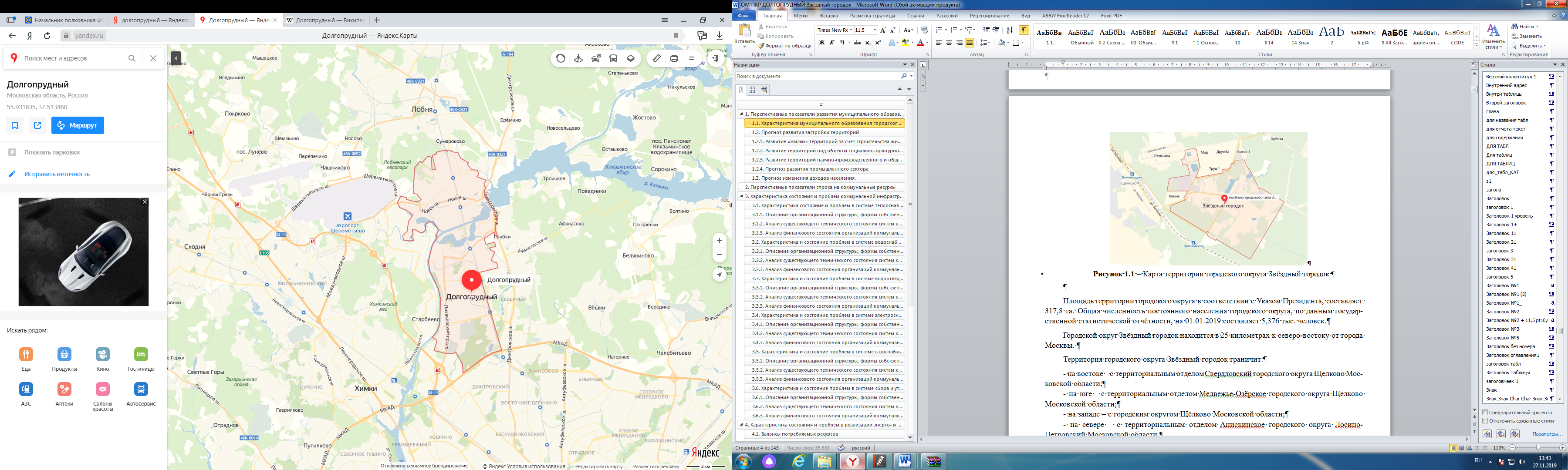 Рисунок 1.1 – Карта территории г.о. ДолгопрудныйХарактеристика жилищного фондаМногоквартирная застройка сосредоточена, преимущественно, в центральной части городского округа. Отдельные небольшие участки расположены в микрорайоне                             Хлебниково и микрорайоне Павельцево (поселок Нефтебазы) в северной части города.         Северная часть городского округа преимущественно представлена индивидуальной жилой застройкой, дачными и садовыми товариществами.Сложившаяся многоквартирная жилая застройка вдоль Савеловского направления МЖД включает кварталы среднеэтажной (3-5 эт.) и многоэтажной (6-17 эт.) застройки.              Центральная часть города, примыкающая к Лихачевскому шоссе, сформирована,                           преимущественно, многоэтажной застройкой 5-9-12-14-17-25 этажей. Малоэтажная                       многоквартирная застройка (1-2 эт.) размещается вдоль канала имени Москвы (2 участка), и к югу от городского парка.Общее количество многоквартирных домов составляет 593 шт. общей площадью около 4,15 млн м2.Сводная статистика общего числа построенных домов в г.о. Долгопрудный за                             последние 30 лет представлена в таблице 1.1.Таблица 1.1 –Сводная статистика общего числа построенных домов в г.о. Долгопрудный за последние 30 летИндивидуальная жилая застройка северной части города и вблизи Котовского залива представлена жилыми домами 1-3 эт. с озелененными участками 0,8-2 га. Вдоль                         Лихачевского шоссе индивидуальная жилая застройка практически полностью утрачена (сохранились отдельные дома).Дачные и садовые товарищества расположены, в основном, в северной и восточной частях городского округа, вблизи водных пространств, и представлены как домами дачного типа, так и коттеджами.Многоквартирный жилищный фонд составляет около 92 % от общего жилищного            строительного фонда, индивидуальный – 8 %.Характеристика социальной инфраструктурыУровень обеспеченности объектами социальной инфраструктуры по г.о. Долгопрудный представлен в таблице 1.2.Таблица 1.2 – Уровень обеспеченности объектами социальной инфраструктуры Предприятия торговли и общественного питанияНа территории города функционирует 407 стационарных объектов розничной                       торговли, в том числе, 2 торговых центра и 82 сетевых магазина, включающих в себя:- 78 супермаркетов федеральных торговых сетей (Авоська, Ашан, Виктория, Дикси, Магнит, Мираторг, Перекресток, Пятерочка, Фикспрайс);- 4 магазина региональных торговых сетей (Вкуссвил, Улыбка радуги).Общая площадь торговых объектов составила – 80723,0 кв.м.Обеспеченность населения площадью торговых объектов в 2019 году составила – 720,7 кв.м / 1000 жителей. (норматив минимальной обеспеченности населения городского округа Долгопрудный, утвержденный постановлением Правительства Московской области составил 671,1 кв.м на 1000 жителей).На территории города функционирует 106 нестационарных торговых объектов, в том числе, сезонных (мобильные павильоны по продаже кваса, бахчевые развалы, елочные базары).Все нестационарные торговые объекты на территории города размещены в                            соответствии со Схемой размещения нестационарных торговых объектов на территории городского округа Долгопрудный, утвержденной постановлением администрации города Долгопрудного от 07.12.2018 № 718-ПА.По итогам 2019 года на территории городского округа Долгопрудный                                        функционировало 74 предприятия общественного питания. Количество посадочных мест – 4498 ед. Прирост посадочных мест по сравнению с 2018 годом составил 270,0 ед.На территории города функционирует 229 предприятий бытового обслуживания                 населения. Количество рабочих мест – 1115 ед. Прирост рабочих мест на объектах                     бытовых услуг в отношении к 2018г. составил – 20 ед.Промышленность и наукаОсновная отличительная черта г.о. Долгопрудный - огромный научный и                               производственный потенциал, а также развитые образовательная и научно-                                      исследовательская сферы. В г.о. Долгопрудный расположено большое количество                             перспективных градообразующих предприятий.г.о. Долгопрудный является крупным отраслевым центром по подготовке                              высококвалифицированных кадров с высшим (МФТИ) и средним специальным (ГБПОУ МО «Долгопрудненский техникум») образованием, на факультетах которых обучается более тысячи студентов. В городе размещаются лаборатории, учебные подразделения                              Московской государственной академии водного транспорта.Сфера сельскохозяйственных отраслейНа территории г.о. Долгопрудный нет земель сельскохозяйственного назначения.Анализ социально-экономического положения г.о. Долгопрудный представлен в таблицах 1.3, 1.4.Таблица 1.3 – Информация об экономическом положении г.о. ДолгопрудныйТаблица 1.4 –Анализ социально-экономического положения г.о. ДолгопрудныйСоциально-экономическое развитие г.о. ДолгопрудныйФакторы и предпосылки социально-экономического развития территории.Схемой территориального планирования Московской области - основными положениями градостроительного развития (постановление Правительства Московской области от 11.07.2007 № 517/23) на территории Московской области выделены 18 реорганизуемых устойчивых систем расселения, подразделяемых по доминирующим признакам функционального освоения и пространственной организации территорий. Для устойчивой системы расселения определены главные направления структурной реорганизации, преобладающее функциональное назначение, преобладающие типы застройки и средовые характеристики, а также, в соответствии с ними, основные макропараметры регулирования градостроительной деятельности:функционально назначение - рекреационно-городская;тип пространственной организации - распределенная срединная;преобладающий тип застройки - дисперсный низкоплотный малоэтажный;Планировочными осями системы расселения являются сложившиеся транспортные связи и транспортные коридоры западного направления.В функционально-территориальном отношении в системе расселения выделяются две основные зоны:зона градостроительного освоения (районы примагистральных территорий, районы, приближенные ко МКАД);зона сельскохозяйственного производства и природно-рекреационная (периферийные районы транспортного направления).К основным особенностям территории системы расселения можно отнести:центральное прохождение транзитных железнодорожных магистралей внутри системы расселения;неоднородность урбанизации территории;средний процент урбанизации;относительно чистую экологическую среду;слабо развитую систему сельских населенных мест на периферии транспортных направлений.Инвестиционная активность характеризует интенсивность и масштаб инвестиционной деятельности на территории и экономическое развитие территории напрямую зависит от возможностей наращивания инвестиций в эффективные проекты реального сектора экономики.Доминирующим сектором в отраслевой структуре инвестиций в основной капитал                     по-прежнему являются предприятие жилищно-коммунального комплекса. В структуре источников инвестиций сокращается доля средств местного бюджета, при одновременном удельном росте средств федерального бюджета.При сложившейся возрастной структуре основного капитала, его физическом и моральном износе, объем инвестиций является недостаточным для обновления основных производственных фондов.Основной задачей администрации г.о. Долгопрудный в социально-экономическом развитии территории заключается в обеспечении условий для дальнейшего роста уровня благополучия населения посредством формирования комфортной среды проживания и предоставления возможности населению за счет трудовой деятельности повышать уровень жизни (развитие реального сектора экономики, материального производства, малого и среднего бизнеса и др.), а также в совершенствовании системы социальной профилактики правонарушений, правовой грамотности и правосознания граждан.Прогноз численности и состава населения (демографический прогноз)Численность постоянного населения г.о. Долгопрудный по данным государственной статистической отчетности по состоянию на 01.01.2015 составила 98,79 тыс. человек, на 01.01.2019 – 112,007 тыс. человек. Численность населения г.о. Долгопрудный увеличилась, в первую очередь за счёт                       высокого миграционного прироста. За последние 10 лет динамика ежегодного прироста населения составлял в среднем 3%. Прогноз перспективной численности постоянного населения выполнен на основе                          действующего генерального плана г.о. Долгопрудный.Численность населения на первую очередь 2022 год составит 122,32 тыс. человек, на расчётный срок 2035 год – 137,93 тыс. человек.Численность сезонного населения по материалам экспертной оценки, выполненной с учетом данных, предоставленных администрацией городского округа, составляет 3,2 тыс. человек. На расчётный срок численность сезонного населения не изменится и останется на уровне 3,2–3,3 тыс. человек.Планируемая динамика изменения общей численности постоянного населения по                    годам на период до 2035г., исходя из положений генерального плана г.о. Долгопрудный представлена в таблице 1.5.Таблица 1.5 – Планируемая динамика изменения общей численности постоянного                    населения г.о. Долгопрудный по годам на период до 2035г.Трудовые ресурсыЧисленность трудовых ресурсов на составляет около 44 тыс. человек, из неё                         трудоспособное население в трудоспособном возрасте – 34 тыс. человек. В экономике                       городского округа занято 32,6 тыс. человек.В генеральном плане запланировано создание новых рабочих мест 54,1 тыс. человек, из них 12,1 тыс. человек на первую очередь (2022 год).Планируемое в генеральном плане создание новых рабочих мест приведёт к                              увеличению числа работающих на территории г.о. Долгопрудный с существующих 27,9 тыс. человек до 40 тыс. человек на первую очередь (2022 год) и 82,0 тыс. человек на расчётный срок (2035 год).Для планируемого населения нормативная потребность населения городского округа в предприятиях каждого типа составляет:предприятия розничной торговли – 208,27 тыс. кв. м торговой площади, необходимо – 162,67 тыс. кв. м торговой площади;предприятия общественного питания – 5517 мест, необходимо – 1854 мест;предприятия бытового обслуживания – 1503 рабочих мест, необходимо – 853                           рабочих; места.SWOT-анализ социально-экономического положения г.о. Долгопрудный представлен в таблице 1.6.Таблица 1.6 – SWOT-анализ социально-экономического положения г.о. ДолгопрудныйПрогноз развития промышленного сектораМероприятия развития промышленного сектора на территории г.о. Долгопрудный - не предусмотрены.Прогноз развития застройки территорийПеречень планируемых территорий и объектов различного функционального назначения на территории г.о. Долгопрудный представлен в таблице 1.7.Таблица 1.7 –Перечень планируемых территорий и объектов различного функционального назначенияРазвитие «жилых» территорий за счет строительства жилищного фондаПрогноз развития застройки территорий напрямую зависит от перспективной                              динамики численности населения и потребительского спроса. В генеральном плане                         предусматривается новое жилищное строительство на свободных территориях в                             соответствии с ранее разработанной и утверждённой документацией по планировке                       территории (ППТ).Перечень территорий планируемого размещения объектов капитального                              строительства жилого назначения в г.о. Долгопрудный приведён в таблице 3.2.1.В городском округе будет происходить реновация индивидуального жилищного фонда, то есть строительство в пределах существующих участков взамен сносимых                          малоценных домов или в дополнение к ним новых домов, большей площади и этажности:на расчётный срок 2035 год – 134,7 тыс. кв. м;из него на первую очередь 2022 год – 47,6 тыс. кв. м.Объём нового жилищного строительства составит:на расчётный срок 2035 год – 1250,7 тыс. кв. м;из него на первую очередь 2022 год – 583,1 тыс. кв. м. Общая площадь жилищного фонда составит:на первую очередь 2022 год – 3651,88 тыс. кв. м, средняя жилищная обеспеченность    – 30,7 кв. м/чел.;на расчётный срок 2035 год – 4289,2 тыс. кв. м, средняя жилищная обеспеченность – 31,1 кв. м/чел.Территории планируемого размещения жилой застройки в г.о. Долгопрудный                            приведена в таблице 1.8.Таблица 1.8 – Территории планируемого размещения жилой застройки и объектов сопутствующей инфраструктуры в                                                 г.о. ДолгопрудныйНа ряду, с процессом ввода новых площадей жилищного фонда администрацией              г.о. Долгопрудного постановлением №196-ПА/н от 10.04.2020 г. утверждена                                     краткосрочная муниципальная программа городского округа Долгопрудный                                        "Формирование современной комфортной городской среды городского округа                                    Долгопрудный на 2020 - 2024 годы", в соответствии с которой до 2024 года предлагается произвести капитальный ремонт многоквартирных домов с общей площадью квартир 110,89 млн м2.В том числе, до 2049 года региональной программой Московской области                                «Проведения капитального ремонта общего имущества в многоквартирных домах,                         расположенных на территории Московской области, на 2014-2049 годы», утвержденной постановлением Правительства Московской области от 27.12.2013 № 1188/58                              «Об утверждении региональной программы Московской области «Проведение                                    капитального ремонта общего имущества в многоквартирных домах, расположенных на территории Московской области, на 2014-2049 годы» с изменениями по постановлению №966/43 от 16.12.2019, определен на территории г.о. Долгопрудный поадресный                                         перечень многоквартирных домов и объем проводимых работ.Капитальный ремонт зданий бюджетных организаций и административно-                                    коммерческих зданий не предусмотрен.Таблица 1.9 – Целевые показатели инвестиций направленных для проведения капитального ремонта многоквартирных домов, тыс. руб.**Плановое значение показателя определяется на основании краткосрочных планов капитального ремонта, утверждаемых Правительством Московской области. В определении планового значения показателя учитываются многоквартирные дома, в которых имеются коллективные приборы учета всех энергетических ресурсов и запланирован комплексный капитальный ремонт общего имущества с проведением работ общего имущества с проведением работ по утеплению фасада, утеплению кровли и замене внутренних инженерных систем, требующих подготовки проектно-сметной документации. По итогам первого полугодия текущего финансового года плановое значение показателя может быть скорректированоРазвитие территорий под объекты социально-культурного и коммунально-бытового обслуживания  В работе проведен анализ имеющейся социальной инфраструктуры, и разработаны предложения по развитию объектов социальной сферы местного уровня обслуживания, в том числе: дошкольных образовательных учреждений, общеобразовательных школ,                   амбулаторно-поликлинических учреждений, больниц, физкультурно-оздоровительных        комплексов, спортивных площадок, библиотек, учреждений культурного обслуживания, объектов торговли и общественного питания, объектов коммунально-бытового                      обслуживания.Характеристика объектов социально-культурно-бытового обслуживания на                     соответствие нормам обеспеченности и доступности для населения проводилась в                       соответствии с действующими нормативными документами: Постановлением                             Правительства Московской области от 17.08.2015 № 713/30 «Об утверждении нормативной потребности муниципальных образований Московской области в объектах социальной               инфраструктуры», НПБ 101-95. «Нормы проектирования объектов пожарной охраны», СНиП 32-03-96. «Аэродромы», СП 42.13330.2016 «Градостроительство. Планировка и                  застройка городских и сельских поселений».Данные документы нормируют объемы предоставляемых государством стандартных услуг для населения с ориентацией на минимальный уровень потребления, и фактически представляют собой характеристики минимального стандарта проживания, который                 должен гарантироваться государством в лице муниципальных властей.Социальная сфера включает две подсистемы - «социальную» («бюджетную») и             «коммерческую», которые отличаются друг от друга источниками финансирования и                  организацией, а также потребительской ориентацией и набором услуг.«Бюджетная» подсистема ориентирована на обеспечение всего населения                            гарантированным набором услуг социального минимума и включает учреждения и                      организации муниципального и регионального значения, главным образом в сфере                здравоохранения, образования, культуры, спорта, социальной защиты, ритуальных услуг. Вместимость и достаточность объектов «социальной» подсистемы нормируется в                         соответствии с действующим законодательством; их функционирование обеспечивается за счет бюджетов различных уровней.«Коммерческая» подсистема ориентирована на платежеспособное население и               обеспечение максимального по объему и разнообразию обслуживания в соответствии с платежеспособным спросом. В коммерческом обслуживании преобладают услуги                       торговли, зрелищно развлекательного и спортивно-оздоровительного характера, а также общественное питание и все виды бытовых услуг. В последнее время активно развивается коммерческая составляющая в образовательной и медицинской сферах. Количество и вместимость объектов «коммерческой» подсистемы не нормируется; их                                        функционирование обеспечивается за счет внебюджетных источников.Планируемые объекты местного значения окажут положительное влияние на                            комплексное развитие территории и обеспечат планируемое население необходимыми объектами социального обслуживания.Ниже определены объемы развития объектов социальной инфраструктуры на                         основании социально-демографического прогноза численности населения                                              г.о. Долгопрудный, а также с учетом развития предложенных генеральным планом участков под жилищное строительство, население которых необходимо будет обеспечить                          минимальным набором социальных услуг в соответствии с действующими нормативами. Образование и дошкольное воспитаниеДошкольные образовательные организацииНа территории г.о. Долгопрудный расположены 36 дошкольных образовательных                     организации, в том числе 25 муниципальных и 11 частных.Суммарная вместимость дошкольных образовательных организаций составляет 5696 мест, фактическая наполняемость – 5798 мест.В соответствии с НГП МО нормативный показатель обеспеченности населения                          местами в дошкольных образовательных организациях – 65 мест на 1 тыс. человек.Существующая нормативная потребность населения составляет 6527 мест, дефицит – 831 мест.Фактический дефицит с учётом очередников в возрасте от 3 до 7 лет составляет 143 места.Для планируемого населения нормативная потребность:на расчётный срок 2035 год – 8965 мест, необходимо построить – 3269 мест;из неё на первую очередь 2022 год – 7695 мест, необходимо построить – 1999 мест.В проекте генерального плана предусматривается размещение следующих                               дошкольных образовательных организаций (ДОО).На период до 2022 года – 7 объектов общей ёмкостью 945 мест (с уплотнением 1134 мест):В соответствии с Государственной программой Московской области «Образование Подмосковья» на 2020–2025 годы», утверждённой Постановлением Правительства                                Московской области от 15.10.2019 № 734/36 «Об утверждении государственной программы Московской области "Образование Подмосковья" на 2020-2025 годы и признании                             утратившим силу постановления Правительства Московской области от 25.10.2016                       № 784/39 "Об утверждении государственной программы Московской области "Образование Подмосковья" на 2017-2025 годы": всего 1 объект на 150 мест:ДОО на 150 мест, микрорайон Центральный, 3-я очередь.По утверждённой документации по планировке территории (ППТ) – 5 объектов                       общей ёмкостью 545 мест:ДОО на 120 мест, микрорайон Центральный, 2-я очередь;ДОО на 125 мест, микрорайон Центральный, 3-я очередь;ДОО на 80 мест (встроено-пристроенное помещение), микрорайон по                                             ул. Госпитальная, 8, 8а;ДОО на 140 мест, микрорайон по ул. Московская;ДОО на 80 мест (встроено-пристроенное помещение), микрорайон                                        по ул. Московская. строительство дошкольного образовательного учреждения на 250 мест с бассейном по Лихачевскому шоссе, 10.На период 2023 – 2035 год – 7 объектов общей ёмкостью 740 мест (с уплотнением 888 мест) (по утверждённой документации по планировке территории (ППТ):ДОО на 180 мест, микрорайон в южной части города;ДОО на 200 мест, микрорайон Водники;ДОО на 80 мест (встроено-пристроенное помещение), микрорайон Водники;ДОО на 110 мест, микрорайон Хлебниково;ДОО на 50 мест (встроено-пристроенное помещение), микрорайон Хлебниково;ДОО на 50 мест (встроено-пристроенное помещение), микрорайон Хлебниково;ДОО на 70 мест (встроено-пристроенное помещение), микрорайон по пр. Пацаева.Кроме того, анализ территориальных ресурсов существующих детских садов выявил возможность строительства пристроек на 1250 мест:пристройка на 80 мест к ДОУ № 1, ул. Молодёжная;пристройка на 60 мест к ДОУ № 2, ул. Молодёжная;пристройка на 50 мест к ДОУ № 3, Лихачевский проспект, 68;пристройка на 80 мест к ДОУ № 4, ул. Железнякова, 16;пристройка на 80 мест к ДОУ № 7, ул. Октябрьская, 24а;пристройка на 60 мест к ДОУ № 8, ул. Советская, 5а;пристройка на 60 мест к ДОУ № 9, ул. Северная, 5а;пристройка на 110 мест к ДОУ № 10, ул. Спортивная, 7б;пристройка на 80 мест к ДОУ № 14, ул. Набережная, 19;пристройка на 90 мест к ДОУ № 15, мкр. Хлебниково, ул. Ленинградская, 26;пристройка на 70 мест к ДОУ № 18, ул. Театральная, 6;пристройка на 100 мест к ДОУ № 19, ул. Дирижабельная, 17а;пристройка на 70 мест к ДОУ № 23, ул. Спортивная, 9а;пристройка на 180 мест к ДОУ № 25, Лихачевское шоссе, 6;пристройка на 80 мест к ДОУ № 27, ул. Циолковского, 14а.В результате планируемых мероприятий строительство новых ДОО и пристроек к                       существующим составит:на расчётный срок 2035 год – 3272 мест;из него на первую очередь 2022 год – 1134 мест.Общая ёмкость дошкольных образовательных организаций составит:на первую очередь 2022 год – 6830 мест;на расчётный срок 2035 год – 8968 мест.Общеобразовательные организацииНа территории г.о. Долгопрудный расположены 14 муниципальных и 2 частных                          общеобразовательных организаций, одна школа-интернат суммарной вместимостью 8273 места, фактически в них обучается 10386 человек. Количество учащихся во вторую смену – 1732 человека.В соответствии с НГП МО нормативный показатель обеспеченности населения                     местами в общеобразовательных организациях – 135 мест на 1 тыс. чел.Существующая нормативная потребность населения составляет 13555 мест,                   дефицит – 5282 мест.Фактический дефицит – 1732 места.Для планируемого населения нормативная потребность:на расчётный срок 2035 год – 18621 мест, необходимо построить – 10348 мест;из неё на первую очередь 2022 год – 15983 мест, необходимо построить – 7710 мест.В проекте генерального плана предусматривается	размещение следующих                           общеобразовательных организаций (ОО).На период до 2022 года – всего 8 объектов общей ёмкостью 4485 местВ соответствии с Государственной программой Московской области «Образование Подмосковья» на 2020–2025 годы», утверждённой Постановлением Правительства                  Московской области от 15.10.2019 № 734/36 «Об утверждении государственной программы Московской области "Образование Подмосковья" на 2020-2025 годы и признании                         утратившим силу постановления Правительства Московской области от 25.10.2016 №784/39 "Об утверждении государственной программы Московской области "Образование Подмосковья" на 2017-2025 годы": – 2 объекта на 600 мест:пристройка на 400 мест к СОШ № 7, Лихачевское шоссе, 7;пристройка на 200 мест к СОШ № 13, ул. Молодёжная, 10а.По утверждённой документации по планировке территории (ППТ) – 6 объектов общей ёмкостью 3885 мест:ОО на 900 мест, микрорайон Центральный, 3-я очередь;ОО на 560 мест, микрорайон Центральный, 4-я очередь;пристройка к СОШ № 3 на 300 мест;ОО на 1275 мест, микрорайон по ул. Московская;ОО на 550 мест, микрорайон по ул. Московская;ОО на 300 мест, микрорайон по ул. Дирижабельная. На период 2023 – 2035 год – 6 объектов общей ёмкостью 5875 мест:1. По утверждённой документации по планировке территории (ППТ) – 4 объекта общей ёмкостью 4775 мест:ОО на 1250 мест, микрорайон в южной части города;ОО на 1200 мест, микрорайон Водники;ОО на 1200 мест, микрорайон по пр. Пацаева;ОО на 1125 мест, микрорайон Хлебниково.3. Анализ территориальных ресурсов существующих школ выявил возможность                    строительства пристроек на 1100 мест:пристройка на 550 мест к СОШ № 12, Лихачевский пр., 68;пристройка на 550 мест к СОШ № 14, Новый бульвар, 21.В результате планируемых мероприятий строительство новых ОО и пристроек к                              существующим составит:на расчётный срок 2035 год – 10360 мест;из него на первую очередь 2022 год – 4485 мест. Общая ёмкость образовательных организаций составит:на первую очередь 2022 год – 12758 мест;на расчётный срок 2035 год – 18633 мест.Дополнительное образование детейДетские школы искусствВ г.о. Долгопрудный находятся детские школы искусств ёмкостью 1115 мест.В соответствии НГП МО нормативный показатель обеспеченности населения                      объектами дополнительного образования детей составляет 12 % от численности детей в возрасте от 6 до 15 лет.Для планируемого населения нормативная потребность:на расчётный срок 2035 год – 1493 мест;из неё на первую очередь 2022 год – 1281 мест;Предусматривается организация детской школы искусств на 250 мест в микрорайоне по ул. Дирижабельная.При двухсменной работе число детей, которые будут посещать ДШИ, составит 500 человек, что, с учётом существующих детских школ искусств, соответствует нормативной потребности планируемого населения.Детско-юношеские спортивные школы (ДЮСШ)В г.о. Долгопрудный расположены ДЮСШ общей ёмкостью 2135 мест.В соответствии НГП МО нормативный показатель обеспеченности населения                     объектами дополнительного образования детей составляет 20 % от численности детей в возрасте от 6 до 15 лет.Для планируемого населения нормативная потребность:на расчётный срок 2035 год – 2488 мест;из неё на первую очередь 2022 год – 2136 мест.Предусматривается организация ДЮСШ на 400 мест в мкр. Центральный. ЗдравоохранениеНа территории г.о. Долгопрудный:− больничные стационары (единиц) – 1, ёмкость (коек) – ГБУЗ МО ДЦГБ – 481 койка;− амбулаторно-поликлинические учреждения (единиц) – ГБУЗ МО ДЦГБ – 5, ёмкость (посещений в смену) ГБУЗ МО ДЦГБ – 1725.В соответствии с НГП МО нормативный показатель обеспеченности населения в         больничных койках составляет 8,1 коек на 1 тыс. человек, в амбулаторно-поликлинических учреждениях – 17,75 пос./смену на 1 тыс. человек.Для планируемого населения:− нормативная потребность в больничных стационарах – 1117 коек, необходимо                  построить объект на 455 коек;− нормативная потребность в амбулаторно-поликлинических учреждениях – 2448                    посещений в смену, необходимо построить объектов на 645 посещений в смену.На территории г.о. Долгопрудный расположен филиал № 1 Федерального                              государственного учреждения «1586 «Окружной военный клинический госпиталь МВО»        Минобороны России на 190 коек, который обслуживает жителей города.В проекте генерального плана предусматривается размещение следующих объектов амбулаторно-поликлинической сети – всего 7 объектов общей ёмкостью 1190 посещений в смену.На период до 2022 год – всего 4 объекта общей ёмкостью 780 посещений в смену                 (по утверждённой документации по планировке территории (ППТ):− поликлиника на 410 посещений в смену, микрорайон Центральный;− офис врача общей практики на 40 посещений в смену, микрорайон по                                          ул. Госпитальная;− поликлиника на 230 посещений в смену, микрорайон по ул. Московская;− поликлиника на 100 посещений в смену, микрорайон по ул. Дирижабельная.На период 2023 – 2035 год – 3 объекта общей ёмкостью 410 посещений в смену                             (по утверждённой документации по планировке территории (ППТ):− поликлиника на 100 посещений в смену (во встроенно-пристроенном помещении), микрорайон в южной части города;− поликлиника на 200 посещений в смену, микрорайон по пр. Пацаева;− поликлиника на 110 посещений в смену, микрорайон Хлебниково. Общая ёмкость объектов здравоохранения составит:− на первую очередь 2022 год – больничных стационаров 662 койки, объектов                           амбулаторно-поликлинической сети 2583 посещений в смену;− на расчётный срок 2035 год – больничных стационаров 662 койка, объектов                               амбулаторно-поликлинической сети 2993 посещений в смену.  Объекты социальной защиты населенияНа территории г.о. Долгопрудный расположены:− ГКУ СО МО «Долгопрудненский реабилитационный центр для детей и подростков с ограниченными возможностями «Аленький цветочек», ул. Спортивная, д. 5, корп. 1.       Мощность: 16 мест (отделение дневного пребывания), 20 человек (отделение психолого-педагогической помощи); (отделение социальной реабилитации) - 25 человек.− ГКУ СО МО «Долгопрудненский социально-реабилитационный центр для                             несовершеннолетних «Полёт», ул. Академика Лаврентьева, д. 29. Мощность – 15 койко-мест (стационарное отделение), участковая социальная служба - 80 семей; группа для                    детей с ОВЗ (ограниченные возможности здоровья) – 5человек.− ГБСУ СО МО «Шереметьевский реабилитационный центр» мкр. Шереметьевский, ул. Толстого, д. 10. Мощность – 27 койко/мест (стационарное отделение), 3 чел./день                     (нестационарное отделение);− ГКУ МО Долгопрудненский центр занятости населения, ул. Спортивная, д. 11. Проектом генерального плана предусматривается размещение трёх универсальных центров социального обслуживания населения (в первых этажах жилых домов,                               встроено- пристроенных помещениях):− микрорайон Центральный (первая очередь 2022 год);− микрорайон по ул. Московская (первая очередь 2022 год);− микрорайон в южной части города (расчётный срок 2035 год). Объекты культурыНа территории г.о. Долгопрудный расположены:5 культурно-досуговых учреждений (сетевых единиц): МБУ «ДКДЦ «Полет»                                        (с 2 филиалами: ДК «Водник» и ДК «Нефтяник»), АУ «ДДК «Вперед», МБУ «ЦКОС».                       Помещения для культурно-массовой работы с населением, досуга, любительской                            деятельности (4338,7 кв. м) и 4 библиотеки (722 кв. м) площадью 5060,7 кв. м и зрительные залы на 1368 мест площадью 868 кв. м; суммарная площадь – 5928,7 кв. м;1 театр (АУ «ДТ «Город»);1 музей (МБУ «ДИХМ»);1 детская школа искусств (АУ ДО «ДШИ») на 1200 мест;4 парковые территории (АУ «ПКиО г. Долгопрудного» включает в себя: Центральный парк, парк на ул. Молодежная, парк на ул. Набережная («Новые Водники»), парк на                            ул. Парковая «Мысово»).Нормативный показатель обеспеченности планируемого населения                                            г.о. Долгопрудный объектами культуры составляет:КДУ – 1 сетевая единица при населении городского округа от 100 до 500 тыс. чел.;Библиотеки: Общедоступная - 1 сетевая единица на 20 тысяч человек, Детская - 1 сетевая единица на 20 тысяч детей;Музеи: Краеведческий – 1 сетевая единица независимо от количества населения; Тематический – 1 сетевая единица независимо от количества населения;Театр – 1 сетевая единица при населении от 100 до 200 тыс. человек;Парки - 1 сетевая единица на 30 тысяч человек.Потребность на планируемое население составляет:КДУ – 5 сетевых единиц, профицит 4 единицы. Городской округ обеспечен                          полностью;Библиотеки 4 единицы (3 общедоступная, 1 детская), дефицит 1 единица                      (общедоступная);Музеи – 1 единица (краеведческий), дефицит 1 единица (тематический);Театр – 1 единица. Городской округ обеспечен полностью;Парки – 4 единицы. Городской округ обеспечен полностью;В генеральном плане по адресу: ул. Дирижабельная, д 21 на расчётный срок                      планируется размещение универсального комплекса с размещением на 3-м этаже                        библиотеки нового формата. Также на расчётный срок планируется благоустройство новой парковой зоны вдоль канала им. Москвы от застройщика ГК «Гранель». Объекты физической культуры и спортаНа территории г.о. Долгопрудный расположены спортивные сооружения следующих типов:плоскостные спортивные сооружения (спортивные площадки) – 76,08 тыс. кв. м;спортивные залы – 10,97 тыс. кв. м площади пола;плавательные бассейны – 1469 кв. м. зеркала воды *.В соответствии с НГП МО нормативный показатель обеспеченности населения                       объектами каждого типа составляет:плоскостные сооружения – 0,9483 тыс. кв. м на 1 тыс. чел.;спортивные залы – 0,106 тыс. кв. м площади пола на 1 тыс. чел.;плавательные бассейны – 9,96 кв. м зеркала воды на 1 тыс. чел.Нормативная потребность и дефицит для планируемого населения городского округа в объектах физической культуры и спорта каждого типа составляет:плоскостные сооружения – 130,80 тыс. кв. м, необходимо – 54,72 тыс. кв. м;спортивные залы – 14,62 тыс. кв. м площади пола, необходимо – 3,65 тыс. кв. м;плавательные бассейны – 1374 кв. м зеркала воды, профицит – 95 кв. м зеркала воды. В проекте генерального плана предусматривается размещение:ФОКа (спортивные залы на 1008 кв. м, бассейн на 275 кв. м зеркала воды) –                           микрорайон по ул. Московская;ФОКа (спортивные залы на 1008 кв. м) – микрорайон в южной части города;ФОКа (спортивные залы на 1008 кв. м) – микрорайон Хлебниково;спортивные залы во встроено-пристроенных помещениях – 630 кв. моткрытые спортивные площадки – 55,00 тыс. кв. м в новых жилых микрорайонах и рекреационных зонах, организуемых вдоль канала им. Москвы и Клязьминского                             водохранилища.Общая ёмкость физкультурно-спортивных объектов к расчётному сроку 2035 год                     составит:плоскостные спортивные сооружения – 131,08 тыс. кв. м;спортивные залы – 14,62 тыс. кв. м площади пола залов;бассейны – 1744 кв. м зеркала воды. Предприятия торговли, общественного питания и бытового обслуживанияПо состоянию на 01.01.2020г. на территории города функционировало 407                           стационарных объектов розничной торговли, в том числе, 2 торговых центра и 82 сетевых магазина, включающих в себя:- 78 супермаркетов федеральных торговых сетей (Авоська, Ашан, Виктория, Дикси, Магнит, Мираторг, Перекресток, Пятерочка, Фикспрайс);- 4 магазина региональных торговых сетей (Вкуссвил, Улыбка радуги).Общая площадь торговых объектов составила – 80723,0 кв.м.Обеспеченность населения площадью торговых объектов в 2019 году составила – 720,7 м2/1000 жителей. (норматив минимальной обеспеченности населения г.о. Долгопрудный, составил 671,1 кв.м на 1000 жителей).На территории города функционировало 106 нестационарных торговых объектов, в том числе, сезонных (мобильные павильоны по продаже кваса, бахчевые развалы,                    елочные базары).Все нестационарные торговые объекты на территории города размещены в                             соответствии со Схемой размещения нестационарных торговых объектов на территории городского округа Долгопрудный, утвержденной постановлением администрации города Долгопрудного от 07.12.2018 № 718-ПА.По итогам 2019 года на территории городского округа Долгопрудный                                       функционировало 74 предприятия общественного питания. Количество посадочных мест – 4498 ед. Прирост посадочных мест по сравнению с 2018 годом составил 270,0 ед.По состоянию на 01.01.2020г. на территории города функционировало 229                           предприятий бытового обслуживания населения. Количество рабочих мест – 1115 ед.                    Прирост рабочих мест на объектах бытовых услуг в отношении к 2018г. составил – 20 ед.Для планируемого населения нормативная потребность населения городского округа в предприятиях каждого типа составляет:предприятия розничной торговли – 208,27 тыс. кв. м торговой площади, необходимо – 162,67 тыс. кв. м торговой площади;предприятия общественного питания – 5517 мест, необходимо – 1854 мест;предприятия бытового обслуживания – 1503 рабочих мест, необходимо – 853                   рабочих места.В проекте генерального плана предусматривается размещение предприятий                     розничной торговли, общественного питания и бытового обслуживания в многофункциональных и культурно-развлекательных центрах, в первых этажах жилых домов, во                   встроено-пристроенных помещениях.Прогноз потребности населения в основных объектах социальной сферы представлен в таблице 1.10.Таблица 1.10 – Прогноз потребности населения в основных объектах социальной сферы** Емкость (мощность) объектов приводится ориентировочно и будет определяться (уточняться) на стадии разработки ППТ в соответствии с РНГП, а также согласно адресным инвестиционным программам Московской области* полезная площадь 640 кв.м., мощность: 20 койко-мест – стационарное отделение, 60 мест – полустационарное отделение, 120 чел./день – нестационарное отделение)** В соответствии с Приказом Минтруда России от 24.11.2014 № 934н «Об утверждении методических рекомендаций по расчету потребностей субъектов Российской Федерации в развитии сети организаций социального обслуживания» и письмом Министерства социального развития Московской области № 19Исх-4684/15-04 от 25.04.2016.*** На территории г.о. Долгопрудный расположены 5 кладбищ общей площадью 101,53 га, из них Долгопрудненское и Долгопрудненское южное кладбища общей площадью 87,55 га находятся в ведении г. Москвы. Данные кладбища при расчёте дефицита не учитывались.Помимо постоянного населения городского округа на учреждения обслуживания в летний период ложится дополнительная нагрузка по обслуживанию сезонного населения.Прогноз потребности в дополнительной ёмкости объектов для обслуживания                             сезонного населения представлен в таблице 1.11.Таблица 1.11 – Прогноз потребности в дополнительной ёмкости объектов для                                         обслуживания сезонного населенияРазвитие территорий научно-производственного и общественно-делового назначения В соответствии с распоряжением № П06/348 от 01.06.2017 на обращение ФГАОУ ВПС «МФТИ» утвержден проект планировки территории для строительства учебно-                                     лабораторных корпусов и общежитий по адресу: г. Долгопрудный, ул. Первомайская Анализ социально-экономического положения Анализ социально-экономического положения г.о. Долгопрудный представлен в                              таблице 1.12.Таблица 1.12 –Анализ социально-экономического положения г.о. ДолгопрудныйПрогноз изменения доходов населенияУровень среднемесячной заработной платы по крупным и средним предприятиям (руб.) на территории г.о. Долгопрудный находится на 4 месте за январь-август 2018 года по московской области и составляет 69101,0 руб. (справочное: Московская область - 55923,00 руб.). Рост заработной платы составил 8,4% от аналогичного показателя в 2017 году.Вслед за повышением доли оплаты труда по источникам доходов, вызванного                       существенным ростом доходов населения, доля расходов на конечное потребление                    домашних хозяйств также постепенно увеличится с 50,1 % в 2018 году до 53,6 % в 2036 г., превысив докризисные значения. Прогноз изменения доходов населения основан на Прогнозе долгосрочного                            социально – экономического развития Российской Федерации на период до 2036.Прогноз изменения доходов населения на территории г.о. Долгопрудный на период до 2035г. представлен в таблице 1.13.Таблица 1.13 – Прогноз изменения доходов населения на территории г.о. ДолгопрудныйПерспективные показатели спроса на коммунальные ресурсыПри разработке программы комплексного развития коммунальной инфраструктуры г.о. Долгопрудный для обеспечения перспективного спроса на коммунальные ресурсы в соответствии с нормативными требованиями к качеству и надежности, и сохранения (или повышения) уровня доступности коммунальных услуг для потребителей на 2021-2035 годы были приняты временные периоды действия программы, коррелирующийся с                  принятыми периодами в утвержденных документах: - генеральный план г.о. Долгопрудный;- схемой теплоснабжения г.о. Долгопрудный;- схема водоснабжения и водоотведения г.о. Долгопрудный.Перспективные показатели спроса на коммунальные ресурсы сформированы по группам основных потребителей (население, бюджетные, промышленные и прочие                 потребители) и выражены в виде годового потребления коммунального ресурса (таблица 2.1). Обоснованием существующих показателей годового потребления энергоресурса              являются данные форм статистической отчетности, соответствующих ресурсоснабжающих организаций и ответы, на опросные листы, высланные в адрес администрации                  г.о. Долгопрудный:а) в части обеспечения коммунальной услугой теплоснабжение, водоснабжение и водоотведение:МУП «Инженерные сети г. Долгопрудного»МУП «Инженерные сети г. Долгопрудного» (АИТ-7)ПАО «ДНПП»ГОУ ВПО «МФТИ»ОАО «Вегетта»ФГБУ «ЦАО» ОАО ПО «ТОС» б) в части обеспечения коммунальной услугой газоснабжение:- «Северо-Запад» - филиал АО «Мособлгаз» в) в части обеспечения коммунальной услугой электроснабжение:- Мытищинский район электрических сетей филиала ПАО «Московская                                  объединённая электросетевая компания» «Северные электрические сети» г) в части обеспечения коммунальной услугой обращение ТКО:- ООО "Сергиево-Посадский региональный оператор"В качестве минимальных удельных расходов по видам ресурсов принимаются                          значения, действующих на территории муниципального образования нормативных                          документов (СНиП, ТСН и т.п.).Перспективные показатели спроса на централизованные коммунальные ресурсы в г.о. Долгопрудный на период до 2035 г. представлены в таблице 2.1.В соответствии с постановлением администрации г.о. Долгопрудный от 06.11.2019                        № 652-ПА/н планируемые результаты реализации муниципальной программы «Развитие инженерной инфраструктуры и энергоэффективности городского округа Долгопрудный на 2020-2024 годы» представлены в таблице 2.2.Таблица 2.1 – Перспективные показатели спроса на централизованные коммунальные ресурсы в г.о. ДолгопрудныйПримечание: 1 – население;2- бюджетофинансируемые организации; 3 – прочиеТаблица 2.2 – Перспективные показатели нагрузки на источники коммунальных ресурсов в г.о. ДолгопрудныйТаблица 2.3 – Результаты реализации муниципальной программы «Развитие инженерной инфраструктуры и энергоэффективности г.о. Долгопрудный на 2020-2024 годы»Характеристика состояния и проблем коммунальной инфраструктурыХарактеристика состояние и проблем в системе теплоснабженияОписание организационной структуры, формы собственности и системы договоров между коммунальными организациями и потребителямиЭксплуатацией котельного и теплосетевого оборудования, составляющего систему теплоснабжения, и ведением хозяйственной деятельности на территории г.о. Долгопрудный в части теплоснабжения занимаются 10 ресурсоснабжающих организаций (РСО):- МУП «Инженерные сети г. Долгопрудного»;- ПАО «ДНПП»;- ОАО ПО «ТОС»;- ОАО «Вегетта»;- ГОУ ВПО «МФТИ»;- ФГБУ «ЦАО»;- ФГБУ «ЦЖКУ»;- ГУП МО «Мострансавто» филиал ПАТП;- ОАО «ДКБА»; - ООО «Теплосервис»;Основной теплоснабжающей организаций является МУП «Инженерные сети г. Долгопрудного» с долей присоединенной нагрузки потребителей около 90% от общей нагрузки г.о. Долгопрудный. Эксплуатируемое МУП «Инженерные сети г. Долгопрудного» оборудование для производства, транспортировки и распределения тепловой энергии организаций используется на праве договора аренды с собственником, которым является администрация г.о. Долгопрудный. МУП «Инженерные сети г. Долгопрудного» и потребители тепловой энергии (юридические лица в том числе компания управляющая жилыми домами) связаны прямыми договорными отношениями.Эксплуатирующие организации, предоставляющие услуги по централизованному теплоснабжению на территории г.о. Долгопрудный представлены в таблице 3.1.Таблица 3.1 – Эксплуатирующие организации, предоставляющие услуги по теплоснабжениюОписание функциональной структуры теплоснабженияВ настоящее время на территории г.о. Долгопрудный теплоснабжение                               осуществляется от 13 муниципальных котельных (Спортивная д.3а, Театральная, д.7,                    Заводская д.2, Заводская д.15, Октябрьская д.22. корп.4, Первомайская д.40, Станционная д.1, Ленинградская д.19, Речная д.14, мкр. Павельцево), двух муниципальных автономных источников теплоснабжения (Новый бульвар 17 «А», Лихачёвский пр., д.74 «А») и 9                       ведомственных котельных (ПАО «ДНПП», ГО/У ВПО «МФТИ», ОАО «Вегетта», ОАО ПО «ТОС», ФГБУ «ЦЖКУ», ФГБУ «ЦАО», ГУП МО «Мострансавто ПАТП», ОАО «ДКБА», ООО «Бетас»).90% всех сетей и объектов находится в муниципальной собственности и                                   обслуживается МУП «Инженерные сети г. Долгопрудного».  Все ведомственные котельные осуществляют теплоснабжение собственных объектов и сторонних потребителей по                    собственным сетям и продают тепловую энергию МУП «Инженерные сети                                             г. Долгопрудного». ГУП МО «Мострансавто ПАТП», ООО «Бетас» и ОАО «ДКБА» производят тепловую энергию только для собственных потребителей.Также в г.о. Долгопрудный существуют автономные источники теплоснабжения 48 единиц крышные котельных (АИТ) находящихся в общедомовой собственности и                              обслуживаемых организациями: ООО "Пик Комфорт", ООО "Сервис Град", ООО                            "Стройтеплосервис" и ООО "Теплосервис". Дальнейшее развитие их технологической зоны за счет новых потребителей не предусматривается.В эксплуатации МУП «Инженерные сети г. Долгопрудного» находится 13 котельных с установленной мощностью 206,25 Гкал/час, 31 ЦТП и 3 АИТ с установленной мощностью 16,02 Гкал/час.Схема г.о. Долгопрудный с указанием зон деятельности теплоснабжающих                                  организаций эксплуатирующих централизованные источники теплоснабжения представлена на рисунке 3.1.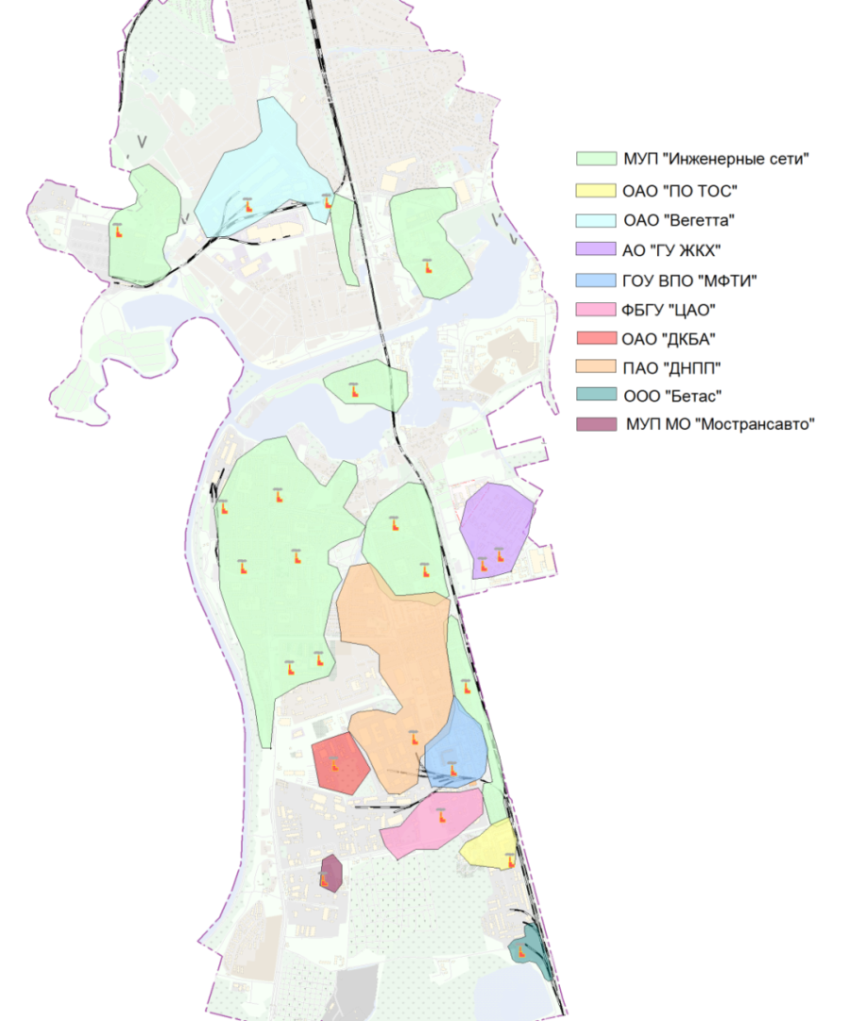 Рисунок 3.1 – Зоны деятельности теплоснабжающих организацийЗоны действия децентрализованных источников ограничены строительным объемом домов, на которых они установлены. Анализ эффективности и надежности источников ресурсоснабжения (технические параметры, остаточный ресурс, ограничения использования мощностей, качество эксплуатации, наладки и ремонтов, системы учета расхода ресурсов и т.п.);Анализ эффективности и надежности источников ресурсоснабжения проведен на                 основании данных статистических форм, ведущихся в РСО. Общая мощность всех котельных составляет 598,51 Гкал/ч, в том числе 462,11 Гкал/ч –централизованные источники, 136,4 - децентрализованные источники. Эксплуатационные характеристики основного оборудования котельных в                                     г.о. Долгопрудный представлена в таблице 3.2.Таблица 3.2 – Эксплуатационные характеристики основного оборудования котельных, составляющих централизованную систему теплоснабжения г.о. ДолгопрудныйОбщая тепловая мощность (в воде) котлов централизованных источников                                  теплоснабжения, на которых исчерпан эксплуатационный ресурс, составляет 196 Гкал/ч или 42% от общей мощности всех централизованных котельных. В соответствии с формами статистической отчетности РСО инцидентов на источниках тепловой энергии, приводящих к прекращению теплоснабжения потребителей в 2019 году, не происходило.Несмотря на значительный износ оборудования РСО проводят своевременные и                 планомерные промежуточные и капитальные ремонты в соответствии с                                                запланированными производственными графиками работ. Вследствие проведения на                  котельном оборудовании капитальных ремонтов срок эксплуатации котлов продлевается.На всех котельных, согласно полученным данным, предписаний надзорных органов по запрещению дальнейшей эксплуатации источников нет,Однако, согласно заключению Ростехнадзора в котельной ПАО «ДНПП», невозможна дальнейшая эксплуатация котлов № 1,2,3,Котлы, вырабатывающие теплоноситель для нужд предприятия, расположены в                   здании, построенном в 1939 году. Изначально здание проектировалось и строилось с учетом эксплуатации паровых котлов, использующих в качестве топлива каменный уголь, поэтому применительно к установке нового котельного оборудования здание имеет неприемлемую конструкцию,В связи с этим, необходимо строительство новой котельной ПАО «ДНПП» для                        обеспечения нужд предприятия.Определение объема, отпущенной тепловой энергии с источников в тепловые сети, осуществляется с помощью установленных счетчиков. Большая часть котельных                          оборудована приборами учета и элементами диспетчеризацией. Приборы учета установлены на всех муниципальных котельных и ведомственных                      котельных. На ведомственных котельных ПАО «ДНПП», ОАО ПО «ТОС», ОАО «Вегетта», ГОУ ВПО «МФТИ» приборы учета являются коммерческими приборами и принимаются в                    расчете с МУП «Инженерные сети г. Долгопрудного».Децентрализованные источники АИТ введены в эксплуатацию после 2007 года.                        Состояние оборудование удовлетворительное. Все котельные оснащены приборами учета потребления газа, электроэнергии и отпуска тепла.Таблица 3.3 – Эксплуатационные характеристики основного оборудования децентрализованных АИТ г.о. ДолгопрудныйВсе котельные г.о. Долгопрудный работают на природном газе. Исследования дымовых уходящих газов топливосжигающих установок показывают, что в их составе основными загрязнителями атмосферного воздуха являются оксиды углерода (до 50%), оксиды серы (до 20 процентов), оксиды азота (до 6-8%), углеводороды (до 5-20%), сажа, оксиды и производные минеральных включений и примесей углеводородного топлива. Воздействия на окружающую среду минимальны по сравнению с аналогичными по мощности объектами: угольными и мазутными котельными, ТЭЦ находящихся в Москве в непосредственнной близости к г.о. Долгопрудному, а также с объемами выхлопных газов транзитных и местных автомобилей.Направленные мероприятия в системе теплоснабжения на развитие общей тепловой мощности источников теплоснабжения на территории Долгопрудного за счет строительства новых источников, технического перевооружения существующих источников с замещением устаревших производственных мощностей на современные энергоэффективные котлоагрегаты с высокими КПД и глубокой очисткой уходящих дымных газов должны привести к сдерживанию тренда воздействия на окружающую среду. На момент разработки ПКР г. Долгопрудного воздействие на окружающую среду по показателю «Объем выбросов СО2» составлял 231345 тонн к 2035 году повышение этого показателя оценивается в 264411 тонн. Повышение этого показателя обусловлено и соответствует нарастающей присоединённой тепловой нагрузкой потребителей (на 15 % относительно нагрузки в базовый год) и объемом выработки тепловой энергии для ее обеспечения. Таблица 3.4 – Расход топлива на производство тепловой энергии на котельных г.о. Долгопрудный** данных нет по котельным ОАО ПО «ТОС», ГУП МО «Мострансавто» филиал ПАТП, ОАО «ДКБА», ООО «Бетас»Критерии надежности централизованных систем теплоснабжения г.о. Долгопрудный представлены в таблице 3.5-3.6.При проектировании и монтаже АИТ закладываются принципы, обеспечивающие повышение его живучести, надежности работы и резервирования внешних источников ресурсов, необходимых для поддержания технологического процесса. Все АИТ имеют два независимых ввода электрических кабелей, источником теплоносителя для АИТ являются водопроводные сети и баки запаса. Общая надежность системы теплоснабжения г.о. Долгопрудный оценивается как надежная. Но несмотря на то, что на котельных не было инцидентов, стоит отметить высокий износ оборудования. Поэтому без проведения технического перевооружения котельных вероятность возникновения предаварийных ситуаций возрастает.Таблица 3.5 – Критерии надежности систем теплоснабжения, составляющих централизованную систему теплоснабжения г.о. Долгопрудный Таблица 3.6 –Критерии надежности систем теплоснабжения (продолжение)Анализ эффективности и надежности сетей (схема и структура сетей, характеристика технических параметров и состояния, резервирование, применяемые графики работы и их обоснованность, статистика отказов и среднего времени восстановления работы, качество эксплуатации и диспетчеризации, состояние учета)Транспорт тепла от централизованных источников до потребителей осуществляется по магистральным и распределительным сетям, Теплоснабжающие организации                                  г.о. Долгопрудный используют разнообразные номенклатуры трубопроводов и                                 оборудования тепловых сетей, различающихся назначением (магистральные,                                  распределительные, внутридомовые), диаметром, способами прокладки, типом изоляции, Потребители тепловой энергии и горячей воды подключены к сетям по зависимой и                            независимой схеме,Сети централизованного теплоснабжения работают по различным температурным графикам: 150/70оС, 130/70 оС, 105/70оС, 95/70 оС, 90/60 оС, Основным видом теплоносителя является вода и пар. На участках тепловых сетей, имеющих существенные тепловые расширения, в соответствии с проектом установлены «П» образные компенсаторы, как горизонтальные, так и вертикальные, как на подземных, так и на надземных участках тепловых сетей, В качестве теплоизоляционного материала на трубопроводах, проложенных до 2000 года, используется в основном минеральная вата с рубероидом, либо изопрофлекс в                         полиэтилене. На трубах, проложенных или реконструированных в более позднее время, используется пенополиуретан.В соответствии с паспортами тепловых сетей:Котельная ул, Спортивная, 3аОбщая протяжённость трассы 33 083 м, теплоноситель - вода, сети рассчитаны на температурный график 115/70оС, введены в эксплуатацию в 1974 году, в качестве                         теплоизоляции используется минеральная вата с различным наружным покрытием                               (цементный раствор, оцинкованный лист, рубероид, стеклоткань), а также ППУ в                                      полиэтилене.Котельная ул, Театральная, 7 Общая протяжённость трассы 17 977 м, теплоноситель - вода, сети рассчитаны на температурный график 115/70оС, введены в эксплуатацию в 1970-1971 году, в качестве теплоизоляции используется минеральная вата с наружным покрытием – рубероид, а также ППУ в полиэтилене.Котельная ул, Заводская, 2Общая протяжённость трассы 39 436 м, теплоноситель - вода, сети рассчитаны на температурный график 115/70оС, введены в эксплуатацию в 1949 году, в качестве                               теплоизоляции используется минеральная вата с различным наружным покрытием                         (алюминиевая фольга, оцинкованный лист, рубероид, стеклоткань, асбестоцементная                 штукатурка), а также ППУ в полиэтилене.Котельная ул, Заводская, 15Общая протяжённость трассы 3 530 м, теплоноситель - вода, сети рассчитаны на                     температурный график 95/70оС, введены в эксплуатацию в 1971 году, в качестве                              теплоизоляции используется минеральная вата с наружным покрытием рубероид или оцинкованный лист, а также изопрофлекс в полиэтилене.Котельная ул, Октябрьская, 22 к,4Общая протяжённость трассы 7 426 м, теплоноситель - вода, сети рассчитаны на                 температурный график 95/70оС, введены в эксплуатацию в 1962 году, в качестве                                 теплоизоляции используется минеральная вата с различным наружным покрытием                                 (оцинкованный лист, рубероид, асбестоцементная штукатурка), а также ППУ и                                    изопрофлекс в полиэтилене.Котельная ул, Первомайская, 40Общая протяжённость трассы 12 464 м, теплоноситель - вода, сети рассчитаны на температурный график 95/70оС, введены в эксплуатацию в 1962 году, в качестве                                     теплоизоляции используется минеральная вата с различным наружным покрытием                                           (асфальтобитумная изоляция, оцинкованный лист, рубероид), а также ППУ в полиэтилене.Котельная ул, Станционная, 1Общая протяжённость трассы 5 790 м, теплоноситель - вода, сети рассчитаны на               температурный график 95/70оС, введены в эксплуатацию в 1953 году, в качестве                                 теплоизоляции используется минеральная вата с наружным покрытием - рубероид и                                      асбестно-цементная штукатурка, а также ППУ и изопрофлекс в полиэтилене.Котельная ул, Ленинградская, 19Общая протяжённость трассы 3 504 м, теплоноситель - вода, сети рассчитаны на                       температурный график 95/70оС, введены в эксплуатацию в 1961 году, в качестве                            теплоизоляции используется ППУ в полиэтилене, а также минеральная вата с наружным покрытием - цементный раствор.Котельная ул, Речная, 14Общая протяжённость трассы 9 580 м, теплоноситель - вода, сети рассчитаны на                      температурный график 95/70оС, введены в эксплуатацию в 2003 году, в качестве                                 теплоизоляции используется минеральная вата с наружным покрытием - рубероид или                    асбестоцементная штукатурка, а также изопрофлекс в полиэтилене. Котельная мкр, ПавельцевоОбщая протяжённость трассы 6 891 м, теплоноситель - вода, сети рассчитаны на                       температурный график 95/70оС, введены в эксплуатацию в 2000 году, в качестве                             теплоизоляции используется минеральная вата в рубероиде или оцинкованном листе, а также изопрофлекс в полиэтилене.АИТ-6Общая протяжённость трассы 2 744 м, теплоноситель - вода, сети рассчитаны на                       температурный график 95/70оС, введены в эксплуатацию в 2006 году, в качестве                               теплоизоляции используется пенополиуретан.АИТ-7Общая протяжённость трассы 1 830 м, теплоноситель - вода, сети рассчитаны на                      температурный график 95/70оС, введены в эксплуатацию в 2006 году, в качестве                                  теплоизоляции используется пенополиуретан.АИТ-8Общая протяжённость трассы 1 020 м, теплоноситель - вода, сети рассчитаны на                    температурный график 95/70оС, введены в эксплуатацию в 2018 году, в качестве                                 теплоизоляции используется пенополиуретан.Котельная ОАО «Вегетта»Общая протяжённость трассы 14 984 м, в т.ч. на балансе и в обслуживании МУП                 «Инженерные сети г. Долгопрудного» - 2 288м,  теплоноситель - вода, сети рассчитаны на температурный график 95/70оС, введены в эксплуатацию в 1959 году, в качестве                            теплоизоляции используется минеральная вата с наружным покрытием рубероид.Котельная ПАО «ДНПП»Общая протяжённость трассы 42 994 м, в т.ч. на балансе и в обслуживании МУП                           «Инженерные сети г. Долгопрудного» - 33 180 м, теплоноситель - вода, сети рассчитаны на температурный график 90/60оС, введены в эксплуатацию в 1959 году, в качестве                         теплоизоляции используется пенополимерминеральная изоляция, ППУ в полиэтилене, а также минеральная вата с наружным покрытием сетка-рабица.Котельная ОАО ПО «ТОС»Общая протяжённость трассы 4 392 м, в т.ч. на балансе и в обслуживании МУП                        «Инженерные сети г. Долгопрудного» - 245 м, теплоноситель - вода, сети рассчитаны на температурный график 95/70оС, введены в эксплуатацию до 1989 году, в качестве                                   теплоизоляции используется пенополимерминеральная изоляция, ППУ в полиэтилене, а также минеральная вата в рубероиде, стеклоткани и оцинкованной стали.Котельная ГОУ ВПО «МФТИ»Общая протяжённость трассы 14 380 м, в т.ч. на балансе и в обслуживании МУП                                          «Инженерные сети г. Долгопрудного» - 1 554 м, теплоноситель - вода, сети рассчитаны на температурный график 105/70оС, введены в эксплуатацию в 1958 году, в качестве                                теплоизоляции используется ППУ в полиэтилене, минеральная вата с различным                          наружным покрытием (стеклоткань, сетка-рабица, рубероид).Котельная ГУП МО «Мострансавто»Общая протяжённость трассы 808 м, теплоноситель - вода, сети рассчитаны на                     температурный график 95/70оС, введены в эксплуатацию в 1999 году, в качестве                           теплоизоляции используется минеральная вата с наружным покрытием – рубероид.Котельная ФГБУ «ЦАО»Общая протяжённость трассы 2000,5 м, теплоноситель - вода, сети рассчитаны на температурный график 95/70оС, введены в эксплуатацию в 1967 году, в качестве                             теплоизоляции используется ППУ в полиэтилене, а также минеральная вата.Котельная ФГБУ «ЦЖКУ»Общая протяжённость трассы 5015 м, теплоноситель - вода, сети рассчитаны на                   температурный график 95/70оС, введены в эксплуатацию в 1999 году, в качестве                            теплоизоляции используется минеральная вата с наружным покрытием – рубероид.ООО «Бетас»Общая протяжённость трассы 304 м, теплоноситель - вода, сети рассчитаны на                    температурный график 95/70оС, введены в эксплуатацию в 2003 году, в качестве                       теплоизоляции используется минеральная вата с наружным покрытием – минеральная вата с наружным покрытием – рубероид.ОАО «ДКБА»Общая протяжённость трассы 618 м, теплоноситель - вода, сети рассчитаны на                  температурный график 95/70оС, введены в эксплуатацию в 2003 году, в качестве                            теплоизоляции используется минеральная вата с наружным покрытием – минеральная вата с наружным покрытием – рубероид.Анализ эффективности и надежности тепловых сетей проведен на основании данных статистических форм, ведущихся в РСО. Эффективность системы г.о. Долгопрудный достаточно высокая за счет существующего резервирования мощностей котельных и возможностью оптимизации нагрузки их за счет перераспределения присоединенной нагрузки потребителей. В настоящее время между существуют закольцовки между тепловыми сетями от котельных ул. Первомайская,40 и ОАО ПО «ТОС», ул. Октябрьская, 22 и ул. Театральная, 7,                              ул. Театральная,7 и ПАО «ДНПП», ПАО «ДНПП» и ул. Заводская, 2, ПАО «ДНПП» и ГОУ ВПО «МФТИ». Так же организована совместная работа сразу трех источников тепловой энергии на единую тепловую сеть: ул. Спортивная, 3а, ул. Заводская,2, Гранитный тупик,7а. Общая протяженность сетей в г.о. Долгопрудный составляет около 214 п. км в том числе в эксплуатации МУП «Инженерные сети г. Долгопрудного» - 100,3 км тепловых сетей в 2-х исчислении. Остальные сети находятся в собственности ведомственных организаций.Общее число порывов тепловых сетей составляет 1,3 ед./км. Основной объем числа порывов зафиксирован во время проведения пуско-наладочных работ перед                                     отопительным сезоном. В штатных режимах работы тепловых сетей в отопительный сезон число порывов снижается до 0,2 ед/км. Время устранения последствий 98% количества инцидентов на сетях составляет менее 8 часов, что меньше допустимого нормативного значения. Прекращения подачи тепловой энергии потребителям с понижением внутренней температуры воздуха в помещения не зафиксированы.Общие потери тепловой энергии через изоляцию тепловых сетей в г.о. Долгопрудный составляют около 9%. Значения тепловых потерь в сетях ежегодно растут в связи с увеличением                            протяженности трубопроводов тепловых сетей, а также увеличением объема отпуска                   тепловой энергии в сеть,Предписаний надзорных органов по запрещению дальнейшей эксплуатации участков тепловых сетей нет. На территории г.о. Долгопрудный бесхозяйные тепловые сети -                       отсутствуют.В системе теплоснабжения г.о. Долгопрудный применяются различные                            температурные графики, поэтому присоединение теплопотребляющих установок потребителей к тепловым сетям произведено как по зависимой схеме, так и через ЦТП и ИТП. На территории г.о. Долгопрудный в системе подачи и распределения и тепловой энергии         функционируют 31 ЦТП.Таблица 3.7 – Описание характеристик ЦТПОбще домовыми приборами учета потребления тепловой энергии оснащено                        потребителей: МКД 96%, бюджет. организации и промышленные объекты – 100%. Основной теплоснабжающей организаций является МУП «Инженерные сети                           г. Долгопрудного» с долей присоединенной нагрузки потребителей около 90% от общей нагрузки г.о. Долго-прудный.По данным МУП «Инженерные сети г. Долгопрудного» дебиторская задолжность              потребителей составляет около 12 % реализации тепловой энергии. Оценка не дореализации по г.о. Долгопрудный составляет 68644 Гкал или около 111 962,56 тыс. руб. Основным неплательщиком является «население».Анализ зон действия централизованных источников ресурсоснабжения и их рациональности (матрицы покрытия нагрузки потребителей в зонах действия источников, балансы мощности и нагрузки);Зоной действия источника тепловой энергии является территория г.о. Долгопрудный или ее часть, границы которой устанавливаются закрытыми секционирующими задвижками тепловой сети системы теплоснабжения.Расположение централизованных источников теплоснабжения с выделением зон        действия, а также основные тепловые трассы от централизованных источников к                           потребителям, приведены на рисунке 3.Источники с комбинированной выработкой тепловой и электрической энергии на                 территории г.о. Долгопрудный - отсутствуют.Описание зон действия котельных на территории г.о. Долгопрудный представлено в таблице 3.8.Таблица 3.8 – Описание зон действия котельныхЗоны действия источников тепловой энергии расположенных в г.о. Долгопрудный приведены на рисунке 3.2.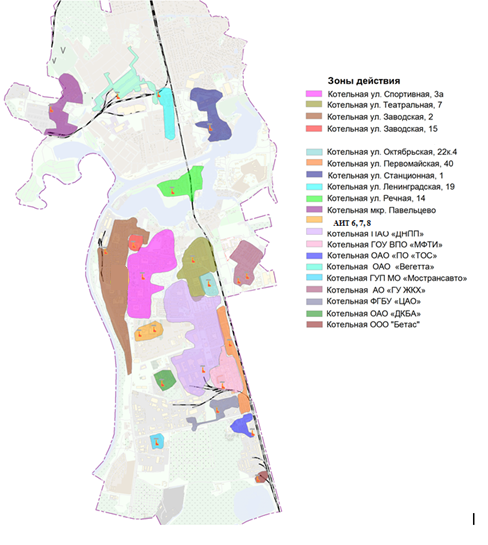 Рисунок 3.2 – Зоны действия централизованных источников тепловой энергии                              г.о. Долгопрудный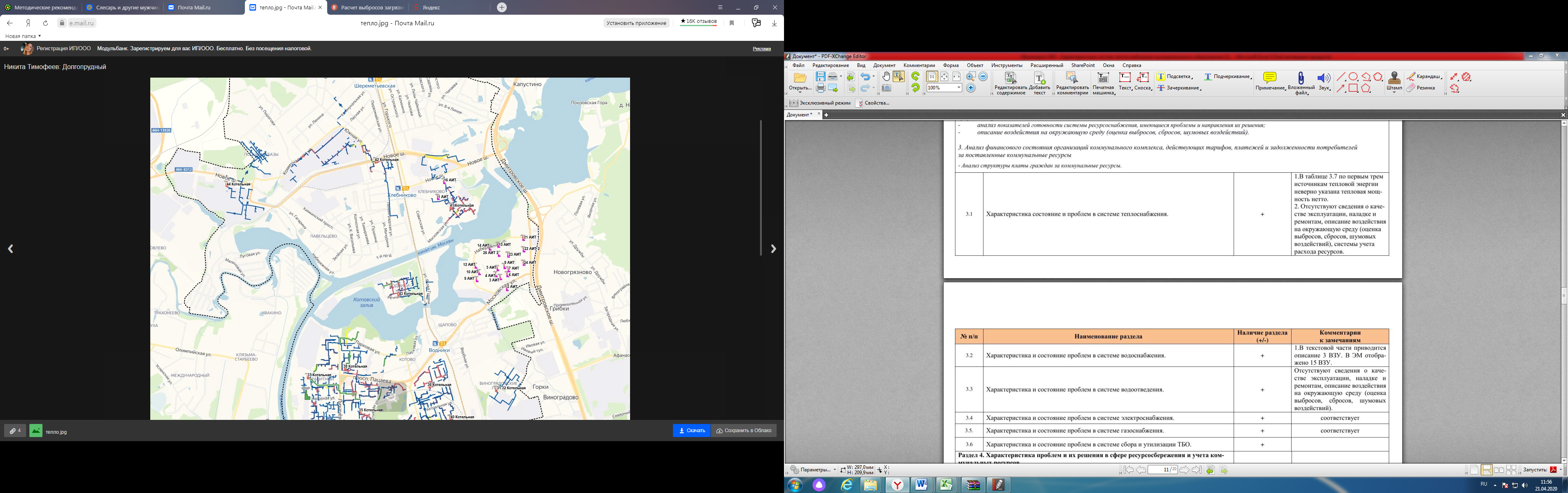 Рисунок 3.3 – Зоны действия АИТ (фрагмент1)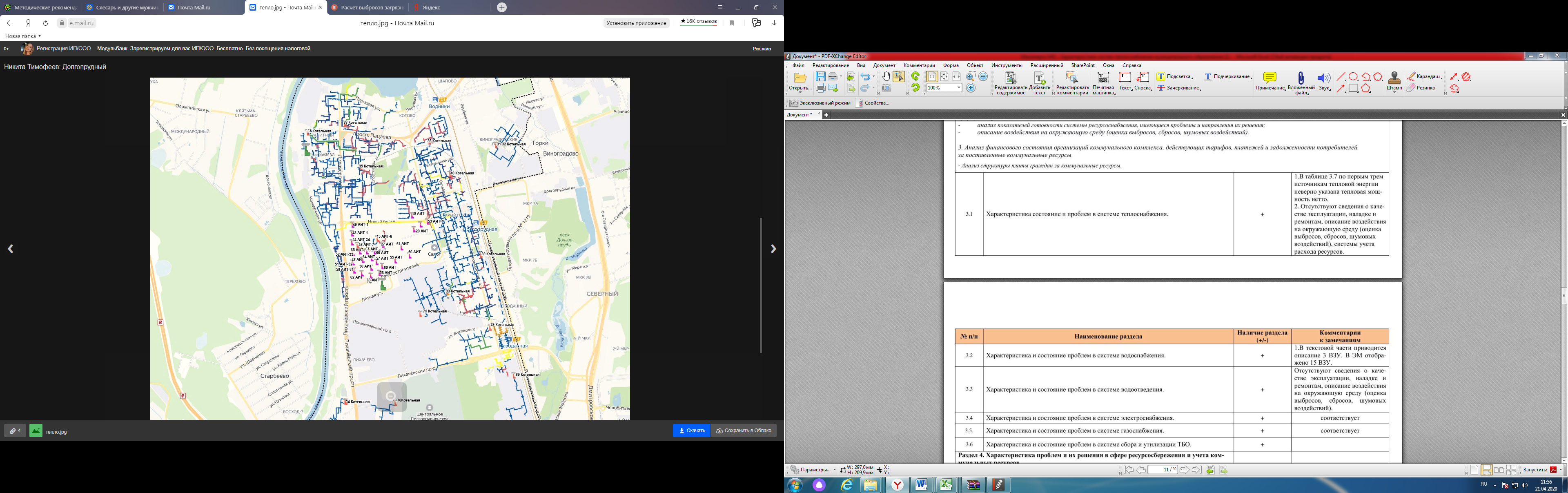 Рисунок 3.4 – Зоны действия АИТ (фрагмент2)Рациональность работы и конфигурации системы теплоснабжения г.о. Долгопрудный оценена на основании радиуса эффективного теплоснабжения - максимальное расстояние от теплопотребляющей установки до ближайшего источника тепловой энергии в системе теплоснабжения, при превышении которого подключение теплопотребляющей установки к данной системе теплоснабжения нецелесообразно по причине увеличения совокупных расходов в системе теплоснабжения.Результаты расчета радиусов эффективного и фактического теплоснабжения для источников централизованного теплоснабжения представлены в таблице 3.9. Крышные или пристроенные котельные (48 шт. АИТ) ООО "Пик Комфорт", ООО "Сервис Град", ООО "Стройтеплосервис", ООО "Теплосервис"имеют локальную зону деятельности объектом, которой является потребитель (дом) соотвествующий адресу размещения котельной. Существующие их радиусы эффективного и фактического теплоснабжения совпадают по величине и не превышают 50 м.Существующая жилая и социально-административная застройка находится в пределах радиуса эффективного теплоснабжения от главного источника. Подключение новых потребителей в границах сложившейся застройки оправдано как с технической, так и с экономической точки зрения.Баланс мощности и нагрузки системы теплоснабжения г.о. Долгопрудный представлен в таблице 3.10.Таблица 3.9 – Результаты расчета радиусов эффективного и фактического теплоснабжения для источников централизованного теплоснабженияТаблица 3.10 – Баланс мощности и нагрузки системы теплоснабжения г.о. ДолгопрудныйТаблица 3.11 – Баланс потребления тепловой энергииАнализ имеющихся резервов и дефицитов мощности в системе ресурсоснабжения и ожидаемых резервов и дефицитов на перспективу с учетом будущего спросаАнализ имеющихся резервов и дефицитов мощности котельныхВ настоящее время на котельных ул. Спортивная, 3а, ул. Театральная, 7,                                   ул. Заводская, 15, ул. Первомайская, 40, ул. Станционная, 1, ул. Ленинградская,19 и                      ул. Речная, 14. наблюдаются дефициты тепловой мощности. Необходима реконструкция котельных. В связи с переводом котельной Гранитный тупик, 7а в режим ЦТП и переключением нагрузок на котельную ул. Заводская, 2 необходима реконструкция котельной с                             увеличением мощности до 100 Гкал/ч.Необходимо увеличение мощности котельной ул. Ленинградская, 19 на 3 Гкал/ч при переключении жилых домов, получающих тепловую энергию от котельной ОАО «Вегетта».В связи с территориальным расположением котельных ул. Речная и ул. Станционная не имеется возможности покрыть дефицит тепловой мощности за счет других источников. Покрытие дефицита тепловой мощности на котельных ул. Спортивная, 3а.Все децентрализованные источники рассчитаны на полную загрузку жильцами домов с учетом аварийного резервирования оборудования. Поэтому резервов мощности на                     подключение дополнительной нагрузки не имеют.Анализ ожидаемых резервов и дефицитов на перспективу с учетом будущего спросаОбъективным фактором является то, что распределение объектов теплоэнергетики по территории городского округа не может быть равномерным по причине разной                          плотности размещения потребителей тепловой энергии. Чтобы избежать появления и нарастания дефицита мощности необходимо                            поддерживать баланс между нагрузками вновь вводимых объектов потребления тепловой энергии и располагаемыми мощностями источников систем теплоснабжения.В соответствии с перспективой развития планируется строительство новых котельных и подключение к ним общественно-деловых и социально-значимых объектов в мкр. по                     ул. Береговая. Все потребители будут подключены через ИТП. Основными преимуществами подключения потребителей через ИТП являются:                  индивидуальное регулирование температурных и гидравлических режимов, а также полная автоматизация, которая не требует высококвалифицированного обслуживающего                        персонала и позволяет снизить потери тепловой энергии до 15%.К схемным ращениям оптимизации присоединенных нагрузок на источниках тепловой энергии относится организация теплоснабжения в производственных зонах на территории г.о. Долгопрудный производится от котельных ПАО «ДНПП», ОАО «ДКБА», ООО «Бетас», ОАО ПО «ТОС» и ОАО «Вегетта».Котельные ПАО «ДНПП», ОАО ПО «ТОС» и ОАО «Вегетта» на основании договоров теплоснабжения осуществляют продажу тепловой энергии МУП «Инженерные сети                             г. Долгопрудного». На основании информации и предложений, полученных от предприятий, предлагается отключить договорных потребителей. В связи с этим разработаны                             следующие варианты развития:- ПАО «ДНПП»: в связи со строительством новой котельной на нужды завода                          предлагается: котельную, работающую на нужды города, передать в собственность                          администрации г.о. Долгопрудный. Со слов руководства предприятия, будет осуществлено полное содействие МУП «Инженерные сети г. Долгопрудного» и администрации г.о. Долгопрудный по всем вопросам и мероприятиям, связанным с передачей котельной.- ОАО «Вегетта»: предлагается отключение жилых домов и социально-значимых объектов от услуг теплоснабжения предприятия, поэтому рассматривается вариант переключения нагрузок на котельную ул. Ленинградская,19.Мероприятия по развитию источников тепловой энергии с целью ликвидации дефицита и оптимизации производственных расходов представлены в таблице 3.12.Таблица 3.12 – Мероприятия по развитию источников тепловой энергии с целью ликвидации дефицита и оптимизации производственных расходовОписание основных проблем и пути их решенияОписание существующих проблем организации безопасного, качественного и надежного теплоснабжения (перечень причин, приводящих к снижению качества и надежности теплоснабжения, включая проблемы в работе теплопотребляющих                          установок потребителей)В результате анализа теплоснабжения г.о. Долгопрудный выявлен ряд проблем                                 организации качественного и безопасного теплоснабжения.Одной из главных проблем в существующей системе теплоснабжения является                             устаревшее оборудование котельных, а также высокий износ тепловых сетей и сетей ГВС, что влечет за собой перерасход топлива, большие потери воды и тепловой энергии, рост тарифов на коммунальные услуги.Ещё одной проблемой системы теплоснабжения г.о. Долгопрудный является                             присоединение жилых домов к централизованным системам теплоснабжения                              предприятий. Переключение их на муниципальные котельные позволит не только                                  сократить затраты на теплоснабжение предприятий, но и приведёт к более качественному теплоснабжению потребителей жилых домов. Зачастую промышленным предприятиям не требуется поддерживать температуру в цехах при отсутствии людей на том уровне, на                                котором это требуется в жилых домах, особенно в ночное время, выходные и праздничные дни.В настоящее время существуют дефициты тепловой мощности на котельных                            ул. Спортивная, 3а, ул. Театральная, 7, ул. Заводская, 15, ул. Первомайская, 40,                                   ул. Станционная, 1, ул. Ленинградская,19 и ул. Речная, 14. Необходима реконструкция                      источников с увеличением мощности. На котельных ул. Спортивная, 3а и ул. Ленинградская, 19 имеются дизель-                                   генераторы, а на котельных, представленных ниже, существует потребность в источниках резервного электропитания: Котельная ул. Заводская, 2 -1000кВт;Котельная ул. Заводская, 15 -200кВт;Котельная ул. Театральная,7 -400кВт;Котельная ул. Октябрьская, 22 – 160кВт;Котельная ул. Первомайская, 40 – 160квт;Котельная ул. Станционная, 11 – 160кВт;Котельная ул. Речная, 14 – 320кВт;Котельная ул. Гранитный тупик 7а -120кВт;Котельная мкр. Павельцево -200кВт.Описание существующих проблем развития систем теплоснабженияВ соответствии с решениями, предлагаемыми дальнейшее развитие системы                               теплоснабжения г.о. Долгопрудный принято преимущественно децентрализованным, на индивидуальных источниках теплоснабжения (крышные котельные, АИТП). На данный                    момент проблемы развития системы теплоснабжения - отсутствуют.Описание существующих проблем надежного и эффективного снабжения                           топливом действующих систем теплоснабженияСуществующие проблемы надежного и эффективного снабжения топливом действующих систем теплоснабжения г.о. Долгопрудный – не выявлены.Анализ предписаний надзорных органов об устранении нарушений, влияющих на безопасность и надежность системы теплоснабженияПредписаний надзорных органов об устранении нарушений, влияющих на безопасность и надежность системы теплоснабжения г.о. Долгопрудный – не выдавалось.Анализ финансового состояния организаций коммунального комплекса и действующих тарифовОписание результатов хозяйственной деятельности осуществлено в соответствии с требованиями, устанавливаемыми Правительством Российской Федерации в стандартах раскрытия информации теплоснабжающими и теплосетевыми организациями.Основные технико-экономические показатели работы РСО, действующих в сфере теплоснабжения г.о. Долгопрудный представлены в таблице 3.13. Таблица 3.13 – Основные технико-экономические показатели работы РСОИзменения тарифа на тепловую энергию для потребителей, подключенных к централизованным системам теплоснабжения, в соответствии с Федеральным законом от 27.07.2010 № 190-ФЗ «О теплоснабжении», постановлением Правительства Российской Федерации от 22.10.2012 № 1075 «О ценообразовании в сфере теплоснабжения» и на основании распоряжения Комитета по ценам и тарифам Московской области показывают, что установленные тарифы на тепловую энергию на протяжении последних трех лет возрастали в пределах от 1 до 6%% в зависимости от РСО. Уровень роста тарифа был всегда ниже предельно допустимого. Для большей части населения и организаций, получающих тепловую энергию                     от сетей МУП «Инженерные сети г. Долгопрудного», повышение тарифа составило около 3,8%.Динамика цен (тарифов) организаций, занятых в сфере г.о. Долгопрудный за 2016-2023гг. представлена в таблице 3.14.Таблица 3.14 – Динамика цен (тарифов) организаций деятельность, которых регулируется Комитетом по ценам и тарифам                  Московской областиОсновными организациями, предоставляющие тепловою энергию потребителям являются МУП «Инженерные сети г. Долгопрудного» и ОАО «Вегетта». Общий процент потребителей, получающих тепловую энергию от источников этих организаций составляет 78% от общего числа коммунально-бытовых потребителей на территории г.о. Долгопрудный. Раскрытая информация финансового состояния организаций коммунального комплекса и действующих тарифов приводится только по этим организациям.Плановая себестоимость, структура себестоимости, тарифы на 2016-2018 гг. МУП «Инженерные сети г. Долгопрудного» представлены в таблице 3.15.Таблица 3.15 – Плановая себестоимость, структура себестоимости, тарифы на 2016-2018 гг. МУП «Инженерные сети г. Долгопрудного»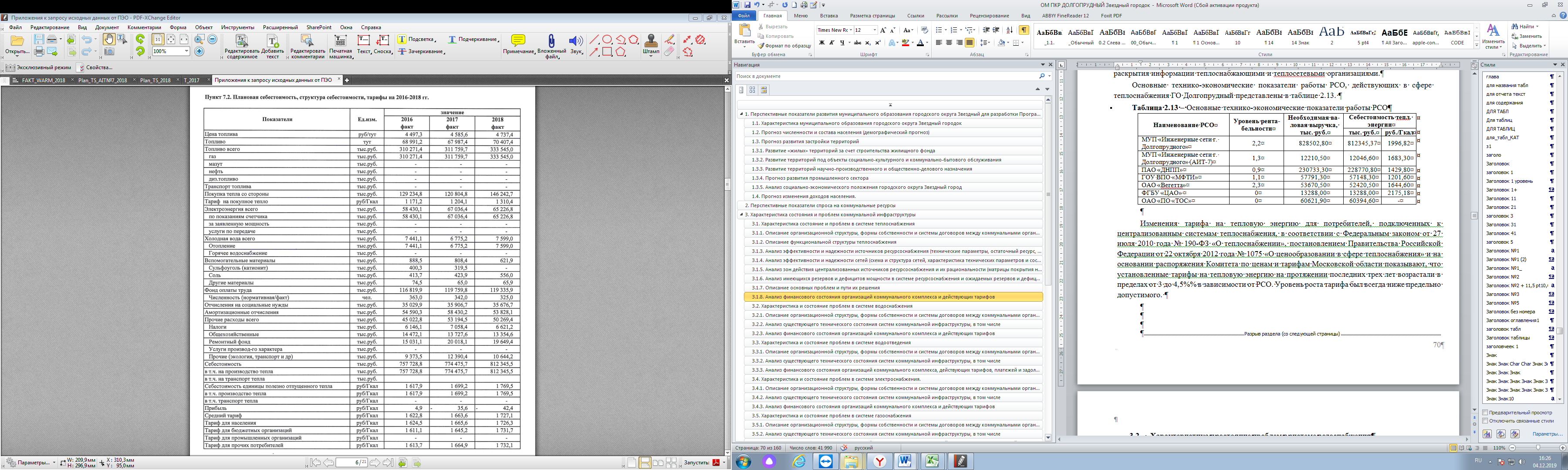 Плановая себестоимость, структура себестоимости, тарифы на 2016-2018 гг. ОАО «Вегетта» представлена в таблице 3.16.Таблица 3.16 – Плановая себестоимость, структура себестоимости, тарифы на 2016-2018 гг. ОАО «Вегетта»Характеристика и состояние проблем в системе водоснабженияОписание организационной структуры, формы собственности и системы договоров между коммунальными организациями и потребителямиВодоснабжение г.о. Долгопрудный осуществляется из двух источников:                                   централизованной системы водоснабжения АО «Мосводоканал» и местных подземных вод.Эксплуатацией оборудования, составляющего систему водоснабжения, и ведением хозяйственной деятельности на территории г.о. Долгопрудный в части водоснабжения                      занимаются 12 ресурсоснабжающих организаций (РСО):- МУП «Инженерные сети г. Долгопрудного» (ХВС, ГВС);- АО «Вегетта» (ХВС, ГВС);- ОАО ПО «ТОС» (ХВС, ГВС);- ПАО «ДНПП» (ГВС);- ГОУ ВПО «МФТИ» (ГВС);- АО «Мосводоканал» (ХВС);- ООО «ПИК-Комфорт» (ГВС);- ООО «ГУК» (ГВС);- ООО «Альтернатива- Профи» (ГВС);- ООО «СервисГрад» (ГВС);- ООО «СТИ-Сервис» (ГВС);- ОАО «ДСК» (ГВС).Основной ресурсоснабжающей организацией является МУП «Инженерные сети                        г. Долгопрудного». Эксплуатируемое МУП «Инженерные сети г. Долгопрудного»                             оборудование используется на праве договора аренды с собственником, которым является администрация г.о. Долгопрудный. Эксплуатируемое оборудование организаций: АО «Вегетта» (ХВС, ГВС), ОАО ПО «ТОС» (ХВС, ГВС), ПАО «ДНПП» (ХВС, ГВС), ГОУ ВПО «МФТИ» (ГВС), АО                                        «Мосводоканал» (ХВС), ООО «ПИК-Комфорт» (ГВС), ООО «ГУК» (ГВС), ООО                                «Альтернатива- Профи» (ГВС), ООО «СервисГрад» (ГВС), ООО «СТИ-Сервис» (ГВС), ОАО «ДСК» (ГВС), используется на праве собственности.Потребители воды (юридические лица в том числе компания управляющая жилыми домами) связаны прямыми договорными отношениями с РСО.Описание функциональной структуры системы водоснабженияВодоснабжение г.о. Долгопрудный осуществляется из двух источников:                                 централизованной системы водоснабжения АО «Мосводоканал» и местных подземных вод.Система питьевого водоснабженияПодача воды из г. Москвы осуществляется от Северной станции водоподготовки (ССВ) от Зеленоградских водоводов: №11 диаметром 1000 мм и №12 диаметром 1200 мм с подачей воды непосредственно в водопроводную сеть города.Вторым источником водоснабжения являются подземные воды ВЗУ «Павельцево», который находится в хозяйственном ведении и обслуживается МУП «Инженерные сети              г. Долгопрудного», а также ведомственные водозаборные узлы ОАО ПО «ТОС», ПАО «ДНПП» и АО «Вегетта». МУП «Инженерные сети г. Долгопрудного» поднимает воду на скважинах, также                       осуществляет покупку хозяйственно-питьевой воды у АО «Вегетта», АО «Мосводоканал» и ОАО ПО «ТОС», и продает воду ПАО «ДНПП» и ФГБУ «ЦЖКУ».Система горячего водоснабженияИсточниками горячего водоснабжения городского округа являются:9 централизованных муниципальных котельных: Заводская д.15, Октябрьская д.22. корп.4, Первомайская д.40, Станционная д.1, Ленинградская д.19, Речная д.14, а также АИТ-6, АИТ-7, АИТ-8;31 центральных тепловых пунктов;48 крышных котельных обслуживаемых организациями: ООО "Пик Комфорт", ООО "Сервис Град", ООО "Стройтеплосервис", ООО "Теплосервис".4 ведомственные котельные: ГОУ ВПО «МФТИ», ОАО ПО «ТОС», АО «Вегетта», ПАО «ДНПП».Централизованные котельные, центральные тепловые пункты, а также сети горячего водоснабжения от них, являются муниципальной собственностью и обслуживаются МУП «Инженерные сети г. Долгопрудного».Все ведомственные котельные осуществляют горячее водоснабжение собственных объектов и сторонних потребителей по собственным сетям и продают горячую воду МУП «Инженерные сети г. Долгопрудного». ФГБУ «ЦЖКУ», ГУП МО «Мострансавто ПАТП» и ОАО «ДКБА» производят горячую воду только для собственных нужд.Анализ эффективности и надежности источников ресурсоснабжения (технические параметры, остаточный ресурс, ограничения использования мощностей, качество эксплуатации, наладки и ремонтов, системы учета расхода ресурсов и т.п.)Анализ эффективности и надежности источников ресурсоснабжения проведен на                      основании данных статистических форм, ведущихся в РСО. Система водоснабжения питьевой водойСложившаяся технологическая схема системы водоснабжения г.о. Долгопрудный                 является эффективной за счет достаточного резервирования мощностей источников и имеющейся возможности перераспределения нагрузки потребителей между источниками.В соответствии с данными инцидентов, повлекших к отключению подачи питьевой воды в сеть, на ВЗУ не зафиксировано. Работа ВЗУ считается надежной.Технические характеристики ВЗУ в г.о. Долгопрудный представлены в таблице 3.17.Таблица 3.17 – Технические характеристики ВЗУ в г.о. ДолгопрудныйРСО проводят планово-предупредительных ремонтов объектов по производству                      питьевой воды в соответствии с требованиями законодательства.На ВЗУ установлены приборы учета подъема питьевой воды. Все вводы сторонних организаций оборудованы приборами учета питьевой водыКачество поднимаемой воды из артезианских скважин не соответствует требованиям СанПиН 2.1.4.1074-01 «Питьевая вода. Гигиенические требования к качеству воды                          централизованных систем питьевого водоснабжения. Контроль качества» по показателю – железо и мутность.Основным источником водоснабжения данной системы является водопроводный ввод АО «Мосводоканал». Система горячего водоснабженияОсновными источниками горячего водоснабжения г.о. Долгопрудный являются 7               централизованных муниципальных котельных: Заводская д.15, Гранитный тупик д.7,                  Октябрьская д.22. корп.4, Первомайская д.40, Станционная д.1, Ленинградская д.19,                Речная д.14, а также АИТ-6, АИТ-7. Тепловая энергия от котельных по магистральным                сетям передается водяным теплоносителем на 28 центральных тепловых пунктов и                  распределяется по потребителям.45 крышных котельных: пр. Лихачевский (12 ед.), пр. Ракетостроителей (9 ед.), Новый бульвар (7 ед.), ул. Дирижабельная д.11, Новое шоссе (2 ед.), ул. Госпитальная д. 8,                     ул. Набережная (7 ед.), ул. Московская (4 ед.), Старое Дмитровское ш. (2 ед.) являются локальными источниками тепловой энергии.Кроме муниципальных источников теплоснабжения функционируют для обеспечения нужд в тепловой энергии предприятий 4 ведомственные котельные: ГОУ ВПО «МФТИ», ОАО ПО «ТОС», АО «Вегетта», ПАО «ДНПП».В соответствии с формами статистической отчетности РСО инцидентов на источниках тепловой энергии, приводящих к прекращению теплоснабжения потребителей в 2018 году, не происходило.Несмотря на значительный износ оборудования РСО проводят своевременные и               планомерные промежуточные и капитальные ремонты в соответствии с                                               запланированными производственными графиками работ. Вследствие проведения на                    котельном оборудовании капитальных ремонтов срок эксплуатации котлов продлевается.На всех котельных, согласно полученным данным, предписаний надзорных органов по запрещению дальнейшей эксплуатации источников – не выдавалось.Анализ эффективности и надежности сетей системы водоснабжения (характеристика сооружений системы транспорта централизованного питьевого водоснабжения с указание адресной привязки, состояния и сроков ввода в эксплуатацию)Система транспорта представляет собой закольцованные и тупиковые сети                           водоснабжения с установленными на них насосными станциями 3-го подъема.Сложившаяся технологическая схема системы транспорта и распределения воды               г.о. Долгопрудный является эффективной за счет имеющихся гидравлических связей                            водопроводных сетей между технологическими зонами разных источников, позволяющих оптимизировать нагрузки на источниках и переводить потребителей на резервные                            источники в случаи аварии или ремонта сетей.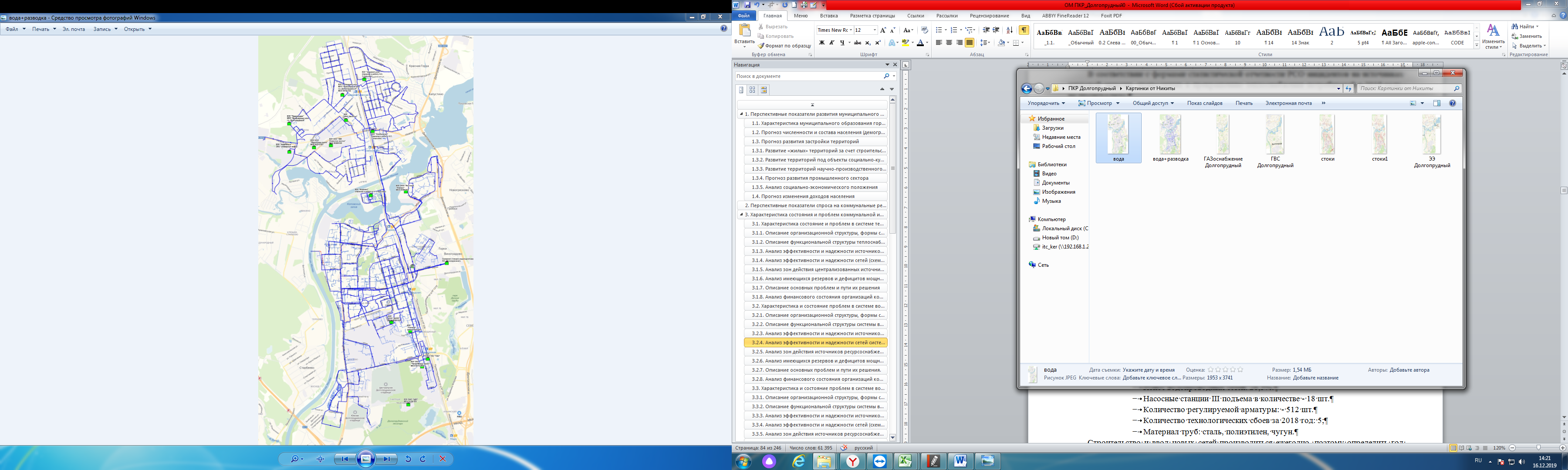 Рисунок 3.5 – Схема сетей и оборудования на них, входящих в систему водоснабжения г.о. ДолгопрудныйХарактеристики системы водоснабжения г.о. Долгопрудный:Магистральные сети общей протяженностью - 259,827 км;Износ водопроводных сетей: 26,5%.Насосные станции III подъема в количестве - 18 шт.Количество регулируемой арматуры: - 512 шт.Количество технологических сбоев за 2018 год: 5;Материал труб: сталь, полиэтилен, чугун.Строительство и ввод новых сетей производиться ежегодно, поэтому определить год ввода сетей сложно. Исторически формирование системы водопроводных сетей в                              г.о. Долгопрудный начало в начале прошлого века. Наибольший объем ввода сетей в                       последние 40 лет наблюдается в период времени с 1980-1990 года. Особенностью                           размещение потребителей на территории г.о. Долгопрудный является компактность и близкая удаленность к источникам питьевой воды.РСО проводят планово-предупредительных ремонтов сетей и объектов на них в                        соответствии с требованиями законодательства.Общее число порывов тепловых сетей составляет 0,45 ед./км. Время устранения                последствий 98% количества инцидентов на сетях составляет менее 8 часов, что меньше допустимого нормативного значения. Прекращения подачи воды потребителям не                           зафиксированы (кроме случаев порывов на вводе в дома).Уровень потерь воды при транспортировке в водопрочных сетях составляет около 15 % от отпуска воды в сеть с ВЗУ с учётом поступающей воды от АО «Мосводоканал». Сведения о протяженности по диаметрам трубопроводов системы водоснабжения                    г.о. Долгопрудный представлены в таблице 3.18.Таблица 3.18 – Сведения о протяженности сетей водоснабжения с разделением по                       диаметрамВ том числе на балансе МУП «Инженерные сети г. Долгопрудного» 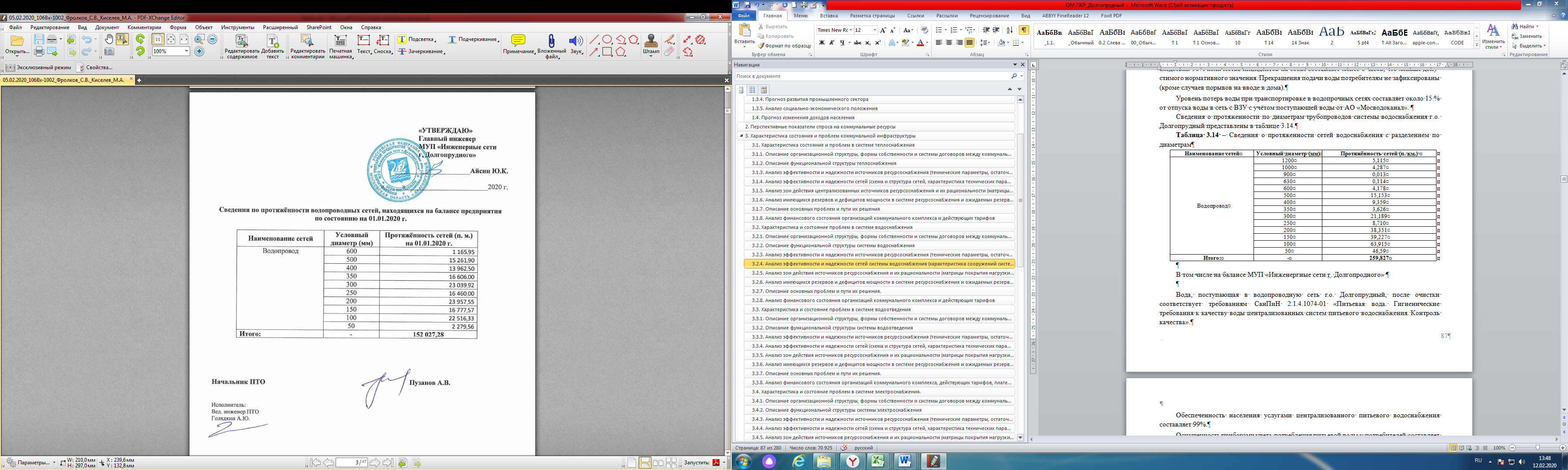 Вода, поступающая в водопроводную сеть г.о. Долгопрудный, после очистки соответствует требованиям СанПиН 2.1.4.1074-01 «Питьевая вода. Гигиенические требования к качеству воды централизованных систем питьевого водоснабжения. Контроль качества».Обеспеченность населения услугами централизованного питьевого водоснабжения составляет 99%.Оснащенность приборами учета потребления питьевой воды у потребителей                            составляет около 98,2%.Система водоснабжения горячей водойОбеспеченность населения услугами централизованного горячего водоснабжения в г.о. Долгопрудный составляет 74%.Обеспеченность населения услугами централизованного горячего водоснабжения по закрытой схеме составляет 100%.Качество коммунальных услуг в части предоставления горячей воды соответствует договорным требованиям.Сложившаяся технологическая схема системы транспорта и распределения горячей воды г.о. Долгопрудный является эффективной. Общее число порывов тепловых сетей ГВС составляет 1,9 ед./км. Основной объем числа порывов зафиксирован во время проведения пуско-наладочных работ перед                           отопительным сезоном. В штатных режимах работы тепловых сетей в отопительный сезон число порывов снижается до 0,8 ед./км. Время устранения последствий 98% количества инцидентов на сетях составляет менее 8 часов, что меньше допустимого нормативного значения. Прекращения подачи тепловой энергии потребителям с понижением внутренней температуры воздуха в помещения не зафиксированы.Описание повысительных насосных станций системы централизованного питьевого водоснабжения (адрес, технологическая схема, состав, характеристики и сроки ввода в эксплуатацию основного оборудования, фактическая производительность насосной станции, автоматизация, диспетчеризация, учет)Насосные станции - один из важнейших элементов систем водоснабжения. С помощью насосов и связанных с ними всасывающих труб и напорных водоводов насосные станции обеспечивают транспортирование воды от сооружения к сооружению и потребителямВ системе водоснабжения г.о. Долгопрудный применяются повысительные насосные станции II и III подъема.Характеристика насосных станций II подъема представлена в таблице 2.19.Таблица 3.19 – Технические характеристики водопроводных насосных станций II подъемаТехнические характеристики водопроводных насосных станций III подъема в                           г.о. Долгопрудный представлены в таблице 3.20.Таблица 3.20 – Технические характеристики водопроводных насосных станций III подъема Анализ зон действия источников ресурсоснабжения и их рациональности (матрицы покрытия нагрузки потребителей в зонах действия источников, балансы мощности и нагрузки)Подача воды из сетей АО «Мосводоканал» составляет около 95% от общего объёма отпуска в сеть. Произвести качественный расчет баланса мощности источников АО                        «Мосводоканал» не предоставляется возможным в силу отсутствия информации.МУП «Инженерные сети г. Долгопрудного» поднимает воду на скважинах, также                  осуществляет покупку хозяйственно-питьевой воды у АО «Вегетта», АО «Мосводоканал» и ОАО ПО «ТОС», и продает воду ПАО «ДНПП» и ФГБУ «ЦЖКУ».Зоны деятельности водоснабжающих организаций в г.о. Долгопрудный (питьевая вода) приведены на рисунке 3.6.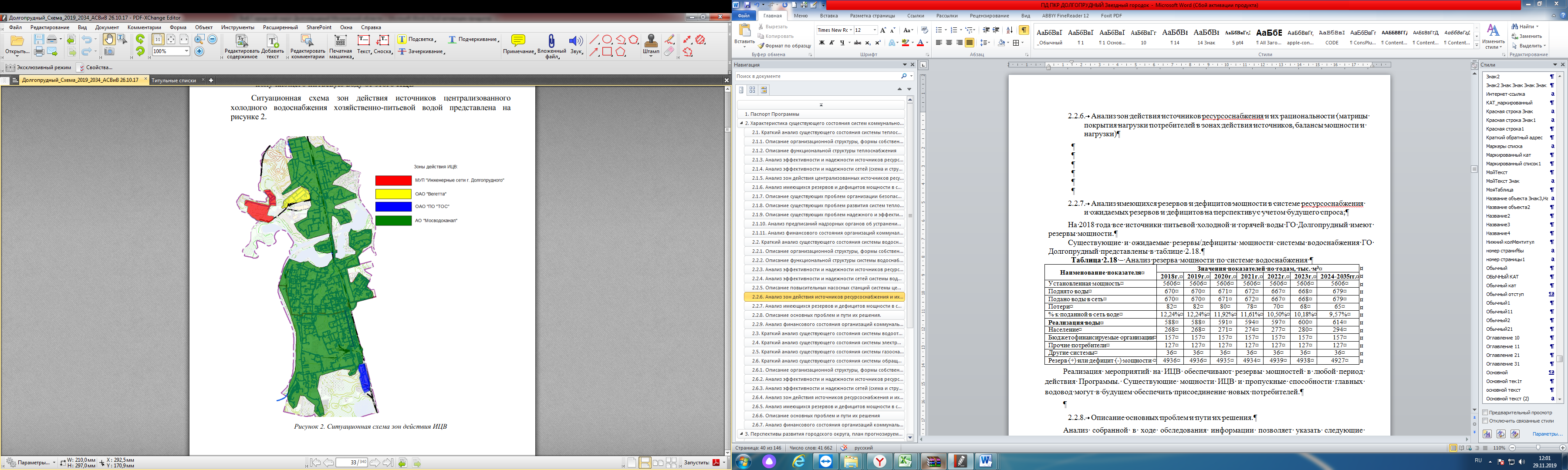 Рисунок 3.6 – Зоны деятельности водоснабжающих организаций (питьевая вода)Баланс потребления воды МУП «Инженерные сети г. Долгопрудного», которая              предоставляет на территории г.о. Долгопрудный коммунальную услугу – водоснабжение представлен в таблице 3.21.Таблица 3.21 – Баланс потребления питьевой воды МУП «Инженерные сети г. Долгопрудного»Зоны деятельности водоснабжающих организаций в г.о. Долгопрудный (горячая вода) приведены на рисунке 3.7.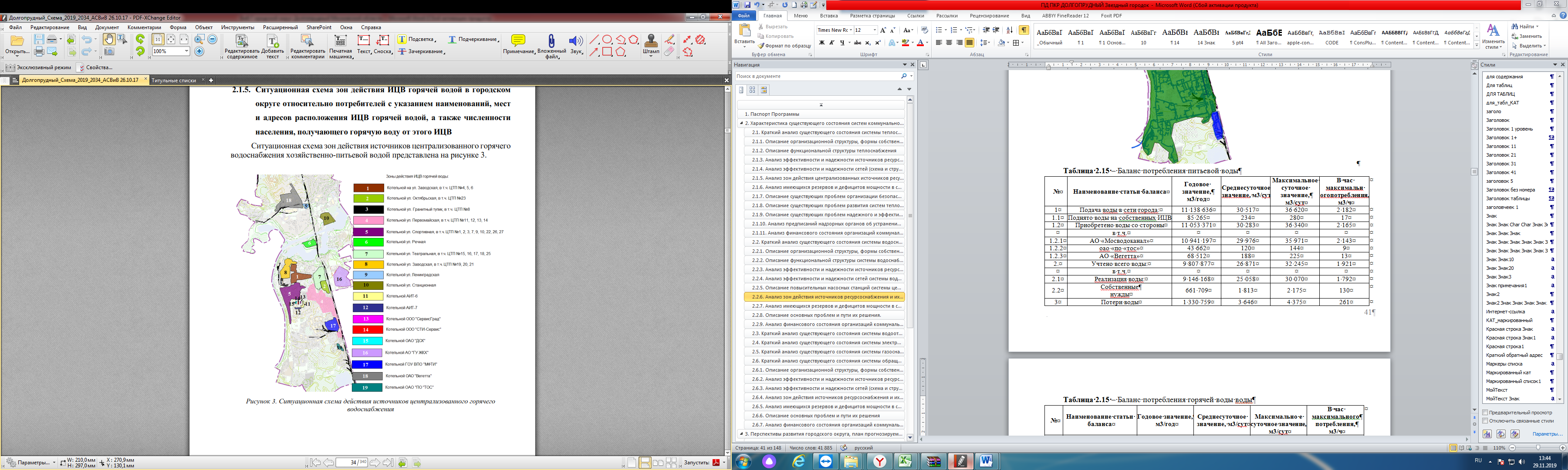 Рисунок 3.7 – Зоны деятельности водоснабжающих организаций (горячая вода)Баланс потребления горячей воды по г.о. Долгопрудный представлен в таблице 3.22.Таблица 3.22 – Баланс потребления горячей воды Анализ имеющихся резервов и дефицитов мощности в системе ресурсоснабжения и ожидаемых резервов и дефицитов на перспективу с учетом будущего спроса;Анализ имеющихся резервов и дефицитов мощностиОсновным источником водоснабжения г.о. Долгопрудный является водопроводный ввод АО «Мосводоканал». Анализ имеющихся резервов источников питьевой воды в г.о. Долгопрудный представлен в таблице 3.23.Таблица 3.23 - Анализ имеющихся резервов источников питьевой воды Все источники тепловой энергии и ЦТП имеют достаточные резервы мощности для обеспечения существующей и перспективной нагрузки ГВС. Кроме ЦТП №15, 16, 17, 18 (котельная ПО ул. Театральная, Д. 7) наблюдается дефицит производственных мощностей.Анализ резервов и дефицитов мощности в системе ресурсоснабжения с учетом                 будущего спросаВ соответствии с намеченными планами развития в генеральном плане                                   г.о. Долгопрудный и с запланированными к реализации мероприятиями в утвержденных схемам теплоснабжения и водоснабжения г.о. Долгопрудный дефициты мощности                   источников и пропускной способности сетей ликвидируются. К 2035г. на источниках                          водоснабжения и теплоснабжения отсутствуют дефициты мощности.Описание основных проблем и пути их решения.В системе водоснабжения г.о. Долгопрудный имеются следующие проблемы в                      системе водоснабжения:Покупная вода ведомственных ВЗУ АО «Вегетта» и ОАО ПО «ТОС», не соответствует требованиям СанПиН 2.1.4.1074-01 «Питьевая вода. Гигиенические требования к качеству воды централизованных систем питьевого водоснабжения. Контроль качества» по показателю содержания железа;Водозаборный узел «Павельцево» не имеет в своем составе резервную скважину. Бак водонапорной башни включает в себя регулирующий и аварийный объемы воды. Износ сетей водоснабжения составляет 26,5%. Качество воды в системе соответствует требованиям СанПиН 2.1.4.1074-01 «Питьевая вода. Гигиенические требования к качеству воды централизованных систем питьевого водоснабжения. Контроль качества».С целью сохранения показателей надежности и энергоэффективности                                           централизованной системы водоснабжения на должном уровне, учитывая прогноз                          увеличения числа потребителей услуг водоснабжения, необходимо проведение                                 мероприятий по строительству кольцевых участков водопроводных сетей.Одной из главных проблем в существующей системе теплоснабжения является                      устаревшее оборудование котельных, а также высокий износ тепловых сетей и сетей ГВС, что влечет за собой перерасход топлива, большие потери воды и тепловой энергии, рост тарифов на коммунальные услуги.Реконструкции и технического перевооружения систем потребления                                  ГВС - не требуется.Анализ предписаний надзорных органов об устранении нарушений, влияющих на безопасность и надежность системы теплоснабженияПредписаний надзорных органов об устранении нарушений, влияющих на безопасность и надежность системы водоснабжения г.о. Долгопрудный – не выдавалось.Анализ финансового состояния организаций коммунального комплекса и действующих тарифовОписание результатов хозяйственной деятельности осуществлено в соответствии с требованиями, устанавливаемыми Правительством Российской Федерации в стандартах раскрытия информации водоснабжающими организациями.Основные технико-экономические показатели работы водоснабжающих организаций в г.о. Долгопрудный представлены в таблице 3.24. Таблица 3.24 – Основные технико-экономические показатели работы организаций                          коммунального комплексаДинамика тарифа на питьевую воду организаций, занятых в сфере водоснабжения за 2016-2023гг. приставлена в таблице 3.25. Основные показатели финансовой деятельности МУП «Инженерные сети                                   г. Долгопрудного» за 2018 г. представлены в таблице 3.26.Таблица 3.25 – Динамика тарифа на питьевую водуТаблица 3.26 – Основные показатели финансовой деятельности МУП «Инженерные сети г. Долгопрудного» за 2018 г.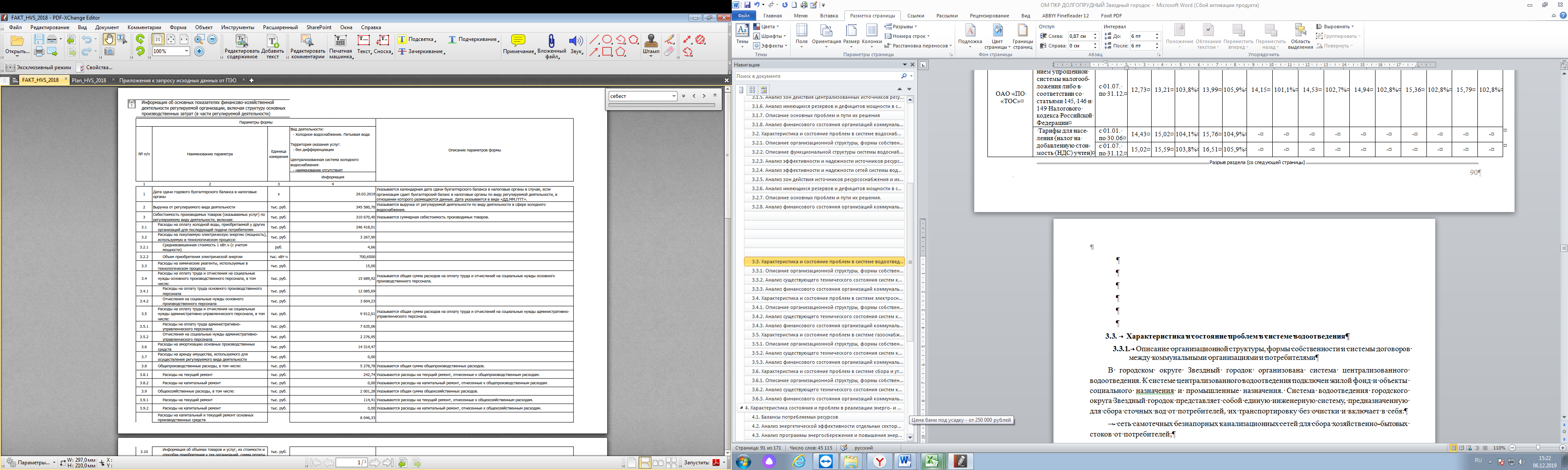 Характеристика и состояние проблем в системе водоотведенияОписание организационной структуры, формы собственности и системы договоров между коммунальными организациями и потребителямиЭксплуатацией оборудования, составляющего систему водоотведения, и ведением хозяйственной деятельности на территории г.о. Долгопрудный в части водоотведения                         занимаются 6 ресурсоснабжающих организаций (РСО):- МУП «Инженерные сети Г. Долгопрудного»;- АО «Вегетта»;- ОАО ПО «ТОС»;- ПАО «ДНПП»;- ФГБУ «ЦЖКУ»;- АО «Мосводоканал».Эксплуатацией оборудования, составляющего систему дождевой (ливневой)                         канализации, занимается МУП «Инженерные сети г. Долгопрудного».Основной ресурсоснабжающей организацией является МУП «Инженерные сети                     г. Долгопрудного». Эксплуатируемое МУП «Инженерные сети г. Долгопрудного»                          оборудование используется на праве договора аренды с собственником, которым является администрация г.о. Долгопрудный. Эксплуатируемое оборудование организаций: АО «Вегетта», ОАО ПО «ТОС», ПАО «ДНПП», ФГБУ «ЦЖКУ», используется на праве собственности.Потребители воды (юридические лица в том числе компания управляющая жилыми домами) связаны прямыми договорными отношениями с РСО.Описание функциональной структуры системы водоотведенияВ соответствии с рельефом местности и сложившейся схемой канализации на                            территории городского округа выделено четыре канализационных бассейна и ряд                          подбассейнов.В первый бассейн Главной (Котовской) КНС, мощностью 76,8 тыс. м3/сутки поступают стоки от застройки мкр. № 6, частично, от мкр. № 7 и № 8 по подводящим коллекторам диаметрами 800-1200 мм, вдоль пр. Пацаева и диаметром 500 мм вдоль Лихачевского шоссе. В эти же подводящие коллекторы к Котовской КНС поступают стоки по напорным трубопроводам 2Д=300 мм от КНС Водники, мощностью 6,0 тыс. м3/сутки (мкр. №9) и от КНС Судостроительного завода.Восточная часть застройки мкр. № 7 и № 8 канализована через сеть диаметрами                  150-500 мм на КНС «МКК», мощностью 10,8 тыс. м3/сутки, которая перекачивает стоки по напорным коллекторам.На Котовскую КНС поступают стоки от застройки мкр. № 2 и № 5 по коллектору                        диаметром 500 мм, вдоль ул. Дирижабельной.Во второй бассейн канализования входит застройка мкр. Хлебниково,                                      мкр. Шереметьевский и мкр. Павельцево.Канализование осуществляется через самотечные сети диаметрами 150-300-500 мм в коллектор диаметрами 800-900 мм, подводящий к Хлебниковской КНС, которая                           расположена в юго-восточной части мкр. Хдебниково. КНС Хлебниково оборудована                      аварийным резервуаром, объемом 12,0 тыс. м3.На Хлебниковскую КНС поступают стоки от мкр. Павельцево, через Павельцевскую КНС и от г.о. Лобня по коллектору диаметрами 800-900 мм вдоль путей железной дороги Савеловского направления.Хлебниковская КНС, мощностью 57,6 тыс. м3/сутки, передает сточные воды по                        напорным трубопроводам 2Д= 700 мм в систему канализации г.о. Долгопрудный, на                         Котовскую КНС.Котовская КНС перекачивает стоки в коллектор вдоль реки Бусинки диаметром 1000 мм, и далее в систему московской канализации: через Северные каналы в систему                                Черкизовско-Хапиловской КНС, в подводящие каналы к Люберецким очистным                             сооружениям (ЛбОС).В третий бассейн канализования, собственный бассейн коллектора диаметром 1000 мм вдоль р. Бусинки, входят канализационные линии, на которые частично поступают                     сточные воды от промышленных предприятий и далее, на ЛбОС.В четвертый бассейн канализования (очистных сооружений г.о. Долгопрудный) входит подбассейн КНС «Первая», мощностью 10,3 тыс. м3/сутки, принимающая стоки от                           застройки мкр. № 1 и ряд предприятий. КНС «Первая» перекачивает стоки по напорному трубопроводу диаметром 300 мм в подводящий коллектор диаметром 500 мм к очистным сооружениям.На территории го. Долгопрудный функционируют 9 локальных КНС потребителей (яхт клуб, общежития МФТИ и т.д.), служащие для перекачки стоков в сборные центральные КНС.Территория г.о. Долгопрудный в основном, входит в зону действия Люберецких                  очистных сооружений (ЛбОС) Московской системы канализации (МК).Таким образом, централизованная система водоотведения г.о. Долгопрудный                      представлена следующими технологическими зонами:технологическая зона КОС г.о. Долгопрудный;технологическая зона ЛбОС.Основной объем сточных вод (90%) сбрасывается в систему АО «Мосводоканал», остальной объем сточных вод (10%) сбрасываются на собственные канализационные очистные сооружений.Кроме выше перечисленного в систему канализации г.о. Долгопрудный поступают                   хозяйственно-бытовые сточные воды от ГО Лобня. 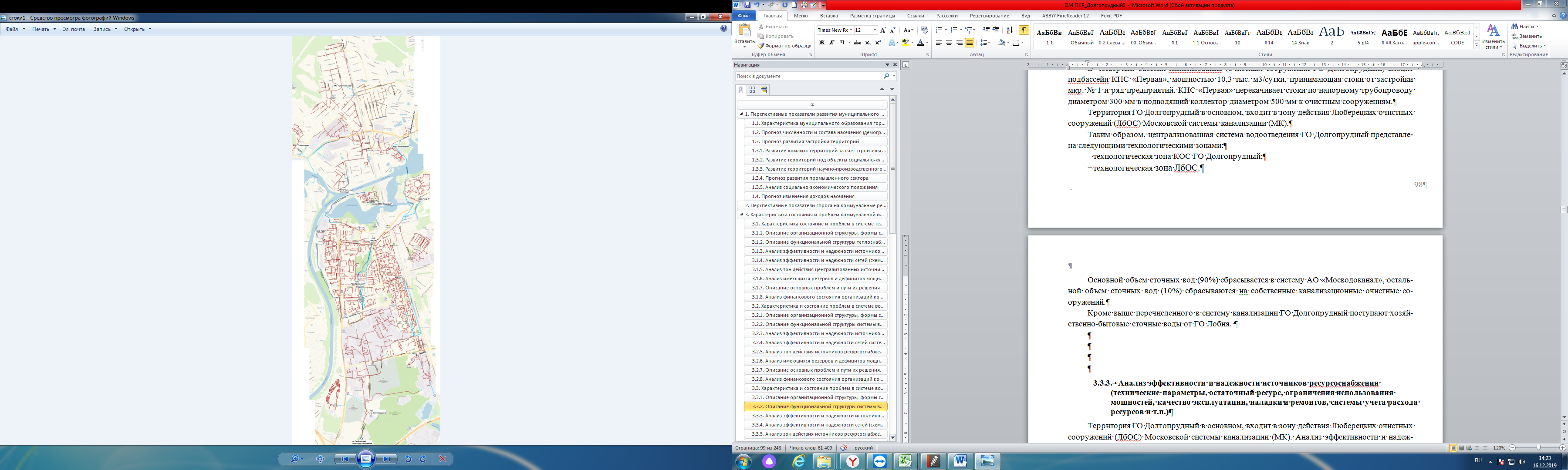 Рисунок 3.8 – Схема канализационных сетей и оборудования на них, входящих в систему водоотведения г.о. Долгопрудный.На территории г.о Долгопрудный организован сбор и очистка дождевой воды. В настоящее время закрытая водосточная сеть частично построена в северной и                       центральной частях города, Проложены водостоки диаметром 0,5-1,0 м по ул. Павлова, Театральной, Дирижабельной, Спортивной, академика Пацаева. отпуск сточных вод из                   водостоков осуществляется бее очистки в овраг и далее в Клязьминское водохранилище.В северо-западной части города проложен водосток диаметром 0,7-1,2 м по                 Лихачевскому шоссе с выпуском на существующее очистное сооружение. В промышленной зоне севернее Долгопрудненского кладбища имеется 2 водостока диаметром 1,0 м и 1,2 м, выпуск из которых осуществляется в р.Бусинку.Существующее очистное сооружение расположено перед выпуском водостока в Клязьминское водохранилище и предназначено для задержания плавающего мусора,        взвешенных веществ и нефтепродуктов с бассейна площадью 93,6 га.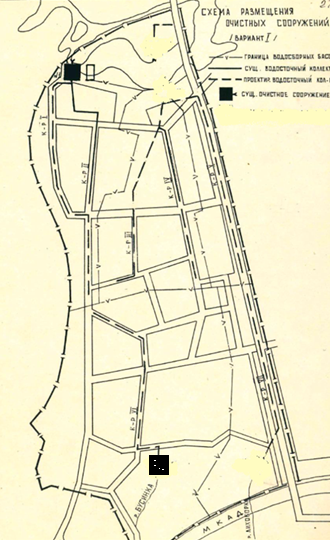 Рисунок 3.6.1 – Схема сетей и оборудования на них, входящих в систему дождевой канализационных г.о. ДолгопрудныйАнализ эффективности и надежности источников ресурсоснабжения (технические параметры, остаточный ресурс, ограничения использования мощностей, качество эксплуатации, наладки и ремонтов, системы учета расхода ресурсов и т.п.)Система централизованного водоотведенияТерритория г.о. Долгопрудный в основном, входит в зону действия Люберецких                     очистных сооружений (ЛбОС) Московской системы канализации (МК). Анализ                          эффективности и надежности КОС не проводился в связи с тем, что КОС находится за границами муниципального образования г.о. Долгопрудный.На территории г.о. Долгопрудный функционирует одна канализационная станция очистки стоков (КОС) Очистные сооружения расположены на муниципальной территории (микрорайон                Гнилуши г. Долгопрудный /55.906395, 37.504582/), арендуемой предприятием МУП                        «Инженерные сети г. Долгопрудного». Площадь земельного участка составляет 36932 кв.м. 1-я очередь КОС была построена в 1936 г, 2-ая очередь - в I960 г. В состав технологической схемы КОС входят:Механический блок очистки:приемная камера,решетки,песколовки,распределительный колодец (распределяет сточную воду на две очереди),двухъярусные первичные отстойники Биологический блок очистки:1 очередь:аэротенки - 2 шт., вторичные отстойники - 2 шт.2 очередь: аэротенки - 2 шт., вторичные отстойники - 2 шт.Блок обеззараживания:- контактный резервуар.Вспомогательный блок:песковая площадка,песковой бункер,иловые площадки,хлораторная (на жидком хлоре-баллоны), хлорируется по мере необходимости,воздуходувная,иловая насосная,производственно-лабораторный корпус,склад хлора,цех механического обезвоживания осадка.Техническая характеристика сооруженийРешетка. На КОС установлена решетка с шириной прозоров 16мм с ручной очисткой от отбросов расположена в здании размерами в плане 3,7*4,35м и высотой 3,2м.Песколовки с круговым движением воды. Размер в плане диаметром 4,0м. Общая                  высота 3,5м. Удаление песка из песколовок осуществляется гидроэлеватором в песковой бункер. Вода на гидроэлеватор подается из контактного резервуара насосом марки ФГ 216/24. Бункер песковой - прямоугольный в плане, размерами 1,8м*1,8м, общей высотой 1,8м.Сооружения первой очередиПервичные отстойники. Два спаренных двухъярусных отстойника диаметром 8 м,                    общей высотой 10м и объемом септической камеры 630м3.В каждом отстойнике два                        осадочных желоба которые имеют следующие размеры: площадь поперечного сечения 2,2 м2, ширина-1,8 м, длина -17,2 м, общая высота 1,8м, объем желоба 38 м3.Аэротенки. Трехкоридорные аэротенки с размерами коридоров- 20*1,8*2,5м без                      регенерации, 4секции. Воздух подается через тарельчатые аэраторы.Вторичные отстойники. Вертикального типа диаметром 7 м, рабочая глубина 2,2м. Контактные резервуары 2 секции, каждая размером 13,4*4,0*1,2 м. Объем одной                     секции- 62 м.Сооружения второй очередиОтстойники двухъярусные первичные (8 шт). Диаметр 10 м, общей высотой - 9м с двумя осадочными желобами, длиной-13,35 м, площадью поперечного сечения 3,90 м2 и септической камерой емкостью 290 м2.Аэротенки. - прямоугольный резервуар размерами в плане 32,0*32,0*3,0 м. Каждый из двух аэротенков - четырехкорридорный с 25% регенерацией активного ила. Воздух                          подается по магистральным воздуховодам и стоякам в каналы, покрытые фильтросными пластинами и через опуски с тарельчатыми аэраторами.Отстойник вертикальный вторичный. - круглый в плане резервуар диаметром 9,0 м с коническим днищем, образующем емкость для накопления осадка. Впуск воды ведется                    через центральную трубу, снабженную в нижней части раструбами с отражательным                       щитом. Общая высота отстойника - 7,0м Осевший в конусной части ил удаляется насосами, расположенными в насосновоздуходувной станции для перекачки в аэротенки.Контактный резервуар. Прямоугольный в плане размерами 1 8м* 12 м, глубиной от 1,7м до 2,85м. Резервуар 3-х секционный. Впуск очищенной воды осуществляется через незатопленный водослив с устройством направляющей полопогружной доски вначале                     резервуара. Отвод осветленной воды осуществляется в торце резервуара по водосборным лоткам.Песковая площадка. - Сооружение прямоугольной формы размерами 6м*12м на                      бетонном основании, предназначено для складирования и подсушки песка, отвозимого                   вагонеткой от бункера песка.Бункер песковой - прямоугольный в плане, размерами 1,8м*1,8м, общей высотой 1,8м. Подача песковой пульпы осуществляется гидроэлеваторами.Водоотведение хозяйственно-бытовых и производственных стоков осуществляется по самотечному коллектору на собственные очистные сооружения биологической очистки проектной мощностью 11300 м3/сут. Учет объема сброса сточных вод осуществляется                  косвенным методом при помощи водослива с тонкой стенкой, расположенного в лотке                    шириной 0,5 м.Сброс очищенных сточных вод осуществляется по двум выпускам в р. Бусинка.                         Выпуски с очистных сооружений расположены вблизи населенного пункта Ильинский                     поселок в 3 км от устья на расстоянии 10 м друг от друга. Координаты створов выпусков:                         СШ - 55°55'22м, ВД - 3703Г32".Река Бусинка впадает в реку Лихоборка с правого берега на расстоянии 13,5 км от устья. Протяженность реки Бусинка составляет 8,2 км2, площадь водосбора в створе                       выпуска 4,2 км2.Проектная производительность КОС: 11300 м3/сут;Фактическая производительность КОС: 7860 м3/сут.Описание технологии очистки сточных водТехнология очистки сточных вод осуществляется по следующей схеме. Сточные воды по самотёчному коллектору диаметром 500 мм поступают на сооружения механической очистки, где происходит удаление тяжёлых нерастворимых загрязнений, далее сток                     распределяется следующим образом:по трубопроводу течёт на сооружения механическо-биологической очистки I очереди и далее сбрасывается по первому выпуску в речку Бусинку;по лотку течёт на сооружения механическо-биологической очистки II очереди и далее сбрасывается по второму выпуску в речку Бусинку.Осадок из первичных отстойников I и II очереди, контактных резервуаров I и II очереди поступает в иловую насосную станцию и насосами перекачивается на иловые площадки.Возвратный активный ил насосами, расположенными в насосновоздуходувной                       станции из вторичных отстойников I и II очереди перекачиваются в аэротенки                                        соответственно I и II очереди.Избыточный активный ил перекачивается на иловые площадки.Воздух в аэротенки I и II очереди подаётся воздуходувками из насосновоздуходувной станции.Удаление песка из песколовок в бункер производится гидроэлеваторами.Дренажная вода из иловых площадок поступает в лоток перед контактным                                  резервуаром второй очереди.Ремонт оборудования производится МУП «Инженерные сети г. Долгопрудного» в                      соответствии с утвержденными графиками текущих и капитальных ремонтов. Качество проводимых ремонтов удовлетворительное т.к. в течение года на объекте не было                           зафиксировано ни одного инцидента, повлекшего к остановке и ремонту системы очистки.На момент разработки ПКР КОС работают в соответствии с заложенной в них                           технологией и эффектом очистки. По данным анализов сточных вод, можно сделать вывод, что стоки, сбрасываемые в водоем после очистки, не соответствуют нормативным показателям по БПК, аммоний-иону, фосфату, железу, меди, взвешенным веществам, и тем                     самым оказывают негативное влияние на окружающую среду. Необходима их                                       реконструкция с доведением технологий очистки до требований современных нормативов.Улучшение экологического состояния поверхностных, грунтовых и подземных вод на территории городского округа планируется, в первую очередь, за счёт инженерных                           мероприятий. На перспективу основным источником водоснабжения городского округа                   будет система Мосводопровода, что требует поддержания и улучшения качества воды                  поверхностных источников.Система дождевой (ливневой) канализацииМУП «Инженерные сети г. Долгопрудного» эксплуатируют следующие очистные                     сооружения по адресам:по адресу ул. Московская д. 51Б производительностью 737 м3/сут.проезд Строителей, врайоне полигона ТБО производительностью 960 м3/сут.Очистное сооружение закрытого типа, 2-х секционное, состоит из:подводящего водостокараспределительных камеруспокоительной камерыгрязеотстойникафильтров доочисткисбросной галереиотводящего трубопровода.Эффект очистки по взвешенным веществам 10 мг/л, по нефтепродуктам 0,6 мг/л.Качество очистки на очистном сооружении не удовлетворяет современным                             требованиям и может быть рассмотрено как временное.Улучшение экологического состояния поверхностных, грунтовых и подземных вод на территории городского округа планируется, в первую очередь, за счёт инженерных                           мероприятий. В бассейне р. Клязьмы планируется строительство четырёх комплексов ОС поверхностных стоков, рассчитанных на суммарный объём водоотведения 34 тыс. м3/сут.Анализ эффективности и надежности сетей (схема и структура сетей, характеристика технических параметров и состояния, резервирование, применяемые графики работы и их обоснованность, статистика отказов и среднего времени восстановления работы, качество эксплуатации и диспетчеризации, состояние учета)Система централизованного водоотведенияЦентрализованное водоотведение можно отнести к восьми эксплуатационным зонам:зона обслуживания МУП «Инженерные сети г. Долгопрудный» хоз-бытовых стоков;зона обслуживания МУП «Инженерные сети г. Долгопрудный» ливневых стоков;зона обслуживания ОАО «Вегетта» хоз-бытовых стоков;зона обслуживания ОАО «Вегетта» ливневых стоков;зона обслуживания ОАО «ДНПП» хоз-бытовых стоков;зона обслуживания ОАО «ДНПП» ливневых стоков;зона обслуживания ФГБУ «ЦЖКУ» хоз-бытовых стоков;зона обслуживания ОАО ПО «ТОС» хоз-бытовых стоков;Также в систему водоотведения г.о. Долгопрудный подает хозяйственно-бытовые сточные воды ГО Лобня. Стоки транспортируются по самотечным коллекторам                               диаметрами 800-900 мм протяженностью 3,815 км через микрорайон Шереметьевский, микрорайон Хлебниково с подключением в КНС «Хлебниково». Далее по двум напорным коллекторам диаметром 700 мм, протяженностью, ориентировочно, 4 км каждый (один                       рабочий, один резервный), стоки перекачиваются на КНС «Котово».КНС «Котово» принимает стоки от ГО Лобня, г.о. Долгопрудный и подаёт их в систему водоотведения АО «Мосводоканал» по трём напорным коллекторам диаметрами 700 мм и протяженностью, ориентировочно 2,1 км каждый и самотечному коллектору диаметром 1000 мм, протяженностью 4,9 км.Централизованной системой водоотведения охвачено 91 % населения городского округа. Общая протяженность сетей хозяйственно-бытового водоотведения составляет 195,033 км. Средний процент износа сетей водоотведения – 49 %.Основными материалами прокладки канализационных сетей являются керамика,                   железобетон, чугун, ПВХ.Технические характеристика существующих канализационных сетей в                                      г.о. Долгопрудный представлена в таблице 3.27.Таблица 3.27 –Характеристика существующих канализационных сетей г.о. ДолгопрудныйВ том числе на балансе МУП «Инженерные сети г. Долгопрудного»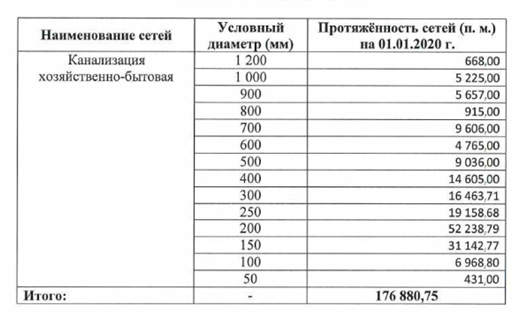 Технические характеристика существующих КНС и КОС в г.о. Долгопрудный                      представлена в таблице 3.28.Таблица 3.28 – Технические характеристика существующих КНС и КОС в г.о. ДолгопрудныйСистема дождевой (ливневой) канализацииЭксплуатацией сетей дождевой (ливневой) канализации, занимается МУП «Инженерные сети г. Долгопрудного». Общая протяженность сетей составляет 34 км. 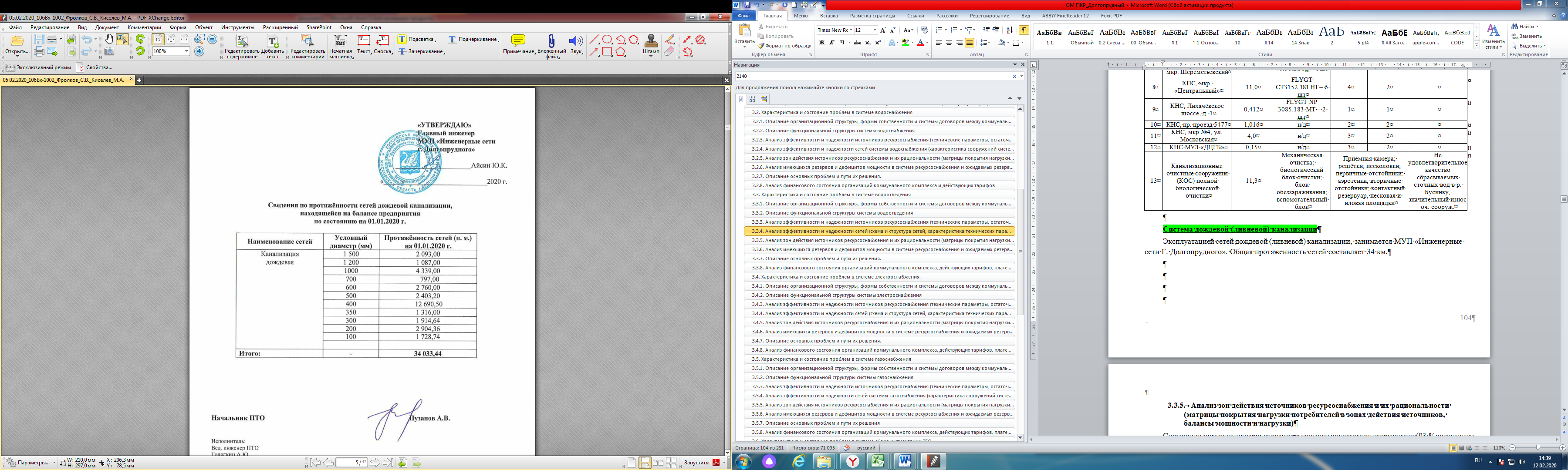 Формирование системы ливневой канализации начинается с1968 года. Основной объем прокладки участков сетей приходится на период времени от 1995 до 2012 гг.Качество эксплуатации удовлетворительное. Диспетчеризации и учета объема стоков нет.В течении эксплуатационного года возникали мелкие засоры ливневых решеток,                   связанные с сезонными природными явлениями: листопад и сильные дожди с уличным               мусором. Статистика отказов и среднего времени восстановления работы не ведется.Анализ зон действия источников ресурсоснабжения и их рациональности (матрицы покрытия нагрузки потребителей в зонах действия источников, балансы мощности и нагрузки)Система централизованного водоотведенияСистема водоотведения городского округа имеет недостаточное развитие (93 %                   населения охвачены централизованной системой водоотведения).Зоны деятельности организаций, занятых в системе водоотведения г.о. Долгопрудный приведена на рисунке 3.9.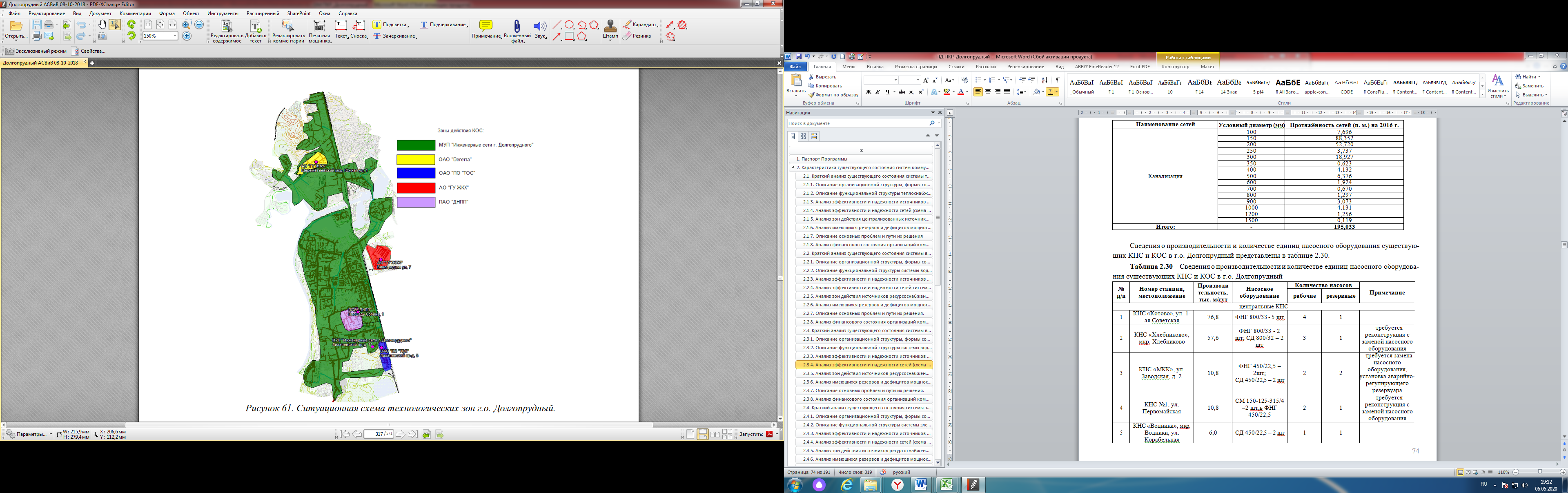 Рисунок 3.9 – Зоны деятельности организаций, занятых в системе водоотведения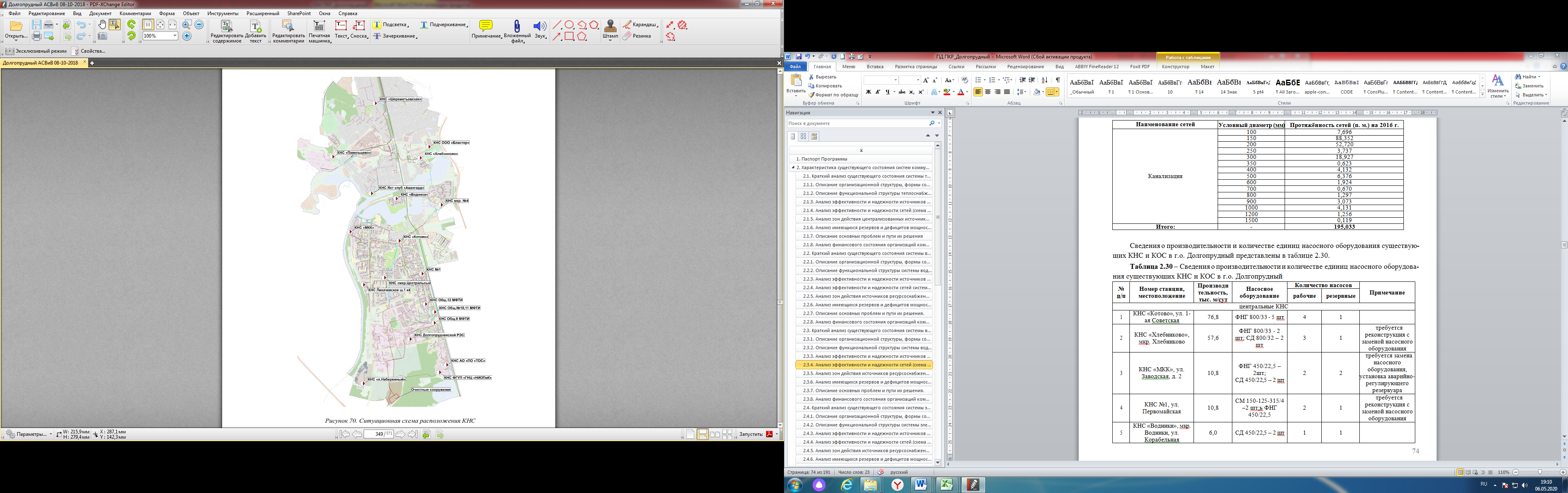 Рисунок 3.9.1 – Схема расположения КНС на территории г.о. ДолгопрудныйБаланс объемов стоков системы водоотведения г.о. Долгопрудный за 2018г.                          представлена в таблице 3.29.Таблица 3.29 – Баланс объемов стоков системы водоотведения г.о. ДолгопрудныйСистема дождевой (ливневой) канализацииЭксплуатацией системы сбора и очистки дождевой (ливневой) канализации на всей территории г.о. Долгопрудный, занимается МУП «Инженерные сети г. Долгопрудного».Анализ имеющихся резервов и дефицитов мощности в системе ресурсоснабжения и ожидаемых резервов и дефицитов на перспективу с учетом будущего спросаСистема централизованного водоотведенияТерритория г.о. Долгопрудный в основном, входит в зону действия Люберецких               очистных сооружений (ЛбОС) Московской системы канализации (МК). Анализ                                 эффективности и надежности КОС не проводился в связи с тем, что КОС находится за границами муниципального образования г.о. Долгопрудный.Резерв канализационные очистные сооружения (КОС), находящихся на территории г.о. Долгопрудный составляет 1,1 тыс. м3/сут. или 9,7 % от имеющейся                                                 производительности.Анализ резервов и дефицитов КНС г.о. Долгопрудный представлен таблице 3.30.Таблица 3.30 – Анализ резервов и дефицитов основных КНС на 2018 год, в зонах действия которых запланированы изменения объемов строительных фондовОжидаемые резервы и дефициты на перспективу с учетом будущего спроса представлены в таблице 3.31.Таблица 3.31 – Анализ резервов и дефицитов основных КНС к 2035 году, в зонах действия которых запланированы изменения объемов строительных фондовВ зонах локальных КНС: КНС АО «ПО «ТОС»». КНС ООО «Бластер», КНС Яхт клуб «Авангард», КНС общеж. 9-12 МФТИ, КНС Долгопрудненской РЭС. КНС ФГУП «ГНЦ             «НИООПиК»» и КНС п. Набережный изменений нет. Существующие резервы мощности                         составляют не менее 40% от установленной мощности насосной группы и остаются на             протяжении всего действия программы комплексного развития г.о Долгопрудный.Система дождевой (ливневой) канализацииРезервов мощности в системе дождевой (ливневой) канализации нет. Для повышения качества очистки и поддержания темпов перспективного развития г.о. Долгопрудный                   требуется строительство новых очистных сооружений и периодическая очистка                               существующих коллекторов.Описание основных проблем и пути их решения.Система централизованного водоотведенияНеобходимо строительство сетей и сооружений для отведения сточных вод с                       отдельных территорий, не имеющих централизованного водоотведения с целью повышения уровня благоустройства и обеспечения комфортного проживания для всех жителей                  городского округа.Отмечены износ насосного оборудования практически на всех КНС, необходимость установки аварийно-регулирующего резервуара на КНС «Котово».Неудовлетворительное качество сбрасываемых сточных вод в р. Бусинку.Износ очистных сооружений в г.о. Долгопрудный.На момент актуализации схемы водоотведения в системе водоотведения                                  г.о. Долгопрудный существуют следующие технические и технологические проблемы в                   системе водоотведения:износ сетей составляет 49 %;неудовлетворительное качество сбрасываемых сточных вод.В связи с развернувшимся в последние годы интенсивным строительством                        необходима реконструкция существующих сетей водоотведения, насосных станций и очистных сооружений с увеличением их мощности и повышением качества очистки                    сточных вод.Качественная очистка сточных вод, поступающих из канализации - необходимое         условие обеспечения экологической безопасности, в частности, недопущения загрязнения водоемов, в том числе и источников питьевой воды.Система дождевой (ливневой) канализацииРезервов мощности в системе дождевой (ливневой) канализации нет. Эффект очистки по взвешенным веществам 10 мг/л, по нефтепродуктам 0,6 мг/л.Качество очистки на очистном сооружении не удовлетворяет современным                                требованиям и может быть рассмотрено как временное.Для повышения качества очистки и поддержания темпов перспективного развития г.о. Долгопрудный требуется строительство новых очистных сооружений и периодическая очистка существующих коллекторов.Анализ финансового состояния организаций коммунального комплекса, действующих тарифов, платежей и задолженности потребителей за поставленные коммунальные ресурсыДинамика тарифа на водоотведение для потребителей МУП «Инженерные сети                      г. Долгопрудного» в г.о. Долгопрудный за 2016-2019гг. представлена в таблице 3.32.Основные показатели финансовой деятельности МУП «Инженерные сети                                      г. Долгопрудного» в части водоотведения за 2018 г представлены в таблице 3.33.Таблица 3.32 – Динамика тарифа на водоотведение для потребителей Таблица 3.33 – Основные показатели финансовой деятельности МУП «Инженерные сети г. Долгопрудного» в части водоотведения за 2018 г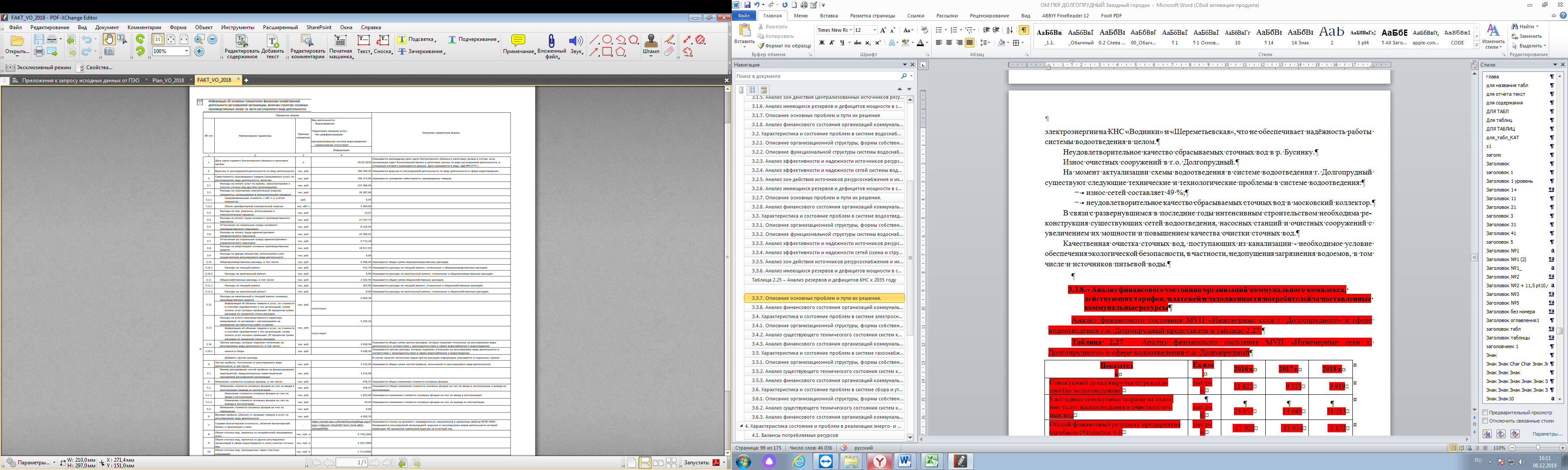 Характеристика и состояние проблем в системе электроснабжения. Описание организационной структуры, формы собственности и системы договоров между коммунальными организациями и потребителямиВ г.о. Долгопрудный собственный источник генерации электроэнергии – не предусмотрен. Электроснабжение потребителей на территории г.о. Долгопрудный осуществляется от электрических подстанций Мытищинского района электрических сетей (РЭС) филиала ПАО «Московская объединённая электросетевая компания» (далее – ПАО «МОЭСК») «Северные электрические сети» (далее – СЭС): ПС 110/10 кВ Долгопрудная (№420)и ПС 35/6 кВ Водники (№ 99), расположенных на территории городского округа; ПС 110/10/6 кВ Красные горки (№ 416), расположенной на территории г. Москвы; ПС  35/6 кВ Лобня (№ 40), расположенной на территории ГО Лобня.Потребители жилищно-коммунального сектора г.о. Долгопрудный получают электроэнергию по распределительным сетям 6(10) кВ:- Мытищенского района электрических сетей (РЭС) СЭС ПАО «МОЭСК» от десяти распределительных пунктов РП (РТП)-6(10) кВ и ряда ТП-6(10)/0,4 кВ. - ОАО «Долгопрудненские электрические сети», филиала АО «Московская областная энергосетевая компания» (АО «Мособлэнерго»).Описание функциональной структуры системы электроснабженияКраткая характеристика центров питания электрической энергией для                                            г.о. Долгопрудный представлена в таблице 3.34.Таблица 3.34 – Краткая характеристика центров питания электрической энергией для г.о. Долгопрудный*Данные за 2019 годСуммарная установленная мощность трансформаторов на электрических подстанциях питающих абонентов в г.о. Долгопрудный составляет 82 МВА.Каждый из вышеназванных центров питания имеет свою зону обслуживания.Территорию г.о. Долгопрудный пересекают воздушные линии электропередачи (далее – ВЛ) напряжением 220 кВ, 110 кВ и 35 кВ:- ВЛ 220 кВ ТЭЦ-21 – -Хвойная и ВЛ 220 кВ ТЭЦ-21 – Бескудниково, находящиеся на балансе ПАО «МОЭСК» проходят транзитом в юго-восточной части городского округа;- КВЛ 110 кВ Хлебниково – Долгопрудная, КВЛ 110 кВ Хлебниково – Луговая, и ВЛ 110 кВ Долгопрудная – Шереметьево с отпайкой на ПС Аксаково, находящиеся на балансе ПАО «МОЭСК», подходят к ПС 110/10 кВ Долгопрудная (№420);- Трасса питающих ВЛ 35 кВ Хлебниково - Водники и -	ВЛ 35 кВ Водники - Лобня проходит за границей городского округа, так как ПС 35/6 кВ Водники (№ 99) расположена у восточной границы городского округа.Анализ эффективности и надежности источников ресурсоснабжения (технические параметры, остаточный ресурс, ограничения использования мощностей, качество эксплуатации, наладки и ремонтов, системы учета расхода ресурсов и т.п.)Краткая характеристика РП и РТП Мытищенского РЭС ПАО «МОЭСК», имеющих прямые фидеры от центров питания и расположенных на территории г.о. Долгопрудный представлены в таблице 3.35.Таблица 3.35 – Краткая характеристика центров питания электрической энергией для г.о. ДолгопрудныйНа территории г.о. Долгопрудный расположены две ПС 110/10 кВ Долгопрудная (№420) и ПС 35/6 кВ Водники (№ 99).ПС 110/10 кВ Долгопрудная (№420)На подстанции установлены два трансформатора Т-1 и Т-2 каждый мощностью по 25 МВА и напряжением 110/10 кВ (1982 и 1980 годов изготовления).Фактическая максимальная нагрузка ПС 110/10 кВ Долгопрудная в режимный день зимнего максимума 19.12.2018 составляет 30,5 МВА, при этом трансформаторы были загружены: Т-1 - 64 % от номинальной мощности, Т-2 -	58 %. В послеаварийном режиме (n-1 элемент в работе - аварийное отключение трансформатора) максимальная загрузка оставшегося в работе оборудования составит 122 %.На сегодняшний день для технологического присоединения к ПС 110/10 кВ Долгопрудная заключено договоров, находящихся на исполнении, общим объемом мощности 7,23 МВА.Загрузка Т-1 (Т-2) в послеаварийном режиме, с учетом заключенных договоров составит 37,73 МВА (151%).При установке трансформаторов мощностью 2х40 МВА, загрузка Т-1 (Т- 2) в послеаварийном режиме с учетом заключенных договоров составит 94%.Для снятия существующей перегрузки и обеспечения возможности исполнения договоров на технологическое присоединение, а также в связи с отсутствием возможности перевода нагрузки в аварийных режимах на другие центры питания на подстанции планируется замена двух трансформаторов мощностью по 25 МВА напряжением 110/10 кВ каждый на два трансформатора мощностью каждый по 40 МВА и напряжением 110/10 кВ.Организация, ответственная за реализацию проекта - ПАО «МОЭСК».Окончание реконструкции - 2022 годПС 35/6 кВ Водники (№ 99)Резерв мощности с учетом заключенных договоров ТП по ЦП составляет 5,58 МВАПС 35/6 кВ Лобня (№ 40)Дефицит мощности с учетом заключенных договоров ТП по ЦП составляет 6,22 МВАПС 110/10/6 кВ Красные горки (№ 416)Разрешенная мощность для технологического присоединения – 6,73 МВА.Анализ эффективности и надежности сетей (схема и структура сетей, характеристика технических параметров и состояния, резервирование, применяемые графики работы и их обоснованность, статистика отказов и среднего времени восстановления работы, качество эксплуатации и диспетчеризации, состояние учета)Кабельные (в основном) и воздушные линии электропередачи (КЛ и ВЛ) напряжением 6 и 10 кВ высоковольтной распределительной электрической сети расположены по всей территории городского округа, так как обеспечивают передачу электроэнергии из энергосистемы на все потребительские трансформаторные подстанции.Воздушные и кабельные линии электропередачи, в соответствии с Постановлением Правительства РФ от 24 февраля 2009г. № 160 «О порядке установления охранных зон объектов электросетевого хозяйства и особых условий использования земельных участков, расположенных в границах таких зон», имеют охранные зоны, ограничивающие минимальные допустимые расстояния по приближению к ним застройки. Охранные зоны для воздушных линий составляют коридоры вдоль линий в виде части поверхности участка земли и воздушного пространства (на высоту, соответствующую высоте опор воздушных ЛЭП), ограниченной параллельными вертикальными плоскостями, отстоящими по обе стороны ЛЭП от крайних проводов при неотклонённом их положении на расстоянии:для ВЛ-220 кВ – 25 метров (ориентировочно по 37 м от оси линии);для ВЛ-110 кВ – 20 метров (ориентировочно по 25 м от оси линии);для ВЛ-35 кВ	– 15 метров (ориентировочно по 18 м от оси линии);для ВЛ-10 кВ	– 10 метров (ориентировочно по 13 м от оси линии).Вдоль подземных кабельных линий электропередачи также устанавливаются охранные зоны в виде участка земли, ограниченного параллельными вертикальными плоскостями, отстоящими от крайних кабелей на расстоянии 1 метра (независимо от напряжения).Вокруг подстанций охранная зона устанавливается в виде части поверхности участка земли и воздушного пространства (на высоту, соответствующую высоте наивысшей точки подстанции), ограниченной вертикальными плоскостями, отстоящими от всех сторон ограждения подстанции по периметру на расстоянии равном охранной зоне от воздушных ЛЭП напряжения, соответствующего высшему классу напряжения подстанции.Размещение любого из видов капитального строительства вблизи электроподстанций и воздушных ЛЭП напряжением 35 кВ и выше должно быть согласовано с владельцем объекта и территориальным отделением «Роспотребнадзора» по Московской области для учета воздействия на население неблагоприятных физических факторов: шума и ЭМП (электромагнитных полей).Для линий электропередачи (воздушных и кабельных), попадающих в зоны нового строительства, дальнейшая их эксплуатация или переустройство, определяются техническими условиями организаций, которые владеют этими объектами на праве собственности или ином законном основании.Статистика отказов и среднего времени восстановления работыНадежность работы системы электроснабжения г.о. Долгопрудный в 2018г. можно охарактеризовать следующими показателями:- общее количество отказов/аварий по причине повреждения ВЛ и КЛ – 3 случая;- общая продолжительность перерывов в электроснабжении в результате отказов –12 минут;- среднее время восстановления электроснабжения – около 3 минут;- аварийность системы электроснабжения (количество аварий и повреждений на 1 км) – 0,09 ед./км;- продолжительность перебоев в электроснабжении потребителей- 0,002 час/чел.- продолжительность (бесперебойность) услуг по электроснабжению – 24 час/день.Анализ зон действия источников ресурсоснабжения и их рациональности (матрицы покрытия нагрузки потребителей в зонах действия источников, балансы мощности и нагрузки)План расположения энергопринимающих устройств жилищно-коммунального сектора г.о. Долгопрудный приведен на рисунке 3.8.Электрические сети г.о. Долгопрудный компактны. Перегруженные фидера на распределительных подстанциях отсутствуют, что говорит о равномерности распределения присоединенной нагрузки.Баланс потребления электрической энергии (поставщик АО «Мосэнергосбыт») в г.о. Долгопрудный на период 2016-2018гг. представлен в таблице 3.36. Таблица 3.36 – Баланс мощности и нагрузки потребителей в г.о. ДолгопрудныйВ соответствии с данными, размещенными на официальном сайте ПАО «Московская объединенная электросетевая компания», о наличии объема свободной для технологического присоединения потребителей трансформаторной мощности с указанием текущего объема свободной мощности по центрам питания напряжением 35 кВ и выше на 2 квартал 2020 года состояние по ПС:1. ПС 110/10 кВ Долгопрудная (№420) адрес Московская область, Мытищинский, г.Долгопрудный. Год ввода в эксплуатацию (реконструкция с изменением трансформаторной мощности) - 1984 год. Количество и установленная мощность трансформаторов, - 2х25 (шт.хМВА) Фактическая нагрузка по замерам 27,35 МВА. Профицит по замерам -0,92 МВА. Снятие ограничений не определено. Внешние сетевые ограничения  - реконструкция КВЛ 110 кВ Хлебниково - Луговая с сооружением второй цепи. Объем мощности по заявкам на ТП - 9,17 МВА.Объем мощности по заключенным договорам об осуществлении ТП, находящимся на исполнении - 8,19 МВА. Максимальная мощность, разрешенная для ТП - 0 МВА. Статус ПЦ – закрытая;2. ПС 35/6 кВ Водники (399) адрес Московская область, Мытищинский, г. Долгопрудный. Год ввода в эксплуатацию (реконструкция с изменением трансформаторной мощности) - 2013 год. Количество и установленная мощность трансформаторов, - 2х16 (шт.хМВА) Фактическая нагрузка по замерам 10.80 МВА. Профицит по замерам 6.12 МВА. Снятие ограничений не требуется. Внешние сетевые ограничения отсутствуют. Объем мощности по заявкам на ТП  - 0.37 МВА.Объем мощности по заключенным договорам об осуществлении ТП, находящимся на исполнении - 0.71 МВА. Максимальная мощность, разрешенная для ТП - 5.41 , МВА. Статус ПЦ - открытая.;3. ПС 35/6 кВ Лобня (№ 40) адрес Московская область, Мытищинский, г.Лобня. Год ввода в эксплуатацию (реконструкция с изменением трансформаторной мощности) - 2003 год. Количество и установленная мощность трансформаторов, - 2х10 (шт.хМВА) Фактическая нагрузка по замерам 12,93 МВА. Профицит по замерам - 0,14 МВА. Снятие ограничений не требуется. Внешние сетевые ограничения  - отсутствуют. Объем мощности по заявкам на ТП - 1,13 МВА.Объем мощности по заключенным договорам об осуществлении ТП, находящимся на исполнении - 0,7 МВА. Максимальная мощность, разрешенная для ТП - 0 МВА. Статус ПЦ – открытая.;4. ПС 110/10/6 кВ Красные горки (№ 416) Разрешенная мощность для технологического присоединения – 6,73 МВА.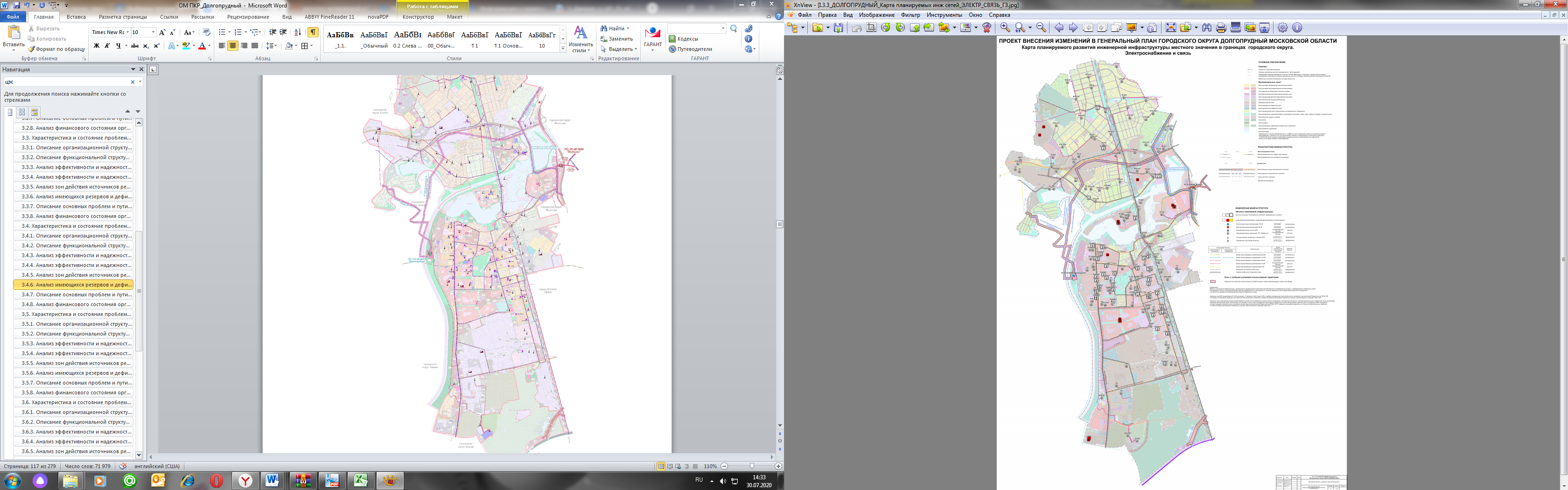 Рисунок 3.10 – План расположения энергопринимающих устройств в г.о. ДолгопрудныйАнализ имеющихся резервов и дефицитов мощности в системе ресурсоснабжения и ожидаемых резервов и дефицитов на перспективу с учетом будущего спросаНа данный момент, нагрузки потребителей электроэнергии г.о. Долгопрудный покрываются имеющимися источниками питания. ПС 110/10 кВ Долгопрудная (№420) перегружена и не имеет возможности присоединения перспективных потребителей электроэнергии.Техническое состояние оборудования и действующих электрических сетей электрохозяйства городского округа оценивается в целом, как удовлетворительное. Часть ТП требуют капитального ремонта с заменой физически и морально устаревшего оборудования, 40% всех электрических сетей также требуют ремонта. Большинство существующих распределительных пунктов не имеют возможности расширения.С ростом объёма строительства жилых домов и увеличением производственного сектора будет увеличиваться потребление электроэнергии. Возникает необходимость: строительства новых РП, ТП, реконструкции ПС 110/10 кВ Долгопрудная (№420)Оценка потребности в электрической энергии (поставщик АО «Мосэнергосбыт») для г.о. Долгопрудный на период до 2035г. представлен в таблице 3.37. Таблица 3.37 – Оценка потребности в электрической энергии (поставщик АО «Мосэнергосбыт») для г.о. Долгопрудный Описание основных проблем и пути их решения.Основными проблемами, имеющимися в системе электроснабжения                                            г.о. Долгопрудный, является износ основного оборудования трансформаторных подстанций, отсутствие свободных мощностей для удовлетворения спроса на электрическую энергию в связи со строительством перспективных объектов. Для решения проблем в системе электроснабжения г.о. Долгопрудный предлагаются следующие мероприятия:а) реконструкция ПС 110/10 кВ Долгопрудная (№420);б) реконструкция КВЛ 110 кВ Хлебниково – Луговая (ЛЭП проходит по территории                       г. Москвы, г.о. Долгопрудный, г.о. Лобня);в) Строительство кабельной линия 2КЛ 10 кВ направлением 2БКТП- 1034-ТП-188 по адресу: г. Долгопрудный, ул. Лихачевское шоссе, "Ратник";г) Строительство подземных кабельных линий напряжением 10кВ, трансформаторных подстанций ТП (РТП) 10/0,4 кВ, распределительных сетей - подземных кабельных линий напряжением 0,4кв;д) строительство 3 РТП и 19 двухтрансформаторных ТП с трансформаторами мощностью 630- 1600 кВА для потребителей жилой застройки с объектами                             социально-культурного и коммунально-бытового назначения с прокладкой питающих кабельных линий 10 кВ и отходящих линий 0,4кВ расчетного сечения; е) строительство 1 РТП и 21 ТП 10/0,4 кВ с трансформаторами мощностью 630-1600 кВА для потребителей объектов общественно-делового назначения с прокладкой питающих кабельных линий 10 кВ и отходящих линий 0,4кВ расчетного сечения; ж) строительство 1 РТП и 8 ТП 10/0,4 кВ с трансформаторами мощностью 630-1600 кВА для потребителей объектов научного назначения с прокладкой питающих кабельных линий 10 кВ и отходящих линий 0,4кВ расчетного сечения; и) строительство 3 РТП и 28 ТП 10/0,4 кВ с трансформаторами мощностью 630-1600 кВА для потребителей объектов производственно-складского назначения с прокладкой питающих кабельных линий 10 кВ и отходящих линий 0,4кВ расчетного сечения; к) реконструкция кабельной линии направлением 2БКТП-5-ТП-1 ОАО ПО "ТОС" по адресу: г. Долгопрудный, ул. Менделеева. л) реконструкция кабельной линии направлением ТП 328-ТП 132 по адресу:                                г. Долгопрудный, ул. Станционная. м) реконструкция кабельной линия направлением ТП 37-ТП 443 по адресу:                                      г. Долгопрудный, ул. 25-го Съезда. Анализ финансового состояния организаций коммунального комплекса, действующих тарифов, платежей и задолженности потребителей за поставленные коммунальные ресурсыТариф на электрическую энергию (мощность), поставляемую населению и приравненным к нему категориям потребителей в Московской области, в том числе и г.о. Долгопрудный 2018г. установлен Распоряжением Комитета по ценам и тарифам Московвской области №321-р от 20.12.2017 «Об установлении цен (тарифов) на электрическую энергию для населения и приравненым к нему категориям потребителей Московской области на 2018 г.Тариф на электрическую энергию (мощность), поставляемую населению и приравненным к нему категориям потребителей в Московской области, в том числе и г.о. Долгопрудный на первое полугодие 2018 г. (с 01.01.2018 по 30.06.2018) представлен в таблице 3.38.Таблица 3.38 – Тариф на электрическую энергию (мощность), поставляемую населению и приравненным к нему категориям потребителей в Московской области на первое полугодие 2018 г.Тариф на электрическую энергию (мощность), поставляемую населению и приравненным к нему категориям потребителей в Московской области, в том числе и г.о. Долгопрудный на второе полугодие 2018 г. (с 01.07.2018 по 31.12.2018) представлен в таблице 3.39.Таблица 3.39 – Тариф на электрическую энергию (мощность), поставляемую населению и приравненным к нему категориям потребителей в Московской области на второе полугодие 2018 г.Тариф на электрическую энергию (мощность), поставляемую населению и приравненным к нему категориям потребителей в Московской области, в том числе и г.о. Долгопрудный 2019г. установлен Распоряжением Комитета по ценам и тарифам Московвской области №375-р от 20.12.2018 «Об установлении цен (тарифов) на электрическую энергию для населения и приравненым к нему категориям потребителей Московской области на 2019 г.Тариф на электрическую энергию (мощность), поставляемую населению и приравненным к нему категориям потребителей в Московской области, в том числе и г.о. Долгопрудный на первое полугодие 2019 г. (с 01.01.2019 по 30.06.2019) представлен в таблице 3.40.Таблица 3.40 – Тариф на электрическую энергию (мощность), поставляемую населению и приравненным к нему категориям потребителей в Московской области на первое полугодие 2019 г.Тариф на электрическую энергию (мощность), поставляемую населению и приравненным к нему категориям потребителей в Московской области, в том числе и г.о. Долгопрудный на второе полугодие 2019 г. (с 01.07.2019 по 31.12.2019) представлен в таблице 3.41.Таблица 3.41 – Тариф на электрическую энергию (мощность), поставляемую населению и приравненным к нему категориям потребителей в Московской области на второе полугодие 2019 г.ПАО «МОЭСК» – организация, занимающаяся обеспечением надежного бесперебойного снабжения электрической энергией потребителей и поддержанием в исправном, работоспособном состоянии действующего оборудования на территории большой части Московской области. Финансовая отчетность ведется по всей организации – в целом. Выделение из общего алгоритма формирования финансовой отчетности по организации существующего состояния в г.о. Долгопрудный - не предоставляется возможным. Также информация о финансовом состоянии организации (ПАО «МОЭСК» «Северные электрические сети»), и в том числе ее филиала («Северные электрические сети») не может быть отражена в настоящем документе, так как относится к коммерческой тайне и не является публичной.Характеристика и состояние проблем в системе газоснабженияОписание организационной структуры, формы собственности и системы договоров между коммунальными организациями и потребителямиНа территории г.о. Долгопрудный газораспределительные сети (газопроводы давлением Р=0,6МПа и ниже) и сооружения (ГРП, ШРП) эксплуатируются Долгопрудненской районной эксплуатационной службой филиала АО «Мособлгаз» «Северо-Запад». Месторасположение филиала АО «Мособлгаз» «Северо-Запад» - г. Красногорск,                 ул. Заводская, д.26, кор. 2.Месторасположение Долгопрудненской районной эксплуатационной службы –                         г. Долгопрудный, ул. Жуковского, д.7, каб.2. В зону обслуживания филиала АО «Мособлгаз» «Северо-Запад» входят: Волоколамский городской округ, городской округ Долгопрудный, городской округ Истра, городской округ Лотошино, городской округ Шаховская, городской округ Красногорск, городской округ Клин, городской округ Химки; городской округ Лобня (частично), городской округ Мытищи (частично), городской округ Солнечногорск (частично). Потребители газа (юридические лица в том числе компания управляющая жилыми домами) связаны прямыми договорными отношениями на поставку природного газа с ООО «Газпром межрегионгаз Москва». Потребители г.о. Долгопрудный относятся к Химкинскоой районной службе ООО «Газпром межрегионгаз Москва.Месторасположение Химкинской районой службы - г. Химки, ул. Лавочкина, д. 13, к.2Филиал АО «Мособлгаз» «Северо-Запад» осуществляет эксплуатацию, как собственных объектов, так и объектов сторонних организаций – на основании заключаемых договоров.Описание функциональной структуры системы газоснабженияСистема распределения газа между потребителями г.о. Долгопрудный трехступенчатая, с подачей газа высокого давления по газопроводам I категории (Р <1,2 МПа) и II категории (Р <0,6 МПа) категории, среднего давления по газопроводам среднего давления (Р <0,3 МПа) и по газопроводам низкого давления (Р <0,005 МПа).В настоящее время газоснабжение территории г.о. Долгопрудный осуществляется от 2-х источников газоснабжения, расположены вне границ округа:ГРС «Долгопрудная», расположенный в г. Москва (основной источник газоснабжения), с подачей газа от кольцевого газопровода г. Москвы (КГМ) Р=1,2МПа Д=1200мм, который проходит по территории округа вдоль МКАД;ГГРП г. Лобни, с подачей газа с от ГРС «Сходня», расположенной в городском округе Химки (резервный источник газоснабжения) по газопроводу высокого давления Р=1,2МПа Д=500- 400мм. От ГРС «Долгопрудная» по газопроводу высокого давления Р=0,6МПа Д=500-400мм газ поступает в центральную часть округа, пересекает его с юга на север, как бы деля его на две части - западную и восточную.От ГГРП г. Лобни по газопроводу Р=0,6МПа Д=300мм газ поступает в северную часть округа (микрорайоны «Хлебниково», «Павельцево» и «Шереметьевский»).Между источниками газоснабжения сеть высокого давления, закольцована. Кольцевание сети осуществляется в районе микрорайона Водники и является резервной.В соответствии с письмом ООО «Газпром трансгаз Москва» от 24.05.2017 загрузка ГРС «Сходня» достигла проектных величин и возможность подключения перспективных потребителей в настоящее время - отсутствует.В настоящее время территория г.о. Долгопрудный - полностью газифицирована. Основными потребителями природного газа на территории г.о. Долгопрудный являются котельные жилищно-коммунального хозяйства, ведомственные котельные и газоиспользующие технологические установки промышленных предприятий. Кроме того, природный газ используется населением, в жилых домах для приготовления пищи, отопления и частично горячего водоснабжения К промпредприятиям и к отопительным котельным подается газ высокого и среднего давления, к потребителям жилищно-коммунального сектора - низкого давления.Расстояние от газопроводов и газорегуляторных пунктов до зданий и сооружений регламентируется Сводом правил СП 62.13330.2011 «СНиП 42-01-2002. Газораспределительные системы». Расстояние от подземных газопроводов высокого давления (Р≤ 0,6 МПа) до фундаментов зданий и сооружений, в свету, - 7 м. От газопроводов среднего давления (Р≤ 0,3 МПа) – 4м. Охранная зона стальных трубопроводов – по два метра с каждой стороны. Расстояние в свету от отдельно стоящих ГРП до зданий и сооружений при давлении газа на вводе в ГРП (Р≤ 0,6 МПа) -10 метров.Анализ эффективности и надежности источников ресурсоснабжения (технические параметры, остаточный ресурс, ограничения использования мощностей, качество эксплуатации, наладки и ремонтов, системы учета расхода ресурсов и т.п.)В настоящее время газоснабжение территории г.о. Долгопрудный осуществляется от 2-х источников газоснабжения, расположены вне границ округа – на территории г. Москвы и городского округа Лобня.Существующая система внешнего газоснабжения г.о. Долгопрудный - практически ненадежна, так как подача газа в округ осуществляется в основном от кольцевого газопровода г.Москвы, предназначенного для потребителей г. Москвы через одну ГРС.Анализ эффективности и надежности сетей системы газоснабжения (характеристика сооружений системы транспорта газа с указание адресной привязки, состояния и сроков ввода в эксплуатацию)Система газоснабжения Московской области составляет сложную замкнутую структуру сетей газопроводов с имеющимися для многократного резервирования связями. Система газоснабжения населенных пунктов двухступенчатая с транспортировкой газа среднего и низкого давления.Газораспределительные сети г.о. Долгопрудный имеют следующую структуру:Газоснабжение отопительных котельных и коммунально-бытовых предприятий (баня, химчистка и больница) осуществляется по газопроводам давлением 0,6МПа. Все остальные потребители - население, мелкие коммунально-бытовые потребители и предприятия культурного значения потребляют газ из сети низкого давления; сети низкого давления в городе, в основном, закольцованы. Имеется также кольцевание сети давлением Р=0,3 МПа между ГРП, расположенных в восточной части города.В районе Институтского переулка проходит газопровод Д=300мм Р=0,3 МПа, соединяющий г. Долгопрудный с п. Северный. Этот газопровод действует в аварийных ситуациях. Подача газа в п. Северный осуществляется от ГРС «Северная», расположенной также на кольцевом газопроводе г. Москвы Д=1200 мм Р=1,2 МПа.Таблица 3.42 – Общая характеристика о сетях системы газоснабжения                                      г.о. ДолгопрудныйТаблица 3.43 – Сведения о сетях системы газоснабжения г.о. Долгопрудный в 2018 годуОбщий средневзвешенный процент износа газопроводов составляет: стальных газопроводов около 60 %полимерных газопровод около 35 %Общая длина бесхозных газопроводов высокого давления 2-ой категории Д200 на территории г.о. Долгопрудный составляет 644,2 км.Сведения о ГРП системы газоснабжения г.о. Долгопрудный, эксплуатируемых филиалом АО «Мособлгаз» «Северо-Запад» представлены в таблице 3.44.Таблица 3.44 – Сведения о ГРП системы газоснабжения г.о. Долгопрудный, эксплуатируемых филиалом АО «Мособлгаз» «Северо-Запад»Месторасположение ГРП на территории г.о. Долгопрудный приведено на рисунках 3.11 – 3.31.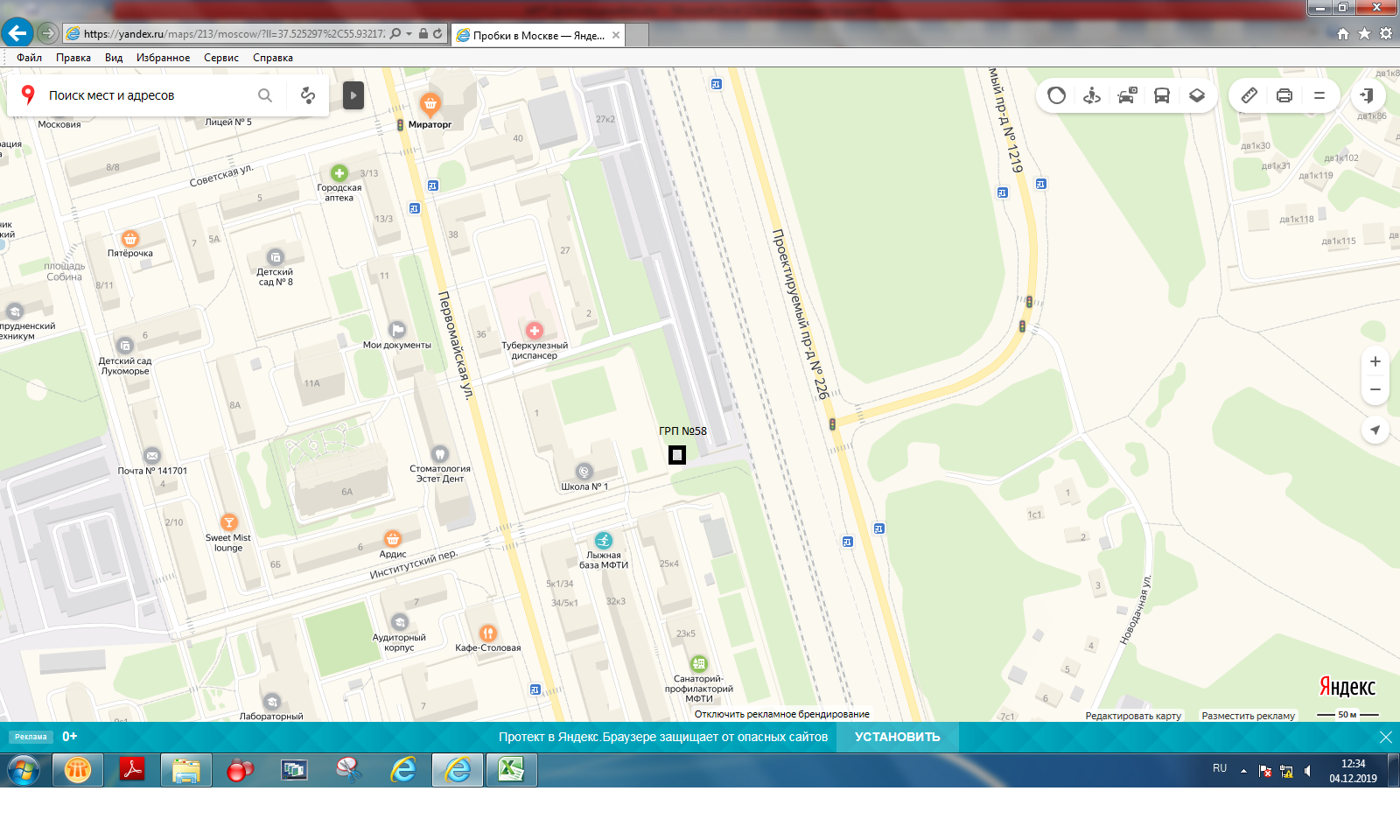 Рисунок 3.11 – Месторасположение ГРП №58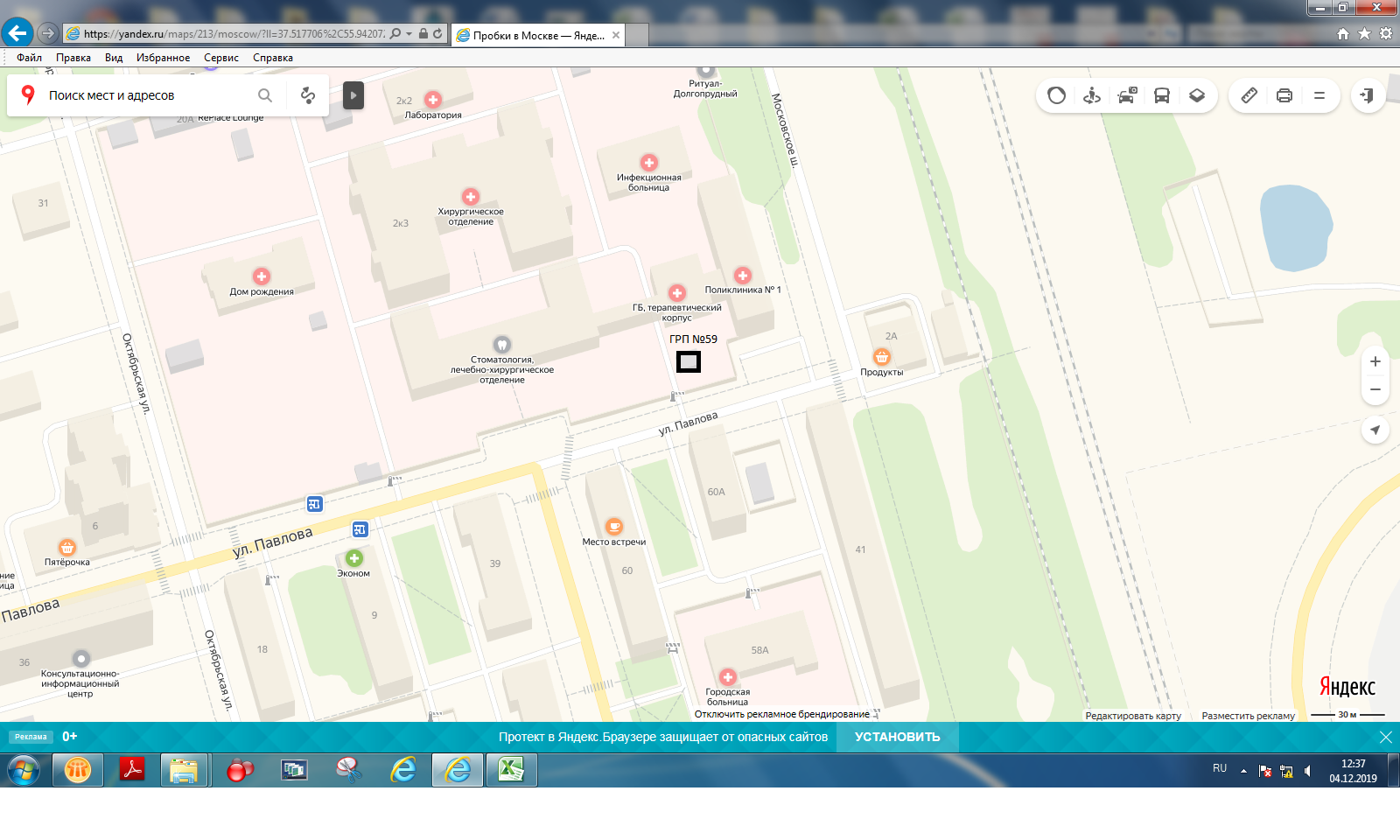 Рисунок 3.12 – Месторасположение ГРП №59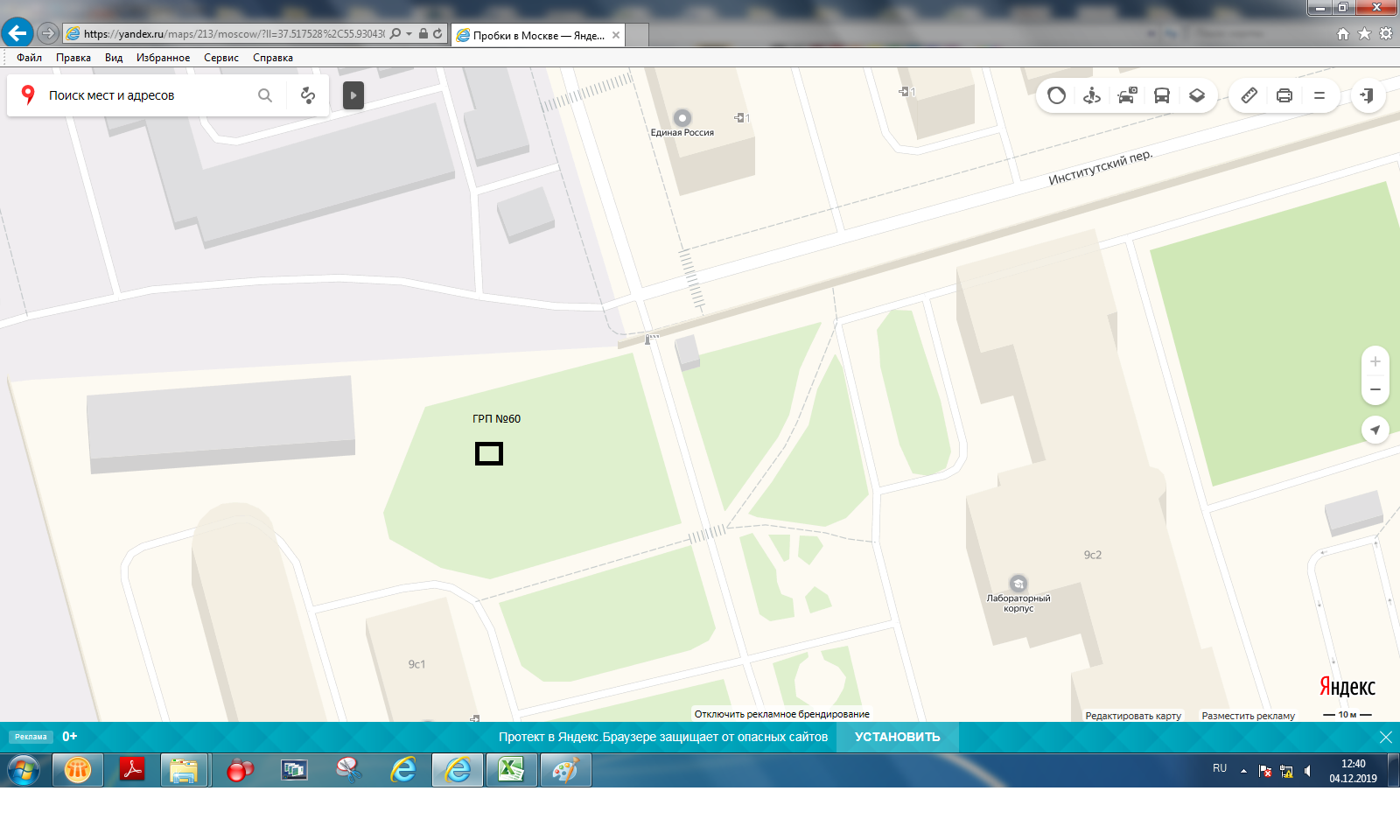 Рисунок 3.13 – Месторасположение ГРП №60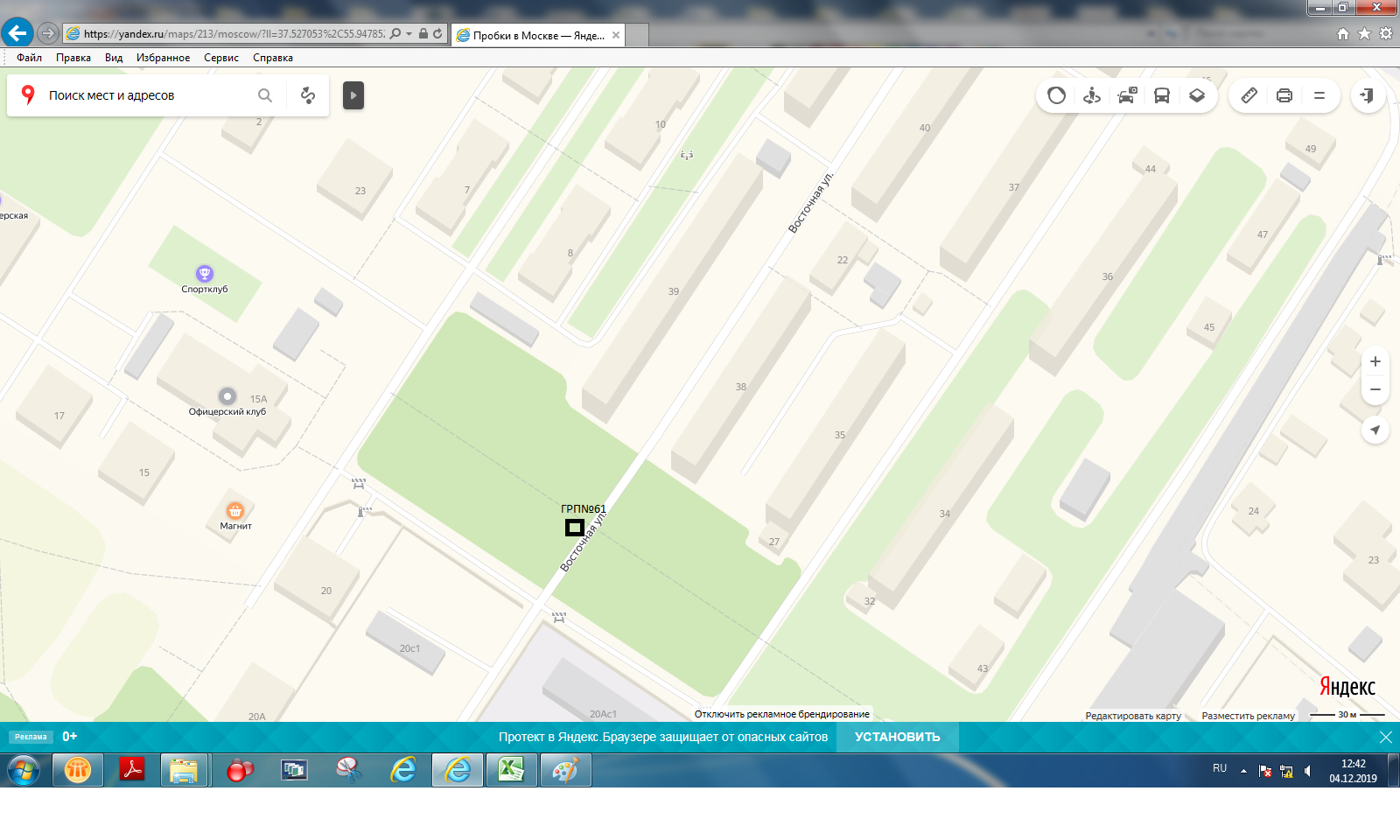 Рисунок 3.14 – Месторасположение ГРП №61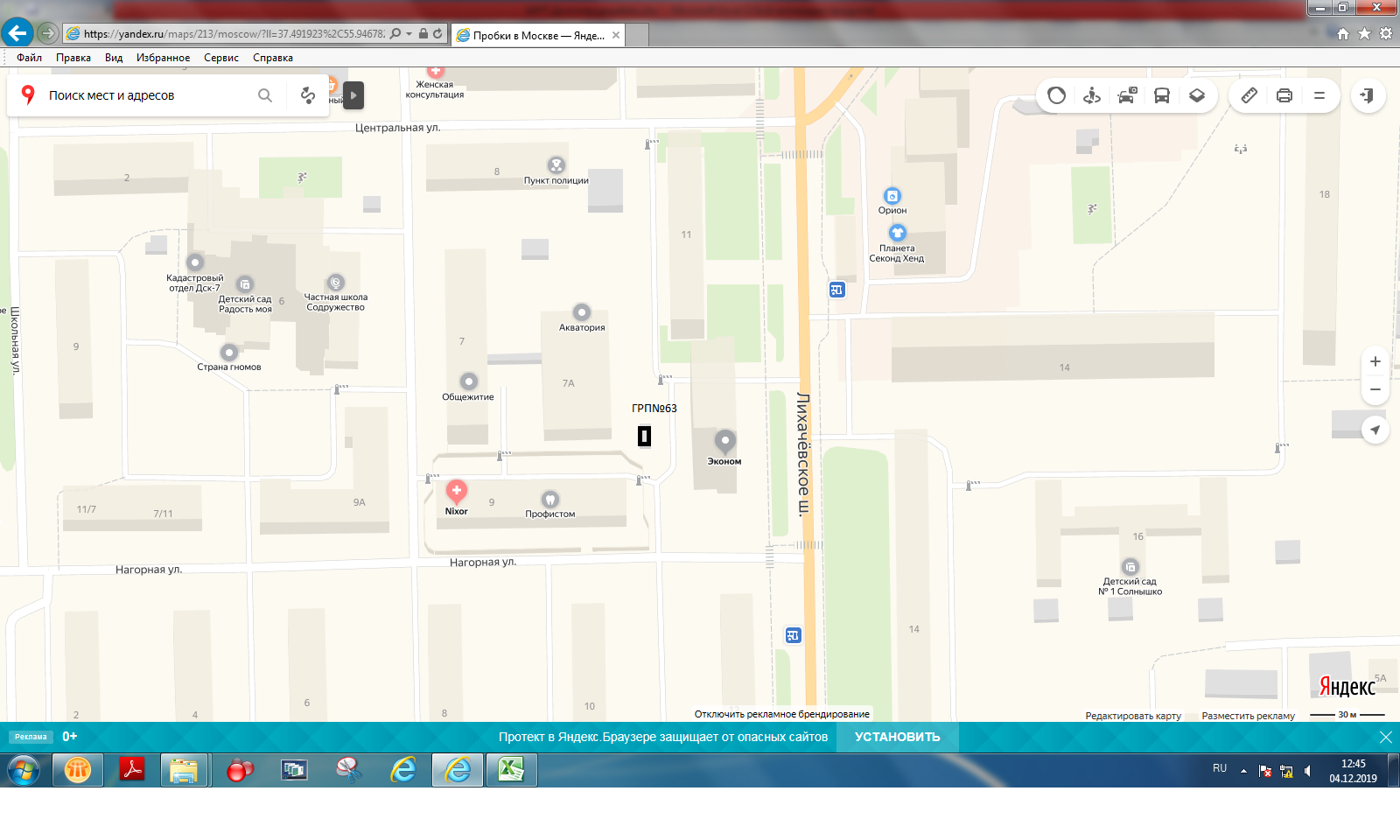 Рисунок 3.15 – Месторасположение ГРП №63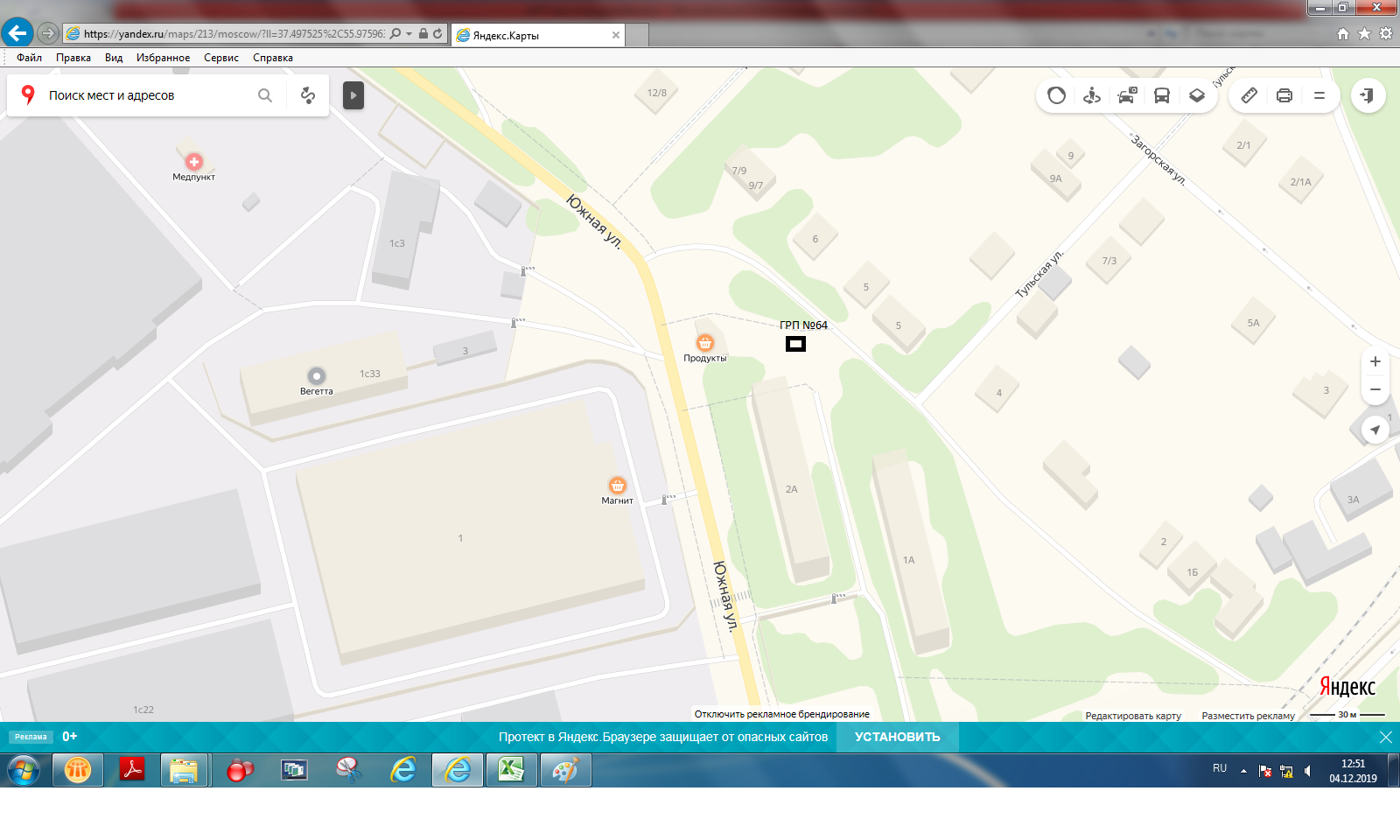 Рисунок 3.16 – Месторасположение ГРП №64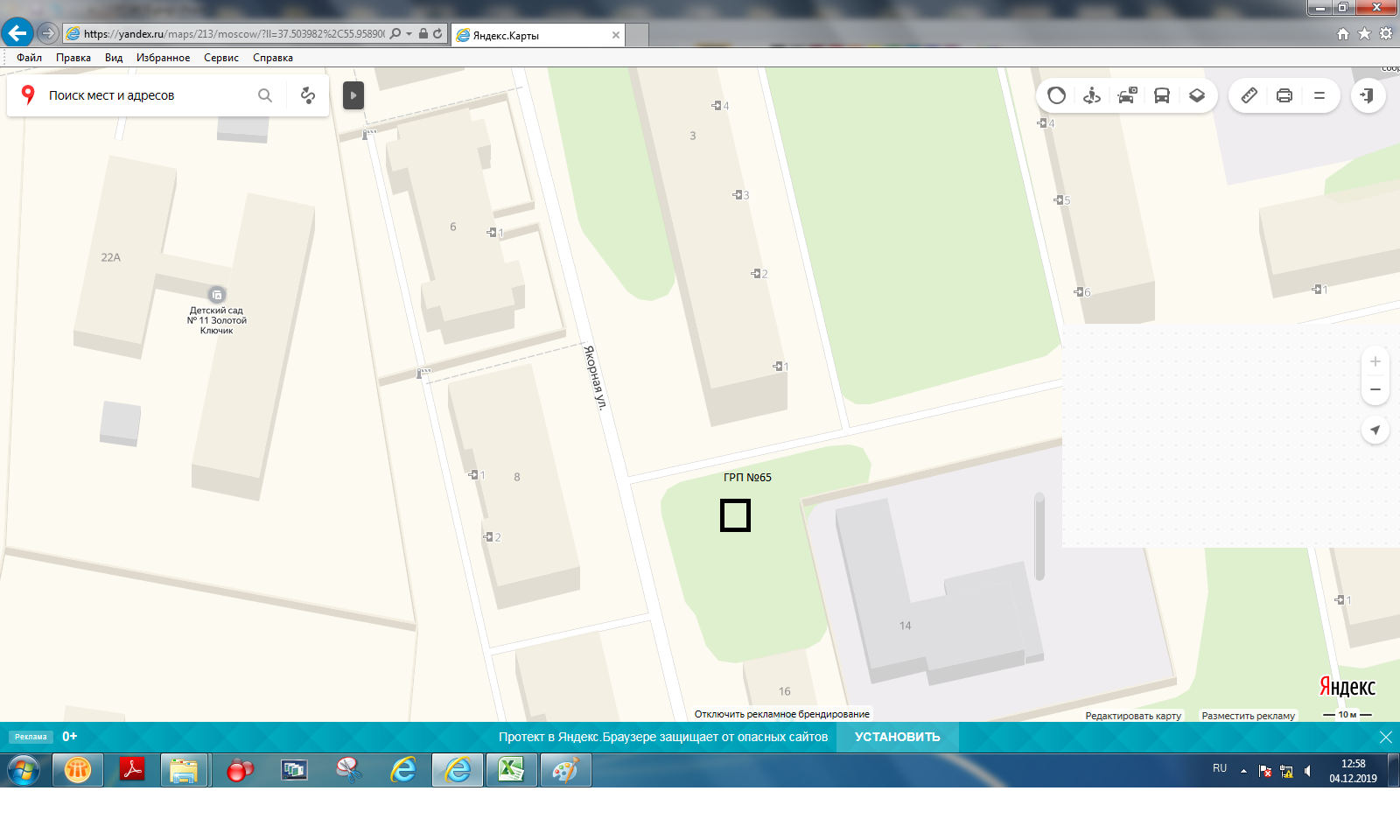 Рисунок 3.17 – Месторасположение ГРП №65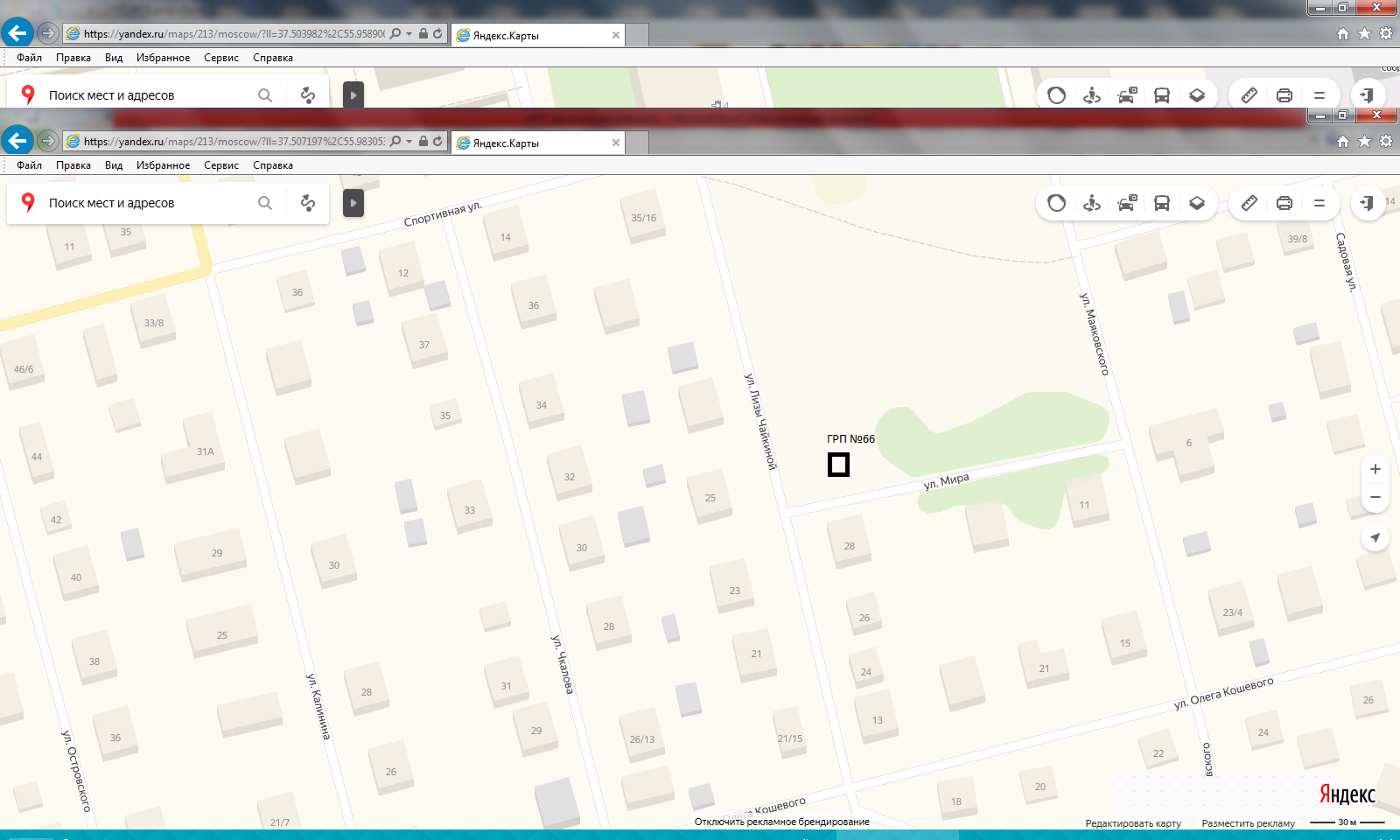 Рисунок 3.18 – Месторасположение ГРП №66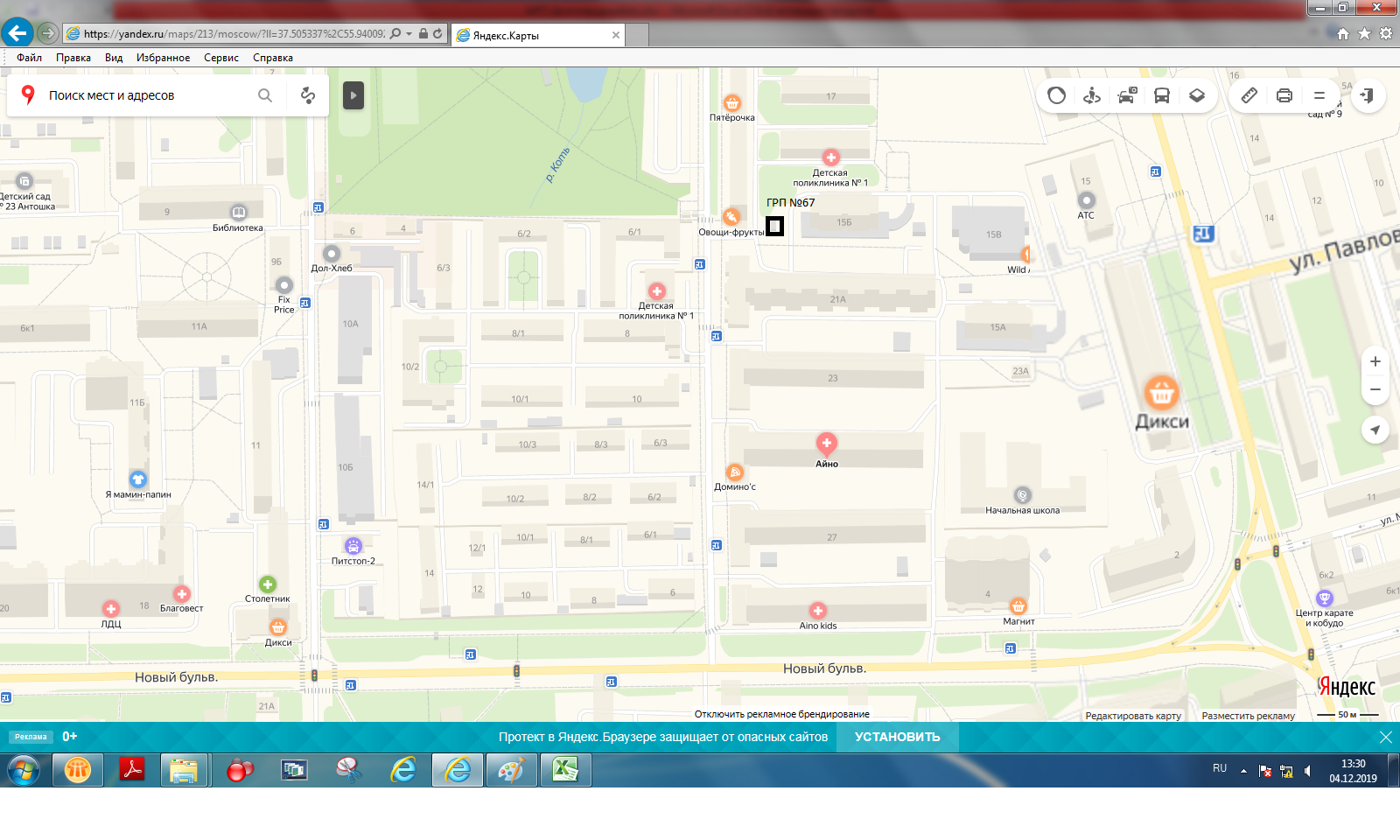 Рисунок 3.19 – Месторасположение ГРП №67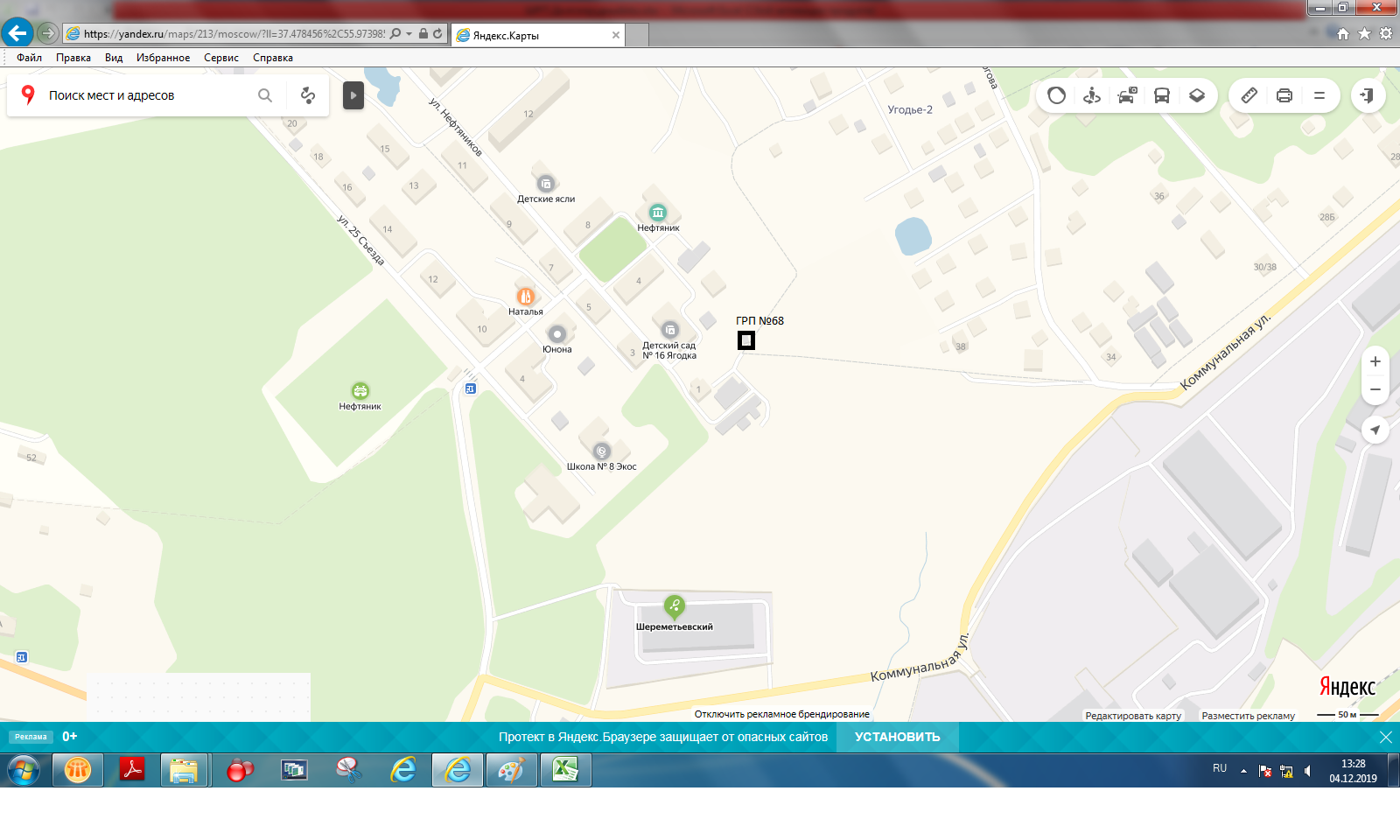 Рисунок 3.20 – Месторасположение ГРП №68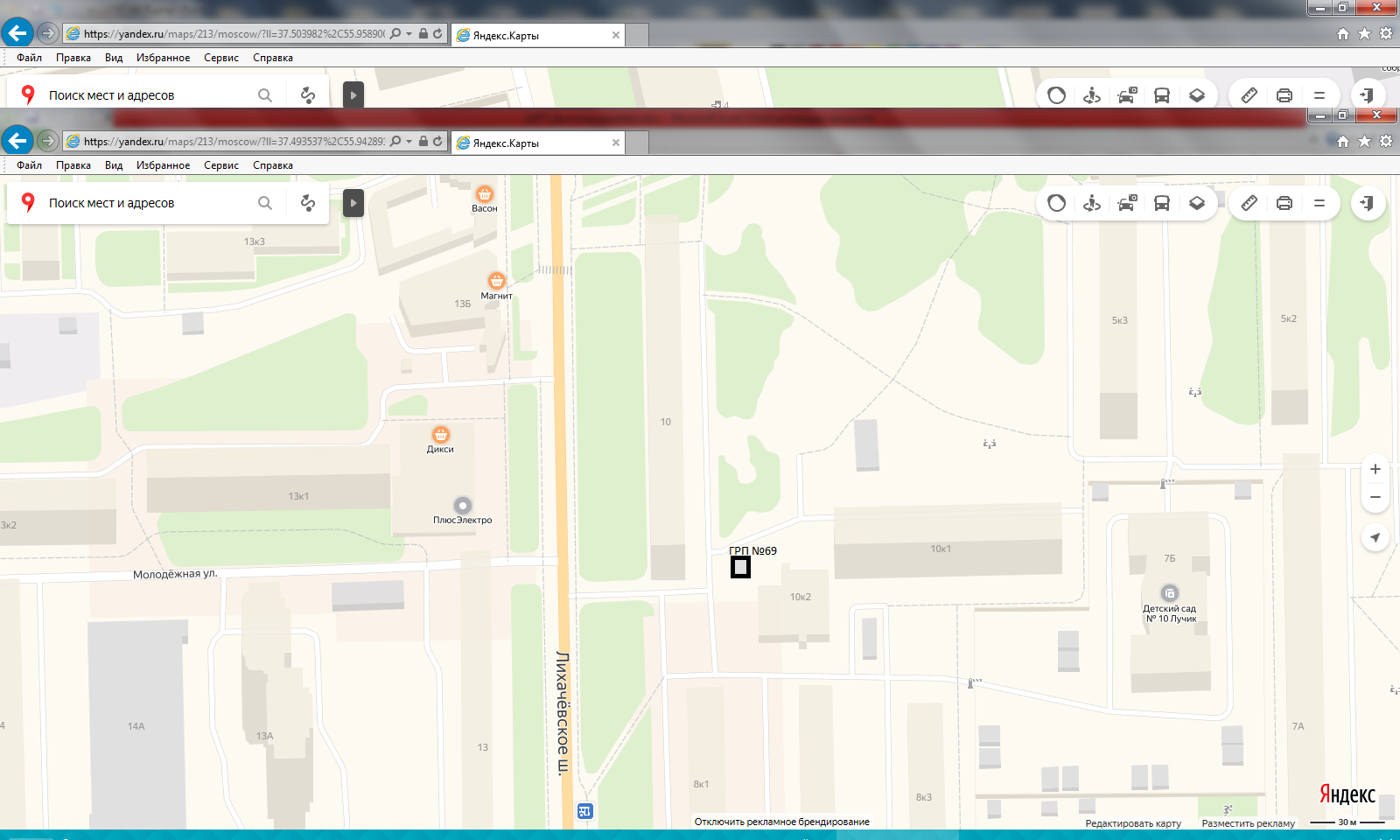 Рисунок 3.21 – Месторасположение ГРП №69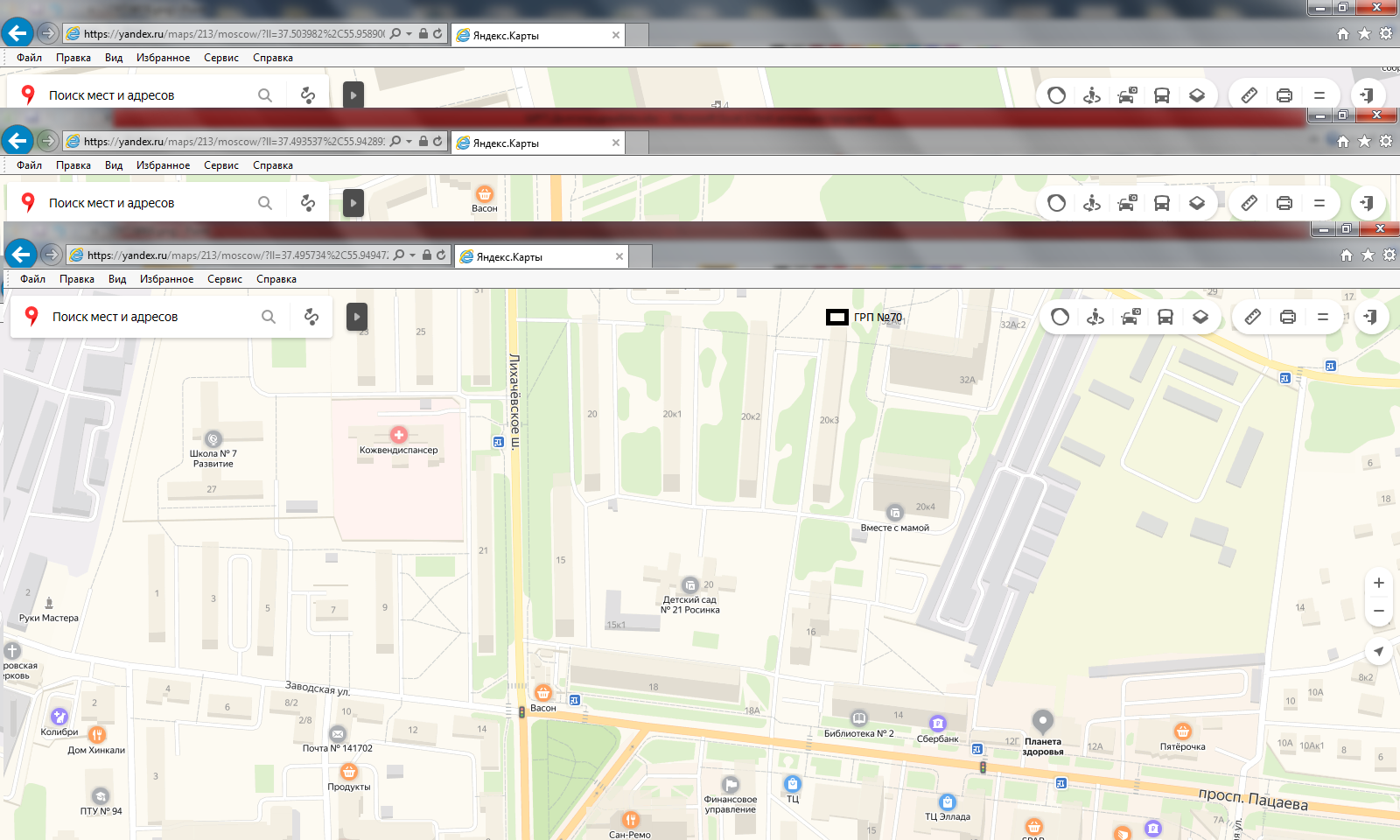 Рисунок 3.22 – Месторасположение ГРП №70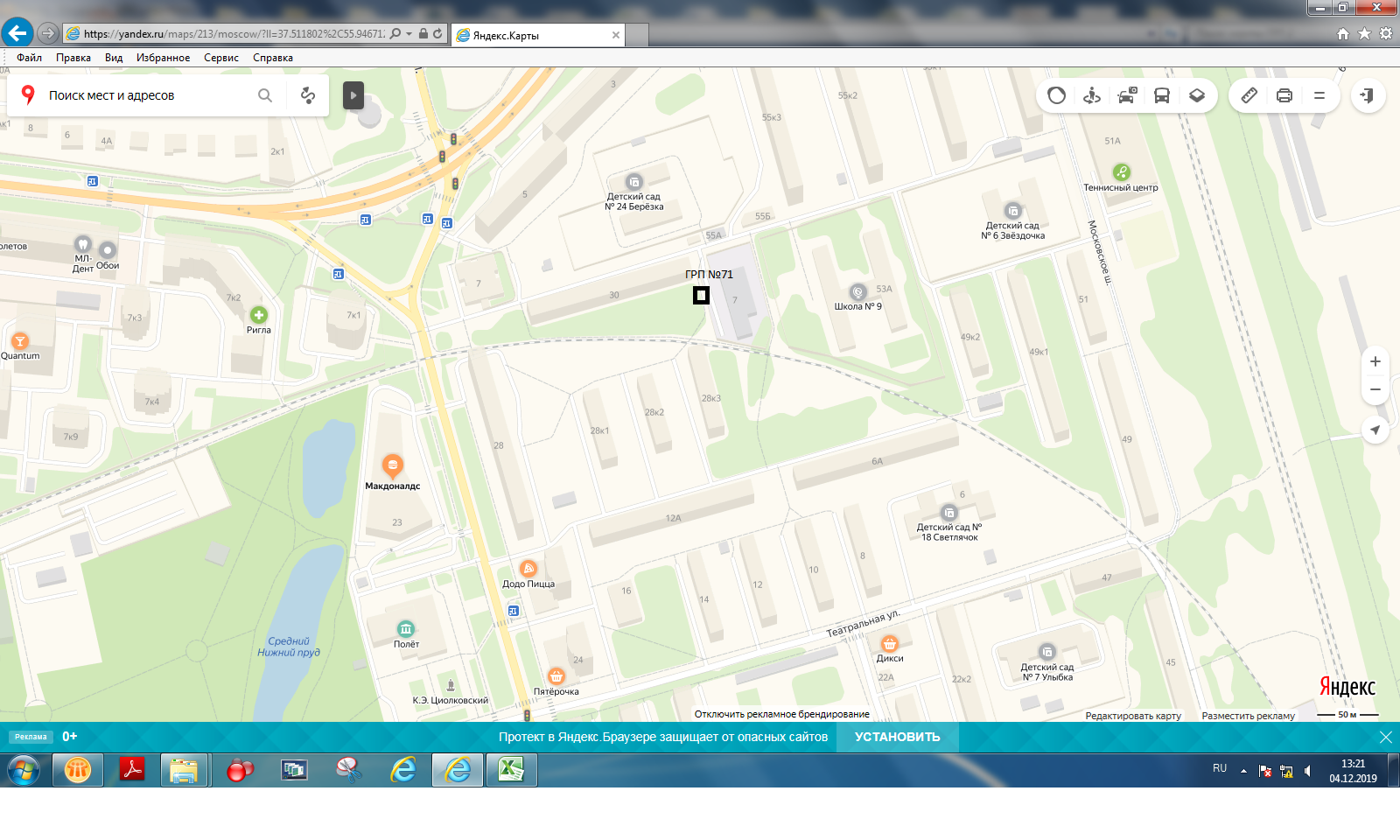 Рисунок 3.23 – Месторасположение ГРП №71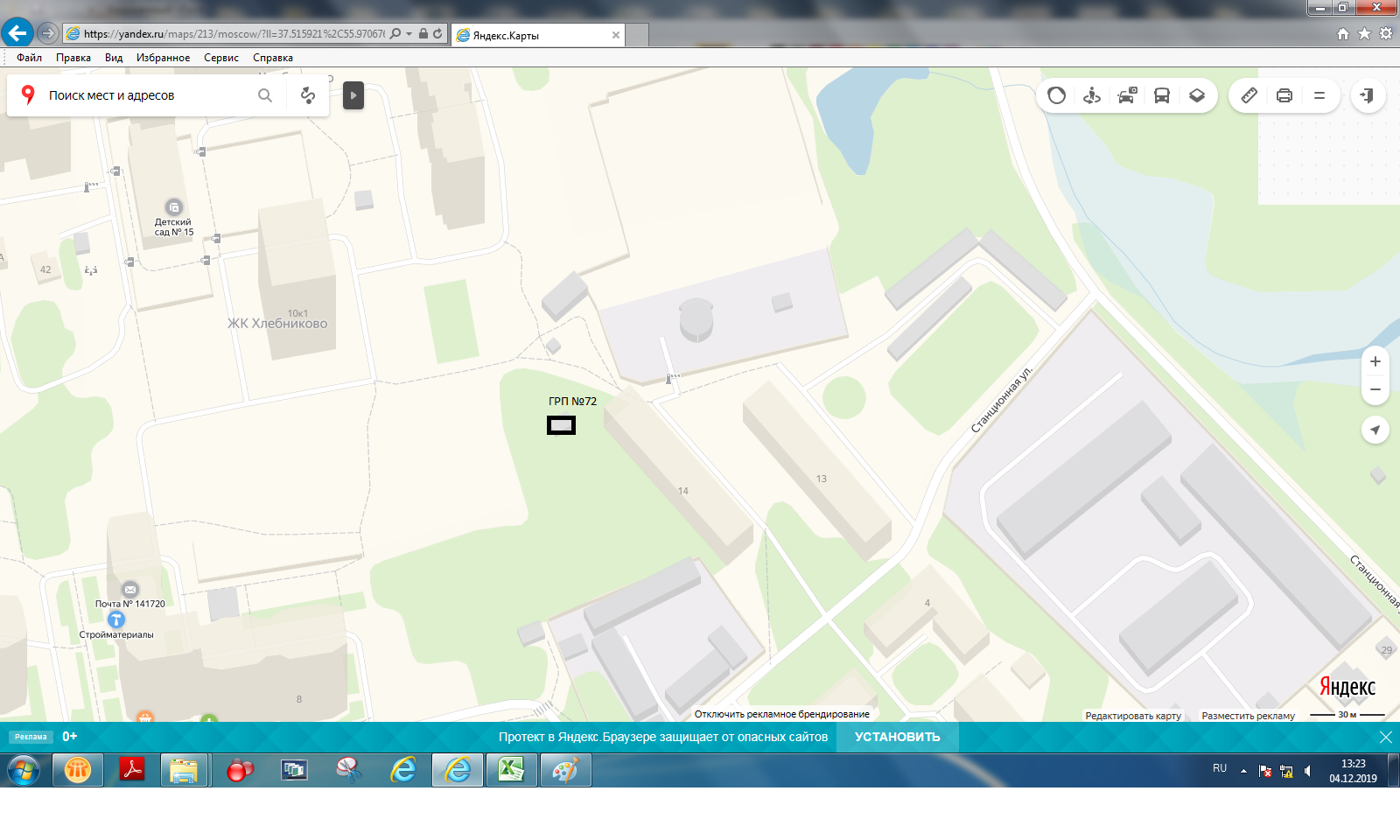 Рисунок 3.24 – Месторасположение ГРП №72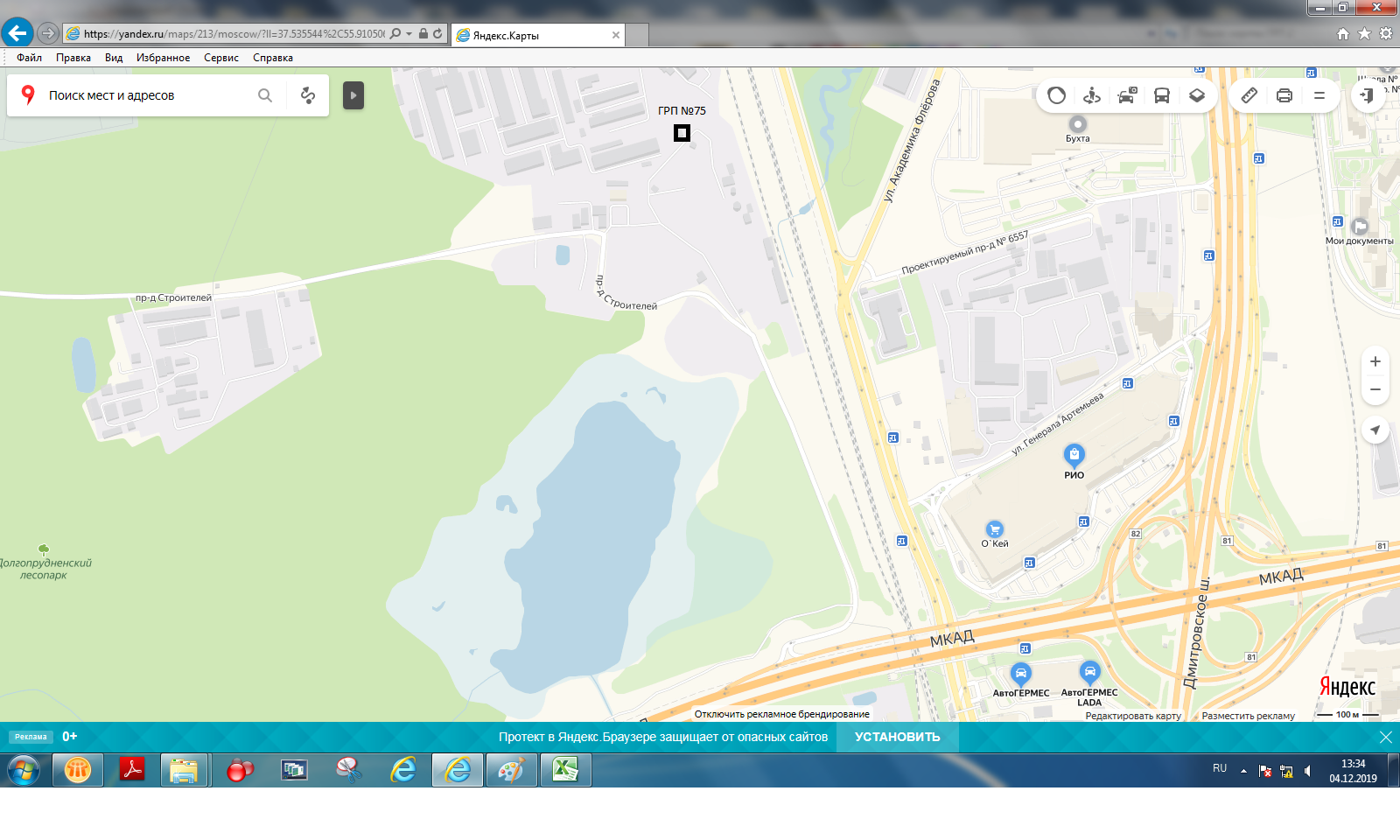 Рисунок 3.25 – Месторасположение ГРП №75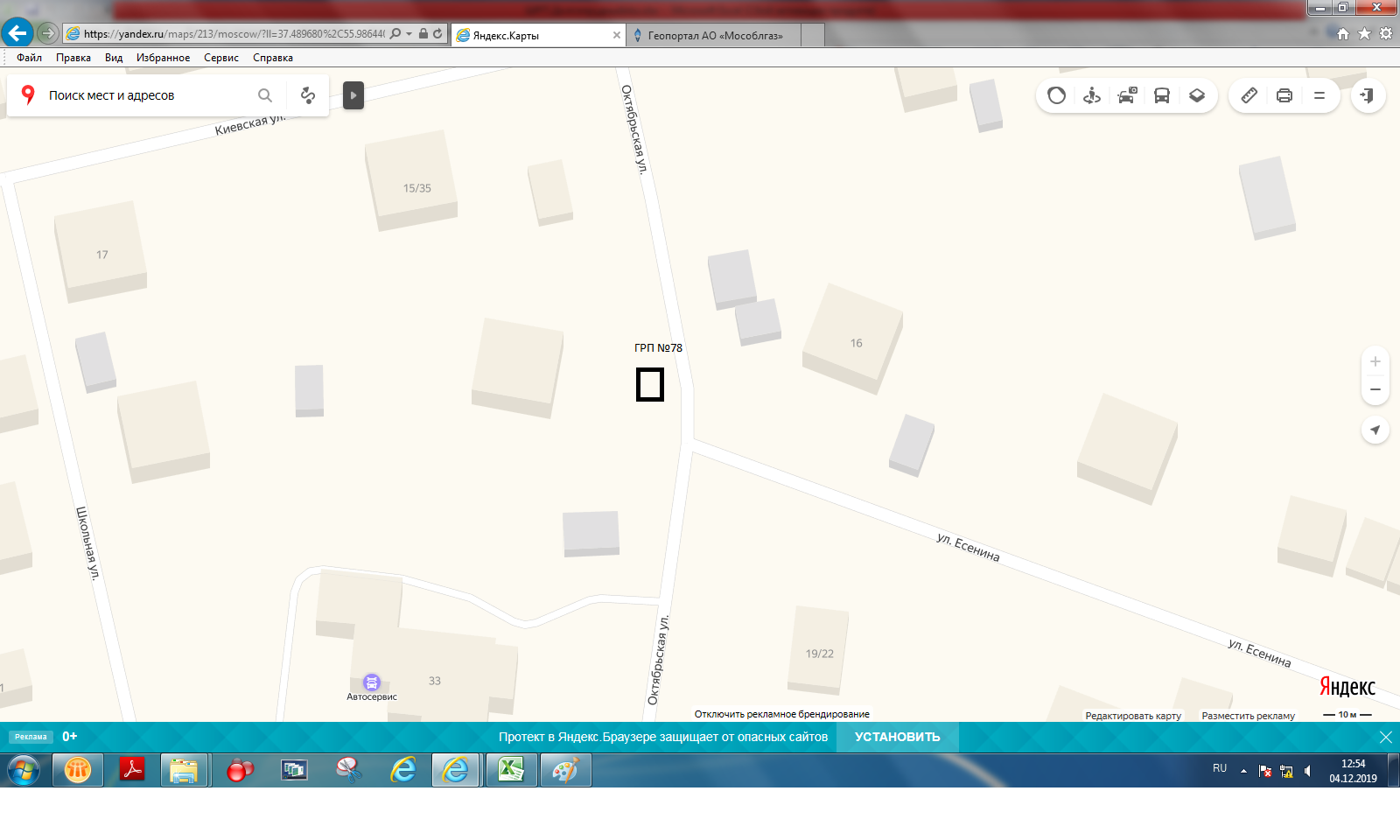 Рисунок 3.26 – Месторасположение ГРП №78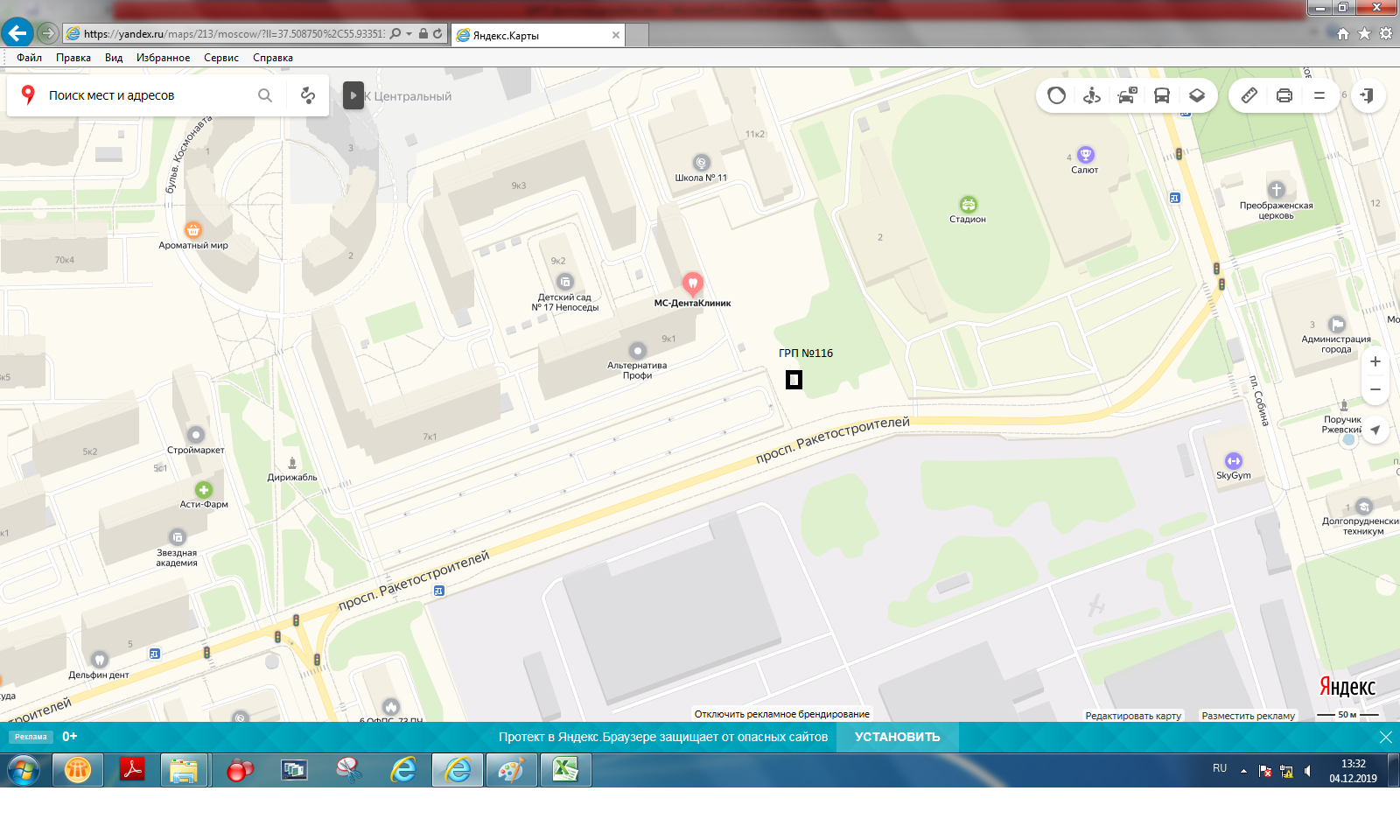 Рисунок 3.27 – Месторасположение ГРП №116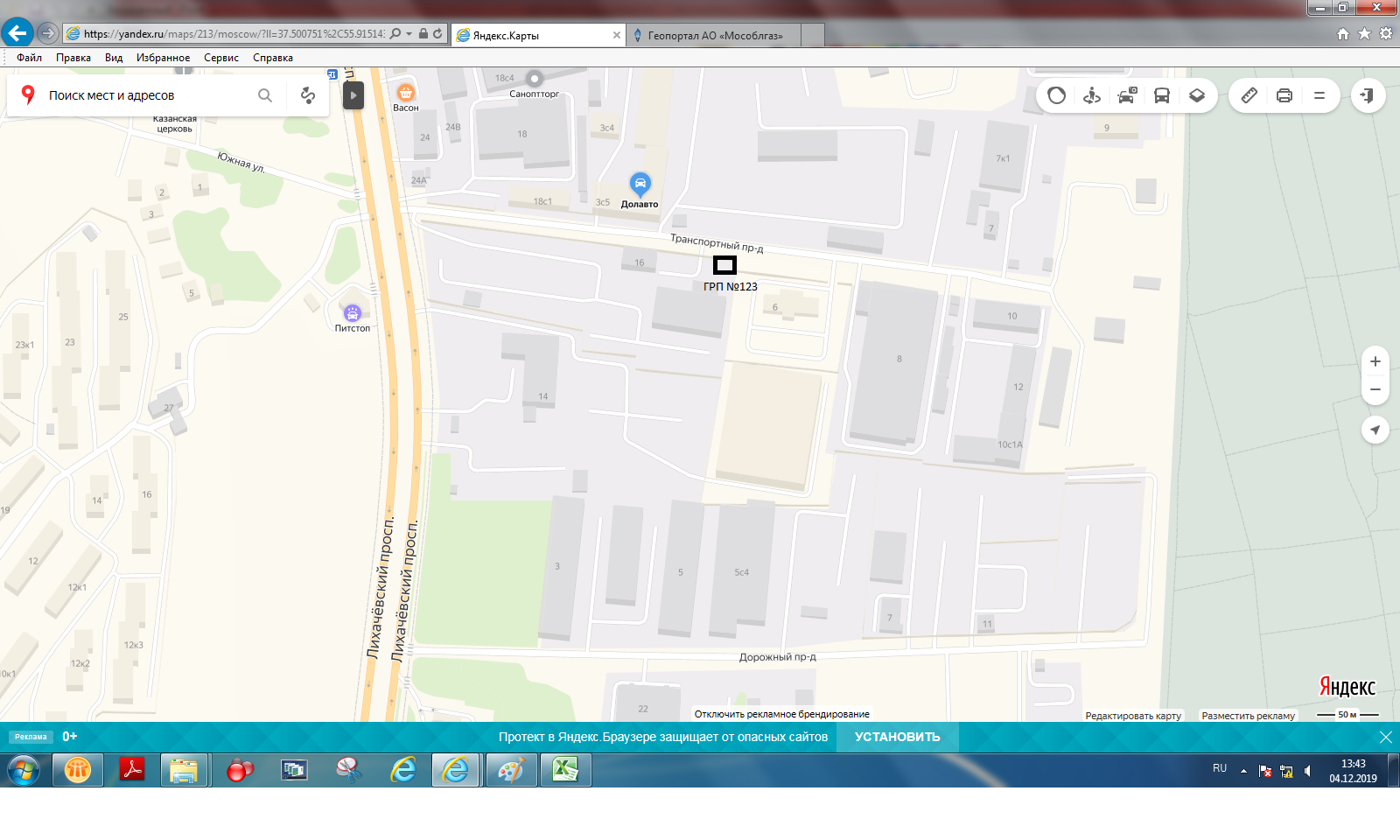 Рисунок 3.28 – Месторасположение ГРП №123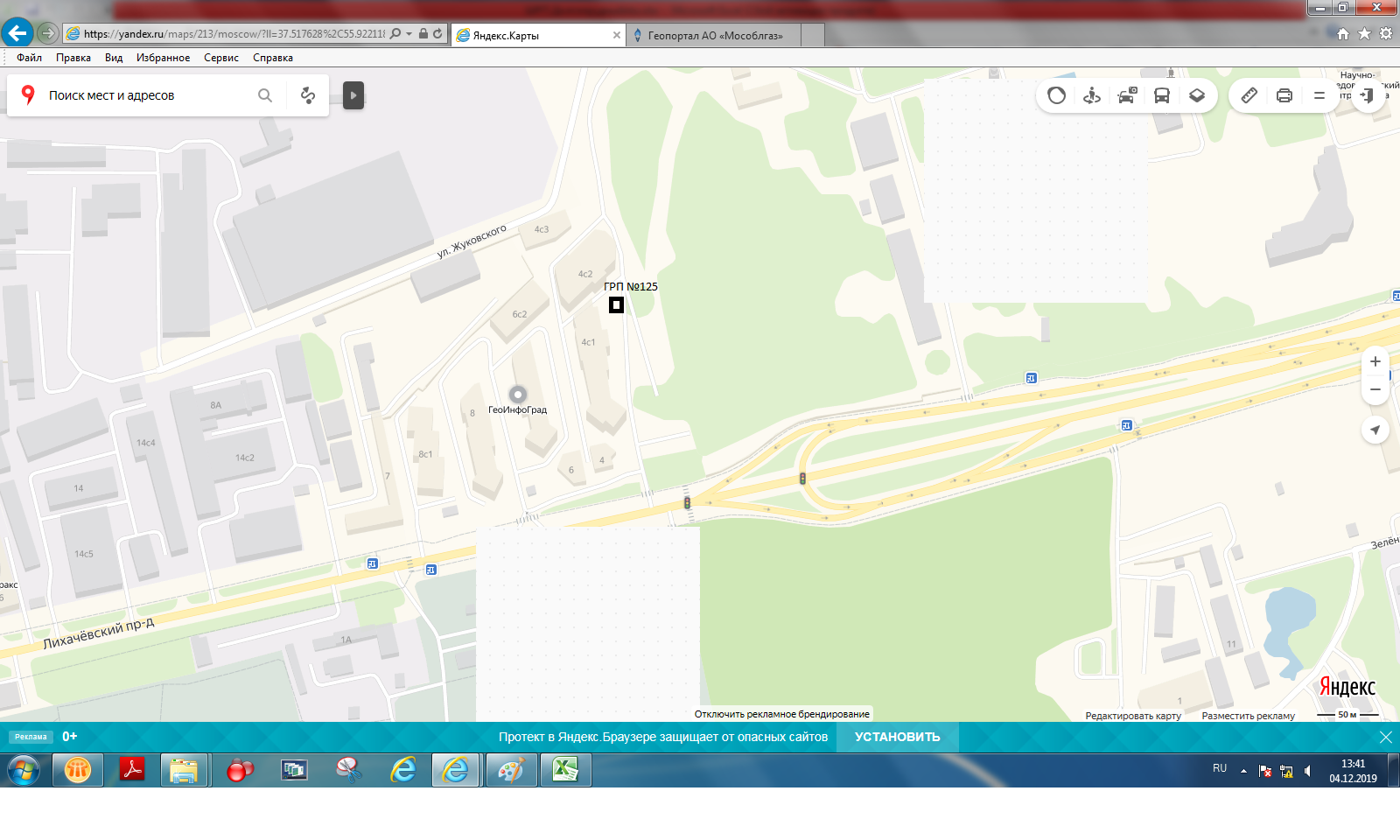 Рисунок 3.29 – Месторасположение ГРП №125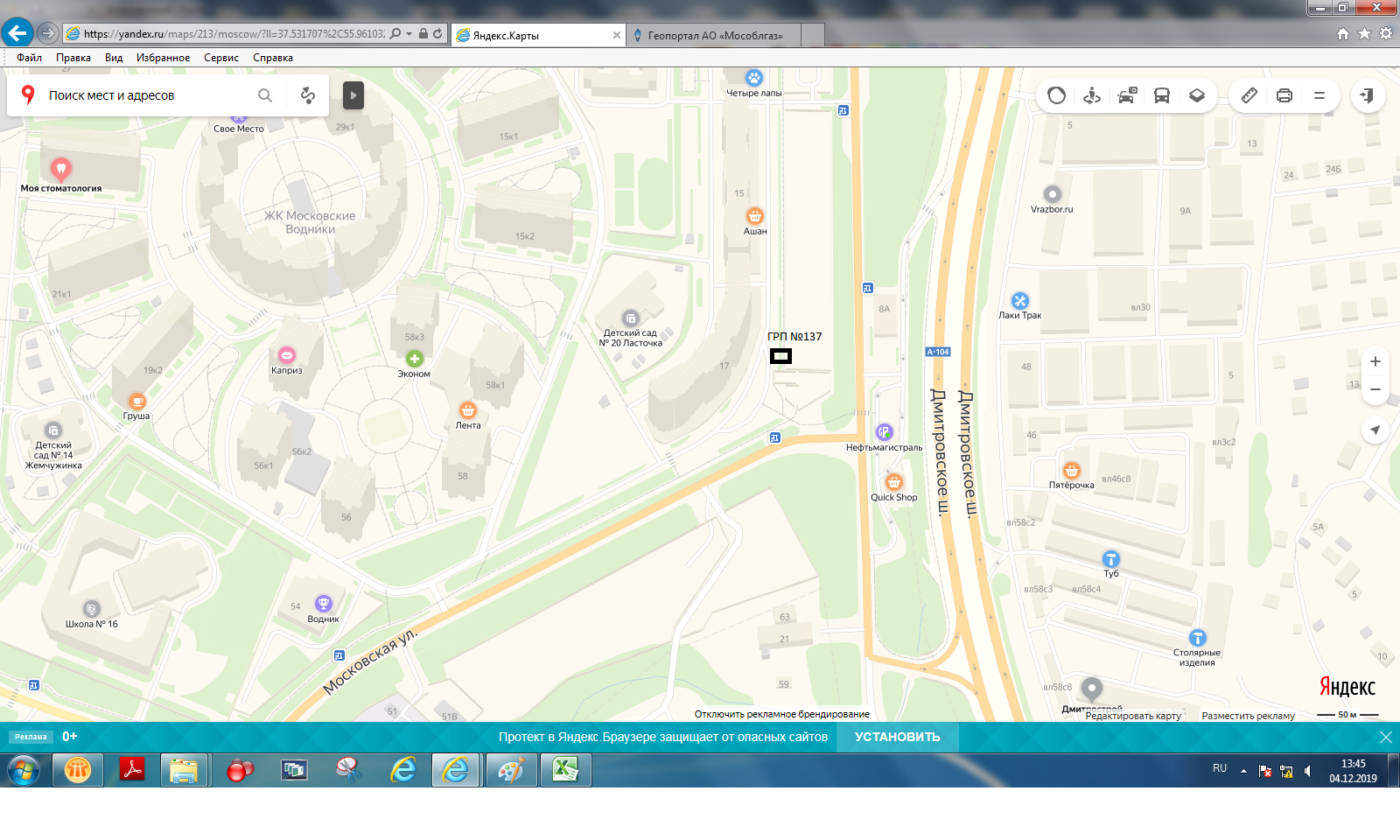 Рисунок 3.30 – Месторасположение ГРП №137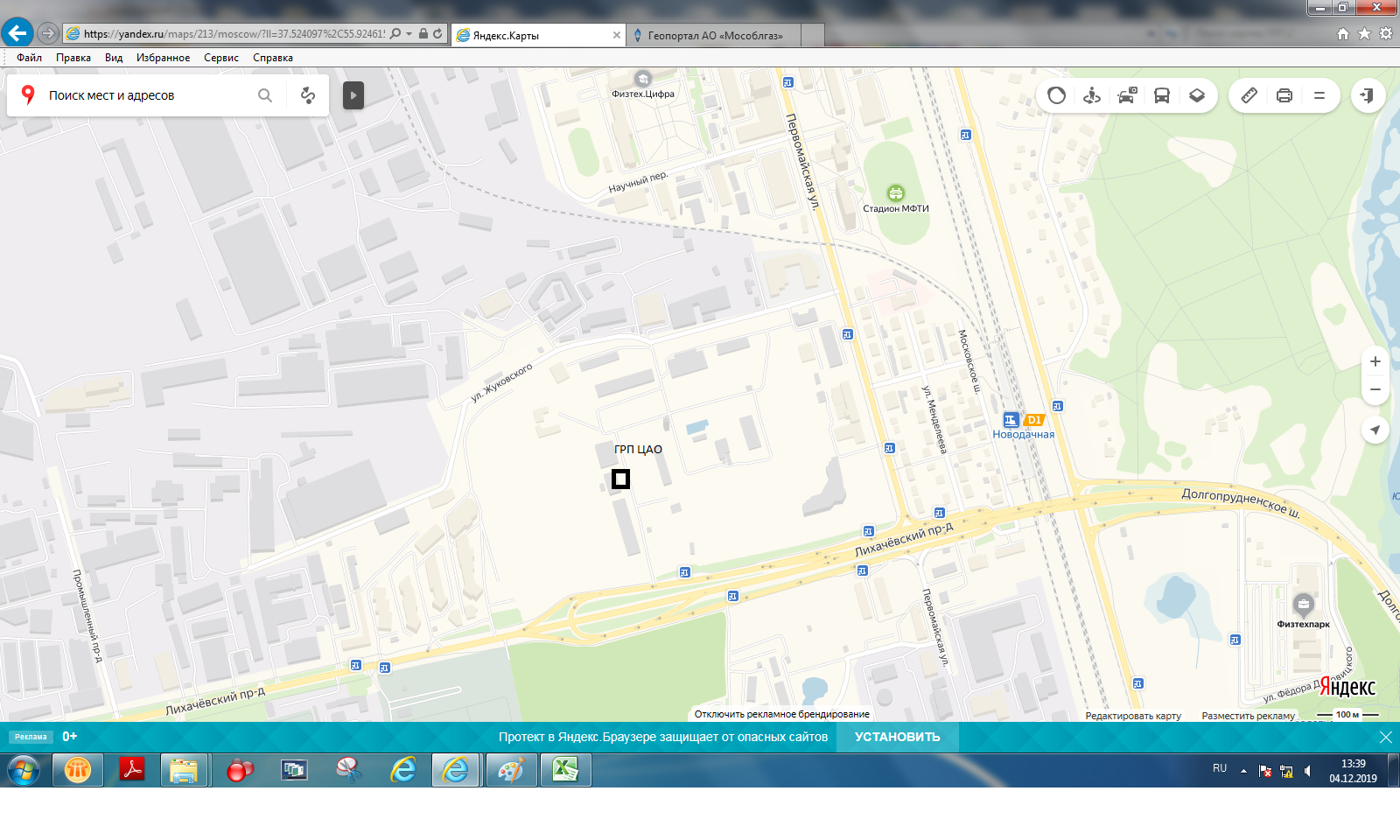 Рисунок 3.31 – Месторасположение ГРП ЦАОСведения о ШРП системы газоснабжения г.о. Долгопрудный, эксплуатируемых «Северо-Запад» филиалом АО «Мособлгаз» представлены в таблице 3.45.Таблица 3.45 – Сведения о ШРП системы газоснабжения г.о. Долгопрудный, эксплуатируемых филиалом АО «Мособлгаз» «Северо-Запад»Месторасположение ШРП на территории г.о. Долгопрудный приведено на рисунках 3.32 – 3.57.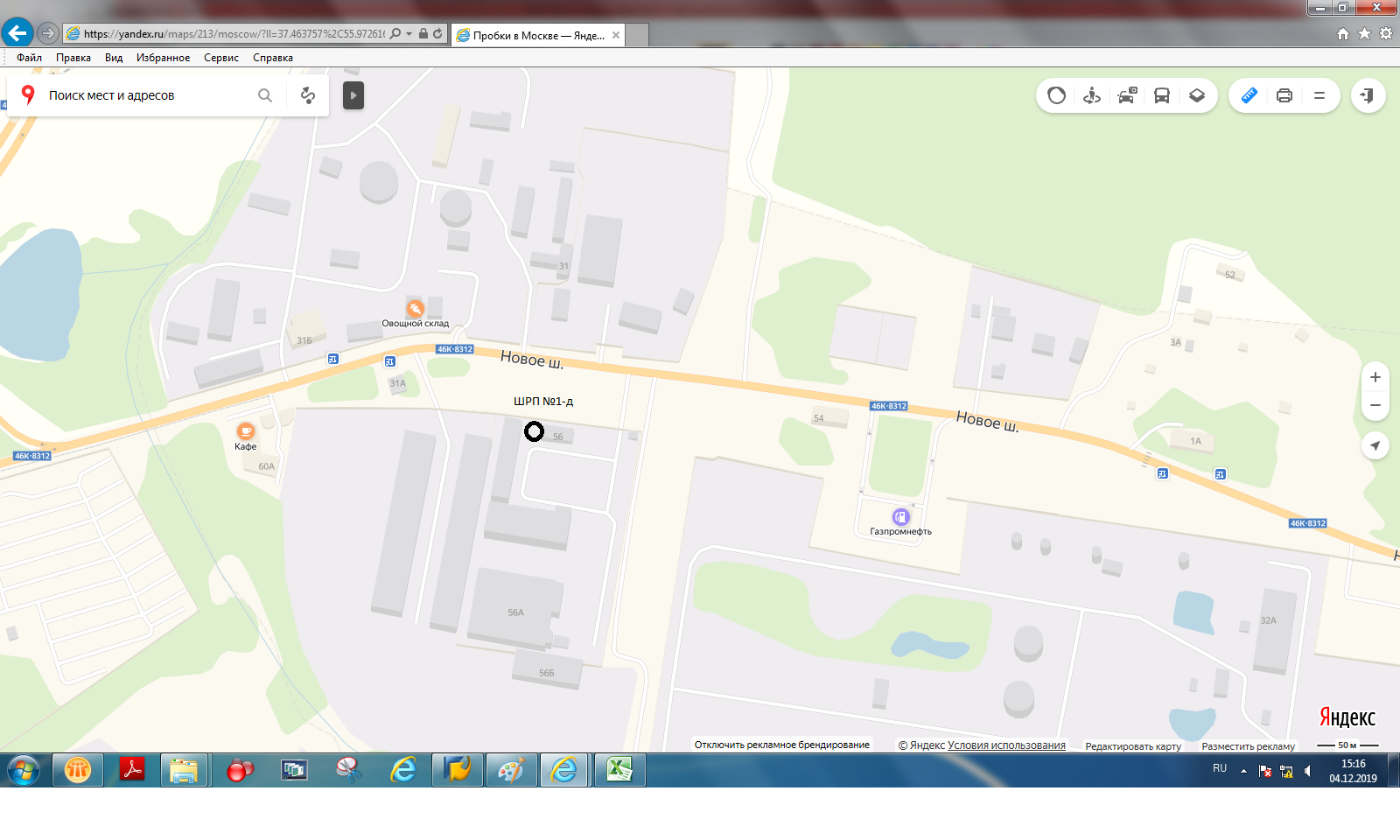 Рисунок 3.32 – Месторасположение ШРП №1д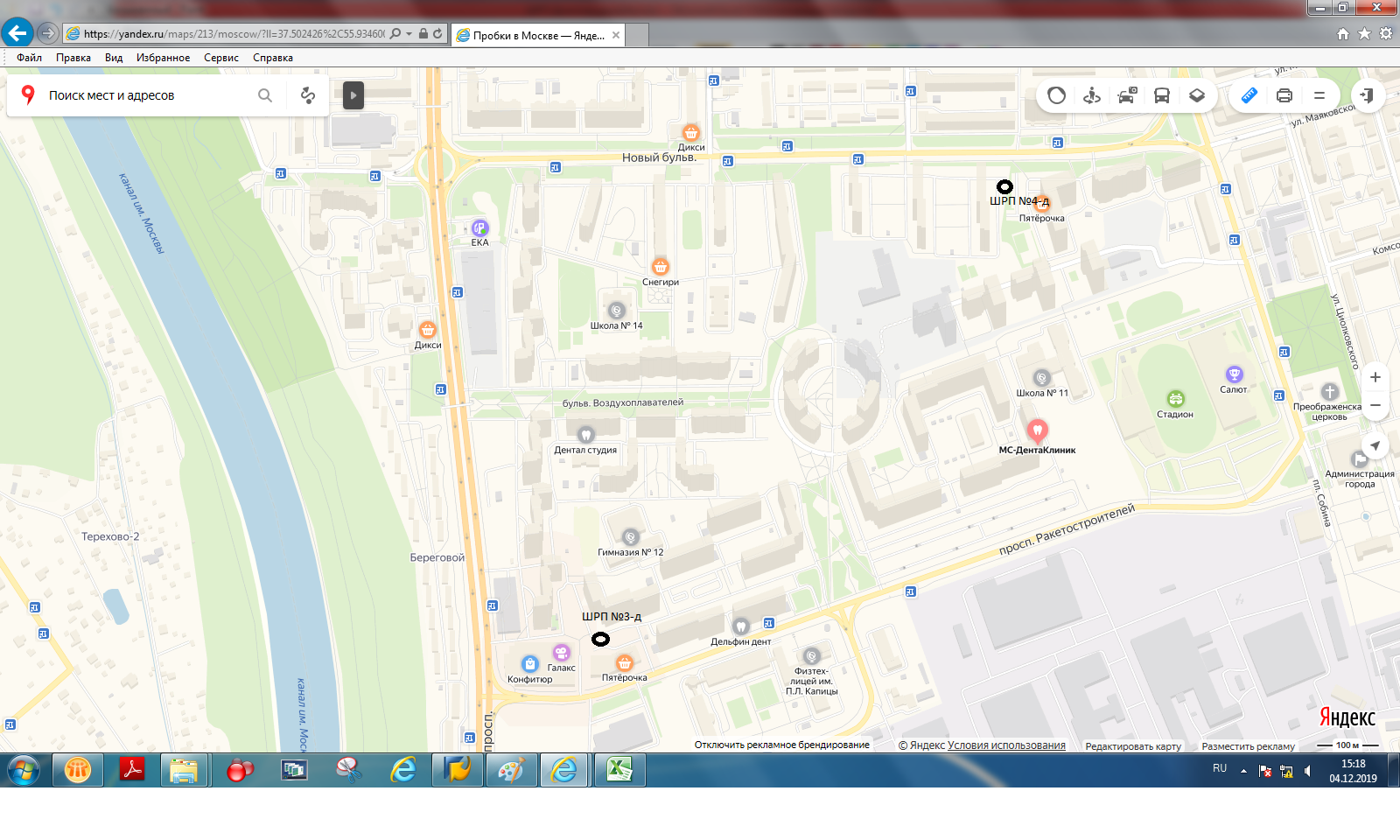 Рисунок 3.33 – Месторасположение ШРП №3д, 4д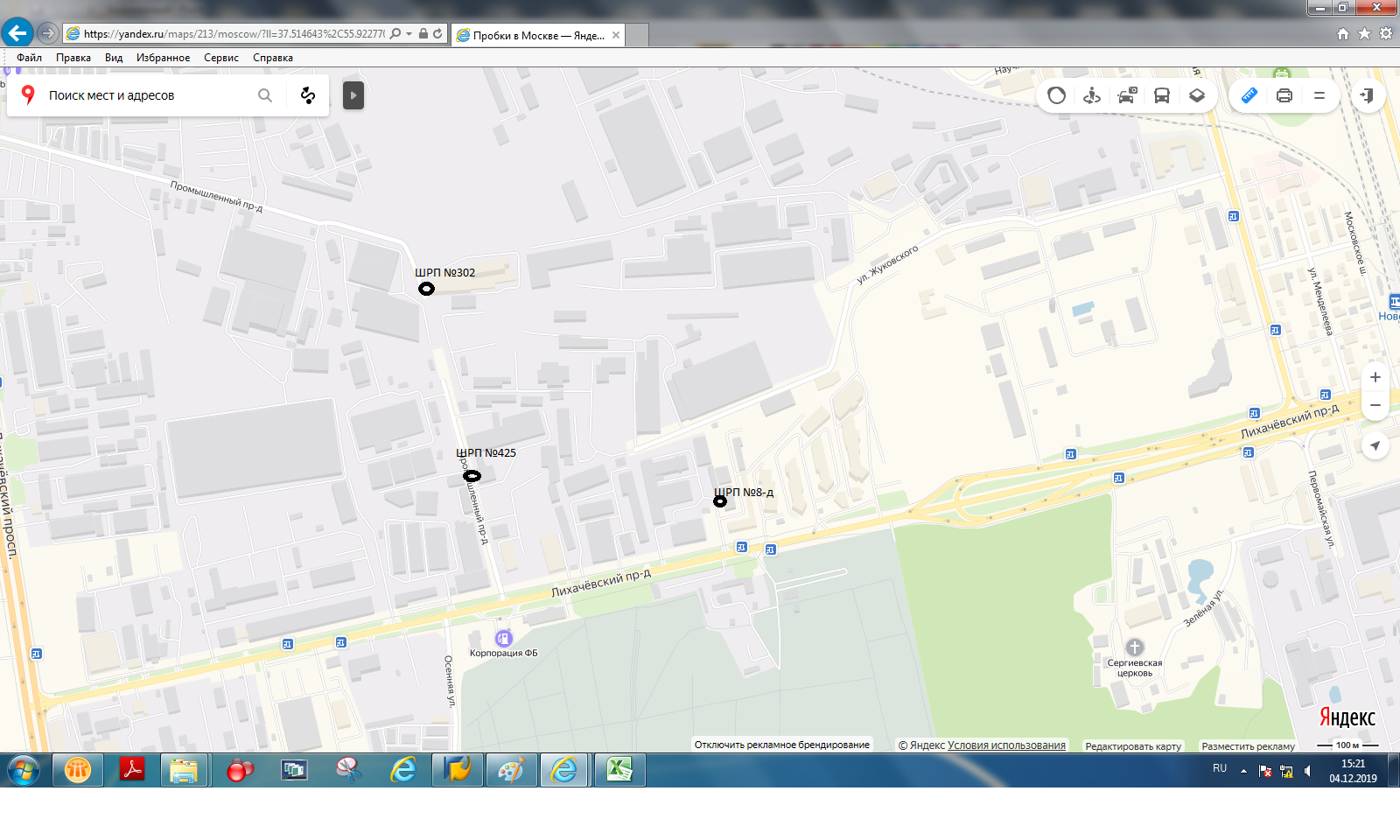 Рисунок 3.34 – Месторасположение ШРП №8д, 302,425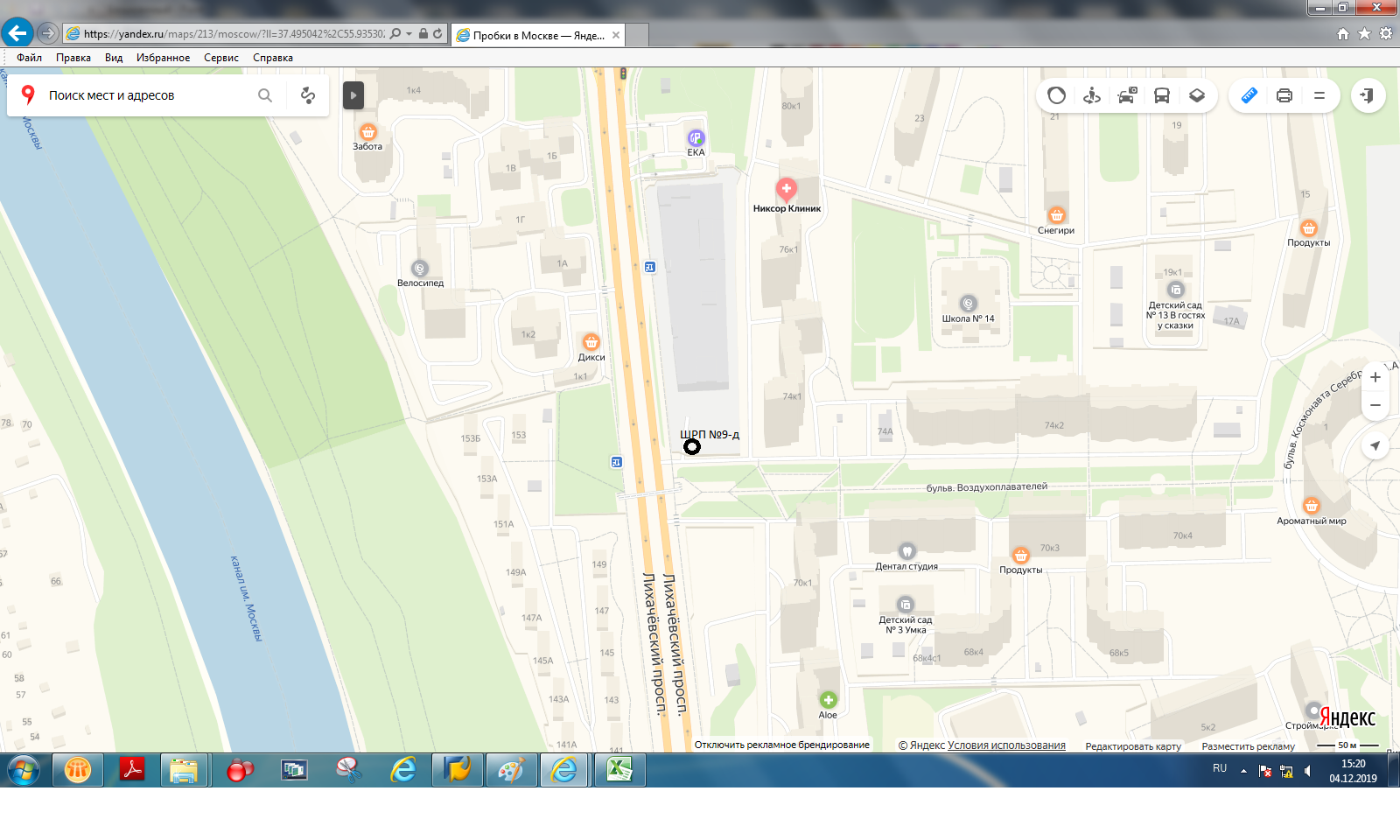 Рисунок 3.35 – Месторасположение ШРП №9д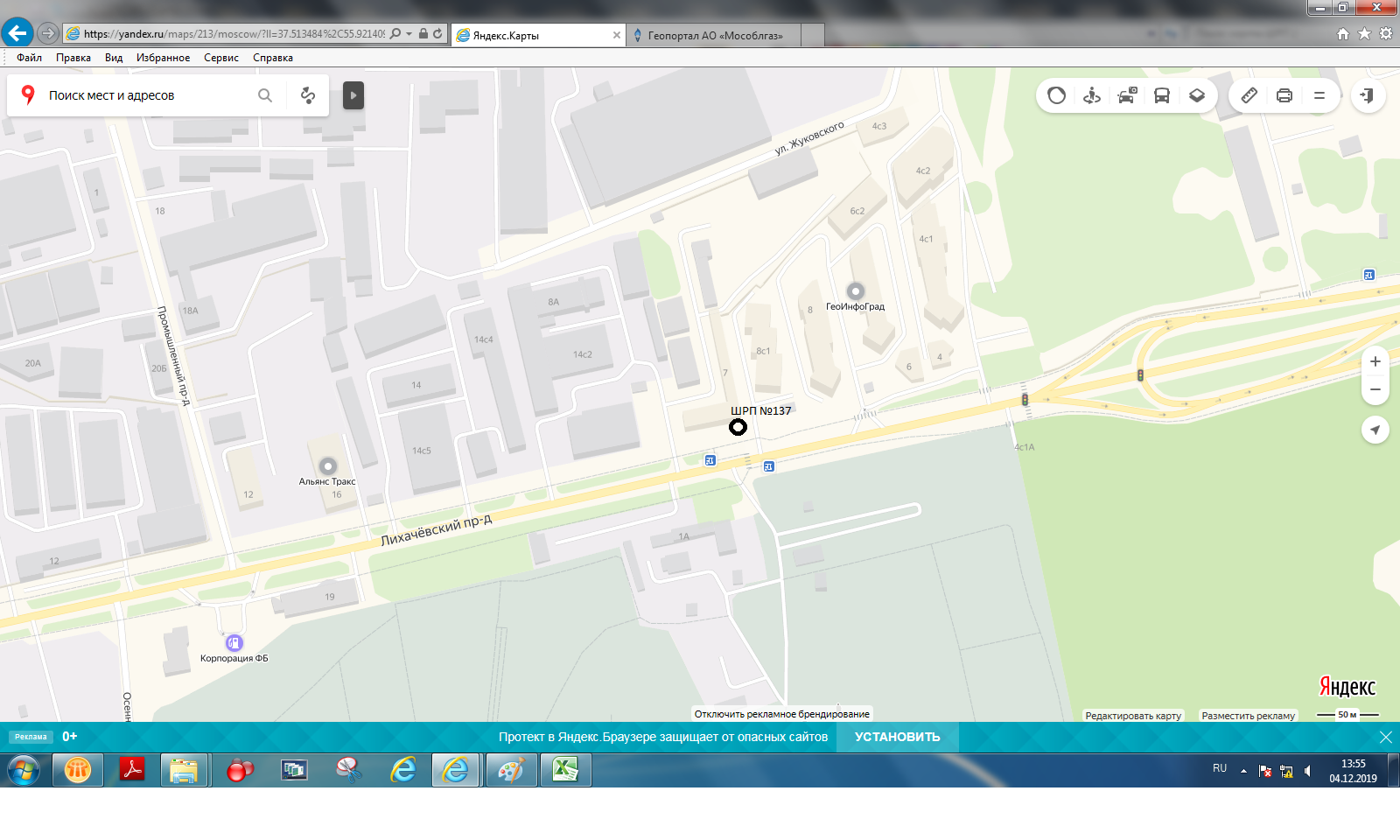 Рисунок 3.36 – Месторасположение ШРП №137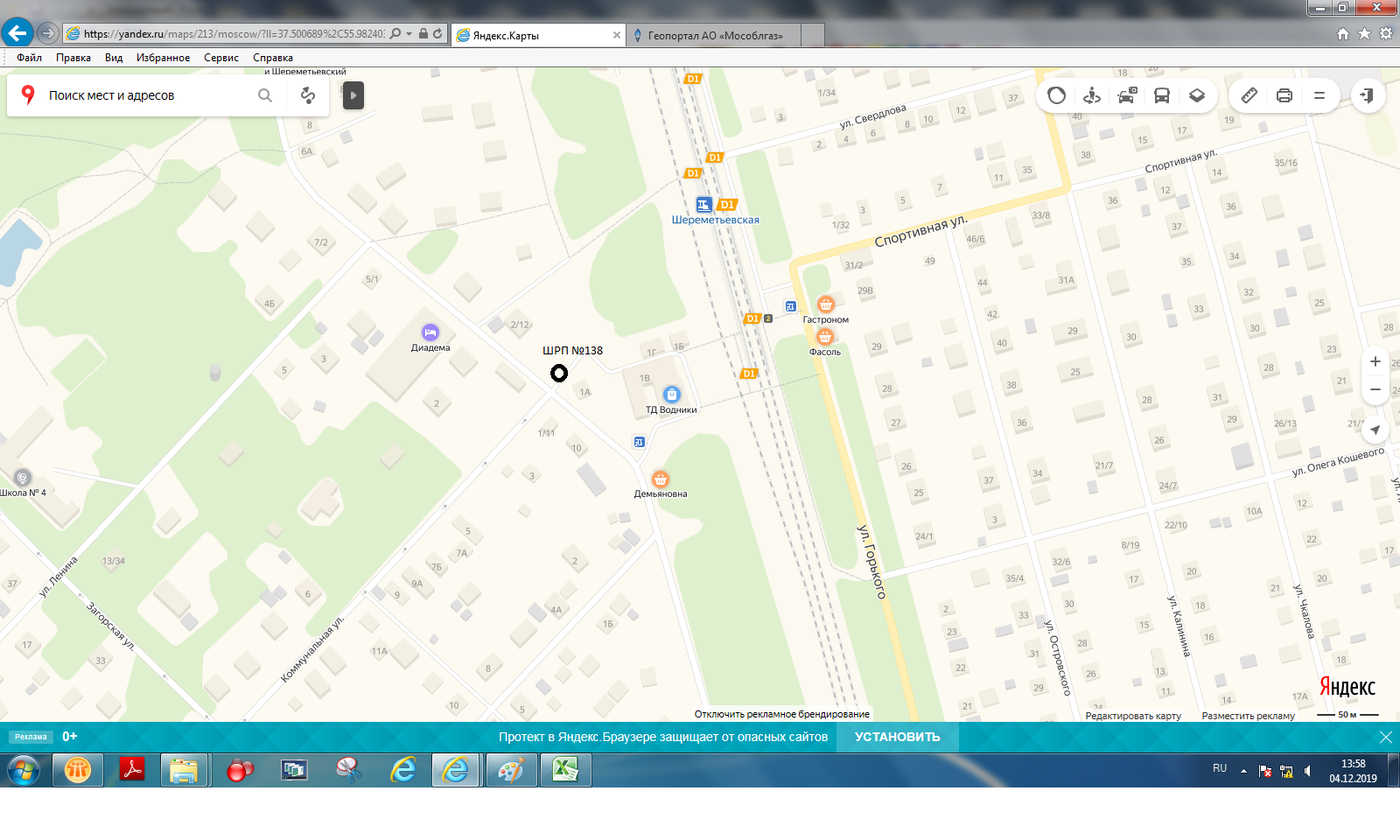 Рисунок 3.37 – Месторасположение ШРП №138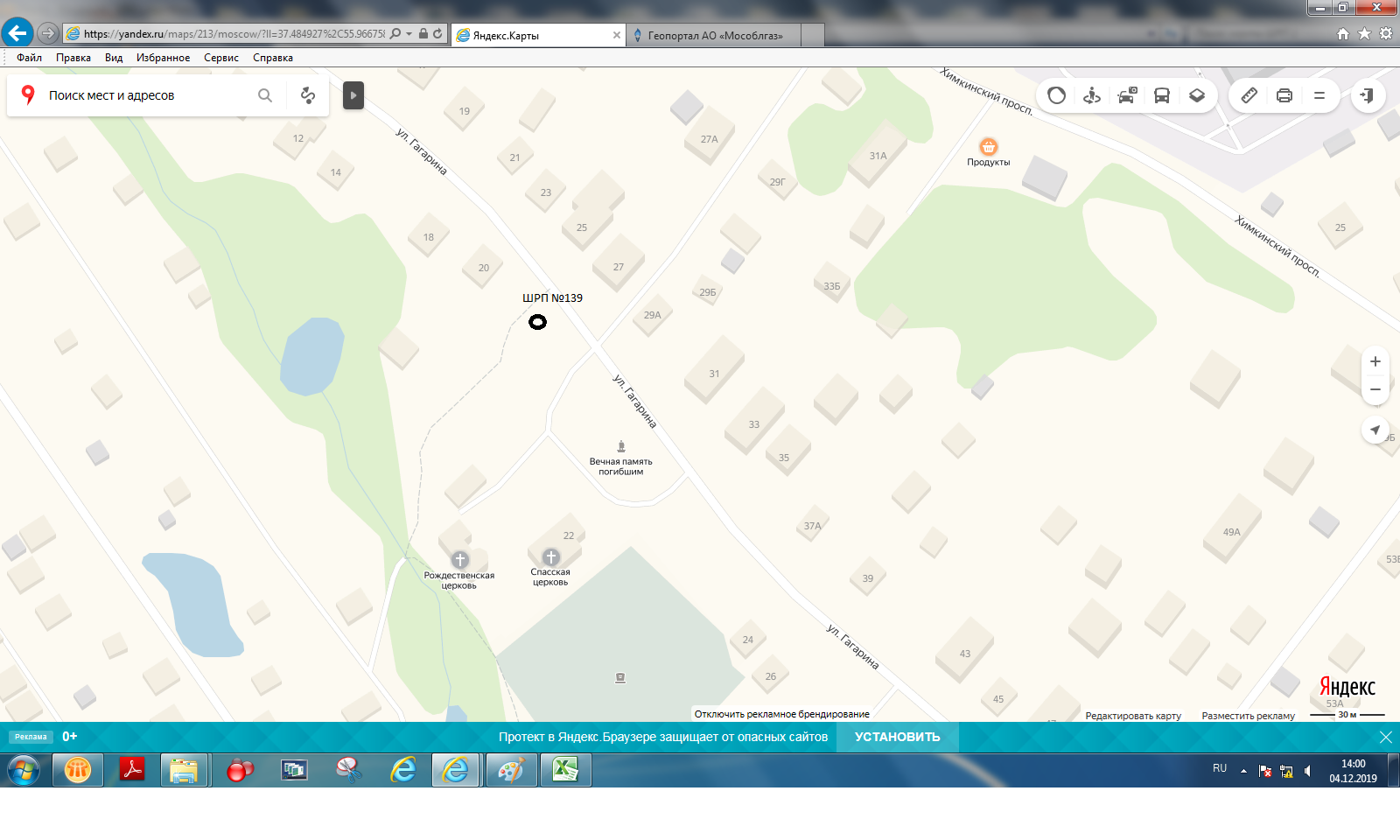 Рисунок 3.38 – Месторасположение ШРП №139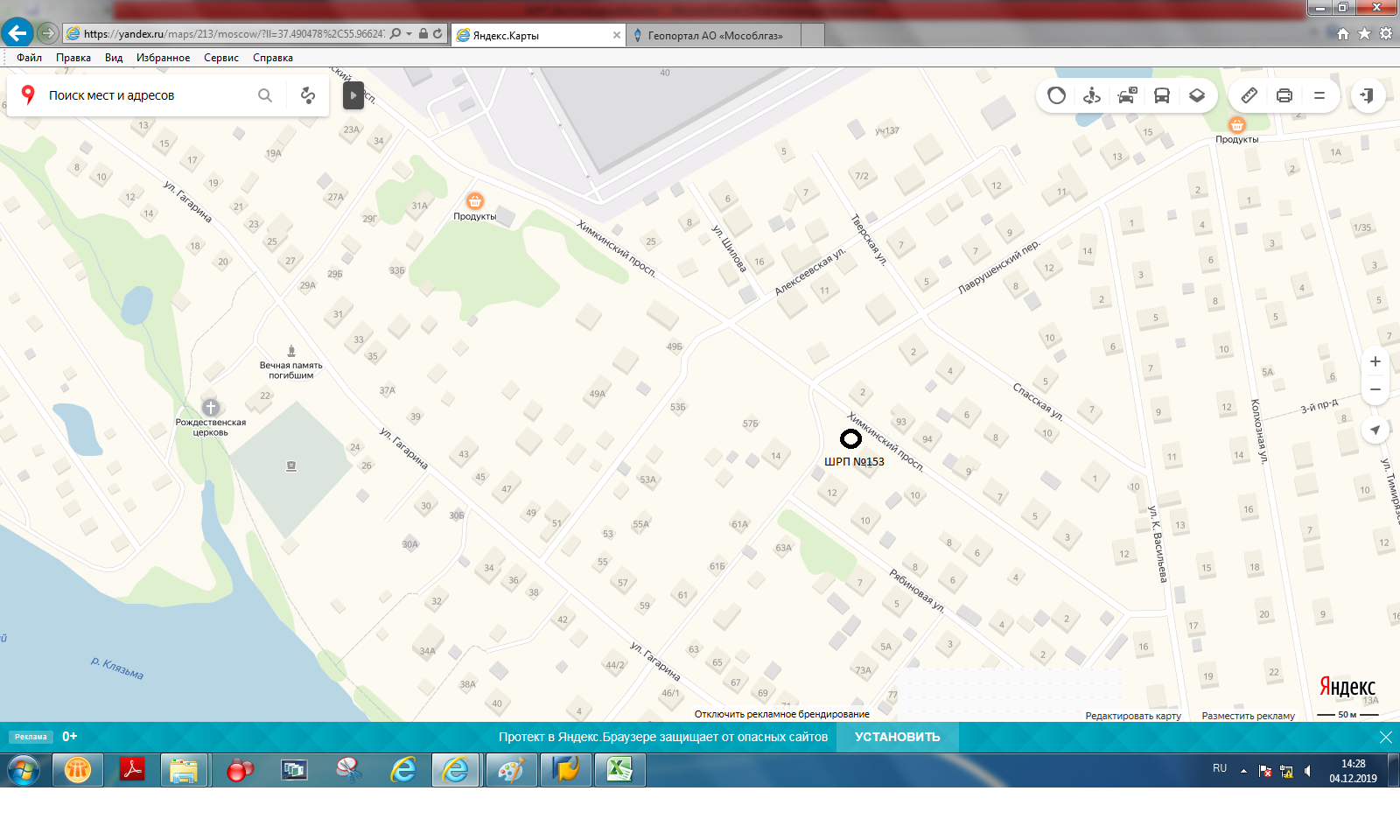 Рисунок 3.39 – Месторасположение ШРП №153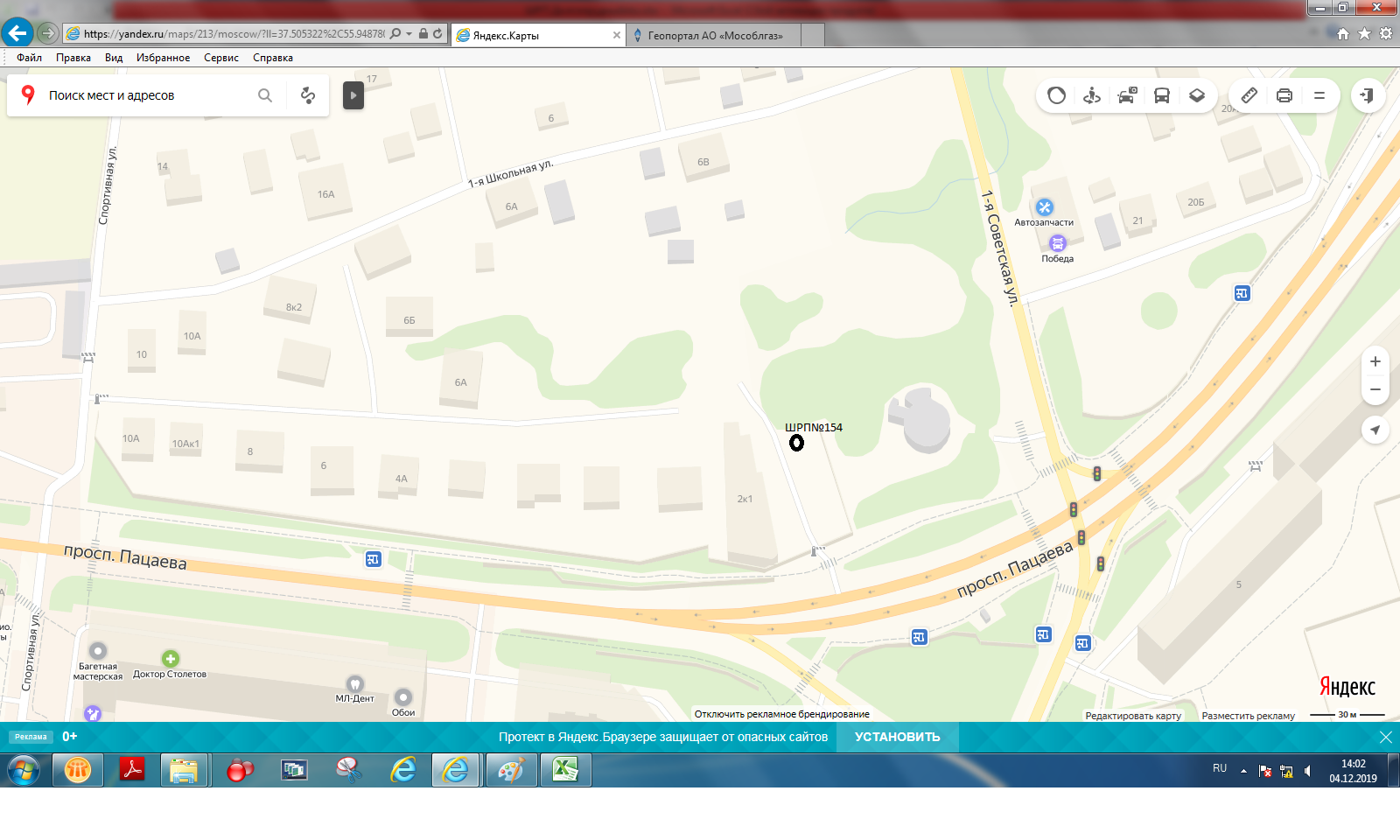 Рисунок 3.40 – Месторасположение ШРП №154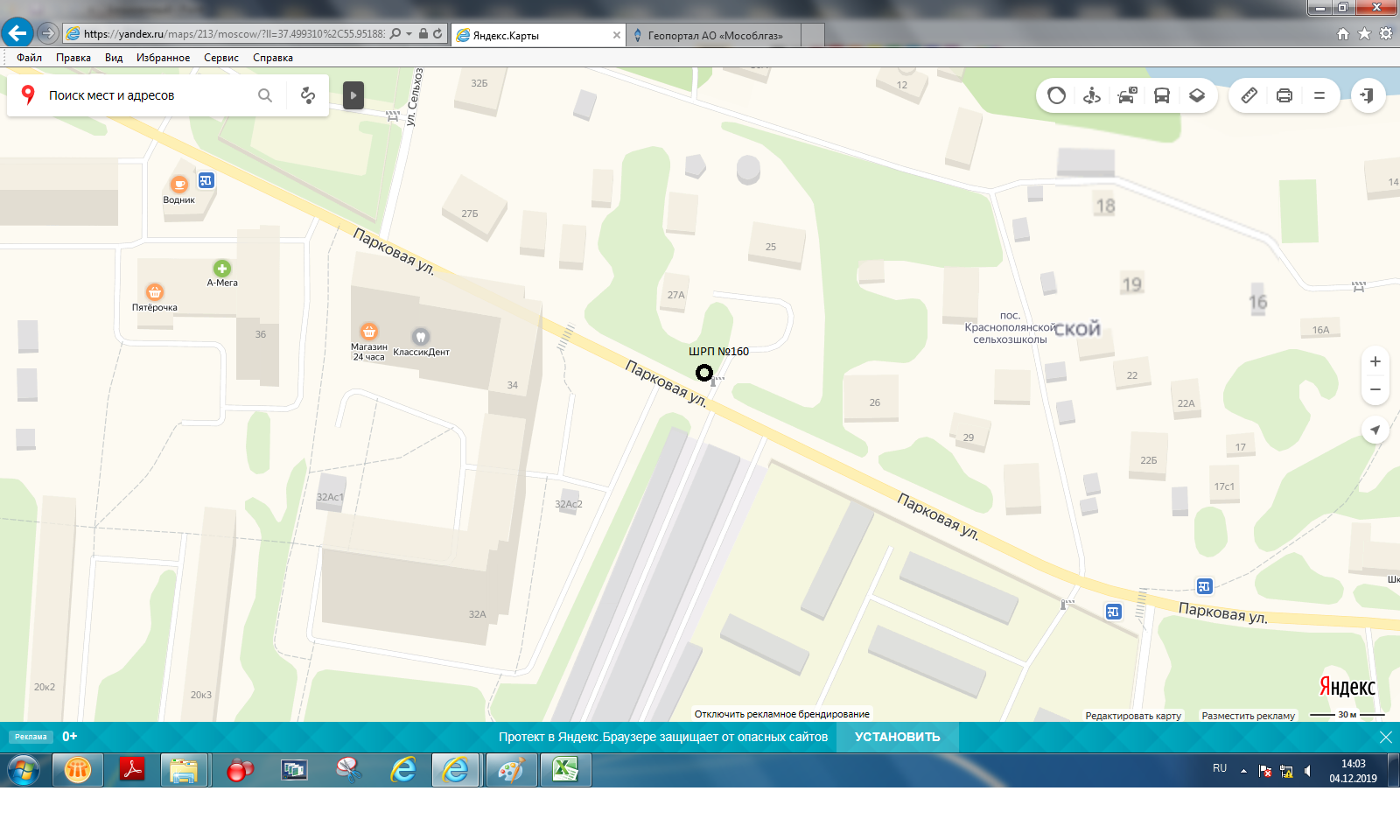 Рисунок 3.41 – Месторасположение ШРП №160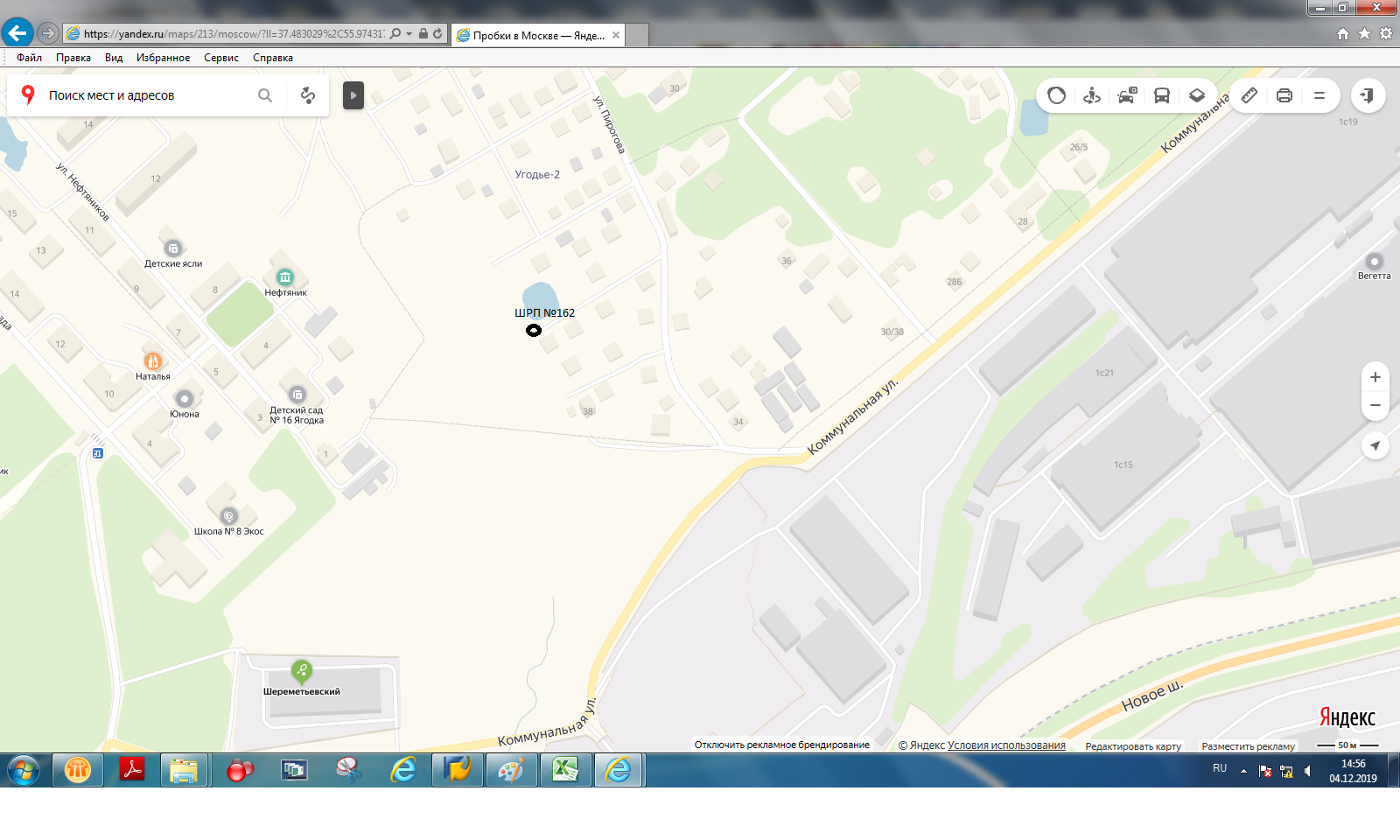 Рисунок 3.42 – Месторасположение ШРП №162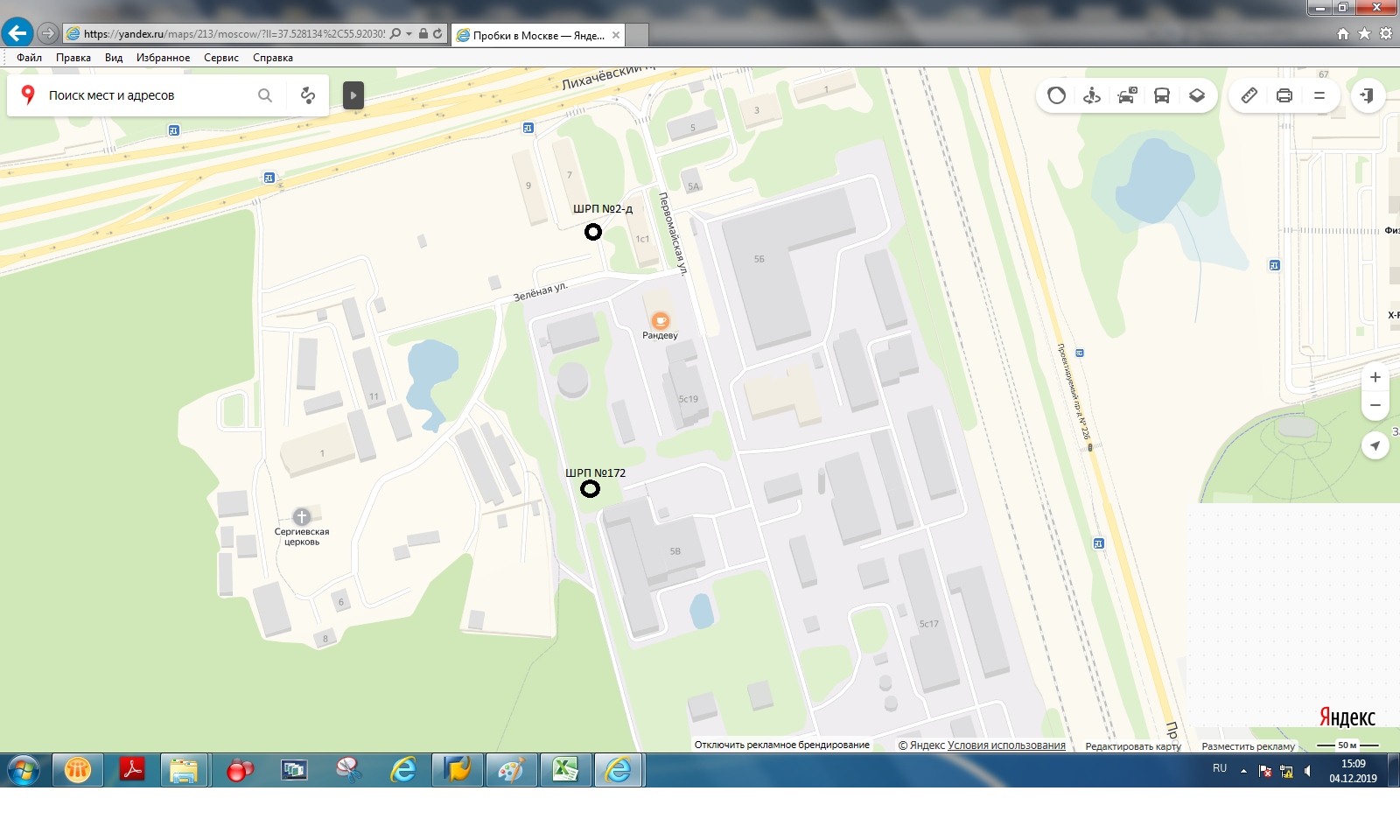 Рисунок 3.43 – Месторасположение ШРП №172, 2д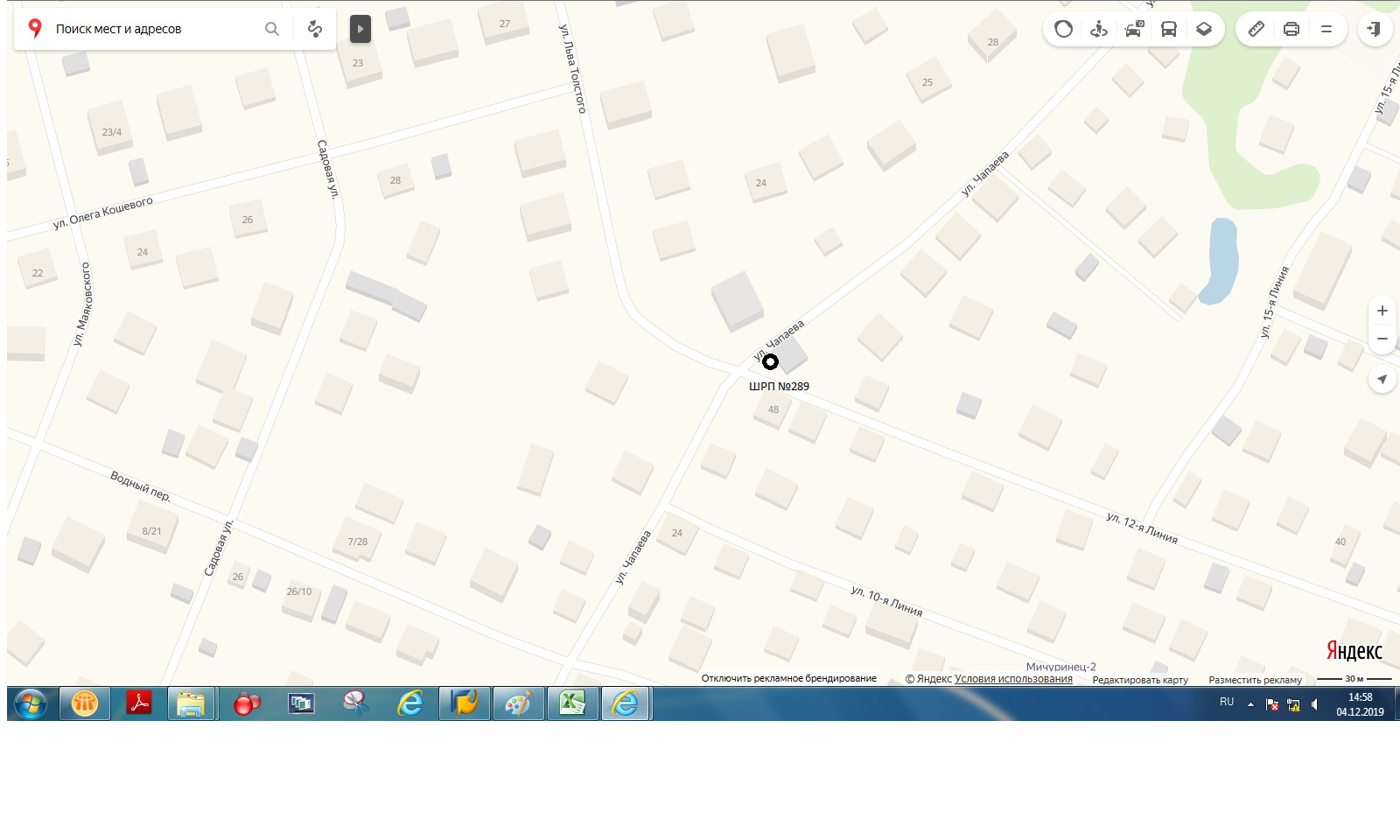 Рисунок 3.44 – Месторасположение ШРП №282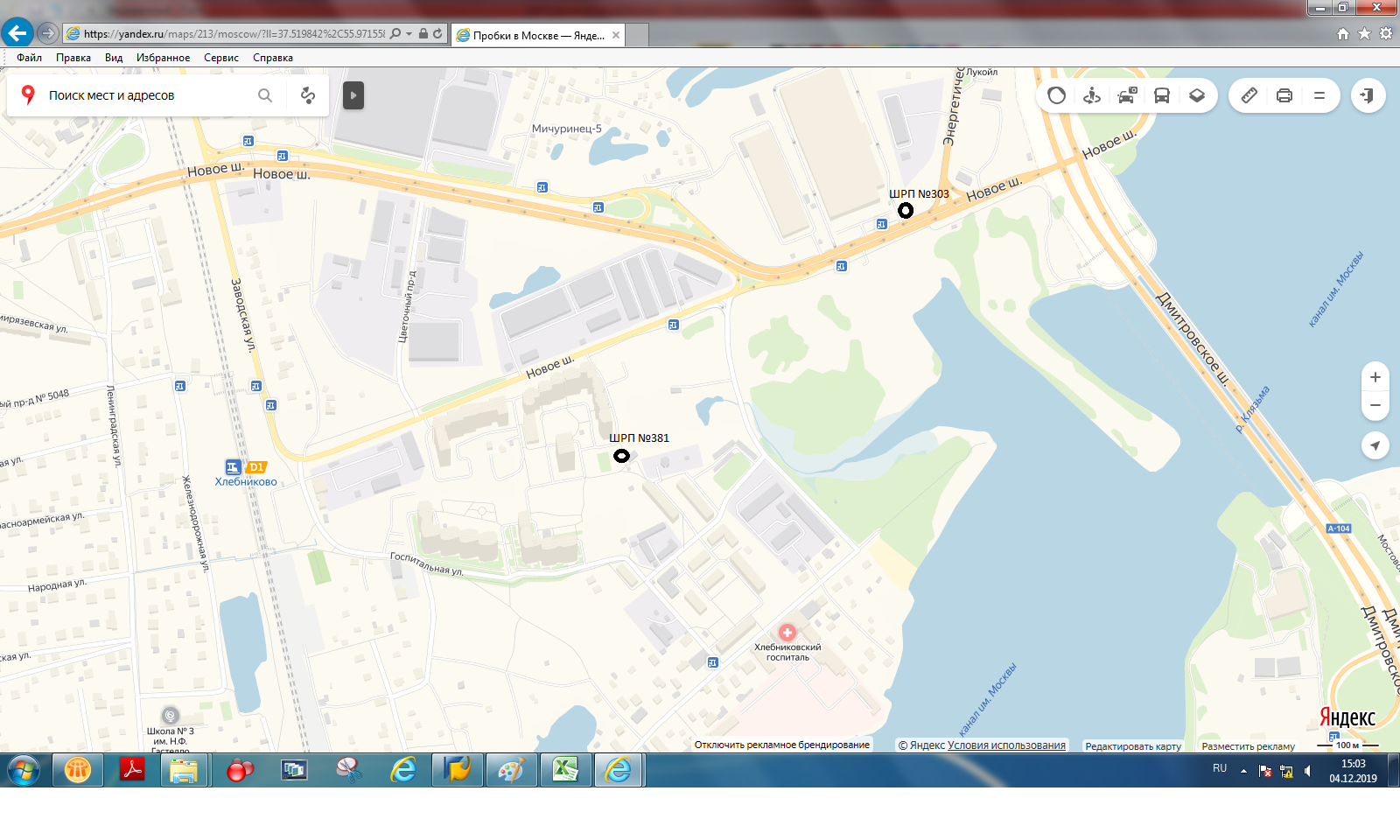 Рисунок 3.45 – Месторасположение ШРП №303,381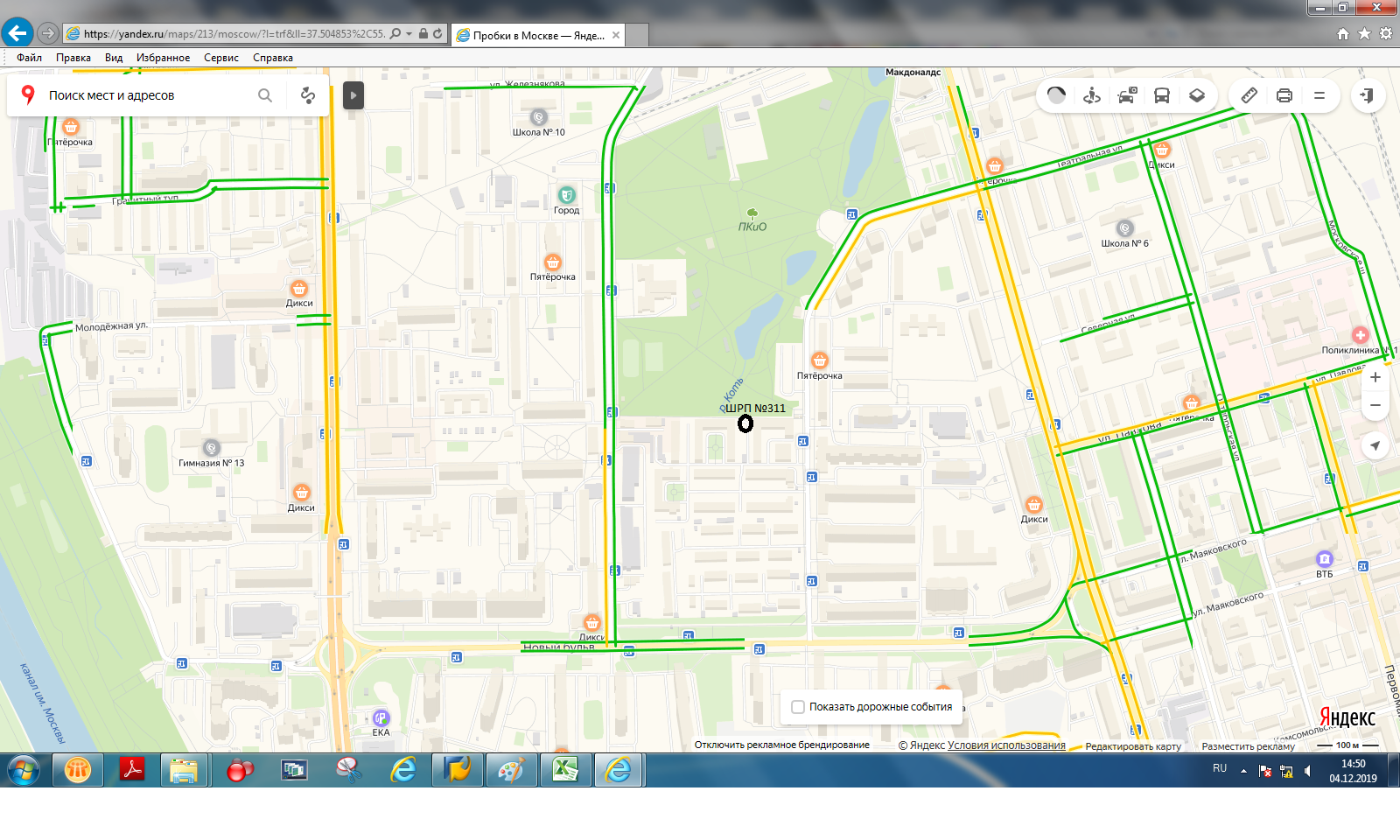 Рисунок 3.46 – Месторасположение ШРП №311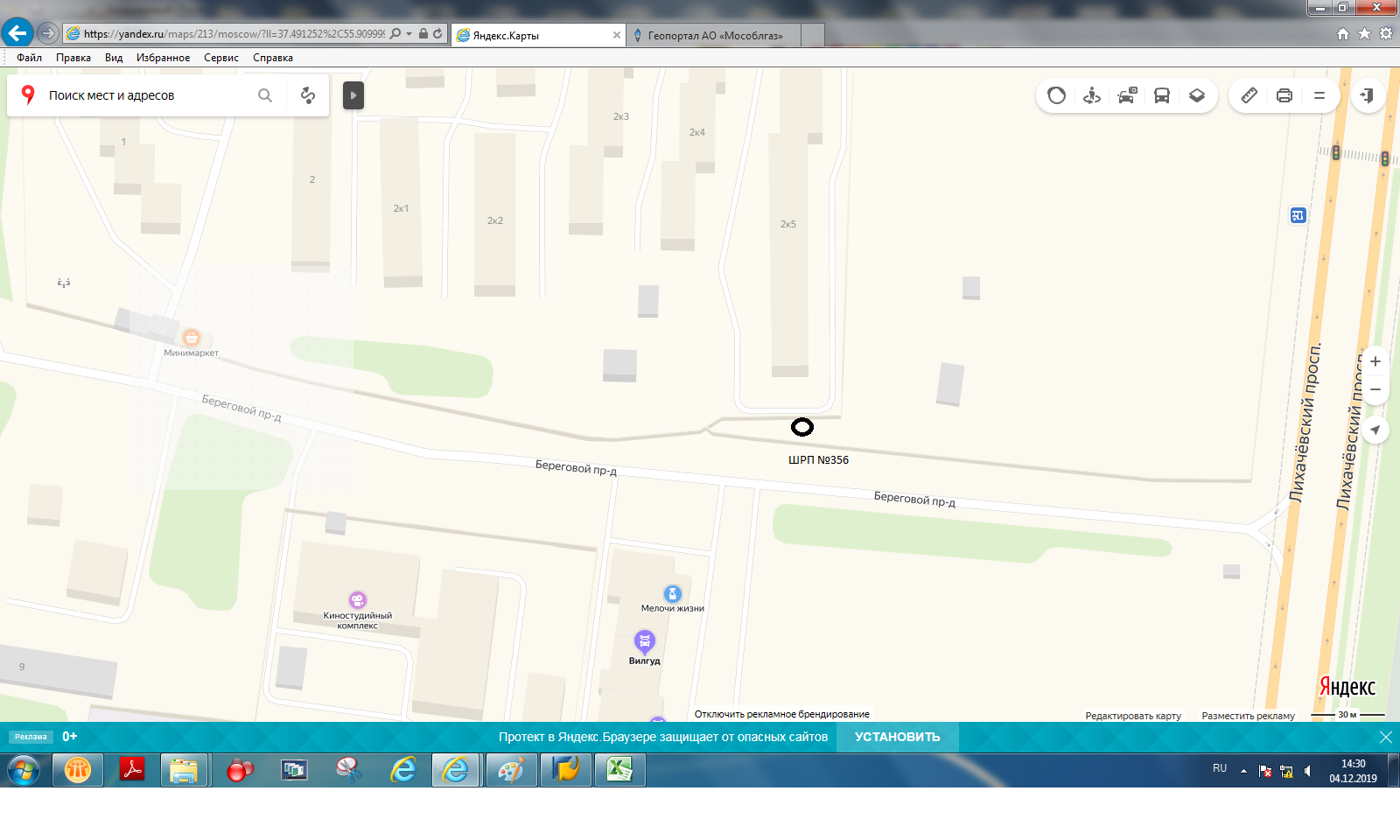 Рисунок 3.47 – Месторасположение ШРП №356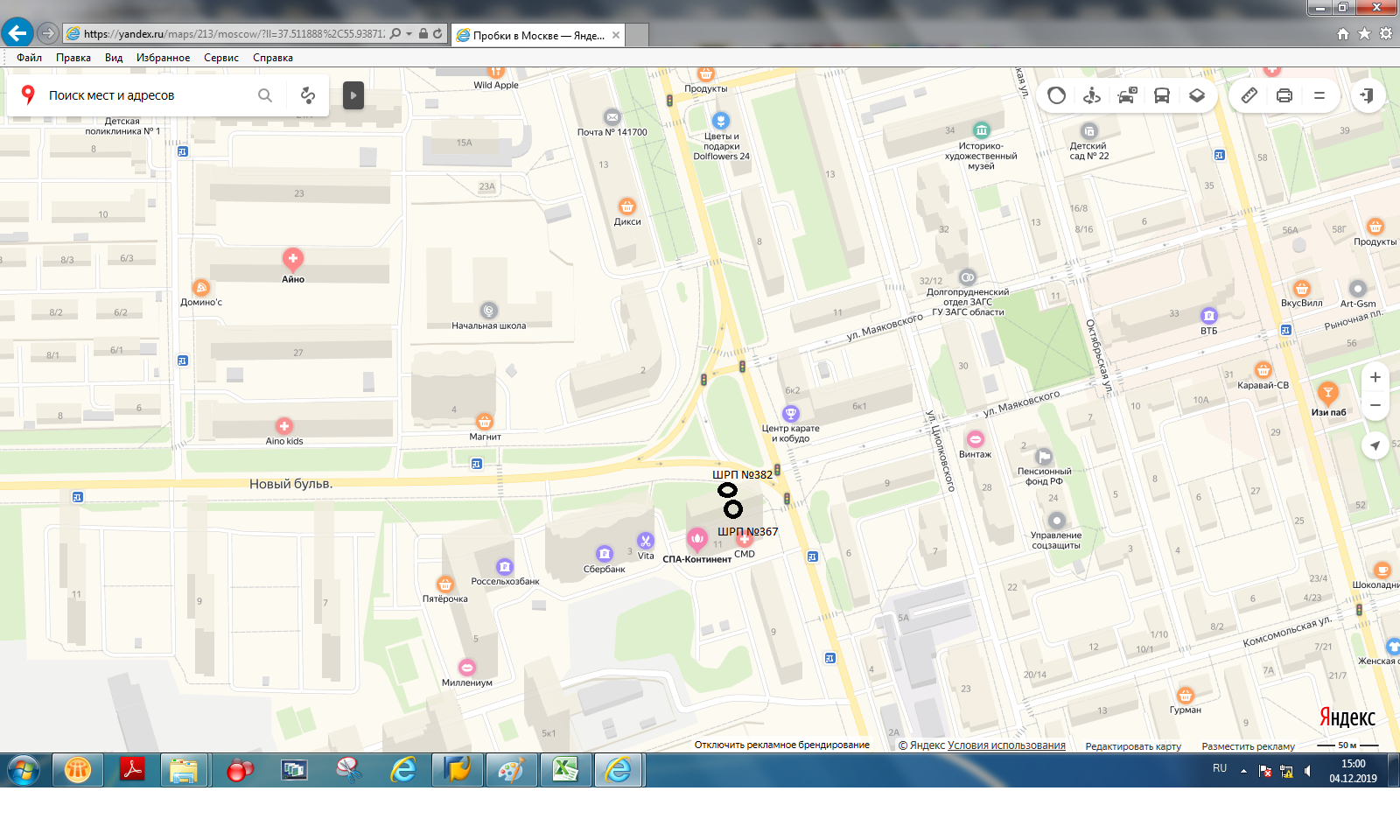 Рисунок 3.48 – Месторасположение ШРП №367, 382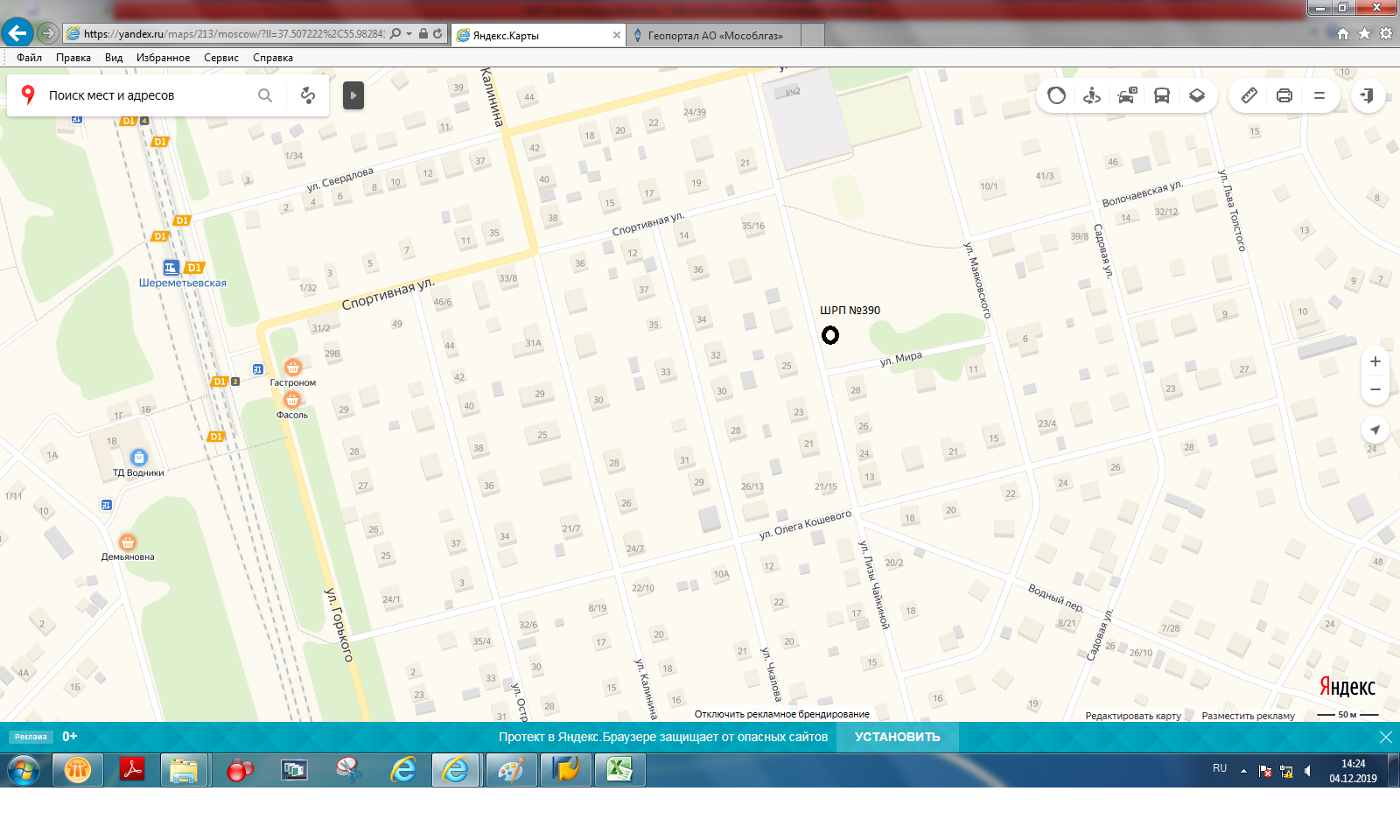 Рисунок 3.49 – Месторасположение ШРП №390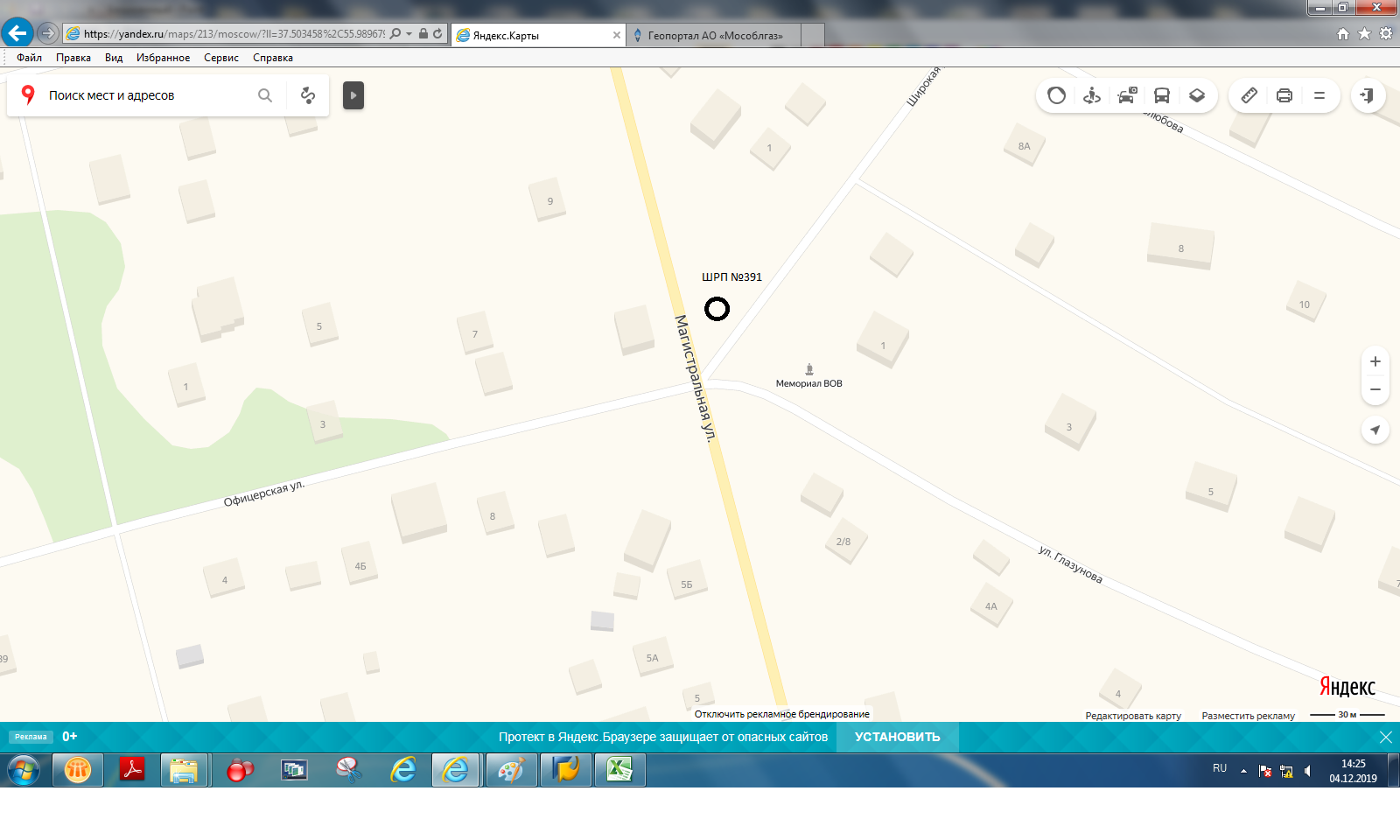 Рисунок 3.50 – Месторасположение ШРП №391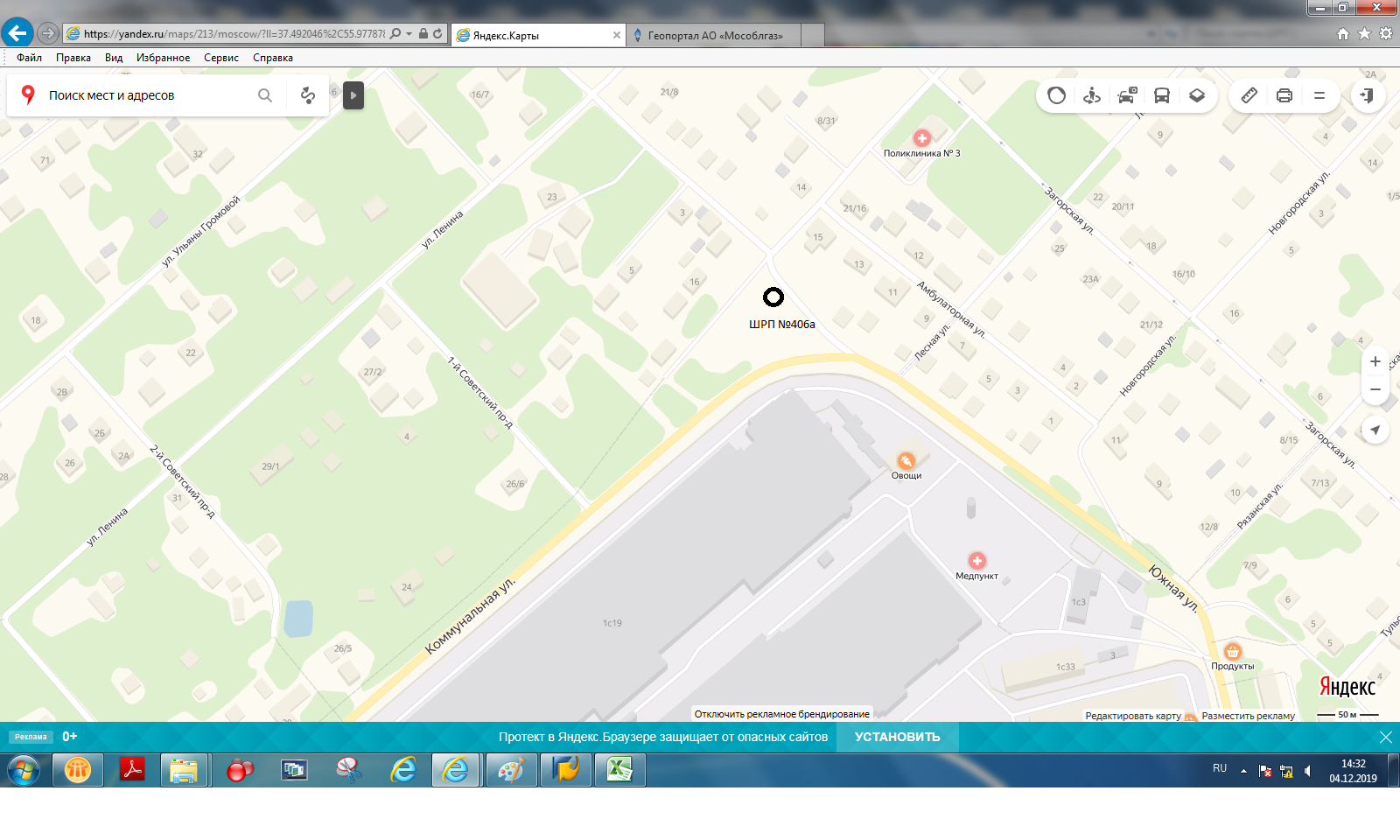 Рисунок 3.51 – Месторасположение ШРП №406а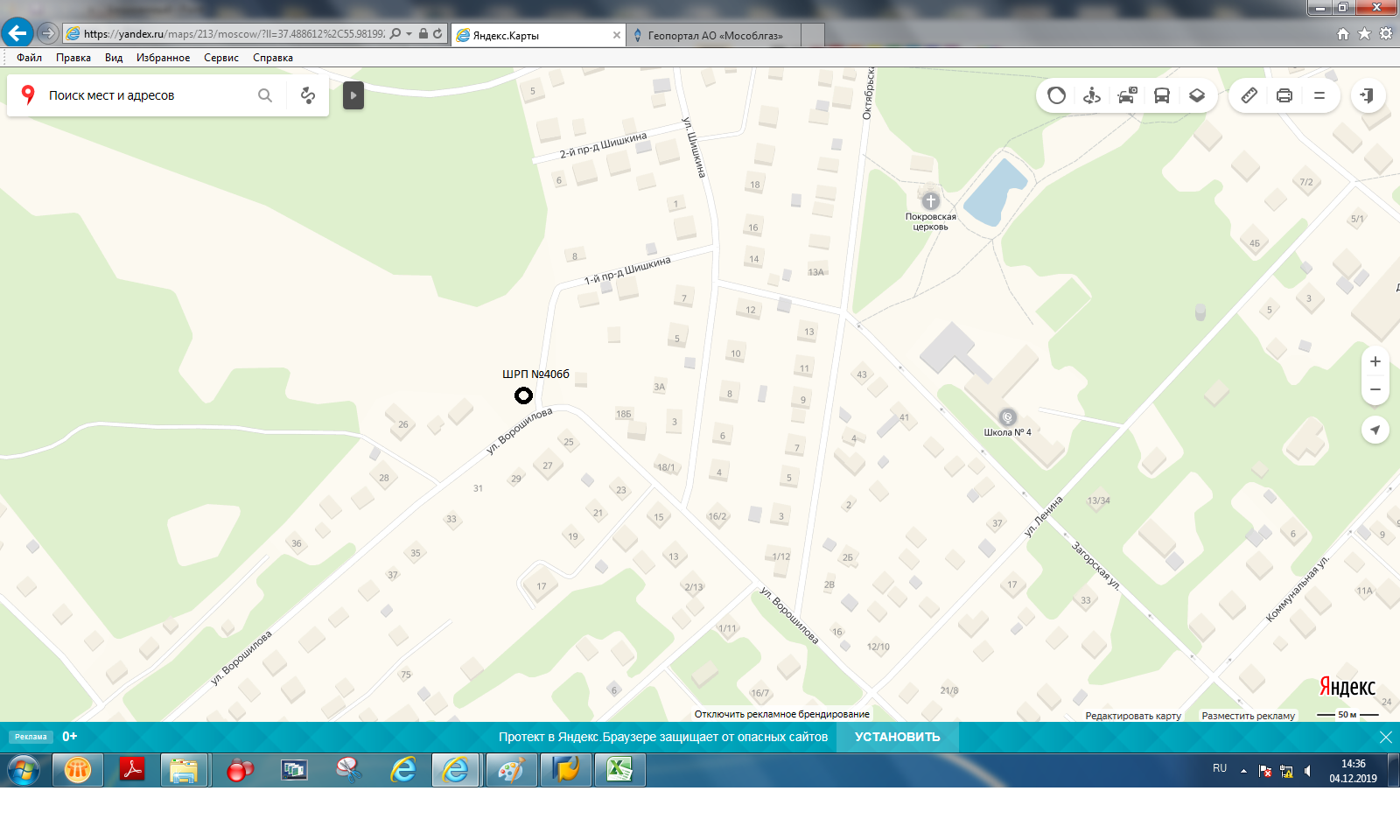 Рисунок 3.52 – Месторасположение ШРП №406б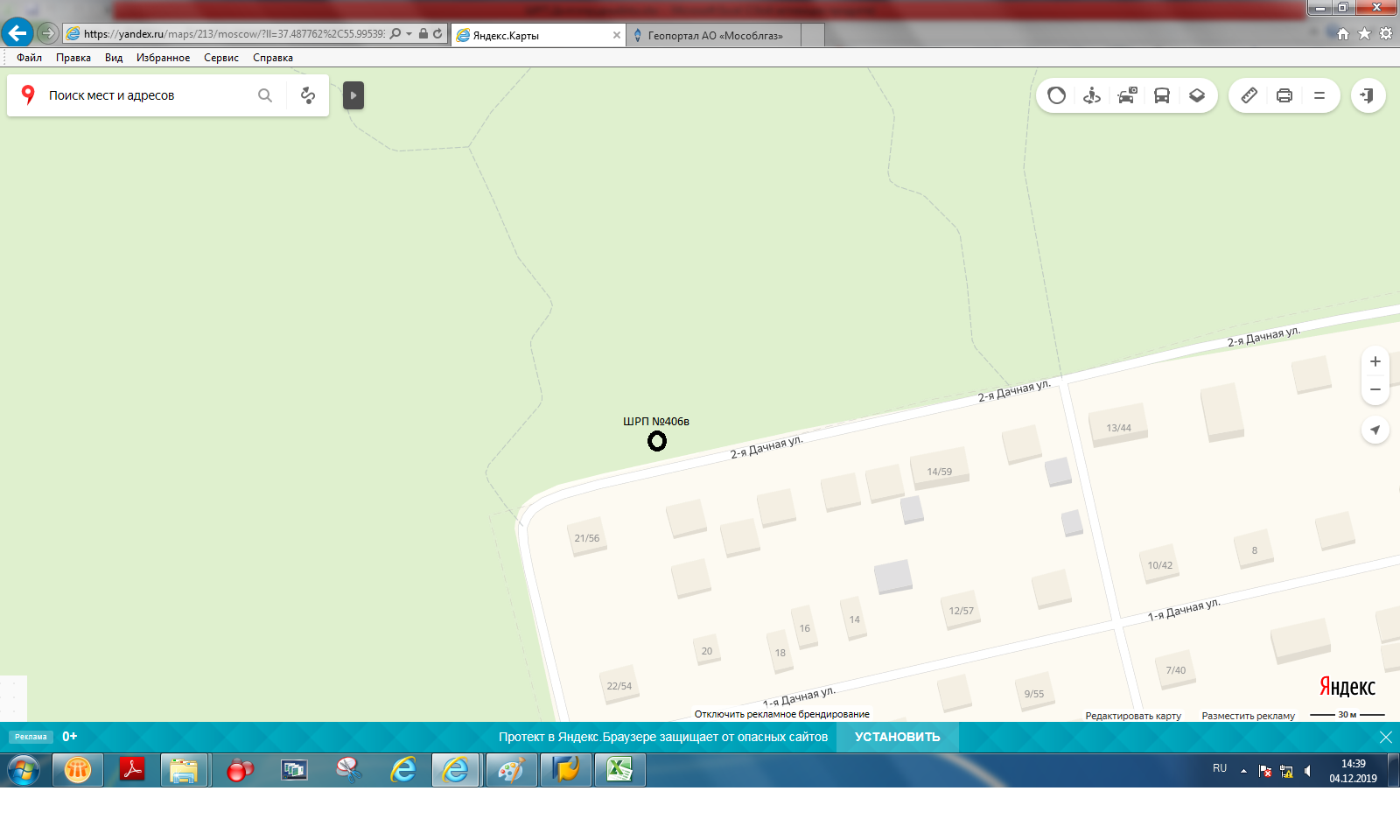 Рисунок 3.53 – Месторасположение ШРП №406в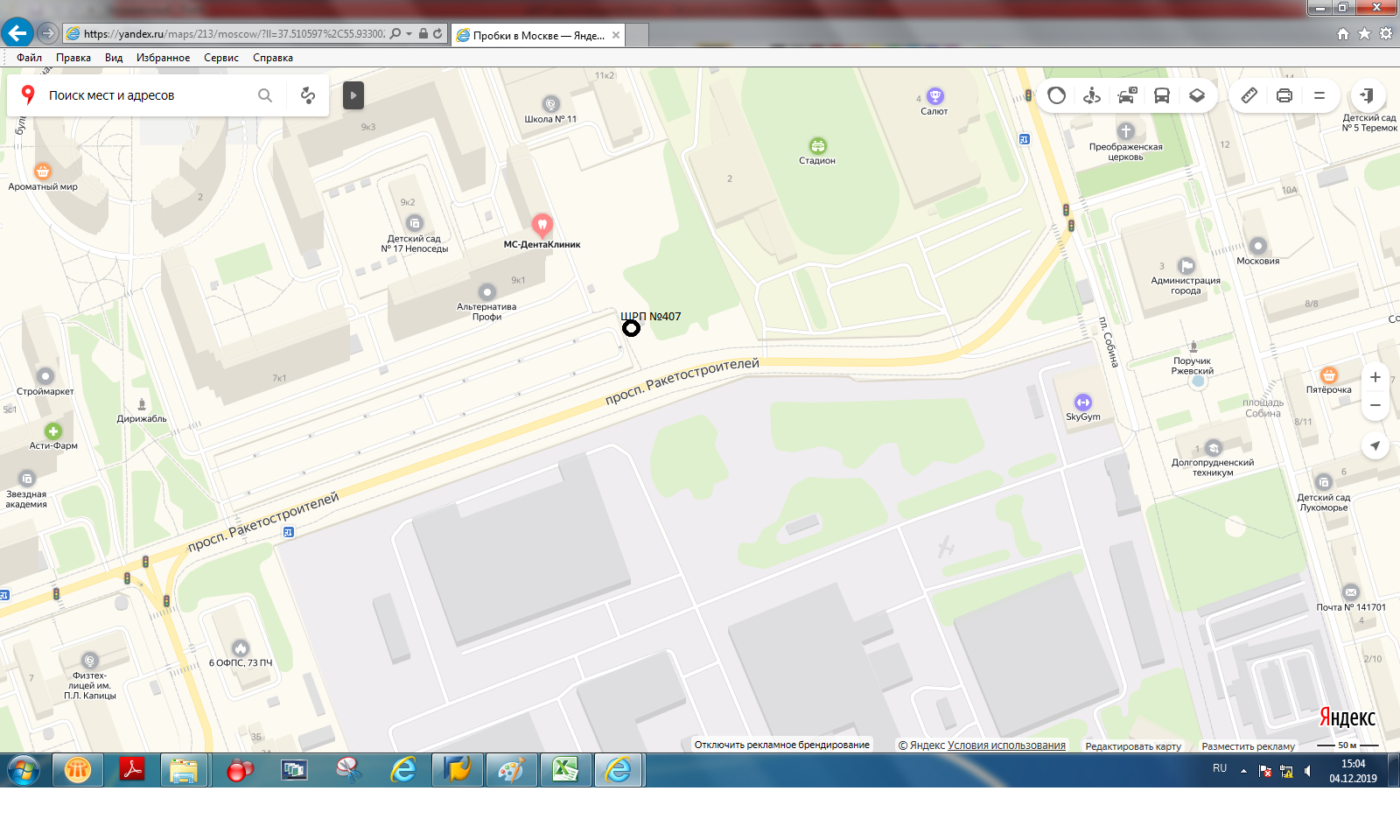 Рисунок 3.54 – Месторасположение ШРП №407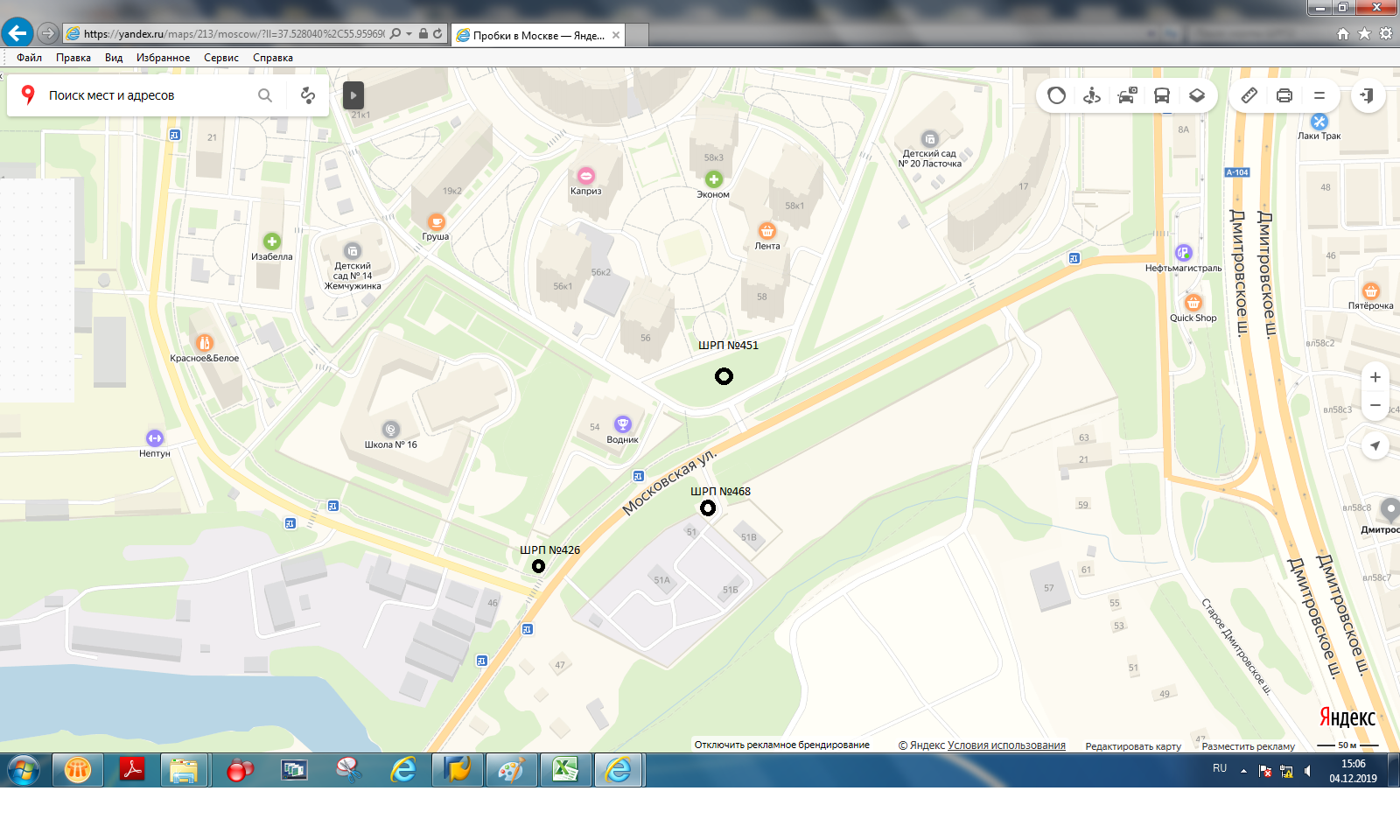 Рисунок 3.55 – Месторасположение ШРП №426, 451, 468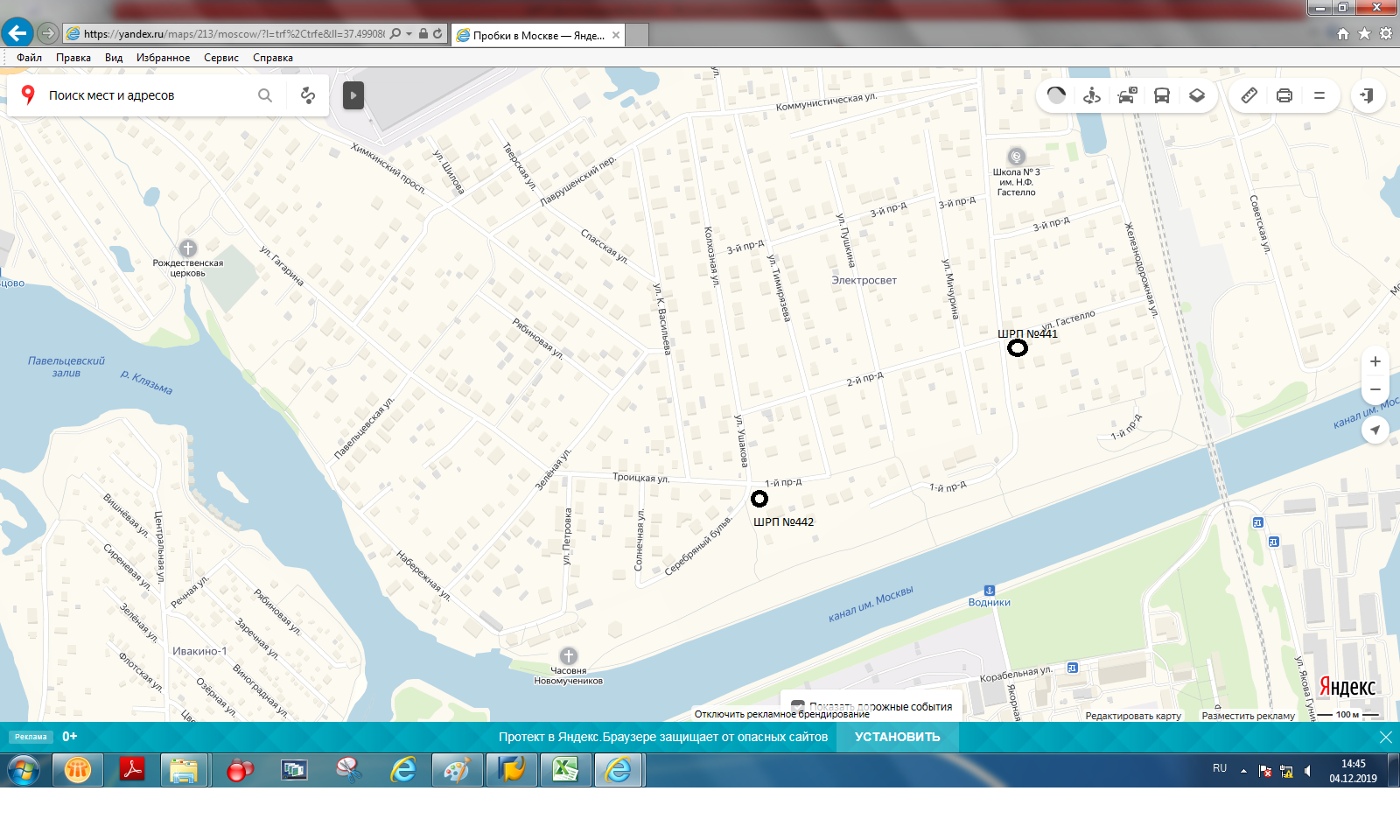 Рисунок 3.56 – Месторасположение ШРП №441, 442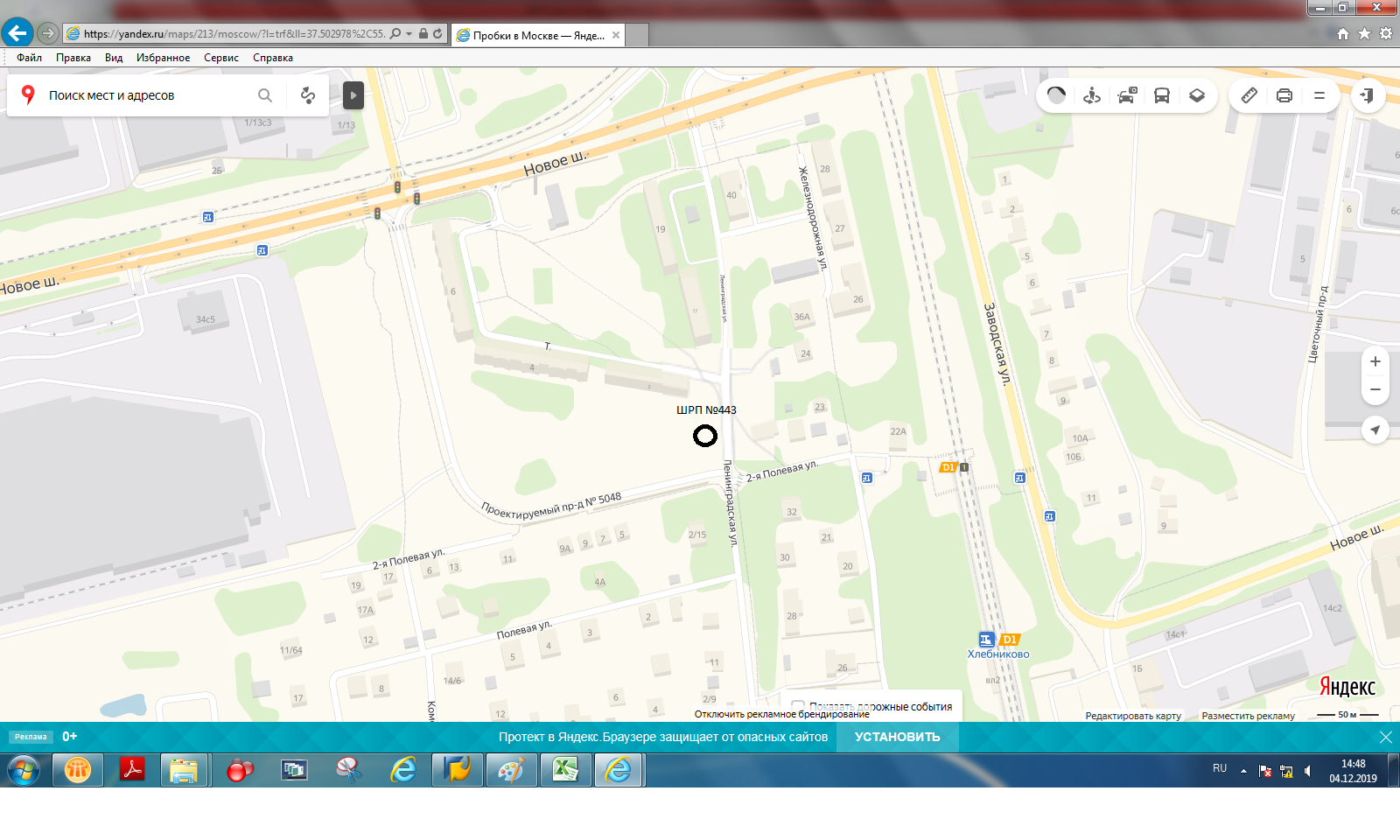 Рисунок 3.57 – Месторасположение ШРП №443Остаточный срок службы объектов системы газоснабжения устанавливается на основе сроков эксплуатации, установленных заводами-изготовителями оборудования и трубопроводов, оценки технического состояния системы, условий эксплуатации, качества и объемов работ по восстановлению работоспособного состояния газопроводов и оборудования. Средний срок эксплуатации для объектов системы газоснабжения устанавливается до 20 лет.Объекты системы газоснабжения г.о. Долгопрудный проработали две трети нормативного эксплуатационного срока. Их остаточный ресурс равен 30% или около 6 лет. Однако за счет правильной эксплуатации и качественного обслуживания, осуществляемого филиалом АО «Мособлгаз» «Северо-Запад» состояние объектов системы газоснабжения можно оценить, как удовлетворительное.Деятельность по эксплуатации системы газораспределения г.о. Долгопрудный регламентируется – «Правилами безопасности систем газораспределения и газопотребления», утв. Приказом Ростехнадзора от 15.11.2013 №542 "Об утверждении федеральных норм и правил в области промышленной безопасности "Правила безопасности сетей газораспределения и газопотребления", техническими регламентами – стандартами отрасли и другими нормативно-техническими документами.Работоспособность и безопасность эксплуатации систем газоснабжения г.о. Долгопрудный поддерживаются и сохраняются путем проведения эксплуатации, наладки, технического обслуживания и ремонтов различных видов в соответствии с требованиями эксплуатационной документации и нормативных документов. Качество эксплуатации, наладки и ремонтов объектов системы газоснабжения на территории г.о. Долгопрудный может быть оценено как удовлетворительное. Одним из главных требований, предъявляемым к системе газоснабжения, – бесперебойность и безаварийность снабжения природным газом потребителей муниципального образования. Штатный режим работы источников газоснабжения, газовых сетей и оборудования не предполагает технологических перерывов. Работой снабжающей организации достигается требуемая бесперебойность и надежность газоснабжения в соответствии с категорийностью потребителей в части надежности.Коммерческий учет потребления газа потребителями организован на основании данных с приборов учета потребления газа, установленных у потребителей. Объекты системы газоснабжения (природный газ) оборудованы в полном объеме приборами учета. Доля природного газа, поставляемого с применением приборов учета составляет для населения частного сектора 100%, для бюджетных организаций и промышленных объектов - 100%, в многоквартирных домах приборы учета – не предусмотрены.Газораспределительные сети (газопроводы давлением Р=0,6МПа и ниже), эксплуатируемые филиалом АО «Мособлгаз» «Северо-Запад» находятся в основном в удовлетворительном состоянии.Существующая схема внутреннего газоснабжения г.о. Долгопрудный обеспечивает требуемую надежность поставки природного газа потребителям в соответствии с их категорийностью. Прекращения работы, инцидентов на газовых сетях, ГРП и ШРП, приводящих к остановке газоснабжения в г.о. Долгопрудный в 2018 году - не происходило.Анализ зон действия источников ресурсоснабжения и их рациональности (матрицы покрытия нагрузки потребителей в зонах действия источников, балансы мощности и нагрузки)Система газоснабжения Московской области составляет сложную замкнутую структуру сетей газопроводов с имеющимися для многократного резервирования связями. Источники газоснабжения г.о. Долгопрудный обеспечивают также г. Москву и городской округ Химки.План расположения объектов газораспределения в г.о. Долгопрудный показан на рисунке 3.58.Объем реализации газа в зоне г.о. Долгопрудный за 2018/2019 гг. представлен в таблице 3.46.Таблица 3.46 – Объем реализации газа в г.о. Долгопрудный за 2018/2019 гг.Среди прочих потребителей основными потребителями сетевого газа являются источники теплоснабжения. В г.о. Долгопрудный газифицировано 57 котельных. Основным потребителем газа среди населения являются МКД с газовыми плитами и ИЖС с газовыми индивидуальными источниками тепла и плитами. Количество газифицированных домов на территории г.о. Долгопрудный составляет 6614 единицы на 2018 год, 8472 – на 2019 год, а также 25336 единиц квартир с различными приборами, потребляющих газ.Кроме газовых плит в квартирах МКД установлены газовые водогрейные колонки:в квартирах - 3868 шт. на 2018 г., 3968 шт. – 2019 г.;в ИЖС – 306 шт. на 2018 г., 349 шт. – 2019 г.Количество установленных индивидуальных газовых отопительных аппаратов в квартирах составляет 83 единицы на 2018 год и 102 ед. – 2019 г..Охват приборами учета потребления газа различными группами потребителей по состоянию на конец 2018 года составило 95,9%, на конец 2019 г. - 96,9%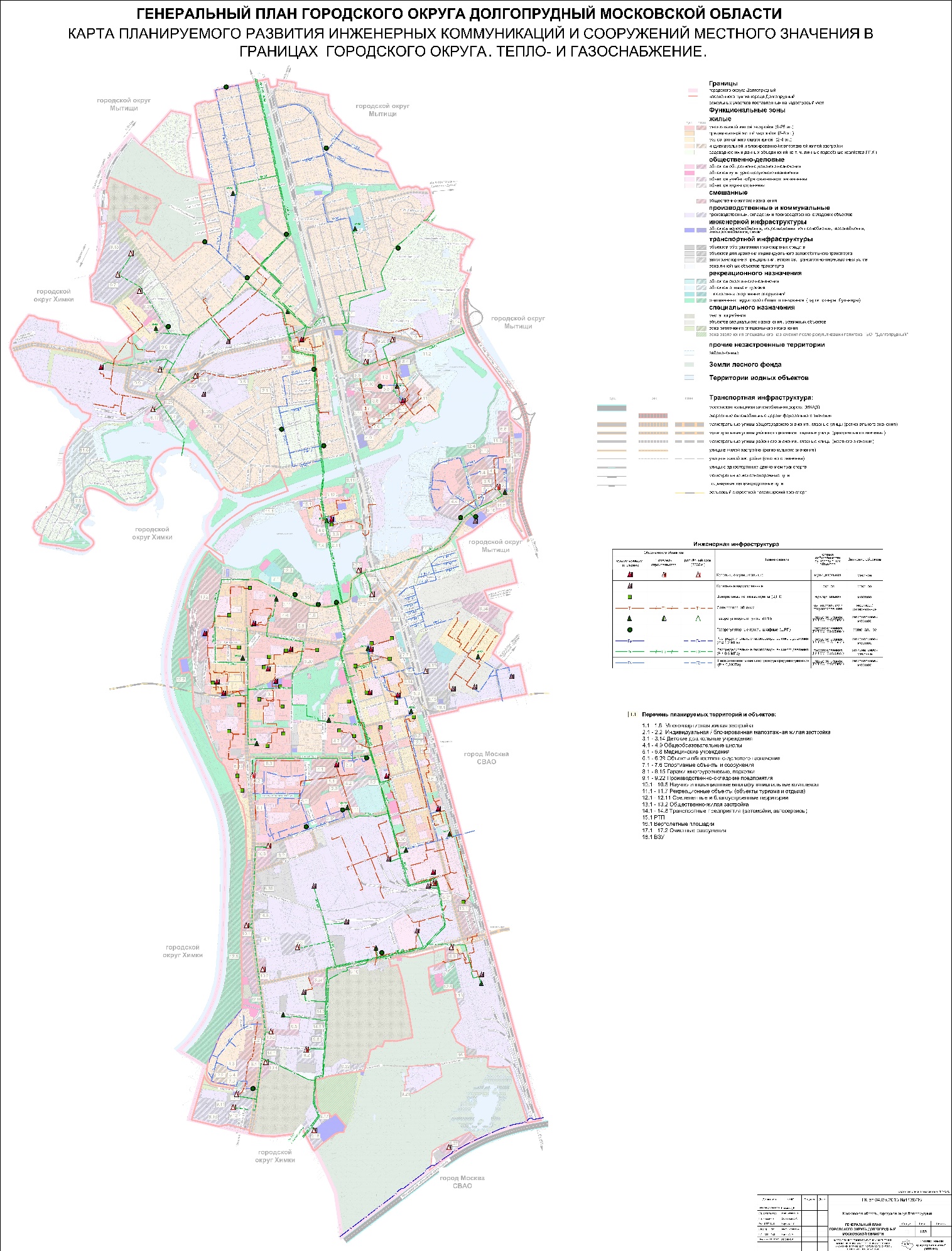 Рисунок 3.58 – План расположения объектов газораспределения в г.о. ДолгопрудныйАнализ имеющихся резервов и дефицитов мощности в системе ресурсоснабжения и ожидаемых резервов и дефицитов на перспективу с учетом будущего спросаСистема газоснабжения Московской области составляет сложную замкнутую структуру сетей газопроводов с имеющимися для многократного резервирования связями. Общая мощность распределительных станций и газорегуляторных пунктов достаточна для подключения перспективных потребителей.Оценка существующей и перспективной потребности в природном газе для                              г.о. Долгопрудный на период до 2035г. представлена в таблице 3.47.Таблица 3.47 – Оценка потребности в природном газе для г.о. ДолгопрудныйОписание основных проблем и пути их решенияВ развитии системы газоснабжения г.о. Долгопрудный имеются следующие проблемы:Существующая система внешнего газоснабжения г.о. Долгопрудный, практически ненадежна, так как подача газа в округ осуществляется в основном от кольцевого газопровода г.Москвы, предназначенного для потребителей г. Москвы через одну ГРС. Строительство новой ГРС «Долгопрудная-Н» (ранее запроектированная институтом «МосгазНИИпроект» в районе п. Красная Горка) не реализовано из- за отсутствия финансирования. Кроме того, проект требует корректировки, так как трассы вновь проектируемых газопроводов до новой ГРС и от нее до города частично застроены новыми домами, в основном, коттеджного типа.Вновь построенная связка по сети высокого давления Р=0,6 МПа между ГРС и ГГРП Д=400мм только частично решит проблему привлечения второго источника газоснабжения для потребителей округа. Объем газа, который может быть подан от ГГРП г. Лобни очень незначительный из-за небольшой пропускной способности концевых участков газопроводов в северной части города, к которым и присоединен основной газопровод Р=0,6МПа Д=500-400мм.К тому же, газопровод Д=500-400 мм Р=0,6 МПа имеет срок службы более 35 лет. Газопроводы среднего и низкого давления также находятся в ветхом состоянии со сроком службы более 30 лет, а сооружения на них (ГРП) требуют реконструкции с заменой оборудования.Анализ финансового состояния организаций коммунального комплекса, действующих тарифов, платежей и задолженности потребителей за поставленные коммунальные ресурсыАО "Мособлгаз" – это организация, занимающаяся обеспечением надежного бесперебойного снабжения газом потребителей и поддержанием в исправном, работоспособном состоянии действующего оборудования на территории всей Московской области. АО "Мособлгаз" – это организация, включающая в себя 6 филиалов на территории всей Московской области. Финансовая отчетность ведется по всей организации – в целом. Выделение из общего алгоритма формирования финансовой отчетности по организации существующего состояния в г.о. Долгопрудный - не предоставляется возможным. Анализ финансового состояния АО "Мособлгаз" проведен по публичной информации, опубликованной в сети Интернет».Информация об основных показателях финансово-хозяйственной деятельности АО «Мособлгаз» за 2018г. в сфере оказания услуг по транспортировке газа по магистральным трубопроводам представлена в таблице 3.48.Таблица 3.48 – Информация об основных показателях финансово-хозяйственной деятельности АО «Мособлгаз» за 2018г. в сфере оказания услуг по транспортировке газа по магистральным трубопроводамИнформация об основных показателях финансово-хозяйственной деятельности АО «Мособлгаз» за 2018г. в сфере оказания услуг по транспортировке газа по газораспределительным сетям на территории Московской области представлена в таблице 3.49.Таблица 3.49 – Информация об основных показателях финансово-хозяйственной деятельности АО «Мособлгаз» за 2018г. в сфере оказания услуг по транспортировке газа по газораспределительным сетям на территории Московской областиДинамика цены на природный газ, установленная для потребителей АО «Мособлгаз» разных категорий в Московской области, в том числе и г.о. Долгопрудный на 2018-2019гг. представлена в таблице 3.50.Таблица 3.50 – Динамика цены на природный газ для потребителей разных категорий Московской области, в том числе и г.о. Долгопрудный на 2018-2019гг.Примечание:* - с 01.01.2018 по 30.06.2018, в соответствии с распоряжением Комитета по ценам и тарифам Московской области от 20.06.2017 № 99-Р «Об установлении цен на природный газ, реализуемый населению, а также жилищно-эксплуатационным организациям, организациям, управляющим многоквартирными домами, жилищно-строительным кооперативам и товариществам собственников жилья для бытовых нужд населения (кроме газа для арендаторов нежилых помещений в жилых домах)»** - с 01.07.2018 по 31.12.2018, в соответствии с распоряжением Комитета по ценам и тарифам Московской области от 20.06.2018 № 110-Р «Об установлении цен на природный газ, реализуемый населению, а также жилищно-эксплуатационным организациям, организациям, управляющим многоквартирными домами, жилищно-строительным кооперативам и товариществам собственников жилья для бытовых нужд населения (кроме газа для арендаторов нежилых помещений в жилых домах)»*** - с 01.01.2019 по 30.06.2019, в соответствии с распоряжением Комитета по ценам и тарифам Московской области от 20.12.2018 № 392-Р «Об установлении цен на природный газ, реализуемый населению, а также жилищно-эксплуатационным организациям, организациям, управляющим многоквартирными домами, жилищно-строительным кооперативам и товариществам собственников жилья для бытовых нужд населения (кроме газа для арендаторов нежилых помещений в жилых домах)»**** - с 01.07.2019 по 31.12.2019, в соответствии с распоряжением Комитета по ценам и тарифам Московской области от 20.06.2019 № 129-Р «Об установлении цен на природный газ, реализуемый населению, а также жилищно-эксплуатационным организациям, организациям, управляющим многоквартирными домами, жилищно-строительным кооперативам и товариществам собственников жилья для бытовых нужд населения (кроме газа для арендаторов нежилых помещений в жилых домах)»Характеристика и состояние проблем в системе сбора и утилизации ТБООписание организационной структуры, формы собственности и системы договоров между коммунальными организациями и потребителямиСуществующая система обращения отходов на территории г.о. Долгопрудный функционирует согласно действующей в Российской Федерации нормативной документации.С 01.01.2019 Московская область перешла на систему раздельного сбора отходов. В целях организации комплексной системы раздельного сбора отходов на территории Московской области действуют:- Распоряжение Министерства жилищно-коммунального хозяйства Московской области от 20.12.2019 № 735-РВ «Об утверждении нормативов накопления твердых коммунальных отходов для индивидуальных жилых домов на территории Московской области»;- Распоряжение Министерства жилищно-коммунального хозяйства Московской области от 26.06.2019 №350-РВ "Об утверждении Порядка накопления твердых коммунальных отходов (в том числе их раздельного накопления) на территории Московской области".В настоящее время контроль процессов обращения с твердыми коммунальными отходами на различных его этапах определяется на основании Федеральных законов от 06.10.2003 № 131-ФЗ «Об общих принципах организации местного самоуправления в Российской Федерации» и от 24.06.1998 № 89-ФЗ «Об отходах производства и потребления».К полномочиям органов местного самоуправления городских округов в области обращения с твердыми коммунальными отходами относятся:- создание и содержание мест (площадок) накопления твердых коммунальных отходов, за исключением установленных законодательством Российской Федерации случаев, когда такая обязанность лежит на других лицах;- определение схемы размещения мест (площадок) накопления твердых коммунальных отходов и ведение реестра мест (площадок) накопления твердых коммунальных отходов;- организация экологического воспитания и формирование экологической культуры в области обращения с твердыми коммунальными отходами.Ответственными за организацию сбора и вывоза бытовых, коммунальных и опасных отходов с территории индивидуальных жилых домов являются их собственники.Ответственными за организацию сбора и вывоза бытовых, коммунальных и опасных отходов с территории многоквартирных домов являются Товарищества собственников жилья (недвижимости), жилищно-эксплуатационные организации, управляющие компании и т.п.Ответственность за организацию сбора и вывоза бытовых, коммунальных и опасных отходов с территории некоммерческих организаций (садоводческих, огороднических и дачных объединений граждан) возлагается на соответствующие организации и объединения.В соответствии с Федеральным законом от 24.06.1998 № 89-ФЗ «Об отходах производства и потребления», Территориальной схемой обращения с отходами в Московской области, утв. постановлением Правительства Московской области от 09.07.2019 № 411/22 «О внесении изменений в приложение к постановлению Правительства Московской области от 22.12.2016 №984/47 "Об утверждении территориальной схемы обращения с отходами, в том числе твердыми коммунальными отходами, Московской области" на территории Московской области обеспечивается 7 региональными операторами.Зоны действия региональных операторов в сфере обращения ТКО на территории Московской области приведены рисунке 3.59.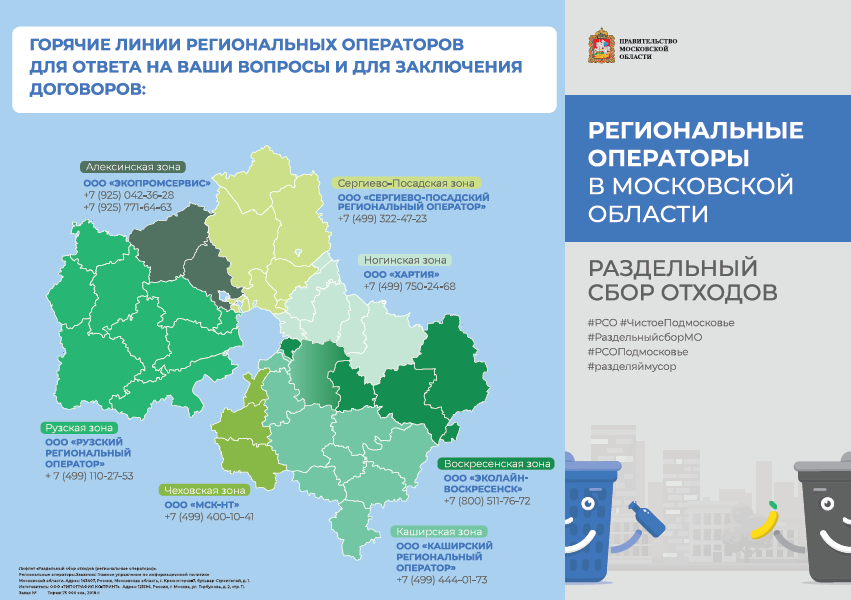 Рисунок 3.59 – Зоны действия региональных операторов в сфере обращения ТКО на территории Московской областиНа территории муниципального образования г.о. Долгопрудный, относящегося к Сергиево-Посадскому кластеру в сфере обращения ТКО, в области предоставления муниципальных услуг в части обращения с ТКО потребителей осуществляет - ООО "Сергиево-Посадский региональный оператор". Зона обслуживания ООО "Сергиево-Посадский региональный оператор": Сергиев-Посадский городской округ, Пушкинский городской округ, Талдомский городской округ, Дмитровский городской округ, городской округ Мытищи, городской округ Долгопрудный, городской округ Дубна, городской округ Ивантеевка, городской округ Королев, городской округ Химки, городской округ Лобня.Региональный оператор связан прямыми договорными отношениями с потребителями коммунальной услуги ТКО – МКД, промышленными организациями, объектами коммунально-бытового обслуживания, ИЖС.Основой системы накопления твердых коммунальных отходов является сбор твердых коммунальных отходов в контейнерах. Во всех муниципалитетах в многоквартирных домах для накопления твердых коммунальных отходов используются мусоропроводы, а для сбора крупногабаритных отходов – специальные бункеры. Характеристика особенностей системы сбора и вывоза твердых коммунальных отходов в г.о. Долгопрудный представлена в таблице 3.51.Таблица 3.51 – Характеристика особенностей системы накопления и вывоза твердых коммунальных отходов в г.о. ДолгопрудныйОписание функциональной структуры системы обращения ТКОСуществующая модель обращения с твердыми коммунальными отходами представляет собой следующую систему сбора, транспортирования и размещения твердых коммунальных отходов:а) первичное накопление (сбор и временное хранение) твердых коммунальных отходов в местах временного хранения (на площадках), обустроенных в соответствии с требованиями законодательства в области охраны окружающей среды и законодательства в области обеспечения санитарно-эпидемиологического благополучия населения в целях их дальнейшего транспортирования и размещения;б) транспортирование твердых коммунальных отходов из мест накопления на объекты размещения отходов, внесенных в Государственный реестр объектов размещения отходов, в целях их дальнейшего размещения;в) размещение твердых коммунальных отходов исключительно на объектах размещения отходов, внесенных в Государственных реестр объектов размещения отходов.В соответствии с Федеральным законом от 06.10.2003 № 131-ФЗ «Об общих принципах организации местного самоуправления в Российской Федерации» (ст. 14, п. 18) сбор и удаление коммунальных отходов относится к вопросам местного значения.В г.о. Долгопрудный действует планово-регулярная двух контейнерная система очистки территории от мусора. Вывоз мусора осуществляется ежедневно в соответствии с графиками вывоза, размещёнными на контейнерных площадках. На территории городского округа размещено 207 контейнерных площадок, на которых установлено 520 контейнеров и 74 бункера для крупногабаритных отходов.На территории городского округа имеется полигон ТБО Долгопрудный, который постановлением администрации городского округа от 21.04.2014 № 304-ПА (с изменением от 28.04.2014 № 351-ПА/1) закрыт для приёма отходов с 15.05.2014. Полигон расположен в промышленно-коммунальной зоне в районе проезда Строителей. Полигон занимает площадь 13,89 га, вместимость составляет 1669885 т.В настоящее время вывоз ТКО согласно Постановления Правительства Московской области от 22.12.2016 г. № 984/47 «Об утверждении территориальной схемы обращения с отходами, в том числе твердыми коммунальными отходами, Московской области» Региональный оператор» обеспечивает транспортирование твердых коммунальных отходов с территории г.о. Долгопрудный на ООО «Комбинат полигон ТБО Алексинский карьер.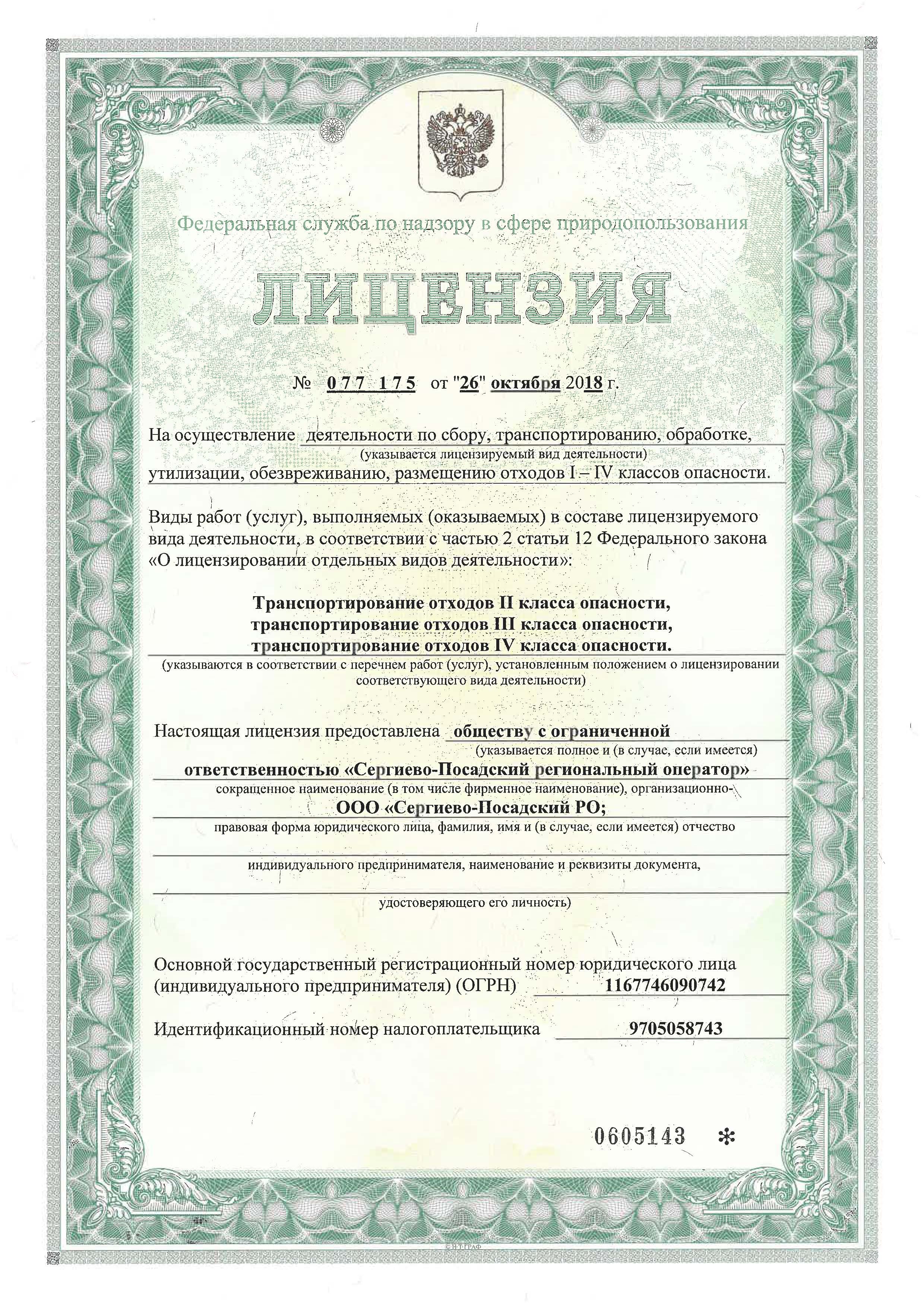 Рисунок 3.60 – Действующая лицензия в базовый период ПКР ООО "Сергиево-Посадский региональный оператор"Анализ эффективности и надежности источников ресурсоснабжения (технические параметры, остаточный ресурс, ограничения использования мощностей, качество эксплуатации, наладки и ремонтов, системы учета расхода ресурсов и т.п.)Величины нормативных показателей, установленные Федеральным законом                         от 30.03.1999 №52-ФЗ "О санитарно-эпидемиологическом благополучии населения", СанПиН 2.1.2.2645-10, СП 42.13330.2016 п 7.5, СНиП 2.07.01-89 и Законом Московской области от 30.12.2014 № 191/2014-ОЗ «О благоустройстве в Московской области» п 20 в части ТКО представлены в таблице 3.52.Таблица 3.52 – Величины нормативных показателей в части ТКОРеестр мест (площадок) сбора ТКО на территории г.о. Долгопрудный, утвержден постановлением администрации города Долгопрудного от 28.03.2019 № 165-ПА «Об утверждении Реестра мест (площадок) накопления твердых коммунальных отходов на территории городского округа Долгопрудный Московской области» (с изменениями внесенными постановлением администрации города Долгопрудного от 07.06.2019 № 132-ПА «О внесении изменений в Реестр мест (площадок) накопления твердых коммунальных отходов на территории городского округа Долгопрудный Московской области»).Сведения о размещении мест сбора отходов в контейнеры в г.о. Долгопрудный представлены в таблице 3.53.Таблица 3.53 – Сведения о размещении мест сбора отходов в контейнеры в г.о. ДолгопрудныйСхема размещения контейнерных площадок на территории г.о. Долгопрудный приведена на рисунке 3.61.Контейнеры, установленные на площадках по сбору мусора, находятся в собственности ТСЖ, юридических и физических лиц и муниципальной собственности. Емкость контейнеров, используемых ООО "Сергиево-Посадский региональный оператор" в г.о. Долгопрудный составляет 1,1 м3.Схема двухконтейнерной системы сбора отходов приведена на рисунке 3.61.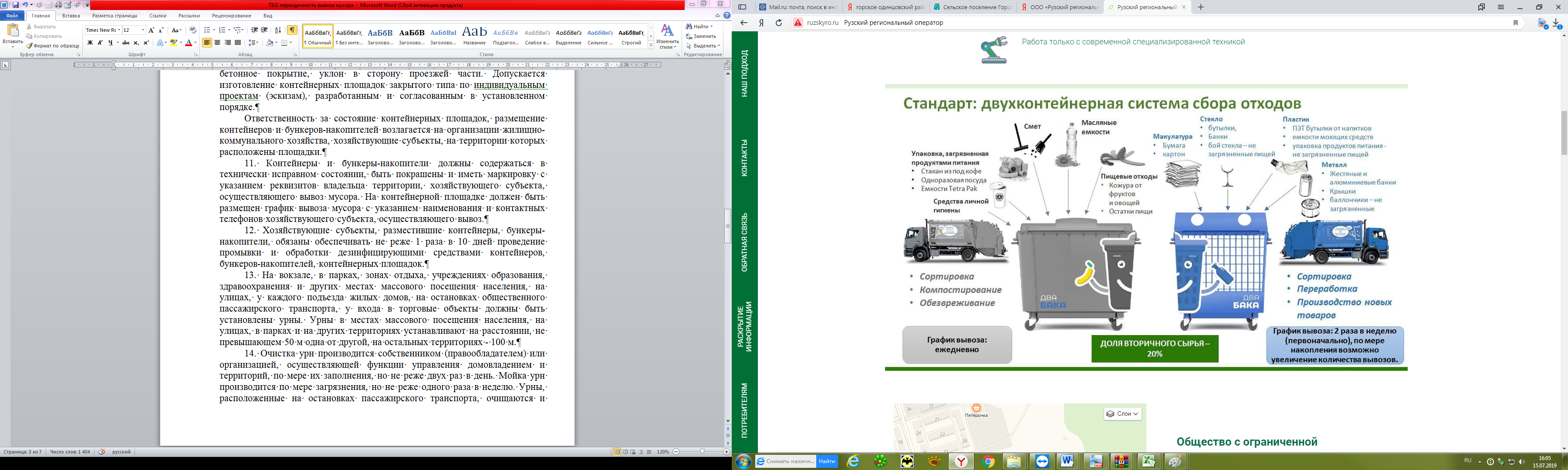 Рисунок 3.61 – Схема двухконтейнерной системы сбора отходовПеречень специальных контейнеров для сбора ТКО используемых ООО "Сергиево-Посадский региональный оператор" в г.о. Долгопрудный представлены в таблице 3.54.Таблица 3.54 – Перечень специальных контейнеров для сбора ТКО используемых ООО "Сергиево-Посадский региональный оператор" г.о. Долгопрудный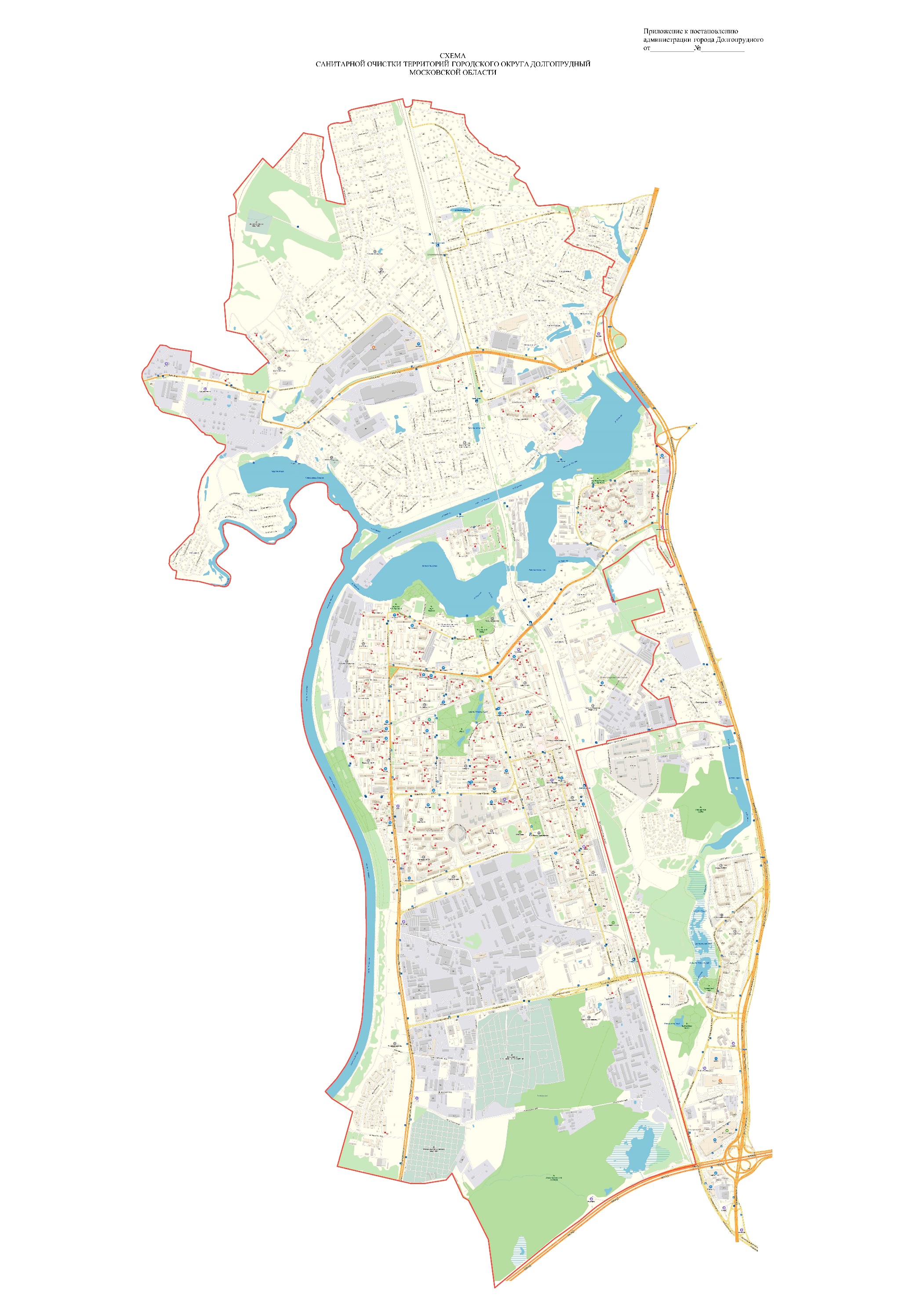 Рисунок 3.62 – Схема размещения контейнерных площадок на территории г.о. ДолгопрудныйПеречень специальных автотранспортных средств для перевозки ТКО из г.о. Долгопрудный имеющихся в распоряжении ООО "Сергиево-Посадский региональный оператор" представлены в таблице 3.55. Таблица 3.55 – Перечень специальных автотранспортных средств для перевозки ТКО из г.о. Долгопрудный имеющихся в распоряжении ООО "Сергиево-Посадский региональный оператор"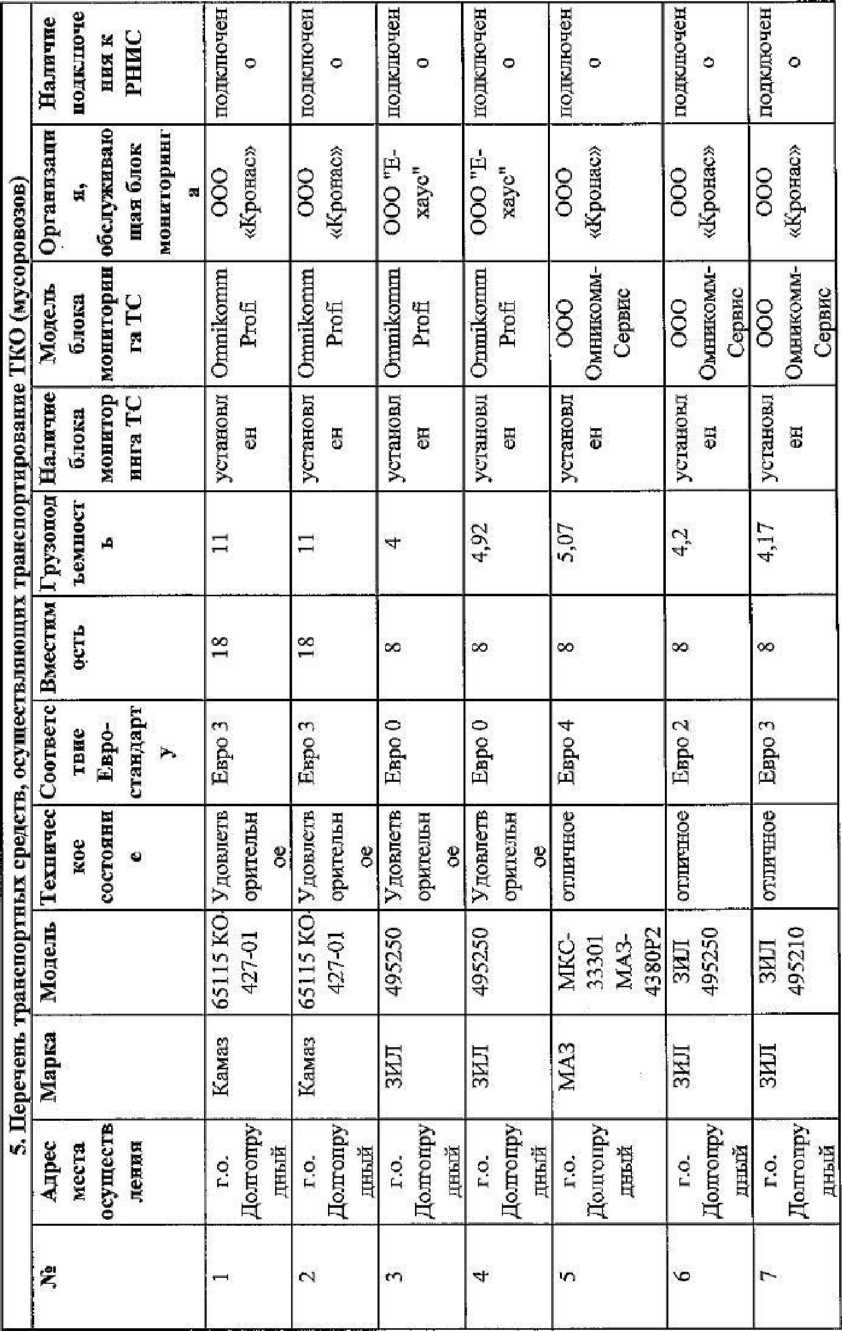 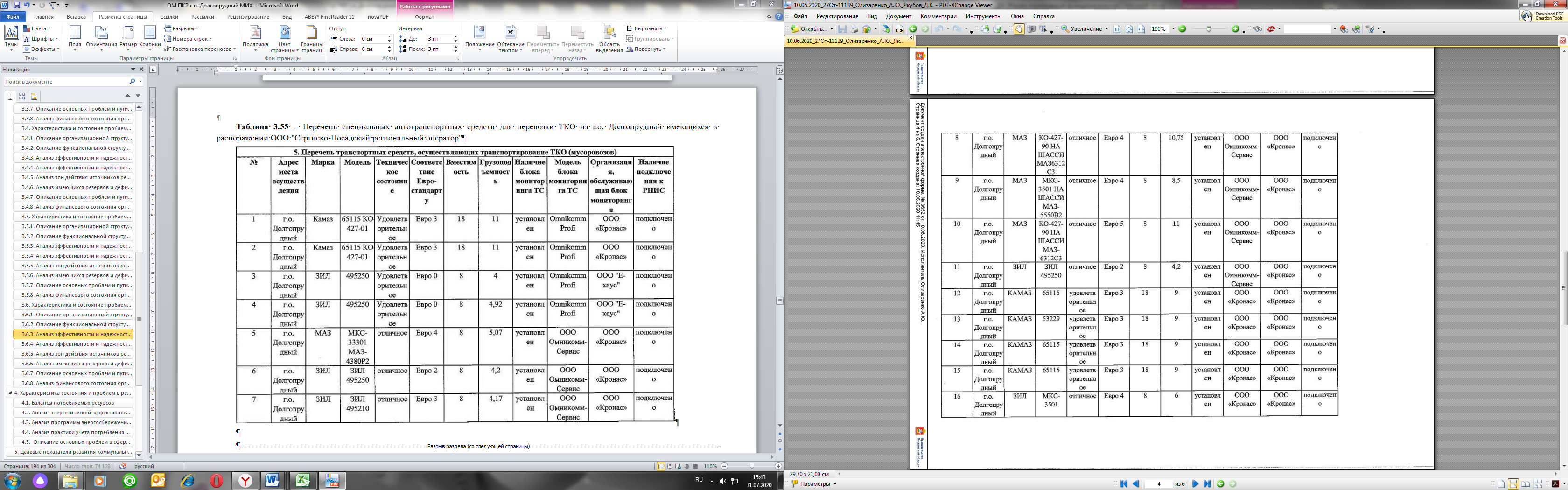 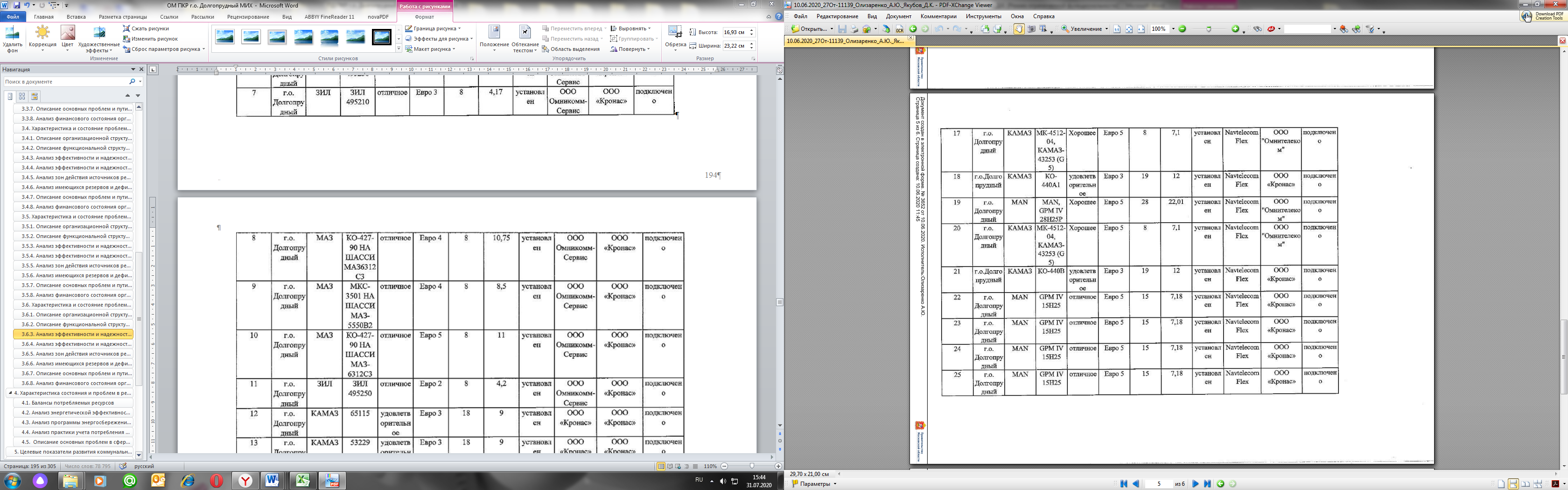 Периодичность вывоза ТКО на территории зоны обслуживания ООО                                             "Сергиево-Посадский региональный оператор" устанавливается в соответствии с Постановлением Правительства Российской Федерации от 06.05.2011 № 354 «О предоставлении коммунальных услуг собственникам и пользователям помещений в многоквартирных домах и жилых домов», «СанПиН 42-128-4690-88. Санитарные правила содержания территорий населенных мест», а именно: - в холодное время года (при среднесуточной температуре +5 °C и ниже) не реже одного раза в трое суток- в теплое время (при среднесуточной температуре свыше +5 °C) не реже 1 раза в сутки (ежедневный вывоз)- с учетом интенсивности накопления ТКО и режима функционирования объекта потребителя. На территории г.о. Долгопрудный в настоящее время отсутствует полигон по утилизации ТКО. Все отходы из г.о. Долгопрудный транспортируются на полигон ТБО Алексинский карьер.На данный момент времени региональный оператор осуществляет деятельность в соответствии с Лицензией на осуществление деятельности по сбору, транспортированию, обработке, утилизации, обезвреживанию, размещению отходов 1-1V классов опасности                     № 077 138 от 12.07.2019 г. Срок действия - бессрочно.Для размещения отходов на полигоне ТБО Алексинский карьер ООО                               "Сергиево-Посадский региональный оператор" заключило договор на размещение (захоронение) твердых коммунальных отходов №90-ТКО-2019 от 26.12.2018.В соответствии с лицензией ТБО Алексинский карьер может выполнять (оказывать) виды работ (услуг): сбор отходов IV класса опасности, размещение отходов IV класса опасности.На территории г.о. Долгопрудный стихийных и несанкционированных свалок мусора – не зафиксировано.На территориях полигона ТБО Алексинский карьер разрешено размещение бытовых отходов только классов 4 и 5. Запрещается захоронение на полигонах токсичных, радиоактивных и биологически опасных отходов (1-3 классов опасности). Данные отходы передаются специализированным предприятиям по переработке отходов 1-3 классов опасности.При выполнении работ по сбору и обезвреживанию биологических отходов соблюдаются требования Ветеринарно-санитарных правил сбора, утилизации и уничтожения биологических отходов (утв. Главным государственным ветеринарным инспектором Российской Федерации 04.12.1995 № 13-7-2/469).Медицинские отходы собираются на территориях соответствующих учреждений, в которых они образуются. Единые требования к организации системы сбора, перемещения, дезинфекции, временного хранения отходов в пределах лечебно-профилактических учреждений независимо от их формы собственности и ведомственной подчиненности установлены санитарными правилами и нормами СанПиН 2.1.7.2790-10 «Санитарно-эпидемиологические требования к обращению с медицинскими отходами».Сбор, вывоз и утилизация ртутьсодержащих отходов. Обращение с ртутьсодержащими отходами регулируется законами, ГОСТом 12.3.031-83 «Работа с ртутью» и иными нормативными правовыми актами федерального уровня.Анализ эффективности и надежности сетей системы обращения ТКО Обращение с отходами на территории муниципального образования осуществляется в соответствии с Федеральными законами и иными нормативными правовыми актами Российской Федерации, законами и иными нормативными правовыми актами, а также муниципальными нормативными правовыми актами.Санитарная очистка территории осуществляется в соответствии с разработанной схемой санитарной очистки территории муниципального образования, предусматривающей комплекс мероприятий по:сбору и транспортировке (вывозу) ТКО и КГО от населения;сбору и транспортировке (вывозу) ТКО с территории предприятий и организаций;сбору и транспортировке (вывозу) ЖКО;механизированной уборке территории, а также схеме размещения контейнерных площадок и мест временного хранения (накопления) отходов, специализированных площадок для КГО, для которых они оборудованы.Вывоз мусора происходит 365 дней в году со средним числом часов работы в день 8 часов.Организованная схема движения автотранспорта и графика сбора ТКО достаточна эффективна и надежна это обеспечивается за счет наличия у оператора четырех мусоросборных автомашин.Эффективность учета ТКО, от потребителей, производится по установленным договорам и на основании данных по фактическому объему размещения отходов на полигонах (по выданным талонам).Учет отходов на полигоне ТБО производится на стадии их размещения исходя из количества прибывших машин и технологической вместимости кузова. Размещаемые ТКО на полигоне - не взвешиваются. Контроль качественного состава принимаемых отходов ведется визуально.Анализ зон действия источников ресурсоснабжения и их рациональности (матрицы покрытия нагрузки потребителей в зонах действия источников, балансы мощности и нагрузки)Нормативы накопления ТКО на территории Московской области, в т.ч. в г.о. Долгопрудный утверждены:- Распоряжением Министерства жилищно-коммунального хозяйства Московской области от 20.12.2019 № 735-РВ «Об утверждении нормативов накопления твердых коммунальных отходов для индивидуальных жилых домов на территории Московской области»;- Распоряжением Министерства жилищно-коммунального хозяйства Московской области от 26.06.2019 №350-РВ "Об утверждении Порядка накопления твердых коммунальных отходов (в том числе их раздельного накопления) на территории Московской области".Значения норматива по различным категориям объектов представлены в таблице 3.56.Таблица 3.56 – Значения норматива накопления ТКО по различным категориям объектовПримечание: В целях сопоставления объема и массы твердых коммунальных отходов (средняя плотность твердых коммунальных отходов) коэффициент перевода составляет 5,765 м3 на 1 тонну.Диспетчеризация движения спец. автотранспорта происходит по утвержденному маршруту и времени с использованием GPS.Договорной объем ТКО вывозимого с территории г.о. Долгопрудный (по состоянию на 01.09.2019) составляет около 33932,42313 м3 в месяц, 407189,0776 м3 в год.Основным источником образования ТКО является население, проживающее во многоквартирных домах. На долю населения приходится 92% объема вывозимого мусора. Баланс мощности и нагрузки потребителей ТКО в г.о. Долгопрудный за 2014-2018гг. представлен в таблице 3.57. Таблица 3.57 – Баланс мощности и нагрузки потребителей ТКО в г.о. ДолгопрудныйАнализ имеющихся резервов и дефицитов мощности в системе ресурсоснабжения и ожидаемых резервов и дефицитов на перспективу с учетом будущего спросаАнализ имеющихся резервов и дефицитов мощности в системе ресурсоснабжения и ожидаемых резервов и дефицитов на перспективу с учетом будущего спроса произвести невозможно ввиду того, что полигон ТБО находится вне территории г.о. Долгопрудный и является местом захоронения ТКО из различных муниципальных образований Московской области.Баланс мощности и нагрузки потребителей ТКО (в том числе КГО) в г.о. Долгопрудный на период до 2035г. представлен в таблице 3.58. Таблица 3.58 – Существующий и перспективный баланс мощности и нагрузки потребителей ТКО (в том числе КГО) в г.о. ДолгопрудныйОриентировочно, объём ТКО г.о. Долгопрудный от жилого сектора будет образовываться к 2022г. – 223,0 тыс. м3, к 2035г. – 335,6 тыс. м3. Из них 5 % составят КГО: к 2022г. – 11,16 тыс. м3, к 2035г. – 16,78 тыс. м3.Оценка потребности образования ТКО для г.о. Долгопрудный на период до 2035г. представлена в таблице 3.59.Таблица 3.59 – Оценка потребности образования ТКО для г.о. Долгопрудный Описание основных проблем и пути их решенияОсновными проблемами в сфере обращения ТКО на территории являются:- низкая экологическая грамотность населения;Требуемые технические и технологические мероприятия, направленные на решение существующих проблем:- проведение эколого-просветительской работы среди населения по вопросам обращения с отходами для повышения экологической грамотности.Анализ финансового состояния организаций коммунального комплекса, действующих тарифов, платежей и задолженности потребителей за поставленные коммунальные ресурсыАнализ финансового состояния ООО "Сергиево-Посадский региональный оператор" проведен по публичной информации, опубликованной в сети Интернет».Сведения о доходах и расходах ООО "Сергиево-Посадский региональный оператор" по данным ФНС от 19.10.2019 за 2018г.: Доходы – 178 000 руб.Расходы – 21577000 руб.Баланс – минус 21399000 руб.Сведения об уплаченных ООО "Сергиево-Посадский региональный оператор" суммах налогов и сборов по данным ФНС от 19.10.2019 за 2018г. представлены в таблице 3.60.Таблица 3.60 –  Сведения об уплаченных ООО "Сергиево-Посадский региональный                    оператор" суммах налогов и сборов за 2018г.Финансовые отчеты (бухгалтерские показатели) по результатам работы ООО "Сергиево-Посадский региональный оператор" за 2018 год по данным Росстат представлены в таблице 3.61.Таблица 3.61 – Финансовые отчеты (бухгалтерские показатели) по результатам работы ООО "Сергиево-Посадский региональный оператор" за 2018 годТарифы на сбор, транспортировку и утилизацию ТКО в 2019 гг. в зоне действия ООО "Сергиево-Посадский региональный оператор", в том числе в г.о. Долгопрудный утверждены Постановлением Правительства Московской области от 02.10.2018 №690/34 «Об утверждении предельных единых тарифов на услуги региональных операторов по обращению с твердыми коммунальными отходами на территории Московской области» и составили:- для бюджетных и прочих потребителей (без НДС):с 01.01.2019 по 30.06.2019 - 721,75 руб./м³с 01.07.2019 по 31.12.2019 - 721,75 руб./м³- для населения (с НДС):с 01.01.2019 по 30.06.2019 - 866,1 руб./м³с 01.07.2019 по 31.12.2019 - 866,1 руб./м³Характеристика состояния и проблем в реализации энерго- и ресурсосбережения и учета, и сбора информацииБалансы потребляемых ресурсов Баланс потребления тепловой энергии, холодной воды и сточных вод, электрической энергии и природного газа, обращения ТКО в г.о. Долгопрудный за базовый 2018г. представлен в таблицах 4.1 – 4.6.Таблица 4.1 – Баланс потребления тепловой энергии в городском округе Долгопрудный за 2018г.Таблица 4.2 – Баланс потребления холодной воды в г.о. Долгопрудный за 2018г.Таблица 4.3 –Баланс сброса сточных вод в г.о. Долгопрудный за 2018г.Таблица 4.4 – Баланс потребления электрической энергии в г.о. Долгопрудный за 2018г. Таблица 4.5 – Баланс потребления природного газа в г.о. Долгопрудный за 2018г.Таблица 4.6 – Баланс обращения ТКО по г.о. Долгопрудный за 2018г.Анализ энергетической эффективности отдельных секторов (население, бюджетные потребители, промышленный сектор, генерация тепловой и/или электрической энергии, другое)Формирование энергоэффективного общества - это неотъемлемая составляющая развития экономики городского округа по инновационному пути. Переход к энергоэффективному варианту развития должен быть совершен в ближайшие годы, иначе экономический рост будет сдерживаться из-за высоких цен и снижения доступности энергетических ресурсов.Удельные показатели потребления населением энергетических ресурсов и ТКО в г.о. Долгопрудный в 2018 г. представлены в таблице 4.7.Таблица 4.7 – Удельные показатели потребления населением энергетических ресурсов и ТКО в г.о. Долгопрудный в 2018 г.*потребление населением, проживающим в МКДАнализ энергетической эффективности отдельных секторов городского округа за последние три года с использованием приведенных выше данных по показателям потребления энергоресурсов и динамики изменения численности проживающих и занятых в различных областях экономики можно говорить о изменение удельных показателей в сторону снижения.С целью сохранения намеченного к снижению тренда в потреблении энергоресурсов следует произвести:для повышения качества использования ресурсов в топливно-энергетическом хозяйстве городского округа необходимо использовать современное энергоэффективное оборудование; производить техническое перевооружение источников тепловой энергии и водоснабжающих источников с физически устаревшим оборудованием с низкими параметрами, замещая его новыми установками с использованием эффективных экологически чистых технологий, в жилищно-коммунальном комплексе необходима реализация типовых проектов «Энергоэффективный город», «Энергоэффективный квартал», «Энергоэффективный дом».Анализ программы энергосбережения и повышения энергетической эффективности предприятий, -бюджетных организаций и муниципального образования;Согласно ст. 24 Федерального закона от 23.11.2009 №261-ФЗ «Об энергосбережении и о повышении энергетической эффективности, и о внесении изменений в отдельные законодательные акты Российской Федерации» бюджетные учреждения обязаны снизить энергопотребление на 15% за пять лет или на 3% в год.Основная цель программы:Повышение энергетической эффективности при производстве, передаче и потреблении энергетических ресурсов в муниципальном образовании за счёт снижения удельных показателей энергоёмкости и энергопотребления предприятий, организаций и потребителей, создание условий для перевода экономики и бюджетной сферы города на энергосберегающий путь развития.Основные задачи программы:Сокращение расходов на оплату энергоресурсов в бюджетной сфере;Сокращение бюджетных расходов на предоставление мер социальной поддержки населению на оплату жилищно-коммунальных услуг;Снижение удельных показателей потребления электрической, тепловой энергии и воды;Сокращение потребления энергоресурсов на собственные нужды при производстве тепловой энергии;Сокращение потерь тепловой и электрической энергии и воды;Повышение уровня компетенции населения и специалистов в вопросах эффективного использования энергетических ресурсов.В г.о. Долгопрудный утвержденные ранее и действующие программы энергосбережения и повышения энергетической эффективности предприятий, - бюджетных организаций и муниципального - отсутствуют.Анализ практики учета потребления коммунальных ресурсовДоля энергетических ресурсов, расчеты, за потребление которых осуществляются на основании показаний приборов учета, в общем объеме энергетических ресурсов, потребляемых на территории г.о. Долгопрудный в 2018 г. представлена в таблице 4.8.Таблица 4.8 – Доля энергетических ресурсов, расчеты за потребление которых осуществляются на основании показаний приборов учета, в общем объеме энергетических ресурсов, потребляемых на территории г.о. Долгопрудный в 2018 г./2019 г. Описание основных проблем в сфере ресурсосбережения и учета коммунальных ресурсов и пути их решенияОсновными проблемами в области энергоресурсосбережения муниципального образования являются:Внешние факторы природного характера. В случае нетипичного понижения температур наружного воздуха возможно увеличение объемов потребления энергии для обеспечения нормативных показателей инженерных систем коммунальной инфраструктуры, а также создания комфортных условий пребывания в жилищном фонде. Также ввиду резкой смены температур возможно увеличение числа аварийных ситуаций. В качестве мер по управлению риском необходимо учитывать прогнозируемые погодные явления, а также допускать возможность непрогнозируемых ситуаций. В связи с чем, представляется целесообразным при формировании перечня мероприятий по подготовке к очередному осеннее-зимнему сезону проводить анализ качества прохождения предыдущих отопительных сезонов, с целью выявления слабых мест в системах коммунальной инфраструктуры и определения наиболее приоритетных и первоочередных мероприятий. Кроме того, при планировании мероприятий по подготовке к осенне-зимнему периоду необходимо учитывать наиболее энергоэффективные решения и подходы, соответственно предусматривать использование соответствующих материалов, обеспечивающих надежность и долговечность. Финансовые и экономические риски. Недостаточный уровень бюджетного финансирования, возникновение трудностей по привлечению в реальный сектор экономики финансовых средств кредитных организаций на фоне влияния последствий экономической ситуации может привести к определённым трудностям по реализации мероприятий программы и, как следствие, к сокращению финансирования мероприятий программы по сравнению с плановыми объемами финансирования. Меры по управлению риском: - мониторинг целевого использования бюджетных средств; - развитие мер государственного контроля; - стимулирование инвестиционной деятельности; - расширение числа возможных источников финансирования; Административные риски. Данные риски выражаются в полном или частичном невыполнении мероприятий Программы непосредственными исполнителями, связанным с несвоевременным принятием необходимых решений. Меры по управлению риском: - организация взаимодействия всех исполнителей Программы, разработка и утверждение плана реализации мероприятий Программы с указанием сроков; - установление периодической отчетности об этапах реализации мероприятий Программы; - обобщение и анализ опыта проведения подобных мероприятий с целью определения способов предупреждения возможных негативных событий. Последствиями развития вышеуказанных рисков событий могут быть: - изменение сроков реализации мероприятий Программы либо полное их невыполнение; - не достижение целевых показателей Программы; - не освоение запланированных объемов финансирования и как следствие сокращение объемов возможных ассигнований из областного бюджета на будущие периоды. В целях предупреждения возникновения рисков и проблем целесообразно ежегодно проводить полный анализ результатов реализации Программы, в том числе проводить общую оценку эффективности реализации Программы, определяя степень достижения целевых показателей, степень соответствия фактических затрат бюджетных средств запланированному уровню, степень достижения планируемого эффекта. Также, важным моментом является эффективность применения административного ресурса. В связи с этим, во избежание возникновения непредвиденных ситуаций и как следствие, получения отрицательных результатов в рамках реализации настоящей Программы, управленческие решения должны обеспечивать постоянное взаимодействие всех исполнителей Программы, регулярный обмен информацией о реализуемых мероприятиях и достижении соответствующих результатов, своевременную реакцию для принятия мер по устранению возможных негативных последствий.Целевые показатели развития коммунальной инфраструктурыРезультаты реализации Программы определяются с достижением уровня запланированных технических и финансово-экономических целевых показателей.Перечень целевых показателей с детализацией по системам коммунальной инфраструктуры принят в соответствии с Методическими рекомендациями по разработке программ комплексного развития систем коммунальной инфраструктуры муниципальных образований, утв. Приказом Министерства регионального развития Российской Федерации от 06.05.2011 № 204:критерии доступности коммунальных услуг для населения;объемы спроса на коммунальные ресурсы;объемы увеличения мощности;показатели эффективности производства, передачи и потребления коммунальных ресурсов;показатели надежности поставки коммунальных ресурсов;показатели качества поставляемых коммунальных ресурсов;показатели снижения выбросов парниковых газов;другие важные показатели.Целевые показатели устанавливаются по каждому виду коммунальных услуг и периодически корректируются.Удельные расходы по потреблению коммунальных услуг отражают достаточный для поддержания жизнедеятельности объем потребления населением материального носителя коммунальных услуг.Охват потребителей услугами используется для оценки качества работы систем жизнеобеспечения.Уровень использования производственных мощностей, обеспеченность приборами учета характеризуют сбалансированность систем.Качество оказываемых услуг организациями коммунального комплекса характеризует соответствие качества оказываемых услуг установленным ГОСТам, эпидемиологическим нормам и правилам.Надежность обслуживания систем жизнеобеспечения характеризует способность коммунальных объектов обеспечивать жизнедеятельность муниципального образования без существенного снижения качества среды обитания при любых воздействиях извне, то есть оценкой возможности функционирования коммунальных систем практически без аварий, повреждений, других нарушений в работе.Надежность работы объектов коммунальной инфраструктуры характеризуется обратной величиной – интенсивностью отказов (количеством аварий и повреждений на единицу масштаба объекта, например, на 1 км инженерных сетей); износом коммунальных сетей, протяженностью сетей, нуждающихся в замене; долей ежегодно заменяемых сетей; уровнем потерь и неучтенных расходов.Ресурсная эффективность определяет рациональность использования ресурсов, характеризуется следующими показателями: удельный расход электроэнергии, удельный расход топлива.Реализация мероприятий по системе электроснабжения позволит достичь следующего эффекта:обеспечение бесперебойного электроснабжения;повышение качества и надежности электроснабжения;обеспечение резерва мощности, необходимого для электроснабжения районов, планируемых к застройке.Результатами реализации мероприятий по системе теплоснабжения муниципального образования являются:обеспечение возможности подключения строящихся объектов к системе теплоснабжения при гарантированном объеме заявленной мощности;повышение надежности и обеспечение бесперебойной работы объектов теплоснабжения за счет уменьшения количества функциональных отказов до рациональных значений;улучшение качества жилищно-коммунального обслуживания населения по системе теплоснабжения;повышение ресурсной эффективности предоставления услуг теплоснабжения.Результатами реализации мероприятий по развитию систем водоснабжения муниципального образования являются:обеспечение бесперебойной подачи качественной воды от источника до потребителя;улучшение качества жилищно-коммунального обслуживания населения по системе водоснабжения;обеспечение возможности подключения строящихся объектов к системе водоснабжения при гарантированном объеме заявленной мощности;экономия водных ресурсов и электроэнергии.Результатами реализации мероприятий по развитию систем водоотведения муниципального образования являются:обеспечение возможности подключения строящихся объектов к системе водоотведения при гарантированном объеме заявленной мощности;повышение надежности и обеспечение бесперебойной работы объектов водоотведения;уменьшение техногенного воздействия на среду обитания;улучшение качества жилищно-коммунального обслуживания населения по системе водоотведения.Реализация программных мероприятий в захоронении (утилизации) ТКО обеспечит улучшение экологической обстановки в муниципальном образовании.Реализация программных мероприятий по системе газоснабжения позволит достичь следующего эффекта:обеспечение надежности и бесперебойности газоснабжения;обеспечение резерва мощности, необходимого для газоснабжения районов, планируемых к застройке;обеспечение возможности строительства и ввода в эксплуатацию систем газоснабжения по частям.При формировании требований к конечному состоянию коммунальной инфраструктуры муниципального образования применяются показатели и индикаторы в соответствии с Методикой проведения мониторинга выполнения производственных и инвестиционных программ организаций коммунального комплекса, утв. приказом Министерства регионального развития Российской Федерации от 14.04.2008 № 48.Целевые показатели доступности в г.о. Долгопрудный коммунальных услуг для населения представлены в таблице 5.1.Целевые показатели спроса в г.о. Долгопрудный на централизованные коммунальные ресурсы представлены в таблице 5.2.Целевые показатели качества в г.о. Долгопрудный поставляемого коммунального ресурса представлены в таблице 5.3.Целевые показатели степени охвата потребителей в г.о. Долгопрудный приборами учета представлены в таблице 5.4.Целевые показатели надежности в г.о. Долгопрудный систем снабжения энергоресурсов и ТКО представлены в таблице 5.5.Целевые показатели динамики потребления в г.о. Долгопрудный энергетических ресурсов и ТКО представлены в таблице 5.6.Таблица 5.1 – Целевые показатели доступности в г.о. Долгопрудный коммунальных услуг для населенияТаблица 5.2 – Целевые показатели спроса в г.о. Долгопрудный на централизованные коммунальные ресурсы населениемТаблица 5.3 – Целевые показатели качества в г.о. Долгопрудный поставляемого коммунального ресурса для населенияТаблица 5.4 – Целевые показатели степени охвата потребителей в г.о. Долгопрудный приборами учета Таблица 5.5 – Целевые показатели надежности в г.о. Долгопрудный систем снабжения энергоресурсов и ТКО для населенияТаблица 5.6 – Целевые показатели динамики потребления в г.о. Долгопрудный энергетических ресурсов и ТКОТаблица 5.7 – Целевые показатели Программы комплексного развитияПерспективная схема электроснабженияПерспективная схема электроснабжения г.о. Долгопрудный разработана с учетом того, что износ основного оборудования трансформаторных подстанций и кабельных линий электропередачи напряжением 6 и 0,4кВ имеет значительный износ, требуется решения по подключение к системе электроснабжения перспективных потребителей.При подготовке перспективной схемы электроснабжения г.о. Долгопрудный учитывались положения:- «Схемы и программы перспективного развития электроэнергетики Московской Области на период 2020 – 2024 годов», утвержденной Постановлением Губернатора Московской области от 30.04.2019 №197-ПГ «Об утверждении Схема и программа перспективного развития электроэнергетики Московской области на период 2020 – 2024 годов»;- инвестиционных программ организаций, эксплуатирующих электросетевые объекты;- действующего Генерального плана г.о. Долгопрудный. В перспективную схему электроснабжения г.о. Долгопрудный предлагается включить:А) Мероприятия, реализация которых необходима для обеспечения технической возможности технологического присоединения новых потребителей.а) Объект реконструкции ПС 110/10 кВ Долгопрудная (№420).На подстанции установлены два трансформатора Т-1 и Т-2 каждый мощностью по 25 МВА и напряжением 110/10 кВ (1982 и 1980 годов изготовления).Фактическая максимальная нагрузка ПС 110/10 кВ Долгопрудная в режимный день зимнего максимума 19.12.2018 составляет 30,5 МВА, при этом трансформаторы были загружены: Т-1 - 64 % от номинальной мощности, Т-2 - 58 %. В послеаварийном режиме       (n-1 элемент в работе - аварийное отключение трансформатора) максимальная загрузка оставшегося в работе оборудования составит 122 %.На сегодняшний день для технологического присоединения к ПС 110/10 кВ Долгопрудная заключено договоров, находящихся на исполнении, общим объемом мощности 7,23 МВА.Загрузка Т-1 (Т-2) в послеаварийном режиме, с учетом заключенных договоров составит 37,73 МВА (151%).При установке трансформаторов мощностью 2х40 МВА, загрузка Т-1 (Т- 2) в послеаварийном режиме с учетом заключенных договоров составит 94%.Для снятия существующей перегрузки и обеспечения возможности исполнения договоров на технологическое присоединение, а также в связи с отсутствием возможности перевода нагрузки в аварийных режимах на другие центры питания на подстанции планируется замена двух трансформаторов мощностью по 25 МВА напряжением 110/10 кВ каждый на два трансформатора мощностью каждый по 40 МВА и напряжением 110/10 кВ.Организация, ответственная за реализацию проекта - ПАО «МОЭСК».Окончание реконструкции - 2022 год.б) Объект реконструкции 110 кВ: КВЛ 110 кВ Хлебниково – Луговая (ЛЭП проходит по территории г. Москвы, г.о. Долгопрудный, г.о. Лобня).КВЛ 110 кВ Хлебниково-Луговая протяженностью 14,97 км выполнена проводом марки АС-150, находится в эксплуатации с 1969 года (срок службы – 50 лет). Пропускная способность линии составляет 535 А при t=-5°С (допустимый ток по проводу 580 А при t=-5°С, ограничение по ошиновке на ПС Луговая). Фактическая максимальная загрузка КВЛ 110 кВ Хлебниково – Луговая в режимный день зимнего максимума 19.12.2018 составляет 305 А (61 % от Iдоп.=535 А).Требуется реконструкция КВЛ 110 кВ Хлебниково – Луговая с увеличением пропускной способности путем замены воздушного и кабельного участков на провод/кабель с пропускной способностью не менее 780 А при Токр=-5°С и сооружение второй цепи ЛЭП 110 кВ Хлебниково – Луговая с пропускной способностью не менее 1024 А при Токр=-5°С. Длина реконструируемого участка составляет 14,97 км.Организация, ответственная за реализацию проекта – ПАО «МОЭСК». Окончание реконструкции – 2024г.в) Объект строительства 10кВ: кабельная линия 2КЛ-10 кВ направлением 2БКТП- 1034-ТП-188 по адресу: г. Долгопрудный, ул. Лихачевское шоссе, "Ратник"Требуется строительство подземного кабельного участка КЛ 10 кВ в 2 нитки направлением 2БКТП- 1034-ТП-188. Организация, ответственная за реализацию проекта – АО «Мособлэнерго». Окончание реконструкции – 2021г.г) Объект строительства 10/0,4кВ: обеспечение электрической энергией перспективных потребителей г.о. Долгопрудный на расчётную нагрузку путем строительства питающих и распределительных сетей - подземных кабельных линий напряжением 10кВ, трансформаторных подстанций ТП (РТП) 10/0,4 кВ, распределительных сетей - подземных кабельных линий напряжением 0,4кВ. При реализации мероприятий достигается прирост электрической нагрузки на шинах 0,4 кВ – 35,79 МВА, на шинах 6(10) кВ – 26,65 МВА.- Строительство 2 распределительных пунктов, совмещённых с ТП-10/0,4 кВ (РТП) и 17 двухтрансформаторных ТП с трансформаторами мощностью 630-1600 кВА для потребителей жилой застройки с объектами социально-бытового и культурного назначения с прокладкой питающих кабельных линий 10 кВ и отходящих линий 0,4кВ расчетного сечения в соответствии с техническими условиями энергоснабжающих организацийОрганизация, ответственная за реализацию проекта – застройщик территории. Окончание реконструкции – 2022г.- Строительство 14 ТП-10/0,4 кВ с трансформаторами мощностью 630-1600 кВА для потребителей объектов общественно-делового и производственно-складского назначения с прокладкой питающих кабельных линий 10 кВ и отходящих линий 0,4кВ расчетного сечения в соответствии с техническими условиями энергоснабжающих организаций 2022г.Организация, ответственная за реализацию проекта – застройщик территории. Окончание строительства – 2022г.д) Объект строительства 10/0,4кВ: обеспечение электрической энергией перспективных потребителей г.о. Долгопрудный на расчётную нагрузку путем строительства питающих и распределительных сетей - подземных кабельных линий напряжением 10кВ, трансформаторных подстанций ТП (РТП) 10/0,4 кВ, распределительных сетей - подземных кабельных линий напряжением 0,4кВ. При реализации мероприятий достигается прирост электрической нагрузки с учётом нагрузки I очереди на шинах 0,4 кВ составит 125,88 МВА, на шинах 6(10) кВ – 79,36 МВА.- строительство 3 РТП и 19 двухтрансформаторных ТП с трансформаторами мощностью 630- 1600 кВА для потребителей жилой застройки с объектами социально-культурного и коммунально-бытового назначения с прокладкой питающих кабельных линий 10 кВ и отходящих линий 0,4кВ расчетного сечения в соответствии с техническими условиями энергоснабжающих организаций.Организация, ответственная за реализацию проекта – застройщик территории. Окончание строительства – 2035г.- строительство 1 РТП и 21 ТП 10/0,4 кВ с трансформаторами мощностью 630-1600 кВА для потребителей объектов общественно-делового назначения с прокладкой питающих кабельных линий 10 кВ и отходящих линий 0,4кВ расчетного сечения в соответствии с техническими условиями энергоснабжающих организацийОрганизация, ответственная за реализацию проекта – застройщик территории. Окончание строительства – 2035г.- строительство 1 РТП и 8 ТП 10/0,4 кВ с трансформаторами мощностью 630-1600 кВА для потребителей объектов научного назначения с прокладкой питающих кабельных линий 10 кВ и отходящих линий 0,4кВ расчетного сечения в соответствии с техническими условиями энергоснабжающих организацийОрганизация, ответственная за реализацию проекта – застройщик территории. Окончание строительства – 2035г.- строительство 3 РТП и 28 ТП 10/0,4 кВ с трансформаторами мощностью 630-1600 кВА для потребителей объектов производственно-складского назначения с прокладкой питающих кабельных линий 10 кВ и отходящих линий 0,4кВ расчетного сечения в соответствии с техническими условиями энергоснабжающих организацийОрганизация, ответственная за реализацию проекта – застройщик территории (инвестор (заявитель)). Окончание строительства – 2035г.Распределение планируемых РТП и ТП по участкам новой застройки на территории г.о. Долгопрудный представлено в таблице 6.1.Таблица 6.1 – Распределение планируемых РТП и ТП по участкам новой застройки на территории г.о. ДолгопрудныйБ) Мероприятия, реализация которых необходима в целях повышения надежности.а) Объект реконструкции 6 кВ: кабельная линия направлением 2БКТП-5-ТП-1 ОАО ПО "ТОС" по адресу: г. Долгопрудный, ул. Менделеева. Требуется реконструкция КЛ 6 кВ направлением 2БКТП-5-ТП-1 ОАО ПО "ТОС" путем замены подземного кабельного участка, имеющего не допустимые параметры по токовым нагрузкам, техническое состояние – не соответствующее требованиям нормативных документов. Длина реконструируемого участка составляет 0,8 км.Организация, ответственная за реализацию проекта – АО «Мособлэнерго». Окончание реконструкции – 2022г.б) Объект реконструкции 6 кВ: кабельная линия направлением ТП 328-ТП 132 по адресу: г. Долгопрудный, ул. Станционная. Требуется реконструкция КЛ 6 кВ направлением ТП 328-ТП 132 путем замены подземного кабельного участка, имеющего не допустимые параметры по токовым нагрузкам, техническое состояние – не соответствующее требованиям нормативных документов. Длина реконструируемого участка составляет 0,88 км.Организация, ответственная за реализацию проекта –АО «Мособлэнерго». Окончание реконструкции – 2023г.в) Объект реконструкции 6 кВ: кабельная линия направлением ТП 37-ТП 443 по адресу: г. Долгопрудный, ул. 25-го Съезда. Требуется реконструкция КЛ 6 кВ направлением ТП 37-ТП 443 путем замены подземного кабельного участка, имеющего не допустимые параметры по токовым нагрузкам, техническое состояние – не соответствующее требованиям нормативных документов. Длина реконструируемого участка составляет 0,88 км.Организация, ответственная за реализацию проекта – АО «Мособлэнерго». Окончание реконструкции – 2023г.Перспективная схема электроснабжения г.о. Долгопрудный на период до 2035г. представлена в таблице 6.2.Таблица 6.2 –– Перспективная схема электроснабжения г.о. ДолгопрудныйТаблица 6.3 - Инвестиции для реализации перспективной схемы электроснабжения г.о. ДолгопрудныйПерспективная схема теплоснабженияПерспективная схема теплоснабжения включает в себя мероприятия по                             строительству, реконструкции и техническому перевооружению тепловых сетей в                              г.о. Долгопрудный на период до 2035г.Стратегией развития городского округа Долгопрудный предполагается размещение на планируемой территории многоквартирной (многоэтажной и малоэтажной) и                                       индивидуальной жилой застройки. Площадь жилого фонда на первую очередь до 2022 г. возрастает на 32 тысяч квадратных метров до 35,4 тыс. м2, а на расчётный срок (2035 год) до 4121,6 тысяч квадратных метров, при этом численность планируемого населения                          возрастает с 112 тысячи человек до 122,3 (в 2022 году) и 137,93 тысячи человек (в 2035 году) соответственно.Реализация программы жилищного строительства будет осуществляться                                 преимущественно за счет нового строительства на свободных территориях. Также                            планируется строительство объектов общественно-делового, научного и производственно-складского назначения.Тепловая нагрузка на жилой фонд определена по укрупненным показателям, - для объектов социально-бытового назначения в соответствии с "Методическими указаниями по определению расходов топлива, электроэнергии и воды на выработку теплоты                              отопительными котельными коммунальных теплоэнергетических предприятий" ГУП                         Академии коммунального хозяйства им. К.Д. Памфилова и по аналогичным проектам.Для расчётного срока (2035 год) определены следующие показатели по городскому округу Долгопрудный:население – 137,93 тыс. чел.;общая площадь жилого фонда – 4121,65 тыс. м2;потребление тепловой энергии по типам потребителей составит:Население - 900752,4 Гкал;Бюджетофинансируемые организации - 207032,6 Гкал;Прочие потребители - 183433,8 Гкал;ИТОГО - 1291218,8 Гкал;Первая очередь (2022 г.).К 2022 году предполагаемый рост тепловых нагрузок составит за счет жилой застройки и объектов общественно-делового и производственного назначения. Теплоснабжение                     индивидуальной жилой застройки предусматривается от индивидуальных отопительных            агрегатов, работающих преимущественно на природном газе. Теплоснабжение                              многоквартирной жилой застройки и зданий производственного назначения - от                                 отопительных и отопительно-производственных котельных. Теплоснабжение зданий                         социально-культурного и коммунально-бытового обслуживания населения осуществляется как от существующих тепловых сетей, так и от автономных источников тепла (АИТ).Для первой очереди (2022 год) показатели по городскому округу Долгопрудный:население – 122,3 тыс. чел.;потребление тепловой энергии по типам потребителей составит:Население - 727182,2 Гкал;Бюджетофинансируемые организации - 95678,2 Гкал;Прочие потребители - 91643,3 Гкал;ИТОГО - 914503,6 Гкал;Стратегия обеспечения теплоснабжением потребителей района – реконструкция и         модернизация существующих источников тепла, реконструкция тепловых сетей,                           строительство новых тепловых сетей и источников теплоснабжения (блочно-модульных котельных, автономных источников теплоснабжения (АИТ)), использующих в качестве                          основного топлива природный газ.Ниже в таблице приведены мероприятия, требующиеся к внедрению в системе                         теплоснабжения, для достижения поставленных целей развития го. Долгопрудный.Организация, ответственная за реализацию перспективной схемы теплоснабжения – администрация г.о. Долгопрудный.Таблица 7.1 – Перспективная схема теплоснабжения г.о. ДолгопрудныйТаблица 7.2 – Инвестиции для реализации перспективной схемы теплоснабжения г.о. ДолгопрудныйПерспективная схема водоснабженияПерспективная схема водоснабжения включает в себя мероприятия по строительству, реконструкции и техническому перевооружению водопроводных сетей в г.о. Долгопрудный на период до 2035г.В связи с ухудшением качества подземной воды и ограниченностью ее запасов основным источником водоснабжения го. Долгопрудный будет система, эксплуатируемая АО «Мосводоканал».Для подачи Московской воды в северную часть городского округа построен водовод диаметром 2x500 мм до мкр. Хлебниково. При строительстве связок этого водовода с ВЗУ Хлебниково и далее с ВЗУ Шереметьево, вода в достаточном количестве поступает к существующей и планируемой застройке районов Хлебниково, Шереметьево, Павельцево и других, расположенных в северной части, что позволило вывести ВЗУ «Хлебниково», ВЗУ «Шереметьевский» в режим насосной станции III-его подъёма.В соответствии с комплексной программой социально- экономического развития городского округа Долгопрудный Московской области на 2011-2015 годы предлагалось строительство водозаборного регулирующего узла (ВРУ). Узел размещается в районе д. Виноградово. В составе ВРУ предусматривается насосная станция 2-го подъема, два резервуара емкостью 2 x 20 тыс. м3/сутки, а также 3 артезианские скважины производительностью 5,0 тыс. м3/сутки каждая.Строительство ВРУ позволит обеспечить необходимые напоры и надежность подачи воды в достаточном количестве в часы максимального потребления для жилищного строительства в мкр. «Центральный».Предусматривается также строительство собственного водовода от Северной станции водоподготовки (ССВ) до Лихачевского шоссе протяженностью 3,8 км.Вторым источником водоснабжения будут местные подземные воды. Для увеличения объёма и улучшения качества подаваемой подземной воды в проекте предлагается:- строительство станции обезжелезивания воды для ВЗУ «Павельцево».Планируемые объекты будут обеспечиваться водой за счет строительства новых водопроводных сетей. Водопроводные сети проектируются кольцевыми диаметром 150-300- 400 мм с учетом обеспечения наружного пожаротушения.Организация, ответственная за реализацию перспективной схемы водоснабжения – администрация г.о. Долгопрудный.Мероприятия для перспективной схемы водоснабжения г.о. Долгопрудный на период до 2035г. представлены в таблице 8.1.Таблица 8.1 – Перспективная схема водоснабжения г.о. ДолгопрудныйТаблица 8.2 – Инвестиции для реализации перспективной схемы водоснабжения городского округа г.о. ДолгопрудныйПерспективная схема водоотведенияПерспективная схема водоотведения включает в себя мероприятия по строительству, реконструкции сетей и сооружений водоотведения в г.о. Долгопрудный на период до 2035г.В связи с увеличивающимися объемами канализационных стоков и невозможностью приёма дополнительных сточных вод от пригородной зоны в систему Московской канализации, областным водопользователям АО «Мосводоканал» схемой водоотведения го. Долгопрудный рассматривается создание новых коллекторов (врезок) с канализационные сети АО «Мосводоканал» и развитие действующих локальных систем канализации с очисткой на местных (локальных) очистных сооружениях, на базе современных технологий очистки стоков и утилизации осадков.Организация, ответственная за реализацию перспективной схемы водоотведения – администрация г.о. Долгопрудный и МУП «Инженерные сети г. Долгопрудного».Мероприятия для перспективной схемы водоотведения г.о. Долгопрудный на период до 2035г. представлены в таблице 9.1.Таблица 9.1 – Перспективная схема водоотведения г.о. ДолгопрудныйСистема дождевой (ливневой) канализацииНа данный момент времени резервов мощности в системе дождевой (ливневой) канализации нет. Качество очистки на очистном сооружении не удовлетворяет современным требованиям и может быть рассмотрено как временное.Поэтому в системе дождевой канализации предусматривается строительство новых сетей и очистных сооружений.Таблица 9.2 – Перспективная схема водоотведения г.о. Долгопрудный в части дождевой канализацииТаблица 9.3 – Инвестиции для реализации перспективной схемы водоотведения г.о. ДолгопрудныйТаблица 9.4 – Инвестиции для реализации перспективной схемы водоотведения г.о. Долгопрудный в части дождевой канализацииПерспективная схема газоснабженияДля решения проблемы подачи дополнительного объема газа в г.о. Долгопрудный, в том числе в северную ее часть, с целью обеспечения возможности удовлетворения спроса на газ перспективных потребителей и создания надежной схемы газоснабжения за счет двухсторонней подачи газа в г.о. Долгопрудный, в отличие от существующей схемы, где есть только один источник газоснабжения - газопровод Д= 1000мм Р=1,2МПа «КРП-13 - КГМ» через ГРС «Долгопрудный» предлагается реализовать следующие мероприятия:а) строительство новой ГРС, с подачей газа от второго источника газоснабжения – от газопровода «КГМО - КРП-17» Р=5,5МПа Д=1000мм, проходящего в районе д. Еремино (Мытищинский район) и газопровода от ГРС Р=0,6МПа до города;Организация, ответственная за реализацию проекта – АО «Мособлгаз». Окончание реконструкции – 2025г.б) реконструкция действующего газопровода Р=0,6МПа Д=400-200мм на диаметр не менее 600мм-500мм, для подачи газа на котельные и подпитки сетей микрорайона                          Шереметьевский;Организация, ответственная за реализацию проекта – застройщик, АО «Мособлгаз». Окончание строительства – до 2026г.в) строительство кольцевого трубопровода в существующей сети Д=300мм Р=0,6МПа на Траханеево с д. Вашутино с подачей газа от газопровода Р=1,2МПа Д= 1200мм «КРП-13 - ГРС «Долгопрудная».Организация, ответственная за реализацию проекта – АО «Мособлгаз». Окончание реконструкции – 2028г.г) реконструкция существующих газопроводов на территории г.о. Долгопрудный с                     целью увеличения пропускной способности общей протяжённостью 4,66 км различных                   диаметров;Организация, ответственная за реализацию проекта – застройщик, АО «Мособлгаз». Окончание строительства – до 2035г.д) строительство газопроводов-вводов высокого давления Р ≤ 0,6 МПа                                     протяжённостью, ориентировочно 3,7 км различных диаметров в зонах перспективной                      застройки для подачи газа в многоквартирные жилые дома, к территориям коттеджной                     застройки и на мелкие объекты коммунально-бытового обслуживания со строительством ГРП для снижения давления газа.Организация, ответственная за реализацию проекта – застройщик, АО «Мособлгаз». Окончание строительства – до 2035г.е) строительство газопроводов-вводов высокого давления Р ≤ 0,6 МПа протяжённостью ориентировочно 5,42 км; среднего давления Р ≤ 0,3 МПа – 1,0 км различных диаметров в зонах перспективной застройки для подачи газа в многоквартирные жилые дома.Организация, ответственная за реализацию проекта – застройщик, АО «Мособлгаз». Окончание строительства – до 2035г.ж) строительство газопроводов-вводов низкого давления Р=0,005МПа общей                        протяжённостью ориентировочно 4,9 км различных диаметров в зонах перспективной застройки для подачи газа в многоквартирные жилые дома.Организация, ответственная за реализацию проекта – застройщик. Окончание строительства – до 2035г.При реализации предлагаемых мероприятий система газоснабжения                                          г.о. Долгопрудный остается, в целом, трёх ступенчатой, с транспортировкой газа высокого, среднего давления до ГРП и низкого, после ГРП, до потребителей (газовые плиты,                         индивидуальные отопительные агрегаты). В границах городского округа сохраняются                        существующие газопроводы и газорегуляторные пункты. Мероприятия для перспективной схемы газоснабжения г.о. Долгопрудный на период до 2035г. представлены в таблице 10.1.Таблица 10.1 –– Перспективная схема газоснабжения г.о. ДолгопрудныйТаблица 10.2 –– Перспективная схема газоснабжения г.о. ДолгопрудныйПерспективная схема обращения ТКОПерспективная схема обращения ТКО включает в себя мероприятия:А) Создание систем нормативных правовых актов, экологического образования и информирования населения по вопросам обращения с отходами (эколого-просветительская работа) В рамках реализации мероприятия осуществляется: - разработка и принятие муниципальных правовых актов, регулирующих взаимоотношения всех категорий потребителей, обеспечивающих правовые экономические условия деятельности в сфере обращения с отходами. - повышение общественной активности граждан путем вовлечения их в решение проблем охраны окружающей среды, повышение экологической культуры населения;- регулярное освещение в местном СМИ действий администрации г.о. Долгопрудный и Московской области в сфере защиты окружающей среды, обращения с отходами, благоустройства и санитарного содержания территорий и объектов;- организация доступа населения к информации о межрегиональных и межмуниципальных центрах сбора компонентов, входящих в состав ТКО, которые могут быть утилизированы (использованы), в целях вовлечения их в хозяйственный оборот в качестве дополнительных источников сырья, материалов, полуфабрикатов для производства товаров (продукции), выполнения работ, оказания услуг или для получения энергии;- организация работы детских и молодежных экологических отрядов;- включение вопросов формирования экологической культуры, экологического образования и воспитания в муниципальные программы;- проведение информационных и агитационных кампаний среди населения в целях повышения информированности о способах минимизации образования отходов, способах их удаления, в том числе посредством утилизации (использования);- организация просветительской работы по повышению экологической культуры населения путем издания и распространения специализированной литературы, подготовки статей в сети интернет, издания буклетов, привлечения населения и организации к участию в субботниках, изготовление баннеров, плакатов, информационных аншлагов с монтажом.Мероприятие выполняется в рамках осуществления текущей деятельности органами местного самоуправления Московской области и г.о. Долгопрудный и не требует значительного дополнительного финансирования. Мероприятие непосредственного эффекта в стоимостном выражении - не дает. Учреждение, ответственное за реализацию проекта – администрация г.о. Долгопрудный. Окончание исполнения – до 2035г.Б) Замена изношенных контейнеров.Замена изношенных контейнеров предусматривается для улучшения условий труда, снижения негативного воздействия на окружающую среду, улучшение экологической ситуации на территории г.о. Долгопрудный.Замена изношенных контейнеров предлагается проводить по мере ухудшения их технических характеристик (геометрические размеры, трещины, сколы и т.п.). Установка отремонтированных контейнеров для сбора ТКО осуществляется на месте их постоянной дислокации в г.о. Долгопрудный.Ожидаемые эффекты: мероприятие обеспечит:- снижение уровня негативного воздействия на окружающую среду и повышение уровня экологической безопасности;- обеспечение доступности услуги по обращению ТКО для потребителей;- улучшения условия труда обсуживающего персонала.Организация, ответственная за реализацию проекта – ООО "Сергиево-Посадский региональный оператор", компании, управляющие многоквартирными домами. Срок исполнения – 2021-2035гг. исходя из состояния контейнеров. Перспективная схема обращения ТКО г.о. Долгопрудный на период до 2035г. представлена в таблице 11.1.Таблица 11.1 –– Перспективная схема обращения ТКО г.о. Долгопрудный Таблица 11.2 - Инвестиции для реализации перспективной схемы обращения ТКО г.о. ДолгопрудныйОбщая программа проектовОбщая программа инвестиционных проектов по г.о. Долгопрудный включает:Программу инвестиционных проектов в электроснабжении;программу инвестиционных проектов в теплоснабжении;программу инвестиционных проектов в водоснабжениипрограмму инвестиционных проектов в водоотведениипрограмму инвестиционных проектов в обращении ТКО;Цель выполнения программ инвестиционных проектов: обеспечение надежности,                     качества и эффективности работы коммунального комплекса в соответствии с                               планируемыми потребностями развития г.о. Долгопрудный на период до 2035 г.Таблица 12.1 - Общая программа инвестиционных проектовФинансовые потребности для реализации ПрограммыСовокупная потребность в капитальных вложениях для реализации общей программы инвестиционных проектов по г.о. Долгопрудный составляет 8355162,02 тыс. руб. (в приведенных ценах 2019г.), в т.ч. по годам реализации:2021	-  706728,94 тыс. руб.2022	-  1956262,83 тыс. руб.2023	-  1020204,81 тыс. руб.2024	-  1605689,52 тыс. руб.2025	-  1299151,07 тыс. руб.2026	-  219634,92 тыс. руб.2027	-  108383,77 тыс. руб.2028	-  54208,30 тыс. руб.2029	-  13497,78 тыс. руб.2030	-  111910,78 тыс. руб.2031	-  13497,78 тыс. руб.2032	-  13497,78 тыс. руб.2033	-  13497,78 тыс. руб.2034	-  13735,78 тыс. руб.2035	-  1205260,18 тыс. руб.Объемы инвестиций по проектам Программы носят прогнозный характер и подлежат ежегодному уточнению исходя из возможностей бюджетов и степени реализации мероприятий.Финансовое обеспечение программных инвестиционных проектов может осуществляться за счет средств ресурсоснабжающих организаций, заемных средств и бюджетов всех уровней. По каждой системе коммунальной инфраструктуры определены величины изменения совокупных эксплуатационных затрат в целом в связи с реализацией проектов, в том числе за счет:снижения эксплуатационных затрат за счет эффектов от экономии топлива, энергии, других ресурсов, снижения затрат на ремонты, снижения затрат на заработную плату;увеличения затрат за счет увеличения амортизационных отчислений.Совокупная потребность в инвестициях для реализации программы инвестиционных проектов г.о. Долгопрудный на период до 2035г. представлена в таблице 13.1.Таблица 13.1 – Совокупная потребность в инвестициях для реализации программы инвестиционных проектов г.о. ДолгопрудныйОбеспечение финансовых потребностей, необходимых для реализации инвестиционных программ организации коммунального комплексасистема электроснабженияСтроительства новых генерирующих/трансформирующих объектов для инфраструктуры системы электроснабжения в го. Долгопрудный не запланировано. Все мероприятия сводятся к группам:-  реконструкция существующих объектов; - строительство линий электропередачи для подключения новых абонентов.Финансовые потребности СЭС ПАО «МОЭСК» коммунального комплекса, необходимые для реализации ее инвестиционной программы, обеспечиваются за счет средств, поступающих от оказания услуг данной организацией по тарифам на услуги, установленным для данной организации. Требуемые инвестиции для реализации предлагаемых мероприятий в системе электроснабжения г.о. Долгопрудный обеспечиваются и достаточны средствами за оплату предоставляемого ресурса по ставкам утверждаемого тарифа Комитетом по ценам и тарифам Московской области и платы за подключение к сетям новых абонентов.Усредненные сроки окупаемости, рассмотренных мероприятий, составляют от 7 до 15 лет.система теплоснабженияВ ходе развития тепловых нагрузок абонентов на территории г.о. Долгопрудного предусмотрено строительство новых котельных и сетевых объектов и реконструкция существующих объектов. Все мероприятия сводятся к группам:- строительство новых котельных для подключения потребителей;- техническое перевооружение существующих котельных;- реконструкция существующих сетевых объектов;- строительство линий электропередачи для подключения новых абонентов.Финансовые потребности РСО коммунального комплекса, необходимые для реализации ее инвестиционной программы, не обеспечиваются за счет средств, поступающих от оказания услуг данной организацией по тарифам на услуги, установленным для данной организации. Объем требуемых инвестиции для реализации предлагаемых мероприятий в системе теплоснабжения г.о. Долгопрудный превосходит оплату предоставляемого ресурса по ставкам утверждаемого тарифа Комитетом по ценам и тарифам Московской области и платы за подключение к сетям новых абонентов.Требующийся экономический тариф для сетевых организаций, для реализации запланированных мероприятий, выше утверждаемого тарифа. Это связано с тем, что в инвестиционных проектах присутствует большая доля по реконструкции тепловых сетей. Данные мероприятия являются высоко затратными с минимальным экономическим эффектом от снижения тепловых потерь на сетях. Недостающий объем инвестиций РСО получает за счет заемных средств.Доля заемных средств в инвестиционных программах МУП «Инженерные сети                               г. Долгопрудного» составляет 30%. Усредненные сроки окупаемости, рассмотренных мероприятий, составляют от 7 до 15 лет.система водоснабженияСтроительства новых источников питьевого водоснабжения для инфраструктуры                             г.о. Долгопрудный не запланировано. Все мероприятия сводятся к группам:-  реконструкция существующих объектов; - строительство водопроводных сетей для подключения новых абонентов;- строительство кольцевых участков сети для повышения резервирования системы.Финансовые потребности РСО (в частности МУП «Инженерные сети                                     г. Долгопрудного») коммунального комплекса, необходимые для реализации ее инвестиционной программы, не обеспечиваются за счет средств, поступающих от оказания услуг данной организацией по тарифам на услуги, установленным для данной организации и платы за подключение к сетям новых абонентов.Проекты, связанные с реконструкцией водопроводных сетей, являются долго окупаемыми с небольшими экономическими эффектами.Требующийся экономический тариф для сетевых организаций, для реализации запланированных мероприятий, выше утверждаемого тарифа. Усредненные сроки окупаемости, рассмотренных мероприятий, составляют от 7 до 15 лет.система водоотведенияСтроительства новых источников питьевого водоснабжения для инфраструктуры г.о. Долгопрудный не запланировано. Все мероприятия сводятся к группам:-  реконструкция существующих объектов; - строительство канализационных сетей для подключения новых абонентов;- строительство кольцевых участков сети для повышения резервирования системы.Финансовые потребности РСО (в частности МУП «Инженерные сети                                                 г. Долгопрудного») коммунального комплекса, необходимые для реализации ее инвестиционной программы, не обеспечиваются за счет средств, поступающих от оказания услуг данной организацией по тарифам на услуги, установленным для данной организации и платы за подключение к сетям новых абонентов.Проекты, связанные с реконструкцией канализационных сетей и техническим перевооружением КОС, являются долго окупаемыми с небольшими экономическими эффектами. Требующийся экономический тариф для сетевых организаций, для реализации запланированных мероприятий, выше утверждаемого тарифа. Усредненные сроки окупаемости, рассмотренных мероприятий, составляют от 7 до 15 лет. Мероприятие «Техническое перевооружение существующих КОС на территории                          г.о. Долгопрудный» оценивается сроком окупаемости более 15 лет.система газоснабженияСтроительства новых генерирующих/трансформирующих объектов для инфраструктуры системы газоснабжения в го. Долгопрудный не запланировано. Все мероприятия сводятся к группам:-  реконструкция существующих объектов; - строительство газоводов для подключения новых абонентов.Финансовые потребности АО «Мособлгаз» коммунального комплекса, необходимые для реализации ее инвестиционной программы, обеспечиваются за счет средств, поступающих от оказания услуг данной организацией по тарифам на услуги, установленным для данной организации. Требуемые инвестиции для реализации предлагаемых мероприятий в системе газоснабжения  г.о. Долгопрудный обеспечиваются и достаточны средствами за оплату предоставляемого ресурса по ставкам утверждаемого тарифа Комитетом по ценам и тарифам Московской области и платы за подключение к сетям новых абонентов.Усредненные сроки окупаемости, рассмотренных мероприятий, составляют более 15 лет.система ТКОФинансовые потребности оператора коммунального комплекса, необходимые для реализации ее инвестиционной программы, обеспечиваются за счет средств, поступающих от оказания услуг данной организацией по тарифам на услуги, установленным для данной организации. Требуемые инвестиции для реализации предлагаемых мероприятий в системе ТКО г.о. Долгопрудный обеспечиваются и достаточны средствами за оплату предоставляемого ресурса по ставкам утверждаемого тарифа Комитетом по ценам и тарифам Московской области и платы за подключение к сетям новых абонентов.Усредненные сроки окупаемости, рассмотренных мероприятий, составляют более 15 лет.Организация реализации проектовИнвестиционные проекты, включенные в Программу, могут быть реализованы в следующих формах:проекты, реализуемые действующими на территории г.о. Долгопрудный организациями, эксплуатирующими коммунальные объекты проекты, реализуемые специализированными сторонними организациями, в соответствии с заключаемыми муниципальными контрактами, договорами подряда, на основании проведенных конкурсных процедур; структурными подразделениями администрации г.о. Долгопрудный в соответствии с их должностными обязанностями. а) Проекты, реализуемые действующими на территории г.о. Долгопрудный организациями, эксплуатирующими коммунальные объекты.Основной формой реализации инвестиционных проектов действующими на территории г.о. Долгопрудный организациями является разработка ими инвестиционных программ и последующее утверждение инвестиционной составляющей (надбавки) к тарифам для потребителей.Инвестиционные программы разрабатываются с целью строительства, капитального ремонта, реконструкции и модернизации объектов коммунального хозяйства.Разработка, согласование и утверждение инвестиционных программ субъектов электроэнергетики, организаций, осуществляющих регулируемые виды деятельности в сфере теплоснабжения, горячего и холодного водоснабжения, водоотведения, организаций, осуществляющих эксплуатацию объектов, используемых для обращения ТКО, происходит в порядке, утвержденном Правительством Российской Федерации.Источниками покрытия финансовой потребностей инвестиционных программ могут быть собственные средства предприятия (прибыль, амортизационные отчисления) и привлеченные средства (заемный капитал, средства различных бюджетов и др.).Источники покрытия финансовых потребностей инвестиционных программ определяются в порядке, установленном Правительством Российской Федерации, с учетом доступности тарифов организаций для потребителей коммунальных услуг.Достоинства:- основной инструмент реализации программ комплексного развития систем коммунальной инфраструктуры;- разработанная инвестиционная программа упрощает процесс получения ресурсоснабжающими организациями заемных средств на реализацию мероприятий программы;- в процессе утверждения инвестиционных программ проверяется доступность для потребителей тарифов организаций на коммунальные услуги;- обеспечивается эффективное расходование бюджетных средств;- развитая правовая основа для разработки, утверждения, реализации и корректировки инвестиционных программ.Недостатки- минимальное отвлечение эксплуатирующих организаций от несвойственных им видов строительных и монтажных работ.б) Проекты, реализуемые специализированными сторонними организациями, в соответствии с заключаемыми муниципальными контрактами, договорами подряда, на основании проведенных конкурсных процедур; Одной из форм реализации инвестиционных проектов на территории г.о. Долгопрудный с целью строительства, капитального ремонта, реконструкции и модернизации объектов коммунального хозяйства осуществляется специализированными сторонними организациями, в соответствии с заключаемыми муниципальными контрактами, договорами подряда, на основании проведенных конкурсных процедур.Источниками финансирования указанных работ могут быть как собственные средства эксплуатирующих организаций, так средства бюджетов различных уровней.Достоинства:- обеспечивается эффективное расходование бюджетных средств;- возможность получения качества выполнения работы, ввиду высокой квалификации и специализации исполнителя.Недостатки- отсутствуют.в) Проекты, реализуемые структурными подразделениями администрации г.о. Долгопрудный в соответствии с их должностными обязанностями. Одной из форм реализации инвестиционных проектов организационной направленности в сфере обращения ТКО на территории г.о. Долгопрудный может быть привлечение специалистов структурных подразделений администрации г.о. Долгопрудный в соответствии с их должностными обязанностями. Под эту категорию попадают мероприятия, для реализации которых в основном не требуются материалы и оборудование, привлечение рабочей силы.Достоинства:- обеспечивается эффективное расходование бюджетных средств;Недостатки- отсутствуют.Программы инвестиционных проектов, тариф и плата (тариф) за подключение (присоединение)В зависимости от целевой направленности инвестиционные проекты Программы сформированы в следующие группы: Группа 1. Проекты, нацеленные на присоединение новых потребителей;Группа 2. Проекты, обеспечивающие повышение надежности ресурсоснабжения;Группа 3. Проекты, обеспечивающие выполнение экологических требований;Группа 4. Проекты, обеспечивающие выполнение требований законодательства об энергосбережении.Распределение финансовых потребностей на реализацию инвестиционных проектов по г.о. Долгопрудный по целевой направленности представлено в таблице 15.1.Таблица 15.1 - Распределение финансовых потребностей на реализацию инвестиционных проектов по г.о. Долгопрудный по целевой направленностиВ зависимости от экономической эффективность инвестиционные проекты Программы сформированы в группы:Группа 1. Высокоэффективные инвестиционные проекты (со сроками окупаемости за счет получаемых эффектов при принятой средней стоимости инвестиций до 7 лет);Группа 2. Инвестиционные проекты с длительным сроком окупаемости (со сроками окупаемости от 7 до 15 лет за счет получаемых эффектов при принятой средней стоимости инвестиций);Группа 3. Инвестиционные проекты со сроками окупаемости более 15 лет.Распределение финансовых потребностей на реализацию инвестиционных проектов по г.о. Долгопрудный по экономической эффективности представлено в таблице 15.2.Таблица 15.2 - Распределение финансовых потребностей от экономической эффективности Отдельные проекты Программы непосредственного эффекта в стоимостном выражении не дают, но их реализация обеспечивает повышение надежности работы системы и улучшения качества и доступности услуг для потребителей, снижение негативного воздействия на окружающую среду. Для таких проектов срок окупаемости не рассчитывается и принимается равным сроку полезного использования оборудования.Объемы инвестиций Программы носят прогнозный характер и подлежат ежегодному уточнению исходя из возможностей бюджетов и степени реализации мероприятий.Плата (тариф) за подключение (присоединение)А) Электроснабжение.Подключение объектов капитального строительства к электрическим сетям осуществляется в рамках реализации муниципальных программ, инвестиционных программ электросетевых организаций и средств застройщиков. Плата за подключение к системе газоснабжения определяется в соответствии с приказом ФАС России от 29.08.2017 №1135/17 "Об утверждении методических указаний по определению размера платы за технологическое присоединение к электрическим сетям". Размер платы за подключение (технологическое присоединение) к электрическим сетям определяется по индивидуальному проекту исходя из расходов сетевой организации на осуществление мероприятий и зависит от уровня напряжения и мощности, присоединяемых энергопринимающих устройств и (или) объектов электроэнергетики.В г.о. Долгопрудный имеется необходимость вложения инвестиций в перспективные проекты системы электроснабжения на период до 2035г. в объеме 1423380,175 тыс. руб., без учета НДС. За счет платы за подключение (технологическое присоединение) к системам электроснабжения в период до 2035г. могут быть реализованы инвестиции в объеме 1411581,07 тыс. руб., без учета НДС.Финансовые ресурсы необходимые на реализацию инвестиционных проектов в электроснабжение по г.о. Долгопрудный по предполагаемым инвесторам на период до 2035г. представлены в таблице 15.3.Финансовые ресурсы необходимые на реализацию инвестиционных проектов в электроснабжение по г.о. Долгопрудный по источникам финансирования представлены в таблице 15.4.Б) Теплоснабжение.Плата за подключение к системе теплоснабжения определяется на основании и в соответствии со следующими нормативными правовыми документами. В случае если подключаемая тепловая нагрузка не превышает 0,1 Гкал/ч, плата за подключение устанавливается равной 550 рублям.В случае если подключаемая тепловая нагрузка более 0,1 Гкал/ч и не превышает 1,5 Гкал/ч, в состав платы за подключение, устанавливаемой органом регулирования с учетом подключаемой тепловой нагрузки, включаются средства для компенсации регулируемой организации расходов на проведение мероприятий по подключению объекта капитального строительства потребителя, в том числе застройщика, расходов на создание (реконструкцию) тепловых сетей от существующих тепловых сетей или источников тепловой энергии до точки подключения объекта капитального строительства потребителя, а также налог на прибыль, определяемый в соответствии с налоговым законодательством.Стоимость мероприятий, включаемых в состав платы за подключение, определяется в соответствии с методическими указаниями и не превышает укрупненные сметные нормативы для объектов непроизводственной сферы и инженерной инфраструктуры. Плата за подключение дифференцируется в соответствии с методическими указаниями, в том числе в соответствии с типом прокладки тепловых сетей (подземная (канальная и безканальная) и надземная (наземная)).При отсутствии технической возможности подключения к системе теплоснабжения плата за подключение для потребителя, суммарная подключаемая тепловая нагрузка которого превышает 1,5 Гкал/ч суммарной установленной тепловой мощности системы теплоснабжения, к которой осуществляется подключение, устанавливается в индивидуальном порядке.В размер платы за подключение, устанавливаемой в индивидуальном порядке, включаются средства для компенсации регулируемой организации:а) расходов на проведение мероприятий по подключению объекта капитального строительства потребителя, в том числе - застройщика;б) расходов на создание (реконструкцию) тепловых сетей от существующих тепловых сетей или источников тепловой энергии до точки подключения объекта капитального строительства потребителя, рассчитанных в соответствии со сметной стоимостью создания (реконструкции) соответствующих тепловых сетей;в) расходов на создание (реконструкцию) источников тепловой энергии и (или) развитие существующих источников тепловой энергии и (или) тепловых сетей, необходимых для создания технической возможности такого подключения, в том числе в соответствии со сметной стоимостью создания (реконструкции, модернизации) соответствующих тепловых сетей и источников тепловой энергии;г) налога на прибыль, определяемого в соответствии с налоговым законодательством.Стоимость мероприятий, включаемых в состав платы за подключение, устанавливаемой в индивидуальном порядке, не превышает укрупненные сметные нормативы для объектов непроизводственной сферы и инженерной инфраструктуры.В г.о. Долгопрудный имеется потребность в инвестициях в систему теплоснабжения.Финансовые ресурсы необходимые на реализацию инвестиционных проектов в теплоснабжении по г.о. Долгопрудный по предполагаемым инвесторам на период до 2035г. представлены в таблице 15.5.Финансовые ресурсы необходимые на реализацию инвестиционных проектов в теплоснабжение по г.о. Долгопрудный по источникам финансирования представлены в таблице 15.6.Таблица 15.3 – Финансовые ресурсы необходимые на реализацию инвестиционных проектов в электроснабжение по г.о. Долгопрудный по предполагаемым инвесторамТаблица 15.4 – Финансовые ресурсы необходимые на реализацию инвестиционных проектов в электроснабжение по г.о. Долгопрудный по источникам финансированияТаблица 15.5 - Финансовые ресурсы необходимые на реализацию инвестиционных проектов в теплоснабжение по г.о. Долгопрудный по предполагаемым инвесторамТаблица 15.6 – Финансовые ресурсы необходимые на реализацию инвестиционных проектов в теплоснабжение по г.о. Долгопрудный по источникам финансированияС учетом планируемых источников финансирования для реализации инвестиционных проектов в теплоснабжении по г.о. Долгопрудный на период до 2035г. плата (тариф) за подключение (присоединение) к системам коммунальной инфраструктуры, необходимых для реализации проектов – не применяется.В) Водоснабжение и водоотведениеПлата за подключение к системам водоснабжения и (или) водоотведения определяется на основании и в соответствии со следующими нормативными правовыми документами.Плата за подключение рассчитывается организацией, осуществляющей холодное водоснабжение и (или) водоотведение, исходя из установленных тарифов на подключение с учетом величины подключаемой нагрузки и расстояния от точки подключения объекта капитального строительства заявителя до точки подключения водопроводных и (или) канализационных сетей к централизованной системе холодного водоснабжения и (или) водоотведения.Плата за подключение устанавливается органом регулирования тарифов индивидуально в порядке, установленном основами ценообразования в сфере водоснабжения и водоотведения, утвержденными Правительством Российской Федерации.В г.о. Долгопрудный имеется потребность в инвестициях в системы водоснабжения и водоотведения.Финансовые ресурсы необходимые на реализацию инвестиционных проектов в водоснабжение по г.о. Долгопрудный по предполагаемым инвесторам на период до 2035г. представлены в таблице 15.7.Финансовые ресурсы необходимые на реализацию инвестиционных проектов в водоснабжение по г.о. Долгопрудный по источникам финансирования представлены в таблице 15.8.Финансовые ресурсы необходимые на реализацию инвестиционных проектов в водоотведение по г.о. Долгопрудный по предполагаемым инвесторам на период до 2035г. представлены в таблице 15.9.Финансовые ресурсы необходимые на реализацию инвестиционных проектов в водоотведение по г.о. Долгопрудный по источникам финансирования представлены в таблице 15.10.Таблица 15.7 – Финансовые ресурсы необходимые на реализацию инвестиционных проектов в водоснабжение по г.о. Долгопрудный по предполагаемым инвесторамТаблица 15.8 – Финансовые ресурсы необходимые на реализацию инвестиционных проектов в водоснабжении по г.о. Долгопрудный по источникам финансированияТаблица 15.9 – Финансовые ресурсы необходимые на реализацию инвестиционных проектов в водоотведение по г.о. Долгопрудный по предполагаемым инвесторамТаблица 15.10 – Финансовые ресурсы необходимые на реализацию инвестиционных проектов в водоотведение по г.о. Долгопрудный по источникам финансированияС учетом планируемых источников финансирования для реализации инвестиционных проектов в водоснабжении и водоотведении по г.о. Долгопрудный на период до 2035г. плата (тариф) за подключение (присоединение) к системам коммунальной инфраструктуры, необходимых для реализации проектов – не применяется.Г) Газоснабжение.Подключение объектов капитального строительства к газораспределительным сетям осуществляется в рамках реализации программ газификации жилищно-коммунального хозяйства и заявок застройщиков. Финансирование программ газификации жилищно- коммунального хозяйства осуществляется за счет средств газораспределительных организаций, застройщиков и бюджетов различных уровней.Плата за подключение к системе газоснабжения определяется в соответствии с Приказом ФАС от 16.08.2018 №1151/18 «Об утверждении методических указаний по расчету размера платы за технологическое присоединение газоиспользующего оборудования к газораспределительным сетям и (или) размеров стандартизированных тарифных ставок, определяющих ее величину»В г.о. Долгопрудный имеется необходимость вложения инвестиций в перспективные проекты системы газоснабжения на период до 2035г. в объеме 823250,90 тыс. руб., без учета НДС. За счет платы за подключение (технологическое присоединение) к системам газоснабжения в период до 2035г. могут быть реализованы инвестиции в объеме 137307,66 тыс. руб., без учета НДС.Финансовые ресурсы необходимые на реализацию инвестиционных проектов в газоснабжение по г.о. Долгопрудный по предполагаемым инвесторам на период до 2035г. представлены в таблице 15.11.Финансовые ресурсы необходимые на реализацию инвестиционных проектов в газоснабжение по г.о. Долгопрудный по источникам финансирования представлены в таблице 15.12.Д) Обращение ТКО.Реализация мероприятий инвестиционных проектов в сфере обращения ТКО в                          г.о. Долгопрудный, исходя из специфики ресурса не требуют платы за подключение.Финансовые ресурсы необходимые на реализацию инвестиционных проектов в обращение ТКО по г.о. Долгопрудный по предполагаемым инвесторам на период до 2035г. представлены в таблице 15.13.Финансовые ресурсы необходимые на реализацию инвестиционных проектов в обращение ТКО по г.о. Долгопрудный по источникам финансирования представлены в таблице 15.14.Планируемые источники финансирования инвестиционных проектов по                                       г.о. Долгопрудный по направлениям представлены в таблице 15.15.Отчетные (2019г.) и прогнозные (2021-2035гг.) цены (тарифы) за коммунальные ресурсы для населения, проживающего в г.о. Долгопрудный представлены в таблице 15.16.Таблица 15.11 – Финансовые ресурсы необходимые на реализацию инвестиционных проектов в газоснабжение по г.о. Долгопрудный по предполагаемым инвесторамТаблица 15.12 – Финансовые ресурсы необходимые на реализацию инвестиционных проектов в газоснабжение по г.о. Долгопрудный по источникам финансированияТаблица 15.13 – Финансовые ресурсы необходимые на реализацию инвестиционных проектов в обращение ТКО по г.о. Долгопрудный по предполагаемым инвесторамТаблица 15.14 – Финансовые ресурсы необходимые на реализацию инвестиционных проектов в обращение ТКО по г.о. Долгопрудный по источникам финансированияТаблица 15.15 – Планируемые источники финансирования инвестиционных проектов по г.о. Долгопрудный по направлениямТаблица 15.16 – Отчетный (2019г.) и прогнозные (2021-2035гг.) цены (тарифы) за коммунальные ресурсы для населения, проживающего в г.о. ДолгопрудныйПрогноз расходов населения на коммунальные ресурсы, расходов бюджета на социальную поддержку и субсидии, проверка доступности тарифов на коммунальные услугиРасчет прогнозного совокупного платежа населения муниципального образования за коммунальные ресурсы на основе прогноза спроса с учетом энергоресурсосбережения и тарифов (платы (тарифа) за подключение (присоединение) без учета льгот и субсидийСовокупный платеж населения г.о. Долгопрудный по отчетным (2019г.) и прогнозным (2021-2035гг.) ценам (тарифам) за коммунальные ресурсы (услуги электро, - тепло, - водо, газоснабжения, водоотведения и обращения с ТКО) без учета льгот и субсидий на основе прогноза спроса приведен в таблице 16.1. Совокупный платеж населения на 1 человека в г.о. Долгопрудный по отчетным (2019г.) и прогнозным (2021-2035гг.) ценам (тарифам) за коммунальные ресурсы (услуги электро, - тепло, - водо, газоснабжения, водоотведения и обращения с ТКО) без учета льгот и субсидий на основе прогноза спроса представлен в таблице 16.2.Сопоставление прогнозного совокупного платежа населения за коммунальные ресурсы с прогнозами доходов населения по доходным группам и расчет прогнозной потребности в социальной поддержке и размера субсидий на оплату коммунальных услуг, с учетом действующих федеральных и региональных стандартов максимально допустимой доли собственных расходов граждан на оплату жилого помещения и коммунальных услуг в совокупном доходе семьи, федеральных и региональных стандартов социальной нормы площади жилого помещения, действующих нормативных документов о порядке определения размера субсидий на оплату коммунальных услугПрогнозные сравнительные показатели годового платежа за коммунальные ресурсы (услуги электро, - тепло, - водо, газоснабжения, водоотведения и обращения с ТКО) с величиной прожиточного минимума и среднедушевого дохода в г.о. Долгопрудный на 1 человека на основе прогноза спроса представлены в таблице 16.3.Таблица 16.1 – Совокупный платеж населения г.о. Долгопрудный за коммунальные ресурсы на основе прогноза спроса*тариф принят по значениям тарифа МУП «Инженерные сети г. Долгопрудного» т.к. МУП «Инженерные сети г. Долгопрудного» является наиболее крупным поставщиком тепловой энергии для населения и обеспечивает ею более 80% потребителей.Таблица 16.2 – Совокупный платеж населения на 1 человека в г.о. Долгопрудный за коммунальные ресурсы на основе прогноза спросаТаблица 16.3 – Прогнозные сравнительные показатели годового платежа за коммунальные ресурсы на 1 чел. с величиной прожиточного минимума и среднедушевого дохода в г.о. Долгопрудный на основе прогноза спроса*в соответствии с постановлением Правительства Московской области от 19.09.2019 № 637/31Проверка доступности тарифов на коммунальные услуги для населения для периода, на который разрабатывается программа, путем сопоставления рассчитанных показателей и критериев доступностиСистема критериев доступности для населения платы за коммунальные услуги применяется при формировании предельных индексов изменения размера платы граждан за коммунальные услуги. Доступность платы граждан за коммунальные услуги определяется по следующим критериям доступности:- доля расходов на коммунальные услуги в совокупном доходе семьи не более 8,6%;- доля населения с доходами ниже прожиточного минимума не более 12%;- уровень собираемости платежей за коммунальные услуги не менее 85%;- доля получателей субсидий на оплату коммунальных услуг в общей численности населения не более 15%.Плата за коммунальные услуги считается доступной в случае соблюдения всех критериев доступности для населения.а) Прогнозируемая доля расходов на коммунальные услуги в совокупном доходе семьи определяется:Крсд = (Рк / Дс) x 100,где:Крсд - доля расходов на коммунальные услуги в совокупном доходе семьи, %;Рк - средний совокупный расход семьи на оплату коммунальных услуг на территории муниципального образования (городского округа, городского, городского округа) на прогнозный год, руб. (расчетная плата за услуги холодного, горячего водоснабжения, водоотведения, электроснабжения, газоснабжения, утилизации ТКО и отопления для квартиры 54 кв. м, количество проживающих 3 чел., при полном благоустройстве):Рк = Объем начисленных платежей коммунальных услуг по муниципальному образованию за год,Ч л.с. x 12где: Ч л.с. - фактическое количество лицевых счетов (семей);Дс - средний по муниципальному образованию (городскому округу, городскому, сельскому поселению) совокупный доход семьи (одиноко проживающего гражданина) на прогнозный год, руб., определяется по формуле:Дс = Дс фактический за год x К,где: К - индекс роста доходов.Значения прогнозируемой доли расходов на коммунальные услуги в совокупном доходе по г.о. Долгопрудный на период до 2035г. представлены в таблице 10.4.б) Прогнозируемая доля населения с доходами ниже прожиточного минимума на прогнозный год определяется:Кдпм = (Чнм / Чн) x 100,где:Кдпм - прогнозируемая доля населения с доходами ниже прожиточного минимума, %;Чнм - численность населения с доходами ниже прожиточного минимума на территории муниципального образования (городского округа, городского, городского округа) на прогнозный год, чел.;Чн - общая численность населения на территории муниципального образования (городского округа, городского, городского округа) на прогнозный год, чел. Значения прогнозируемой доли населения с доходами ниже прожиточного минимума по г.о. Долгопрудный на период до 2035г. представлены в таблице 16.5.в) Прогнозный уровень собираемости платежей за коммунальные услуги определяется:Ксп = (ФПП / НП) x 100,где:Ксп - прогнозный уровень собираемости платежей за коммунальные услуги, %;ФПП - суммарная плата, которую планируют получить хозяйствующие субъекты от населения, оказывающие на территории муниципального образования (городского округа, городского, городского округа) коммунальные услуги (за вычетом просроченной дебиторской задолженности), на прогнозный год, тыс. руб.;НП - годовой размер начислений платы для населения за коммунальные услуги, на территории муниципального образования (городского округа, городского, городского округа) на прогнозный год, тыс. руб.Значения прогнозного уровня собираемости платежей за коммунальные услуги по г.о. Долгопрудный на период до 2035г. представлены в таблице 16.6.г) Прогнозируемая доля получателей субсидий на оплату коммунальных услуг в общей численности населения определяется:Кпс = (Чпс / Ч л.с.) x 100,где:Кпс - прогнозная доля получателей субсидий на оплату коммунальных услуг, %;Чпс - количество семей - получателей субсидий на оплату коммунальных услуг на территории муниципального образования (городского округа, городского, городского округа) на прогнозный год, ед.Значения прогнозируемой доли получателей субсидий на оплату коммунальных услуг в общей численности населения по г.о. Долгопрудный на период до 2035г. представлены в таблице 16.7.Таблица 16.4 – Значения прогнозируемой доли расходов на коммунальные услуги в совокупном доходе по г.о. ДолгопрудныйТаблица 16.5 – Значения прогнозируемой доли населения с доходами ниже прожиточного минимума по г.о. ДолгопрудныйТаблица 16.6 – Значения прогнозного уровня собираемости платежей за коммунальные услуги по г.о. ДолгопрудныйТаблица 16.7 – Значения прогнозируемой доли получателей субсидий на оплату коммунальных услуг в общей численности населения по г.о. ДолгопрудныйОценка размера платы (тарифа) за подключение (присоединение) к системам коммунальной инфраструктуры, необходимых для реализации проектовРазмер платы за технологическое присоединение к электрическим сетям определяется на основании и в соответствии со следующими нормативными правовыми документами:- Федеральный закон от 26.03.2003 № 35-ФЗ «Об электроэнергетике»;- Основы ценообразования в области регулируемых цен (тарифов) в электроэнергетике, утв. Постановлением Правительства Российской Федерации от 29.12.2011 № 1178;- Методические указания по определению размера платы за технологическое присоединение к электрическим сетям, утв. Приказом ФСТ России от 30.11.2010 № 365- э/5;- Правила определения и предоставления технических условий подключения объекта капитального строительства к сетям инженерно-технического обеспечения, утв. постановлением Правительства Российской Федерации от 13.02.2006 № 83, и иные действующие нормативные правовые акты.В соответствии с Методическими указаниями по определению размера платы за технологическое присоединение к электрическим сетям, утв. Приказом ФСТ России от 30.11.2010 № 365-э/5, размер платы за технологическое присоединение к электрическим сетям определяется по индивидуальному проекту исходя из расходов сетевой организации на осуществление мероприятий, связанных исключительно с мероприятиями по перераспределению присоединенной мощности конкретных энергопринимающих устройств (электрических сетей) и сооружением сетевой инфраструктуры от границ участка заявителя до электрической сети сетевой организации, и утверждается уполномоченным органом исполнительной власти в области государственного регулирования тарифов.Размер платы за технологическое присоединение к электрическим сетям зависит от уровня напряжения и мощности присоединяемых энергопринимающих устройств и (или) объектов электроэнергетики.В соответствии с Основами ценообразования в области регулируемых цен (тарифов) в электроэнергетике, утв. постановлением Правительства Российской Федерации от 29.12.2011 № 1178, размер платы за технологическое присоединение к электрическим сетям определяется путем установления стандартизированных тарифных ставок.В г.о. Долгопрудный имеется потребность в инвестициях в систему электроснабжения.С учетом планируемых источников финансирования для реализации инвестиционных проектов в электроснабжении по г.о. Долгопрудный на период до 2035г. плата (тариф) за подключение (присоединение) к системам коммунальной инфраструктуры, необходимых для реализации проектов – не применяется.Плата за подключение к системе теплоснабжения определяется на основании и в соответствии со следующими нормативными правовыми документами:- Федеральный закон от 27.07.2010 № 190-ФЗ «О теплоснабжении»;- постановление Правительства Российской Федерации от 22.10.2012 № 1075 «О ценообразовании в сфере теплоснабжения» (вместе с «Основами ценообразования в сфере теплоснабжения», «Правилами регулирования цен (тарифов) в сфере теплоснабжения»;- Правила подключения к системам теплоснабжения, утвержденные постановлением Правительства Российской Федерации от 05.07.2018 № 787 “О подключении (технологическом присоединении) к системам теплоснабжения, недискриминационном доступе к услугам в сфере теплоснабжения, изменении и признании утратившими силу некоторых актов Правительства Российской Федерации”В случае если подключаемая тепловая нагрузка не превышает 0,1 Гкал/ч, плата за подключение устанавливается равной 550 рублям.В случае если подключаемая тепловая нагрузка более 0,1 Гкал/ч и не превышает 1,5 Гкал/ч, в состав платы за подключение, устанавливаемой органом регулирования с учетом подключаемой тепловой нагрузки, включаются средства для компенсации регулируемой организации расходов на проведение мероприятий по подключению объекта капитального строительства потребителя, в том числе застройщика, расходов на создание (реконструкцию) тепловых сетей от существующих тепловых сетей или источников тепловой энергии до точки подключения объекта капитального строительства потребителя, а также налог на прибыль, определяемый в соответствии с налоговым законодательством.Стоимость мероприятий, включаемых в состав платы за подключение, определяется в соответствии с методическими указаниями и не превышает укрупненные сметные нормативы для объектов непроизводственной сферы и инженерной инфраструктуры. Плата за подключение дифференцируется в соответствии с методическими указаниями, в том числе в соответствии с типом прокладки тепловых сетей (подземная (канальная и бесканальная) и надземная (наземная)).При отсутствии технической возможности подключения к системе теплоснабжения плата за подключение для потребителя, суммарная подключаемая тепловая нагрузка которого превышает 1,5 Гкал/ч суммарной установленной тепловой мощности системы теплоснабжения, к которой осуществляется подключение, устанавливается в индивидуальном порядке.В размер платы за подключение, устанавливаемой в индивидуальном порядке, включаются средства для компенсации регулируемой организации:а) расходов на проведение мероприятий по подключению объекта капитального строительства потребителя, в том числе - застройщика;б) расходов на создание (реконструкцию) тепловых сетей от существующих тепловых сетей или источников тепловой энергии до точки подключения объекта капитального строительства потребителя, рассчитанных в соответствии со сметной стоимостью создания (реконструкции) соответствующих тепловых сетей;в) расходов на создание (реконструкцию) источников тепловой энергии и (или) развитие существующих источников тепловой энергии и (или) тепловых сетей, необходимых для создания технической возможности такого подключения, в том числе в соответствии со сметной стоимостью создания (реконструкции, модернизации) соответствующих тепловых сетей и источников тепловой энергии;г) налога на прибыль, определяемого в соответствии с налоговым законодательством.Стоимость мероприятий, включаемых в состав платы за подключение, устанавливаемой в индивидуальном порядке, не превышает укрупненные сметные нормативы для объектов непроизводственной сферы и инженерной инфраструктуры.В г.о. Долгопрудный имеется потребность в инвестициях в систему теплоснабжения. С учетом планируемых источников финансирования для реализации инвестиционных проектов в теплоснабжении по г.о. Долгопрудный на период до 2035г. плата (тариф) за подключение (присоединение) к системам коммунальной инфраструктуры, необходимых для реализации проектов – не применяется.Плата за подключение к системам водоснабжения и (или) водоотведения определяется на основании и в соответствии со следующими нормативными правовыми документами:- Федеральный закон от 07.12.2011 № 416-ФЗ «О водоснабжении и водоотведении»;- Постановление Правительства Российской Федерации от 12.02.1999 № 167 «Об утверждении Правил пользования системами коммунального водоснабжения и канализации в Российской Федерации»;- Приказ Минрегиона России от 15.02.2011 № 47 «Об утверждении Методических указаний по расчету тарифов и надбавок в сфере деятельности организаций коммунального комплекса»;- Правила определения и предоставления технических условий подключения объекта капитального строительства к сетям инженерно-технического обеспечения, утв. Постановлением Правительства Российской Федерации от 13.02.2006 № 83, и иные действующие нормативные правовые акты.Плата за подключение рассчитывается организацией, осуществляющей холодное водоснабжение и (или) водоотведение, исходя из установленных тарифов на подключение с учетом величины подключаемой нагрузки и расстояния от точки подключения объекта капитального строительства заявителя до точки подключенияВодопроводных и (или) канализационных сетей к централизованной системе холодного водоснабжения и (или) водоотведения.Плата за подключение устанавливается органом регулирования тарифов индивидуально в порядке, установленном основами ценообразования в сфере водоснабжения и водоотведения, утвержденными Правительством Российской Федерации.В г.о. Долгопрудный имеется потребность в инвестициях в системы водоснабжения и водоотведения.С учетом планируемых источников финансирования для реализации инвестиционных проектов в водоснабжении и водоотведении по г.о. Долгопрудный на период до 2035г. плата (тариф) за подключение (присоединение) к системам коммунальной инфраструктуры, необходимых для реализации проектов – не применяется.Финансовые ресурсы необходимые на реализацию инвестиционных проектов в электроснабжении, теплоснабжении, водоснабжении и водоотведении, газоснабжении, обращении ТКО по г.о. Долгопрудный на период до 2035г. представлены в таблице 16.8.Плата за подключение к системе газоснабжения определяется на основании и в соответствии со следующими нормативными правовыми документами:- Федеральный закон от 31.03.1999 № 69-ФЗ «О газоснабжении в Российской Федерации»;- Правила определения и предоставления технических условий подключения объекта капитального строительства к сетям инженерно-технического обеспечения, утв. Постановлением Правительства Российской Федерации от 13.02.2006 № 83;- Постановление Правительства Российской Федерации от 24.11.1998 № 1370 «Об утверждении Положения об обеспечении доступа организаций к местным газораспределительным сетям»;- Постановление Правительства Российской Федерации от 03.05.2001 № 335 «О порядке установления специальных надбавок к тарифам на транспортировку газа газораспределительными организациями для финансирования программ газификации»;- Методика определения размера специальных надбавок к тарифам на транспортировку газа газораспределительными организациями для финансирования программ газификации, утв. Приказом ФСТ России от 21.06.2011 № 154-э/4, и иные действующие нормативные правовые акты.Подключение объектов капитального строительства к газораспределительным сетям осуществляется в рамках реализации программ газификации жилищно- коммунального хозяйства. Финансирование программ газификации жилищно- коммунального хозяйства осуществляется за счет специальных надбавок к тарифам на транспортировку газа газораспределительными организациями.В г.о. Долгопрудный необходимость вложения инвестиций в перспективные проекты системы газоснабжения на период до 2035г. – отсутствует. В соответствии с этим плата (тариф) за подключение (присоединение) к системам коммунальной инфраструктуры, необходимых для реализации проектов – не применяется.Таблица 16.8 – Финансовые ресурсы необходимые на реализацию инвестиционных проектов в электроснабжении по г.о. ДолгопрудныйПрогноз доступности коммунальных услуг для населенияОтчетные (2019г.), установленные в соответствии с Приказами регулирующих организаций в сфере ценообразования коммунальных ресурсов для потребителей г.о. Долгопрудный и прогнозные (2021-2035гг.) цены (тарифы) за коммунальные ресурсы (услуги электро, - тепло, - водо, газоснабжения, водоотведения и обращения с ТКО) для населения, проживающего в г.о. Долгопрудный приведены в таблице 16.9. Сравнительные значения критериев доступности для населения платы за коммунальные услуги по г.о. Долгопрудный на период до 2035г. представлены в таблице 16.10.Проверка доступности тарифов на коммунальные услуги для населенияПрогнозные сравнительные показатели годового платежа за коммунальные ресурсы на 1 чел. с величиной прожиточного минимума и среднедушевого дохода в г.о. Долгопрудный составленные на основе прогноза спроса представлены в таблице 16.11.Вывод: Годовой платеж жителей, проживающих в г.о. Долгопрудный за коммунальные ресурсы (услуги электро, - тепло, - водо, газоснабжения, водоотведения и обращения с ТКО) по прогнозным тарифам на период до 2035г. не превышает допустимых значений для существования на территории Московской области.Таблица 16.9 – Отчетные (2019г.) и прогнозные (2021-2035гг.) цены (тарифы) за коммунальные ресурсы для населения, проживающего в г.о. Долгопрудный* расчеты с населением за коммунальные услуги «питьевая вода» и «канализация» на территории г.о. Долгопрудный занимается только МУП «Инженерные сети г. Долгопрудного» Таблица 16.10 – Сравнительные значения критериев доступности для населения платы за коммунальные услуги по г.о. ДолгопрудныйТаблица 16.11 – Прогнозные сравнительные показатели годового платежа за коммунальные ресурсы на 1 чел. с величиной прожиточного минимума и среднедушевого дохода в г.о. Долгопрудный на основе прогноза спросаМодель для расчета ПрограммыФормирование Программы инвестиционных проектов осуществляется на основании блок-схемы для расчета Программы комплексного развития систем коммунальной инфраструктуры муниципального образования на период с 2021 до 2035 года.Оформление схем взаимодействия процессов в модели исполнено в нотации IDEF0 в соответствии с Р 50.1.028-2001 «Информационные технологии поддержки жизненного цикла продукции. Методология функционального моделирования».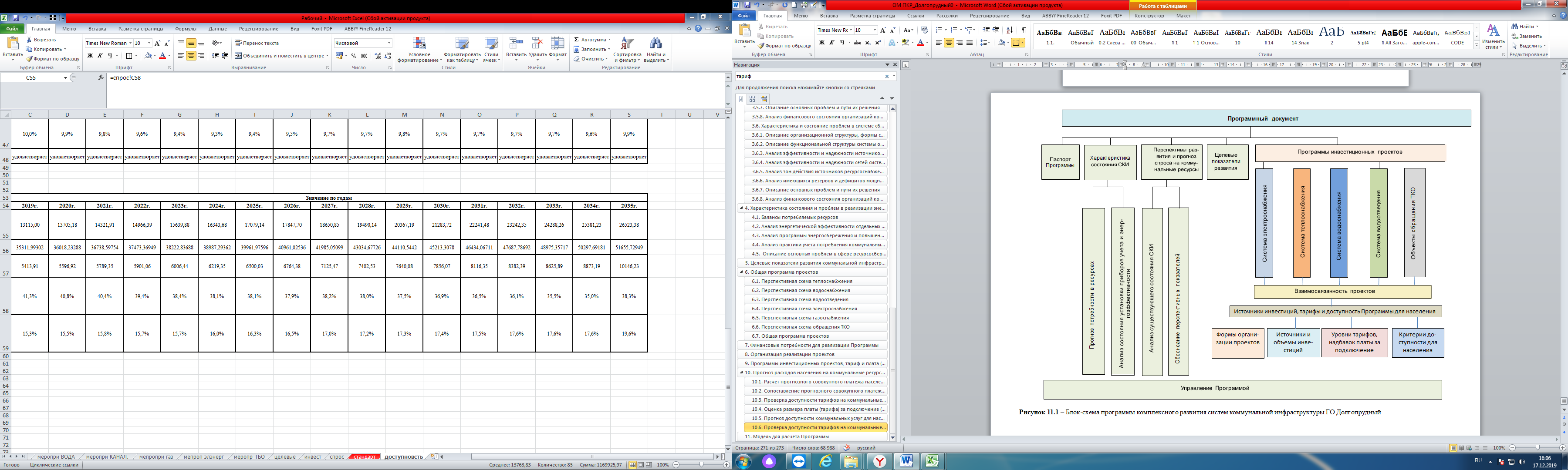 Рисунок 17.1 – Блок-схема программы комплексного развития систем коммунальной инфраструктуры г.о. ДолгопрудныйГод постройкиСуммарная площадь, м2Число домовКол-во квартирЖилая площадь, м2Нежилая площадь, м2Нежилых помещений2010 – 20191415835,2811713502937353,4466607,1415032000 – 20091077933,886311480745861,7345875,282891990 – 1999195738,71302547140139,291908,0010ПоказателиПоказателиЕдиница измеренияКоличество 1.1Дошкольные образовательные организациимест5696 1.2Общеобразовательные организациимест8273 1.3Детские школы искусствмест1200 1.4Детско-юношеские спортивные школымест2135 1.5Больничные стационарыкоек481 1.6Амбулаторно- поликлиническая сетьпос./смену1725 1.7Универсальные комплексные центры социального обслуживания населенияцентр4 1.8Культурно-досуговых учрежденийединиц5Театрыединиц3Библиотекиединиц5Музеиединиц3 1.9Плоскостные спортивные сооружениятыс. кв. м76,08 1.10Спортивные залытыс. кв. м площади пола10,97 1.11Плавательные бассейныкв. м зеркала воды1469 1.12Предприятия торговлитыс. кв. м торг. пл.45,6 1.13Предприятия общественного питаниямест3663 1.14Предприятия бытового обслуживанияраб. мест650 1.15Пожарные депоединиц пож.машин7 1.16Кладбища*(из них площадь, свободная для захоронений, - 0 га)га102,43№ п/пНаименование показателейянварь-сентябрь2018 годаСправочно:январь-сентябрь2017 годатемпростаСправочно:январь-декабрь2017 годаСправочно:январь-декабрь2016 годатемпроста1.Количество хозяйствующих субъектов по городу:4 509(+516)3 993112,9%4 340(+1 042)3 298131,6%Крупные209 (+13)196106,6%209 (+13)196106,6%Средние1818100,0%18 (+4)14135,7%Малые и микропредприятия2136      (+331)1805118,3%1847(+282)1565118,0%Индивидуальные предприниматели2146  (+172)1974108,7%2057(+534)1523135,1%2Количество промышленных предприятий9292100,0%9289103,4%Крупные и средние2020100,0%2020100,0%Малые7272100,0%7269104,3%3.Численность населения занятых в экономике, всего по городу, тыс. человек30,428,6103,5%29,628,6103,5%4.Трудоспособное население города, тыс. человек66,463,3102,1%64,663,3102,1%5.Процент занятых в экономике города от трудоспособного населения45,8%45,2%101,3%45,8%45,2%101,3%6.Средняя численность работников списочного состава (без внешних совместителей) организаций города, не относящихся к субъектам малого предпринимательстваза январь-август 2018 года17 39017 123101,6%17 82818 03598,9%7.Оборот организаций, всего по городу (млн. руб.)43 566,043 049,4101,2%57 399,2656 218,66102,1%8.Отгружено товаров собственного производства по крупным и средним предприятиям (млн.рублей)за январь-сентябрь 2018 годав т.ч. по промышленным видам деятельности (млн.рублей)Справочно: Московская область, всегопо промышленным видам деятельности21 786,88 413,52 767 302,31 798 898,321 401,67 809,02 555 219,11 642 052,8101,8%107,7%108,3109,542 022,119 152,63 620 702,92 099 306,436 732,919 836,03 329 464,91 958 115,8114,4%96,6%108,7%107,2%9.Прибыль (убыток) по крупным и средним предприятиям (млн. руб.)Справочно: Московская областьза январь-август 2018 года45 160,7328 967,19 263,1259 600,9487,5%126,7%19 423,7442 936,110 739,9465 926,5180,9%95,1%10.Оборот розничной торговли, всего по городу (млн.рублей)8 068,97 539,1107,0%10 310,49 560,6107,8%11.Объем платных услуг, всего по городу (млн.рублей)4 094,03 772,7108,5%5 030,34 707,2106,9%12.Среднемесячная заработная плата по крупным и средним предприятиям (руб.)4 место за январь-август 2018 годаСправочно: Московская областьЛидеры среди муниципалитетов по уровню ЗП:- Лобня- Химки- Красногорск69 101,055 923,0120 977,778 299,069 619,563 739,750876,5108 419,971 537,964 624,3108,4%109,9%111,6%109,5%107,7%67 988,352 383,3105 306,072 229,961 102,763 197,348 224,292 479,267 675,659 478,9107,6%108,6%113,9%106,7%102,7%13.Объем инвестиции в основной капитал за счет всех источников финансирования (млн. рублей)10 976,67 448,1147,4%10 820,712 856,884,2%14.Объем инвестиций в основной капиталза исключением бюджетных средств и инвестиций, направленных на строительство жилья (млн. рублей)5 350,13 312,5161,5%4 750,93 993,0119,0%15.Ввод в эксплуатацию жилых домов, построенных за счет всех источников финансирования (кв. м общей площади)20 064,024 400,082,2%91 433,0118 799,077,0%НаправленияКонкурентные преимущества Конкурентные преимущества Возможности и ограничения для развития Возможности и ограничения для развития Возможности и ограничения для развития НаправленияСильные стороныСлабые стороныВозможностиСпособы достиженияУгрозы и ограниченияГрадостроительствоНаличие Генерального плана городского округа, развитие застройки по утвержденной документации по планировке территорий.Наличие земель для расширения жилищного строительства.Возможность выделения земельных участков для индивидуального жилищного строительства.Отсутствие аварийного жилья;Дефицит свободных территорий под промышленную и жилую застройку.Низкая степень устойчивости геологической среды территории к инженерно-хозяйственному воздействию Незначительные объемы ввода жилья в эксплуатациюОтсутствие опережающего развития инженерной инфраструктуры для развития жилищного строительстваСоздание условий для привлечения инвестиций, в том числе путем предоставления возможности выбора наиболее эффективных видов разрешенного использования земельных участков и объектов капитального строительства.Развитие транспортной и инженерной инфраструктур.Формирование планировочной структуры с учетом резервирования территорий природоохранного назначения.Участие в областных и федеральных программахСоздание единой информационной базы данных.Создание подготовленных площадок для предложения потенциальным инвесторамОрганизация взаимодействия всех уровней власти для организации поддержки и решения жилищных проблемРазвитие территорий по функциональному назначению: рекреационные, санитарно-гигиенические, природоохранные.Сложность исполнения требований по со финансированию государственных программ в связи с ограниченностью средств бюджета муниципального образования Увеличение количества административных процедур по разработке и утверждению градостроительной документации.Рост цен и тарифов на строительные материалы и услуги, рост стоимости жилья.Отсутствие влияния на строительный рынокЧисленность населения по годам, чел.Численность населения по годам, чел.Численность населения по годам, чел.Численность населения по годам, чел.Численность населения по годам, чел.Численность населения по годам, чел.Численность населения по годам, чел.Численность населения по годам, чел.Численность населения по годам, чел.2019г.2020г.2021г.2022г.2023г.2024г.2025г.2026г.2027г.1145751171431196751223251252501283851292531301201309882028г.2029г.2030г.2031г.2032г.2033г.2034г.2035г.131856132724133591134459135327136195137062137930НаправленияКонкурентные преимущества городаКонкурентные преимущества городаКонкурентные преимущества городаВозможности и ограничения для развития городаВозможности и ограничения для развития городаНаправленияСильные стороныСлабые стороныВозможностиСпособы достиженияУгрозы и ограниченияДемография и основные направления развития социальной сферы Высокий культурный и образовательный уровни граждан, их социальная активность в различных сферахЕстественный прирост населения.Увеличение численности населения в возрасте до 18 лет.Положительный миграционный прирост населения, начиная с 2011 года, в основном за счет населения в трудоспособном возрасте.Ценностная ориентация горожан на создание и сохранение семьи, увеличение числа многодетных семей.Внедрение социальных проектов, связанных с участием граждан пожилого возраста и инвалидов в общественной жизни города.Снижение численности населения в трудоспособном возрасте.Увеличение численности населения в возрасте старше трудоспособного.Высокий уровень смертностисреди мужчин в трудоспособном возрастеНедостаточность мест шаговой доступности, специально оборудованных для активного времяпровождения пожилых людей и инвалидов.Низкий уровень доходов населения. Отсутствие социального жилья.Увеличение численности населения городаОпределение миграционной политики города по удержанию и привлечению трудовых кадров в городРазвитие сети учреждений социального обслуживания, предоставляющих социальные услуги различным категориям граждан. Финансирование социально незащищенных слоев населения из федерального, регионального бюджетов и бюджета городского округа.Реализация муниципальных программ в различных социальных областях.Расширение сектора услугСоздание новых рабочих мест.Строительство и приобретение жилых помещений. Строительство новых объектов социальной инфраструктуры, укрепление материально-технической базы, модернизация и техническое переоснащение действующих муниципальных учреждений культуры, спорта и образованияПоддержка общественно значимых инициатив горожан и социально-ориентированных некоммерческих организаций, действующих на территории городского округаСнижение уровня рождаемости в связи с сокращением количества женщин фертильного возраста.Старение населения, рост социальной нагрузки на работающее население.Миграционный отток трудоспособного населения Усиление зависимости от органов государственной власти региона в процессе работы с пожилыми, инвалидами, семьями (снижение уровня оперативности в решении вопросов граждан)№Наименование планируемых территорий и объектовТерритория, га1Многоквартирная жилая застройкаМногоквартирная жилая застройка1.1мкр. Центральный (ПП № 1)9,901.2мкр в южной части города (ПП №2)8,201.3по ул. Госпитальной (ПП №3)1,501.4мкр по ул. Московская (ПП №4)9,201.5мкр Водники (ПП №5)8,701.6по пр. Пацаева (ПП №6)5,901.7мкр Хлебниково (ПП №7)11,401.8по ул. Дирижабельной (пп №8)1,002Индивидуальная и малоэтажная блокированная жилая застройкаИндивидуальная и малоэтажная блокированная жилая застройка2.1Индивидуальная жилая застройка мкр Павельцево (ПП №9)5,502.2Малоэтажная жилая застройка мкр в южной части города (ПП№2)3,703Дошкольные образовательные организацииДошкольные образовательные организации3.1мкр. Центральный (ПП № 1)0,503.2мкр. Центральный (ПП № 1)0,503.3мкр. Центральный (ПП № 1)1,103.4мкр в южной части города (ПП №2)0,903.5мкр по ул. Московская (ПП №4)0,603.6мкр Водники (ПП №5)0,903.7мкр Хлебниково (ПП №7)встр3.8мкр Хлебниково (ПП №7)встр3.9Лихачевское шоссе1,303.10по ул. Госпитальной (ПП №3)встр3.11мкр Хлебниково (ПП №7)0,503.12мкр Водники (ПП №5)встр3.13мкр по ул. Московская (ПП №4)встр3.14по пр. Пацаева (ПП №6)встр3.15МБДОУ детский сад № 5 «Теремок» по адресу: г. Долгопрудный, ул. Циолковского, д. 12а, строение 1, к.н.з.у. 50:42:0010229:538, год ввода 2020введен в эксплуатацию4Общеобразовательные организацииОбщеобразовательные организации4.1мкр. Центральный (ПП № 1)1,704.2мкр. Центральный (ПП № 1)1,904.3мкр в южной части города (ПП №2)1,404.4мкр по ул. Московская (ПП №4)3,704.5мкр по ул. Московская (ПП №4)4,504.6по пр. Пацаева (ПП №6)2,404.7по ул. Дирижабельной (пп №8)1,804.8мкр Водники (ПП №5)1,204.9мкр Хлебниково (ПП №7)1,404.10средняя общеобразовательная школа на 1500 мест по адресу г. Долгопрудный, ул. Заводская, д.2, к.н.з.у. 50:42:0020101:38, застройщик ООО «СЗ «ГРАНЕЛЬ ИНВЕСТ», плановый год ввода 20224.11школа на 550 мест (900 мест) по адресу: г. Долгопрудный, мкр. Центральный, к.н.з.у. 50:42:0010310:4724, застройщик Урбан групп, плановый год ввода 20214.12строительство учебного корпуса начальной школы на 425 мест, детского   технопарка и кампуса для проживания на 200 мест на территории ГОБУ «Московская областная школа-интернат естественно математической направленности по адресу: г. Долгопрудный, пересечение ул. Летная и Лихачевского шоссе, к.н.з.у. 50:42:0010310:14329, 50:42:0010310:10745, плановый год ввода 202104.13пристройка к зданию АОУ гимназия № 13 по адресу: г. Долгопрудный, ул. Молодежная д.1ОА, к.н.з.у. 50:42:0020101:112, плановый год ввода 20214.14АОУ школа № 1 по адресу: г. Долгопрудный, ул. Институтский пер., д.1, к.н.з.у. 50:42:0010231:44, год ввода 2020введен в эксплуатацию4.15ДОУ с бассейном по адресу: г. Долгопрудный, мкр. Центральный (2-я очередь строительства), к.н.з.у.50:42:0010310:5030, застройщик АО «Долrопрудненское управление капитального строительства», год ввода 2020введен в эксплуатацию5ПоликлиникиПоликлиники5.1мкр по ул. Московская (ПП №4)0,905.2мкр. Центральный (ПП № 1)1,105.3Московское шоссе - станция скорой помощи0,705.4мкр в южной части города (ПП №2)встр5.5по ул. Госпитальной (ПП №3) - ВОПвстр5.6мкр Хлебниково (ПП №7)встр5.7по ул. Дирижабельной (пп №8) - детская поликлиникавстр5.8по пр. Пацаева (ПП №6)встр6Объекты общественно-делового назначенияОбъекты общественно-делового назначения6.1мкр. Центральный0,986.2мкр. Центральный1,246.3мкр. Центральный1,106.4мкр. в южной части города0,776.5в районе Транспортного проезда1,006.6мкр по ул. Московская0,436.7мкр по ул. Московская0,826.8мкр по ул. Московская3,966.9Лихачевский переулок2,226.10Лихачевский проезд0,346.11мкр. Центральный0,806.12пл. Водники1,096.13мкр Хлебниково0,266.14Московское шоссе0,566.15проспект Ракетостроителей1,766.16мкр по ул. Московская2,036.17в районе Нефтебазы3,746.18мкр Хлебниково1,076.19мкр Хлебниково0,836.20в районе ул. Железнякова0,266.21Московское шоссе (пл. Долгопрудная)0,536.22ул. Московская1,466.23Московское шоссе (пл. Долгопрудная)0,546.24в районе Нефтебазы0,586.25в районе Нефтебазы0,636.26в районе Нефтебазы0,706.27в районе МКАД3,466.28в районе СНТ "Угодье-2"5,376.29ул. Дирижабельная0,566.30Институтский пер.1,106.31ул. Жуковского0,606.32ул. Дирижабельная0,706.33мкр. Центральный0,236.34в р-не ул. Восточная7,806.35Химкинский проспект0,606.36Промышленный проезд0,346.37Лихачевский проезд1,96.38Старое Дмитровское шоссе3,066.39ул. Парковая0,37Физкультурно-оздоровительные комплексы и плоскостные спортивные сооруженияФизкультурно-оздоровительные комплексы и плоскостные спортивные сооружения7.1по ул. Парковая - стадион2,897.2мкр по ул. Московская (ПП №4) – ФОК с бассейном0,807.3мкр в южной части города (ПП №2) - ФОК0,317.4мкр Водники (ПП №5) - плоскостные спортивные сооружения0,357.5в районе СНТ "Клязьма" - ФОК1,707.6мкр Хлебниково (ПП №7) - ФОК0,308Гаражные комплексы и парковкиГаражные комплексы и парковки8.1ул. Островского0,68.2ул. Летная - ул. Ракетостроителей2,068.3мкр. в южной части города1,198.4мкр. Хлебниково1,818.5мкр. Хлебниково1,258.6Московское шоссе1,288.7мкр. по ул. Московская1,788.8Московское шоссе0,888.9мкр. Водники ул. Корабельная0,798.10мкр. Водники ул. Корабельная0,448.11Московское шоссе1,168.12Химкинский проспект0,548.13мкр. Хлебниково0,488.14мкр. Хлебниково2,798.15улица Виноградная4,38.16в районе ул. Парковая0,778.17в районе пл. Водники1,119Производственно-складские предприятияПроизводственно-складские предприятия9.1Новое шоссе0,579.2проезд Дорожный2,319.3Промышленный проезд5,279.4в районе Химкинского просп.3,099.5в районе Химкинского просп.0,519.6в районе ул. Озёрная4,039.7в районе СНТ "Угодье-2"14,079.8проезд Дорожный1,609.9в районе ул. Озёрная7,419.10Новое шоссе4,79.11Береговой проезд2,159.12Береговой проезд1,019.13в районе ул. Зеленой1,159.14ул. Энергетическая1,089.15в районе СНТ "Угодье-2"12,129.16Береговой проезд11,509.17в районе кладбища и проезда Строителей1,299.18в районе кладбища и проезда Строителей2,639.19в районе пл. Долгопрудная10,179.20Новое шоссе2,629.21в районе кладбища и проезда Строителей1,709.22проезд Строителей1,709.23производственный комплекс стройматериалов ООО «ЛУКА», плановый год ввода 20219.24складской комплекс, производственный комплекс и офисы ИП Терехин по адресу: г. Долгопрудный, проезд Лихачевский, застройщик ИП Терехин, плановый год ввода 202110Научно-инновационные многофункциональные комплексыНаучно-инновационные многофункциональные комплексы10.1Лихачевский проспект9,9810.2Лихачевский проспект1,510.3Лихачевский проспект5,3010.4Лихачевский проспект1,3910.5Лихачевский проспект2,9911Рекреационные объекты (объекты туризма и отдыха)Рекреационные объекты (объекты туризма и отдыха)11.1мкр. Водники ул. Корабельная3,9211.2мкр. Хлебниково Новое шоссе14,7511.3мкр. по ул. Московская3,4511.4мкр. по ул. Московская1,1511.5мкр. по ул. Московская3,3311.6в районе ул. Осиновая13,7111.7в районе Нефтебазы5,2011.8в районе ул. Первомайская 0,05111.9в районе ул. Стародмитровское шоссе3,012Озелененные и благоустроенные территорииОзелененные и благоустроенные территории12.1вдоль Канала им. Москвы41,0012.2вдоль Канала им. Москвы11,3512.3Клязьминское вдхр. а в районе ул. Парковая2,2712.4мкр. по ул. Московская6,0012.5Клязьминское вдхр. а в районе ул. Парковая0,6012.6мкр. Хлебниково3,5712.7в районе ул. Маяковского0,4812.8в районе ул. Зеленая4,712.9мкр. Центральный1,2512.10Лихачевский проспект, Храмовый комплекс0,7412.11мкр. Водники2,0013Смешанная общественно-жилая застройкаСмешанная общественно-жилая застройка13.1в районе ул. Менделеева5,613.2реновация ОАО «МКК»21,514Объекты обслуживания транспортных средств14.1в районе проезда Дорожный0,9214.2в районе ул. Осенняя0,7214.3в районе ул. Осенняя0,9914.4Новое шоссе0,3414.5мкр. по ул. Московская0,2114.6Лихачевский проспект0,914.7Лихачевский проспект0,314.8ул. Московская0,515Территории под размещение РТПТерритории под размещение РТП15.1мкр. Водники0,2816Вертолетные площадкиВертолетные площадки16.1В районе проезда Строителей0,8217Территории под размещение очистных сооруженийТерритории под размещение очистных сооружений17.1мкр. в южной части города0,7117.2мкр. Водники0,3218Территории под размещение ВЗУТерритории под размещение ВЗУ18.1в районе пл. Долгопрудная0,24№ п/пЗастройщик/инвесторАдресПло- щадь участ ка,гаЭтаж- ностьЖилищное строительство, тыс. кв. м (по ППТ)Жилищное строительство, тыс. кв. м (по ППТ)Жилищное строительство, тыс. кв. м (по ППТ)Население, тыс. чел.(по ППТ)Население, тыс. чел.(по ППТ)Дошкольные образовательные организацииДошкольные образовательные организацииДошкольные образовательные организацииОбщеобразовательные организацииОбщеобразовательные организацииОбщеобразовательные организацииПоликли- никиТип доку- ментацииСтадия разработки№ п/пЗастройщик/инвесторАдресПло- щадь участ ка,гаЭтаж- ностьвсего запла- ниро- ваноиз них вве- деноне вве- деновсегопри- ростзапла- нировано в ППТвведеноне пост- роенозапла- нировано в ППТвведеноне пост- роенозапла- нировано в ППТТип доку- ментацииСтадия разработкиПериод до 2022 годаПериод до 2022 годаПериод до 2022 годаПериод до 2022 годаПериод до 2022 годаПериод до 2022 годаПериод до 2022 годаПериод до 2022 годаПериод до 2022 годаПериод до 2022 годаПериод до 2022 годаПериод до 2022 годаПериод до 2022 годаПериод до 2022 годаПериод до 2022 годаПериод до 2022 годаПериод до 2022 годаПериод до 2022 года1АО "ДУКС"Микрорайон«Центральный»77,025825,61603,62221,9929,086,99925560365256011001460410ППТПостановление Главы г.о. Долгопрудный№ 694-ПГ от 09.09.20112ООО "Актис- Строй", ООО “Долгопруд- ненская СК", АО "ДУКС"Микрорайон «в южной части города»5,9382,7538,6544,102,961,090000000ППТПостановление Главы г.о. Долгопрудный № 29-ПГ от 01.02.20103АО "ДУКС"Микрорайон по ул.Госпитальная12,119147,8592,3455,515,281,981608080300030040ППТПостановление Главы г.о. Долгопрудный № 145-ПГот 21.06.20074ООО "ДСК 7Микрорайон поул. Московская68,525414,79241,72173,0714,816,59420200220182501825230ППТПостановление Главы г.о. Долгопрудный № 810-ПГ от 30.10.20085ООО "ГК "ОРК"Микрорайон по ул.Дирижабельная26,42554,1813,7540,431,941,440003000300100ППТПостановление Главы г.о. Долгопрудный № 81-ПГ от 06.02.20086ООО «Специализированный застройщик «Гранель Инвест»Микрорайон по ул. Заводская д.222,981820,68620,6867,0287,028540540190ППТРаспоряжение П42/0060-19 02.10.2019 г. министерства жилищной политики Московской областиИТОГО212,918,022211,2990,121221,161,125,12045,0840,01205,04985,01100,03885,0970,0Период 2023-2035 годыПериод 2023-2035 годыПериод 2023-2035 годыПериод 2023-2035 годыПериод 2023-2035 годыПериод 2023-2035 годыПериод 2023-2035 годыПериод 2023-2035 годыПериод 2023-2035 годыПериод 2023-2035 годыПериод 2023-2035 годыПериод 2023-2035 годыПериод 2023-2035 годыПериод 2023-2035 годыПериод 2023-2035 годыПериод 2023-2035 годыПериод 2023-2035 годы6ООО"Долгопруднен- ская СК",АО "ДУКС"Микрорайон «в южной части города»28,917100,570100,573,593,591800180125001250100ППТПостановление Главы г.о. Долгопрудный № 29-ПГ от 01.02.20107Не определен (не реализуется)Микрорайон Водники39,525163,900163,905,855,85280028016404401200250ППТПостановление Главы г.о. Долгопрудный № 32-ПГ от 22.01.20088Не определенМикрорайон по пр. Пацаева22,019135,000135,004,824,8270070120001200200ППТПостановление Главы г.о. Долгопрудный № 276-ПГот 11.04.20089Не определенМикрорайон Хлебниково32,825176,000176,005,825,822100210112501125110ППТПостановление Главы г.о. Долгопрудный 809-ПГот 30.10.200810Не определенМикрорайон Павельцево,ул. Родниковая6,0ИЖС5,4005,400,140,140000000ППТВ стадии утвержденияИТОГО129,2580,870580,8720,2220,22740074052154404775660ВСЕГО319,12106,05990,081115,9774,2938,312245840140510200154086601440ПрограммаПериод реализацииИсточник финансирования20202021202220232024Реализация краткосрочного плана региональной программы Московской области «Проведение капитального ремонта общего имущества в многоквартирных домах, расположенных на территории Московской области, на 2014-2049 годы»2020-2024Итого в том числе114 328,66446 374,08143 276,18148 577,40154 520,50Реализация краткосрочного плана региональной программы Московской области «Проведение капитального ремонта общего имущества в многоквартирных домах, расположенных на территории Московской области, на 2014-2049 годы»2020-2024Средства федерального бюджета00000Реализация краткосрочного плана региональной программы Московской области «Проведение капитального ремонта общего имущества в многоквартирных домах, расположенных на территории Московской области, на 2014-2049 годы»2020-2024Средства бюджета Московской области00000Реализация краткосрочного плана региональной программы Московской области «Проведение капитального ремонта общего имущества в многоквартирных домах, расположенных на территории Московской области, на 2014-2049 годы»2020-2024Средства бюджета городского округа Долгопрудный1 325,900000Реализация краткосрочного плана региональной программы Московской области «Проведение капитального ремонта общего имущества в многоквартирных домах, расположенных на территории Московской области, на 2014-2049 годы»2020-2024Другие источники113 002,76446 374,08143 276,18148 577,40154 520,50Общая площадь квартир в многоквартирных домах, тыс. м2Общая площадь квартир в многоквартирных домах, тыс. м2Общая площадь квартир в многоквартирных домах, тыс. м212459,049214,315796,716381,217036,4Поз.Наименование учреждений обслуживанияЕдиница измеренияНормативный показатель на 1000 жителейСуществующие учрежденияПервая очередь 2022 годПервая очередь 2022 годРасчетный срок 2035 год (включая первую очередь)Расчетный срок 2035 год (включая первую очередь)Поз.Наименование учреждений обслуживанияЕдиница измеренияНормативный показатель на 1000 жителейСуществующие учрежденияТребуется по нормативуНовое строительствоТребуется по нормативуНовое строительство1Дошкольные образовательные организациимест65569676951134896532722Общеобразовательные школымест135827315983448518621103603Детские школы искусств (дополнительное образование детей)мест12 % от численности детей в возрасте от 6 до 15 лет120012810149304Детско-юношеские спортивные школы (дополнительное образование детей)мест20 % от численности детей в возрасте от 6 до 15 лет21352136024884005Больницыкоек8,16629590111706Амбулаторно- поликлиническая сетьпос./см.17,7518032101780244811907Универсальный комплексный центрсоциального обслуживания населения*1 центр**1 на 50 000 жителей022338КДУединиц1 сетевая единица на г.о. 510109Театрыединиц1 сетевая единица на г.о. 1101010Библиотекиединиц5 сетевых единиц на г.о. 4515111Музеиединиц2 сетевые единицы на г.о1212112Плоскостные спортивные сооружениятыс. кв. м0,948376,08112,2720,00130,8055,0013Спортивные залытыс. кв. м площади пола0,10610,9712,551,00814,623,65414Бассейныкв. м зеркала воды9,9614691179275137427515Объекты торговлитыс. кв. м торг. пл.1,5145,6178,77133,17208,27162,6716Объекты общественного питанияпос. мест403663473610735517185417Объекты бытового обслуживанияраб. мест10,96501290640150385318Кладбище***га0,24101,53 (резерв 0)28,41033,100Поз.Наименование учрежденийЕдиница измеренияНорматив на 1000 жителейТребуется по нормативуТребуется по нормативуПоз.Наименование учрежденийЕдиница измеренияНорматив на 1000 жителейРасчётный период 2022 годРасчётный срок 2035 год1Больницыкоек1,0332Амбулаторно-поликлинические учрежденияпос./см.1,6553Пункт скорой медицинской помощиавтомоб.0,1334Магазиныкв. м торг. пл.401281325Учреждения бытовогообслуживанияраб. мест1,6556Пожарные депопож. автомоб.0,211НаправленияКонкурентные преимущества городаКонкурентные преимущества городаВозможности и ограничения для развития городаВозможности и ограничения для развития городаВозможности и ограничения для развития городаНаправленияСильные стороныСлабые стороныВозможностиСпособы достиженияУгрозы и ограниченияЖилищный фонд и коммунальная инфраструктура Дорожное хозяйство и городской транспортРазвитая конкуренция в области управления многоквартирными домами.Наличие муниципальных утвержденных инвестиционных программ по развитию систем теплоснабжения, водоснабжения и водоотведения Развитая сеть дорог, низкая доля протяженности дорог, не отвечающих нормативным требованиямПринципом транспортного обслуживания жилых микрорайонов является наличие периферийных подъездов с освобождением от транспорта центральной части.Маршруты регулярных пассажирских перевозок по регулируемым тарифамВысокий процент износа жилищного фонда и инженерных коммуникацийНизкие темпы жилищногостроительстваОграниченность в средствах бюджета г.о. Долгопрудный на со финансирование инвестиционных программ.Неудовлетворительное состояние ливневой канализации, дефицит парковочных мест.Наличие дорог, не отвечающих нормативным требованиямПоэтапная замена изношенных инженерных коммуникаций.Снижение доли МКД, нуждающихся в капитальном ремонте.Включение г.о. Долгопрудный в инвестиционные проекты по развитию коммунальной инфраструктурыРазвитие инициативы, повышение ответственности собственников помещений в МКД.Совершенствование дорожного хозяйства Организация проведения капитального ремонта общего имущества в МКД.Привлечение внебюджетных средств для реализации проектов по развитию коммунальной инфраструктурыКомплексная застройка новых территорий, ликвидация аварийного жилья, поэтапная капитализация усадебного фонда в границах города Участие организаций –застройщиков в государственных программах по жилищному строительствуПроведение реконструкции, капитального и текущего ремонта дорог и сетей ливневой канализацииСтроительство паркингов для остановки и хранения транспортных средств.Ресурсные ограничения в части необходимых производственных мощностей, техники, кадровых ресурсов требуемой квалификации.Изменения законодательства в сфере жилищно-коммунального хозяйства.Имеющаяся задолженность населения, может стать причиной отсутствия средств на выполнение запланированных работ.Недостаточные объемы финансирования отраслиЗдравоохранение, профилактика и охрана здоровья гражданОтносительно высокий уровень качества медицинской помощиОтносительно низкий уровень смертности детей в возрасте до одного годаУвеличение заработной платы работникам сферы здравоохранения.Осуществляется комплексная работа по подготовке высококвалифицированных медицинских кадров по программам интернатуры и ординатуры в рамках целевого послевузовского обучения.Отсутствие в городе муниципального учреждения здравоохранения не позволяет финансировать развитие системы здравоохранения за счет муниципальных и региональных программНедостаточность финансирования учреждений здравоохранения по системе ОМС как следствие несоответствия численности населения количеству и объему услуг.Повышение качества и расширение спектра медицинских услуг, в том числе за счет оказания платной высокотехнологической помощиПроведение профилактических и оздоровительных процедурУвеличение числа горожан, заботящихся о своем здоровьеРеализация проекта «Поликлиника без очередей» Проведение вакцинации и диспансеризации населения.Проведение мероприятий, акций по борьбе с курением, употреблением алкоголя, наркоманиейСоздание условий для расширения частного сектора медицины.Содействие развитию программ медицинского обслуживания, в том числе телемедицины, и расширению спектра социальных услуг, развитию социально-досуговой сферы для граждан пожилого возраста и инвалидов. Отсутствие финансирования мероприятий либо финансирование в недостаточном объеме.Возможное изменение федерального и регионального законодательства.Появление новых вирусов и заболеваний, неизвестных в медицинской областиДошкольное и общее среднее образованиеРазвитая сеть муниципальных учреждений дошкольного и общего среднего образования.100% охват дошкольным образованием детей 3-7 лет, высокий охват дошкольным образованием детей в возрасте 1,5-3 лет.Второй смены в школах нетРазнонаправленность основных и дополнительных программ дошкольного и школьного образования.Высокий профессиональный уровень, наличие эффективной системы повышения квалификации и переподготовки кадров.Успешная реализация образовательных стандартов.Наличие материально-технической базы, проведение мероприятий по охране и укреплению здоровья детейОтсутствие выпускников, не получивших аттестат об основном общем и среднем общем образованииСтарение педагогических кадров, дефицит кадров отрасли, в том числе нехватка специалистов для работы с детьми с особыми потребностямиВысокая степень изношенности основных фондов зданий и технологического оборудования.Недостаточная оснащенность дошкольных и общеобразовательных учреждений техническими средствами обучения и учебными пособиями.Низкая доля обучающихся, охваченных образовательными программами углубленного и профильного обучения.Отсутствие в городе служебного жилья для молодых специалистов и сотрудников муниципальных организаций.Увеличение обеспеченности кадрами, привлечение в отрасль молодых специалистов. Расширение спектра дополнительных образовательных услуг, предоставляемых в том числе на платной основеУкрепление материально-технической базы, повышение оснащенности образовательного процесса техническими средствами Обеспечение специальным (коррекционным) общим образованием детей с ограниченными возможностями здоровья и детей-инвалидов всех видов.Приведение зданий и инженерных коммуникаций образовательных организаций в соответствие с требованиями санитарного и противопожарного законодательства.Предоставление служебного жилья для специалистов, работающих в муниципальных дошкольных организациях либо выплата им компенсации за найм жилья.Социальная поддержка работников образования.Ремонт, реконструкция, развитие материально-технической базы общеобразовательных учреждений. Повышение оснащенности образовательных учреждений инновационным оборудованием, техническими средствами обучения, играми, игрушками, учебными пособиямиПредоставление образования для детей с особыми потребностями Участие в международных российских, региональных и городских конкурсах, грантовых программах.Большое количество контролирующих государственных органов и высокие требования к стандарту предоставления образовательной услуги.Нехватка специалистовСлабая инвестиционная привлекательность сферы образованияНедостаточное финансирование системы образованияНизкая платежеспособность населения.Культура и туризмНасыщенность в окружении г.о. Долгопрудный культурно-досуговыми учреждениямиОпытный кадровый состав работников отрасли. Высокий уровень фактической обеспеченности школами искусств по видам искусств.Традиции проведения фестивалей, спортивных турниров и конкурсов областного и городского уровней.Наличие интересных объектов туристского показа и экскурсионных маршрутов (храмы, памятники, усадьбы).Удобное географическое расположение – близкая доступность к высоко востребованным объектам туризма сразу в трёх субъектах РФ (Тульская, Калужская, Московская).Высокий уровень фактической обеспеченности парками культуры и отдыхаНеудовлетворительное состояние зданий и материально-технической оснащенности большинства муниципальных учреждений культурыНедостаточное финансирование сферы культуры и туризма. Недостаточный уровень фактической обеспеченности музеями т библиотеками.  Недостаточно развита материально-техническая база учреждений культуры.Старение и дефицит кадров отрасли.Низкий уровень и недостаточность инфраструктуры туризма.Ремонт и реконструкция зданий учреждений культурыУкрепление и развитие материально-технической базы учреждений культуры, повышение квалификации персонала и др.Развитие туристского комплекса города как сегмента муниципальной социально-экономической системы.Увеличение доли информированного населения о деятельности в сфере культурыСоздание единого пространства для реализации проектов культуры и туризма с использованием частных инициатив. Разработка муниципальных правовых актов, регулирующих вопросы развития туризмаУчастие в реализации федеральных и областных программ, международных российских и региональных грантовых программах в области физической культуры и спорта.Привлечение инвесторов для развития учреждений культуры и туристского комплекса.Внедрение инновационных технологий Формирование стратегии развития туристского комплекса города как сегмента муниципальной социально-экономической системы.Информирование населения о деятельности в сфере культуры, создание туристского информационного центраСоздание новых туристских продуктов и маршрутов;Социальная поддержка работников культурыСокращение объемов бюджетного финансирования учреждений культурыНизкая платежеспособность населения.Рост дефицита узкоспециализированных и квалифицированных специалистовКонкуренция со стороны культурных и туристических центров соседних городовФизическая культура и спортПредоставление образовательных услуг в области физической культуры и спорта на бесплатной основеНаличие на территории городского округа многофункциональных спортивных комплексов Работа федераций по разным видам спорта: шахматы, бокс и т.д.Широкий круг спортивно-массовых мероприятий, пропаганда здорового образа жизни на территории города.Низкий уровень оснащенности спортивными сооружениями: отсутствие городского стадиона, недостаток спортивных сооружений шаговой доступности.Высокий процент износа спортивных сооруженийСтарение и дефицит кадров отрасли, отсутствие кадрового и материального ресурсов для развития новых видов спорта.Строительство новых, ремонт, реконструкция и переоснащение старых спортивных сооружений;Обустройство придомовых территорий для занятий физической культурой и спортом.Привлечение специалистов для развития культивируемых и новых видов спорта.Содействие работе федераций по видам спорта по привлечению инвестиций Расширение спектра услуг в области физической культуры и спорта.Участие в реализации федеральных и областных программ в области физической культуры и спорта.Участие в конкурсах на получение грантов на развитие системы физической культуры и спорта.Привлечение инвесторов для поддержки мероприятий в сфере физической культуры и спорта.Увеличение объемов бюджетных ассигнований на физическую культуру и спорт, в том числе на приобретение спортинвентаря и оборудования, направления команд г.о. Долгопрудный для участия в соревнованияхРазвитие велокультуры, создание велодорожек и велопарковок в городеИнформирование населения о деятельности и мероприятиях в сфере физической культуры и спорта.Недофинансирование или несвоевременное финансирования расходов на реализацию мероприятий.Изменения социально-экономической ситуации в г.о. Долгопрудный  Наука и высшее профессиональное образованиеНаличие объектов образовательной, научно-технической и социальной инфраструктуры.Отсутствие органов координации и взаимодействия в деятельности учреждений науки и образования, единых стандартов и общей стратегии развития, принятой к исполнению.Слабое взаимодействие институтов в рамках совместных проектовСоздание учреждений среднего профессионального образования Развитие на базе существующих образовательных учреждений системы непрерывного образования, ориентированной на экономику городского округа. Массовое привлечение в образовательные организации молодых специалистовМодернизация зданий и инженерных коммуникаций образовательных и научных организаций.Строительство служебного жилья для научных сотрудников и специалистов научных и образовательных организаций городаРасширение фонда временного жилья для привлечения молодых кадров.Привлечение внимания к проблемам образования инвесторов;Поиск новых форм и средств сотрудничества с предприятиями и ВУЗами в вопросах реализации совместных образовательных программ, профильных смен, стажировочных площадок, промышленных практик;Обеспечение доступности профильного среднего профессионального образования в городе;Формирование системы непрерывного образования, включающего учреждения среднего специального профессионального образования, в т.ч. техническогоУсиление конкуренции со стороны научных центров Российской Федерации.Сокращение объемов бюджетного финансирования Отсутствие у представителей науки и образования личной заинтересованности в развитии внешней кооперации, исторически сложившееся фокусирование на фундаментальной научной деятельности.Недостаточность механизмов модернизации и дополнительного пополнения фондов (закупки специализированного оборудования, капитальное строительство).Отсутствие программ приобретения ведомственного жилья для молодых специалистов.год2018г.2019г.2020г.2021г.2022г.2023г.2024г.2025г.2026г.Реальные располагаемые доходы населенияРеальные располагаемые доходы населенияРеальные располагаемые доходы населенияРеальные располагаемые доходы населенияРеальные располагаемые доходы населенияРеальные располагаемые доходы населенияРеальные располагаемые доходы населенияРеальные располагаемые доходы населенияРеальные располагаемые доходы населенияРеальные располагаемые доходы населенияруб.34619,6035311,9936018,2336738,6037473,3738222,8438987,2939961,9840961,03рост-2%2%2%2%2%2%2,5%2,5%2027г.2028г.2029г.2030г.2031г.2032г.2033г.2034г.2035г.руб.41985,0543034,6844110,5445213,3146434,0747687,7948975,3650297,6951655,73рост2,5%2,5%2,5%2,5%2,7%2,7%2,7%2,7%2,7%Реальная заработная платаРеальная заработная платаРеальная заработная платаРеальная заработная платаРеальная заработная платаРеальная заработная платаРеальная заработная платаРеальная заработная платаРеальная заработная платаРеальная заработная платагод2018г.2019г.2020г.2021г.2022г.2023г.2024г.2025г.2026г.руб.69101,070759,472457,774196,675977,477800,879668,081819,184028,2рост-2,4%2,4%2,4%2,4%2,4%2,4%2,7%2,7%2027г.2028г.2029г.2030г.2031г.2032г.2033г.2034г.2035г.руб.86296,988627,091019,993477,495907,898401,4100959,9103584,8106278,0рост2,7%2,7%2,7%2,7%2,6%2,6%2,6%2,6%2,6%Наименование показателейпрогнозпрогнозпрогнозпрогнозпрогнозпрогнозпрогнозпрогнозпрогнозпрогнозпрогнозпрогнозпрогнозпрогнозпрогнозпрогнозпрогнозНаименование показателей2019г.2020г.2021г.2022г.2023г.2024г.2025г.2026г.2027г.2028г.2029г.2030г.2031г.2032г.2033г.2034г.2035г.Электроснабжение, кВт*чЭлектроснабжение, кВт*чЭлектроснабжение, кВт*чЭлектроснабжение, кВт*чЭлектроснабжение, кВт*чЭлектроснабжение, кВт*чЭлектроснабжение, кВт*чЭлектроснабжение, кВт*чЭлектроснабжение, кВт*чЭлектроснабжение, кВт*чЭлектроснабжение, кВт*чЭлектроснабжение, кВт*чЭлектроснабжение, кВт*чЭлектроснабжение, кВт*чЭлектроснабжение, кВт*чЭлектроснабжение, кВт*чЭлектроснабжение, кВт*чЭлектроснабжение, кВт*ч157377,158524,663206,668263,173724,283227,284891,886589,688321,490087,891889,693727,495601,997513,999464,2101453,5103482,6227092,727228,227364,427501,227638,727776,927915,828055,328195,628336,628478,328620,728763,828907,629052,129197,429343,43273474,8274842,2277590,6280366,5283170,2286001,9287431,9288869,1290313,4291765,0293223,8294689,9296163,4297644,2299132,4300628,1302131,2ИТОГО357944,7360595,0368161,6376130,8384533,0397006,0400239,4403514,0406830,4410189,4413591,6417037,9420529,0424065,7427648,8431279,0434957,2Теплоснабжение, ГкалТеплоснабжение, ГкалТеплоснабжение, ГкалТеплоснабжение, ГкалТеплоснабжение, ГкалТеплоснабжение, ГкалТеплоснабжение, ГкалТеплоснабжение, ГкалТеплоснабжение, ГкалТеплоснабжение, ГкалТеплоснабжение, ГкалТеплоснабжение, ГкалТеплоснабжение, ГкалТеплоснабжение, ГкалТеплоснабжение, ГкалТеплоснабжение, ГкалТеплоснабжение, ГкалТеплоснабжение, Гкал1573558,6574229,9574229,9575348,6579754,5584160,5588566,5592972,5572037,2573558,6574229,9574229,9575348,6579754,5584160,5588566,5592972,5272561,672784,372784,373229,774240,275250,876261,477271,972116,372561,672784,372784,373229,774240,275250,876261,477271,9327325,927325,927325,927378,027778,828179,628580,428981,227325,927325,927325,927325,927378,027778,828179,628580,428981,2ИТОГО673446,2674340,1674340,1675956,2681773,6687590,9693408,3699225,6671479,4673446,2674340,1674340,1675956,2681773,6687590,9693408,3699225,6Водоснабжение, тыс. м3Водоснабжение, тыс. м3Водоснабжение, тыс. м3Водоснабжение, тыс. м3Водоснабжение, тыс. м3Водоснабжение, тыс. м3Водоснабжение, тыс. м3Водоснабжение, тыс. м3Водоснабжение, тыс. м3Водоснабжение, тыс. м3Водоснабжение, тыс. м3Водоснабжение, тыс. м3Водоснабжение, тыс. м3Водоснабжение, тыс. м3Водоснабжение, тыс. м3Водоснабжение, тыс. м3Водоснабжение, тыс. м3Водоснабжение, тыс. м318407,78636,28816,98790,18853,09245,59522,29738,610169,810372,210560,910683,510892,711100,811236,411371,113606,42618,7618,7631,0650,0669,5689,5710,2731,5776,1799,4823,4848,1873,5899,7926,7954,5983,131115,61115,61137,91172,11207,21243,41280,81280,81280,81280,81280,81280,81280,81280,81280,81280,81280,8ИТОГО10142,010370,510585,910612,110729,711178,511513,211750,912226,712452,412665,012812,313047,013281,313443,813606,415870,3Водоотведение, тыс. м3Водоотведение, тыс. м3Водоотведение, тыс. м3Водоотведение, тыс. м3Водоотведение, тыс. м3Водоотведение, тыс. м3Водоотведение, тыс. м3Водоотведение, тыс. м3Водоотведение, тыс. м3Водоотведение, тыс. м3Водоотведение, тыс. м3Водоотведение, тыс. м3Водоотведение, тыс. м3Водоотведение, тыс. м3Водоотведение, тыс. м3Водоотведение, тыс. м3Водоотведение, тыс. м3Водоотведение, тыс. м318013,48241,98422,68395,78458,78851,29127,99344,39775,59977,910166,510289,210498,410706,510842,110976,813212,12508,1508,1520,5539,4558,9579,0599,7621,0665,5688,8712,8737,5762,9789,1816,1843,9872,635789,75789,75812,05846,25881,35917,55954,85954,85954,85954,85954,85954,85954,85954,85954,85954,85954,8ИТОГО14311,214539,714755,114781,314898,915347,715682,415920,116395,916621,616834,216981,517216,217450,517613,017775,620039,5Газоснабжение, тыс. м3Газоснабжение, тыс. м3Газоснабжение, тыс. м3Газоснабжение, тыс. м3Газоснабжение, тыс. м3Газоснабжение, тыс. м3Газоснабжение, тыс. м3Газоснабжение, тыс. м3Газоснабжение, тыс. м3Газоснабжение, тыс. м3Газоснабжение, тыс. м3Газоснабжение, тыс. м3Газоснабжение, тыс. м3Газоснабжение, тыс. м3Газоснабжение, тыс. м3Газоснабжение, тыс. м3Газоснабжение, тыс. м3Газоснабжение, тыс. м3173073,274534,771196,275257,678259,281260,784262,387263,990265,59326796268,699270,2102271,7105273,2108274,9111276,511427820,00,0000000000000000398477,9100447,4106794,2112886,4117388,8121891,1126393,5130895,8135398,2139900,5144402,9148905,3153407,6157909,9162412,3166914,7171417,1ИТОГО171551,1174982,1177990,4188144195647,9203151,9210655,8218159,7225663,6233167,5240671,5248175,4255679,3263183,2270687,2278191,1285695Обращение ТКО, тыс. м3 Обращение ТКО, тыс. м3 Обращение ТКО, тыс. м3 Обращение ТКО, тыс. м3 Обращение ТКО, тыс. м3 Обращение ТКО, тыс. м3 Обращение ТКО, тыс. м3 Обращение ТКО, тыс. м3 Обращение ТКО, тыс. м3 Обращение ТКО, тыс. м3 Обращение ТКО, тыс. м3 Обращение ТКО, тыс. м3 Обращение ТКО, тыс. м3 Обращение ТКО, тыс. м3 Обращение ТКО, тыс. м3 Обращение ТКО, тыс. м3 Обращение ТКО, тыс. м3 Обращение ТКО, тыс. м3 1210,93214,98219,04223,1231,76240,41249,07257,73266,38275,04283,70292,36301,01309,67318,33326,98335,6429,3110,2711,2312,1913,1514,1115,0716,0216,9817,9418,9019,8620,8221,7722,7323,6924,653206,40220,84235,27249,71278,31306,92335,52364,12392,73421,33449,93478,53507,14535,74564,34592,95621,55ИТОГО 426,64446,09465,55485,00523,22561,44599,66637,87676,09714,31752,53790,75828,97867,18905,40943,62981,84№Наименование источника20192020202120222023202420252026202720282029203020312032203320342035ТЕПЛОСНАБЖЕНИЕ, Гкал/чТЕПЛОСНАБЖЕНИЕ, Гкал/чТЕПЛОСНАБЖЕНИЕ, Гкал/чТЕПЛОСНАБЖЕНИЕ, Гкал/чТЕПЛОСНАБЖЕНИЕ, Гкал/чТЕПЛОСНАБЖЕНИЕ, Гкал/чТЕПЛОСНАБЖЕНИЕ, Гкал/чТЕПЛОСНАБЖЕНИЕ, Гкал/чТЕПЛОСНАБЖЕНИЕ, Гкал/чТЕПЛОСНАБЖЕНИЕ, Гкал/чТЕПЛОСНАБЖЕНИЕ, Гкал/чТЕПЛОСНАБЖЕНИЕ, Гкал/чТЕПЛОСНАБЖЕНИЕ, Гкал/чТЕПЛОСНАБЖЕНИЕ, Гкал/чТЕПЛОСНАБЖЕНИЕ, Гкал/чТЕПЛОСНАБЖЕНИЕ, Гкал/чТЕПЛОСНАБЖЕНИЕ, Гкал/чТЕПЛОСНАБЖЕНИЕ, Гкал/чТЕПЛОСНАБЖЕНИЕ, Гкал/ч1Котельная ул. Спортивная, 3а54,0754,4454,4454,4454,4454,4454,4454,4454,4454,4454,4454,4454,4454,4454,4454,4454,442Котельная ул. Театральная, 724,8124,8124,8124,8124,8124,8124,8124,8124,8124,8124,8124,8124,8124,8124,8124,8124,813Котельная ул. Заводская, 256,4356,4356,4356,4368,2168,2168,2168,2168,2172,6177,0181,4185,8190,2194,6199,01103,414Котельная ул. Заводская, 157,797,797,797,79в режиме ЦТП5Котельная ул. Октябрьская, 22к.410,3010,3010,3010,3010,3010,3010,3010,3010,3010,3010,3010,3010,3010,3010,3010,3010,306Котельная ул. Первомайская, 406,746,746,746,746,746,746,746,746,746,746,746,746,746,746,746,746,747Котельная ул. Станционная, 16,646,646,646,646,646,646,646,646,646,646,646,646,646,646,646,646,648Котельная ул. Ленинградская, 191,691,691,691,691,691,691,691,691,694,764,764,764,764,764,764,764,769Котельная ул. Речная, 148,628,628,629,449,449,449,889,889,8810,3210,3210,3210,3210,3210,3210,3210,3210Котельная мкр. Павельцево3,023,033,043,043,043,043,043,043,043,043,043,043,043,043,043,043,0411АИТ-65,475,475,475,475,475,475,475,475,475,475,475,475,475,475,475,475,4712АИТ-72,892,892,892,892,892,892,892,892,892,892,892,892,892,892,892,892,8913АИТ-83,293,293,293,293,293,293,293,293,293,293,293,293,293,293,293,293,2914Котельная ПАО «ДНПП»79,2579,2579,2579,2579,2579,2579,2579,2579,2579,2579,2579,2579,2579,2579,2579,2579,2515Котельная ГОУ ВПО «МФТИ»21,8121,8121,8121,8121,8121,8121,8121,8121,8121,8121,8121,8121,8121,8121,8121,8121,8116Котельная ОАО «ПО «ТОС»25,1525,1525,1525,1525,1525,1525,1525,1525,1525,1525,1525,1525,1525,1525,1525,1525,1517Котельная ОАО «Вегетта»8,068,068,068,068,068,068,068,068,066,446,446,446,446,446,446,446,4418Котельная ГУП МО «Мострансавто» филиал ПАТП0,820,820,820,820,820,820,820,820,820,820,820,820,820,820,820,820,8219Котельная ФГБУ «ЦЖКУ»9,59,59,59,59,59,59,59,59,59,59,59,59,59,59,59,59,520ООО "Бетас"1,031,031,031,031,031,031,031,031,031,031,031,031,031,031,031,031,0321ФБГУ «ЦАО»4444444444444444422ОАО "ДКБА"н/дн/дн/дн/дн/дн/дн/дн/дн/дн/дн/дн/дн/дн/дн/дн/дн/д23АИТ "Госпитальная д.8"1,71,701,701,701,701,701,701,701,701,701,701,701,701,701,701,701,7024АИТ "Московская, 51В"3,213,213,213,213,213,213,213,213,213,213,213,213,213,213,213,213,2125АИТ "Московская, д.56"0,820,820,820,820,820,820,820,820,820,820,820,820,820,820,820,820,8226АИТ "Московская, д.56, корп.1"0,820,820,820,820,820,820,820,820,820,820,820,820,820,820,820,820,8227АИТ "Московская, д.56, корп.3"0,820,820,820,820,820,820,820,820,820,820,820,820,820,820,820,820,8228АИТ "Московская, д.58"0,820,820,820,820,820,820,820,820,820,820,820,820,820,820,820,820,8229АИТ "Московская, д.58, корп.1"0,820,820,820,820,820,820,820,820,820,820,820,820,820,820,820,820,8230АИТ "Московская, д.58, корп.3"0,820,820,820,820,820,820,820,820,820,820,820,820,820,820,820,820,8231АИТ"Набережная, д.17"1,11,101,101,101,101,101,101,101,101,101,101,101,101,101,101,101,1032АИТ "Набережная, д.19"1,11,101,101,101,101,101,101,101,101,101,101,101,101,101,101,101,1033АИТ "Набережная, д.19 корп.2"4,294,294,294,294,294,294,294,294,294,294,294,294,294,294,294,294,2934АИТ "Набережная, д.21"1,11,101,101,101,101,101,101,101,101,101,101,101,101,101,101,101,1035АИТ "Набережная, д.23"1,11,101,101,101,101,101,101,101,101,101,101,101,101,101,101,101,1036АИТ "Набережная, д.29"2,392,392,392,392,392,392,392,392,392,392,392,392,392,392,392,392,3937АИТ "Набережная, д.31"2,422,422,422,422,422,422,422,422,422,422,422,422,422,422,422,422,4238АИТ "Новое ш., д.10"2,442,442,442,442,442,442,442,442,442,442,442,442,442,442,442,442,4439АИТ "Новое ш., д.10 корп.1"0,80,800,800,800,800,800,800,800,800,800,800,800,800,800,800,800,8040АИТ "Новый бульвар д.3"2,112,112,112,112,112,112,112,112,112,112,112,112,112,112,112,112,1141АИТ "Новый бульвар д.4"1,51,501,501,501,501,501,501,501,501,501,501,501,501,501,501,501,5042АИТ "Новый бульвар д.5"3,23,203,203,203,203,203,203,203,203,203,203,203,203,203,203,203,2043АИТ 1"Ст.Дмитровское, 11"3,893,893,893,893,893,893,893,893,893,893,893,893,893,893,893,893,8944АИТ 2"Ст.Дмитровское, 11"4,134,134,134,134,134,134,134,134,134,134,134,134,134,134,134,134,1345АИТ "Ст.Дмитровское, 15 корп.1 "3,863,863,863,863,863,863,863,863,863,863,863,863,863,863,863,863,8646АИТ "Ст.Дмитровское, 17 "4,864,864,864,864,864,864,864,864,864,864,864,864,864,864,864,864,8647АИТ 1"Набережная 29 корп.1"3,593,593,593,593,593,593,593,593,593,593,593,593,593,593,593,593,5948АИТ 2"Набережная 29 корп.1"3,733,733,733,733,733,733,733,733,733,733,733,733,733,733,733,733,7349АИТ "бульвар Умберто Нобиле д.1"3,063,063,063,063,063,063,063,063,063,063,063,063,063,063,063,063,0650АИТ "Набережная, д.25"1,071,071,071,071,071,071,071,071,071,071,071,071,071,071,071,071,0751АИТ-1, Лихачевский пр-т, д. 76, корп. 1 (ООО Пик-Комфорт)0,910,910,910,910,910,910,910,910,910,910,910,910,910,910,910,910,9152АИТ-2, Лихачевский пр-т, д. 80, корп. 1 (ООО Пик-Комфорт)0,670,670,670,670,670,670,670,670,670,670,670,670,670,670,670,670,6753АИТ-31, Лихачевский пр-т, д. 66, корп. 1 (ООО Пик-Комфорт)0,870,870,870,870,870,870,870,870,870,870,870,870,870,870,870,870,8754АИТ-32, Лихачевский пр-т, д. 68, корп. 1 (ООО Пик-Комфорт)0,870,870,870,870,870,870,870,870,870,870,870,870,870,870,870,870,8755АИТ-33, Лихачевский пр-т, д. 70, корп. 1 (ООО Пик-Комфорт)0,870,870,870,870,870,870,870,870,870,870,870,870,870,870,870,870,8756АИТ-1, ул. Дирижабельная, д. 11 (ООО Пик-Комфорт)0,670,670,670,670,670,670,670,670,670,670,670,670,670,670,670,670,6757АИТ-34, Лихачевский пр-т, д. 74, корп. 1 (ООО Пик-Комфорт)0,910,910,910,910,910,910,910,910,910,910,910,910,910,910,910,910,9158АИТ, пр-т Ракетостроителей, д.7 к.1 (ООО «СервисГрад»)2,032,032,032,032,032,032,032,032,032,032,032,032,032,032,032,032,0359АИТ, пр-т Ракетостроителей, д.9 к.1 (ООО «СервисГрад»)3,053,053,053,053,053,053,053,053,053,053,053,053,053,053,053,053,0560АИТ, пр-т Ракетостроителей, д.5 к.2 (ООО «ГУК»)22,002,002,002,002,002,002,002,002,002,002,002,002,002,002,002,0061АИТ, пр-т Ракетостроителей, д.3 к.1 (ООО «ГУК»)2,22,202,202,202,202,202,202,202,202,202,202,202,202,202,202,202,2062АИТ, пр-т Ракетостроителей, д.5 (ООО «ГУК»)2,22,202,202,202,202,202,202,202,202,202,202,202,202,202,202,202,2063АИТ, пр-т Ракетостроителей, д.5 к.1 (ООО «ГУК»)4,64,604,604,604,604,604,604,604,604,604,604,604,604,604,604,604,6064АИТ, пр-т Ракетостроителей, д.9 к.3 (ООО «ГУК»)77,007,007,007,007,007,007,007,007,007,007,007,007,007,007,007,0065АИТ, пр-т Ракетостроителей, д.1 к.1 (ООО «ГУК»)3,43,403,403,403,403,403,403,403,403,403,403,403,403,403,403,403,4066АИТ, пр-т Ракетостроителей, д.3 (ООО «ГУК»)2,752,752,752,752,752,752,752,752,752,752,752,752,752,752,752,752,7567АИТ, Лихачевский пр-т, д. 68, корп. 5 (ООО ГУК)1,81,801,801,801,801,801,801,801,801,801,801,801,801,801,801,801,8068АИТ, Лихачевский пр-т, д. 70, корп. 2 (ООО ГУК)1,671,671,671,671,671,671,671,671,671,671,671,671,671,671,671,671,6769АИТ, Лихачевский пр-т, д. 70, корп. 4 (ООО ГУК)1,671,671,671,671,671,671,671,671,671,671,671,671,671,671,671,671,6770АИТ, Лихачевский пр-т, д. 70, корп. 3 (ООО ГУК)1,41,401,401,401,401,401,401,401,401,401,401,401,401,401,401,401,4071Новая котельная мощностью 40 Гкал/час, для подключения новых абонентов ЖК "Бригантина"5,310,716,01616161616161616161616161672Новая котельная мощностью 11,7 Гкал/час, для подключения новых потребителей на территории Государственного образовательного учереждения "Московская областная школа-интернат естественно-математической направленности" им. П.Л.Капицы1,63,14,74,74,74,74,74,74,74,74,74,74,74,74,74,773Установка АИТ общей мощностью N=0,25 Гкал/ч для детского дома «Бирюсинка»0,120,120,120,120,120,120,120,120,12IПрисоединенная нагрузка г.о. Долгопрудный444,49451,76458,67466,38470,37470,37470,81470,81470,93477,22481,62486,02490,42494,82499,22503,62508,02IIПрирост нагрузки к предыдущему периоду г.о. Долгопрудный7,276,907,713,990,000,440,000,126,294,404,404,404,404,404,404,40IIIДоля прироста к общей присоединенной нагрузки, %1,6%1,5%1,7%0,8%0,0%0,1%0,0%0,0%1,3%0,9%0,9%0,9%0,9%0,9%0,9%0,9%ВОДОСНАБЖЕНИЕ, м3/сут.ВОДОСНАБЖЕНИЕ, м3/сут.ВОДОСНАБЖЕНИЕ, м3/сут.ВОДОСНАБЖЕНИЕ, м3/сут.ВОДОСНАБЖЕНИЕ, м3/сут.ВОДОСНАБЖЕНИЕ, м3/сут.ВОДОСНАБЖЕНИЕ, м3/сут.ВОДОСНАБЖЕНИЕ, м3/сут.ВОДОСНАБЖЕНИЕ, м3/сут.ВОДОСНАБЖЕНИЕ, м3/сут.ВОДОСНАБЖЕНИЕ, м3/сут.ВОДОСНАБЖЕНИЕ, м3/сут.ВОДОСНАБЖЕНИЕ, м3/сут.ВОДОСНАБЖЕНИЕ, м3/сут.ВОДОСНАБЖЕНИЕ, м3/сут.ВОДОСНАБЖЕНИЕ, м3/сут.ВОДОСНАБЖЕНИЕ, м3/сут.ВОДОСНАБЖЕНИЕ, м3/сут.ВОДОСНАБЖЕНИЕ, м3/сут.IПрисоединенная нагрузка г.о. Долгопрудный27786,328412,329002,529074,229396,430626,031543,032194,233497,834116,234698,635102,235745,236387,136832,337277,843480,3IIПрирост нагрузки к предыдущему периоду г.о. Долгопрудный626,0590,171,8322,21229,6917,0651,21303,6618,4582,5403,6643,0641,9445,2445,56202,5IIIДоля прироста к общей присоединенной нагрузки, %2,2%2,0%0,2%1,1%4,0%2,9%2,0%3,9%1,8%1,7%1,1%1,8%1,8%1,2%1,2%14,3%ВОДООТВЕДЕНИЕ, м3/чВОДООТВЕДЕНИЕ, м3/чВОДООТВЕДЕНИЕ, м3/чВОДООТВЕДЕНИЕ, м3/чВОДООТВЕДЕНИЕ, м3/чВОДООТВЕДЕНИЕ, м3/чВОДООТВЕДЕНИЕ, м3/чВОДООТВЕДЕНИЕ, м3/чВОДООТВЕДЕНИЕ, м3/чВОДООТВЕДЕНИЕ, м3/чВОДООТВЕДЕНИЕ, м3/чВОДООТВЕДЕНИЕ, м3/чВОДООТВЕДЕНИЕ, м3/чВОДООТВЕДЕНИЕ, м3/чВОДООТВЕДЕНИЕ, м3/чВОДООТВЕДЕНИЕ, м3/чВОДООТВЕДЕНИЕ, м3/чВОДООТВЕДЕНИЕ, м3/чВОДООТВЕДЕНИЕ, м3/чIПрисоединенная нагрузка г.о. Долгопрудный39208,839834,840424,940496,740818,942048,542965,543616,744920,345538,646121,146524,747167,747809,648254,848700,354902,7IIПрирост нагрузки к предыдущему периоду г.о. Долгопрудный626,0590,171,8322,21229,6917,0651,21303,6618,4582,5403,6643,0641,9445,2445,56202,5IIIДоля прироста к общей присоединенной нагрузки, %1,6%1,5%0,2%0,8%2,9%2,1%1,5%2,9%1,4%1,3%0,9%1,4%1,3%0,9%0,9%11,3%ЭЛЕКТРОСНАБЖЕНИЕ, МВАЭЛЕКТРОСНАБЖЕНИЕ, МВАЭЛЕКТРОСНАБЖЕНИЕ, МВАЭЛЕКТРОСНАБЖЕНИЕ, МВАЭЛЕКТРОСНАБЖЕНИЕ, МВАЭЛЕКТРОСНАБЖЕНИЕ, МВАЭЛЕКТРОСНАБЖЕНИЕ, МВАЭЛЕКТРОСНАБЖЕНИЕ, МВАЭЛЕКТРОСНАБЖЕНИЕ, МВАЭЛЕКТРОСНАБЖЕНИЕ, МВАЭЛЕКТРОСНАБЖЕНИЕ, МВАЭЛЕКТРОСНАБЖЕНИЕ, МВАЭЛЕКТРОСНАБЖЕНИЕ, МВАЭЛЕКТРОСНАБЖЕНИЕ, МВАЭЛЕКТРОСНАБЖЕНИЕ, МВАЭЛЕКТРОСНАБЖЕНИЕ, МВАЭЛЕКТРОСНАБЖЕНИЕ, МВАЭЛЕКТРОСНАБЖЕНИЕ, МВАЭЛЕКТРОСНАБЖЕНИЕ, МВАIПрисоединенная нагрузка г.о. Долгопрудный44,745,146,047,048,149,650,050,450,851,351,752,152,653,053,453,954,4IIПрирост нагрузки к предыдущему периоду г.о. Долгопрудный0,30,91,01,01,60,40,40,40,40,40,40,40,40,40,50,5IIIДоля прироста к общей присоединенной нагрузки, %0,7%2,1%2,1%2,2%3,1%0,8%0,8%0,8%0,8%0,8%0,8%0,8%0,8%0,8%0,8%0,8%ГАЗОСНАБЖЕНИЕ, ТЫС.М3 сут.ГАЗОСНАБЖЕНИЕ, ТЫС.М3 сут.ГАЗОСНАБЖЕНИЕ, ТЫС.М3 сут.ГАЗОСНАБЖЕНИЕ, ТЫС.М3 сут.ГАЗОСНАБЖЕНИЕ, ТЫС.М3 сут.ГАЗОСНАБЖЕНИЕ, ТЫС.М3 сут.ГАЗОСНАБЖЕНИЕ, ТЫС.М3 сут.ГАЗОСНАБЖЕНИЕ, ТЫС.М3 сут.ГАЗОСНАБЖЕНИЕ, ТЫС.М3 сут.ГАЗОСНАБЖЕНИЕ, ТЫС.М3 сут.ГАЗОСНАБЖЕНИЕ, ТЫС.М3 сут.ГАЗОСНАБЖЕНИЕ, ТЫС.М3 сут.ГАЗОСНАБЖЕНИЕ, ТЫС.М3 сут.ГАЗОСНАБЖЕНИЕ, ТЫС.М3 сут.ГАЗОСНАБЖЕНИЕ, ТЫС.М3 сут.ГАЗОСНАБЖЕНИЕ, ТЫС.М3 сут.ГАЗОСНАБЖЕНИЕ, ТЫС.М3 сут.ГАЗОСНАБЖЕНИЕ, ТЫС.М3 сут.ГАЗОСНАБЖЕНИЕ, ТЫС.М3 сут.IПрисоединенная нагрузка г.о. Долгопрудный432,0459,8487,6515,5536,0556,6577,1597,7618,3638,8659,4679,9700,5721,0741,6762,2782,7IIПрирост нагрузки к предыдущему периоду г.о. Долгопрудный27,827,827,820,620,620,620,620,620,620,620,620,620,620,620,620,6IIIДоля прироста к общей присоединенной нагрузки, %6,0%5,7%5,4%3,8%3,7%3,6%3,4%3,3%3,2%3,1%3,0%2,9%2,9%2,8%2,7%2,6%ТКО, ТЫС.М3 сут.ТКО, ТЫС.М3 сут.ТКО, ТЫС.М3 сут.ТКО, ТЫС.М3 сут.ТКО, ТЫС.М3 сут.ТКО, ТЫС.М3 сут.ТКО, ТЫС.М3 сут.ТКО, ТЫС.М3 сут.ТКО, ТЫС.М3 сут.ТКО, ТЫС.М3 сут.ТКО, ТЫС.М3 сут.ТКО, ТЫС.М3 сут.ТКО, ТЫС.М3 сут.ТКО, ТЫС.М3 сут.ТКО, ТЫС.М3 сут.ТКО, ТЫС.М3 сут.ТКО, ТЫС.М3 сут.ТКО, ТЫС.М3 сут.ТКО, ТЫС.М3 сут.IПрисоединенная нагрузка г.о. Долгопрудный1,21,21,31,31,41,51,61,71,92,02,12,22,32,42,52,62,7IIПрирост нагрузки к предыдущему периоду г.о. Долгопрудный0,10,10,10,10,10,10,10,10,10,10,10,10,10,10,10,1IIIДоля прироста к общей присоединенной нагрузки, %4,4%4,2%4,0%7,3%6,8%6,4%6,0%5,7%5,4%5,1%4,8%4,6%4,4%4,2%4,1%3,9%N п/пПланируемые результаты реализации муниципальной программыТип показателяЕдиница измеренияБазовое значение на начало реализации подпрограммы (2020)Планируемое значение по годам реализацииПланируемое значение по годам реализацииПланируемое значение по годам реализацииПланируемое значение по годам реализацииПланируемое значение по годам реализацииНомер основного мероприятия в перечне мероприятий подпрограммыN п/пПланируемые результаты реализации муниципальной программыТип показателяЕдиница измеренияБазовое значение на начало реализации подпрограммы (2020)20202021202220232024Номер основного мероприятия в перечне мероприятий подпрограммы12345678910111Подпрограмма I «Чистая вода»Подпрограмма I «Чистая вода»Подпрограмма I «Чистая вода»Подпрограмма I «Чистая вода»Подпрограмма I «Чистая вода»Подпрограмма I «Чистая вода»Подпрограмма I «Чистая вода»Подпрограмма I «Чистая вода»Подпрограмма I «Чистая вода»Подпрограмма I «Чистая вода»1.1. Показатель 1.1. Увеличение доли населения, обеспеченного доброкачественной питьевой водой из централизованных источников водоснабженияОтраслевой приоритетный показатель%100100100100100100Основное мероприятие 01 
Строительство, реконструкция (модернизация), капитальный ремонт, приобретение, монтаж и ввод в эксплуатацию объектов водоснабжения2Подпрограмма II «Системы водоотведения»Подпрограмма II «Системы водоотведения»Подпрограмма II «Системы водоотведения»Подпрограмма II «Системы водоотведения»Подпрограмма II «Системы водоотведения»Подпрограмма II «Системы водоотведения»Подпрограмма II «Системы водоотведения»Подпрограмма II «Системы водоотведения»Подпрограмма II «Системы водоотведения»Подпрограмма II «Системы водоотведения»2.1.Показатель 2.1. Количество канализационных насосных станций (далее-КНС) приведенных в надлежащее состояниеПоказатель муниципальной программыединиц010000Основное мероприятие 02. Строительство (реконструкция), капитальный ремонт канализационных коллекторов (участков) и канализационных насосных станций2.2.Показатель 2.2. Количество построенных, реконструированных, отремонтированных коллекторов (участков), канализационных насосных станцийОтраслевой приоритетный показательединиц010000Основное мероприятие 02 
Строительство (реконструкция), капитальный ремонт канализационных коллекторов (участков) и канализационных насосных станций2.3.Показатель 2.3. Удельный вес оборудования жилищного фонда централизованным водоотведением, в общей площади жилищного фондаПоказатель муниципальной программы%100100100100100100Основное мероприятие 02. Строительство (реконструкция), капитальный ремонт канализационных коллекторов (участков) и канализационных насосных станций2.4.Показатель 2.4. Количество очистных сооружений, приведенных в надлежащее состояние и запущенных в работуПоказатель муниципальной программыединиц000*0*0*0*Основное мероприятие 01 
Строительство, реконструкция (модернизация), капитальный ремонт, приобретение, монтаж и ввод в эксплуатацию объектов очистки сточных вод2.5.Показатель 2.5. Увеличение доли сточных вод, очищенных до нормативных значений, в общем объеме сточных вод, пропущенных через очистные сооруженияПоказатель муниципальной программы%100100100100100100Основное мероприятие 01 
Строительство, реконструкция (модернизация), капитальный ремонт, приобретение, монтаж и ввод в эксплуатацию объектов очистки сточных вод2.6.Показатель 2.6. Количество созданных и восстановленных объектов очистки сточных вод суммарной производительностьюПоказатель муниципальной программы единиц000*0*0*0*Основное мероприятие 01 
Строительство, реконструкция (модернизация), капитальный ремонт, приобретение, монтаж и ввод в эксплуатацию объектов очистки сточных вод3Подпрограмма  III «Создание условий для обеспечения качественными коммунальными услугами»Подпрограмма  III «Создание условий для обеспечения качественными коммунальными услугами»Подпрограмма  III «Создание условий для обеспечения качественными коммунальными услугами»Подпрограмма  III «Создание условий для обеспечения качественными коммунальными услугами»Подпрограмма  III «Создание условий для обеспечения качественными коммунальными услугами»Подпрограмма  III «Создание условий для обеспечения качественными коммунальными услугами»Подпрограмма  III «Создание условий для обеспечения качественными коммунальными услугами»Подпрограмма  III «Создание условий для обеспечения качественными коммунальными услугами»Подпрограмма  III «Создание условий для обеспечения качественными коммунальными услугами»Подпрограмма  III «Создание условий для обеспечения качественными коммунальными услугами»3.1.Показатель 3.1. Удельный расход топлива на единицу теплоэнергииПоказатель муниципальной программыкг.у.т./Гкал167,26166,38165,5165,5165,5165,5Основное мероприятие 02
Строительство, реконструкция, капитальный (текущий) ремонт, приобретение, монтаж и ввод в эксплуатацию объектов коммунальной инфраструктуры3.2.Показатель 3.2. Удельный вес потерь теплоэнергии в общем количестве поданного в сеть теплаПоказатель муниципальной программы%9,128,868,68,68,68,6Основное мероприятие 02
Строительство, реконструкция, капитальный (текущий) ремонт, приобретение, монтаж и ввод в эксплуатацию объектов коммунальной инфраструктуры3.3.Показатель 3.3. Количество созданных и восстановленных котельных, в том числе переведенных на природный газПоказатель муниципальной программыединиц011000Основное мероприятие 02
Строительство, реконструкция, капитальный (текущий) ремонт, приобретение, монтаж и ввод в эксплуатацию объектов коммунальной инфраструктуры3.4.Показатель 3.4. Количество созданных и восстановленных объектов коммунальной инфраструктуры (котельные, ЦТП, сети)Отраслевой приоритетный показательединиц030000Основное мероприятие 02
Строительство, реконструкция, капитальный (текущий) ремонт, приобретение, монтаж и ввод в эксплуатацию объектов коммунальной инфраструктуры3.5.Показатель 3.5. Удельный вес оборудования частного жилищного фонда централизованным водоотведениемПоказатель муниципальной программы%4,38,612,919,429,138,8Основное мероприятие 02
Строительство, реконструкция, капитальный (текущий) ремонт, приобретение, монтаж и ввод в эксплуатацию объектов коммунальной инфраструктуры3.6.Показатель 3.6. Количество объектов коммунальной инфраструктуры, на которых выполнены мероприятия по антитеррористической защищенностиПоказатель муниципальной программыединиц486000Основное мероприятие 02
Строительство, реконструкция, капитальный (текущий) ремонт, приобретение, монтаж и ввод в эксплуатацию объектов коммунальной инфраструктуры3.7.Показатель 3.7. Уровень готовности объектов жилищно-коммунального хозяйства муниципальных образований Московской области к осенне-зимнему периодуПоказатель муниципальной программы%100100100100100100Основное мероприятие 02
Строительство, реконструкция, капитальный (текущий) ремонт, приобретение, монтаж и ввод в эксплуатацию объектов коммунальной инфраструктуры3.8.Показатель 3.8. ЖКХ без долгов - Задолженность за потребленные топливно-энергетические ресурсыПоказатель муниципальной программытыс.руб. (на 1 тыс. населения)000000Основное мероприятие 02
Строительство, реконструкция, капитальный (текущий) ремонт, приобретение, монтаж и ввод в эксплуатацию объектов коммунальной инфраструктуры3.9.Показатель 3.9. Исполнение требований градостроительного законодательстваОтраслевой приоритетный показательединиц020000Основное мероприятие 02
Строительство, реконструкция, капитальный (текущий) ремонт, приобретение, монтаж и ввод в эксплуатацию объектов коммунальной инфраструктуры3.10.Показатель 3.10. Наличие определенной в установленном порядке Единой теплоснабжающей организации и гарантирующей организации в сфере водоснабжения.Показатель муниципальной программыда/нетдадададададаОсновное мероприятие 02
Строительство, реконструкция, капитальный (текущий) ремонт, приобретение, монтаж и ввод в эксплуатацию объектов коммунальной инфраструктуры3.11.Показатель 3.11. Количество приобретенных электрогенераторных установок. Результат: к концу 2020 года - 4 шт.Показатель муниципальной программыединиц040000Основное мероприятие 02
Строительство, реконструкция, капитальный (текущий) ремонт, приобретение, монтаж и ввод в эксплуатацию объектов коммунальной инфраструктуры3.12.Показатель 3.12. Доля актуализированных схем тепло-, водоснабжения и водоотведения, программ комплексного развития коммунальной инфраструктуры Отраслевой приоритетный показатель%_100100100100100Основное мероприятие 02
Строительство, реконструкция, капитальный (текущий) ремонт, приобретение, монтаж и ввод в эксплуатацию объектов коммунальной инфраструктуры4Подпрограмма IV «Энергосбережение и повышение энергетической эффективности»Подпрограмма IV «Энергосбережение и повышение энергетической эффективности»Подпрограмма IV «Энергосбережение и повышение энергетической эффективности»Подпрограмма IV «Энергосбережение и повышение энергетической эффективности»Подпрограмма IV «Энергосбережение и повышение энергетической эффективности»Подпрограмма IV «Энергосбережение и повышение энергетической эффективности»Подпрограмма IV «Энергосбережение и повышение энергетической эффективности»Подпрограмма IV «Энергосбережение и повышение энергетической эффективности»Подпрограмма IV «Энергосбережение и повышение энергетической эффективности»Подпрограмма IV «Энергосбережение и повышение энергетической эффективности»4.1.Показатель 4.1. Исполнение требований федерального законодательства в области энергосбережения и повышения энергетической эффективности Показатель муниципальной программыда/нетдадададададаОсновное мероприятие 02
Организация учета энергоресурсов в жилищном фонде4.2.Показатель 4.2.  Бережливый учет - доля многоквартирных домов, оснащенных общедомовыми приборами учета энергетических ресурсовОтраслевой приоритетный показатель%99,89100100100100100Основное мероприятие 02
Организация учета энергоресурсов в жилищном фонде4.3.Показатель 4.3. Доля зданий, строений, сооружений муниципальной собственности, соответствующих нормальному уровню энергетической эффективности и выше (A, B, C, D)Отраслевой приоритетный показатель%61,8167,2767,2767,2767,2767,27Основное мероприятие 01
Повышение энергетической эффективности муниципальных учреждений Московской области4.4.Показатель 4.4. Доля зданий, строений, сооружений органов местного самоуправления и муниципальных учреждений, оснащенных приборами учета потребляемых энергетических ресурсовОтраслевой приоритетный показатель%87,8100100100100100Основное мероприятие 01
Повышение энергетической эффективности муниципальных учреждений Московской области4.5.Показатель 4.5. Доля многоквартирных домов с присвоенными классами энергоэффективности. Отраслевой приоритетный показатель%57,7462,7067,0072,2077,1082,20Основное мероприятие 03
Повышение энергетической эффективности многоквартирных домов5Подпрограмма VIII «Обеспечивающая подпрограмма»Подпрограмма VIII «Обеспечивающая подпрограмма»Подпрограмма VIII «Обеспечивающая подпрограмма»Подпрограмма VIII «Обеспечивающая подпрограмма»Подпрограмма VIII «Обеспечивающая подпрограмма»Подпрограмма VIII «Обеспечивающая подпрограмма»Подпрограмма VIII «Обеспечивающая подпрограмма»Подпрограмма VIII «Обеспечивающая подпрограмма»Подпрограмма VIII «Обеспечивающая подпрограмма»Подпрограмма VIII «Обеспечивающая подпрограмма»5.1.Доля рассмотренных на административной комиссии жалоб граждан в сфере благоустройстваПоказатель муниципальной программыпроцент100100100100100100Основное мероприятие 01 
Создание условий для реализации полномочий органов местного самоуправления5.1.Доля рассмотренных на административной комиссии жалоб граждан в сфере благоустройстваПоказатель муниципальной программыпроцент100100100100100100Основное мероприятие 01 
Создание условий для реализации полномочий органов местного самоуправленияНазвание организацииСобственность/арендаОбслуживаемые источники тепловой энергииМУП «Инженерные сети г. Долгопрудного»Администрация городского округа Долгопрудный является собственником систем централизованного теплоснабжения и в соответствии с договором хранения передаёт источники, сети и всё оборудование систем теплоснабжения во временное пользование.МУП «Инженерные сети г. Долгопрудного» является арендатором систем централизованного теплоснабжения у Администрации и в соответствии с договором хозяйственного ведения осуществляет всю необходимую хозяйственную деятельность по системам теплоснабжения, производит и поставляет тепловую энергию конечному потребителю на основании договоров теплоснабженияМуниципальные котельныепо ул. Спортивная д.3а, ул.Театральная, д.7, ул.Заводская д.2, ул.Заводская д.15, ул.Октябрьская д.22. корп.4, ул.Первомайская д.40, ул.Станционная д.1, ул.Ленинградская д.19, ул.Речная д.14, мкр. Павельцево,АИТ-6  по ул. Новый бульвар 17а, АИТ-7 Лихачёвский пр., д.74а, АИТ-8 (Лихачевский пр., 68 к.4)ЦТП №№1-31, ПАО «ДНПП»ПАО «ДНПП», ОАО ПО «ТОС», ОАО «Вегетта», ГОУ ВПО «МФТИ» являются собственниками своих систем централизованного теплоснабжения и ведут всю необходимую хозяйственную деятельность по системам теплоснабжения, производят и поставляют тепловую энергию собственным потребителям и поставляют тепловую энергию по собственным сетям до границ балансового разграничения с сетями, принадлежащими МУП «Инженерные сети г. Долгопрудного» по договору передачи тепловой энергии. МУП «Инженерные сети г. Долгопрудного» Является арендатором сетей централизованного теплоснабжения и в соответствии с договором хозяйственного ведения с администрацией г.о. Долгопрудный осуществляет всю необходимую хозяйственную деятельность по сетям теплоснабжения и поставляет тепловую энергию конечному потребителю на основании договоров теплоснабжения.Ведомственная котельная ПАО «ДНПП»ОАО ПО «ТОС»ПАО «ДНПП», ОАО ПО «ТОС», ОАО «Вегетта», ГОУ ВПО «МФТИ» являются собственниками своих систем централизованного теплоснабжения и ведут всю необходимую хозяйственную деятельность по системам теплоснабжения, производят и поставляют тепловую энергию собственным потребителям и поставляют тепловую энергию по собственным сетям до границ балансового разграничения с сетями, принадлежащими МУП «Инженерные сети г. Долгопрудного» по договору передачи тепловой энергии. МУП «Инженерные сети г. Долгопрудного» Является арендатором сетей централизованного теплоснабжения и в соответствии с договором хозяйственного ведения с администрацией г.о. Долгопрудный осуществляет всю необходимую хозяйственную деятельность по сетям теплоснабжения и поставляет тепловую энергию конечному потребителю на основании договоров теплоснабжения.Ведомственная котельная ОАО ПО «ТОС»ОАО «Вегетта»ПАО «ДНПП», ОАО ПО «ТОС», ОАО «Вегетта», ГОУ ВПО «МФТИ» являются собственниками своих систем централизованного теплоснабжения и ведут всю необходимую хозяйственную деятельность по системам теплоснабжения, производят и поставляют тепловую энергию собственным потребителям и поставляют тепловую энергию по собственным сетям до границ балансового разграничения с сетями, принадлежащими МУП «Инженерные сети г. Долгопрудного» по договору передачи тепловой энергии. МУП «Инженерные сети г. Долгопрудного» Является арендатором сетей централизованного теплоснабжения и в соответствии с договором хозяйственного ведения с администрацией г.о. Долгопрудный осуществляет всю необходимую хозяйственную деятельность по сетям теплоснабжения и поставляет тепловую энергию конечному потребителю на основании договоров теплоснабжения.Ведомственная котельная ОАО «Вегетта»ГОУ ВПО «МФТИ»ПАО «ДНПП», ОАО ПО «ТОС», ОАО «Вегетта», ГОУ ВПО «МФТИ» являются собственниками своих систем централизованного теплоснабжения и ведут всю необходимую хозяйственную деятельность по системам теплоснабжения, производят и поставляют тепловую энергию собственным потребителям и поставляют тепловую энергию по собственным сетям до границ балансового разграничения с сетями, принадлежащими МУП «Инженерные сети г. Долгопрудного» по договору передачи тепловой энергии. МУП «Инженерные сети г. Долгопрудного» Является арендатором сетей централизованного теплоснабжения и в соответствии с договором хозяйственного ведения с администрацией г.о. Долгопрудный осуществляет всю необходимую хозяйственную деятельность по сетям теплоснабжения и поставляет тепловую энергию конечному потребителю на основании договоров теплоснабжения.Ведомственная котельная ГОУ ВПО «МФТИ»ФГБУ «ЦАО»ФГБУ «ЦАО» Является собственником своих систем теплоснабжения и ведёт всю необходимую хозяйственную деятельность по системам централизованного теплоснабжения, производит и поставляет тепловую энергию конечному потребителю на основании договора теплоснабжения.Ведомственная котельная ФГБУ «ЦАО»ФГБУ «ЦЖКУ»ФГБУ «ЦЖКУ» является эксплуатирующей организацией и ведёт всю необходимую хозяйственную деятельность по эксплуатации систем теплоснабжения военного городка, производит и поставляет тепловую энергию конечному потребителю по договору с Министерством Обороны РФ.Ведомственная котельная ФГБУ «ЦЖКУ»ГУП МО «Мострансавто» филиал ПАТПГУП МО «Мострансавто» филиал и ОАО «ДКБА» являются собственниками своих систем теплоснабжения, ведут всю необходимую хозяйственную деятельность по системам централизованного теплоснабжения, производят и поставляют тепловую энергию собственным потребителям. Ведомственная котельная ГУП МО «Мострансавто» филиал ПАТПОАО «ДКБА» ГУП МО «Мострансавто» филиал и ОАО «ДКБА» являются собственниками своих систем теплоснабжения, ведут всю необходимую хозяйственную деятельность по системам централизованного теплоснабжения, производят и поставляют тепловую энергию собственным потребителям. Ведомственная котельная ОАО «ДКБА»ООО «Бетас»ООО «Бетас» Является собственником своих систем теплоснабжения и ведёт всю необходимую хозяйственную деятельность по системам централизованного теплоснабжения, производит и поставляет тепловую энергию конечному потребителю на основании договора теплоснабжения.Частная котельнаяООО "Пик Комфорт"Общедомовое имуществоАИТ-1, Лихачевский пр-т, д. 76, корп. 1 (ООО Пик-Комфорт)АИТ-2, Лихачевский пр-т, д. 80, корп. 1 (ООО Пик-Комфорт)АИТ-31, Лихачевский пр-т, д. 66, корп. 1 (ООО Пик-Комфорт)АИТ-32, Лихачевский пр-т, д. 68, корп. 1 (ООО Пик-Комфорт)АИТ-33, Лихачевский пр-т, д. 70, корп. 1 (ООО Пик-Комфорт)АИТ-1, ул. Дирижабельная, д. 11 (ООО Пик-Комфорт)АИТ-34, Лихачевский пр-т, д. 74, корп. 1 (ООО Пик-Комфорт)ООО "Сервис Град"Общедомовое имуществоАИТ, пр-т Ракетостроителей, д.7 к.1 (ООО «СервисГрад»)АИТ, пр-т Ракетостроителей, д.9 к.1 (ООО «СервисГрад»)ООО "Стройтеплосервис"Общедомовое имуществоАИТ, пр-т Ракетостроителей, д.5 к.2 (ООО «ГУК»)АИТ, пр-т Ракетостроителей, д.3 к.1 (ООО «ГУК»)АИТ, пр-т Ракетостроителей, д.5 (ООО «ГУК»)АИТ, пр-т Ракетостроителей, д.5 к.1 (ООО «ГУК»)АИТ, пр-т Ракетостроителей, д.9 к.3 (ООО «ГУК»)АИТ, пр-т Ракетостроителей, д.1 к.1 (ООО «ГУК»)АИТ, пр-т Ракетостроителей, д.3 (ООО «ГУК»)АИТ, Лихачевский пр-т, д. 68, корп. 5 (ООО ГУК)АИТ, Лихачевский пр-т, д. 70, корп. 2 (ООО ГУК)АИТ, Лихачевский пр-т, д. 70, корп. 4 (ООО ГУК)АИТ, Лихачевский пр-т, д. 70, корп. 3 (ООО ГУК)ООО "Теплосервис"Общедомовое имуществоАИТ "Госпитальная д.8"АИТ "Московская, 51В"АИТ "Московская, д.56"АИТ "Московская, д.56, корп.1"АИТ "Московская, д.56, корп.3"АИТ "Московская, д.58"АИТ "Московская, д.58, корп.1"АИТ "Московская, д.58, корп.3"АИТ"Набережная, д.17"АИТ "Набережная, д.19"АИТ "Набережная, д.19 корп.2"АИТ "Набережная, д.21"АИТ "Набережная, д.23"АИТ "Набережная, д.29"АИТ "Набережная, д.31"АИТ "Новое ш., д.10"АИТ "Новое ш., д.10 корп.1"АИТ "Новый бульвар д.3"АИТ "Новый бульвар д.4"АИТ "Новый бульвар д.5"АИТ 1"Ст.Дмитровское, 11"АИТ 2"Ст.Дмитровское, 11"АИТ "Ст.Дмитровское, 15 корп.1 "АИТ "Ст.Дмитровское, 17 "АИТ 1"Набережная 29 корп.1"АИТ 2"Набережная 29 корп.1"АИТ "бульвар Умберто Нобиле д.1"АИТ "Набережная, д.25"Марка котловТип котла (водогрейный, паровой)Удельный расход условного топлива (кг.у.т)Мощность ГкалПар производительность, т/чГод ввода котла в эксплуатациюОстаточный эксплуатационный ресурс, год1. Спортивная, 3 а1. Спортивная, 3 аДКВР 20/13 №1паровой160,614,425,71974исчерпанДКВР 20/13 №2паровой160,714,426,31974исчерпанДКВР 20/13 №3паровой160,314,424,951974исчерпан2. Театральная, 72. Театральная, 7ТВГ-8Мводогрейный163,38,3-1971исчерпанТВГ-8Мводогрейный162,98,3-1971исчерпанТВГ-8Мводогрейный163,48,3-1971исчерпан3. Заводская, 153. Заводская, 15ЗИО №1водогрейный188,30,75-1995исчерпанЗИО №2водогрейный188,30,75-1995исчерпанЗИО №3водогрейный188,80,75-1995исчерпанЗИО №4водогрейный188,70,75-1996исчерпанЗИО №5водогрейный188,60,75-1996исчерпанЗИО №6водогрейный189,70,75-1996исчерпанЗИО №7водогрейный188,60,75-1996исчерпанЗИО №8водогрейный188,50,75-1996исчерпанЗИО №9водогрейный188,90,75-1997исчерпанЗИО №10водогрейный188,70,75-1997исчерпанЗИО №11водогрейный188,80,75-1997исчерпан4. Октябрьская 22, корп 44. Октябрьская 22, корп 4ЗИОСАБ -8000 №1водогрейный6,88-20067ЗИОСАБ -8000 №2водогрейный6,88-20067ЗИОСАБ -2000водогрейный1,72-200675. Первомайская, 405. Первомайская, 40ЗИО №1водогрейный1830,7-1999исчерпанЗИО №2водогрейный1830,7-1999исчерпанЗИО №3водогрейный183,10,7-1999исчерпанЗИО №4водогрейный183,20,7-1999исчерпанЗИО №5водогрейный183,40,7-1995исчерпанЗИО №6водогрейный1830,7-1995исчерпанЗИО №7водогрейный183,10,7-1983исчерпанЗИО №8водогрейный1830,7-1983исчерпанЗИО №9водогрейный183,10,9-20034ЗИО №10водогрейный183,10,9-200346. Станционная, 16. Станционная, 1ТГ-3/95 №1водогрейный160,23-1997исчерпанТГ-3/95 №2водогрейный160,83-1997исчерпанКВА -1.6водогрейный1601,4-1997исчерпан7. Заводская, 27. Заводская, 2КВГМ-11-16-150 (ЗИОСАБ)водогрейный10-20089КВГМ-11-16-150 (ЗИОСАБ)водогрейный10-20089КВГМ-11-16-150 (ЗИОСАБ)водогрейный10-20089КВГМ-11-16-150 (ЗИОСАБ)водогрейный10-20089КВГМ-20водогрейный155,420-200348. Ленинградская, 198. Ленинградская, 19ЗИО №1водогрейный177,40,44-1995исчерпанЗИО №2водогрейный176,10,44-1997исчерпанЗИО №3водогрейный174,40,44-1998исчерпанЗИО №4водогрейный174,90,44-1998исчерпан9. Речная, 149. Речная, 14Турботерм №1водогрейный156,762,7-20034Турботерм №2водогрейный156,32,7-20034Турботерм №3водогрейный156,542,7-2003410. Пос. Павельцево10. Пос. ПавельцевоДЕ 16/14ГМпаровой155,36,6511,51999исчерпанДЕ 16/14ГМпаровой155,56,6511,51999исчерпан11. АИТ-611. АИТ-6КВ-ГМ-2,32-95(115)Н №1водогрейный154,282,01-н/д-КВ-ГМ-2,32-95(115)Н №4водогрейный154,282,01-н/д-КВ-ГМ-2,32-95(115)Н №2водогрейный154,482,01-н/д-КВ-ГМ-2,32-95(115)Н №3водогрейный154,482,01-н/д-12.  АИТ-712.  АИТ-7КВ-ГМ-2,32-95Н №1водогрейный155,12,01-н/д-КВ-ГМ-2,32-95Н №2водогрейный155,12,01-н/д-13.  АИТ-813.  АИТ-8VIESMANN - 2,3-120Нводогрейный155,11,98-201814VIESMANN - 2,3-120Нводогрейный155,11,98-20181414. ПАО «ДНПП»14. ПАО «ДНПП»ШБ-А7 ст.№1паровой1666,82101954исчерпанШБ-А7 ст.№2паровой1686,82101954исчерпанШБ-А7 ст.№3паровой1686,82101954исчерпанДЕВ-25-14 ст.№5водогрейный152,615-20023ШБ-А7М ст.№7водогрейный150,46,82-1997исчерпанПТВМ-30М ст.№9водогрейный151,330-20045ПТВМ-30М ст. №8водогрейный157,630-2008915. ГОУ ВПО «МФТИ»15. ГОУ ВПО «МФТИ»ДКВР 10/13 №1водогрейный151,35,76-1974исчерпанДКВР 10/13 №2водогрейный159,85,15-1975исчерпанДКВР 10/13 №3водогрейный160,124,92-1974исчерпанДКВР 10/13 №4водогрейный158,384,04-1966исчерпан16. ОАО ПО «ТОС»16. ОАО ПО «ТОС»БГ 35р/38паровой15824-1964исчерпанДКВР 20/13паровой158,712-1975исчерпан17. ОАО «Вегетта»17. ОАО «Вегетта»ДКВР 10/13паровойДанные не-Данные не-ДКВР 10/13паровойпредоставлены-предоставлены-ДКВР 10/13паровой18.  ГУП МО «Мострансавто»18.  ГУП МО «Мострансавто»ЗИОСАБ-1600водогрейный1541,376-200910ЗИОСАБ-1600водогрейный1521,376-200910ЗИОСАБ-350водогрейный1510,30120091019. ФГБУ «ЦЖКУ»19. ФГБУ «ЦЖКУ»КСВа-2,5Гс «ВК-32»водогрейный1572,15-1998исчерпанКСВа-2,5Гс «ВК-32»водогрейный1572,15-201314КСВа-2,5Гс «ВК-32»водогрейный1572,15-20056КСВа-2,5Гс «ВК-32»водогрейный1572,15-20056КСВа-2,5Гс «ВК-32»водогрейный1572,15-20056КСВа-2,5Гс «ВК-32»водогрейный1572,15-2005620. ФГБУ «ЦАО»20. ФГБУ «ЦАО»PREXTHERM T3G 4000PREXTHERM T3G 4000155,33,44-20089PREXTHERM T3G 4000PREXTHERM T3G 4000155,33,44-2008921. ООО «Бетас»21. ООО «Бетас»Е-1,0-1,4Паровой166,7-0,9620034Е-1,0-1,4Паровой166,7-0,962003422. ОАО «ДКБА»22. ОАО «ДКБА»КВ-2,0ГВодогрейный157,81,72-20034КВ-2,0ГВодогрейный157,81,72-20034№Наименование котельнойГод ввода в эксплуатацию источника тепловой энергииКоличество котлов на источнике тепловой энергии, штУстановленная мощность источника тепловой энергии, Гкал/часРасполагаемая тепловая мощность источника тепловой энергии, Гкал/часНУР на отпуск,кг у.т./Гкал1АИТ "Госпитальная д.8"201231,90,818153,72АИТ "Московская, 51В"201434,173,9153,73АИТ "Московская, д.56"201521,30,82153,74АИТ "Московская, д.56, корп.1"201621,41,3153,75АИТ "Московская, д.56, корп.3"201521,30,82153,76АИТ "Московская, д.58"201521,30,82153,77АИТ "Московская, д.58, корп.1"201621,41,3153,78АИТ "Московская, д.58, корп.3"201521,41,3153,79АИТ"Набережная, д.17"201321,11,109153,710АИТ "Набережная, д.19"201321,11,109153,711АИТ "Набережная, д.19 корп.2"201555,14,286153,712АИТ "Набережная, д.21"201321,11,109153,713АИТ "Набережная, д.23"201321,11,062153,714АИТ "Набережная, д.29"201533,643,4153,715АИТ "Набережная, д.31"2015332,423153,716АИТ "Новое ш., д.10"201532,52,5153,717АИТ "Новое ш., д.10 корп.1"201320,80,818153,718АИТ "Новый бульвар д.3"201232,52,11153,719АИТ "Новый бульвар д.4"201441,61,358153,720АИТ "Новый бульвар д.5"201343,33,232153,721АИТ 1"Ст.Дмитровское, 11"201544,53,886153,722АИТ 2"Ст.Дмитровское, 11"201544,54,133153,723АИТ "Ст.Дмитровское, 15 корп.1 "201644,414,1153,724АИТ "Ст.Дмитровское, 17 "201656,966,5153,725АИТ 1"Набережная 29 корп.1"201744,414,1153,726АИТ 2"Набережная 29 корп.1"201744,414,1153,727АИТ "бульвар Умберто Нобиле д.1"201833,343,1153,728АИТ "Набережная, д.25"201821,171,1153,729АИТ-1, Лихачевский пр-т, д. 76, корп. 1 (ООО Пик-Комфорт)200722,62,6153,730АИТ-2, Лихачевский пр-т, д. 80, корп. 1 (ООО Пик-Комфорт)200821,91,9153,731АИТ-31, Лихачевский пр-т, д. 66, корп. 1 (ООО Пик-Комфорт)200922,492,49153,732АИТ-32, Лихачевский пр-т, д. 68, корп. 1 (ООО Пик-Комфорт)200922,492,49153,733АИТ-33, Лихачевский пр-т, д. 70, корп. 1 (ООО Пик-Комфорт)201022,492,49153,734АИТ-1, ул. Дирижабельная, д. 11 (ООО Пик-Комфорт)200821,91,9153,735АИТ-34, Лихачевский пр-т, д. 74, корп. 1 (ООО Пик-Комфорт)200822,62,6153,736АИТ, пр-т Ракетостроителей, д.7 к.1 (ООО «СервисГрад»)201525,85,8153,737АИТ, пр-т Ракетостроителей, д.9 к.1 (ООО «СервисГрад»)201538,78,7153,738АИТ, пр-т Ракетостроителей, д.5 к.2 (ООО «ГУК»)2013222153,739АИТ, пр-т Ракетостроителей, д.3 к.1 (ООО «ГУК»)201422,22,2153,740АИТ, пр-т Ракетостроителей, д.5 (ООО «ГУК»)201422,22,2153,741АИТ, пр-т Ракетостроителей, д.5 к.1 (ООО «ГУК»)201424,64,6153,742АИТ, пр-т Ракетостроителей, д.9 к.3 (ООО «ГУК»)2014277153,743АИТ, пр-т Ракетостроителей, д.1 к.1 (ООО «ГУК»)201523,43,4153,744АИТ, пр-т Ракетостроителей, д.3 (ООО «ГУК»)201522,752,75153,745АИТ, Лихачевский пр-т, д. 68, корп. 5 (ООО ГУК)201321,81,8153,746АИТ, Лихачевский пр-т, д. 70, корп. 2 (ООО ГУК)200921,671,67153,747АИТ, Лихачевский пр-т, д. 70, корп. 4 (ООО ГУК)200921,671,67153,748АИТ, Лихачевский пр-т, д. 70, корп. 3 (ООО ГУК)200921,41,4153,7Наименование источника тепловой энергииПотребление топлива, куб. мПотребление топлива, т.у.т. ИТОГО125 803 632145 524Котельная ФГБУ "ЦАО"962 6001 126Котельная МФТИ7 085 9768 220Котельная ФГБУ "Центральное жилищно-коммунальное управление" (по ГВС)2 030 088,02 360,0Котельная ПАО "ДНПП"22 284 39625 989Котельная АО "Вегетта"3 075 0003 537Котельная "Спортивная, 3а"15 963 23718 613Котельная "Театральная,7"8 043 6759 379Котельная "Заводская, 2"19 033 19322 193Котельная "Заводская, 15"2 464 8342 874Котельная "Первомайская, 40"2 521 1762 940Котельная "Октябрьская, д.22, к.42 390 7842 788Котельная "Станционная,1 "2 573 9393 001Котельная "Ленинградская, 19 "514 469600Котельная "Речная, 14"2 749 0233 205Котельная "Павельцево"1 160 4771 353АИТ-6, Новый бульвар, д.17а (МУП Инженерные сети) (МУП Инженерные сети)1 165 1121 359АИТ-7, Лихачевский проспект, д.74а (МУП Инженерные сети)911 2861 063АИТ-8, Лихачевский пр-т, д.68 к.4 (МУП Инженерные сети)656 556766АИТ "Госпитальная д.8"519 508586АИТ "Московская, 51В"751 153848АИТ "Московская, д.56"224 042253АИТ "Московская, д.56, корп.1"268 639303АИТ "Московская, д.56, корп.3"232 279262АИТ "Московская, д.58"225 692255АИТ "Московская, д.58, корп.1"262 162296АИТ "Московская, д.58, корп.3"225 406254АИТ"Набережная, д.17"199 758225АИТ "Набережная, д.19"215 824244АИТ "Набережная, д.19 корп.2"962 8321 087АИТ "Набережная, д.21"223 593252АИТ "Набережная, д.23"195 052220АИТ "Набережная, д.29"627 544708АИТ "Набережная, д.31"583 694659АИТ "Новое ш., д.10"864 976976АИТ "Новое ш., д.10 корп.1"218 586247АИТ "Новый бульвар д.3"477 339539АИТ "Новый бульвар д.4"330 069373АИТ "Новый бульвар д.5"660 216745АИТ 1"Ст.Дмитровское, 11"903 2031 171АИТ 2"Ст.Дмитровское, 11"1 037 9471 019АИТ "Ст.Дмитровское, 15 корп.1 "854 052964АИТ "Ст.Дмитровское, 17 "1 177 6061 329АИТ 1"Набережная 29 корп.1"619 359699АИТ 2"Набережная 29 корп.1"638 235720АИТ "бульвар Умберто Нобиле д.1"138 697157АИТ "Набережная, д.25"27 07731АИТ-1, Лихачевский пр-т, д. 76, корп. 1 (ООО Пик-Комфорт)594 469690АИТ-2, Лихачевский пр-т, д. 80, корп. 1 (ООО Пик-Комфорт)370 269430АИТ-31, Лихачевский пр-т, д. 66, корп. 1 (ООО Пик-Комфорт)727 250844АИТ-32, Лихачевский пр-т, д. 68, корп. 1 (ООО Пик-Комфорт)370 169418АИТ-33, Лихачевский пр-т, д. 70, корп. 1 (ООО Пик-Комфорт)864 976976АИТ-1, ул. Дирижабельная, д. 11 (ООО Пик-Комфорт)350 269395АИТ-34, Лихачевский пр-т, д. 74, корп. 1 (ООО Пик-Комфорт)751 153848АИТ, пр-т Ракетостроителей, д.7 к.1 (ООО «СервисГрад»)2 022 9002 283АИТ, пр-т Ракетостроителей, д.9 к.1 (ООО «СервисГрад»)2 055 7502 320АИТ, пр-т Ракетостроителей, д.5 к.2 (ООО «ГУК»)514 830581АИТ, пр-т Ракетостроителей, д.3 к.1 (ООО «ГУК»)570 530644АИТ, пр-т Ракетостроителей, д.5 (ООО «ГУК»)490 256553АИТ, пр-т Ракетостроителей, д.5 к.1 (ООО «ГУК»)1 114 0701 257АИТ, пр-т Ракетостроителей, д.9 к.3 (ООО «ГУК»)1 947 7102 198АИТ, пр-т Ракетостроителей, д.1 к.1 (ООО «ГУК»)927 2501 047АИТ, пр-т Ракетостроителей, д.3 (ООО «ГУК»)803 660907АИТ, Лихачевский пр-т, д. 68, корп. 5 (ООО ГУК)544 010614АИТ, Лихачевский пр-т, д. 70, корп. 2 (ООО ГУК)540 530610АИТ, Лихачевский пр-т, д. 70, корп. 4 (ООО ГУК)506 230571АИТ, Лихачевский пр-т, д. 70, корп. 3 (ООО ГУК)486 990550№ п/пНаименование показателяОбозначениеОт источника тепловой энергииОт источника тепловой энергииОт источника тепловой энергииОт источника тепловой энергииОт источника тепловой энергииОт источника тепловой энергииОт источника тепловой энергииОт источника тепловой энергии№ п/пНаименование показателяОбозначениеКот, ул, СпортивнаяКот, ул,  ТеатральнаяКот, ул, Заводская,2Кот, ул,Заводская,15Кот, ул, ОктябрьскаяКот, ул, ПервомайскаяКот, ул, СтанционнаяКот, ул, Ленинградская1Надежность электроснабжения источников тепловой энергииКэ1,00,60,60,70,70,70,71,02Надежность водоснабжения источников тепловой энергииКв1,01,01,01,01,01,01,01,03Надежность топливоснабжения источников тепловой энергииКт1,00,50,50,70,70,70,71,04соответствие тепловой мощности источников тепловой энергии и пропускной способности тепловых сетей расчетным тепловым нагрузкам потребителейКб0,61,01,01,01,01,00,81,05Уровень резервирования источников тепловой энергии и элементов тепловой сети путем их кольцевания или устройства перемычекКр0,20,30,30,30,30,20,20,26Техническое состояние тепловых сетей, характеризуемое наличием ветхих, подлежащих замене трубопроводовКс0,50,50,50,50,50,50,50,57готовность теплоснабжающих организаций к проведению аварийно-восстановительных работ в системах теплоснабжения, котораябазируется на показателях:-укомплектованность ремонтным и оперативно-ремонтным персоналом,- оснащенности машинами, специальными механизмами и оборудованиемКукомплК оснащ1,01,01,01,01,01,01,01,01,01,01,01,01,01,01,01,08Коэффициент надежности системы коммунального теплоснабжения от источника тепловой энергииК над0,7870,7370,7370,7750,7750,7620,7370,837№ п/пНаименование показателяОбозначениеОт источника тепловой энергииОт источника тепловой энергииОт источника тепловой энергииОт источника тепловой энергииОт источника тепловой энергииОт источника тепловой энергииОт источника тепловой энергииОт источника тепловой энергииОт источника тепловой энергииОт источника тепловой энергииОт источника тепловой энергии№ п/пНаименование показателяОбозначениеКот, ул, РечнаяКот, мкр, ПавельцевоКот, ПАО «ДНПП»Кот, ГОУ ВПО «МФТИ»Кот, ОАО ПО «ТОС»Кот, ОАО «Вегетта»Кот, ГУП МО «Мострансавто»Кот, ФГБУ «ЦЖКУ»Кот, ФГБУ «ЦАО»ООО "Бетас"ФБГУ «ЦАО»1Надежность электроснабжения источников тепловой энергииКэ0,70,70,60,70,60,71,0н/дн/д1,01,02Надежность водоснабжения источников тепловой энергииКв1,01,01,01,01,01,01,01,01,01,01,03Надежность топливоснабжения источников тепловой энергииКт0,70,71,00,50,50,71,0н/дн/д1,01,04соответствие тепловой мощности источников тепловой энергии и пропускной способности тепловых сетей расчетным тепловым нагрузкам потребителейКб0,61,01,01,01,01,01,01,01,01,01,05Уровень резервирования источников тепловой энергии и элементов тепловой сети путем их кольцевания или устройства перемычекКр0,30,20,30,30,30,20,20,20,30,20,26Техническое состояние тепловых сетей, характеризуемое наличием ветхих, подлежащих замене трубопроводовКс0,50,50,50,50,60,60,50,50,50,50,57готовность теплоснабжающих организаций к проведению аварийно-восстановительных работ в системах теплоснабжения, котораябазируется на показателях:-укомплектованность ремонтным и оперативно-ремонтным персоналом,- оснащенности машинами, специальными механизмами и оборудованиемКукомплК оснащ1,01,01,01,01,01,01,01,01,01,01,01,01,01,01,01,01,01,01,01,01,01,08Коэффициент надежности системы коммунального теплоснабжения от источника тепловой энергииК над0,7250,7620,80,750,750,7750,8370,780,80,70,749Общий показатель надежности системы коммунального теплоснабжения г.о. ДолгопрудныйК об0,77При Кнад = 0,77 системы теплоснабжения относятся к надёжным (Кнад от 0,75 до 0,89) системам теплоснабжения, При увеличении количества ветхих сетей, снижения уровня резервирования тепловых сетей и источников тепловой энергии может приобрести значение ненадежного0,77При Кнад = 0,77 системы теплоснабжения относятся к надёжным (Кнад от 0,75 до 0,89) системам теплоснабжения, При увеличении количества ветхих сетей, снижения уровня резервирования тепловых сетей и источников тепловой энергии может приобрести значение ненадежного0,77При Кнад = 0,77 системы теплоснабжения относятся к надёжным (Кнад от 0,75 до 0,89) системам теплоснабжения, При увеличении количества ветхих сетей, снижения уровня резервирования тепловых сетей и источников тепловой энергии может приобрести значение ненадежного0,77При Кнад = 0,77 системы теплоснабжения относятся к надёжным (Кнад от 0,75 до 0,89) системам теплоснабжения, При увеличении количества ветхих сетей, снижения уровня резервирования тепловых сетей и источников тепловой энергии может приобрести значение ненадежного0,77При Кнад = 0,77 системы теплоснабжения относятся к надёжным (Кнад от 0,75 до 0,89) системам теплоснабжения, При увеличении количества ветхих сетей, снижения уровня резервирования тепловых сетей и источников тепловой энергии может приобрести значение ненадежного0,77При Кнад = 0,77 системы теплоснабжения относятся к надёжным (Кнад от 0,75 до 0,89) системам теплоснабжения, При увеличении количества ветхих сетей, снижения уровня резервирования тепловых сетей и источников тепловой энергии может приобрести значение ненадежного0,77При Кнад = 0,77 системы теплоснабжения относятся к надёжным (Кнад от 0,75 до 0,89) системам теплоснабжения, При увеличении количества ветхих сетей, снижения уровня резервирования тепловых сетей и источников тепловой энергии может приобрести значение ненадежного0,77При Кнад = 0,77 системы теплоснабжения относятся к надёжным (Кнад от 0,75 до 0,89) системам теплоснабжения, При увеличении количества ветхих сетей, снижения уровня резервирования тепловых сетей и источников тепловой энергии может приобрести значение ненадежного0,77При Кнад = 0,77 системы теплоснабжения относятся к надёжным (Кнад от 0,75 до 0,89) системам теплоснабжения, При увеличении количества ветхих сетей, снижения уровня резервирования тепловых сетей и источников тепловой энергии может приобрести значение ненадежного0,77При Кнад = 0,77 системы теплоснабжения относятся к надёжным (Кнад от 0,75 до 0,89) системам теплоснабжения, При увеличении количества ветхих сетей, снижения уровня резервирования тепловых сетей и источников тепловой энергии может приобрести значение ненадежного0,77При Кнад = 0,77 системы теплоснабжения относятся к надёжным (Кнад от 0,75 до 0,89) системам теплоснабжения, При увеличении количества ветхих сетей, снижения уровня резервирования тепловых сетей и источников тепловой энергии может приобрести значение ненадежногоN п/пЦТП (№, адрес)ВладелецУстановленная мощность, Гкал/часПрисоединенная тепловая нагрузка, Гкал/часТеплообменное оборудованиеНасосное оборудованиеЭлектр. мощность привода1ЦТП № 1, г. Долгопрудный, Лихачевское шоссе, д.10, корп.1; МУП "Инженерные сети г. Долгопрудного"1,991,99Теплообменник Ридан НН43Насос циркуляц.
Насос хозяйств.452ЦТП № 2, г. Долгопрудный, ул. Спортивная, д. 7;МУП "Инженерные сети г. Долгопрудного"2,132,13Теплообменник ТАР-0,4.1-31,60-1хНасос циркуляц.
Насос хозяйств.353 ЦТП № 3, г. Долгопрудный, ул. Спортивная, д. 3а;МУП "Инженерные сети г. Долгопрудного"1,171,17Теплообменник ТАР-0,4.1-26,80-1хНасос циркуляц.
Насос хозяйств.304ЦТП № 4, г. Долгопрудный, ул. Железнякова, д.3;МУП "Инженерные сети г. Долгопрудного"1,871,87Теплообменник Ридан НН43Насос циркуляц.
Насос хозяйств.305ЦТП № 5, г. Долгопрудный, ул. Железнякова, д.12;МУП "Инженерные сети г. Долгопрудного"1,631,63Теплообменник ТАР-0,4.1-29,20-1хНасос циркуляц.
Насос хозяйств.
Насос сетевой586ЦТП № 6, г. Долгопрудный, ул. Железнякова, д.2а;МУП "Инженерные сети г. Долгопрудного"3,853,85Теплообменник ТАР-0,4.1-48,4-1х Насос циркуляц.
Насос хозяйств.
Насос сетевой957ЦТП № 7, г. Долгопрудный, Лихачевское шоссе, д.13; МУП "Инженерные сети г. Долгопрудного"2,022,02Теплообменник ТАР-0,4.1-38,0-1х
Ридан НН41 Насос циркуляц.
Насос хозяйств.
Насос смешения70/488ЦТП № 8, г. Долгопрудный, ул. Нагорная, д.2, корп.1;МУП "Инженерные сети г. Долгопрудного"1,111,11Теплообменник ТАР-0,4.1-29,2-1х
Ридан НН47 Насос циркуляц.
Насос хозяйств.
Насос смешения70/269ЦТП № 9, г. Долгопрудный, ул. Молодежная, д.10;МУП "Инженерные сети г. Долгопрудного"1,561,56Теплообменник Ридан НН41
Ридан НН62Насос циркуляц.
Насос хозяйств.
Насос сетевой118/10810ЦТП № 10, г. Долгопрудный, ул. Спортивная, д.11;МУП "Инженерные сети г. Долгопрудного"1,871,87Теплообменник ТАР-0,4.1-21,20-1х Насос циркуляц.
Насос хозяйств.12011ЦТП № 11, г. Долгопрудный, ул. Дирижабельная, д.17;МУП "Инженерные сети г. Долгопрудного"3,223,22Теплообменник Ридан НН43Насос циркуляц.
Насос хозяйств.
Насос сетевой
Насос питательн.90/7512 ЦТП № 12, г. Долгопрудный, ул. Дирижабельная, д. 13;МУП "Инженерные сети г. Долгопрудного"2,222,22Теплообменник ТАР-0,4.1-30,80-1х Насос сетевой
Насос хозяйств.104/12813ЦТП № 13, г. Долгопрудный, ул. Циолковского, д. 36;МУП "Инженерные сети г. Долгопрудного"2,112,11Теплообменник ТАР-0,4.1-24,4-1х Насос циркуляц.
Насос хозяйств.48,514ЦТП № 14, г. Долгопрудный, ул. Лаврентьева, д.23; МУП "Инженерные сети г. Долгопрудного"2,742,74Теплообменник Ридан НН43Насос циркуляц.
Насос хозяйств.63/6415ЦТП № 15, г. Долгопрудный, ул. Дирижабельная, д.28а;МУП "Инженерные сети г. Долгопрудного"2,012,01Теплообменник ТАР-0,4.1-300,0-1х Насос циркуляц.
Насос подмешив.7716ЦТП № 16, г. Долгопрудный, Московское шоссе, д.49;МУП "Инженерные сети г. Долгопрудного"1,791,79Теплообменник Ридан НН43Насос циркуляц.
Насос подмешив.3017ЦТП № 17, г. Долгопрудный, Московское шоссе, д. 55; МУП "Инженерные сети г. Долгопрудного"2,432,43Теплообменник ТАР-0,4.1-39,6-1х Насос циркуляц.
Насос подмешив.37,518ЦТП № 18, г. Долгопрудный, Московское шоссе, д.55, корп.3; МУП "Инженерные сети г. Долгопрудного"2,022,02Теплообменник Ридан НН43Насос циркуляц.
Насос подмешив.3819ЦТП № 19, г. Долгопрудный, Лихачевское шоссе, д.11; МУП "Инженерные сети г. Долгопрудного"1,211,21Теплообменник ТАР-0,4.1-38,0-1х Насос циркуляц.
Насос 88,5/3620ЦТП № 20, г. Долгопрудный, Лихачевское шоссе, д. 27;МУП "Инженерные сети г. Долгопрудного"2,182,18Теплообменник ТАР-0,4.1-41,2-1х Насос циркуляц.44/6021 ЦТП № 21, г. Долгопрудный, Лихачевское шоссе, д. 22; МУП "Инженерные сети г. Долгопрудного"3,533,53Теплообменник ТАР-0,4.1-38,0-1х Насос ХВС
Насос ГВС
Насос отопления129/11622ЦТП № 22, г. Долгопрудный, Лихачевское шоссе, д. 1А; МУП "Инженерные сети г. Долгопрудного"2,082,08Теплообменник ТАР-0,4.1-32,40-1х
Ридан НН65 Насос циркуляц.
Насос хозяйств.58,4/9023ЦТП № 23, г. Долгопрудный, ул. Первомайская, д. 60;МУП "Инженерные сети г. Долгопрудного"---Насос сетевой
Насос 11.ноя24ЦТП № 24, г. Долгопрудный, ул. Парковая, д. 10;МУП "Инженерные сети г. Долгопрудного"---Насос сетевой1525ЦТП № 25, г. Долгопрудный, ул. Театральная, д.11;МУП "Инженерные сети г. Долгопрудного"0,80,8Теплообменник ТАР-0,4.1-13,2-1х Насос сетевой
Насос ГВС
Насос ХВС4726ЦТП № 26, г. Долгопрудный, ул. Новый бульвар, д.26;МУП "Инженерные сети г. Долгопрудного"1,361,36Теплообменник M15B-FG (1*32MH/1*32ML)
M10B-FG (1*39ML/1*39MН)
M10B-FG (1*28Н/1*28Н)Насос циркуляц.
Насос подпитки10827ЦТП № 27, г. Долгопрудный, ул. Пацаева, д. 7;МУП "Инженерные сети г. Долгопрудного"2,582,58Теплообменник M15B-FG (1*45MH/1*45ML)
M10B-FG (1*45ML/1*45MН)
M10B-FG (1*43Н/1*43Н)Насос циркуляц.
Насос подпитки23028ЦТП № 28, г. Долгопрудный, ул. Павлова, д. 2; МУП "Инженерные сети г. Долгопрудного"5,9245,924Теплообменник Ридан НН65Насос циркуляц.
Насос подпитки6829ЦТП № 29, г. Долгопрудный, Лихачевский проспект, д. 7; МУП "Инженерные сети г. Долгопрудного"0,020,02ТеплообменникНасос хозяйств.33,2/5030ЦТП № 30, г. Долгопрудный, ул. Речная, д. 14; МУП "Инженерные сети г. Долгопрудного"2,242,24Теплообменник Ридан НН19Насос сетевой
Насос подпитки31ЦТП № 31 г. Долгопрудный, Гранитный тупик, 7аМУП "Инженерные сети г. Долгопрудного"3,8993,899Теплообменник Ридан НН43
Ридан НН65Насос сетевой
Насос подпитки108Наименование организацииНазвание, адрес котельнойЗона эксплуатационной ответственностиМУП «Инженерные сети г. Долгопрудного»Котельная ул. Спортивная, 3аул. Железнякова: д.2, 2а, 3, 4,5,6, 6а,7,8,10,12,14,18, Лихачевское ш.: д. 4,6/1,6/4, 8/1, 8/2, 8/3, 10, 10/1, 10/2, 12, 14, 14/1, 14/2, Новый бульвар: д.18,20,22, пр. Пацаева: д.7/1, 7/2, 7/3, 7/4, 7/5, 7/6, 7/7, 7/8, 7/9, 7/10, 9, 11, 13, 14, 15, 15а, 16, 17, ул. Спортивная: д.1, 5, 5/1, 5/2, 5/3, 7, 7а, 9,11, 11а, 11б, 13, Сбербанк, Театр, М-н «Маяк», Туалет, Школа №10, Школа искусств, Вечерняя школа, М-н «Виктория»,  Пиццерия, ООО «Эллада», ИП Волошенко А.Н., ИП Мельниченко А.Н., Д/сад №1,4,10,23,25, Гараж, Авоська, Банк, Библиотека, ВНС, Военкомат, Гараж.МУП «Инженерные сети г. Долгопрудного»Котельная ул. Театральная, 7ул. Дирижабельная: д.14, 16, 20, 22/15, 24,26,28, 28/1, 28/2, 28/3, 30, Московское ш.: д.49, 49/1, 49/2, 51, 55/2, 55/3, 57, 57/1, 59, 59/1, 55, 55/1, ул. Октябрьская: д. 27а,29а,31,33,  ул. Павлова: д.10,12,14/12, пр. Пацаева: д. 1,3,5, ул. Северная: д. 1,2,3,4,6, 8, 18/10, ул. Театральная: д. 6а,8,10,12а, 11,12,13,14, Школа №6,9,Кинотеатр «Полет», Компьютерный клуб, М-н «Эдита», Тир, ЖЭУ, Д/сад №6,9,18,24, Аптека, БТИМУП «Инженерные сети г. Долгопрудного»Котельная ул. Заводская, 2ул. Гранитная д.6, ул. Гранитный тупик д.2, ул. Заводская: д.1,2,3,5,6,7,8,9,10,12,14, Лихачевский пр.: д. 125,127,129,131, 131а, 133, 133а, 135, 135а, 137, 137а, 139, 139а, 141, 141а, 143, 143а, 145, 145а, 147, 147а, 149, 149а, 151а, 153, 153а, 153б,  Лихачевское ш.: д. 1/2, 1а, 1б, 1в, 1г, 1/5, 1/4, 11а, 13а,7, 9, 13/1, 20/4, 31/1, 31/2, 11,13,13/2, 21,22,23,25,29,29а,31,33, ул. Молодежная:д.8,10,22,2,14/1,4,12,14,14/3,16,18,20, ул. Нагорная: д. 1, 2, 2/1, 9а, ул. Парковая: д.32а,34,36,38, ул. Центральная: д. 2,5,7,8,9, ул. Школьная: д. 8, 8/3, 2,3,6,7/11,8,9, Школа бокса, Школа №7,13, Профилакторий, ПТУ, ООО «СОНМ», ООО «Рускафе», Надежда и К, КВД, КПП, Дикси, Д/сад №2, Д/сад Лихачевское ш. 24, Гимназия №13, ГРП, Гараж ГПУ Лихачевское ш.: д.13/3,15,16,16а,16б,17,18,18а,18б, ул. Гранитный тупик: д.7,9,11,13, ул. Нагорная: д.2,4,6,8,10,12, М-н «Васон»МУП «Инженерные сети г. Долгопрудного»Котельная ул. Заводская, 15Лихачевское ш.: д. 20,201,20/2,20/3, пр. Пацаева: д.14,18, ул. Заводская д.15, Д/сад №21МУП «Инженерные сети г. Долгопрудного»Котельная ул. Октябрьская, 22к.4Московское ш. 43/1, 43/2, 45,47,41,43/3, ул. октябрьская: д. 22/1, 22/2, 22/3, 22/4, 29, Архив, Больничный корпус, Гимназия№12, Инф.отд, ДЦГБ, Морг, Пищеблок, Почта, роддом, Хирург. корпус, Центр. поликлиникаМУП «Инженерные сети г. Долгопрудного»Котельная ул. Первомайская, 40 Московское ш.: д. 13,15,17,19,21,9,11, пер. Пионерский: д. 2,4, ул. Комсомольская д.3, ул. Менделеева: д. 5,6,7,8,9,10,11,12,13,14,15,16,17,18,19,20,21,22, Московское ш.: д. 27,27а, 29,31,31а, 33,33б, 35,35,37, ул. Первомайская: д. 6,8,10,12,14,16,18,20,22,24,26,28,36,38,42,44,44а, 46,48,50,50/4, 52а, 54,56, Магазин, Насосная, Офисное здание, Продовольственный рынок, Сауна, Сбербанк, Склад, ТуалетМУП «Инженерные сети г. Долгопрудного»Котельная ул. Станционная, 1ч/д №61,65, Адм.здание-штаб, Аптека, Бойлерная, Бытовка, Гараж, Госпиталь, Здание госпиталя, КПП, Магазин, М-н «Аркон», проходная, Склад продуктов, Станция перекачки, Столовая, Фомус-Инвест, Хирург. комплекс, Хранилище, Склад №10,16,19,24,28, ул. Госпитальная д.10, ул. Московская: д. 3,5,19,23, ул. Станционная:д.1,1а,2,3,4,5,6,7,8,10,11,12,13,14,16а,18,23,26,28МУП «Инженерные сети г. Долгопрудного»Котельная ул. Ленинградская, 19ул. Железнодорожная: д. 26,27,28,36,36а,40, ул. Ленинградская:д.15,17,19, ул. Тимирязевская д.2, ШколаМУП «Инженерные сети г. Долгопрудного»Котельная ул. Речная, 14ул. Корабельная: д. 1,5,5а, ул. Речная: д.4,6,6а,8,22,24, ул. Флотская: д.3,4,5,6, ул. Якорная: д. 1,2,3,3а,4,6,10/18, ВНС, Д/К «Водник», Завод «ХМСЗ», ИП Полунин, КГС, Кафе, Общежитие, Станция 3 подъема, Баня, Д/сад №11, Магазин, Полик-ка, пристройка, Рентген, Школа №2МУП «Инженерные сети г. Долгопрудного»Котельная мкр. Павельцевоул. 25-го партсъезда: д.1,4,10,12,13,16,18,20,22,24, ул. Нефтяников: д. 2,3,4,5,6,7,8,9,11,12,14,15,16, АСУ, Адм-ция, Баня, Д/сад, Дет.ясли, Дизельная насосная, КНС, Лаборатория, Магазины, Мастерские, Мех.цех, ООО «Инвест-капитал», ОСН, Операторная, Охрана, Пож.депо, Спортзал, Товарный цех, Школа №8, эл. цех, ПроходнаяМУП «Инженерные сети г. Долгопрудного»АИТ-6 (Новый бульвар, 17а)Лихачевский пр., д.74 кор.2МУП «Инженерные сети г. Долгопрудного»АИТ-7 (Лихачевский пр., 74а)Новый бульвар: д.15, 19 корп.1, 21 корп.3 МУП «Инженерные сети г. Долгопрудного»АИТ-8 (Лихачевский пр., 68 к.4)Лихачевский проспект 68 к.2, 68 к.3, 68 к.4ПАО «ДНПП»Котельная ПАО «ДНПП»ул. Дирижабельная: д. 2,4,6,6/1, 6/2, 8,9,10,11,13,15,15а, 15б, 15в, 17,19,19/17, 6/1,5/2, Институтский пер. д.8,8к,8а, ул. Комсомольская: д. 6,9,9а,11,12,13, ул. Лаврентьева: д. 21,21а,23,25,27,29,1,3,5,7,9,11,13,15,19,21, ул. Маяковского д.2,6, Московское ш.: д. 41,39, ул. Октябрьская: д. 1,2,3,4,5,6,7,8,10,10а,13,16/18,18, ул. Павлова: д.6,8,9,10, ул. Первомайская: д. 15,17,17а,19,21,23,25,27,29,31,33,35,37,39,52,58,60,60а, ул. Советская: д. 4,5,6,7,8,9, ул. Циолковского: д. 1,2,2/10,4,6,7,8/11, 9,10,11,12,13,14,14а,16,18,20,22,24,28,30,30/11,32/12,34,36, Адм. здание, Арт.скв, Гаражи, Д/сад №8,19,5,22, ДК «Вперед», Дет.больница, Ремонт обуви, «Молочная кухня», Магазины, ДЦГБ, Насосная, Психбольница, Трибуна №1,2,3, Школа№5, Гаражи, Почта, Склад д/сада, Корпус 1-2, Адм.зд (корп.3), Склад-ангар (корп.4А,4Б,4В),  Адм.-произ.здания, Техбиблиотека, Ацетиленовая, Компрессорная, Произв.корпуса, Склады, РВМ, Проходная, Инженерный корп., Медсанчасть, Здравпункт, Фотолаборатория, Склад ВНР-4, Электромонтажная, Растворный узел, Пескоструйка, Вентгруппа, Электрокарная, Лаборатория, Склад готовой продукцииГОУ ВПО «МФТИ»Котельная ГОУ ВПО «МФТИ»ул. Первомайская: д. 9/4,11,11а,13/3, Научный пр.д.1, Институтский пер. д.1,6, АЗС, Автомойка, Ангар, Аудиторный корпус, Бассейн, Главный корпус, Гос.НИЦИПР, ДЮСШ, Компрессорная, Концертный зал, Корп. микроэлектроники, Корп. приклданой матем-ки, Корпус№1,2,3,6,7,8, Лабораторный корпус, Насосная ВКХ, НОЦ, Новое общежитие, Общежитие №1,2,3,4,6,7,8,9,10,11, Профилакторий, Радиотехнический корпус, Склад, Склад ВКХ, дисп.ПАО «ДНПП», гараж ПАО «ДНПП»ОАО ПО «ТОС»Котельная ОАО ПО «ТОС»Лихачевский пр.: д.1,3,5,5а,7,9, ул. Менделеева: д. 3,4,5, Московское ш. д.5, ул. Первомайская д.6, ООО «Фарма Терра», Оргхим, МУП «Инженерные сети г. Долгопрудного», Проходная ФГУП «ГНЦ «НИОПИК», Строение 21,28,30ОАО «Вегетта»Котельная ОАО «Вегетта»ул. Тимирязевская: д. 4,6, ул. Южная: д.1А,2А, Адм-ция, Дет.санаторий, Картофелехранилище, ОАО «Хенкель-Эра», ООО «Магма», ПСО-3, Поликлиника №3, Фруктохранилище, Цех №13,17,20, Хранилище 1,2, Здания б/нГУП МО «Мострансавто» филиал ПАТПКотельная ГУП МО «Мострансавто» филиал ПАТПРемонтный цех, Гаражи, Адм.зд, КПП, Механизир. мойка, Произ.корпусФГБУ «ЦЖКУ»Котельная ФГБУ «ЦЖКУ»ул. Восточная: д. 1-15,17,19,20,21,23,25,33-38,40,42,43,45,46,47,48,49,50,57,63,70,73,74,76,81,87,90,94,109,125,135,140, Гаражи, КПП, Общежитие, Почта КБО, Склад ГСМ, Солдатская чайная, Столовая пф/г, ТП, Хоз.часть, Штаб, Штаб в/ч 31981, Госпиталь, БакиООО «Бетас»Котельная ООО «Бетас»лабораторный корпус, Компрессорная, АБК, Ангар для техники, Ангар для материаловФГБУ «ЦАО»Котельная ФГБУ «ЦАО»Корпус №1,3,4,5,8,9,Ц, Проходная, Конференц-зал, Корпус «Планета», Корпус «Комет», ООО «ДМ-Исудзу», Склад РСМ, Гараж, ООО «Аркотек», ООО «Ритуал»ОАО «ДКБА»Котельная ОАО «ДКБА»Адм.корпус, Корпус №26а, Корпус конструкторский, Электроцех и подстанция, Корпус №3,5, Здание ТБК и компрессорная, Лабор-экспериментальный отделООО "Пик Комфорт"Лихачевский пр-т, д. 76, корп. 1Лихачевский пр-т, д. 80, корп. 1Лихачевский пр-т, д. 66, корп. 1Лихачевский пр-т, д. 68, корп. 1Лихачевский пр-т, д. 70, корп. 1ул. Дирижабельная, д. 11Лихачевский пр-т, д. 74, корп. 1АИТ-1, Лихачевский пр-т, д. 76, корп. 1 (ООО Пик-Комфорт)АИТ-2, Лихачевский пр-т, д. 80, корп. 1 (ООО Пик-Комфорт)АИТ-31, Лихачевский пр-т, д. 66, корп. 1 (ООО Пик-Комфорт)АИТ-32, Лихачевский пр-т, д. 68, корп. 1 (ООО Пик-Комфорт)АИТ-33, Лихачевский пр-т, д. 70, корп. 1 (ООО Пик-Комфорт)АИТ-1, ул. Дирижабельная, д. 11 (ООО Пик-Комфорт)АИТ-34, Лихачевский пр-т, д. 74, корп. 1 (ООО Пик-Комфорт)ООО "Сервис Град"пр-т Ракетостроителей, д.7 к.1пр-т Ракетостроителей, д.9 к.1АИТ, пр-т Ракетостроителей, д.7 к.1 (ООО «СервисГрад»)АИТ, пр-т Ракетостроителей, д.9 к.1 (ООО «СервисГрад»)ООО "Стройтеплосервис"пр-т Ракетостроителей, д.5 к.2пр-т Ракетостроителей, д.3 к.1пр-т Ракетостроителей, д.5пр-т Ракетостроителей, д.5 к.1пр-т Ракетостроителей, д.9 к.3пр-т Ракетостроителей, д.1 к.1пр-т Ракетостроителей, д.3Лихачевский пр-т, д. 68, корп. 5Лихачевский пр-т, д. 70, корп. 2Лихачевский пр-т, д. 70, корп. 4Лихачевский пр-т, д. 70, корп. 3АИТ, пр-т Ракетостроителей, д.5 к.2 (ООО «ГУК»)АИТ, пр-т Ракетостроителей, д.3 к.1 (ООО «ГУК»)АИТ, пр-т Ракетостроителей, д.5 (ООО «ГУК»)АИТ, пр-т Ракетостроителей, д.5 к.1 (ООО «ГУК»)АИТ, пр-т Ракетостроителей, д.9 к.3 (ООО «ГУК»)АИТ, пр-т Ракетостроителей, д.1 к.1 (ООО «ГУК»)АИТ, пр-т Ракетостроителей, д.3 (ООО «ГУК»)АИТ, Лихачевский пр-т, д. 68, корп. 5 (ООО ГУК)АИТ, Лихачевский пр-т, д. 70, корп. 2 (ООО ГУК)АИТ, Лихачевский пр-т, д. 70, корп. 4 (ООО ГУК)АИТ, Лихачевский пр-т, д. 70, корп. 3 (ООО ГУКООО "Теплосервис"г. Долгопрудный, мкр. Хлебниково, ул. Госпитальная, д. 8г. Долгопрудный, мкр. Водники, ул. Московская, д. 51Вг. Долгопрудный, мкр. Водники, ул. Московская, д. 56г. Долгопрудный, мкр. Водники, ул. Московская, д. 56, корпус 1г. Долгопрудный, мкр. Водники, ул. Московская, д. 56, корпус 3г. Долгопрудный, мкр. Водники, ул. Московская, д. 58г. Долгопрудный, мкр. Водники, ул. Московская, д. 58, корпус 1г. Долгопрудный, мкр. Водники, ул. Московская, д. 58, корпус 3г. Долгопрудный, мкр. Водники, ул. Набережная, д. 17г. Долгопрудный, мкр. Водники, ул. Набережная, д. 19г. Долгопрудный, мкр. Водники, ул. Набережная, д. 19, корпус 2г. Долгопрудный, мкр. Водники, ул. Набережная, д. 21г. Долгопрудный, мкр. Водники, ул. Набережная, д. 23г. Долгопрудный, мкр. Водники, ул. Набережная, д. 29г. Долгопрудный, мкр. Водники, ул. Набережная, д. 31г. Долгопрудный, мкр. Хлебниково, ул. Новое шоссе, д. 10г. Долгопрудный, мкр. Хлебниково, ул. Новое шоссе, д. 10, корпус 1г. Долгопрудный, ул. Новый бульвар, д. 3г. Долгопрудный, ул. Новый бульвар, д. 4г. Долгопрудный, ул. Новый бульвар, д. 5г. Долгопрудный, мкр. Водники, ул. Старое Дмитровское шоссе, д. 11, котельная 1г. Долгопрудный, мкр. Водники, ул. Старое Дмитровское шоссе, д. 11, котельная 2г. Долгопрудный, мкр. Водники, ул. Старое Дмитровское шоссе, д. 15, корпус 1г. Долгопрудный, мкр. Водники, ул. Старое Дмитровское шоссе, д. 17г. Долгопрудный, мкр. Водники, ул. Набережная, д. 29, строение 1, сооружение 1г. Долгопрудный, мкр. Водники, ул. Набережная, д. 29, строение 1, сооружение 2г. Долгопрудный, бульвар имени Умберто Нобиле, д. 1г. Долгопрудный, мкр. Водники, ул. Набережная, д. 25АИТ "Госпитальная д.8"АИТ "Московская, 51В"АИТ "Московская, д.56"АИТ "Московская, д.56, корп.1"АИТ "Московская, д.56, корп.3"АИТ "Московская, д.58"АИТ "Московская, д.58, корп.1"АИТ "Московская, д.58, корп.3"АИТ"Набережная, д.17"АИТ "Набережная, д.19"АИТ "Набережная, д.19 корп.2"АИТ "Набережная, д.21"АИТ "Набережная, д.23"АИТ "Набережная, д.29"АИТ "Набережная, д.31"АИТ "Новое ш., д.10"АИТ "Новое ш., д.10 корп.1"АИТ "Новый бульвар д.3"АИТ "Новый бульвар д.4"АИТ "Новый бульвар д.5"АИТ 1"Ст.Дмитровское, 11"АИТ 2"Ст.Дмитровское, 11"АИТ "Ст.Дмитровское, 15 корп.1 "АИТ "Ст.Дмитровское, 17 "АИТ 1"Набережная 29 корп.1"АИТ 2"Набережная 29 корп.1"АИТ "бульвар Умберто Нобиле д.1"АИТ "Набережная, д.25"№ИсточникLi, кмQi, Гкал/чАi, тыс. ГкалLi x Qi, кмхГкал/чLср,Вi,Ч число часов работы системы теплоснабженияУдельные затраты на транспорт тепла Z, руб/ч /((Гкал/ч) км)Среднечасовые затраты на транспорт тепла от источника до потребителя Сi, руб/чУдельные затраты на единицу отпуска тепла от источника до потребителя Si, (руб./Гкал)Bi, тыс. руб./год (приведенные)Li, км (приведенное)Li x Qi, кмхГкал/ч (приведен.)Lэф,№ИсточникLi, кмQi, Гкал/чАi, тыс. ГкалLi x Qi, кмхГкал/чкмтыс. руб/год (прямые)Ч число часов работы системы теплоснабженияУдельные затраты на транспорт тепла Z, руб/ч /((Гкал/ч) км)Среднечасовые затраты на транспорт тепла от источника до потребителя Сi, руб/чУдельные затраты на единицу отпуска тепла от источника до потребителя Si, (руб./Гкал)Bi, тыс. руб./год (приведенные)Li, км (приведенное)Li x Qi, кмхГкал/ч (приведен.)км1Котельная ул. Спортивная, 3 а0,7132,56115,6823,150,71788,908424,004,0593,65167,85788,900,7123,150,712Котельная ул. Театральная, 70,5114,6852,157,470,51492,708424,007,8358,49104,83492,700,517,470,513Котельная ул. Заводская, 21,2027,1594,4632,601,20673,008424,002,4579,89143,19673,000,7821,070,784Котельная ул. Заводская, 150,233,7513,320,840,23186,108424,0026,1622,0939,60186,100,230,840,235Котельная ул. Октябрьская, 22к.40,243,8813,770,930,24129,908424,0016,5215,4227,64129,900,240,940,246Котельная ул. Первомайская, 400,494,7817,002,350,49151,108424,007,6217,9432,15151,101,055,011,057Котельная ул. Станционная, 10,464,6516,512,150,4695,048424,005,2411,2820,2295,040,462,150,468Котельная ул. Ленинградская, 190,391,123,990,440,3950,108424,0013,465,9510,6650,100,390,440,399Котельная ул. Речная, 140,416,9624,712,830,41170,808424,007,1620,2836,34170,800,412,830,4110Котельная мкр. Павельцево0,921,856,561,700,92100,928424,007,0611,9821,47100,920,921,700,9211АИТ-60,223,6512,980,820,22181,368424,0025,5021,5338,59181,360,220,800,2212АИТ-70,111,836,490,410,1190,688424,0012,7510,7619,2990,680,110,200,1113АИТ-80,071,164,100,280,0738,688424,004,924,598,2338,680,070,080,0714Котельная ПАО «ДНПП»1,0038,12135,4338,311,01982,608424,003,05116,64209,64982,601,0038,271,0115Котельная ГОУ ВПО «МФТИ»0,4616,5958,947,560,46295,708424,004,6435,1062,92295,700,467,570,4616Котельная ОАО «ПО «ТОС»0,450,993,510,450,45370,508424,0098,1243,9878,83370,500,450,450,4517Котельная ОАО «Вегетта»0,762,779,832,090,76140,608424,007,9816,6929,92140,600,762,090,7618Котельная ГУП МО «Мострансавто» филиал ПАТП0,210,421,510,390,2123,178424,001,622,754,9323,170,210,090,2119Котельная ФГБУ «ЦЖКУ»0,891,796,361,650,8997,888424,006,8411,6220,8397,880,891,600,8920ООО "Бетас"0,300,863,070,340,3038,548424,0010,354,578,2038,540,300,260,3021ФБГУ «ЦАО»0,422,619,261,080,4241,108424,004,835,249,3844,100,421,080,4222ОАО "ДКБА"0,061,003,560,240,0633,608424,004,273,997,1533,600,060,060,06№Наименование источникаУстановленная мощность, Гкал/чРасполагаемая мощность, Гкал/чРасход на с.н. , Гкал/чРасполагаемая мощность нетто, Гкал/чПотери в тепловых сетях, Гкал/чПодключенная тепловая нагрузка, Гкал/чВсего тепловая нагрузка с учетом потерь, Гкал/чРезерв/ дефицит, Гкал/чРезерв/ дефицит, %1Котельная ул. Спортивная, 3а43,2043,200,9542,252,3253,3352,81-13,39-31,7%2Котельная ул. Театральная, 724,9024,900,2624,642,0624,8125,01-2,23-9,1%3Котельная ул. Заводская, 260,0060,001,2358,777,9452,0374,63-1,20-2,0%4Котельная ул. Заводская, 158,258,250,218,040,507,7975,63-0,26-3,2%5Котельная ул. Октябрьская, 22к.415,4815,480,3315,151,3710,3011,673,4923,0%6Котельная ул. Первомайская, 407,407,400,187,220,796,747,53-0,32-4,4%7Котельная ул. Станционная, 17,407,400,127,281,216,647,85-0,56-7,7%8Котельная ул. Ленинградская, 192,202,200,052,150,461,692,150,00-0,2%9Котельная ул. Речная, 148,108,100,157,951,298,629,91-1,96-24,6%10Котельная мкр. Павельцево13,3013,300,9212,381,243,024,268,1365,6%11АИТ-68,048,040,707,340,135,475,601,7423,7%12АИТ-74,024,020,343,682,892,890,7921,5%13АИТ-83,963,960,043,923,293,290,6316,1%14Котельная ПАО «ДНПП»102,30102,301,23101,073,7279,2582,9618,1117,9%15Котельная ГОУ ВПО «МФТИ»34,2034,200,3433,862,3721,8124,189,6728,6%16Котельная ОАО «ПО «ТОС»72,0072,006,2665,743,6025,1528,7536,9956,3%17Котельная ОАО «Вегетта»19,8019,800,9518,851,708,069,759,1048,3%18Котельная ГУП МО «Мострансавто» филиал ПАТП3,053,05н/дн/дн/д0,82н/дн/дн/д19Котельная ФГБУ «ЦЖКУ»12,9012,90н/дн/дн/д9,50н/дн/дн/д20ООО "Бетас"1,291,29н/дн/дн/д1,03н/дн/дн/д21ФБГУ «ЦАО»6,886,880,386,500,624,004,621,8828,9%22ОАО "ДКБА"3,443,44н/дн/дн/дн/дн/дн/дн/д23АИТ "Госпитальная д.8"1,901,900,021,880,001,701,700,189,6%24АИТ "Московская, 51В"4,174,170,044,130,003,213,210,9222,2%25АИТ "Московская, д.56"1,301,300,011,290,000,820,820,4736,3%26АИТ "Московская, д.56, корп.1"1,401,400,011,390,000,820,820,5740,8%27АИТ "Московская, д.56, корп.3"1,301,300,011,290,000,820,820,4736,3%28АИТ "Московская, д.58"1,301,300,011,290,000,820,820,4736,3%29АИТ "Московская, д.58, корп.1"1,401,400,011,390,000,820,820,5740,8%30АИТ "Московская, д.58, корп.3"1,401,400,011,390,000,820,820,5740,8%31АИТ"Набережная, д.17"1,101,100,001,100,001,101,100,000,0%32АИТ "Набережная, д.19"1,101,100,001,100,001,101,100,000,0%33АИТ "Набережная, д.19 корп.2"5,105,100,055,050,004,294,290,7615,0%34АИТ "Набережная, д.21"1,101,100,001,100,001,101,100,000,0%35АИТ "Набережная, д.23"1,101,100,001,100,001,101,100,000,0%36АИТ "Набережная, д.29"3,643,640,043,600,002,392,391,2133,7%37АИТ "Набережная, д.31"3,003,000,032,970,002,422,420,5518,5%38АИТ "Новое ш., д.10"2,502,500,032,480,002,442,440,041,4%39АИТ "Новое ш., д.10 корп.1"0,800,800,000,800,000,800,800,000,0%40АИТ "Новый бульвар д.3"2,502,500,032,480,002,112,110,3714,7%41АИТ "Новый бульвар д.4"1,601,600,021,580,001,501,500,085,3%42АИТ "Новый бульвар д.5"3,303,300,033,270,003,203,200,072,1%43АИТ 1"Ст.Дмитровское, 11"4,504,500,054,460,003,893,890,5712,7%44АИТ 2"Ст.Дмитровское, 11"4,504,500,054,460,004,134,130,337,3%45АИТ "Ст.Дмитровское, 15 корп.1 "4,414,410,044,370,003,863,860,5111,6%46АИТ "Ст.Дмитровское, 17 "6,966,960,076,890,004,864,862,0329,5%47АИТ 1"Набережная 29 корп.1"4,414,410,044,370,003,593,590,7817,8%48АИТ 2"Набережная 29 корп.1"4,414,410,044,370,003,733,730,6414,6%49АИТ "бульвар Умберто Нобиле д.1"3,343,340,033,310,003,063,060,257,5%50АИТ "Набережная, д.25"1,171,170,011,160,001,071,070,097,6%51АИТ-1, Лихачевский пр-т, д. 76, корп. 1 (ООО Пик-Комфорт)2,602,600,002,600,000,910,911,6965,0%52АИТ-2, Лихачевский пр-т, д. 80, корп. 1 (ООО Пик-Комфорт)1,901,900,001,900,000,670,671,2465,0%53АИТ-31, Лихачевский пр-т, д. 66, корп. 1 (ООО Пик-Комфорт)2,492,490,002,490,000,870,871,6265,0%54АИТ-32, Лихачевский пр-т, д. 68, корп. 1 (ООО Пик-Комфорт)2,492,490,002,490,000,870,871,6265,0%55АИТ-33, Лихачевский пр-т, д. 70, корп. 1 (ООО Пик-Комфорт)2,492,490,002,490,000,870,871,6265,0%56АИТ-1, ул. Дирижабельная, д. 11 (ООО Пик-Комфорт)1,901,900,001,900,000,670,671,2465,0%57АИТ-34, Лихачевский пр-т, д. 74, корп. 1 (ООО Пик-Комфорт)2,602,600,002,600,000,910,911,6965,0%58АИТ, пр-т Ракетостроителей, д.7 к.1 (ООО «СервисГрад»)5,805,800,005,800,002,032,033,7765,0%59АИТ, пр-т Ракетостроителей, д.9 к.1 (ООО «СервисГрад»)8,708,700,008,700,003,053,055,6665,0%60АИТ, пр-т Ракетостроителей, д.5 к.2 (ООО «ГУК»)2,002,000,002,000,002,002,000,000,0%61АИТ, пр-т Ракетостроителей, д.3 к.1 (ООО «ГУК»)2,202,200,002,200,002,202,200,000,0%62АИТ, пр-т Ракетостроителей, д.5 (ООО «ГУК»)2,202,200,002,200,002,202,200,000,0%63АИТ, пр-т Ракетостроителей, д.5 к.1 (ООО «ГУК»)4,604,600,004,600,004,604,600,000,0%64АИТ, пр-т Ракетостроителей, д.9 к.3 (ООО «ГУК»)7,007,000,007,000,007,007,000,000,0%65АИТ, пр-т Ракетостроителей, д.1 к.1 (ООО «ГУК»)3,403,400,003,400,003,403,400,000,0%66АИТ, пр-т Ракетостроителей, д.3 (ООО «ГУК»)2,752,750,002,750,002,752,750,000,0%67АИТ, Лихачевский пр-т, д. 68, корп. 5 (ООО ГУК)1,801,800,001,800,001,801,800,000,0%68АИТ, Лихачевский пр-т, д. 70, корп. 2 (ООО ГУК)1,671,670,001,670,001,671,670,000,0%69АИТ, Лихачевский пр-т, д. 70, корп. 4 (ООО ГУК)1,671,670,001,670,001,671,670,000,0%70АИТ, Лихачевский пр-т, д. 70, корп. 3 (ООО ГУК)1,401,400,001,400,001,401,400,000,0%№ п/пНаименование источника тепловой энергииВыработка тепловой энергии за год, ГкалСН и потери в сетях ,ГкалПолезный отпуск тепловой энергии по МКД, ГкалПолезный отпуск тепловой энергии по бюджетным учреждениям, ГкалПолезный отпуск тепловой энергии по ИЖС, Гкал ИТОГО г.. Долгопрудный913099,5153502,5456979,0296267,06351,01Котельная "Спортивная, 3а"84675,013995,054726,015954,00,02Котельная "Театральная,7"52896,07917,035013,09966,00,03Котельная "Заводская, 2"144083,022158,094778,027147,00,04Котельная "Заводская, 15"18263,02552,012270,03441,00,05Котельная "Первомайская, 40"18614,05906,09201,0986,02521,06Котельная "Октябрьская, д.22, к.418185,01881,012994,03310,00,07Котельная "Станционная,1 "20072,06694,09597,0834,02947,08Котельная "Ленинградская, 19 "3987,0799,02437,0751,00,09Котельная "Речная, 14"18963,03223,012167,03573,00,010Котельная "Павельцево"7802,01286,05046,0587,0883,011АИТ-68452,0671,06189,01592,00,012АИТ-76695,0265,05169,01261,00,013АИТ-84134,0100,04034,00,00,014Котельная ПАО "ДНПП"164883,060356,00,0104527,00,015Котельная МФТИ52915,02900,040045,09970,00,016Котельная ОАО «ПО «ТОС»70201,66427,90,063773,70,017Котельная АО "Вегетта"22498,02060,00,020438,00,018Котельная ГУП МО «Мострансавто» филиал ПАТП2288,9209,60,02079,30,019Котельная ФГБУ «ЦЖКУ»13155,0871,012284,00,00,020ООО "Бетас"2875,1263,30,02611,80,021Котельная ФГБУ "ЦАО"7061,0586,00,06475,00,022ОАО "ДКБА"8373,9766,70,07607,20,023АИТ "Госпитальная д.8"3907,0600,03307,00,00,024АИТ "Московская, 51В"4184,0100,00,04084,00,025АИТ "Московская, д.56"1565,0300,0965,0300,00,026АИТ "Московская, д.56, корп.1"1839,0200,01017,0622,00,027АИТ "Московская, д.56, корп.3"1627,0300,01327,00,00,028АИТ "Московская, д.58"1485,0200,01285,00,00,029АИТ "Московская, д.58, корп.1"1571,0200,01075,0296,00,030АИТ "Московская, д.58, корп.3"1667,0400,01267,00,00,031АИТ"Набережная, д.17"1428,0200,01228,00,00,032АИТ "Набережная, д.19"1472,0200,01272,00,00,033АИТ "Набережная, д.19 корп.2"6935,0200,06735,00,00,034АИТ "Набережная, д.21"1640,0200,01126,0314,00,035АИТ "Набережная, д.23"1377,0200,01177,00,00,036АИТ "Набережная, д.29"4372,0200,04172,00,00,037АИТ "Набережная, д.31"4201,0200,04001,00,00,038АИТ "Новое ш., д.10"6467,0200,03371,02896,00,039АИТ "Новое ш., д.10 корп.1"1719,0200,01519,00,00,040АИТ "Новый бульвар д.3"3696,0200,03496,00,00,041АИТ "Новый бульвар д.4"2580,0200,02380,00,00,042АИТ "Новый бульвар д.5"5254,0200,05054,00,00,043АИТ 1"Ст.Дмитровское, 11"6470,0200,06270,00,00,044АИТ 2"Ст.Дмитровское, 11"7645,0200,07445,00,00,045АИТ "Ст.Дмитровское, 15 корп.1 "6219,0200,06019,00,00,046АИТ "Ст.Дмитровское, 17 "8471,0200,08271,00,00,047АИТ 1"Набережная 29 корп.1"4673,0200,04473,00,00,048АИТ 2"Набережная 29 корп.1"4673,0200,04473,00,00,049АИТ "бульвар Умберто Нобиле д.1"935,0200,0735,00,00,050АИТ "Набережная, д.25"162,020,0142,00,00,051АИТ-1, Лихачевский пр-т, д. 76, корп. 1 (ООО Пик-Комфорт)4098,0200,03898,00,00,052АИТ-2, Лихачевский пр-т, д. 80, корп. 1 (ООО Пик-Комфорт)2907,0290,02617,00,00,053АИТ-31, Лихачевский пр-т, д. 66, корп. 1 (ООО Пик-Комфорт)3934,0400,03534,00,00,054АИТ-32, Лихачевский пр-т, д. 68, корп. 1 (ООО Пик-Комфорт)2719,0500,02219,00,00,055АИТ-33, Лихачевский пр-т, д. 70, корп. 1 (ООО Пик-Комфорт)4068,0300,03768,00,00,056АИТ-1, ул. Дирижабельная, д. 11 (ООО Пик-Комфорт)2395,0300,02095,00,00,057АИТ-34, Лихачевский пр-т, д. 74, корп. 1 (ООО Пик-Комфорт)4082,0200,03882,00,00,058АИТ, пр-т Ракетостроителей, д.7 к.1 (ООО «СервисГрад»)6069,0300,05769,00,00,059АИТ, пр-т Ракетостроителей, д.9 к.1 (ООО «СервисГрад»)6167,0300,05867,00,00,060АИТ, пр-т Ракетостроителей, д.5 к.2 (ООО «ГУК»)1840,0400,01440,00,00,061АИТ, пр-т Ракетостроителей, д.3 к.1 (ООО «ГУК»)1928,0400,01528,00,00,062АИТ, пр-т Ракетостроителей, д.5 (ООО «ГУК»)1871,0200,01671,00,00,063АИТ, пр-т Ракетостроителей, д.5 к.1 (ООО «ГУК»)4703,0498,04205,00,00,064АИТ, пр-т Ракетостроителей, д.9 к.3 (ООО «ГУК»)4624,0-591,04344,0871,00,065АИТ, пр-т Ракетостроителей, д.1 к.1 (ООО «ГУК»)3381,0201,03180,00,00,066АИТ, пр-т Ракетостроителей, д.3 (ООО «ГУК»)2611,0198,02413,00,00,067АИТ, Лихачевский пр-т, д. 68, корп. 5 (ООО ГУК)1549,0330,01219,00,00,068АИТ, Лихачевский пр-т, д. 70, корп. 2 (ООО ГУК)1827,0370,01457,00,00,069АИТ, Лихачевский пр-т, д. 70, корп. 4 (ООО ГУК)1555,0397,01158,00,00,070АИТ, Лихачевский пр-т, д. 70, корп. 3 (ООО ГУК)1465,0302,01163,00,00,0Наименование источника тепловой энергииПрирост тепловой нагрузки Мероприятия по развитию источников тепловой энергииКотельная ул. Спортивная, 3а-Реконструкция котельной с увеличением мощностиКотельная ул. Театральная, 7-Реконструкция котельной с увеличением мощностиКотельная ул. Заводская, 2Переключение всех потребителей от котельной ул. Гранитный тупик, 7а и котельной ул. Заводская, 15Реконструкция котельной с увеличением мощностиКотельная ул. Заводская, 15-Перевод котельной в режим ЦТПКотельная Гранитный тупик, 7а-Перевод котельной в режим ЦТПКотельная ул. Октябрьская, 22к.4--Котельная ул. Первомайская, 40-Реконструкция котельной с увеличением мощностиКотельная ул. Станционная, 1-Реконструкция котельной с увеличением мощностиКотельная ул. Ленинградская, 19Переключение жилых домов и социально-значимых объектов от котельной ОАО «Вегетта»Реконструкция котельной с увеличением мощностиКотельная ул. Речная, 14Подключение перспективных потребителейРеконструкция котельной с увеличением мощностиКотельная мкр. Павельцево--АИТ-6--АИТ-7--АИТ-8--Котельная ПАО «ДНПП»--Котельная ГОУ ВПО «МФТИ»Подключение перспективных потребителейВвод в эксплуатацию новой котельной Котельная ОАО ПО «ТОС»--Котельная ОАО «Вегетта»--Котельная ГУП МО «Мострансавто» филиал ПАТП--Котельная ФГБУ «ЦЖКУ»--ООО "Бетас"--ФБГУ «ЦАО»Подключение перспективного потребителя-ОАО "ДКБА"--Наименование РСОУровень рентабельностиНеобходимая валовая выручка, тыс. руб.Себестоимость тепл. энергииСебестоимость тепл. энергииНаименование РСОУровень рентабельностиНеобходимая валовая выручка, тыс. руб.тыс. руб.руб./ГкалМУП «Инженерные сети г. Долгопрудного»2,2828502,80812345,371769,5МУП «Инженерные сети г. Долгопрудного» (АИТ-7)1,312210,5012046,601683,30ПАО «ДНПП»0,9230733,30228770,801429,80ГОУ ВПО «МФТИ»1,157791,3057148,301201,60ОАО «Вегетта»2,353670,5052420,501644,60ФГБУ «ЦАО» -13288,0013288,002175,18ОАО ПО «ТОС»-60621,9060394,60-ОрганизацияПотребительПериодРаспоряжения Комитета по ценам и тарифам Московской области №373-Р от 18.12.2017Распоряжения Комитета по ценам и тарифам Московской области №373-Р от 18.12.2017Распоряжения Комитета по ценам и тарифам Московской области №373-Р от 18.12.2017Распоряжения Комитета по ценам и тарифам Московской области №373-Р от 18.12.2017Распоряжения Комитета по ценам и тарифам Московской области №373-Р от 18.12.2017Распоряжение Комитета по ценам и тарифам Московской области от № 369-Р и № 366-Р 19.12.2018Распоряжение Комитета по ценам и тарифам Московской области от № 369-Р и № 366-Р 19.12.2018Распоряжение Комитета по ценам и тарифам Московской области от № 369-Р и № 366-Р 19.12.2018Распоряжение Комитета по ценам и тарифам Московской области от № 369-Р и № 366-Р 19.12.2018Распоряжение Комитета по ценам и тарифам Московской области от № 369-Р и № 366-Р 19.12.2018Распоряжение Комитета по ценам и тарифам Московской области от № 369-Р и № 366-Р 19.12.2018Распоряжение Комитета по ценам и тарифам Московской области от № 369-Р и № 366-Р 19.12.2018Распоряжение Комитета по ценам и тарифам Московской области от № 369-Р и № 366-Р 19.12.2018Распоряжение Комитета по ценам и тарифам Московской области от № 369-Р и № 366-Р 19.12.2018Распоряжение Комитета по ценам и тарифам Московской области от № 369-Р и № 366-Р 19.12.2018ОрганизацияПотребительПериод20162017Рост к предыдущему году2018Рост к предыдущему году2019Рост к предыдущему году2020Рост к предыдущему году2021Рост к предыдущему году2022Рост к предыдущему году2023Рост к предыдущему годуМУП «Инженерные сети г. Долгопрудного»Налог на добавленную стоимость (НДС) не взимается в связи с применением упрощенной системы налогообложения либо в соответствии со статьями 145, 146 и 149 Налогового кодекса Российской Федерациис 01.01. по 30.061583,71645,5103,9%1703,8103,5%1772104,0%1834,9103,5%1900,5103,6%1968,8103,6%--МУП «Инженерные сети г. Долгопрудного»Налог на добавленную стоимость (НДС) не взимается в связи с применением упрощенной системы налогообложения либо в соответствии со статьями 145, 146 и 149 Налогового кодекса Российской Федерациис 01.07. по 31.12.1645,51703,8103,5%1772104,0%1826,9103,1%1900,5104,0%1968,8103,6%2040,1103,6%--МУП «Инженерные сети г. Долгопрудного»Тарифы для населения (налог на добавленную стоимость (НДС) учтен)с 01.01. по 30.061868,771941,69103,9%2010,48103,5%2126,4105,8%2165,18101,8%2242,59103,6%2323,18103,6%--МУП «Инженерные сети г. Долгопрудного»Тарифы для населения (налог на добавленную стоимость (НДС) учтен)с 01.07. по 31.12.1941,692010,48103,5%2090,96104,0%2192,28104,8%2242,59102,3%2323,18103,6%2407,32103,6%--МУП «Инженерные сети г. Долгопрудного» (АИТ-7)Налог на добавленную стоимость (НДС) не взимается в связи с применением упрощенной системы налогообложения либо в соответствии со статьями 145, 146 и 149 Налогового кодекса Российской Федерациис 01.01. по 30.061529,81606,3105,0%1663,21103,5%1622,497,5%1672,8103,1%1712,1102,3%1757102,6%1803,3102,6%МУП «Инженерные сети г. Долгопрудного» (АИТ-7)Налог на добавленную стоимость (НДС) не взимается в связи с применением упрощенной системы налогообложения либо в соответствии со статьями 145, 146 и 149 Налогового кодекса Российской Федерациис 01.07. по 31.12.1606,31622,4101,0%1687,34104,0%1672,899,1%1712,1102,3%1757102,6%1803,3102,6%1851102,6%МУП «Инженерные сети г. Долгопрудного» (АИТ-7) Тарифы для населения (налог на добавленную стоимость (НДС) учтен)с 01.01. по 30.061805,161895,43105,0%1962,58103,5%1946,8899,2%2007,36103,1%2054,52102,3%2108,4102,6%2163,96102,6%МУП «Инженерные сети г. Долгопрудного» (АИТ-7) Тарифы для населения (налог на добавленную стоимость (НДС) учтен)с 01.07. по 31.12.1895,431914,43101,0%1991,07104,0%2007,36100,8%2054,52102,3%2108,4102,6%2163,96102,6%2221,2102,6%ПАО «ДНПП»Налог на добавленную стоимость (НДС) не взимается в связи с применением упрощенной системы налогообложения либо в соответствии со статьями 145, 146 и 149 Налогового кодекса Российской Федерациис 01.01. по 30.061138,41175,1103,2%1217,4103,6%1417,6116,4%1470,2103,7%1524,9103,7%1581,9103,7%--ПАО «ДНПП»Налог на добавленную стоимость (НДС) не взимается в связи с применением упрощенной системы налогообложения либо в соответствии со статьями 145, 146 и 149 Налогового кодекса Российской Федерациис 01.07. по 31.12.1175,11217,4103,6%1417,6116,4%1452,5102,5%1524,9105,0%1581,9103,7%1641,3103,8%--ПАО «ДНПП» Тарифы для населенияс 01.01. по 30.061343,311386,62103,2%1436,53103,6%1701,12118,4%1734,84102,0%1799,38103,7%1866,64103,7%--ПАО «ДНПП» Тарифы для населенияс 01.07. по 31.12.1386,621436,53103,6%1672,77116,4%1743104,2%1799,38103,2%1866,64103,7%1936,73103,8%--ГОУ ВПО «МФТИ»Налог на добавленную стоимость (НДС) не взимается в связи с применением упрощенной системы налогообложения либо в соответствии со статьями 145, 146 и 149 Налогового кодекса Российской Федерациис 01.01. по 30.0611321170,5103,4%1212,6103,6%1304,4107,6%1348,9103,4%1395,1103,4%1442,9103,4%--ГОУ ВПО «МФТИ»Налог на добавленную стоимость (НДС) не взимается в связи с применением упрощенной системы налогообложения либо в соответствии со статьями 145, 146 и 149 Налогового кодекса Российской Федерациис 01.07. по 31.12.1170,51212,6103,6%1304,4107,6%1404,2107,7%1395,199,4%1442,9103,4%1492,5103,4%--ГОУ ВПО «МФТИ» Тарифы для населения (налог на добавленную стоимость (НДС) учтен)с 01.01. по 30.061335,761381,19103,4%1430,87103,6%1565,28109,4%1591,7101,7%1646,22103,4%1702,62103,4%--ГОУ ВПО «МФТИ» Тарифы для населения (налог на добавленную стоимость (НДС) учтен)с 01.07. по 31.12.1381,191430,87103,6%1539,19107,6%1685,04109,5%1646,2297,7%1702,62103,4%1761,15103,4%--ОАО «Вегетта»Налог на добавленную стоимость (НДС) не взимается в связи с применением упрощенной системы налогообложения либо в соответствии со статьями 145, 146 и 149 Налогового кодекса Российской Федерациис 01.01. по 30.061529,41581,3103,4%1638,2103,6%1701103,8%1766,4103,8%1834,7103,9%1906,1103,9%--ОАО «Вегетта»Налог на добавленную стоимость (НДС) не взимается в связи с применением упрощенной системы налогообложения либо в соответствии со статьями 145, 146 и 149 Налогового кодекса Российской Федерациис 01.07. по 31.12.1581,31638,2103,6%1701103,8%1754,7103,2%1834,7104,6%1906,1103,9%1980,6103,9%--ОАО «Вегетта» Тарифы для населения (налог на добавленную стоимость (НДС) учтен)с 01.01. по 30.061804,691865,93103,4%1933,08103,6%2041,2105,6%2084,35102,1%2164,95103,9%2249,2103,9%--ОАО «Вегетта» Тарифы для населения (налог на добавленную стоимость (НДС) учтен)с 01.07. по 31.12.1865,931933,08103,6%2007,18103,8%2105,64104,9%2164,95102,8%2249,2103,9%2337,11103,9%--ООО «Теплосервис»Налог на добавленную стоимость (НДС) не взимается в связи с применением упрощенной системы налогообложения либо в соответствии со статьями 145, 146 и 149 Налогового кодекса Российской Федерациис 01.01. по 30.0614491471,6101,6%1509,3102,6%1524,7101,0%1562,3102,5%1601,3102,5%1641,8102,5%--ООО «Теплосервис»Налог на добавленную стоимость (НДС) не взимается в связи с применением упрощенной системы налогообложения либо в соответствии со статьями 145, 146 и 149 Налогового кодекса Российской Федерациис 01.07. по 31.12.1479,81509,3102,0%1524,7101,0%1573,5103,2%1601,3101,8%1641,8102,5%1683,7102,6%--ООО «Теплосервис» Тарифы для населения (налог на добавленную стоимость (НДС) учтен)с 01.01. по 30.061709,821736,49101,6%1780,97102,6%1829,64102,7%1843,51100,8%1889,53102,5%1937,32102,5%--ООО «Теплосервис» Тарифы для населения (налог на добавленную стоимость (НДС) учтен)с 01.07. по 31.12.1746,161780,97102,0%1799,15101,0%1888,2104,9%1889,53100,1%1937,32102,5%1986,77102,6%--ФГБУ «ЦАО» Налог на добавленную стоимость (НДС) не взимается в связи с применением упрощенной системы налогообложения либо в соответствии со статьями 145, 146 и 149 Налогового кодекса Российской Федерациис 01.01. по 30.06---2031,72-2094,7103,1%2219,1105,9%2267,5102,2%2323,3102,5%2380,8102,5%ФГБУ «ЦАО» Налог на добавленную стоимость (НДС) не взимается в связи с применением упрощенной системы налогообложения либо в соответствии со статьями 145, 146 и 149 Налогового кодекса Российской Федерациис 01.07. по 31.12.---2152,38-2219,1103,1%2267,5102,2%2323,3102,5%2380,8102,5%2440102,5%ФГБУ «ЦАО»  Тарифы для населения (налог на добавленную стоимость (НДС) учтен)с 01.01. по 30.06---2438,06-2513,64103,1%2662,92105,9%2721102,2%2787,96102,5%2856,96102,5%ФГБУ «ЦАО»  Тарифы для населения (налог на добавленную стоимость (НДС) учтен)с 01.07. по 31.12.---2582,85-2662,92103,1%2721102,2%2787,96102,5%2856,96102,5%2928102,5%ОАО ПО «ТОС»Налог на добавленную стоимость (НДС) не взимается в связи с применением упрощенной системы налогообложения либо в соответствии со статьями 145, 146 и 149 Налогового кодекса Российской Федерациис 01.01. по 30.06---1284,26-1321,5102,9%1363,8103,2%1411,3103,5%1452,8102,9%1495,7103,0%ОАО ПО «ТОС»Налог на добавленную стоимость (НДС) не взимается в связи с применением упрощенной системы налогообложения либо в соответствии со статьями 145, 146 и 149 Налогового кодекса Российской Федерациис 01.07. по 31.12.---1325,36-1363,8102,9%1411,3103,5%1452,8102,9%1495,7103,0%1539,8102,9%ОАО ПО «ТОС» Тарифы для населения (налог на добавленную стоимость (НДС) учтен)с 01.01. по 30.06---1541,11-1585,8102,9%1636,56103,2%1693,56103,5%1743,36102,9%1794,84103,0%ОАО ПО «ТОС» Тарифы для населения (налог на добавленную стоимость (НДС) учтен)с 01.07. по 31.12.---1590,44-1636,56102,9%1693,56103,5%1743,36102,9%1794,84103,0%1847,76102,9%ПоказателиЕд.изм.значениезначениезначениеПоказателиЕд.изм.2016 факт2017 факт2018 фактЦена топливаруб/тут4 534,804 601,004 131,66Топливотут14 452,0014 245,003 536,00Топливо всеготыс. руб.17 269,0017 123,0014 612,45газтыс. руб.17 269,0017 123,0014 612,45мазуттыс. руб.нефтьтыс. руб.диз.топливотыс. руб.Транспорт топливатыс. руб.2645,462709,682755,63Покупка тепла со сторонытыс. руб.Тариф на покупное теплоруб./ГкалЭлектроэнергия всеготыс. руб.4 906,205 520,305 002,20по показаниям счетчикатыс. руб.за заявленную мощностьтыс. руб.услуги по передачетыс. руб.Холодная вода всеготыс. руб.816,50868,901 955,90Отоплениетыс. руб.Горячее водоснабжениетыс. руб.Вспомогательные материалытыс. руб.Сульфоуголь (катионит)тыс. руб.66,546,2Сольтыс. руб.116,7162,5114,4Другие материалытыс. руб.Фонд оплаты трудатыс. руб.12 790,0012 547,0012 062,98Численность (нормативная/факт)чел.31Отчисления на социальные нуждытыс. руб.3 837,003 764,003 618,00Амортизационные отчислениятыс. руб.Прочие расходы всеготыс. руб.Налогитыс. руб.692,60689,20684,40Общехозяйственныетыс. руб.Ремонтный фондтыс. руб.Услуги производ-го характератыс. руб.Прочие (экология, транспорт и др)тыс. руб.Себестоимостьтыс. руб.2,322,352,30в т.ч. на производство теплатыс. руб.в т.ч. на транспорт теплатыс. руб.Себестоимость единицы полезно отпущенного тепларуб./Гкалв т.ч. производство тепларуб./Гкалв т.ч. транспорт тепларуб./ГкалПрибыльруб./ГкалСредний тарифруб./Гкал1 581,301 638,201 701,00Тариф для населенияруб./ГкалТариф для бюджетных организацийруб./ГкалТариф для промышленных организацийруб./ГкалТариф для прочих потребителейруб./Гкал№ п/пНаименование ВЗУПроектная производительность, м3/чГод ввода1ВЗУ ПАО «ДНПП» (в резерве не эксплуатируется)1.1Скважина №1 19719532ВЗУ «Павельцево»2.1Скважина №11819712.2Станция обезжелезивания202.3ВНС 2-го подъема32,23ВЗУ «Вегетта»3.1Скважина №18019903.2Скважина №28019903.3ВНС 2-го подъема1604ВЗУ ОАО ПО «ТОС»1001987Наименование сетейУсловный диаметр (мм)Протяжённость сетей (п. км.) Водопровод12005,115Водопровод10004,287Водопровод9000,013Водопровод6300,114Водопровод6004,178Водопровод50015,153Водопровод4009,359Водопровод3503,626Водопровод30021,189Водопровод2508,710Водопровод20038,351Водопровод15039,227Водопровод10063,915Водопровод5046,59Итого:-259,827№п/пОбъектАдресМарка насосного оборудованияПодача,м3/чНапор,м1ВНС АО «Вегетта»г. Долгопрудный, Южная ул, 1, 33Насос №1 К160-30160301ВНС АО «Вегетта»г. Долгопрудный, Южная ул, 1, 33Насос №2 К160-30160301ВНС АО «Вегетта»г. Долгопрудный, Южная ул, 1, 33Насос №3 К160-30160301ВНС АО «Вегетта»г. Долгопрудный, Южная ул, 1, 33Насос №4 К160-30160302ВНС «Павельцево»г. Долгопрудный й, мкр. Павельцево, ул. XXV съезда КПССНасос №1: FHE 40- 125/22/А LOWARA Италия32,217,92ВНС «Павельцево»г. Долгопрудный й, мкр. Павельцево, ул. XXV съезда КПССНасос №2:FHE 40-125/22/АLOWARA Италия(резервный)32,217,9№п/пАдресМарка насосного оборудованияПроизв.,тыс.м3/сутКол-во резервных насосов1г. Долгопрудный, ул. Московское шоссе, д. 27аНасос №1: КМ 6550-1600,60011г. Долгопрудный, ул. Московское шоссе, д. 27аНасос №2: КМ 6550-1600,60012г. Долгопрудный, ул. Циолковского, д. 7Насос №1: КМ 6550-1250,60012г. Долгопрудный, ул. Циолковского, д. 7Насос №2: КМ 6550-1250,60013г. Долгопрудный, ул. Московское шоссе, д. 59аНасос №1: КМ 6550-1600,60013г. Долгопрудный, ул. Московское шоссе, д. 59аНасос №2: КМ 6550-1600,60014г. Долгопрудный, ул. Лихачёвское шоссе, д. 20, корп. 2 - 3Насос №1: КМ 6550-1600,60014г. Долгопрудный, ул. Лихачёвское шоссе, д. 20, корп. 2 - 3Насос №2: КМ 6550-1600,60015г. Долгопрудный, ул. Центральная, д. 7Насос №1: КМ 6550-1600,60035г. Долгопрудный, ул. Центральная, д. 7Насос №2: КМ 6550-1600,60035г. Долгопрудный, ул. Центральная, д. 7Насос №3 (пожарный): КМ 80-65-1600,60035г. Долгопрудный, ул. Центральная, д. 7Насос №4 (пожарный): КМ 80-65-1606г. Долгопрудный, ул. Лихачёвское шоссе, д. 33Насос №1: КМ 6550-1601,20016г. Долгопрудный, ул. Лихачёвское шоссе, д. 33Насос №2: КМ 8065-1601,20017г. Долгопрудный, ул. Лихачёвское шоссе, д. 11аНасос №1: КМ 8065-1601,20017г. Долгопрудный, ул. Лихачёвское шоссе, д. 11аНасос №2: КМ 8065-1601,20018г. Долгопрудный, ул. Молодёжная, д. 14Насос №1: АЦМС 16-З0 («Линас)0,38418г. Долгопрудный, ул. Молодёжная, д. 14Насос №2: АЦМС 16-З0 («Линас)0,38419г. Долгопрудный, ул. Лихачёвское шоссе, д. 7Насос №1: АЦМС 16-40 («Линас»)1,15219г. Долгопрудный, ул. Лихачёвское шоссе, д. 7Насос №2: АЦМС 16-40 («Линас»)1,15219г. Долгопрудный, ул. Лихачёвское шоссе, д. 7Насос №З: АЦМС 16-40 («Линас»)1,15219г. Долгопрудный, ул. Лихачёвское шоссе, д. 7Насос №4: АЦМС 16-40 («Линас»)1,152110г. Долгопрудный, ул. Спортивная, д.11Насос №1: КМ 6550-1600,600110г. Долгопрудный, ул. Спортивная, д.11Насос №2: КМ 6550-1600,600111г. Долгопрудный, ул. Ак. Лаврентьева, Д. 21аНасос №1: КМ 8065-1603,600111г. Долгопрудный, ул. Ак. Лаврентьева, Д. 21аНасос №2: КМ 8065-1603,600111г. Долгопрудный, ул. Ак. Лаврентьева, Д. 21аНасос №З: КМ 8065-1603,600111г. Долгопрудный, ул. Ак. Лаврентьева, Д. 21аНасос №4: КМ 8065-1603,600112г. Долгопрудный, мкр. Водники, ул. Якорная, д. 3 -ЗаНасос №1: КМ 6550-1600,600112г. Долгопрудный, мкр. Водники, ул. Якорная, д. 3 -ЗаНасос №2: КМ 6550-1600,600113г. Долгопрудный, ул. Пацаева, д. 17Насос №1: КМ 6550-1600,600113г. Долгопрудный, ул. Пацаева, д. 17Насос №2: КМ 6550-1600,600114г. Долгопрудный,Насос №1: CRE 58 (grundfos)0,3603ул. Спортивная, д. 5, корп. 3Насос №2: CRE 58 (grundfos) Насос №3: CRE 58 (grundfos) Насос №4: CRE 58 (grundfos) Насос №5 (пожарный): CR 20-5 (grundfos) Насос №6 (пожарный): CR 20-5 (grundfos)15г. Долгопрудный, ул. Дирижабельная, Д. 9Насос №1: КМ 6550-160 Насос №2: К 90/850,600116г. Долгопрудный, Лихачевский пр, д. 74, к. 3н/д0,4421217г. Долгопрудный, Парковая ул, д. 32н/д1,200218г. Долгопрудный, Научный пер. (бывш. ВЗУ «Г лавная»)н/дн/дн/д19г. Долгопрудный, мкр. Шереметьевский, ул. ГорькогоНасос №1: КМ 100-65-2002,419г. Долгопрудный, мкр. Шереметьевский, ул. ГорькогоНасос №2: КМ 100-65-2002,419г. Долгопрудный, мкр. Шереметьевский, ул. ГорькогоНасос №3: КМ 180-65-2004,319г. Долгопрудный, мкр. Шереметьевский, ул. ГорькогоНасос №4: КМ 80-65-1601,220г. Долгопрудный, мкр. Шереметьевский, ул. МагистральнаяНасос №1: КМ 80-65-2001,720г. Долгопрудный, мкр. Шереметьевский, ул. МагистральнаяНасос №2: КМ 100-65-2002,420г. Долгопрудный, мкр. Шереметьевский, ул. МагистральнаяНасос №3: КМ 100-65-2002,420г. Долгопрудный, мкр. Шереметьевский, ул. МагистральнаяНасос №4: КМ 80-65-2001,721г.Долгопрудый-5, ул. Восточная (военный городок № 20) ВНС ФГБУ «ЦЖКУ»Насос №1 К100-65-2001005021г.Долгопрудый-5, ул. Восточная (военный городок № 20) ВНС ФГБУ «ЦЖКУ»Насос №2 К100-65-2001005021г.Долгопрудый-5, ул. Восточная (военный городок № 20) ВНС ФГБУ «ЦЖКУ»Насос №3 К100-65-2001005021г.Долгопрудый-5, ул. Восточная (военный городок № 20) ВНС ФГБУ «ЦЖКУ»Насос №4 К100-80-16010026№Наименование статьи балансаГодовое значение, м3/год1Подача воды в сети города:11 099,8 1.1Поднято воды на собственных ИЦВ82,2 1.2Приобретено воды со стороны11 017,62.Подано в сеть11 099,83.Потери воды1 671,9доля потерь15,06%4.Реализация воды:9 427,9 4.1Население7 790,2 4.2Бюджетофинансируемые организации572,6 4.3Прочие потребители1 065,1№Наименование статьи балансаГодовое значение,м3/годСреднесуточное значение, м3/сутМаксимально е суточное значение, м3/сутВ час максимальногопотребления,м3/ч1Объем подачи воды5397814819092Потери воды701719231,33Объем реализации воды469611291677,7Источник водоснабженияМаксимальный часовой расход воды, м3/чПроизв.арт. скважи н, м3/чПроизв. НС 2-го подъема, м3/чРезерв произв./при пожаре, м3/чРезерв произв./при пожаре,%АО «Мосводоканал»2140-4883,32743,3/2284,356/47ВЗУ «Павельцево»11,51832,220,7/2,736/8ВЗУ АО «Вегетта»15,5320320304,595ВЗУ ОАО ПО «ТОС»9,4100200190,691Наименование РСОНеобходимая валовая выручка, тыс. руб.Себестоимость тепл. энергииСебестоимость тепл. энергииНаименование РСОНеобходимая валовая выручка, тыс. руб.тыс. руб.руб./м3МУП «Инженерные сети г. Долгопрудного»339541,20310670,4030,95ОАО «Вегетта»н/д7871,9716,0ОАО ПО «ТОС»н/д5 013,4512,48АО «Мосводоканал»н/дн/д21,57ОрганизацияПотребительПериодРаспоряжения Комитета по ценам и тарифам Московской области №205-Р от 19.12.2016Распоряжения Комитета по ценам и тарифам Московской области №205-Р от 19.12.2016Распоряжения Комитета по ценам и тарифам Московской области №205-Р от 19.12.2016Распоряжения Комитета по ценам и тарифам Московской области №205-Р от 19.12.2016Распоряжения Комитета по ценам и тарифам Московской области №205-Р от 19.12.2016Распоряжение Комитета по ценам и тарифам Московской области от № 373-Р 19.12.2018Распоряжение Комитета по ценам и тарифам Московской области от № 373-Р 19.12.2018Распоряжение Комитета по ценам и тарифам Московской области от № 373-Р 19.12.2018Распоряжение Комитета по ценам и тарифам Московской области от № 373-Р 19.12.2018Распоряжение Комитета по ценам и тарифам Московской области от № 373-Р 19.12.2018Распоряжение Комитета по ценам и тарифам Московской области от № 373-Р 19.12.2018Распоряжение Комитета по ценам и тарифам Московской области от № 373-Р 19.12.2018Распоряжение Комитета по ценам и тарифам Московской области от № 373-Р 19.12.2018Распоряжение Комитета по ценам и тарифам Московской области от № 373-Р 19.12.2018Распоряжение Комитета по ценам и тарифам Московской области от № 373-Р 19.12.2018ОрганизацияПотребительПериод20162017Рост к предыдущему году2018Рост к предыдущему году2019Рост к предыдущему году2020Рост к предыдущему году2021Рост к предыдущему году2022Рост к предыдущему году2023Рост к предыдущему годуМУП «Инженерные сети г. Долгопрудного»Налог на добавленную стоимость (НДС) не взимается в связи с применением упрощенной системы налогообложения либо в соответствии со статьями 145, 146 и 149 Налогового кодекса Российской Федерациис 01.01. по 30.0634,1435,03102,6%36,34103,7%37,12102,1%37,59101,3%38,90103,5%40,23103,4%41,62103,5%МУП «Инженерные сети г. Долгопрудного»Налог на добавленную стоимость (НДС) не взимается в связи с применением упрощенной системы налогообложения либо в соответствии со статьями 145, 146 и 149 Налогового кодекса Российской Федерациис 01.07. по 31.12.35,0335,96102,7%37,58104,5%37,59100,0%38,90103,5%40,23103,4%41,62103,5%43,06103,5%МУП «Инженерные сети г. Долгопрудного»Тарифы для населения (налог на добавленную стоимость (НДС) учтен)с 01.01. по 30.0640,2942,43105,3%42,88101,1%44,54103,9%45,11101,3%46,68103,5%48,28103,4%49,94103,4%МУП «Инженерные сети г. Долгопрудного»Тарифы для населения (налог на добавленную стоимость (НДС) учтен)с 01.07. по 31.12.41,3442,43102,6%44,34104,5%45,11101,7%46,68103,5%48,28103,4%49,94103,4%51,67103,5%ПАО «ДНПП»Налог на добавленную стоимость (НДС) не взимается в связи с применением упрощенной системы налогообложения либо в соответствии со статьями 145, 146 и 149 Налогового кодекса Российской Федерациис 01.01. по 30.0635,8536,74102,5%36,83100,2%39,00105,9%39,56101,4%41,04103,7%42,66103,9%44,34103,9%ПАО «ДНПП»Налог на добавленную стоимость (НДС) не взимается в связи с применением упрощенной системы налогообложения либо в соответствии со статьями 145, 146 и 149 Налогового кодекса Российской Федерациис 01.07. по 31.12.36,7437,79102,9%36,9097,6%39,56107,2%41,04103,7%42,66103,9%44,34103,9%46,09103,9%ПАО «ДНПП» Тарифы для населенияс 01.01. по 30.0642,3043,35102,5%43,46100,3%----------ПАО «ДНПП» Тарифы для населенияс 01.07. по 31.12.43,3544,59102,9%43,5497,6%----------ОАО «Вегетта»Налог на добавленную стоимость (НДС) не взимается в связи с применением упрощенной системы налогообложения либо в соответствии со статьями 145, 146 и 149 Налогового кодекса Российской Федерациис 01.01. по 30.0615,6716,35104,3%17,16105,0%17,72103,3%18,67105,4%19,16102,6%19,68102,7%20,22102,7%ОАО «Вегетта»Налог на добавленную стоимость (НДС) не взимается в связи с применением упрощенной системы налогообложения либо в соответствии со статьями 145, 146 и 149 Налогового кодекса Российской Федерациис 01.07. по 31.12.16,3516,97103,8%17,93105,7%18,67104,1%19,16102,6%19,68102,7%20,22102,7%20,77102,7%ОАО «Вегетта» Тарифы для населения (налог на добавленную стоимость (НДС) учтен)с 01.01. по 30.0618,4919,29104,3%20,25105,0%----------ОАО «Вегетта» Тарифы для населения (налог на добавленную стоимость (НДС) учтен)с 01.07. по 31.12.19,2920,02103,8%21,16105,7%----------ОАО ПО «ТОС»Налог на добавленную стоимость (НДС) не взимается в связи с применением упрощенной системы налогообложения либо в соответствии со статьями 145, 146 и 149 Налогового кодекса Российской Федерациис 01.01. по 30.0612,2312,73104,1%13,36104,9%13,71102,6%14,15103,2%14,53102,7%14,94102,8%15,36102,8%ОАО ПО «ТОС»Налог на добавленную стоимость (НДС) не взимается в связи с применением упрощенной системы налогообложения либо в соответствии со статьями 145, 146 и 149 Налогового кодекса Российской Федерациис 01.07. по 31.12.12,7313,21103,8%13,99105,9%14,15101,1%14,53102,7%14,94102,8%15,36102,8%15,79102,8%ОАО ПО «ТОС» Тарифы для населения (налог на добавленную стоимость (НДС) учтен)с 01.01. по 30.0614,4315,02104,1%15,76104,9%----------ОАО ПО «ТОС» Тарифы для населения (налог на добавленную стоимость (НДС) учтен)с 01.07. по 31.12.15,0215,59103,8%16,51105,9%----------Наименование сетейУсловный диаметр (мм)Протяжённость сетей (п. м.) на 2016 г.Канализация1007,696Канализация15088,352Канализация20052,720Канализация2503,737Канализация30018,927Канализация3500,623Канализация4004,132Канализация5006,376Канализация6001,924Канализация7000,670Канализация8001,297Канализация9003,073Канализация10004,131Канализация12001,256Канализация15000,119Итого:-195,033№Номер станции, местоположениеПроизводительность, тыс. м/сутНасосное оборудованиеКоличество насосовКоличество насосовПримечание№Номер станции, местоположениеПроизводительность, тыс. м/сутНасосное оборудованиерабочиерезервныеПримечаниецентральные КНСцентральные КНСцентральные КНСцентральные КНСцентральные КНСцентральные КНСцентральные КНС1КНС «Котово», ул. 1-ая Советская76,8ФНГ 800/33 - 5 шт412КНС «Хлебниково», мкр. Хлебниково57,6ФНГ 800/33 - 2 шт; СД 800/32 – 2 шт31требуется реконструкция с заменой насосного оборудования3КНС «МКК», ул. Заводская, д. 210,8ФНГ 450/22,5 – 2шт; СД 450/22,5 – 2 шт22требуется замена насосного оборудования, установка аварийно-регулирующего резервуара4КНС №1, ул. Первомайская10,8СМ 150-125-315/4 –2 шт;ь ФНГ 450/22,521требуется реконструкция с заменой насосного оборудования5КНС «Водники», мкр. Водники, ул. Корабельная6,0СД 450/22,5 – 2 шт116КНС «Павельцево», мкр. Павельцево2,4СМ 150-125-315/4 –2 шт; СД 450/22,5127КНС, «Шереметьевская», мкр. Шереметьевский0,3Grundfoss SEG 40.31.2.50В – 3шт218КНС, мкр. «Центральный»11,0FLYGT CT3152.181.HT – 6 шт429КНС, Лихачёвское шоссе, д. 10,412FLYGT NP 3085.183 MT – 2 шт1110КНС, мкр №4, ул. Московская4,0н/д32Локальные КНСЛокальные КНСЛокальные КНСЛокальные КНСЛокальные КНСЛокальные КНСЛокальные КНС11КНС АО «ПО «ТОС»»1,016СМ 80-50-200/221обслуживают локальных потребителей. Служат для перекачки стоков от них в сборные центральные КНС12КНС ООО «Бластер»0,15н/д32обслуживают локальных потребителей. Служат для перекачки стоков от них в сборные центральные КНС13КНС Яхт клуб «Авангард»0,19Grundfoss 21обслуживают локальных потребителей. Служат для перекачки стоков от них в сборные центральные КНС14КНС общеж. 12 МФТИ0,06н/д21обслуживают локальных потребителей. Служат для перекачки стоков от них в сборные центральные КНС15КНС общеж. 11, 10 МФТИ0,12н/д21обслуживают локальных потребителей. Служат для перекачки стоков от них в сборные центральные КНС16КНС общеж. 9 МФТИ0,06н/д21обслуживают локальных потребителей. Служат для перекачки стоков от них в сборные центральные КНС17КНС Долгопрудненской РЭС0,004н/д21обслуживают локальных потребителей. Служат для перекачки стоков от них в сборные центральные КНС18КНС ФГУП «ГНЦ «НИООПиК»»0,003Grundfoss 21обслуживают локальных потребителей. Служат для перекачки стоков от них в сборные центральные КНС19КНС п. Набережный0,09Grundfoss 21обслуживают локальных потребителей. Служат для перекачки стоков от них в сборные центральные КНСКНС для обеспечения «жизнедеятельности» КОСКНС для обеспечения «жизнедеятельности» КОСКНС для обеспечения «жизнедеятельности» КОСКНС для обеспечения «жизнедеятельности» КОСКНС для обеспечения «жизнедеятельности» КОСКНС для обеспечения «жизнедеятельности» КОСКНС для обеспечения «жизнедеятельности» КОС20Канализационные очистные сооружения (КОС) полной биологической очистки11,3Механическая очистка; биологический блок очистки; блок обеззараживания; вспомогательный блокПриёмная камера; решётки; песколовки; первичные отстойники; аэротенки; вторичные отстойники; контактный резервуар, песковая и иловая площадкиПриёмная камера; решётки; песколовки; первичные отстойники; аэротенки; вторичные отстойники; контактный резервуар, песковая и иловая площадкине удовлетворительное качество сбрасываемых сточных вод в р. Бусинку, значительный износ оч. сооруж.№ ПоказателиЕд. изм.Значение1Принято сточных водтыс. м314311,22Объем сточных вод, пропущенный через собственные очистные сооружениятыс. м31717,83Объем сточных вод, переданных другим канализациямтыс. м312593,44Объем реализации услуг всего, в т.ч.тыс. м314311,2 4.1населениютыс. м38013,4 4.2бюджетным организациямтыс. м3508,1 4.3прочие потребителитыс. м31264 4.4Принято от других канализацийтыс. м34525,7Наименование сооруженийМаксимальносуточны й объем принятых сточных вод, тыс м3/сутПроизводительность, тыс. м3/сутРезерв производительности, %КНС №17,3710,831,8%КНС «Котово»51,876,832,6%кнс «Хлебниково»39,957,630,7%КНС «мкк»6,510,839,8%КНС «Водники»0,96,085,0%КНС «Павельцево»0,52,479,2%КНС «Шереметьевская0,30,30,0%КНС мкр. Центральный9,811,010,9%кнс, Лихачевское ш, д. 1, к. 40,20,41251,5%КНС, мкр №4, ул. Московская4,54,0-12,5%Наименование сооруженийМаксимальносуточный объем принятых сточных вод, тыс. м3/сутПроизводительность, тыс. м3/сутРезерв производительности, %КНС №19,8310,88,96КНС «Котово»69,1176,810,02КНС «Хлебниково»53,2357,67,59КНС «мкк»8,6710,819,71КНС «Водники»1,206,079,99КНС «Павельцево»0,672,472,21КНС «Шереметьевская0,30,30КНС мкр. Центральный10,011,09,09КНС, Лихачевское ш, д. 1, к. 40,20,41251,46КНС, мкр №4, ул. Московская4,54,0-12,5%ОрганизацияПотребительПериодРаспоряжения Комитета по ценам и тарифам Московской области №205-Р от 19.12.2016Распоряжения Комитета по ценам и тарифам Московской области №205-Р от 19.12.2016Распоряжения Комитета по ценам и тарифам Московской области №205-Р от 19.12.2016Распоряжения Комитета по ценам и тарифам Московской области №205-Р от 19.12.2016Распоряжения Комитета по ценам и тарифам Московской области №205-Р от 19.12.2016Распоряжение Комитета по ценам и тарифам Московской области от № 373-Р и № 370-Р 19.12.2018Распоряжение Комитета по ценам и тарифам Московской области от № 373-Р и № 370-Р 19.12.2018Распоряжение Комитета по ценам и тарифам Московской области от № 373-Р и № 370-Р 19.12.2018Распоряжение Комитета по ценам и тарифам Московской области от № 373-Р и № 370-Р 19.12.2018Распоряжение Комитета по ценам и тарифам Московской области от № 373-Р и № 370-Р 19.12.2018Распоряжение Комитета по ценам и тарифам Московской области от № 373-Р и № 370-Р 19.12.2018Распоряжение Комитета по ценам и тарифам Московской области от № 373-Р и № 370-Р 19.12.2018Распоряжение Комитета по ценам и тарифам Московской области от № 373-Р и № 370-Р 19.12.2018Распоряжение Комитета по ценам и тарифам Московской области от № 373-Р и № 370-Р 19.12.2018Распоряжение Комитета по ценам и тарифам Московской области от № 373-Р и № 370-Р 19.12.2018ОрганизацияПотребительПериод20162017Рост к предыдущему году2018Рост к предыдущему году2019Рост к предыдущему году2020Рост к предыдущему году2021Рост к предыдущему году2022Рост к предыдущему году2023Рост к предыдущему годуМУП «Инженерные сети г. Долгопрудного»Налог на добавленную стоимость (НДС) не взимается в связи с применением упрощенной системы налогообложения либо в соответствии со статьями 145, 146 и 149 Налогового кодекса Российской Федерациис 01.01. по 30.0622,1623,71107,0%24,73104,3%25,17101,8%26,20104,1%27,03103,2%27,94103,4%28,88103,4%МУП «Инженерные сети г. Долгопрудного»Налог на добавленную стоимость (НДС) не взимается в связи с применением упрощенной системы налогообложения либо в соответствии со статьями 145, 146 и 149 Налогового кодекса Российской Федерациис 01.07. по 31.12.23,7124,71104,2%25,68103,9%26,20102,0%27,03103,2%27,94103,4%28,88103,4%29,86103,4%МУП «Инженерные сети г. Долгопрудного»Тарифы для населения (налог на добавленную стоимость (НДС) учтен)с 01.01. по 30.0626,1527,98107,0%29,18104,3%30,20103,5%31,44104,1%32,44103,2%33,53103,4%34,66103,4%МУП «Инженерные сети г. Долгопрудного»Тарифы для населения (налог на добавленную стоимость (НДС) учтен)с 01.07. по 31.12.27,9829,16104,2%30,30103,9%31,44103,8%32,44103,2%33,53103,4%34,66103,4%35,83103,4%ПАО «ДНПП»Налог на добавленную стоимость (НДС) не взимается в связи с применением упрощенной системы налогообложения либо в соответствии со статьями 145, 146 и 149 Налогового кодекса Российской Федерациис 01.01. по 30.0624,1025,65106,4%25,74100,4%26,64103,5%28,22105,9%29,27103,7%30,42103,9%31,61103,9%ПАО «ДНПП»Налог на добавленную стоимость (НДС) не взимается в связи с применением упрощенной системы налогообложения либо в соответствии со статьями 145, 146 и 149 Налогового кодекса Российской Федерациис 01.07. по 31.12.25,6526,52103,4%25,8397,4%28,22109,3%29,27103,7%30,42103,9%31,61103,9%32,86104,0%ПАО «ДНПП» Тарифы для населенияс 01.01. по 30.0628,4430,27106,4%30,37100,3%----------ПАО «ДНПП» Тарифы для населенияс 01.07. по 31.12.30,2731,29103,4%30,4897,4%----------ОАО ПО «ТОС»Налог на добавленную стоимость (НДС) не взимается в связи с применением упрощенной системы налогообложения либо в соответствии со статьями 145, 146 и 149 Налогового кодекса Российской Федерациис 01.01. по 30.0625,7026,54103,3%27,04101,9%28,55105,6%29,92104,8%30,99103,6%32,16103,8%33,37103,8%ОАО ПО «ТОС»Налог на добавленную стоимость (НДС) не взимается в связи с применением упрощенной системы налогообложения либо в соответствии со статьями 145, 146 и 149 Налогового кодекса Российской Федерациис 01.07. по 31.12.26,5427,50103,6%27,50100,0%29,92108,8%30,99103,6%32,16103,8%33,37103,8%34,63103,8%ОАО ПО «ТОС» Тарифы для населения (налог на добавленную стоимость (НДС) учтен)с 01.01. по 30.0630,3331,32103,3%31,91101,9%----------ОАО ПО «ТОС» Тарифы для населения (налог на добавленную стоимость (НДС) учтен)с 01.07. по 31.12.31,3232,45103,6%32,45100,0%----------№п/п№ПСНаименование ПСЭксплуатирующая организацияТехнические характеристики трансформаторов и автотрансформаторов, установленных на ПСТехнические характеристики трансформаторов и автотрансформаторов, установленных на ПСТехнические характеристики трансформаторов и автотрансформаторов, установленных на ПСТехнические характеристики трансформаторов и автотрансформаторов, установленных на ПСТехнические характеристики трансформаторов и автотрансформаторов, установленных на ПСНоминальный ток 1ном., АФактическая нагрузка в зимн. максимум 19.12.2018Фактическая нагрузка в зимн. максимум 19.12.2018Аварийная нагрузка в зимн. максимум 19.12.2018Аварийная нагрузка в зимн. максимум 19.12.2018№п/п№ПСНаименование ПСЭксплуатирующая организацияДисп. наименованиеМощность, МВАНапряжение ивн/исн/инн, кВГод изготовленияСрок службыНоминальный ток 1ном., АФактическая нагрузка в зимн. максимум 19.12.2018Фактическая нагрузка в зимн. максимум 19.12.2018Аварийная нагрузка в зимн. максимум 19.12.2018Аварийная нагрузка в зимн. максимум 19.12.2018№п/п№ПСНаименование ПСЭксплуатирующая организацияДисп. наименованиеМощность, МВАНапряжение ивн/исн/инн, кВГод изготовленияСрок службыНоминальный ток 1ном., АМВА%МВА%Городской округ ДолгопрудныйГородской округ ДолгопрудныйГородской округ ДолгопрудныйГородской округ ДолгопрудныйГородской округ ДолгопрудныйГородской округ ДолгопрудныйГородской округ ДолгопрудныйГородской округ ДолгопрудныйГородской округ ДолгопрудныйГородской округ ДолгопрудныйГородской округ ДолгопрудныйГородской округ ДолгопрудныйГородской округ ДолгопрудныйГородской округ ДолгопрудныйПС 110 кВПС 110 кВПС 110 кВПС 110 кВПС 110 кВПС 110 кВПС 110 кВПС 110 кВПС 110 кВПС 110 кВПС 110 кВПС 110 кВПС 110 кВПС 110 кВ1420ДолгопруднаяПАО «МОЭСК»Т-125110/1019823712680641531221420ДолгопруднаяПАО «МОЭСК»Т-225110/101980391267358153122ПС 35 кВПС 35 кВПС 35 кВПС 35 кВПС 35 кВПС 35 кВПС 35 кВПС 35 кВПС 35 кВПС 35 кВПС 35 кВПС 35 кВПС 35 кВПС 35 кВ299ВодникиПАО «МОЭСК»Т-11635/620136251963819076299ВодникиПАО «МОЭСК»Т-21635/620136251943719076Городской округ ЛобняГородской округ ЛобняГородской округ ЛобняГородской округ ЛобняГородской округ ЛобняГородской округ ЛобняГородской округ ЛобняГородской округ ЛобняГородской округ ЛобняГородской округ ЛобняГородской округ ЛобняГородской округ ЛобняГородской округ ЛобняГородской округ ЛобняПС 35 кВПС 35 кВПС 35 кВПС 35 кВПС 35 кВПС 35 кВПС 35 кВПС 35 кВПС 35 кВПС 35 кВПС 35 кВПС 35 кВПС 35 кВПС 35 кВ340ЛобняПАО «МОЭСК»Т-11035/619655418313373286156340ЛобняПАО «МОЭСК»Т-21035/620031618315383286156г. Москваг. Москваг. Москваг. Москваг. Москваг. Москваг. Москваг. Москваг. Москваг. Москваг. Москваг. Москваг. Москваг. МоскваПС 110 кВПС 110 кВПС 110 кВПС 110 кВПС 110 кВПС 110 кВПС 110 кВПС 110 кВПС 110 кВПС 110 кВПС 110 кВПС 110 кВПС 110 кВПС 110 кВ4416Красные горкиПАО «МОЭСК»Т-140,5110/10/6---50,12*90,70*--4416Красные горкиПАО «МОЭСК»Т-240,5110/10/6---50,12*90,70*--№п/пОткудаКоличество и номер фидеровНапря жение, кВКудаАдрес РП, РТП, ТП№п/пОткудаКоличество и номер фидеровНапря жение, кВКудаАдрес РП, РТП, ТП1ПС 110/10 кВ Долгопрудная (№420)2 фидера10РТП-2г. Долгопрудный,Лихачёвское шоссе2ПС 110/10/6 кВ Красные горки (№ 416)2 фидера10РТП-5г. Долгопрудный,ул. Первомайская3ПС 110/10/6 кВ Красные горки (№ 416)2 фидера6РП-7г. Долгопрудный,к-з «Красная Нива»4ПС 35/6 кВ Лобня (№ 40)2 фидера6РТП-9г. Долгопрудный, мкр. Хлебниково, ул. Ленинградская5ПС 110/10 кВ Долгопрудная (№420)4 фидера10РП-10г. Долгопрудный,ул. ЖелезняковаТЭЦ-216ПС 35/6 кВ Лобня (№ 40) ПС 110 кВ Луговая (№ 325)2 фидера6РП-14г. Долгопрудный, мкр. Хлебниково7ПС 110/10/6 кВ Шереметьево № 4292 фидера10РТП-34г. Долгопрудный,мкр. Хлебниково8ПС 110/10 кВ Долгопрудная (№420)2 фидера10РП-35г. Долгопрудный, ул. АкадемикаЛаврентьева9ПС 110/10 кВ Долгопрудная (№420)2 фидера10РТП-1185г. Долгопрудный,ул. ПарковаяНаименование показателейПолезный отпуск электрической энергии по годам, тыс. кВт*чПолезный отпуск электрической энергии по годам, тыс. кВт*чПолезный отпуск электрической энергии по годам, тыс. кВт*чНаименование показателей2016г.2017г.2018г.Население 59956,055654,956252,0Бюджетные потребители26364,526522,826984,8Прочие потребители251168,5266122,2270767,2ИТОГО337489,0348299,9354004,0Наименование потребителяПотребление электрической энергии, тыс. кВтхч по годамПотребление электрической энергии, тыс. кВтхч по годамПотребление электрической энергии, тыс. кВтхч по годамПотребление электрической энергии, тыс. кВтхч по годамПотребление электрической энергии, тыс. кВтхч по годамПотребление электрической энергии, тыс. кВтхч по годамПотребление электрической энергии, тыс. кВтхч по годамПотребление электрической энергии, тыс. кВтхч по годамПотребление электрической энергии, тыс. кВтхч по годамНаименование потребителя2018г.2019г.2020г.2021г.2022г.2023г.2024г.2025г.2026г.Население 56252,057377,158524,663206,668263,173724,283227,284891,886589,6Бюджетные потребители26984,827092,727228,227364,427501,227638,727776,927915,828055,3Прочие потребители270767,2273474,8274842,2277590,6280366,5283170,2286001,9287431,9288869,1ИТОГО354004,0357944,7360595,0368161,6376130,8384533,0397006,0400239,4403514,0Наименование потребителя Потребление электрической энергии, тыс. кВтхч по годамПотребление электрической энергии, тыс. кВтхч по годамПотребление электрической энергии, тыс. кВтхч по годамПотребление электрической энергии, тыс. кВтхч по годамПотребление электрической энергии, тыс. кВтхч по годамПотребление электрической энергии, тыс. кВтхч по годамПотребление электрической энергии, тыс. кВтхч по годамПотребление электрической энергии, тыс. кВтхч по годамПотребление электрической энергии, тыс. кВтхч по годамНаименование потребителя 2027г.2028г.2029г.2030г.2031г.2032г.2033г.2034г.2035г.Население 88321,490087,891889,693727,495601,997513,999464,2101453,5103482,6Бюджетные потребители28195,628336,628478,328620,728763,828907,629052,129197,429343,4Прочие потребители290313,4291765,0293223,8294689,9296163,4297644,2299132,4300628,1302131,2ИТОГО406830,4410189,4413591,6417037,9420529,0424065,7427648,8431279,0434957,2Сбытовые компании - гарантирующие поставщикиОдноставочный тарифОдноставочный тариф, дифференцированный по двум зонам сутокОдноставочный тариф, дифференцированный по трем зонам сутокОдноставочный тариф, дифференцированный по трем зонам сутокОдноставочный тариф, дифференцированный по трем зонам сутокОдноставочный тариф, дифференцированный по трем зонам сутокСбытовые компании - гарантирующие поставщикиОдноставочный тарифДневная зона (пиковая и полупиковая)Ночная зонаПиковая зонаПолупиковая зонаНочная зонаруб./кВтч (с НДС)руб./кВтч (с НДС)руб./кВтч (с НДС)руб./кВтч (с НДС)руб./кВтч (с НДС)руб./кВтч (с НДС)ПАО "Мосэнергосбыт" СК"ПАО «Красногорскэнергосбыт» (ПАО «КЭС»)АО "Оборонэнергосбыт"АО «Электросеть»ООО "Русэнергосбыт"ООО "Химэнергосбыт"НаселениеНаселениеНаселениеНаселениеНаселениеНаселениеПАО "Мосэнергосбыт" СК"ПАО «Красногорскэнергосбыт» (ПАО «КЭС»)АО "Оборонэнергосбыт"АО «Электросеть»ООО "Русэнергосбыт"ООО "Химэнергосбыт"5.045.82.096.355.042.09ПАО "Мосэнергосбыт" СК"ПАО «Красногорскэнергосбыт» (ПАО «КЭС»)АО "Оборонэнергосбыт"АО «Электросеть»ООО "Русэнергосбыт"ООО "Химэнергосбыт"Население в домах, оборудованных электроплитами и (или) электроотопительными установкамиНаселение в домах, оборудованных электроплитами и (или) электроотопительными установкамиНаселение в домах, оборудованных электроплитами и (или) электроотопительными установкамиНаселение в домах, оборудованных электроплитами и (или) электроотопительными установкамиНаселение в домах, оборудованных электроплитами и (или) электроотопительными установкамиНаселение в домах, оборудованных электроплитами и (или) электроотопительными установкамиПАО "Мосэнергосбыт" СК"ПАО «Красногорскэнергосбыт» (ПАО «КЭС»)АО "Оборонэнергосбыт"АО «Электросеть»ООО "Русэнергосбыт"ООО "Химэнергосбыт"3.534.061.46 4.593.531.46ПАО "Мосэнергосбыт" СК"ПАО «Красногорскэнергосбыт» (ПАО «КЭС»)АО "Оборонэнергосбыт"АО «Электросеть»ООО "Русэнергосбыт"ООО "Химэнергосбыт"Население, проживающее в сельских населенных пунктахНаселение, проживающее в сельских населенных пунктахНаселение, проживающее в сельских населенных пунктахНаселение, проживающее в сельских населенных пунктахНаселение, проживающее в сельских населенных пунктахНаселение, проживающее в сельских населенных пунктахПАО "Мосэнергосбыт" СК"ПАО «Красногорскэнергосбыт» (ПАО «КЭС»)АО "Оборонэнергосбыт"АО «Электросеть»ООО "Русэнергосбыт"ООО "Химэнергосбыт"3.534.061.46 4.593.531.46ПАО "Мосэнергосбыт" СК"ПАО «Красногорскэнергосбыт» (ПАО «КЭС»)АО "Оборонэнергосбыт"АО «Электросеть»ООО "Русэнергосбыт"ООО "Химэнергосбыт"Потребители, приравненные к населениюПотребители, приравненные к населениюПотребители, приравненные к населениюПотребители, приравненные к населениюПотребители, приравненные к населениюПотребители, приравненные к населениюПАО "Мосэнергосбыт" СК"ПАО «Красногорскэнергосбыт» (ПАО «КЭС»)АО "Оборонэнергосбыт"АО «Электросеть»ООО "Русэнергосбыт"ООО "Химэнергосбыт"5.045.82.096.555.042.09Сбытовые компании - гарантирующие поставщикиОдноставочный тарифОдноставочный тариф, дифференцированный по двум зонам сутокОдноставочный тариф, дифференцированный по трем зонам сутокОдноставочный тариф, дифференцированный по трем зонам сутокОдноставочный тариф, дифференцированный по трем зонам сутокОдноставочный тариф, дифференцированный по трем зонам сутокСбытовые компании - гарантирующие поставщикиОдноставочный тарифДневная зона (пиковая и полупиковая)Ночная зонаПиковая зонаПолупиковая зонаНочная зонаруб./кВтч (с НДС)руб./кВтч (с НДС)руб./кВтч (с НДС)руб./кВтч (с НДС)руб./кВтч (с НДС)руб./кВтч (с НДС)ПАО "Мосэнергосбыт" СК"ПАО «Красногорскэнергосбыт» (ПАО «КЭС»)АО "Оборонэнергосбыт"АО «Электросеть»ООО "Русэнергосбыт"ООО "Химэнергосбыт"НаселениеНаселениеНаселениеНаселениеНаселениеНаселениеПАО "Мосэнергосбыт" СК"ПАО «Красногорскэнергосбыт» (ПАО «КЭС»)АО "Оборонэнергосбыт"АО «Электросеть»ООО "Русэнергосбыт"ООО "Химэнергосбыт"5.296.082.256.885.292.25ПАО "Мосэнергосбыт" СК"ПАО «Красногорскэнергосбыт» (ПАО «КЭС»)АО "Оборонэнергосбыт"АО «Электросеть»ООО "Русэнергосбыт"ООО "Химэнергосбыт"Население в домах, оборудованных электроплитами и (или) электроотопительными установкамиНаселение в домах, оборудованных электроплитами и (или) электроотопительными установкамиНаселение в домах, оборудованных электроплитами и (или) электроотопительными установкамиНаселение в домах, оборудованных электроплитами и (или) электроотопительными установкамиНаселение в домах, оборудованных электроплитами и (или) электроотопительными установкамиНаселение в домах, оборудованных электроплитами и (или) электроотопительными установкамиПАО "Мосэнергосбыт" СК"ПАО «Красногорскэнергосбыт» (ПАО «КЭС»)АО "Оборонэнергосбыт"АО «Электросеть»ООО "Русэнергосбыт"ООО "Химэнергосбыт"3.714.261.58 4.823.711.58ПАО "Мосэнергосбыт" СК"ПАО «Красногорскэнергосбыт» (ПАО «КЭС»)АО "Оборонэнергосбыт"АО «Электросеть»ООО "Русэнергосбыт"ООО "Химэнергосбыт"Население, проживающее в сельских населенных пунктахНаселение, проживающее в сельских населенных пунктахНаселение, проживающее в сельских населенных пунктахНаселение, проживающее в сельских населенных пунктахНаселение, проживающее в сельских населенных пунктахНаселение, проживающее в сельских населенных пунктахПАО "Мосэнергосбыт" СК"ПАО «Красногорскэнергосбыт» (ПАО «КЭС»)АО "Оборонэнергосбыт"АО «Электросеть»ООО "Русэнергосбыт"ООО "Химэнергосбыт"824.261.58 4.593.711.58ПАО "Мосэнергосбыт" СК"ПАО «Красногорскэнергосбыт» (ПАО «КЭС»)АО "Оборонэнергосбыт"АО «Электросеть»ООО "Русэнергосбыт"ООО "Химэнергосбыт"Потребители, приравненные к населениюПотребители, приравненные к населениюПотребители, приравненные к населениюПотребители, приравненные к населениюПотребители, приравненные к населениюПотребители, приравненные к населениюПАО "Мосэнергосбыт" СК"ПАО «Красногорскэнергосбыт» (ПАО «КЭС»)АО "Оборонэнергосбыт"АО «Электросеть»ООО "Русэнергосбыт"ООО "Химэнергосбыт"5.296.082.256.885.292.25Сбытовые компании - гарантирующие поставщикиОдноставочный тарифОдноставочный тариф, дифференцированный по двум зонам сутокОдноставочный тариф, дифференцированный по трем зонам сутокОдноставочный тариф, дифференцированный по трем зонам сутокОдноставочный тариф, дифференцированный по трем зонам сутокОдноставочный тариф, дифференцированный по трем зонам сутокСбытовые компании - гарантирующие поставщикиОдноставочный тарифДневная зона (пиковая и полупиковая)Ночная зонаПиковая зонаПолупиковая зонаНочная зонаруб./кВтч (с НДС)руб./кВтч (с НДС)руб./кВтч (с НДС)руб./кВтч (с НДС)руб./кВтч (с НДС)руб./кВтч (с НДС)ПАО "Мосэнергосбыт" СК"ПАО «Красногорскэнергосбыт» (ПАО «КЭС»)АО "Оборонэнергосбыт"АО «Электросеть»ООО "Русэнергосбыт"ООО "Химэнергосбыт"НаселениеНаселениеНаселениеНаселениеНаселениеНаселениеПАО "Мосэнергосбыт" СК"ПАО «Красногорскэнергосбыт» (ПАО «КЭС»)АО "Оборонэнергосбыт"АО «Электросеть»ООО "Русэнергосбыт"ООО "Химэнергосбыт"5.386.182.297.05.382.29ПАО "Мосэнергосбыт" СК"ПАО «Красногорскэнергосбыт» (ПАО «КЭС»)АО "Оборонэнергосбыт"АО «Электросеть»ООО "Русэнергосбыт"ООО "Химэнергосбыт"Население в домах, оборудованных электроплитами и (или) электроотопительными установкамиНаселение в домах, оборудованных электроплитами и (или) электроотопительными установкамиНаселение в домах, оборудованных электроплитами и (или) электроотопительными установкамиНаселение в домах, оборудованных электроплитами и (или) электроотопительными установкамиНаселение в домах, оборудованных электроплитами и (или) электроотопительными установкамиНаселение в домах, оборудованных электроплитами и (или) электроотопительными установкамиПАО "Мосэнергосбыт" СК"ПАО «Красногорскэнергосбыт» (ПАО «КЭС»)АО "Оборонэнергосбыт"АО «Электросеть»ООО "Русэнергосбыт"ООО "Химэнергосбыт"3.774.331.6 4,93.771.6ПАО "Мосэнергосбыт" СК"ПАО «Красногорскэнергосбыт» (ПАО «КЭС»)АО "Оборонэнергосбыт"АО «Электросеть»ООО "Русэнергосбыт"ООО "Химэнергосбыт"Население, проживающее в сельских населенных пунктахНаселение, проживающее в сельских населенных пунктахНаселение, проживающее в сельских населенных пунктахНаселение, проживающее в сельских населенных пунктахНаселение, проживающее в сельских населенных пунктахНаселение, проживающее в сельских населенных пунктахПАО "Мосэнергосбыт" СК"ПАО «Красногорскэнергосбыт» (ПАО «КЭС»)АО "Оборонэнергосбыт"АО «Электросеть»ООО "Русэнергосбыт"ООО "Химэнергосбыт"3.774.331.6 4,93.771.6ПАО "Мосэнергосбыт" СК"ПАО «Красногорскэнергосбыт» (ПАО «КЭС»)АО "Оборонэнергосбыт"АО «Электросеть»ООО "Русэнергосбыт"ООО "Химэнергосбыт"Потребители, приравненные к населениюПотребители, приравненные к населениюПотребители, приравненные к населениюПотребители, приравненные к населениюПотребители, приравненные к населениюПотребители, приравненные к населениюПАО "Мосэнергосбыт" СК"ПАО «Красногорскэнергосбыт» (ПАО «КЭС»)АО "Оборонэнергосбыт"АО «Электросеть»ООО "Русэнергосбыт"ООО "Химэнергосбыт"5.386.182.297.05.382.29Сбытовые компании - гарантирующие поставщикиОдноставочный тарифОдноставочный тариф, дифференцированный по двум зонам сутокОдноставочный тариф, дифференцированный по трем зонам сутокОдноставочный тариф, дифференцированный по трем зонам сутокОдноставочный тариф, дифференцированный по трем зонам сутокОдноставочный тариф, дифференцированный по трем зонам сутокСбытовые компании - гарантирующие поставщикиОдноставочный тарифДневная зона (пиковая и полупиковая)Ночная зонаПиковая зонаПолупиковая зонаНочная зонаруб./кВтч (с НДС)руб./кВтч (с НДС)руб./кВтч (с НДС)руб./кВтч (с НДС)руб./кВтч (с НДС)руб./кВтч (с НДС)ПАО "Мосэнергосбыт" СК"ПАО «Красногорскэнергосбыт» (ПАО «КЭС»)АО "Оборонэнергосбыт"АО «Электросеть»ООО "Русэнергосбыт"ООО "Химэнергосбыт"НаселениеНаселениеНаселениеНаселениеНаселениеНаселениеПАО "Мосэнергосбыт" СК"ПАО «Красногорскэнергосбыт» (ПАО «КЭС»)АО "Оборонэнергосбыт"АО «Электросеть»ООО "Русэнергосбыт"ООО "Химэнергосбыт"5.566.392.417.235.562.41ПАО "Мосэнергосбыт" СК"ПАО «Красногорскэнергосбыт» (ПАО «КЭС»)АО "Оборонэнергосбыт"АО «Электросеть»ООО "Русэнергосбыт"ООО "Химэнергосбыт"Население в домах, оборудованных электроплитами и (или) электроотопительными установкамиНаселение в домах, оборудованных электроплитами и (или) электроотопительными установкамиНаселение в домах, оборудованных электроплитами и (или) электроотопительными установкамиНаселение в домах, оборудованных электроплитами и (или) электроотопительными установкамиНаселение в домах, оборудованных электроплитами и (или) электроотопительными установкамиНаселение в домах, оборудованных электроплитами и (или) электроотопительными установкамиПАО "Мосэнергосбыт" СК"ПАО «Красногорскэнергосбыт» (ПАО «КЭС»)АО "Оборонэнергосбыт"АО «Электросеть»ООО "Русэнергосбыт"ООО "Химэнергосбыт"3.894.471.685.063.891.68ПАО "Мосэнергосбыт" СК"ПАО «Красногорскэнергосбыт» (ПАО «КЭС»)АО "Оборонэнергосбыт"АО «Электросеть»ООО "Русэнергосбыт"ООО "Химэнергосбыт"Население, проживающее в сельских населенных пунктахНаселение, проживающее в сельских населенных пунктахНаселение, проживающее в сельских населенных пунктахНаселение, проживающее в сельских населенных пунктахНаселение, проживающее в сельских населенных пунктахНаселение, проживающее в сельских населенных пунктахПАО "Мосэнергосбыт" СК"ПАО «Красногорскэнергосбыт» (ПАО «КЭС»)АО "Оборонэнергосбыт"АО «Электросеть»ООО "Русэнергосбыт"ООО "Химэнергосбыт"3.894.471.685.063.891.68ПАО "Мосэнергосбыт" СК"ПАО «Красногорскэнергосбыт» (ПАО «КЭС»)АО "Оборонэнергосбыт"АО «Электросеть»ООО "Русэнергосбыт"ООО "Химэнергосбыт"Потребители, приравненные к населениюПотребители, приравненные к населениюПотребители, приравненные к населениюПотребители, приравненные к населениюПотребители, приравненные к населениюПотребители, приравненные к населениюПАО "Мосэнергосбыт" СК"ПАО «Красногорскэнергосбыт» (ПАО «КЭС»)АО "Оборонэнергосбыт"АО «Электросеть»ООО "Русэнергосбыт"ООО "Химэнергосбыт"5.566.392.417.235.562.41Тип газопроводаДлина км (в 2018 г.)Длина км (в 2019 г.)Газопроводы высокого давления I-ой категории49,7349,73Газопроводы высокого давления II-ой категории91,90591,905Газопроводы среднего давления107,3107,3Газопроводы низкого давления142,572185,83ИТОГО 391,507434,765Тин и диаметр газопроводаЕд. изм.2016г.2017г.2018г.Износ, %Стальные газопроводы - всего, в т.ч. по диаметрам условного прохода (внутренний):Стальные газопроводы - всего, в т.ч. по диаметрам условного прохода (внутренний):Стальные газопроводы - всего, в т.ч. по диаметрам условного прохода (внутренний):Стальные газопроводы - всего, в т.ч. по диаметрам условного прохода (внутренний):Стальные газопроводы - всего, в т.ч. по диаметрам условного прохода (внутренний):Стальные газопроводы - всего, в т.ч. по диаметрам условного прохода (внутренний):Газопроводы высокого давления I-ой категорииГазопроводы высокого давления I-ой категорииГазопроводы высокого давления I-ой категорииГазопроводы высокого давления I-ой категорииГазопроводы высокого давления I-ой категорииГазопроводы высокого давления I-ой категории80 ммкм0,7410,7410,74160100 ммкм3,7963,8203,85565150 ммкм5,915,915,9170200 ммкм9,3529,3529,35275300 ммкм16,43816,43816,43880350 ммкм2,4822,4822,48285400 ммкм8,0218,0218,02190500ммкм2,9312,9312,93190Газопроводы высокого давления П-ой категорииГазопроводы высокого давления П-ой категорииГазопроводы высокого давления П-ой категорииГазопроводы высокого давления П-ой категорииГазопроводы высокого давления П-ой категорииГазопроводы высокого давления П-ой категории50 ммкм1,5951,6341,6775080 ммкм4,2774,3184,33560100 ммкм15,22815,22815,26545150 ммкм11,58611,58611,58650200 ммкм22,82622,82622,82665250 ммкм3,1993,1993,19965300 ммкм11,08411,08411,08460400 ммкм4,6645,0855,08590500 ммкм2,552,552,5590Газопроводы среднего давленияГазопроводы среднего давленияГазопроводы среднего давленияГазопроводы среднего давленияГазопроводы среднего давленияГазопроводы среднего давления20 ммкм0,0030,0030,0034025 ммкм1,8062,062,5334032 ммкм0,4610,5020,5875050 ммкм0,790,91,0066080 ммкм0,1710,2680,26960100 ммкм2,9212,9643,02645150 ммкм1,8781,921,92450200 ммкм4,9684,9684,98250300 ммкм0,3240,3240,32470Газопроводы низкого давленияГазопроводы низкого давленияГазопроводы низкого давленияГазопроводы низкого давленияГазопроводы низкого давленияГазопроводы низкого давления20 ммкм0,1580,1650,1654025 ммкм5,8286,2216,7225032 ммкм3,8034,1494,6245040 ммкм1,2691,4121,4235050 ммкм35,86136,38737,1728580 ммкм12,66412,66712,6980100 ММкм60,43560,61160,61160125 ммкм1,961,961,968015 0 ммкм29,03329,06629,07280200 ммкм14,44214,44214,46470250 ммкм0,4430,4430,44360300 ммкм0,0280,0280,02860Полимерные газопроводы - всего, в т.ч. по диаметрам условного прохода (внутренний):Полимерные газопроводы - всего, в т.ч. по диаметрам условного прохода (внутренний):Полимерные газопроводы - всего, в т.ч. по диаметрам условного прохода (внутренний):Полимерные газопроводы - всего, в т.ч. по диаметрам условного прохода (внутренний):Полимерные газопроводы - всего, в т.ч. по диаметрам условного прохода (внутренний):Полимерные газопроводы - всего, в т.ч. по диаметрам условного прохода (внутренний):Газопроводы высокого давления 11-ой категорииГазопроводы высокого давления 11-ой категорииГазопроводы высокого давления 11-ой категорииГазопроводы высокого давления 11-ой категорииГазопроводы высокого давления 11-ой категорииГазопроводы высокого давления 11-ой категории63 ммкм1,151,5371,74830110 ммкм3,483,483,4930160 ммкм2,5362,5362,53630225 ммкм3,753,753,7520315 ммкм2,7742,7742,77420Газопроводы среднего давленияГазопроводы среднего давленияГазопроводы среднего давленияГазопроводы среднего давленияГазопроводы среднего давленияГазопроводы среднего давления32 ммкм10,25711,22712,3523563 ммкм7,4778,0938,91735110 ммкм45,38346,34755,72130160 ммкм7,1887,2228,2825225 ммкм4,7184,7185,71825315 ммкм1,9821,9821,98225Газопроводы низкого давленияГазопроводы низкого давленияГазопроводы низкого давленияГазопроводы низкого давленияГазопроводы низкого давленияГазопроводы низкого давления32 ммкм4,875,366,8363063 ммкм50,45652,68255,0964090 ммкм1,0061,141,18335110 ммкм57,94159,31859,82135160 ммкм16,00716,21516,23530225 ммкм2,792,792,84425315 ммкм0,2260,2260,55725№п/п № ГРП Адрес Pвх Pвых Обслуживание158г. Долгопрудный, ул. Первомайская0,30,003Баланс259г. Долгопрудный, ул. Павлова0,30,003Баланс360г. Долгопрудный, ул. Институтская 0,60,3Баланс461 г. Долгопрудный, ул. Восточная0,30,003Баланс563г. Долгопрудный, ул. Нагорная 0,60,003Баланс664п. Хлебниково, ул. Южная0,60,003Баланс765г. Долгопрудный, ул. Якорная 0,60,003Баланс866п. Шереметьевский, ул. Лизы Чайкиной 0,60,003Баланс967 г. Долгопрудный, ул. ак. Лаврентьева0,60,003Баланс1068п. Павельцево, Нефтебаза0,60,003Баланс1169г. Долгопрудный, Лихачевское ш, д. 100,60,003Баланс1270г. Долгопрудный, Лихачевское ш, д. 200,60,003Баланс1371 г. Долгопрудный, ул. Театральная, д.70,60,3Баланс1472п. Хлебниково, ул. Станционная0,60,003Баланс1575г. Долгопрудный, пр-д Строителей, АБЗ "Бетас"0,60,3Договор1678п. Шереметьевский, ул. Октябрьская0,60,003Баланс17116г. Долгопрудный, п-т Ракетостроителей0,60,3Баланс18125г. Долгопрудный, Лихачевский пр-д, д. 4, ООО "Долсервис"0,60,004, 0,03Договор19123г. Долгопрудный Лихачевский пр-т, д. 16, ООО "Стройрынок 0,60,004, 0,03Договор20137г. Долгопрудный, ул. Московская, ДСК-70,60,3Договор21б/н г. Долгопрудный, ул. Первомайская, д. 3, ФГБУ "ЦАО" 0,60,03Договор№ п/п № ШРП Адрес Pвх Pвых Обслуживание1137г. Долгопрудный, ул. Жуковского, ПТБ 0,60,003Баланс2138 п.Шеpеметьевский, ул. Коммунальная0,60,003Баланс3139п. Павельцево, ул. Гагарина0,60,003Баланс4154г. Долгопрудный, ул. Пацаева,0,60,003Баланс5160г. Долгопрудный, ул. Парковая, д. 250,60,003Баланс6390 п. Шереметьевский, ул.Лизы Чайкиной 0,60,3Баланс7391 п.  Шереметьевский, ул. Магистральная0,30,003Баланс8153п. Павельцево, Химкинский б-р0,60,003Баланс9356г. Долгопрудный, ул. Береговая0,60,3Баланс10406ап. Шереметьевский, ул. Коммунальная-2                    0,60,3Баланс11406бп. Шереметьевский, ул. Ворошилова                     0,30,003Баланс12406вп. Шереметьевский, ул. 2-ая Дачная 0,30,003Баланс13441м-н Хлебниково, ул. Гастелло0,30,003Баланс14442м-н Хлебниково, ул. Колхозная 0,30,003Баланс15443 м-н Хлебниково, ул. Ленинградская 0,60,3Баланс16311г. Долгопрудный, ул. ак. Лаврентьева, коттеджи: 22, 230,60,003Баланс17162п. Шереметьевский, С/Т "Угодье-2"0,60,003Договор18289п. Шереметьевский, СНТ "Мичуринец -3" 0,60,003Договор19382г. Долгопрудный, Новый бульвар, д. 3 0,60,005Баланс20381п. Хлебниково, ул. Госпитальная, д.8 0,60,3Баланс21407г.Долгопрудный, п-т Ракетостроителей0,60,3Баланс22426г.Долгопрудный, ул.Московская  0,60,3Баланс23367г. Долгопрудный, ул. Дирижабельная, д. 11 0,60,3Баланс24172г. Долгопрудный, Лихачевский пр-д, ЗАО "Прайм Принт Москва" 0,60,004Договор25302г. Долгопрудный, Промышленный пр-д, д.14, ООО "Металлком 2001" 0,60,002Договор26303г. Долгопрудный, Новое ш., д. 1 ООО ФГП-СТД РФ0,60,004Договор27425г. Долгопрудный, Лихачевский пр-д, д. 18, ИП Воробель 0,60,003Договор28468г. Долгопрудный, ул. Московская, ДСК-7 0,60,01Договор29451г. Долгопрудный, ул. Московская д 8. 10.  0,60,3Договор301-дп. Павельцево, ИП Девесен Н.Д. 0,60,005Договор312-дг. Долгопрудный, МУП СЕЗ 0,60,005Баланс323-дг. Долгопрудный, ИП Балакаев0,30,004Договор334-дг. Долгопрудный, Триумфальная Арка0,60,0045Договор348-дг. Долгопрудный, ООО "Аркотек" 0,60,03Договор359-дг. Долгопрудный, ООО "Город" 0,30,005ДоговорНаименование потребителейПотребление природного газа, тыс. м3Потребление природного газа, тыс. м3Потребление природного газа, тыс. м32018201820192019Население 63073,2473073,2473073,24Бюджетные потребители00Прочие потребители94609,85 98477,85 98477,85 ИТОГО157683,09171551,09171551,09Наименование зоны действия Потребление природного газа, тыс. м3 по годамПотребление природного газа, тыс. м3 по годамПотребление природного газа, тыс. м3 по годамПотребление природного газа, тыс. м3 по годамПотребление природного газа, тыс. м3 по годамПотребление природного газа, тыс. м3 по годамПотребление природного газа, тыс. м3 по годамПотребление природного газа, тыс. м3 по годамПотребление природного газа, тыс. м3 по годамНаименование зоны действия 2018г.2019г.2020г.2021г.2022г.2023г.2024г.2025г.2026г.Население 63073,2473073,274534,771196,1575257,6078259,1781260,7484262,3187263,88Бюджетные потребители0,000,00,00,000,000,000,000,000,00Прочие потребители94609,8598477,9100447,4106794,22112886,40117388,75121891,11126393,46130895,82ИТОГО157683,09171551,1174982,1177990,36188144,00195647,92203151,85210655,77218159,69Наименование зоны действия Потребление природного газа, тыс. м3 по годамПотребление природного газа, тыс. м3 по годамПотребление природного газа, тыс. м3 по годамПотребление природного газа, тыс. м3 по годамПотребление природного газа, тыс. м3 по годамПотребление природного газа, тыс. м3 по годамПотребление природного газа, тыс. м3 по годамПотребление природного газа, тыс. м3 по годамПотребление природного газа, тыс. м3 по годамНаименование зоны действия 2027г.2028г.2029г.2030г.2031г.2032г.2033г.2034г.2035г.Население 90265,4593267,0296268,5899270,15102271,72105273,29108274,86111276,43114278,00Бюджетные потребители0,000,000,000,000,000,000,000,000,00Прочие потребители135398,17139900,52144402,88148905,23153407,58157909,94162412,29166914,65171417,00ИТОГО225663,62233167,54240671,46248175,38255679,31263183,23270687,15278191,08285695,00№п/пНаименование показателяПоказатель, тыс. руб.1Расходы на транспортировку газа по данным бухгалтерского учета, в том числе:129 377,11.1Фонд оплаты труда5 657,81.2Отчисление на уплату страховых взносов1 613,51.3Материальные затраты:5 127,61.3.1электроэнергия1 161,01.3.2коммунальные платежи (кроме электроэнергии)7,31.3.3сырье и материалы725,61.3.4топливо36,61.3.5запасные части и инвентарь69,21.3.6газ на собственные нужды и технологические потери3 127,91.4Амортизация основных средств, в том числе21 661,21.4.1амортизация трубопроводов и газораспределительных станций21 661,21.4.2амортизация прочего имущества1.5Прочие услуги95 317,01.5.1Услуги сторонних организаций48 580,81.5.1.1услуги средств связи19,61.5.1.2 оплата вневедомственной охраны1 577,81.5.1.3информационно-вычислительные услуги61,11.5.1.4аудиторские услуги1.5.1.5услуги технического обслуживания газопроводов44 898,61.5.1.6услуги диагностики1.5.1.7прочие услуги2 023,71.5.2Аренда (лизинг), в том числе:11 475,31.5.2.1аренда газопроводов и газораспределительных станций11 474,31.5.2.2аренда прочего имущества1,01.5.3Страхование, в том числе:395,51.5.3.1страхование опасного производственного объекта375,21.5.3.2страхование имущества2,11.5.3.3прочее страхование18,21.5.4Капитальный ремонт21 468,81.5.5Налоги в составе себестоимости, в том числе:11 722,21.5.5.1налог на имущество11 652,91.5.5.2транспортный налог4,21.5.5.3налог на землю65,11.5.5.4налог на загрязнение окружающей среды1.5.6Другие затраты, в том числе:1 674,41.5.6.1охрана труда и подготовка кадров48,71.5.6.2канцелярские и почтовые расходы31,91.5.6.3командировочные расходы3,71.5.6.4прочие1 590,12Прочие доходы20 073,73Прочие расходы13 016,83.1Услуги банков1 485,53.2Проценты по целевым кредитам3.3Социальное развитие и выплаты социального характера3.4Прочие11 531,34Расходы из чистой прибыли, в том числе:120 290,64.1Капитальные вложения120 290,64.2Обслуживание привлеченного на долгосрочной основе капитала4.3Дивиденды5Налог на прибыль30 072,76Общий объем тарифной выручки222 861,7№п/пНаименование показателяПоказатель, тыс. руб.1Расходы на транспортировку газа по данным бухгалтерского учета всего, в том числе:11 246 743,7 1.1 Фонд оплаты труда4 376 366,2 1.2 Отчисление на уплату страховых взносов1 208 607,6 1.3Материальные затраты, в том числе:836 287,0 1.3.1сырье и материалы120 365,6 1.3.2газ на собственные и технологические нужды35 312,1 1.3.3 технологические и эксплуатационные потери249 367,8 1.3.4прочие431 241,5 1.4Амортизация основных средств1 342 157,1 1.5Прочие затраты, в том числе:3 483 325,9 1.5.1Арендная плата (лизинг), в том числе:123 768,9 1.5.1.1аренда (лизинг) здания, транспорта1.5.1.2аренда газопроводов у юридических и физических лиц122 877,0 1.5.1.3аренда (концессия) газопроводов, находящихся в государственной и муниципальной собственности1.5.1.4аренда земельного участка892,0 1.5.2Страховые платежи, в том числе:12 770,0 1.5.2.1страхование опасных производственных объектов (ответственность перед третьими лицами)тыс. руб.973,8 1.5.2.2 страхование машин и оборудованиятыс. руб.11 796,2 1.5.3Налоги, в том числе:тыс. руб.602 949,6 1.5.3.1налог на имуществотыс. руб.581 741,3 1.5.3.2налог на загрязнение окружающей средытыс. руб.  1.5.3.3единый транспортный налог2 716,8 1.5.3.4земельный налог18 491,6 1.5.4Услуги сторонних организаций472 582,8 1.5.4.1услуги средств связи20 681,3 1.5.4.2 оплата вневедомственной охраны84 338,6 1.5.4.3информационно-вычислительные услуги39 761,8 1.5.4.4аудиторские услуги1.5.4.5прочие, в том числе:327 801,0 1.5.4.5.1услуги по техническому обслуживанию газораспределительных сетей1.5.4.5.2услуги по диагностированию газораспределительных пунктов, шкафных регуляторных пунктов, подземных газопроводов и обследованию дюкеров1.5.4.5.3услуги по регистрации объектов газораспределения327 801,0 1.5.4.5.4прочие1.5.5Капитальный ремонт849 094,8 1.5.6Другие затраты, в том числе:1 422 159,7 1.5.6.1командировочные расходы20 820,6 1.5.6.2охрана труда и подготовка кадров52 569,5 1.5.6.3канцелярские и почтово-телеграфные расходы.25 872,4 1.5.6.4НИОКР1.5.6.5затраты по оплате услуг по транспортировке транзитных потоков газа222 081,5 1.5.6.6прочие1 100 815,8 2Прочие доходы213 144,0 3Прочие расходы831 120,7 3.1Услуги банков86 542,0 3.2Проценты по целевым краткосрочным кредитам3.3Социальное развитие и выплаты социального характера72 789,1 3.4Резерв по сомнительным долгам359 571,0 3.5Прочие312 218,6 4Потребность в прибыли до налогообложения:775 470,8 4.1Расходы из чистой прибыли, в том числе:546 374,2 4.1.1Капитальные вложения546 374,2 4.1.2Обслуживание привлеченного на долгосрочной основе капитала4.1.3Дивиденды4.1.4Выпадающие доходы от технологического присоединения газоиспользующего оборудования, непокрытые за счет специальной надбавки4.2 Налог на прибыль229 096,6 5Общий объем тарифной выручки (без учета спецнадбавки)11 259 613,2 направления использования газацена (с НДС 20%), руб./м³цена (с НДС 20%), руб./м³цена (с НДС 20%), руб./м³цена (с НДС 20%), руб./м³**********Приготовление пищи и нагрев воды с использованием газовой плиты (в отсутствие других направлений и использования газа)6,146,356,466,56изменение цены-103,42%101,73%101,55%Приготовление пищи и нагрев воды с использованием газового водонагревателя при отсутствии центрального горячего водоснабжения (в отсутствие других направлений и использования газа)5,435,615,75,79изменение цены103,31%101,60%101,58%направления использования газацена (с НДС 20%), руб./1000м³цена (с НДС 20%), руб./1000м³цена (с НДС 20%), руб./1000м³цена (с НДС 20%), руб./1000м³Приготовление пищи и нагрев воды с использованием газовой плиты и нагрев воды с использованием газового водонагревателя при отсутствии центрального горячего водоснабжения (в отсутствие других направлений использования газа)5341,05523,05617,05706,87изменение цены103,41%101,70%101,60%Индивидуальное (поквартирное) отопление жилых помещений (жилых домов, квартир, комнат) сверх стандарта нормативной площади жилого помещения при отсутствии приборов учета газа6427,06632,06745,06850,22изменение цены-103,19%101,70%101,56%Отопление нежилых помещений при отсутствии приборов учета газа6638,06638,06751,06859,02изменение цены-100,00%101,70%101,60%Отопление и (или) выработка электрической энергии с использованием котельных всех типов и(или) иного оборудования, находящихся в общей долевой собственности собственников помещений в многоквартирных домах5185,05362,05457,05540,25изменение цены-103,41%101,77%101,53%Муниципальное образованиеСистема накопленияСистема накопленияСистема накопленияСистема накопленияСистема накопленияСистема накопленияСистема накопленияМуниципальное образованиеконтейнерныймусоропроводнакопления КГОв пакетахпо заявкампо графикураздельное накоплениег.о. Долгопрудный+++-+++№п/пКонтейнерные площадкиВеличина нормативного показателя1Расчет потребности в контейнерных площадках на территории жилого назначения0,03 м2 на 1 жителя или 1 площадка на 6-8 подъездов жилых домов, имеющих мусоропроводы;если подъездов меньше - 1 площадка при каждом доме2Размещение площадок для установки мусоросборников (контейнерных площадок) на участках жилой застройкине далее 100 м от входов в подъезды, считая по пешеходным дорожкам от дальнего подъезда3Удаление контейнерных площадок от окон жилых зданий, границ участков детских учреждений, мест отдыхане менее 20 м4Величина разворотной площадки при обособленном размещении контейнерной площадки (вдали от проездов)12 x 12 м5Уклон покрытия площадки5-10% в сторону проезжей части6Высота опор осветительного оборудованияне менее 3 м7Высота свободного пространства над уровнем покрытия площадки до кроны деревьевне менее 3,0 м8Высота ограждения контейнерной площадкине менее 1,5 м с трех сторон9Периодичность промывки и обработки дезинфицирующими составами контейнеров, бункеров-накопителей и площадок под нимине реже 1 раза в 10 дней (кроме зимнего периода)10Расстояние установки урн:10- в местах массового посещения населения (улицы, рынки, вокзалы и др.)50 м одна от другой10- на остальных улицах, во дворах, парках, садах и на др. территорияхдо 100 м одна от другой10- на остановках пассажирского транспорта и у входов в торговые объектыне менее 2 урн11Очистка урнпо мере заполнения, но не реже 2 раз в день12Мойка урнпо мере загрязнения, но не реже 1 раза в неделю13Покраска урнодин раз в год (апрель), а также по мере необходимости или по предписаниям уполномоченного органа исполнительной власти№ п/пДанные о нахождении мест (площадок) накопления твердых коммунальных отходовДанные о нахождении мест (площадок) накопления твердых коммунальных отходовДанные о технических характеристиках мест (площадок) накопления твердых коммунальных отходовДанные о технических характеристиках мест (площадок) накопления твердых коммунальных отходовДанные о технических характеристиках мест (площадок) накопления твердых коммунальных отходовДанные о балансодержателях мест (площадок) накопления твердых коммунальных отходовДанные о балансодержателях мест (площадок) накопления твердых коммунальных отходовДанные о балансодержателях мест (площадок) накопления твердых коммунальных отходов№ п/пАдрес размещенияГеографические координаты (широта, долгота)Площадь, кв.м.Количество контейнеров (объемом 1,1 куб.м), шт.ПокрытиеНаименованиеГосударственный регистрационный номер записи в ЕГРЮЛ/ЕГРИПФактический адрес1г. Долгопрудный, б-р Новый, д. 15, кп 155,938, 7.5204асфальтООО "Пик Комфорт" Долгопрудный"1027700082266г. Долгопрудный, МО, б-р Новый, д.21 2г. Долгопрудный, б-р Новый, д. 15, кп 255,936, 37,5325асфальтООО "Пик Комфорт" Долгопрудный"1027700082266г. Долгопрудный, МО, б-р Новый, д.21 3г. Долгопрудный, б-р Новый, д. 1855,939, 37,496245асфальтООО "Стройжилинвест-эксплуатация"1035001853369г. Долгопрудный, МО, б-р Новый, д.21 4г. Долгопрудный, б-р Новый, д. 2055,938, 37,495205асфальтООО "Стройжилинвест-эксплуатация"1035001853369г. Долгопрудный, МО, б-р Новый, д.21 5г. Долгопрудный, б-р Новый, д. 2255,938, 37,494306асфальтООО "Стройжилинвест-эксплуатация"1035001853369г. Долгопрудный, МО, б-р Новый, д.21 6г. Долгопрудный, б-р Новый, д. 355,938, 37,508122асфальтООО "Новый бульвар, д.3"1155047007390г. Долгопрудный, МО, б-р Новый, д. 37г. Долгопрудный, б-р Новый, д. 455,939, 37,506164асфальтООО "Стройжилинвест-эксплуатация"1035001853369г. Долгопрудный, МО, б-р Новый, д.21 8г. Долгопрудный, б-р Новый, д. 555,937, 37,507308асфальтООО "Стройжилинвест-эксплуатация"1035001853369г. Долгопрудный, МО, б-р Новый, д.21 9г. Долгопрудный, пр-д Лихачевский, д. 155,923, 37,52811асфальтООО "УК "ЖилКомСервис-Долгопрудный"1045001852895г. Долгопрудный, МО, ул. Железнякова, д. 12 10г. Долгопрудный, ш. Лихачевское, д. 20, к. 355,95, 37,495184асфальтООО "УК "ЖилКомСервис-Долгопрудный"1045001852895г. Долгопрудный, МО, ул. Железнякова, д. 12 11г. Долгопрудный, пр-д Лихачевский, д. 755,921, 37,525102асфальтООО "УК "ЖилКомСервис-Долгопрудный"1045001852895г. Долгопрудный, МО, ул. Железнякова, д. 12 12г. Долгопрудный, пр-т Лихачевский, д. 139, таунхаусы55,933, 37,492142асфальтООО "Пик Комфорт"  Долгопрудный"1027700082266г. Долгопрудный, МО, б-р Новый, д.21 13г. Долгопрудный, пр-т Лихачевский, д. 66, к. 155,932, 37,494185асфальтООО "Пик Комфорт"  Долгопрудный"1027700082266г. Долгопрудный, МО, б-р Новый, д.21 14г. Долгопрудный, пр-т Лихачевский, д. 68, к. 155,933, 37,494143асфальтООО "Пик Комфорт" Долгопрудный"1027700082266г. Долгопрудный, МО, б-р Новый, д.21 15г. Долгопрудный, пр-т Лихачевский, д. 68, к. 555,934, 37,499124асфальтООО "Городская управляющая компания"1125047016258г. Долгопрудный, МО, Лихачевский пр-т, д. 68, к.4, пом. 316г. Долгопрудный, пр-т Лихачевский, д. 70, к. 155,934, 37,494103асфальтООО "Пик Комфорт" Долгопрудный"1027700082266г. Долгопрудный, МО, б-р Новый, д.21 17г. Долгопрудный, пр-т Лихачевский, д. 70, к. 255,935, 37,497209асфальтООО "Городская управляющая компания"1125047016258г. Долгопрудный, МО, Лихачевский пр-т, д. 68, к.4, пом. 318г. Долгопрудный, пр-т Лихачевский, д. 70, к. 355,935, 37,49894асфальтООО "Городская управляющая компания"1125047016258г. Долгопрудный, МО, Лихачевский пр-т, д. 68, к.4, пом. 319г. Долгопрудный, пр-т Лихачевский, д. 74, к. 155,935, 37,494124асфальтООО "Пик Комфорт"  Долгопрудный"1027700082266г. Долгопрудный, МО, б-р Новый, д.21 20г. Долгопрудный, пр-т Лихачевский, д. 74, к. 2, кп 155,935,     37.499104асфальтООО "Пик Комфорт" Долгопрудный"1027700082266г. Долгопрудный, МО, б-р Новый, д.21 21г. Долгопрудный, пр-т Лихачевский, д. 74, к. 2, кп 255,935, 37,495143асфальтООО "Пик Комфорт" Долгопрудный"1027700082266г. Долгопрудный, МО, б-р Новый, д.21 22г. Долгопрудный, пр-т Лихачевский, д. 76, к. 155,937, 37,496104асфальтООО "Пик Комфорт" Долгопрудный"1027700082266г. Долгопрудный, МО, б-р Новый, д.21 23г. Долгопрудный, пр-т Лихачевский, д. 80, к. 155,938, 37,49583асфальтООО "Пик Комфорт" Долгопрудный"1027700082266г. Долгопрудный, МО, б-р Новый, д.21 24г. Долгопрудный, пр-т Пацаева, д. 155,949, 37,5184асфальтООО "УК "ЖилКомСервис-Долгопрудный"1045001852895г. Долгопрудный, МО, ул. Железнякова, д. 12 25г. Долгопрудный, пр-т Пацаева, д. 1155,948, 37,49884асфальтООО "УК "ЖилКомСервис-Долгопрудный"1045001852895г. Долгопрудный, МО, ул. Железнякова, д. 12 26г. Долгопрудный, пр-т Пацаева, д. 1355,948, 37,49784асфальтООО "УК "ЖилКомСервис-Долгопрудный"1045001852895г. Долгопрудный, МО, ул. Железнякова, д. 12 27г. Долгопрудный, пр-т Пацаева, д. 1455,949, 37,49694асфальтООО "УК "ЖилКомСервис-Долгопрудный"1045001852895г. Долгопрудный, МО, ул. Железнякова, д. 12 28г. Долгопрудный, пр-т Пацаева, д. 1555,948, 37,49684асфальтООО "УК "ЖилКомСервис-Долгопрудный"1045001852895г. Долгопрудный, МО, ул. Железнякова, д. 12 29г. Долгопрудный, пр-т Пацаева, д. 1755,948, 37,494124асфальтООО "УК "ЖилКомСервис-Долгопрудный"1045001852895г. Долгопрудный, МО, ул. Железнякова, д. 12 30г. Долгопрудный, пр-т Пацаева, д. 355,949, 37,509144асфальтООО "УК "ЖилКомСервис-Долгопрудный"1045001852895г. Долгопрудный, МО, ул. Железнякова, д. 12 31г. Долгопрудный, пр-т Пацаева, д. 555,948, 37,508124асфальтООО "УК "ЖилКомСервис-Долгопрудный"1045001852895г. Долгопрудный, МО, ул. Железнякова, д. 12 32г. Долгопрудный, пр-т Пацаева, д. 7, корп. 1055,948, 37,50110,52асфальтООО "Теплоперспектива"1025001204315г. Долгопрудный, МО, пр-т Пацаева, д. 7, к. 9, оф. 233г. Долгопрудный, пр-т Пацаева, д. 7, корп. 255,947, 37,504122асфальтТСЖ "Долгие пруды"1025001200388г. Долгопрудный, пр-т Пацаева, д. 7, к. 234г. Долгопрудный, пр-т Пацаева, д. 7, корп. 555,947, 37,488112асфальтТСЖ "Единство"1125047001012г. Долгопрудный, МО, пр-т Пацаева, д. 7, к. 535г. Долгопрудный, пр-т Пацаева, д. 7, корп. 655,947, 37,50282асфальтООО "Теплоперспектива"1025001204315г. Долгопрудный, пр-т Пацаева, д. 7, к. 9, оф. 236г. Долгопрудный, пр-т Пацаева, д. 7, корп. 755,947, 37,50182асфальтООО "Теплоперспектива"1025001204315г. Долгопрудный, пр-т Пацаева, д. 7, к. 9, оф. 237г. Долгопрудный, пр-т Пацаева, д. 7, корп. 855,946, 37,50182асфальтООО "Теплоперспектива"1025001204315г. Долгопрудный, пр-т Пацаева, д. 7, к. 9, оф. 238г. Долгопрудный, пр-т Пацаева, д. 955,948, 37,49984асфальтООО "УК "ЖилКомСервис-Долгопрудный"1045001852895г. Долгопрудный, МО, ул. Железнякова, д. 12 39г. Долгопрудный, пр-т Ракетостроителей, д. 1 корп. 155,932, 37,49684асфальтООО "Городская управляющая компания"1125047016258г. Долгопрудный, МО, Лихачевский пр-т, д. 68, к.4, пом. 340г. Долгопрудный, пр-т Ракетостроителей, д. 355,932, 37,498104асфальтООО "Городская управляющая компания"1125047016258г. Долгопрудный, МО, Лихачевский пр-т, д. 68, к.4, пом. 341г. Долгопрудный, пр-т Ракетостроителей, д. 3 к. 155,932, 37,49884асфальтООО "Городская управляющая компания"1125047016258г. Долгопрудный, МО, Лихачевский пр-т, д. 68, к.4, пом. 342г. Долгопрудный, пр-т Ракетостроителей, д. 555,932, 37,499104асфальтООО "Городская управляющая компания"1125047016258г. Долгопрудный, МО, Лихачевский пр-т, д. 68, к.4, пом. 343г. Долгопрудный, пр-т Ракетостроителей, д. 5 корп. 155,933, 37,5108асфальтООО "Городская управляющая компания"1125047016258г. Долгопрудный, МО, Лихачевский пр-т, д. 68, к.4, пом. 344г. Долгопрудный, пр-т Ракетостроителей, д. 5 корп. 255,933, 37,5104асфальтООО "Городская управляющая компания"1125047016258г. Долгопрудный, МО, Лихачевский пр-т, д. 68, к.4, пом. 345г. Долгопрудный, пр-т Ракетостроителей, д. 9, корп. 3 кп 155,935, 37,505129асфальтООО "Городская управляющая компания"1125047016258г. Долгопрудный, МО, Лихачевский пр-т, д. 68, к.4, пом. 346г. Долгопрудный, пр-т Ракетостроителей, д. 7, корп. 155,934, 37,502148асфальтООО "СервисГрад"1097746100792г. Москва, Волоколамское шоссе, д. 1, стр.1, к.64А47г. Долгопрудный, пр-т Ракетостроителей, д. 9,корп.3 кп.255,935, 37,503128асфальтООО "Городская управляющая компания"1125047016258г. Долгопрудный, МО, Лихачевский пр-т, д. 68, к.4, пом. 348г. Долгопрудный, туп. Гранитный, д. 255. 945, 37,488187асфальтООО "Стройжилинвест-эксплуатация"1035001853369г. Долгопрудный, МО, б-р Новый, д.2049г. Долгопрудный, туп. Гранитный, д. 755,944, 37,498164асфальтООО "УК"ЖилКомСервис-Долгопрудный"1045001852895г. Долгопрудный, МО, ул. Железнякова, д. 1250г. Долгопрудный, ул. 25 съезда, д. 1а55,973, 37,467102асфальтООО "УК "ЖилКомСервис-Долгопрудный"1045001852895г. Долгопрудный, МО, ул. Железнякова, д. 1251г. Долгопрудный, ул. ак Лаврентьева, д. 6, корп. 355,941, 37,5123асфальтООО "ДЭЖК"1065047062673г. Долгопрудный, МО, ул. Ак. Лаврентьева, д. 10, кв.252г. Долгопрудный, ул. Береговая, д. 2, корп. 555,91, 37,49601 (8 куб.м)асфальтООО "ДЭЖК"1065047062673г. Долгопрудный, МО, ул. Ак. Лаврентьева, д. 10, кв.253г. Долгопрудный, ул. Госпитальная, д. 10, кп 155,97, 37,508203асфальтООО "Спецмонтаж"1065047053818г. Долгопрудный, МО, ул. Речная, д. 6А, оф. 2754г. Долгопрудный, ул. Госпитальная, д. 10, кп 255,97, 37,511306асфальтООО "Спецмонтаж"1065047053818г. Долгопрудный, МО, ул. Речная, д. 6А, оф. 2755г. Долгопрудный, ул. Госпитальная, д. 8, кп 155,97, 37,512244асфальтООО "Спецмонтаж"1065047053818г. Долгопрудный, МО, ул. Речная, д. 6А, оф. 2756г. Долгопрудный, ул. Госпитальная, д. 8, кп 255,97, 37,513244асфальтООО "Спецмонтаж"1065047053818г. Долгопрудный, МО, ул. Речная, д. 6А, оф. 2757г. Долгопрудный, ул. Гранитная, д. 655,947, 37,488104асфальтООО "Стройжилинвест-эксплуатация"1035001853369г. Долгопрудный, МО, б-р Новый, д.2158г. Долгопрудный, ул. Дирижабельная, д. 1055,94, 37,512225асфальтООО "УК "ЖилКомСервис-Долгопрудный"1045001852895г. Долгопрудный, МО, ул. Железнякова, д. 1259г. Долгопрудный, ул. Дирижабельная, д. 1155,938, 37,51124асфальтООО "Пик Комфорт" Долгопрудный"1027700082266г. Долгопрудный, МО, б-р Новый, д.21 60г. Долгопрудный, ул. Дирижабельная, д. 13 кп 155,941, 37,50883асфальтООО "УК "ЖилКомСервис-Долгопрудный"1045001852895г. Долгопрудный, МО, ул. Железнякова, д. 12 61г. Долгопрудный, ул. Дирижабельная, д. 15а55,941, 37,507104асфальтООО "Стройжилинвест-эксплуатация"1035001853369г. Долгопрудный, МО, б-р Новый, д.2062г. Долгопрудный, ул. Дирижабельная, д. 15б55,941, 37,50683асфальтООО "Стройжилинвест-эксплуатация"1035001853369г. Долгопрудный, МО, б-р Новый, д.2063г. Долгопрудный, ул. Дирижабельная, д. 1755,943, 37,50783асфальтООО "УК "ЖилКомСервис-Долгопрудный"1045001852895г. Долгопрудный, МО, ул. Железнякова, д. 12 64г. Долгопрудный, ул. Дирижабельная, д. 2055,944, 37,51143асфальтООО "УК "ЖилКомСервис-Долгопрудный"1045001852895г. Долгопрудный, МО, ул. Железнякова, д. 12 65г. Долгопрудный, ул. Дирижабельная, д. 2455,945, 37,50884асфальтООО "УК "ЖилКомСервис-Долгопрудный"1045001852895г. Долгопрудный, МО, ул. Железнякова, д. 12 66г. Долгопрудный, ул. Дирижабельная, д. 28, к. 155,947, 37,50984асфальтООО "УК "ЖилКомСервис-Долгопрудный"1045001852895г. Долгопрудный, МО, ул. Железнякова, д. 12 67г. Долгопрудный, ул. Дирижабельная, д. 28 кп 155,946, 37,50883асфальтООО "УК "ЖилКомСервис-Долгопрудный"1045001852895г. Долгопрудный, МО, ул. Железнякова, д. 12 68г. Долгопрудный, ул. Дирижабельная, д. 28 кп 255,947, 37,507145асфальтООО "УК "ЖилКомСервис-Долгопрудный"1045001852895г. Долгопрудный, МО, ул. Железнякова, д. 12 69г. Долгопрудный, ул. Дирижабельная, д. 3055,947, 37,50983асфальтООО "УК "ЖилКомСервис-Долгопрудный"1045001852895г. Долгопрудный, МО, ул. Железнякова, д. 12 70г. Долгопрудный, ул. Дирижабельная, д. 955,937, 37,51183асфальтООО "УК "ЖилКомСервис-Долгопрудный"1045001852895г. Долгопрудный, МО, ул. Железнякова, д. 12 71г. Долгопрудный, ул. Железнякова, д. 1055,947, 37,496134асфальтООО "УК "ЖилКомСервис-Долгопрудный"1045001852895г. Долгопрудный, МО, ул. Железнякова, д. 12 72г. Долгопрудный, ул. Железнякова, д. 1855,948, 37,495144асфальтООО "УК "ЖилКомСервис-Долгопрудный"1045001852895г. Долгопрудный, МО, ул. Железнякова, д. 12 73г. Долгопрудный, ул. Железнякова, д. 2а55,947, 37,49884асфальтООО "УК "ЖилКомСервис-Долгопрудный"1045001852895г. Долгопрудный, МО, ул. Железнякова, д. 12 74г. Долгопрудный, ул. Железнякова, д. 555,945, 37,49593асфальтООО "УК "ЖилКомСервис-Долгопрудный"1045001852895г. Долгопрудный, МО, ул. Железнякова, д. 12 75г. Долгопрудный, ул. Заводская, д. 555,95, 37,48984асфальтООО "УК "ЖилКомСервис-Долгопрудный"1045001852895г. Долгопрудный, МО, ул. Железнякова, д. 12 76г. Долгопрудный, ул. Корабельная, д. 155,96, 37,506246асфальтООО "УК "ЖилКомСервис-Долгопрудный"1045001852895г. Долгопрудный, МО, ул. Железнякова, д. 12 77г. Долгопрудный, ул. Лаврентьева, д. 1155,943, 37,50583асфальтООО "УК "ЖилКомСервис-Долгопрудный"1045001852895г. Долгопрудный, МО, ул. Железнякова, д. 12 78г. Долгопрудный, ул. Лаврентьева, д. 21а55,941, 37,50683асфальтООО "УК "ЖилКомСервис-Долгопрудный"1045001852895г. Долгопрудный, МО, ул. Железнякова, д. 12 79г. Долгопрудный, ул. Лаврентьева, д. 21 кп 155,941, 37,584асфальтООО "УК "ЖилКомСервис-Долгопрудный"1045001852895г. Долгопрудный, МО, ул. Железнякова, д. 12 80г. Долгопрудный, ул. Лаврентьева, д. 21 кп 255,943, 37,50483асфальтООО "УК "ЖилКомСервис-Долгопрудный"1045001852895г. Долгопрудный, МО, ул. Железнякова, д. 12 81г. Долгопрудный, ул. Лаврентьева, д. 23 кп 155,94, 37,50683асфальтООО "УК "ЖилКомСервис-Долгопрудный"1045001852895г. Долгопрудный, МО, ул. Железнякова, д. 12 82г. Долгопрудный, ул. Лаврентьева, д. 23 кп 255,941, 37,50482асфальтООО "УК "ЖилКомСервис-Долгопрудный"1045001852895г. Долгопрудный, МО, ул. Железнякова, д. 12 83г. Долгопрудный, ул. Лаврентьева д. 25, кп 155,94, 37,50682асфальтООО "УК "ЖилКомСервис-Долгопрудный"1045001852895г. Долгопрудный, МО, ул. Железнякова, д. 12 84г. Долгопрудный, ул. Лаврентьева д. 25, кп 255,94, 37,50462асфальтООО "УК "ЖилКомСервис-Долгопрудный"1045001852895г. Долгопрудный, МО, ул. Железнякова, д. 12 85г. Долгопрудный, ул. Лаврентьева, д. 27 кп 155,939, 37,50682асфальтООО "УК "ЖилКомСервис-Долгопрудный"1045001852895г. Долгопрудный, МО, ул. Железнякова, д. 12 86г. Долгопрудный, ул. Лаврентьева, д. 27 кп 255,94, 37,50583асфальтООО "УК "ЖилКомСервис-Долгопрудный"1045001852895г. Долгопрудный, МО, ул. Железнякова, д. 12 87г. Долгопрудный, ул. Лаврентьева, д. 355,944, 37,50683асфальтООО "УК "ЖилКомСервис-Долгопрудный"1045001852895г. Долгопрудный, МО, ул. Железнякова, д. 12 88г. Долгопрудный, ул. Лаврентьева, д. 755,945, 37,50292асфальтООО "УК "ЖилКомСервис-Долгопрудный"1045001852895г. Долгопрудный, МО, ул. Железнякова, д. 12 89г. Долгопрудный, ул. Ленинградская д. 3655,973, 37,502169асфальтООО "УК "ЖилКомСервис-Долгопрудный"1045001852895г. Долгопрудный, МО, ул. Железнякова, д. 12 90г. Долгопрудный, ул. Молодежная, д. 1055,94,37.489146асфальтООО "УК"ЖилКомСервис-Долгопрудный "1045001852895г. Долгопрудный, МО, ул. Железнякова, д. 12 91г. Долгопрудный, ул. Молодежная, д. 1255,941, 37,486156асфальтООО "Стройжилинвест-эксплуатация"1035001853369г. Долгопрудный, МО, б-р Новый, д.2092г. Долгопрудный, ул. Молодежная, д. 1455,943, 37,488164асфальтТСЖ "Молодежная, 14"1075000002868г. Долгопрудный, МО, ул. Молодежная, д. 1493г. Долгопрудный, ул. Молодежная д. 14, корп. 155,941, 37,48683асфальтООО "УК "ЖилКомСервис-Долгопрудный"1045001852895г. Долгопрудный, МО, ул. Железнякова, д. 12 94г. Долгопрудный, ул. Молодежная, д. 14, корп. 355,943, 37,486156асфальтООО "Стройжилинвест-эксплуатация"1035001853369г. Долгопрудный, МО, б-р Новый, д.2095г. Долгопрудный, ул. Молодежная, д. 16-2055,945, 37,485126асфальтООО "УК "ЖилКомСервис-Долгопрудный"1045001852895г. Долгопрудный, МО, ул. Железнякова, д. 12 96г. Долгопрудный, ул. Молодежная, д. 255,938, 37,489125асфальтООО "Стройжилинвест-эксплуатация"1035001853369г. Долгопрудный, МО, б-р Новый, д.2097г. Долгопрудный, ул. Молодежная, д. 455,939, 37,489187асфальтООО "Стройжилинвест-эксплуатация"1035001853369г. Долгопрудный, МО, б-р Новый, д.2098г. Долгопрудный, ул. Молодежная, д. 855,94, 37,4962асфальтООО "УК "ЖилКомСервис-Долгопрудный"1045001852895г. Долгопрудный, МО, ул. Железнякова, д. 12 99г. Долгопрудный, ул. Набережная, д. 19, к. 255,962, 37,523124асфальтООО "Пик-Комфорт" Долгопрудный"1045001852895г. Долгопрудный, МО, ул. Железнякова, д. 12 100г. Долгопрудный, ул. Нагорная, д. 7/1155,947, 37,488106асфальтООО "УК "ЖилКомСервис-Долгопрудный"1045001852895г. Долгопрудный, МО, ул. Железнякова, д. 12 101г. Долгопрудный, ул. Нефтяников, д. 355,974, 37,476123асфальтООО "УК "ЖилКомСервис-Долгопрудный"1045001852895г. Долгопрудный, МО, ул. Железнякова, д. 12 102г. Долгопрудный, ул. Нефтянников, д. 1655,976, 37,472246асфальтООО "УК "ЖилКомСервис-Долгопрудный"1045001852895г. Долгопрудный, МО, ул. Железнякова, д. 12 103г. Долгопрудный, ул. Октябрьская, д. 22, к.155,945, 37,512145асфальтООО "УК "ЖилКомСервис-Долгопрудный"1045001852895г. Долгопрудный, МО, ул. Железнякова, д. 12 104г. Долгопрудный, ул. Павлова, д. 655,942, 37,51362асфальтООО "УК "ЖилКомСервис-Долгопрудный"1045001852895г. Долгопрудный, МО, ул. Железнякова, д. 12 105г. Долгопрудный, ул. Парковая, д. 32а55,952, 37,497135асфальтООО "УК "ЖилКомСервис-Долгопрудный"1045001852895г. Долгопрудный, МО, ул. Железнякова, д. 12 106г. Долгопрудный, ул. Парковая, д. 3655,952, 37,49682асфальтООО "УК "ЖилКомСервис-Долгопрудный"1045001852895г. Долгопрудный, МО, ул. Железнякова, д. 12 107г. Долгопрудный, ул. Парковая, д. 3855,953, 37,494103асфальтООО "УК "ЖилКомСервис-Долгопрудный"1045001852895г. Долгопрудный, МО, ул. Железнякова, д. 12 108г. Долгопрудный, ул. Парковая, д. 855,951, 37,50382асфальтИЖС  -                                                                    МБУ "Благоустройство"1165047059418г. Долгопрудный, МО, ул. Жуковского, д. 2а 109г. Долгопрудный, ул. Первомайская, д. 11а55,932, 37,519188асфальтООО "Стройжилинвест-эксплуатация"1035001853369г. Долгопрудный, МО, б-р Новый, д.20110г. Долгопрудный, ул. Первомайская, д. 13/355,933, 37,51963асфальтООО "УК "ЖилКомСервис-Долгопрудный"1045001852895г. Долгопрудный, МО, ул. Железнякова, д. 12 111г. Долгопрудный, ул. Первомайская, д. 3355,94, 37,516135асфальтООО "Стройжилинвест-эксплуатация"1035001853369г. Долгопрудный, МО, б-р Новый, д.20112г. Долгопрудный, ул. Речная, д. 2255,96,                              37,5123асфальтООО "УК "ЖилКомСервис-Долгопрудный"1045001852895г. Долгопрудный, МО, ул. Железнякова, д. 12 113г. Долгопрудный, ул. Спортивная, д. 11а55,941, 37,496164асфальтООО "УК "ЖилКомСервис-Долгопрудный"1045001852895г. Долгопрудный, МО, ул. Железнякова, д. 12 114г. Долгопрудный, ул. Спортивная, д. 11б кп. 155,94, 37,497187асфальтООО "Стройжилинвест-эксплуатация"1035001853369г. Долгопрудный, МО, б-р Новый, д.20115г. Долгопрудный, ул. Спортивная, д. 11б кп. 255,939, 37,497201 (8куб.м)асфальтООО "Стройжилинвест-эксплуатация"1035001853369г. Долгопрудный, МО, б-р Новый, д.20116г. Долгопрудный, ул. Спортивная, д. 1355,939, 37,49884асфальтООО "УК "ЖилКомСервис-Долгопрудный"1045001852895г. Долгопрудный, МО, ул. Железнякова, д. 12 117г. Долгопрудный, ул. Спортивная, д. 5, корп. 155,944, 37,497204асфальтООО "УК "ЖилКомСервис-Долгопрудный"1045001852895г. Долгопрудный, МО, ул. Железнякова, д. 12 118г. Долгопрудный, ул. Спортивная, д. 5, корп. 255,944, 37,496143асфальтООО "УК "ЖилКомСервис-Долгопрудный"1045001852895г. Долгопрудный, МО, ул. Железнякова, д. 12 119г. Долгопрудный, ул. Спортивная, д. 5, корп. 355,944, 37,49583асфальтООО "Стройжилинвест-эксплуатация"1035001853369г. Долгопрудный, МО, б-р Новый, д.20120г. Долгопрудный, ул. Спортивная, д. 755,943, 37,497135асфальтООО "УК "ЖилКомСервис-Долгопрудный"1045001852895г. Долгопрудный, МО, ул. Железнякова, д. 12 121г. Долгопрудный, ул. Спортивная, д. 7а55,942, 37,496346асфальтООО "УК "ЖилКомСервис-Долгопрудный"1045001852895г. Долгопрудный, МО, ул. Железнякова, д. 12 122г. Долгопрудный, ул. Станционная, д. 1155,969, 37,516205асфальтООО "УК "ЖилКомСервис-Долгопрудный"1045001852895г. Долгопрудный, МО, ул. Железнякова, д. 12 123г. Долгопрудный, ул. Станционная, д. 1355,971, 37,516164асфальтООО "УК "ЖилКомСервис-Долгопрудный"1045001852895г. Долгопрудный, МО, ул. Железнякова, д. 12 124г. Долгопрудный, ул. Тимирязевская, д. 655,974, 37,499124асфальтООО "УК "ЖилКомСервис-Долгопрудный"1045001852895г. Долгопрудный, МО, ул. Железнякова, д. 12 125г. Долгопрудный, ул. Флотская, д. 255,959, 37,508124асфальтООО "УК "ЖилКомСервис-Долгопрудный"1045001852895г. Долгопрудный, МО, ул. Железнякова, д. 12 126г. Долгопрудный, ул. Центральная, д. 555,949, 37,489124асфальтООО "Стройжилинвест-эксплуатация"1045001852895г. Долгопрудный, МО, ул. Железнякова, д. 12 127г. Долгопрудный, ул. Циолковского, д. 32/1255,94, 37,51383асфальтООО "УК "ЖилКомСервис-Долгопрудный"1045001852895г. Долгопрудный, МО, ул. Железнякова, д. 12 128г. Долгопрудный, ул. Циолковского, д. 3455,941, 37,51484асфальтООО "УК "ЖилКомСервис-Долгопрудный"1045001852895г. Долгопрудный, МО, ул. Железнякова, д. 12 129г. Долгопрудный, ул. Первомайская, д. 3755,941, 37,515104асфальтООО "УК "ЖилКомСервис-Долгопрудный"1045001852895г. Долгопрудный, МО, ул. Железнякова, д. 12 130г. Долгопрудный, ул. Циолковского, д. 455,932, 37,51783асфальтООО "УК "ЖилКомСервис-Долгопрудный"1045001852895г. Долгопрудный, МО, ул. Железнякова, д. 12 131г. Долгопрудный, ул. Циолковского, д. 955,938, 37,512114асфальтООО "УК "ЖилКомСервис-Долгопрудный"1045001852895г. Долгопрудный, МО, ул. Железнякова, д. 12 132г. Долгопрудный, ул. Якорная, д. 155,96,               37.503123асфальтООО "УК "ЖилКомСервис-Долгопрудный"1045001852895г. Долгопрудный, МО, ул. Железнякова, д. 12 133г. Долгопрудный, ул. Якорная, д. 355,959, 37,504205асфальтООО "УК "ЖилКомСервис-Долгопрудный"1045001852895г. Долгопрудный, МО, ул. Железнякова, д. 12 134г. Долгопрудный, ш. Лихачевское, д. 1055,943, 37,492105асфальтООО "УК "ЖилКомСервис-Долгопрудный"1045001852895г. Долгопрудный, МО, ул. Железнякова, д. 12 135г. Долгопрудный, ш. Лихачевское, д. 11а55,941, 37,491105асфальтООО "УК "ЖилКомСервис-Долгопрудный"1045001852895г. Долгопрудный, МО, ул. Железнякова, д. 12 136г. Долгопрудный, ш. Лихачевское, д. 1355,943, 37,49194асфальтООО "УК "ЖилКомСервис-Долгопрудный"1045001852895г. Долгопрудный, МО, ул. Железнякова, д. 12 137г. Долгопрудный, ш. Лихачевское, д. 12-1455,945, 37,49211,55асфальтООО "УК "ЖилКомСервис-Долгопрудный"1045001852895г. Долгопрудный, МО, ул. Железнякова, д. 12 138г. Долгопрудный, ш. Лихачевское, д. 13а55,942, 37,4912,55асфальтООО "Стройжилинвест-эксплуатация"1045001852895г. Долгопрудный, МО, ул. Железнякова, д. 12 139г. Долгопрудный, ш. Лихачевское, д. 13, корп. 155,943, 37,4911,55асфальтООО "УК "ЖилКомСервис-Долгопрудный"1045001852895г. Долгопрудный, МО, ул. Железнякова, д. 12 140г. Долгопрудный, ш. Лихачевское, д. 13, корп. 255,943, 37,48794асфальтООО "УК "ЖилКомСервис-Долгопрудный"1045001852895г. Долгопрудный, МО, ул. Железнякова, д. 12 141г. Долгопрудный, ул. Октябрьская, д. 1055,939, 37,516103асфальтООО "УК "ЖилКомСервис-Долгопрудный"1045001852895г. Долгопрудный, МО, ул. Железнякова, д. 12 142г. Долгопрудный, ш. Лихачевское, д. 14, корп. 155,948, 37,49412,55асфальтООО "Стройжилинвест-эксплуатация"1035001853369г. Долгопрудный, МО, б-р Новый, д.20143г. Долгопрудный, ш. Лихачевское, д. 16б55,945, 37,489126асфальтООО "Стройжилинвест-эксплуатация"1035001853369г. Долгопрудный, МО, б-р Новый, д.20144г. Долгопрудный, ш. Лихачевское, д. 1а55,936, 37,492104асфальтООО "Стройжилинвест-эксплуатация"1035001853369г. Долгопрудный, МО, б-р Новый, д.20145г. Долгопрудный, ш. Лихачевское, д. 1б55,937, 37,491104асфальтООО "Стройжилинвест-эксплуатация"1035001853369г. Долгопрудный, МО, б-р Новый, д.20146г. Долгопрудный, ш. Лихачевское, д. 1, корп. 4, кп 155,937, 37,49104асфальтООО "Стройжилинвест-эксплуатация"1035001853369г. Долгопрудный, МО, б-р Новый, д.20147г. Долгопрудный, ш. Лихачевское, д. 1, корп. 4, кп 255,937, 37,48912,55асфальтООО "Стройжилинвест-эксплуатация"1035001853369г. Долгопрудный, МО, б-р Новый, д.20148г. Долгопрудный, ш. Лихачевское, д. 1, корп. 555,936, 37,49104асфальтООО "Стройжилинвест-эксплуатация"1035001853369г. Долгопрудный, МО, б-р Новый, д.20149г. Долгопрудный, ш. Лихачевское, д. 2055,949, 37,515208асфальтООО "УК "ЖилКомСервис-Долгопрудный"1045001852895г. Долгопрудный, МО, ул. Железнякова, д. 12 150г. Долгопрудный, ш. Лихачевское, д. 20, корп. 455,95, 37,49683асфальтООО "Стройжилинвест-эксплуатация"1045001852895г. Долгопрудный, МО, ул. Железнякова, д. 12 151г. Долгопрудный, ш. Лихачевское, д. 2155,951, 37,49111,55асфальтООО "УК "ЖилКомСервис-Долгопрудный"1045001852895г. Долгопрудный, МО, ул. Железнякова, д. 12 152г. Долгопрудный, ш. Лихачевское, д. 2255,953, 37,49373асфальтООО "УК "ЖилКомСервис-Долгопрудный"1045001852895г. Долгопрудный, МО, ул. Железнякова, д. 12 153г. Долгопрудный, ш. Лихачевское, д. 31, к.155,952, 37,4994асфальт ТСЖ "Лихачевское шоссе, д. 31, к.1,2"1045001852895 г. Долгопрудный, МО, Лихачевское шоссе, д. 31, к. 1, кв. 44 154г. Долгопрудный, ш. Лихачевское, д. 2955,953, 37,488125асфальтООО "УК "ЖилКомСервис-Долгопрудный"1045001852895г. Долгопрудный, МО, ул. Железнякова, д. 12 155г. Долгопрудный, ш. Лихачевское, д. 3355,953, 37,48973асфальтООО "Стройжилинвест-эксплуатация"1035001853369г. Долгопрудный, МО, б-р Новый, д.20156г. Долгопрудный, ш. Лихачевское, д. 6, корп. 155,941, 37,49594асфальтООО "УК "ЖилКомСервис-Долгопрудный"1045001852895г. Долгопрудный, МО, ул. Железнякова, д. 12 157г. Долгопрудный, ш. Лихачевское, д. 6, корп. 455,939, 37,49222,59асфальтООО "Стройжилинвест-эксплуатация"1035001853369г. Долгопрудный, МО, б-р Новый, д.20158г. Долгопрудный, ш. Лихачевское, д. 755,94, 37,491104асфальтООО "УК "ЖилКомСервис-Долгопрудный"1045001852895г. Долгопрудный, МО, ул. Железнякова, д. 12 159г. Долгопрудный, ш. Лихачевское, д. 8, корп. 2, 155,942, 37,49373асфальтООО "УК "ЖилКомСервис-Долгопрудный"1045001852895г. Долгопрудный, МО, ул. Железнякова, д. 12 160г. Долгопрудный, ш. Московское, д. 2755,934, 37,52173асфальтООО "УК "ЖилКомСервис-Долгопрудный"1045001852895г. Долгопрудный, МО, ул. Железнякова, д. 12 161г. Долгопрудный, ш. Московское, д. 4155,942, 37,51873асфальтООО "УК "ЖилКомСервис-Долгопрудный"1045001852895г. Долгопрудный, МО, ул. Железнякова, д. 12 162г. Долгопрудный, ш. Московское, д. 43, корп. 155,944, 37,516125асфальтООО "УК "ЖилКомСервис-Долгопрудный"1045001852895г. Долгопрудный, МО, ул. Железнякова, д. 12 163г. Долгопрудный, ш. Московское, д. 4955,947, 37,51394асфальтООО "УК "ЖилКомСервис-Долгопрудный"1045001852895г. Долгопрудный, МО, ул. Железнякова, д. 12 164г. Долгопрудный, ш. Московское, д. 5555,949, 37,51494асфальтООО "УК "ЖилКомСервис-Долгопрудный"1045001852895г. Долгопрудный, МО, ул. Железнякова, д. 12 165г. Долгопрудный, ш. Московское, д. 55, корп. 155,949, 37,51394асфальтООО "УК "ЖилКомСервис-Долгопрудный"1045001852895г. Долгопрудный, МО, ул. Железнякова, д. 12 166г. Долгопрудный, ш. Московское, д. 55, корп. 2 кп155,949, 37,51294асфальтООО "УК "ЖилКомСервис-Долгопрудный"1045001852895г. Долгопрудный, МО, ул. Железнякова, д. 12 167г. Долгопрудный, ш. Московское, д. 5755,95, 37,51373асфальтООО "УК "ЖилКомСервис-Долгопрудный"1045001852895г. Долгопрудный, МО, ул. Железнякова, д. 12 168г. Долгопрудный, ул. Октябрьская, д. 455,938, 37,51673асфальтООО "УК "ЖилКомСервис-Долгопрудный"1045001852895г. Долгопрудный, МО, ул. Железнякова, д. 12 169г. Долгопрудный, ш. Московское, д. 59, корп. 155,951, 37,511104асфальтООО "Стройжилинвест-эксплуатация"1035001853369г. Долгопрудный, МО, б-р Новый, д.20170г. Долгопрудный, ш. Новое, д. 1055,972, 37,513124асфальтООО "Спецмонтаж"1065047053818г. Долгопрудный, МО, ул. Речная, д. 6А, оф. 27171г. Долгопрудный, ш. Новое, д. 10, корп. 155,971, 37,513124асфальтООО "Спецмонтаж"1065047053818г. Долгопрудный, МО, ул. Речная, д. 6А, оф. 27172г. Долгопрудный, ул. Циолковского, д. 1455,935, 37,515146асфальтООО "УК "ЖилКомСервис-Долгопрудный"1045001852895г. Долгопрудный, МО, ул. Железнякова, д. 12 173г. Долгопрудный, ул. Лаврентьева, д. 2955,939, 37,50494асфальтООО "УК "ЖилКомСервис-Долгопрудный"1045001852895г. Долгопрудный, МО, ул. Железнякова, д. 12 174г. Долгопрудный, ул. Южная, д. 1а55,975, 37,49894асфальтООО "УК "ЖилКомСервис-Долгопрудный"1045001852895г. Долгопрудный, МО, ул. Железнякова, д. 12 175г. Долгопрудный, ул. Московская, д. 56 корп. 355,961, 37,525104асфальтООО "Стройжилинвест"1025001200773г. Долгопрудный, МО, ул. Набережная, д. 23, пом.3176г. Долгопрудный, ул. Московская, д. 5655,960, 37,525103асфальтООО "Стройжилинвест"1025001200773г. Долгопрудный, МО, ул. Набережная, д. 23, пом.3177г. Долгопрудный, ул. Московская, д. 58 корп. 355,961, 37,526103асфальтООО "Стройжилинвест"1025001200773г. Долгопрудный, МО, ул. Набережная, д. 23, пом.3178г. Долгопрудный, ул. Московская, д. 5855,960, 37,527103асфальтООО "Стройжилинвест"1025001200773г. Долгопрудный, МО, ул. Набережная, д. 23, пом.3179г. Долгопрудный, ш. Старое Дмитровское, д. 15 корп. 155,963, 37,526103асфальтООО "Стройжилинвест"1025001200773г. Долгопрудный, МО, ул. Набережная, д. 23, пом.3180г. Долгопрудный, ш. Старое Дмитровское, д. 15 корп. 255,964, 37,526103асфальтООО "Стройжилинвест"1025001200773г. Долгопрудный, МО, ул. Набережная, д. 23, пом.3181г. Долгопрудный, ш. Старое Дмитровское, д. 15 кп 155,962, 37,531103асфальтООО "Стройжилинвест"1025001200773г. Долгопрудный, МО, ул. Набережная, д. 23, пом.3182г. Долгопрудный, ш. Старое Дмитровское, д. 15 кп 255,963, 37,531103асфальтООО "Стройжилинвест"1025001200773г. Долгопрудный, МО, ул. Набережная, д. 23, пом.3183г. Долгопрудный, ш. Старое Дмитровское, д. 1755,961, 37,529156асфальтООО "Стройжилинвест"1025001200773г. Долгопрудный, МО, ул. Набережная, д. 23, пом.3184г. Долгопрудный, ул. Заводская, д. 855,948, 37,48894асфальтООО "УК "ЖилКомСервис-Долгопрудный"1045001852895г. Долгопрудный, МО, ул. Железнякова, д. 12 185г. Долгопрудный, ул. Дирижабельная, д. 6 корп. 255,938, 37,51273асфальтООО "УК "ЖилКомСервис-Долгопрудный"1045001852895г. Долгопрудный, МО, ул. Железнякова, д. 12 186г. Долгопрудный, ул. Набережная, д. 21, корп. 1 кп 1 55,962,  37,523124асфальтООО "Стройжилинвест"1025001200773г. Долгопрудный, МО, ул. Набережная, д. 23, пом.3187г. Долгопрудный, ул. Набережная, д. 21, корп. 1 кп 2 55,962,    37,521123асфальтООО "Стройжилинвест"1025001200773г. Долгопрудный, МО, ул. Набережная, д. 23, пом.3188г. Долгопрудный, ул. Набережная, д. 23, корп. 1 55,962,     37,523124асфальтООО "Стройжилинвест"1025001200773г. Долгопрудный, МО, ул. Набережная, д. 23, пом.3189г. Долгопрудный, ул. Набережная, д. 2355,962,     37,521123асфальтООО "Стройжилинвест"1025001200773г. Долгопрудный, МО, ул. Набережная, д. 23, пом.3190г. Долгопрудный, ул. Набережная, д. 1755,960,         37,520124асфальтООО "Стройжилинвест"1025001200773г. Долгопрудный, МО, ул. Набережная, д. 23, пом.3191г. Долгопрудный, ул. Набережная, д. 2755,964,         37,522123асфальтООО "Стройжилинвест"1025001200773г. Долгопрудный, МО, ул. Набережная, д. 23, пом.3192г. Долгопрудный, ул. Набережная, д. 2955,964,         37,524124асфальтООО "Стройжилинвест"1025001200773г. Долгопрудный, МО, ул. Набережная, д. 23, пом.3193г. Долгопрудный, ш. Старое Дмитровское, д. 13, корп. 255,964,      37,526124асфальтООО "Стройжилинвест"1025001200773г. Долгопрудный, МО, ул. Набережная, д. 23, пом.3194г. Долгопрудный, ул. Набережная, д. 3355,964,     37,527124асфальтООО "Пик Комфорт" Долгопрудный"1027700082266г. Долгопрудный, МО, б-р Новый, д.21 195г. Долгопрудный, ул. Набережная, д. 29 корп. 1, кп 155,963,     37,525244асфальтООО "Стройжилинвест"1025001200773г. Долгопрудный, МО, ул. Набережная, д. 23, пом.3196г. Долгопрудный, ул. Набережная, д. 29 корп. 1, кп 255,962,      37,523244асфальтООО "Стройжилинвест"1025001200773г. Долгопрудный, МО, ул. Набережная, д. 23, пом.3197г. Долгопрудный, ш. Старое Дмитровское, д. 11, кп 155,963,     37,530125асфальтООО "Стройжилинвест"1025001200773г. Долгопрудный, МО, ул. Набережная, д. 23, пом.3198г. Долгопрудный, ш. Старое Дмитровское, д. 11, кп 255,964,    37,530124асфальтООО "Стройжилинвест"1025001200773г. Долгопрудный, МО, ул. Набережная, д. 23, пом.3199г. Долгопрудный, ш. Старое Дмитровское, д. 11, кп 355,965,    37,531124асфальтООО "Стройжилинвест"1025001200773г. Долгопрудный, МО, ул. Набережная, д. 23, пом.3200г. Долгопрудный, пр-т Ракетостроителей, д. 9, корп. 155,934, 37,50722,47асфальтООО "СервисГрад"1097746100792г. Москва, Волоколамское шоссе, д. 1, стр.1, к.64А201г. Долгопрудный, б-р Новый, д. 5, кп 255,937,     37,50817,26асфальтООО "Стройжилинвест-эксплуатация"1035001853369г. Долгопрудный, МО, б-р Новый, д.21 202г. Долгопрудный, ш. Московское, д. 55, корп. 2, кп 255,949,       37,51182асфальтООО "УК "ЖилКомСервис-Долгопрудный"1045001852895г. Долгопрудный, МО, ул. Железнякова, д. 12 203г. Долгопрудный, ш. Московское, д. 3755,939,        37,518187асфальтООО "УК "ЖилКомСервис-Долгопрудный"1045001852895г. Долгопрудный, МО, ул. Железнякова, д. 12 204г. Долгопрудный, б-р Новый, д. 1955,937,       37,499123асфальтТСЖ "Новый бульвар, 19"1085047000972г. Долгопрудный, МО, б-р Новый, д.19 205г. Долгопрудный, ул. Первомайская, д. 4655,937,   37,519186асфальтООО "УК "ЖилКомСервис-Долгопрудный"1045001852895г. Долгопрудный, МО, ул. Железнякова, д. 12 206г. Долгопрудный, ул. Первомайская, д. 4255, 934,  37,521185асфальтООО "УК "ЖилКомСервис-Долгопрудный"1045001852895г. Долгопрудный, МО, ул. Железнякова, д. 12 207г. Долгопрудный, ул. Первомайская, д. 1555,935, 37,519124асфальтООО "УК "ЖилКомСервис-Долгопрудный"1045001852895г. Долгопрудный, МО, ул. Железнякова, д. 12 Контейнерная группаКол-воБак 120 л.8Бункер 201Бункер 271Бункер 862Бункер 8 РО153Евро 0,8 серый РО4Евро 0.662Евро 0.752Евро 0.771Евро 0.882Евро 1.1141Евро 1.1 серый РО992Контейнер 0.244Обычный 0.7516Количество точек сбора (пакетироанный сбор)5Количество точек сбора (Подбор)87РСО сетка РО254№п/пНаименование категории объектовРасчетная единица, в отношении которой устанавливается нормативГодовой норматив накопленияотходов, м31.Объекты общественного назначенияОбъекты общественного назначения1.1Административные здания, учреждения, конторы1 сотрудник0,872.Предприятия торговлиПредприятия торговли2.1Супермаркеты1 кв. метр торговой площади0,542.2Продовольственные магазины1 кв. метр торговой площади0,622.3Рынки1 кв. метр торговой площади0,513.Предприятия транспортной инфраструктурыПредприятия транспортной инфраструктуры3.1Автосервисы1 машина-место1,203.2Авто и ж/д станции1 пассажир1,514.Дошкольные и учебные заведенияДошкольные и учебные заведения4.1Дошкольные образовательные учреждения1 ребенок0,394.2Общеобразовательные учреждения1 учащийся0,195Культурно-развлекательные, спортивные учрежденияКультурно-развлекательные, спортивные учреждения5.1Клубы, кинотеатры, концертные залы, театры, спортивные арены, стадионы1 место0,145.2Выставочные залы, музеи1 кв. метр0,065.3Пансионаты, дома отдыха, туристические базы1 место2,715.4Парки1 кв. метр0,016.Предприятия общественного питания6.1Кафе, рестораны, бары, закусочные, столовые1 место2,077.Предприятия службы быта7.1Гостиницы1 место1,097.2Парикмахерские, косметические салоны, салоны красоты1 место1,608.Предприятия в сфере похоронных услуг8.1Кладбища1 место0,099.Садоводческие кооперативы, садово-огородные товарищества1 участник (член)0,7610.Домовладения10.1Многоквартирные дома1 кв. метр площади0,08710.2Индивидуальные жилые дома1 кв. метр площади0,08710.3КГО МКД1 кв. метр площади0,02710.4КГО ИЖС1 кв. метр площади0,027ПотребителиОбращение ТКО, тыс.м3Обращение ТКО, тыс.м3Обращение ТКО, тыс.м3Обращение ТКО, тыс.м3Обращение ТКО, тыс.м3Потребители2014 г.2015 г.2016 г.2017 г.2018 г.Расход жилым городком, в том числе1515151515Бюджетные потребители1,51,51,51,51,5Население 9,759,759,759,759,75Прочие потребители3,753,753,753,753,75Объекты образования ТБОЕдиница измеренияСреднегодовой норматив накопления, м3/чел,в годСреднегодовой норматив накопления, м3/чел,в годСреднегодовой норматив накопления, м3/чел,в годКоличество расчётных единиц, тыс. ед.Количество расчётных единиц, тыс. ед.Объём образования ТБО (в том числе – КГО), тыс, м3Объём образования ТБО (в том числе – КГО), тыс, м3Объекты образования ТБОЕдиница измерения2019 г.2022 г.2035 г.2022 г.2035 г.2022 г.2035 г.Постоянное население, тыс. чел.на одного жителя1,621,862,41118,39137,93220,31 (11,02)332,03 (16,60)Сезонное население СНТ, тыс. чел.на одного жителя0,810,931,203,03,02,79 (0,14)3,61 (0,18)Больницына однокойко-место0,70,801,040,6620,6620,530,69Амбулаторно-поликлиничес- кая сетьна одно посещение0,140,160,212,5833,7730,420,78Общеобразо-вательные организациина одного учащегося0,230,260,3412,15822,0183,217,53Дошкольные образовательные организациина одного воспитан-ника0,871,001,296,79410,076,7913,02Организации дополнительного образованияна одноговоспитан- ника0,210,240,311,1841,4480,290,45Досуговые центры (клубы, кинотеатры)на одно посещение0,320,370,482,5764,5760,952,18Магазины (в среднем)на 1 м2 торговой площади1,381,592,05150,47280,18238,52574,54Предприятия общественного питанияна одно посадочное место1,651,902,454,7366,598,9816,16Предприятия коммунально- бытового обслуживанияна одного работаю- щего0,630,720,941,292,1430,932,01Предприятия сервисного сектора экономики(офисы)на одного сотрудника0,220,250,332,918,3650,742,73Производст- венные предприятияна одного сотрудника1,111,281,650,4215,830,5426,11ИТОГО484,99981,83Наименование потребителяОбъем образования ТКО, тыс. м3 по годамОбъем образования ТКО, тыс. м3 по годамОбъем образования ТКО, тыс. м3 по годамОбъем образования ТКО, тыс. м3 по годамОбъем образования ТКО, тыс. м3 по годамОбъем образования ТКО, тыс. м3 по годамОбъем образования ТКО, тыс. м3 по годамОбъем образования ТКО, тыс. м3 по годамОбъем образования ТКО, тыс. м3 по годамНаименование потребителя2018г.2019г.2020г.2021г.2022г.2023г.2024г.2025г.2026г.Население 205,14210,93214,98219,04223,1231,76240,41249,07257,73Бюджетные потребители8,369,3110,2711,2312,1913,1514,1115,0716,02Прочие потребители193,69206,40220,84235,27249,71278,31306,92335,52364,12ИТОГО407,19426,64446,09465,55485,00523,22561,44599,66637,87Наименование потребителя Объем образования ТКО, тыс. м3 по годамОбъем образования ТКО, тыс. м3 по годамОбъем образования ТКО, тыс. м3 по годамОбъем образования ТКО, тыс. м3 по годамОбъем образования ТКО, тыс. м3 по годамОбъем образования ТКО, тыс. м3 по годамОбъем образования ТКО, тыс. м3 по годамОбъем образования ТКО, тыс. м3 по годамОбъем образования ТКО, тыс. м3 по годамНаименование потребителя 2027г.2028г.2029г.2030г.2031г.2032г.2033г.2034г.2035г.Население 266,38275,04283,70292,36301,01309,67318,33326,98335,64Бюджетные потребители16,9817,9418,9019,8620,8221,7722,7323,6924,65Прочие потребители392,73421,33449,93478,53507,14535,74564,34592,95621,55ИТОГО676,09714,31752,53790,75828,97867,18905,40943,62981,84НаименованиеСумма, руб.Страховые взносы на обязательное социальное страхование на случай временной нетрудоспособности и в связи с материнством162 676Налог на добавленную стоимость3 340Страховые и другие взносы на обязательное пенсионное страхование, зачисляемые в Пенсионный фонд Российской Федерации1 320 660Страховые взносы на обязательное медицинское страхование работающего населения, зачисляемые в бюджет Федерального фонда обязательного медицинского страхования311 883Налог на имущество организаций0Налог на прибыль0КодПоказательЗначение, тыс. руб.Ф1.1110Нематериальные активы0Ф1.1120Результаты исследований и разработок0Ф1.1130Нематериальные поисковые активы0Ф1.1140Материальные поисковые активы0Ф1.1150Основные средства4436Ф1.1160Доходные вложения в материальные ценности0Ф1.1170Финансовые вложения0Ф1.1180Отложенные налоговые активы4521Ф1.1190Прочие внеоборотные активы96Ф1.1100Итого по разделу I - Внеоборотные активы9053Ф1.1210Запасы1936Ф1.1220Налог на добавленную стоимость по приобретенным ценностям1746Ф1.1230Дебиторская задолженность19286Ф1.1240Финансовые вложения (за исключением денежных эквивалентов)94374Ф1.1250Денежные средства и денежные эквиваленты1688Ф1.1260Прочие оборотные активы1228Ф1.1200Итого по разделу II - Оборотные активы120258Ф1.1600БАЛАНС (актив)129311Ф1.1310Уставный капитал (складочный капитал, уставный фонд, вклады товарищей)10Ф1.1320Собственные акции, выкупленные у акционеров0Ф1.1340Переоценка внеоборотных активов0Ф1.1350Добавочный капитал (без переоценки)0Ф1.1360Резервный капитал0Ф1.1370Нераспределенная прибыль (непокрытый убыток)-18966Ф1.1300Итого по разделу III - Капитал и резервы-18956Ф1.1410Заемные средства144150Ф1.1420Отложенные налоговые обязательства365Ф1.1430Оценочные обязательства0Ф1.1450Прочие обязательства0Ф1.1400Итого по разделу IV - Долгосрочные обязательства144515Ф1.1510Заемные средства0Ф1.1520Кредиторская задолженность3752Ф1.1530Доходы будущих периодов0Ф1.1540Оценочные обязательства0Ф1.1550Прочие обязательства0Ф1.1500Итого по разделу V - Краткосрочные обязательства3752Ф1.1700БАЛАНС (пассив)129311Ф2.2110Выручка0Ф2.2120Себестоимость продаж0Ф2.2100Валовая прибыль (убыток)0Ф2.2210Коммерческие расходы0Ф2.2220Управленческие расходы18142Ф2.2200Прибыль (убыток) от продаж-18142Ф2.2310Доходы от участия в других организациях0Ф2.2320Проценты к получению26Ф2.2330Проценты к уплате1163Ф2.2340Прочие доходы152Ф2.2350Прочие расходы2272Ф2.2300Прибыль (убыток) до налогообложения-21399Ф2.2410Текущий налог на прибыль0Ф2.2421в т.ч. постоянные налоговые обязательства (активы)-180Ф2.2430Изменение отложенных налоговых обязательств-365Ф2.2450Изменение отложенных налоговых активов4465Ф2.2460Прочее0Ф2.2400Чистая прибыль (убыток)-17299Ф2.2510Результат от переоценки внеобор.активов, не включ.в чистую прибыль(убыток) периода0Ф2.2520Результат от прочих операций, не включаемый в чистую прибыль (убыток) периода0Ф2.2500Совокупный финансовый результат периода-17299 Тип потребителяЗначение, ГкалНаселение572037,2Бюджетным организациям72116,3Прочие потребители27325,9ИТОГО671479,4 Тип потребителяЗначение, тыс.м3Население8407,7Бюджетным организациям618,7Прочие потребители1115,6ИТОГО10142,0 Тип потребителяЗначение, тыс. м3Населению8013,4Бюджетным организациям508,1Прочие потребители1264Принято от других канализаций4525,7ИТОГО14311,2 Тип потребителяЗначение, тыс. кВт*чНаселение 56252,0Бюджетные потребители26984,8Прочие потребители270767,2ИТОГО354004,0 Тип потребителяЗначение, тыс.м3Население 63073,24Бюджетные потребители0Прочие потребители94609,85 ИТОГО157683,09 Тип потребителяЗначение, тыс.м3Население 205,14Бюджетные потребители8,36Прочие потребители193,69ИТОГО407,19Показательтепловая энергия, Гкалхолодная вода, м3Сточные воды, м3электроэнергия, кВт*чприродный газ*, м3ТКО, м3Число жителей, обеспеченных централизованными коммунальными услугами, чел.106406110887104167112007106407112007Потребление572037,28407709,78013400,05625204058027380,8205140Удельное потребление энергетического ресурса населением5,475,876,9502,2545,31,8Наименование системНаименование показателей2018г.2019г.МКДэлектрическая энергия100100МКДтепловая энергия9696МКДхолодная вода98,298,2МКДводоотведение00МКДприродный газ9697МКДТКО00Бюджет. организации и промышленные объектыэлектрическая энергия100100Бюджет. организации и промышленные объектытепловая энергия100100Бюджет. организации и промышленные объектыхолодная вода100100Бюджет. организации и промышленные объектыводоотведение00Бюджет. организации и промышленные объектыприродный газ9697Бюджет. организации и промышленные объектыТКО00Наименование показателейотчетотчетПрогноз, %Прогноз, %Прогноз, %Прогноз, %Прогноз, %Прогноз, %Прогноз, %Прогноз, %Прогноз, %Прогноз, %Прогноз, %Прогноз, %Прогноз, %Прогноз, %Прогноз, %Наименование показателей20192020202120222023202420252026202720282029203020312032203320342035Уровень благоустройства жилищного фонда (доля потребителей, обеспеченных доступом к системе коммунальной инфраструктуры) Уровень благоустройства жилищного фонда (доля потребителей, обеспеченных доступом к системе коммунальной инфраструктуры) Уровень благоустройства жилищного фонда (доля потребителей, обеспеченных доступом к системе коммунальной инфраструктуры) Уровень благоустройства жилищного фонда (доля потребителей, обеспеченных доступом к системе коммунальной инфраструктуры) Уровень благоустройства жилищного фонда (доля потребителей, обеспеченных доступом к системе коммунальной инфраструктуры) Уровень благоустройства жилищного фонда (доля потребителей, обеспеченных доступом к системе коммунальной инфраструктуры) Уровень благоустройства жилищного фонда (доля потребителей, обеспеченных доступом к системе коммунальной инфраструктуры) Уровень благоустройства жилищного фонда (доля потребителей, обеспеченных доступом к системе коммунальной инфраструктуры) Уровень благоустройства жилищного фонда (доля потребителей, обеспеченных доступом к системе коммунальной инфраструктуры) Уровень благоустройства жилищного фонда (доля потребителей, обеспеченных доступом к системе коммунальной инфраструктуры) Уровень благоустройства жилищного фонда (доля потребителей, обеспеченных доступом к системе коммунальной инфраструктуры) Уровень благоустройства жилищного фонда (доля потребителей, обеспеченных доступом к системе коммунальной инфраструктуры) Уровень благоустройства жилищного фонда (доля потребителей, обеспеченных доступом к системе коммунальной инфраструктуры) Уровень благоустройства жилищного фонда (доля потребителей, обеспеченных доступом к системе коммунальной инфраструктуры) Уровень благоустройства жилищного фонда (доля потребителей, обеспеченных доступом к системе коммунальной инфраструктуры) Уровень благоустройства жилищного фонда (доля потребителей, обеспеченных доступом к системе коммунальной инфраструктуры) Уровень благоустройства жилищного фонда (доля потребителей, обеспеченных доступом к системе коммунальной инфраструктуры) Уровень благоустройства жилищного фонда (доля потребителей, обеспеченных доступом к системе коммунальной инфраструктуры) электроснабжение100100100100100100100100100100100100100100100100100теплоснабжение9898989898989898989898989898989898водоснабжение9999999999999999999999999999999999водоотведение9395959598989898989898999999999993газоснабжение100100100100100100100100100100100100100100100100100обращение ТКО100100100100100100100100100100100100100100100100100отчетотчетПрогноз потребления ресурсов населениемПрогноз потребления ресурсов населениемПрогноз потребления ресурсов населениемПрогноз потребления ресурсов населениемПрогноз потребления ресурсов населениемПрогноз потребления ресурсов населениемПрогноз потребления ресурсов населениемПрогноз потребления ресурсов населениемПрогноз потребления ресурсов населениемПрогноз потребления ресурсов населениемПрогноз потребления ресурсов населениемПрогноз потребления ресурсов населениемПрогноз потребления ресурсов населениемПрогноз потребления ресурсов населениемПрогноз потребления ресурсов населением2019г.2020г.2021г.2022г.2023г.2024г.2025г.2026г.2027г.2028г.2029г.2030г.2031г.2032г.2033г.2034г.2035г.Электроснабжение, тыс. кВт*чЭлектроснабжение, тыс. кВт*чЭлектроснабжение, тыс. кВт*чЭлектроснабжение, тыс. кВт*чЭлектроснабжение, тыс. кВт*чЭлектроснабжение, тыс. кВт*чЭлектроснабжение, тыс. кВт*чЭлектроснабжение, тыс. кВт*чЭлектроснабжение, тыс. кВт*чЭлектроснабжение, тыс. кВт*чЭлектроснабжение, тыс. кВт*чЭлектроснабжение, тыс. кВт*чЭлектроснабжение, тыс. кВт*чЭлектроснабжение, тыс. кВт*чЭлектроснабжение, тыс. кВт*чЭлектроснабжение, тыс. кВт*чЭлектроснабжение, тыс. кВт*ч357944,7360595,0368161,6376130,8384533,0397006,0400239,4403514,0406830,4410189,4413591,6417037,9420529,0424065,7427648,8431279,0434957,2Теплоснабжение, ГкалТеплоснабжение, ГкалТеплоснабжение, ГкалТеплоснабжение, ГкалТеплоснабжение, ГкалТеплоснабжение, ГкалТеплоснабжение, ГкалТеплоснабжение, ГкалТеплоснабжение, ГкалТеплоснабжение, ГкалТеплоснабжение, ГкалТеплоснабжение, ГкалТеплоснабжение, ГкалТеплоснабжение, ГкалТеплоснабжение, ГкалТеплоснабжение, ГкалТеплоснабжение, Гкал623752,2675467,2727182,2778897,1788270,6797644,1807017,6825764,5835138844511,5853885863258,5872632882005,4891378,9900752,4572037,2Водоснабжение, тыс. м3Водоснабжение, тыс. м3Водоснабжение, тыс. м3Водоснабжение, тыс. м3Водоснабжение, тыс. м3Водоснабжение, тыс. м3Водоснабжение, тыс. м3Водоснабжение, тыс. м3Водоснабжение, тыс. м3Водоснабжение, тыс. м3Водоснабжение, тыс. м3Водоснабжение, тыс. м3Водоснабжение, тыс. м3Водоснабжение, тыс. м3Водоснабжение, тыс. м3Водоснабжение, тыс. м3Водоснабжение, тыс. м38636,28816,98790,188539245,59522,29738,610169,810372,210560,910683,510892,711100,811236,411371,113606,48407,7Водоотведение, тыс. м3Водоотведение, тыс. м3Водоотведение, тыс. м3Водоотведение, тыс. м3Водоотведение, тыс. м3Водоотведение, тыс. м3Водоотведение, тыс. м3Водоотведение, тыс. м3Водоотведение, тыс. м3Водоотведение, тыс. м3Водоотведение, тыс. м3Водоотведение, тыс. м3Водоотведение, тыс. м3Водоотведение, тыс. м3Водоотведение, тыс. м3Водоотведение, тыс. м3Водоотведение, тыс. м38241,98422,68395,78458,78851,29127,99344,39775,59977,910166,510289,210498,410706,510842,110976,813212,18013,4Газоснабжение, тыс. м3Газоснабжение, тыс. м3Газоснабжение, тыс. м3Газоснабжение, тыс. м3Газоснабжение, тыс. м3Газоснабжение, тыс. м3Газоснабжение, тыс. м3Газоснабжение, тыс. м3Газоснабжение, тыс. м3Газоснабжение, тыс. м3Газоснабжение, тыс. м3Газоснабжение, тыс. м3Газоснабжение, тыс. м3Газоснабжение, тыс. м3Газоснабжение, тыс. м3Газоснабжение, тыс. м3Газоснабжение, тыс. м373073,274534,771196,275257,678259,281260,784262,387263,990265,593267,096268,699270,2102271,7105273,2108274,9111276,5114278,0Обращение ТКО, тыс. м3Обращение ТКО, тыс. м3Обращение ТКО, тыс. м3Обращение ТКО, тыс. м3Обращение ТКО, тыс. м3Обращение ТКО, тыс. м3Обращение ТКО, тыс. м3Обращение ТКО, тыс. м3Обращение ТКО, тыс. м3Обращение ТКО, тыс. м3Обращение ТКО, тыс. м3Обращение ТКО, тыс. м3Обращение ТКО, тыс. м3Обращение ТКО, тыс. м3Обращение ТКО, тыс. м3Обращение ТКО, тыс. м3Обращение ТКО, тыс. м3210,93214,98219,04223,1231,76240,41249,07257,73266,38275,04283,70292,36301,01309,67318,33326,98335,64Наименование системотчетотчетПрогноз, %Прогноз, %Прогноз, %Прогноз, %Прогноз, %Прогноз, %Прогноз, %Прогноз, %Прогноз, %Прогноз, %Прогноз, %Прогноз, %Прогноз, %Прогноз, %Прогноз, %Наименование систем20192020202120222023202420252026202720282029203020312032203320342035электроснабжение100100100100100100100100100100100100100100100100100теплоснабжение100100100100100100100100100100100100100100100100100водоснабжение100100100100100100100100100100100100100100100100100водоотведение100100100100100100100100100100100100100100100100100газоснабжение100100100100100100100100100100100100100100100100100ТКО100100100100100100100100100100100100100100100100100Наименование системНаименование показателейотчетотчетПрогноз, %Прогноз, %Прогноз, %Прогноз, %Прогноз, %Прогноз, %Прогноз, %Прогноз, %Прогноз, %Прогноз, %Прогноз, %Прогноз, %Прогноз, %Прогноз, %Прогноз, %Наименование системНаименование показателей20192020202120222023202420252026202720282029203020312032203320342035МКДэлектрическая энергия100100100100100100100100100100100100100100100100100МКДтепловая энергия9697989898989898989898989898989898МКДхолодная вода98,29999100100100100100100100100100100100100100100МКДводоотведение00000000000000000МКДприродный газ97979899100100100100100100100100100100100100100МКДТКО00000000000000000Бюджет. организации и промышленные объектыэлектрическая энергия100100100100100100100100100100100100100100100100100Бюджет. организации и промышленные объектытепловая энергия100100100100100100100100100100100100100100100100100Бюджет. организации и промышленные объектыхолодная вода100100100100100100100100100100100100100100100100100Бюджет. организации и промышленные объектыводоотведение00000000000000000Бюджет. организации и промышленные объектыприродный газ9799100100100100100100100100100100100100100100100Бюджет. организации и промышленные объектыТКО00000000000000000Наименование системотчетотчетПрогноз, %Прогноз, %Прогноз, %Прогноз, %Прогноз, %Прогноз, %Прогноз, %Прогноз, %Прогноз, %Прогноз, %Прогноз, %Прогноз, %Прогноз, %Прогноз, %Прогноз, %Наименование систем20192020202120222023202420252026202720282029203020312032203320342035электроснабжение100100100100100100100100100100100100100100100100100теплоснабжение100100100100100100100100100100100100100100100100100водоснабжение100100100100100100100100100100100100100100100100100водоотведение100100100100100100100100100100100100100100100100100газоснабжение100100100100100100100100100100100100100100100100100ТКО100100100100100100100100100100100100100100100100100Наименование системыНаименованиепоказателейЕд. изм.фактпрогнозпрогнозпрогнозпрогнозпрогнозпрогнозпрогнозпрогнозНаименование системыНаименованиепоказателейЕд. изм.2018г.2019г.2020г.2021г.2022г.2023г.2024г.2025г.2026г.электроснабжениеОбъем электроэнергиитыс. кВт*ч354004357944,7360595,0368161,6376130,8384533,0397006,0400239,4403514,0электроснабжениеДинамика изменения%101,1%100,7%102,1%102,2%102,2%103,2%100,8%100,8%теплоснабжениеОбъем теплаГкал581755,3651939,0722122,7792306,3862490,0882197,2901904,5921611,7941319,0теплоснабжениеДинамика изменения, %%112,1%110,8%109,7%108,9%102,3%102,2%102,2%102,1%водоснабжениеОбъем водытыс. м311931,812200,612454,012484,812623,213151,213545,013824,614104,4водоснабжениеДинамика изменения%102,3%102,1%100,2%101,1%104,2%103,0%102,1%102,0%водоотведениеОбъем сброшенных стоковтыс. м314311,214539,714755,114781,314898,915347,715682,415920,116157,9водоотведениеДинамика изменения%101,6%101,5%100,2%100,8%103,0%102,2%101,5%101,5%газоснабжениеОбъем полученного газатыс. м3157683,09171551,1174982,1177990,4188144,0195648,0203151,8210655,8218159,7газоснабжениеДинамика изменения%108,8%102,0%101,7%105,7%104,0%103,8%103,7%103,6%ТКООбъем отходовтыс. м3205,14210,93214,98219,04223,1231,76240,41249,07257,73ТКОДинамика изменения%101,92%101,89%101,85%103,88%103,73%103,60%103,48%102,82%Наименование системыНаименование показателейЕдиница измеренияпрогнозпрогнозпрогнозпрогнозпрогнозпрогнозпрогнозпрогнозпрогнозНаименование системыНаименование показателейЕдиница измерения2027г.2028г.2029г.2030г.2031г.2032г.2033г.2034г.2035г.электроснабжениеОбъем электроэнергиитыс. кВт*ч406830,4410189,4413591,6417037,9420529,0424065,7427648,8431279,0434957,2электроснабжениеДинамика изменения%100,8%100,8%100,8%100,8%100,8%100,8%100,8%100,8%100,9%теплоснабжениеОбъем теплаГкал961026,2980733,51000440,71020148,01039855,21059562,51079269,71098977,01118684,2теплоснабжениеДинамика изменения, %%102,1%102,1%102,0%102,0%101,9%101,9%101,9%101,8%101,8%водоснабжениеОбъем водытыс. м314384,314649,814900,015073,315349,415625,015816,316007,518670,9водоснабжениеДинамика изменения%102,0%101,8%101,7%101,2%101,8%101,8%101,2%101,2%116,6%водоотведениеОбъем сброшенных стоковтыс. м316395,916621,616834,216981,517216,217450,517613,017775,620039,5водоотведениеДинамика изменения%101,5%101,4%101,3%100,9%101,4%101,4%100,9%100,9%112,7%газоснабжениеОбъем полученного газатыс. м3225663,7233167,5240671,5248175,5255679,3263183,1270687,2278191,2285695,1газоснабжениеДинамика изменения%103,4%103,3%103,2%103,1%103,0%102,9%102,9%102,8%102,7%ТКООбъем отходовтыс. м3266,38275,04283,70292,36301,01309,67318,33326,98335,64ТКОДинамика изменения%103,36%103,25%103,15%103,05%102,96%102,88%102,80%102,72%102,65%№Ожидаемые результаты ПрограммыЦелевые показатели2019 г.к 2035 г.1Система электроснабженияСистема электроснабжения 1.1Критерии доступности для населения коммунальных услугДоля потребителей в жилых домах, обеспеченных доступом к электроснабжению, %100100 1.1Повышение доступности предоставления коммунальных услуг в части электроснабжения   населениюДоля расходов на оплату услуг электроснабжения в совокупном доходе населения, %1,91,6 1.2Показатели спроса на коммунальные ресурсы и перспективной нагрузки Обеспечение сбалансированности систем электроснабженияПотребление электрической энергии, млн. кВт∙ч279,09386,18 1.3Величины новых нагрузок, присоединяемых в перспективеВеличина новых нагрузок (жилищно-коммунальный сектор и бюджетные организации), МВА-17,16 1.4Показатели степени охвата потребителей приборами учета (с выделением многоквартирных домов и бюджетных организаций) Обеспечение сбалансированности услугами электроснабжения объектов капитального строительства социального или промышленного назначенияДоля объемов электрической энергии, расчеты за которую осуществляются с использованием приборов учета (в части МКД – с использованием коллективных приборов учета), в общем объеме электрической энергии, потребляемой на территории МО, %100100 1.4Показатели степени охвата потребителей приборами учета (с выделением многоквартирных домов и бюджетных организаций) Обеспечение сбалансированности услугами электроснабжения объектов капитального строительства социального или промышленного назначенияДоля объемов электрической энергии, потребляемой в МКД, расчеты за которую осуществляются с использованием приборов учета, в общем объеме ЭЭ, потребляемой МКД, %100100 1.4Показатели степени охвата потребителей приборами учета (с выделением многоквартирных домов и бюджетных организаций) Обеспечение сбалансированности услугами электроснабжения объектов капитального строительства социального или промышленного назначенияДоля объемов электрической энергии на обеспечение бюджетных учреждений, расчеты за которую осуществляются с использованием приборов учета, %100100 14.5Показатели надежности системы электроснабженияАварийность системы электроснабжения (количество аварий и поврежденийна1 км сети в год)00 14.5Повышение надежности работы системы электроснабжения в соответствии с нормативными требованиямиИзнос коммунальных систем,%5348 1.6Показатели эффективности производства и транспортировки ресурсаПотребление на собственные нужды, %менее 1%менее 1% 1.6Повышение эффективности работы систем электроснабжения Обеспечение услугами электроснабжения новых объектов капитального строительства социального или промышленного назначенияУровень потерь электрической энергии, %2422 1.7Показатели эффективности потребления электрической энергииУдельное электропотребление, на 1чел. кВт / год504,8440,901.авгПоказатели воздействия на окружающую средуОбъем выбросов,т0001.авгСнижение негативного воздействия на окружающую средуОбъем выбросов,т002Система теплоснабженияСистема теплоснабжения 2.1Критерии доступности для населения коммунальных услугДоля потребителей в жилых домах, обеспеченных доступом к теплоснабжению, %100100 2.1Повышение доступности предоставления коммунальных услуг в части теплоснабжения населениюДоля расходов на оплату услуг теплоснабжения в совокупном доходе населения, %6,85,9 2.2Показатели спроса на коммунальные ресурсы и перспективной нагрузки Обеспечение сбалансированности систем теплоснабженияПотребление тепловой энергии, тыс .Гкал673,45699,23 2.2Показатели спроса на коммунальные ресурсы и перспективной нагрузки Обеспечение сбалансированности систем теплоснабженияПрисоединенная нагрузка, Гкал/ч в том числе:444,49508,02 2.2Показатели спроса на коммунальные ресурсы и перспективной нагрузки Обеспечение сбалансированности систем теплоснабженияк централ. источникам341,38384,08 2.3Величины новых нагрузок, присоединяемых вперспективеВеличина новых нагрузок, Гкал/ч-63,53 2.4 Показатели качества поставляемого ресурсаПродолжительность (бесперебойность)поставки, час2424 2.5Показатели степени охвата потребителей приборами учета (с выделением многоквартирныхДоля объемов тепловой энергии, расчеты за которую осуществляются с использованием приборов учета (в части МКД – с использованием коллективных приборов учета), в общем объеме тепловой энергии, потребляемой на территории МО, %81,883,1 2.5домов и бюджетных организаций) Обеспечение сбалансированности услугами теплоснабжения объектов капитального строительства социального или промышленного назначенияДоля объемов тепловой энергии, потребляемой в МКД, расчеты за которую осуществляются с использованием приборов учета, в общемобъеме ТЭ, потребляемой МКД, %96,098,0 2.5Доля объемов тепловой энергии на обеспечение бюджетных учреждений, расчеты за которую осуществляются с использованием приборов учета, %100,0100,0 2.6Показатели надежности системы теплоснабженияКоличество аварий и повреждений на 1 км сети в год00 2.6Повышение надежности работы системы теплоснабжения в соответствии с нормативными требованиямиИзнос коммунальных систем, %7869 2.6Уровень потерь и неучтенных расходов тепловой энергии, %12,310,2 2.7 Показатели эффективности производства и транспортировки ресурса в централизованной системе теплоснабженияУдельный расход электроэнергии, кВт∙ч/Гкал32,530,9 2.7 Повышение эффективности работы системы теплоснабженияУдельный расход топлива,  т у.т./Гкал0,1560,155 2.7 Удельный расход воды, м3/Гкал0,30,3 2.8Показатели эффективности потребления тепловой энергииУдельное теплопотребление в многоквартирных домах, на 1м2 , Гкал/м20,030,02 2.9Показатели воздействия на окружающую средуОбъем выбросов СО2,т231345264411 2.9Снижение негативного воздействия на окружающую средуОбъем выбросов СО2,т2313452644113Система газоснабженияСистема газоснабжения 3.1Критерии доступности для населения коммунальных услугДоля потребителей в жилых домах, обеспеченных доступом к централизованному газоснабжению, %100100 3.1Повышение доступности предоставления коммунальных услуг в части газоснабжения  населениюДоля расходов на оплату услуг газоснабжения в совокупном доходе населения, %0,40,3 3.2Показатели спроса на коммунальные ресурсы и перспективной нагрузки Обеспечение сбалансированности систем газоснабженияПотребление газа (жилищно-коммунальный сектор и бюджетные организации), млн м3157,7285,7 3.2Показатели спроса на коммунальные ресурсы и перспективной нагрузки Обеспечение сбалансированности систем газоснабженияПрисоединенная нагрузка, тыс.м3/чн/дн/д 3.2Показатели спроса на коммунальные ресурсы и перспективной нагрузки Обеспечение сбалансированности систем газоснабженияУровень использования производственных мощностей,%н/дн/д 3.3Величины новых нагрузок, присоединяемых в перспективеВеличина новых нагрузок, тыс. м3/сут.-350,7 3.4Показатели степени охвата потребителей приборами учета (с выделением многоквартирных Обеспечение сбалансированности услугами газоснабжения объектов капитального строительства социального или промышленного назначенияДоля объемов природного газа, расчеты за который осуществляются с использованием приборов учета,%97100 3.4Показатели степени охвата потребителей приборами учета (с выделением многоквартирных Обеспечение сбалансированности услугами газоснабжения объектов капитального строительства социального или промышленного назначенияДоля объемов природного газа, потребляемого (используемого) в МКД, расчеты за который осуществляются с использованием приборов учета,%11 3.5Показатели надежности системы газоснабженияКоличество аварий и повреждений на 1 км сети в год01 3.5Повышение надежности работы системы газоснабжения в соответствии с нормативными требованиямиСредневзвешенный износ коммунальных систем (газоводы),%5863 3.5Повышение надежности работы системы газоснабжения в соответствии с нормативными требованиямиПротяженность сетей, нуждающихся в замене, км012,4 3.6Показатели эффективности производства и транспортировки ресурсаУровень потерь и неучтенных расходов газа,%0,0010,001 3.6Повышение эффективности работы систем газоснабженияУровень потерь и неучтенных расходов газа,%0,0010,001 3.6Обеспечение услугами газоснабжения новых объектов капитального строительства социального или промышленного назначенияУровень потерь и неучтенных расходов газа,%0,0010,001 3.7Показатели воздействия на окружающую средуОбъем выбросов, м300 3.7Снижение негативного воздействия на окружающую средуОбъем выбросов, м3004Система водоснабженияСистема водоснабжения 4.1 Критерии доступности для населения коммунальных услугДоля потребителей в жилых домах, обеспеченных доступом к водоснабжению, %98,2100 4.1 Повышение доступности предоставления коммунальных услуг в части водоснабжения населениюДоля расходов на оплату услуг водоснабжения в совокупном доходе населения, %1,11,1 4.2Показатели спроса на коммунальные ресурсы и перспективной нагрузки Обеспечение сбалансированности системы водоснабженияПотребление воды, тыс.м31014211178,5 4.2Показатели спроса на коммунальные ресурсы и перспективной нагрузки Обеспечение сбалансированности системы водоснабженияПрисоединенная нагрузка, м3/сут.27786,343480,3 4.3Величины новых нагрузок, присоединяемых в перспективеВеличина новых нагрузок, м3/сут.-15694,0 4.4Показатели качества поставляемого коммунального ресурсаСоответствие качества воды установленным требованиям, %100100 4.4Повышение качества предоставления коммунальных услуг в части услуг водоснабжения населениюСоответствие качества воды установленным требованиям, %100100 4.5Показатели степени охвата потребителей приборами учета (с выделением многоквартирныхДоля объемов воды, расчеты за которую осуществляются с использованием приборов учета (в части МКД – с использованием коллективных приборов учета), в общем объеме воды, потребляемой на территории МО, %81,485,7 4.5домов и бюджетных организаций) Обеспечение сбалансированности услугами водоснабжения объектов капитального строительства социального или промышленного назначенияДоля объемов воды, потребляемой в МКД, расчеты за которую осуществляются с использованием приборов учета, в общем объеме воды, потребляемой МКД,%98,2100 4.5Доля объемов воды на обеспечение бюджетных учреждений, расчеты за которую осуществляются с использованием приборов учета, %100100 4.6Показатели надежности систем водоснабжения и водоотведенияКоличество аварий и повреждений на 1 км сети в год00 4.6Повышение надежности работы системы водоснабжения в соответствии с нормативными требованиямиИзнос коммунальных систем,%4839 4.6Уровень потерь и неучтенных расходов воды,%15,314,5 4.7Показатели эффективности производства и транспортировки ресурсаУдельный расход электроэнергии, кВт∙ч/м31,331,33 4.7Повышение эффективности работы системы водоснабжения. Обеспечение услугами водоснабжения новых объектов капитального строительства социального или промышленного назначенияПотребление на собственные нужды, %менее 1%менее 1% 4.8Показатели эффективности потребления воды и водоотведенияУдельное водопотребление в многоквартирных домах, на 1 чел., м3:73,498,65Система водоотведенияСистема водоотведения 5.1Критерии доступности для населения коммунальных услугДоля потребителей в жилых домах, обеспеченных доступом к водоотведению, %9999 5.1Повышение доступности предоставления коммунальных услуг в части водоотведения населениюДоля расходов на оплату услуг водоотведения в совокупном доходе населения, %1,61,6 5.2Показатели спроса на коммунальные ресурсы и перспективной нагрузки Обеспечение сбалансированности системы водоотведенияОбъем водоотведения, тыс.м314311,220039,5 5.2Показатели спроса на коммунальные ресурсы и перспективной нагрузки Обеспечение сбалансированности системы водоотведенияПрисоединенная нагрузка, м3/сут.39208,854902,7 5.3 Величины новых нагрузок, присоединяемых в перспективеВеличина новых нагрузок, м3/сут.-15694,0 5.4Показатели качества поставляемого коммунального ресурсаСоответствие качества сточных вод установленным требованиямне соответств.соответств. 5.4Повышение качества предоставления коммунальных услуг в части услуг водоотведения населениюСоответствие качества сточных вод установленным требованиямне соответств.соответств. 5.5Показатели надежности систем водоотведенияКоличество аварий и повреждений на 1 км сети в год00 5.5Повышение надежности работы системы водоотведения в соответствии с нормативными требованиямиИзнос коммунальных систем,%5752 5.6Показатели эффективности производства и транспортировки ресурсаУдельный расход электроэнергии, кВт∙ч/м33,683,01 5.6Повышение эффективности работы системы водоотведения. Обеспечение услугами водоотведения новых объектов капитального строительства социального или промышленного назначенияУдельный расход электроэнергии, кВт∙ч/м33,683,01 5.7Показатели эффективности потребления воды и водоотведенияУдельное отведение сточных в многоквартирных домах, на 1чел.69,995,86Объекты, используемые для захоронения (утилизации)ТБООбъекты, используемые для захоронения (утилизации)ТБО 6.1Критерии доступности для населения коммунальных услугДоля потребителей в жилых домах, обеспеченных доступом к объектам, %100100 6.1Обеспечение услугами по утилизации (захоронению) ТБО новых объектовДоля потребителей в жилых домах, обеспеченных доступом к объектам, %100100 6.2Показатели спроса на коммунальные ресурсы и перспективной нагрузки Обеспечение сбалансированности систем утилизации (захоронения)ТБООбъем образования (накопления) ТБО от всех потребителей, тыс.м3426,64981,84 6.2Показатели спроса на коммунальные ресурсы и перспективной нагрузки Обеспечение сбалансированности систем утилизации (захоронения)ТБООбъем накопления ТБО от населения, тыс.м3210,93335,64 6.2Показатели спроса на коммунальные ресурсы и перспективной нагрузки Обеспечение сбалансированности систем утилизации (захоронения)ТБООбъем ТБО, поступающих на полигоны, всего, тыс.м3426,64981,84 6.3Показатели качества услуг по захоронению (утилизации)ТБОСоответствие качества товаров и услуг установленным требованиям, %100100 6.4Показатели надежности системыПродолжительность (бесперебойность)поставки товаров и услуг, час/день2424 6.4Показатели надежности системыКоэффициент защищенности объектов от пожаров, час/день2424 6.4Показатели надежности системыНаличие контроля качества товаров и услуг, %100100 6.5Показатели эффективности захоронения (утилизации) ТБО Доля отходов, размещаемых на полигонах в общем объеме образования отходов, %100100 6.5Повышение эффективности работы объектов, используемых для утилизации (захоронения)ТБОДоля отходов, утилизированных, переработанных и переданных для вторичного использования, %1240 6.6Показатели эффективности потребления коммунального ресурса Удельное потребление ресурсаУдельное потребление (объем образования ТБО от населения на 1 чел.), м3/чел.1,82,4 6.7Показатели воздействия на окружающую средуСоответствие санитарно-эпидемиологическим нормам и правилам эксплуатации объектов, используемых для утилизации (захоронения) ТБО, %100100 6.7Снижение негативного воздействия на окружающую среду и улучшение экологической обстановкиДоля отходов, направленных на использование и обезвреживание (захоронение), в общем объеме образования отходов, %100100Вид застройкиКоличество сооружений на планируемую застройку разного назначения (ориентировочная мощность трансформаторов)Количество сооружений на планируемую застройку разного назначения (ориентировочная мощность трансформаторов)Вид застройкик 2022 г.к 2035 г.Объекты жилой застройкиМикрорайон Центральный1 РТП, 5 ТП (2×1000)–Микрорайон в южной части города2 ТП (2×630)4 ТП (2×1000)Микрорайон по ул. Госпитальная2-3 ТП (2×1000)–Микрорайон по ул. Московской1 РТП, 5 ТП (2×1000)–Микрорайон Водники–1 РТП, 5 ТП (2×1000)Микрорайон по пр. Пацаева–1 РТП, 4 ТПМикрорайон Хлебниково–1 РТП, 5 ТПМикрорайон по ул. Дирижабельная2 ТП (2×630)–Микрорайон Павельцево, ул. Родниковая–1 ТП (2×400)Объекты общественно-делового назначения13 ТП1 РТП, 21 ТПОбъекты научного назначения–1 РТП, 8 ТПОбъекты производственно-складского назначения1 ТП3 РТП, 28 ТПИТОГО2 РТП, 31 ТП8 РТП и 76 ТПНаименование мероприятийГод реализацииОжидаемые эффектыСрок получения эффектаСрок окупаемости проектаГруппа: Повышение надежности системы эл. питанияРеконструкция ПС 110/10 кВ Долгопрудная №4202022Повышение надежности202212Реконструкция участков КВЛ 110 кВ Хлебниково – Луговая 2024Снижение потерь на 1% и повышение надежности 20248Реконструкция кабельной линии направлением 2БКТП-5-ТП-1 ОАО ПО "ТОС" (г. Долгопрудный, ул. Менделеева)2022Снижение потерь на 1% и повышение надежности20227Реконструкция кабельной линии направлением ТП 328-ТП 132 (г. Долгопрудный, ул. Станционная)2023Снижение потерь на 1% и повышение надежности20237Реконструкция кабельной линии направлением ТП 37-ТП 443 по адресу: г. Долгопрудный, ул. 25-го Съезда2023Снижение потерь на 1% и повышение надежности20237Группа: Строительство новых электрических сетей в целях подключения потребителейСтроительство кабельной линии 2КЛ-10 кВ направлением 2БКТП- 1034-ТП 188 (г. Долгопрудный, ул. Лихачевское шоссе, "Ратник")2021Обеспечение новых потребителей20218Строительство 2 ТП-10/0,4 кВ (РТП) и 17 ТП 630-1600 кВА для потребителей жилой застройки с объектами социально-бытового и культурного назначения с прокладкой КЛ 10 - 0,4кВ2022Обеспечение новых потребителей20228Строительство 14 ТП 10/0,4 кВ 630-1600 кВА для потребителей объектов общественно-делового и производственно-складского назначения с прокладкой кабельных линий 10 кВ - 0,4кВ 2022Обеспечение новых потребителей20228Строительство 3 РТП и 19 ТП 630- 1600 кВА для потребителей жилой застройки с объектами социально-культурного и коммунально-бытового назначения с прокладкой кабельных линий 10 кВ - 0,4кВ2035Обеспечение новых потребителей20358Строительство 1 РТП и 21 ТП 10/0,4 кВ 630-1600 кВА для потребителей объектов общественно-делового назначения с прокладкой кабельных линий 10 кВ - 0,4кВ2035Обеспечение новых потребителей20358Строительство 1 РТП и 8 ТП 10/0,4 кВ 630-1600 кВА для потребителей объектов научного назначения с прокладкой кабельных линий 10 кВ - 0,4кВ2035Обеспечение новых потребителей20358Строительство 3 РТП и 28 ТП 10/0,4 кВ 630-1600 кВА для потребителей объектов производственно-складского назначения с прокладкой кабельных линий 10 кВ - 0,4кВ2035Обеспечение новых потребителей20358№ п/пНаименование мероприятий№ п/пНаименование мероприятий2021г.2022г.2023г.2024г.2025г.2026г.2027г.2028г.2029г.2030г.2031г.2032г.2033г.2034г.2035г.1Реконструкция ПС 110/10 кВ Долгопрудная№4205056302Реконструкция участков КВЛ 110 кВ Хлебниково – Луговая 42581,33Строительство кабельной линии 2КЛ-10 кВ направлением 2БКТП- 1034-ТП-188 (г. Долгопрудный, ул. Лихачевское шоссе, "Ратник")744,254Строительство 2 ТП 10/0,4 кВ (РТП) и 17 ТП 630-1600 кВА для потребителей жилой застройки с объектами социально-бытового и культурного назначения с прокладкой КЛ 10 - 0,4кВ137765,995Строительство 14 ТП 10/0,4 кВ 630-1600 кВА для потребителей объектов общественно-делового и производственно-складского назначения с прокладкой кабельных линий 10 кВ - 0,4кВ 110597,186Строительство 3 РТП и 19 ТП 630- 1600 кВА для потребителей жилой застройки с объектами социально-культурного и коммунально-бытового назначения с прокладкой кабельных линий 10 кВ - 0,4кВ155300,37Строительство 1 РТП и 21 ТП 10/0,4 кВ 630-1600 кВА для потребителей объектов общественно-делового назначения с прокладкой кабельных линий 10 кВ - 0,4кВ167630,488Строительство 1 РТП и 8 ТП 10/0,4 кВ 630-1600 кВА для потребителей объектов научного назначения с прокладкой кабельных линий 10 кВ - 0,4кВ64933,0979Строительство 3 РТП и 28 ТП 10/0,4 кВ 630-1600 кВА для потребителей объектов производственно-складского назначения с прокладкой кабельных линий 10 кВ - 0,4кВ226398,4810Реконструкция кабельной линии направлением 2БКТП-5-ТП-1 ОАО ПО "ТОС" (г. Долгопрудный, ул. Менделеева)3873,7211Реконструкция кабельной линии направлением ТП-328-ТП-132 (г. Долгопрудный, ул. Станционная)5329,9512Реконструкция кабельной линии направлением ТП-37-ТП-443 по адресу: г. Долгопрудный, ул. 25-го Съезда2595,43ИТОГО744,24757866,887925,3742581,290000000000614262,4ВСЕГО1423380,181423380,181423380,181423380,181423380,181423380,181423380,181423380,181423380,181423380,181423380,181423380,181423380,181423380,181423380,18№ п/пНаименование мероприятийОбоснование необходимости (цель реализации)Описание и место расположения объектаГод реализацииОжидаемые эффектыСрок получения эффетаСрок окупаемости проекта1Группа 1. Строительство, реконструкции или модернизации объектов:Группа 1. Строительство, реконструкции или модернизации объектов:Группа 1. Строительство, реконструкции или модернизации объектов:1.11.1. Строительство новых тепловых сетей в целях подключения потребителей:1.1. Строительство новых тепловых сетей в целях подключения потребителей:1.1. Строительство новых тепловых сетей в целях подключения потребителей:1.1.1Строительство новых сетей в технологической зоне действия котельной мощностью 11,7 Гкал/час, для подключения новых потребителей на территории ГОУ "Московская областная школа-интернат естественно-математической направленности" им. П.Л.Капицы, общей протяженностью 1,2 км, диаметром 150 ммдля подключения новых потребителейул. Летная, д.72021для подключения новых потребителей2021151.21.2. Строительство иных объектов системы централизованного теплоснабжения, за исключением тепловых сетей, в целях подключения потребителей:1.2. Строительство иных объектов системы централизованного теплоснабжения, за исключением тепловых сетей, в целях подключения потребителей:1.2. Строительство иных объектов системы централизованного теплоснабжения, за исключением тепловых сетей, в целях подключения потребителей:1.2.1Строительство новой котельной мощностью 11,7 Гкал/час, для подключения новых потребителей на территории Государственного образовательного учереждения "Московская областная школа-интернат естественно-математической направленности" им. П.Л.Капицыдля подключения новых потребителейул. Летная, д.72021для подключения новых потребителей2021141.2.2Установка АИТ общей мощностью N=0,25 Гкал/ч для детского дома «Бирюсинка»для подключения новых объектов строительстваАИТ для детского дома «Бирюсинка»2027для подключения новых объектов строительства202781.31.3. Увеличение пропускной способности существующих тепловых сетей в целях подключения потребителей:1.3. Увеличение пропускной способности существующих тепловых сетей в целях подключения потребителей:1.3. Увеличение пропускной способности существующих тепловых сетей в целях подключения потребителей:1.3.1Строительство магистральной сети - связки между Строительство новой магистральной котельными, расположенными в г. Долгопрудном адресам: ул. Заводская - 2 и ул. Спортивная - 3аПовышение надежности системы теплоснабжения  ул. Заводская - 2 и ул. Спортивная - 3а2024Повышение надежности системы теплоснабжения 2024121.41.4. Увеличение мощности и производительности существующих объектов централизованного теплоснабжения (котельные, ЦТП, насосные станции), за исключением тепловых сетей, в целях подюиочения потребителей:1.4. Увеличение мощности и производительности существующих объектов централизованного теплоснабжения (котельные, ЦТП, насосные станции), за исключением тепловых сетей, в целях подюиочения потребителей:1.4. Увеличение мощности и производительности существующих объектов централизованного теплоснабжения (котельные, ЦТП, насосные станции), за исключением тепловых сетей, в целях подюиочения потребителей:1.4.1Реконструкция котельной ул. Спортивная, 3а с увеличением тепловой мощности до 60 Гкал/чПовышение надежности источника теплоснабжения и обеспечение приростов нагрузкиКотельная ул. Спортивная, 3а2021-2023снижение УРУТ на 3,2% от существующего (достижение 154,9 кг у.т./Гкал)2023101.4.2Модернизация котельной ул. Театральная, 7 с увеличением мощности до 27 Гкал/чПовышение надежности источника теплоснабжения и обеспечение приростов нагрузкиКотельная ул. Театральная, 72025снижение УРУТ на 0,4% от существующего (достижение 154,9 кг у.т./Гкал)2025101.4.3Реконструкция котельной ул. Заводская, 2 с увеличением тепловой мощности до 100 Гкал/чПовышение надежности источника теплоснабжения и обеспечение приростов нагрузкиКотельная ул. Заводская, 22023-2023121.4.4Модернизация котельной ул. Первомайская, 40: Увеличение мощности до 9 Гкал/чПовышение надежности источника теплоснабжения и обеспечение приростов нагрузкиКотельная ул. Первомайская, 402026снижение УРУТ на 1,9% от существующего (достижение 154,9 кг у.т./Гкал)2026131.4.5Реконструкция котельной ул. Станционная, 1 с увеличением тепловой мощности до 9 Гкал/чПовышение надежности источника теплоснабжения и обеспечение приростов нагрузкиКотельная ул. Станционная, 12027-2027101.4.6Реконструкция котельной ул. Речная, 14 с увеличением тепловой мощности до 13 Гкал/чПовышение надежности источника теплоснабжения и обеспечение приростов нагрузкиКотельная ул. Речная, 142030-2030111.4.7Модернизация котельной ул. Ленинградская, 19: Увеличение мощности до 5,2 Гкал/чПовышение надежности источника теплоснабжения и обеспечение приростов нагрузкиКотельная ул. Ленинградская, 192027снижение УРУТ на 3,8% от существующего (достижение 154,9 кг у.т./Гкал)202782Группа 2. Строительство новых объектов системы централизованного теплоснабжения, не связанных с подключением новых потребителей, в том числе строительство новых:------3Группа 3. Реконструкция или модернизация существующих объектов в целях снижения уровня износа существующих объектов и (или) поставки энергии от разных источников3.13.1. Реконструкция или модернизация существующих тепловых сетей3.1. Реконструкция или модернизация существующих тепловых сетей3.1. Реконструкция или модернизация существующих тепловых сетей----3.23.2: Реконструкция или модернизация существующих объектов системы централизованного теплоснабжения, за исключением тепловых сетей3.2: Реконструкция или модернизация существующих объектов системы централизованного теплоснабжения, за исключением тепловых сетей3.2: Реконструкция или модернизация существующих объектов системы централизованного теплоснабжения, за исключением тепловых сетей3.2.1Перевод котельной ул. Заводская, 15 в режим ЦТППовышение энергоэффективностиКотельная ул.  Заводская, 152022Повышение энергоэффективности2022-3.2.2Строительство склада резервного топлива и котельной ПАО «ДНПП» для нужд заводаДля обеспечения надежности работы источникаКотельная ПАО «ДНПП»202220223.2.3Установка дизель-генераторов на муниципальные котельныеПовышение надежности источника теплоснабженияКотельные: ул. Заводская, ул. Театральная, ул. Октябрьская, ул. Первомайская, ул. Станционная, ул. Речная, ул.Гранитный тупик, мкр. Павельцево2022-2025Повышение надежности источника теплоснабжения2022-2025-3.2.4Установка дизель-генераторов на ведомственные котельные Повышение надежности источника теплоснабженияКотельные: ПАО «ДНПП», ГОУ ВПО «МФТИ», ОАО «ПО «ТОС», ОАО «Вегетта», ФГБУ «ЦЖКУ»2025Повышение надежности источника теплоснабжения2025-3.2.5Установка приборов учета тепловой энергии на выходе из котельных: Нефтебаза, Гранитный тупик, ул. Заводская 15, ул. Первомайская 40, ул. Ленинградская 19, мкр. Павельцево, а также в ЦТП № 6,7,8,11,12,15,16,17,18,20, 22,23,25,26,27,28Для энергосбережения и повышения энергетической эффективностиКотельные: Нефтебаза, Гранитный тупик, ул. Заводская 15, ул. Первомайская 40, ул. Ленинградская 19, мкр. Павельцево, а также  ЦТП №6,7,8,11,12,15,16,17,18,20, 22,23,25,26,27,,282024Дляэ нергосбережения и повышения энергетической эффективности20242№ п/пНаименование мероприятийОбоснование необходимости (цель реализации)Описание и место расположения объектаГод реализацииРасходы на реализацию мероприятий в прогнозных ценах, тыс. руб. (с НДС)Расходы на реализацию мероприятий в прогнозных ценах, тыс. руб. (с НДС)Расходы на реализацию мероприятий в прогнозных ценах, тыс. руб. (с НДС)Расходы на реализацию мероприятий в прогнозных ценах, тыс. руб. (с НДС)Расходы на реализацию мероприятий в прогнозных ценах, тыс. руб. (с НДС)Расходы на реализацию мероприятий в прогнозных ценах, тыс. руб. (с НДС)Расходы на реализацию мероприятий в прогнозных ценах, тыс. руб. (с НДС)Расходы на реализацию мероприятий в прогнозных ценах, тыс. руб. (с НДС)Расходы на реализацию мероприятий в прогнозных ценах, тыс. руб. (с НДС)Расходы на реализацию мероприятий в прогнозных ценах, тыс. руб. (с НДС)Расходы на реализацию мероприятий в прогнозных ценах, тыс. руб. (с НДС)Расходы на реализацию мероприятий в прогнозных ценах, тыс. руб. (с НДС)Расходы на реализацию мероприятий в прогнозных ценах, тыс. руб. (с НДС)Расходы на реализацию мероприятий в прогнозных ценах, тыс. руб. (с НДС)Расходы на реализацию мероприятий в прогнозных ценах, тыс. руб. (с НДС)Расходы на реализацию мероприятий в прогнозных ценах, тыс. руб. (с НДС)ИнвесторИсточник финансирования№ п/пНаименование мероприятийОбоснование необходимости (цель реализации)Описание и место расположения объектаГод реализацииВсего202120222023202420252026202720282029203020312032203320342035ИнвесторИсточник финансирования1Группа 1. Строительство, реконструкции или модернизации объектов:Группа 1. Строительство, реконструкции или модернизации объектов:Группа 1. Строительство, реконструкции или модернизации объектов:1.11.1. Строительство новых тепловых сетей в целях подключения потребителей:1.1. Строительство новых тепловых сетей в целях подключения потребителей:1.1. Строительство новых тепловых сетей в целях подключения потребителей:16800,0016800,000,000,000,000,000,000,000,000,000,000,000,000,000,000.001.1.1Строительство новых сетей в технологической зоне действия котельной мощностью 11,7 Гкал/час, для подключения новых потребителей на территории ГОУ "Московская областная школа-интернат естественно-математической направленности" им. П.Л.Капицы, общей протяженностью 1,2 км, диаметром 150 ммдля подключения новых потребителейул, Летная, д,7202116800,0016800,00Инвестор (заявитель)Средства инвестора1.21.2. Строительство иных объектов системы централизованного теплоснабжения, за исключением тепловых сетей, в целях подключения потребителей:1.2. Строительство иных объектов системы централизованного теплоснабжения, за исключением тепловых сетей, в целях подключения потребителей:1.2. Строительство иных объектов системы централизованного теплоснабжения, за исключением тепловых сетей, в целях подключения потребителей:59445,0058500,000,000,000,000,000,00945,000,000,000,000,000,000,000,000.001.2.1Строительство новой котельной мощностью 11,7 Гкал/час, для подключения новых потребителей на территории Государственного образовательного учреждения "Московская областная школа-интернат естественно-математической направленности" им. П.Л.Капицыдля подключения новых потребителейул, Летная, д,7202158500,0058500,00Инвестор (заявитель)Средства инвестора1.2.2Установка АИТ общей мощностью N=0,25 Гкал/ч для детского дома «Бирюсинка»для подключения новых объектов строительстваАИТ для детского дома «Бирюсинка»2027945,00945,00Инвестор (заявитель)Средства инвестора1.31.3. Увеличение пропускной способности существующих тепловых сетей в целях подключения потребителей:1.3. Увеличение пропускной способности существующих тепловых сетей в целях подключения потребителей:1.3. Увеличение пропускной способности существующих тепловых сетей в целях подключения потребителей:75000,000,000,000,0075000,000,000,000,000,000,000,000,000,000,000,000.001.3.1Строительство магистральной сети - связки между Строительство новой магистральной котельными, расположенными в г. Долгопрудном адресам: ул. Заводская - 2 и ул. Спортивная - 3аПовышение надежности системы теплоснабжения  ул, Заводская - 2 и ул, Спортивная - 3а202475000,0075000,00МУП «Инженерные сети г. Долгопрудного»Плата за подключение (технологическое присоединение)1.41.4. Увеличение мощности и производительности существующих объектов централизованного теплоснабжения (котельные, ЦТП, насосные станции), за исключением тепловых сетей, в целях подключения потребителей:1.4. Увеличение мощности и производительности существующих объектов централизованного теплоснабжения (котельные, ЦТП, насосные станции), за исключением тепловых сетей, в целях подключения потребителей:1.4. Увеличение мощности и производительности существующих объектов централизованного теплоснабжения (котельные, ЦТП, насосные станции), за исключением тепловых сетей, в целях подключения потребителей:992345,3910316,34154443,2440660,90,00155925,057750,0075075,000,000,0098175,000,000,000,000,000.001.4.1Реконструкция котельной ул. Спортивная, 3а с увеличением тепловой мощности до 60 Гкал/чПовышение надежности источника теплоснабжения и обеспечение приростов нагрузкиКотельная ул, Спортивная, 3а2021-2023213091,498490,35127106,777494,40Средства бюджета Московской области1.4.1Реконструкция котельной ул. Спортивная, 3а с увеличением тепловой мощности до 60 Гкал/чПовышение надежности источника теплоснабжения и обеспечение приростов нагрузкиКотельная ул, Спортивная, 3а2021-202345828,901825,9927336,4416666,47Средства бюджета ГО Долгопрудный1.4.2Модернизация котельной ул. Театральная, 7 с увеличением мощности до 27 Гкал/чПовышение надежности источника теплоснабжения и обеспечение приростов нагрузкиКотельная ул, Театральная, 72025155925,00155925,0Инвестор (заявитель)Плата за подключение (технологическое присоединение)1.4.3Реконструкция котельной ул. Заводская, 2 с увеличением тепловой мощности до 100 Гкал/чПовышение надежности источника теплоснабжения и обеспечение приростов нагрузкиКотельная ул, Заводская, 22023346500,00346500,0Инвестор (заявитель)Плата за подключение (технологическое присоединение)1.4.4Модернизация котельной ул. Первомайская, 40: Увеличение мощности до 9 Гкал/чПовышение надежности источника теплоснабжения и обеспечение приростов нагрузкиКотельная ул, Первомайская, 40202657750,0057750,00Инвестор (заявитель)Плата за подключение (технологическое присоединение)1.4.5Реконструкция котельной ул. Станционная, 1 с увеличением тепловой мощности до 9 Гкал/чПовышение надежности источника теплоснабжения и обеспечение приростов нагрузкиКотельная ул, Станционная, 1202757750,0057750,00Инвестор (заявитель)Плата за подключение (технологическое присоединение)1.4.6Реконструкция котельной ул. Речная, 14 с увеличением тепловой мощности до 13 Гкал/чПовышение надежности источника теплоснабжения и обеспечение приростов нагрузкиКотельная ул, Речная, 14203098175,0098175,00Инвестор (заявитель)Плата за подключение (технологическое присоединение)1.4.7Модернизация котельной ул. Ленинградская, 19: Увеличение мощности до 5,2 Гкал/чПовышение надежности источника теплоснабжения и обеспечение приростов нагрузкиКотельная ул, Ленинградская, 19202717325,0017325,00Инвестор (заявитель)Плата за подключение (технологическое присоединение)Всего по группе 1Всего по группе 1Всего по группе 11143590,485616,34154443,2440660,975000,00155925,057750,0076020,000,000,0098175,000,000,000,000,000.002Группа 2. Строительство новых объектов системы централизованного теплоснабжения, не связанных с подключением новых потребителей, в том числе строительство новых:Группа 2. Строительство новых объектов системы централизованного теплоснабжения, не связанных с подключением новых потребителей, в том числе строительство новых:Группа 2. Строительство новых объектов системы централизованного теплоснабжения, не связанных с подключением новых потребителей, в том числе строительство новых:----------------3Группа 3. Реконструкция или модернизация существующих объектов в целях снижения уровня износа существующих объектов и (или) поставки энергии от разных источниковГруппа 3. Реконструкция или модернизация существующих объектов в целях снижения уровня износа существующих объектов и (или) поставки энергии от разных источниковГруппа 3. Реконструкция или модернизация существующих объектов в целях снижения уровня износа существующих объектов и (или) поставки энергии от разных источников3.13.1. Реконструкция или модернизация существующих тепловых сетей3.1. Реконструкция или модернизация существующих тепловых сетей3.1. Реконструкция или модернизация существующих тепловых сетей----------------3.23.2: Реконструкция или модернизация существующих объектов системы централизованного теплоснабжения, за исключением тепловых сетей3.2: Реконструкция или модернизация существующих объектов системы централизованного теплоснабжения, за исключением тепловых сетей3.2: Реконструкция или модернизация существующих объектов системы централизованного теплоснабжения, за исключением тепловых сетей191685,0012600,00141815,011150,002620,0023500,000,000,000,000,000,000,000,000,000,000.003.2.1Перевод котельной ул. Заводская, 15 в режим ЦТППовышение энергоэффективностиКотельная ул,  Заводская, 1520228925,008925,00МУП «Инженерные сети г. Долгопрудного»Средства предприятия (амортизационный фонд)3.2.2Строительство склада резервного топлива и котельной ПАО «ДНПП» для нужд заводаДля обеспечения надежности работы источникаКотельная ПАО «ДНПП»2022132890,00132890,0ПАО «ДНПП»Средства предприятия (амортизационный фонд)3.2.3Установка дизель-генераторов на муниципальные котельныеПовышение надежности источника теплоснабженияКотельные: ул, Заводская, ул, Театральная, ул, Октябрьская, ул, Первомайская, ул, Станционная, ул, Речная, ул, Гранитный тупик, мкр, Павельцево2022-202523750,0012600,0011150,00МУП «Инженерные сети г. Долгопрудного»Средства предприятия (амортизационный фонд) и капитальные вложения в тарифе3.2.4Установка дизель-генераторов на ведомственные котельные Повышение надежности источника теплоснабженияКотельные: ПАО «ДНПП», ГОУ ВПО «МФТИ», ОАО «ПО «ТОС», ОАО «Вегетта», ФГБУ «ЦЖКУ»202523500,0023500,00ПАО «ДНПП», ГОУ ВПО «МФТИ», ОАО «ПО «ТОС», ОАО «Вегетта», ФГБУ «ЦЖКУ»Средства предприятия (амортизационный фонд) и капитальные вложения в тарифе3.2.5Установка приборов учета тепловой энергии на выходе из котельных: Нефтебаза, Гранитный тупик, ул. Заводская 15, ул. Первомайская 40, ул. Ленинградская 19, мкр. Павельцево, а также в ЦТП № 6,7,8,11,12,15,16,17,18,20,22,23,25,26, 27, 28Для энергосбережения и повышения энергетической эффективностиКотельные: Нефтебаза, Гранитный тупик, ул, Заводская 15, ул, Первомайская 40, ул, Ленинградская 19, мкр, Павельцево, а также  ЦТП №6,7,8,11,12,15,16,17,18,20, 22,23,25,26,27,,2820242620,002620,00МУП «Инженерные сети г. Долгопрудного»Средства предприятия (амортизационный фонд) и капитальные вложения в тарифеВсего по группе 3.Всего по группе 3.Всего по группе 3.191685,012600,00141815,011150,002620,0023500,000,000,000,000,000,000,000,000,000,000.00ИТОГО по программеИТОГО по программеИТОГО по программеИТОГО по программе1335275.498216,34296258,2451810,977620,00179425,057750,0076020,000,000,0098175,000,000,000,000,000,00№ п/пНаименование мероприятийОбоснование необходимости (цель реализации)Описание и место расположения объектаГод реализацииОжидаемые эффектыСрок получения эффетаСрок окупаемости проекта№ п/пНаименование мероприятийОбоснование необходимости (цель реализации)Описание и место расположения объектаГод реализацииОжидаемые эффектыСрок получения эффетаСрок окупаемости проекта1Группа 1. Строительство, реконструкции или модернизации объектов:Группа 1. Строительство, реконструкции или модернизации объектов:Группа 1. Строительство, реконструкции или модернизации объектов:1.11.1. Строительство новых водяных  сетей в целях подключения потребителей:1.1. Строительство новых водяных  сетей в целях подключения потребителей:1.1. Строительство новых водяных  сетей в целях подключения потребителей:1.1.1Ду 400-600 мм, протяженностью 2490 п.мдля подключения новых потребителей2021-2035для подключения новых потребителей2021-203591.1.2Ду 300 мм, протяженностью 8597 п.мдля подключения новых потребителей2021-2035для подключения новых потребителей2021-203581.1.3Ду 200-225 мм, протяженностью 6914 п.мдля подключения новых потребителей2021-2035для подключения новых потребителей2021-203581.1.4Ду 100-160 мм, протяженностью 6061 п.мдля подключения новых потребителей2021-2035для подключения новых потребителей2021-203581.1.5Ду менее 100 мм, протяженностью 358 п.мдля подключения новых потребителей2021-2035для подключения новых потребителей2021-203571.1.6Строительство водовода Ду = 500 мм, протяженностью 1500 п.м в районе жилой застройки в г. Долгопрудный между пр. Пацаева и ул. Парковаядля подключения новых потребителей2023для подключения новых потребителей202391.1.7Строительство двух водоводов Ду=400 мм на мкр. Водники, протяженностью 300 п.мВ рамках строительства МЦД-1 предусмотрена реконструкция водопровода2025В рамках строительства МЦД-1 предусмотрена реконструкция водопровода202581.21.2. Строительство иных объектов системы централизованного водоснабжения, за исключением водяных  сетей, в целях подключения потребителей:1.2. Строительство иных объектов системы централизованного водоснабжения, за исключением водяных  сетей, в целях подключения потребителей:1.2. Строительство иных объектов системы централизованного водоснабжения, за исключением водяных  сетей, в целях подключения потребителей:1.31.3. Увеличение пропускной способности существующих водяных  сетей в целях подключения потребителей:1.3. Увеличение пропускной способности существующих водяных  сетей в целях подключения потребителей:1.3. Увеличение пропускной способности существующих водяных  сетей в целях подключения потребителей:1.3.1Перекладка водопровода Ду=400мм на Ду=600мм, L=1500м в г. Долгопрудном от ул. Молодежная до ул. Лихачевское шоссеУвеличение производительности системы водоснабженияг. Долгопрудном от ул. Молодежная до ул. Лихачевское шоссе2022Повышение пропускной способности участка на 25%202291.3.2Строительство водопровода Ду=300мм от Лихачевского проезда до Научного переулкаУвеличение производительности системы водоснабжения, повышение надежности системы водоснабженияг.о. Долгопрудный, Лихачевский проезд, Научный переулок2021202171.41.4. Увеличение мощности и производительности существующих объектов централизованного водоснабжения (ВЗУ, насосные станции), за исключением водяных  сетей, в целях подюиочения потребителей:1.4. Увеличение мощности и производительности существующих объектов централизованного водоснабжения (ВЗУ, насосные станции), за исключением водяных  сетей, в целях подюиочения потребителей:1.4. Увеличение мощности и производительности существующих объектов централизованного водоснабжения (ВЗУ, насосные станции), за исключением водяных  сетей, в целях подюиочения потребителей:---2Группа 2. Строительство новых объектов системы централизованного водоснабжения, не связанных с подключением новых потребителей, в том числе строительство новых:---3Группа 3. Реконструкция или модернизация существующих объектов в целях снижения уровня износа существующих объектов и (или) поставки энергии от разных источников3.13.1. Реконструкция или модернизация существующих водяных  сетей3.1. Реконструкция или модернизация существующих водяных  сетей3.1. Реконструкция или модернизация существующих водяных  сетей---3.23.2. Реконструкция или модернизация существующих объектов системы централизованного водоснабжения, за исключением водяных  сетей3.2. Реконструкция или модернизация существующих объектов системы централизованного водоснабжения, за исключением водяных  сетей3.2. Реконструкция или модернизация существующих объектов системы централизованного водоснабжения, за исключением водяных  сетей---3.2.1Замена ламп накаливания, используемых для освещения ВНС, на КЛЛ и установка датчиков движенияэнергосбеорежение2021снижение потребления эл. энергии на 20%20212№ п/пНаименование мероприятийОбоснование необходимости (цель реализации)Описание и место расположения объектаГод реализацииРасходы на реализацию мероприятий в прогнозных ценах, тыс. руб. (с НДС)Расходы на реализацию мероприятий в прогнозных ценах, тыс. руб. (с НДС)Расходы на реализацию мероприятий в прогнозных ценах, тыс. руб. (с НДС)Расходы на реализацию мероприятий в прогнозных ценах, тыс. руб. (с НДС)Расходы на реализацию мероприятий в прогнозных ценах, тыс. руб. (с НДС)Расходы на реализацию мероприятий в прогнозных ценах, тыс. руб. (с НДС)Расходы на реализацию мероприятий в прогнозных ценах, тыс. руб. (с НДС)Расходы на реализацию мероприятий в прогнозных ценах, тыс. руб. (с НДС)Расходы на реализацию мероприятий в прогнозных ценах, тыс. руб. (с НДС)Расходы на реализацию мероприятий в прогнозных ценах, тыс. руб. (с НДС)Расходы на реализацию мероприятий в прогнозных ценах, тыс. руб. (с НДС)Расходы на реализацию мероприятий в прогнозных ценах, тыс. руб. (с НДС)Расходы на реализацию мероприятий в прогнозных ценах, тыс. руб. (с НДС)Расходы на реализацию мероприятий в прогнозных ценах, тыс. руб. (с НДС)Расходы на реализацию мероприятий в прогнозных ценах, тыс. руб. (с НДС)Расходы на реализацию мероприятий в прогнозных ценах, тыс. руб. (с НДС)ИнвесторИсточник финансирования№ п/пНаименование мероприятийОбоснование необходимости (цель реализации)Описание и место расположения объектаГод реализацииВсего202120222023202420252026202720282029203020312032203320342035ИнвесторИсточник финансирования1Группа 1. Строительство, реконструкции или модернизации объектов:Группа 1. Строительство, реконструкции или модернизации объектов:Группа 1. Строительство, реконструкции или модернизации объектов:1.11.1. Строительство новых водяных  сетей в целях подключения потребителей:1.1. Строительство новых водяных  сетей в целях подключения потребителей:1.1. Строительство новых водяных  сетей в целях подключения потребителей:137468,712820,4612820,4678192,46743,9326939,93743,93743,93743,93531,38531,38531,38531,38531,38531,38531.38 1.1.2Ду 400-600 мм, протяженностью 2490 п.мдля подключения новых потребителей2021-20238679,482893,162893,162893,16Инвестор (заявитель)Средства инвестора 1.1.3Ду 300 мм, протяженностью 8597 п.мдля подключения новых потребителей2021-203517491,295595,935595,935595,9370,3570,3570,3570,3570,3550,2550,2550,2550,2550.2550.2550.25Инвестор (заявитель)Средства инвестора 1.1.4Ду 200-225 мм, протяженностью 6914 п.мдля подключения новых потребителей2021-20239657,543219,183219,183219,18Инвестор (заявитель)Средства инвестора 1.1.5Ду 100-160 мм, протяженностью 6061 п.мдля подключения новых потребителей2021-20359585,541044,781044,781044,78645,12645,12645,12645,12645,12460,80460,80460,80460,80460.80460.80460.80Инвестор (заявитель)Средства инвестора 1.1.6Ду менее 100 мм, протяженностью 358 п.мдля подключения новых потребителей2021-2035486,8467,4167,4167,4128,4628,4628,4628,4628,4620,3320,3320,3320,3320.3320.3320.33Инвестор (заявитель)Средства инвестора 1.1.7Строительство водовода Ду = 500 мм, протяженностью 1500 п.м в районе жилой застройки в г. Долгопрудный между пр. Пацаева и ул. Парковаядля подключения новых потребителей202365372,0065372,00Инвестор (заявитель)Средства инвестора 1.1.8Строительство двух водоводов Ду=400 мм на мкр. Водники, протяженностью 300 п.мВ рамках строительства МЦД-1 предусмотрена реконструкция водопровода202526196,0026196,00Инвестор (заявитель)Средства инвестора1.21.2. Строительство иных объектов системы централизованного водоснабжения, за исключением водяных  сетей, в целях подключения потребителей:1.2. Строительство иных объектов системы централизованного водоснабжения, за исключением водяных  сетей, в целях подключения потребителей:1.2. Строительство иных объектов системы централизованного водоснабжения, за исключением водяных  сетей, в целях подключения потребителей:---------------1.31.3. Увеличение пропускной способности существующих водяных  сетей в целях подключения потребителей:1.3. Увеличение пропускной способности существующих водяных  сетей в целях подключения потребителей:1.3. Увеличение пропускной способности существующих водяных  сетей в целях подключения потребителей:199562,617960,60181602,00,000,000,000,000,000,000,000,000,000,000,000,000.00Перекладка водопровода Ду=400мм на Ду=600мм, L=1500м в г. Долгопрудном от ул. Молодежная до ул. Лихачевское шоссеУвеличение производительности системы водоснабженияг, Долгопрудном от ул, Молодежная до ул, Лихачевское шоссе2022181602,0181602,0МУП «Инженерные сети г. Долгопрудного»Средства предприятия (амортизационный фонд) 1.3.4Строительство водопровода Ду=300мм от Лихачевского проезда до Научного переулкаУвеличение производительности системы водоснабжения, повышение надежности системы водоснабженияг,о, Долгопрудный, Лихачевский проезд, Научный переулок202117960,6017960,60МУП «Инженерные сети г. Долгопрудного»Средства инвестора1.41.4. Увеличение мощности и производительности существующих объектов централизованного водоснабжения (ВЗУ, насосные станции), за исключением водяных  сетей, в целях подключения потребителей:1.4. Увеличение мощности и производительности существующих объектов централизованного водоснабжения (ВЗУ, насосные станции), за исключением водяных  сетей, в целях подключения потребителей:1.4. Увеличение мощности и производительности существующих объектов централизованного водоснабжения (ВЗУ, насосные станции), за исключением водяных  сетей, в целях подключения потребителей:---------------Всего по группе 1Всего по группе 1Всего по группе 1337031,330781,06194422,578192,46743,9326939,93743,93743,93743,93531,38531,38531,38531,38531,38531,38531.382Группа 2. Строительство новых объектов системы централизованного водоснабжения, не связанных с подключением новых потребителей, в том числе строительство новых:Группа 2. Строительство новых объектов системы централизованного водоснабжения, не связанных с подключением новых потребителей, в том числе строительство новых:Группа 2. Строительство новых объектов системы централизованного водоснабжения, не связанных с подключением новых потребителей, в том числе строительство новых:----------------3Группа 3. Реконструкция или модернизация существующих объектов в целях снижения уровня износа существующих объектов и (или) поставки энергии от разных источниковГруппа 3. Реконструкция или модернизация существующих объектов в целях снижения уровня износа существующих объектов и (или) поставки энергии от разных источниковГруппа 3. Реконструкция или модернизация существующих объектов в целях снижения уровня износа существующих объектов и (или) поставки энергии от разных источников3.13.1. Реконструкция или модернизация существующих водяных  сетей3.1. Реконструкция или модернизация существующих водяных  сетей3.1. Реконструкция или модернизация существующих водяных  сетей----------------3.23.2: Реконструкция или модернизация существующих объектов системы централизованного водоснабжения, за исключением водяных  сетей3.2: Реконструкция или модернизация существующих объектов системы централизованного водоснабжения, за исключением водяных  сетей3.2: Реконструкция или модернизация существующих объектов системы централизованного водоснабжения, за исключением водяных  сетей33,210,0033,210,000,000,000,000,000,000,000,000,000,000,000,000.00 3.2.1Замена ламп накаливания, используемых для освещения ВНС, на КЛЛ и установка датчиков движенияэнергосбережение202233,2133,21МУП «Инженерные сети г. Долгопрудного»Средства предприятия (амортизационный фонд)Всего по группе 3Всего по группе 3Всего по группе 333,210,0033,210,000,000,000,000,000,000,000,000,000,000,000,000.00ИТОГО по программеИТОГО по программеИТОГО по программеИТОГО по программе337064.530781,06194455,778192,46743,9326939,93743,93743,93743,93531,38531,38531,38531,38531,38531,38531,38Наименование мероприятийОбоснование необходимости (цель реализации)Описание и место расположения объектаГод реализацииОжидаемые эффектыСрок получения эффетаСрок окупаемости проектаГруппа 1. Строительство, реконструкции или модернизации объектов:Группа 1. Строительство, реконструкции или модернизации объектов:Группа 1. Строительство, реконструкции или модернизации объектов:1.1. Строительство новых канализационных сетей в целях подключения потребителей:1.1. Строительство новых канализационных сетей в целях подключения потребителей:1.1. Строительство новых канализационных сетей в целях подключения потребителей:Прокладка канализационных сетей к объектам капитального строительства Ду500-600 мм, протяженностью 720 п.мДля подключения новых потребителей2023-2035Для подключения новых потребителей2023-203512Прокладка канализационных сетей к объектам капитального строительства Ду300-400 мм, протяженностью 2793 п.мДля подключения новых потребителей2023-2035Для подключения новых потребителей2023-203512Прокладка канализационных сетей к объектам капитального строительства Ду150-200 мм, протяженностью 12890 п.мДля подключения новых потребителей2023-2035Для подключения новых потребителей2023-203512Прокладка канализационных сетей к объектам капитального строительства Ду400 мм, протяженностью 4997 п.мДля подключения новых потребителей2023-2035Для подключения новых потребителей2023-203512Прокладка канализационных сетей к объектам капитального строительства Ду500 мм, протяженностью 6288 п.мДля подключения новых потребителей2023-2035Для подключения новых потребителей2023-203512Прокладка самотечного канализационного коллектора Ду=1200мм от очистных сооружений до МКАДДля подключения новых потребителей2024Для подключения новых потребителей202414Строительство самотечных сетей канализации Ду=800мм по ул. Дирижабельная, протяженностью 1000п.мДля подключения новых потребителей2021Для подключения новых потребителей202114Строительство 3-ей нитки напорного канализационного коллектора Ду=1000 от КНС «Котово» до СПТУ-21, протяженностью 2100 п.мДля подключения новых потребителей2022-2027Для подключения новых потребителей2022-202714Прокладка самотечного канализационного коллектора Ду=1200мм в г. Долгопрудный от СПТУ №21 до очистных сооруженийДля подключения новых потребителей2021-2025Для подключения новых потребителей2021-202514Строительство канализационной сети ДНТ «Шереметьевский-1»Для подключения новых потребителей2021-2026Для подключения новых потребителей2021-202614Строительство канализационной сети до ГОБУ «Московская областная школа-интернат естественно-математической направленности им. П.Л. Капицы» 2Ду=200мм, L=500мДля подключения новых потребителей2021Для подключения новых потребителей2021121.2. Строительство иных объектов системы централизованного водоотведения, за исключением канализационных сетей, в целях подключения потребителей:1.2. Строительство иных объектов системы централизованного водоотведения, за исключением канализационных сетей, в целях подключения потребителей:1.2. Строительство иных объектов системы централизованного водоотведения, за исключением канализационных сетей, в целях подключения потребителей:Строительство новой КНС в мкр. Водники производительностью 25000 м3/сут2024Для подключения новых потребителей202491.3. Увеличение пропускной способности существующих канализационных сетей в целях подключения потребителей:1.3. Увеличение пропускной способности существующих канализационных сетей в целях подключения потребителей:1.3. Увеличение пропускной способности существующих канализационных сетей в целях подключения потребителей:----1.4. Увеличение мощности и производительности существующих объектов централизованного водоотведения (насосные станции и т.д.), за исключением канализационных сетей, в целях подюиочения потребителей:1.4. Увеличение мощности и производительности существующих объектов централизованного водоотведения (насосные станции и т.д.), за исключением канализационных сетей, в целях подюиочения потребителей:1.4. Увеличение мощности и производительности существующих объектов централизованного водоотведения (насосные станции и т.д.), за исключением канализационных сетей, в целях подюиочения потребителей:----Группа 2. Строительство новых объектов системы централизованного водоотведения, не связанных с подключением новых потребителей, в том числе строительство новых:Группа 2. Строительство новых объектов системы централизованного водоотведения, не связанных с подключением новых потребителей, в том числе строительство новых:Группа 2. Строительство новых объектов системы централизованного водоотведения, не связанных с подключением новых потребителей, в том числе строительство новых:----Группа 3. Реконструкция или модернизация существующих объектов в целях снижения уровня износа существующих объектов и (или) поставки энергии от разных источниковГруппа 3. Реконструкция или модернизация существующих объектов в целях снижения уровня износа существующих объектов и (или) поставки энергии от разных источниковГруппа 3. Реконструкция или модернизация существующих объектов в целях снижения уровня износа существующих объектов и (или) поставки энергии от разных источников3.1. Реконструкция или модернизация существующих канализационных сетей3.1. Реконструкция или модернизация существующих канализационных сетей3.1. Реконструкция или модернизация существующих канализационных сетейПерекладка водопровода Ду=400мм на Ду=600мм, L=1500м в г. Долгопрудном от ул. Молодежная до ул. Лихачевское шоссеПовышение надежности системы г. Долгопрудный от ул. Молодежная до ул. Лихачевское шоссе2022Повышение пропускной способности участка на 50%202212Перекладка дождевого коллектора Ду=800мм, L=800м в г. Долгопрудном по ул. Гранитная до реконструируемых очистных сооружений в районе ОАО "МКК".Повышение надежности системы г. Долгопрудный по ул. Гранитная до реконструируемых очистных сооружений в районе ОАО "МКК".2022Повышение надежности системы202212Реконструкция самотечного канализационного коллектора Ду=900мм от ул. 2-ая Дачная до КНС Хлебниково протяженностью 3850 мПовышение надежности системыул. 2-ая Дачная до КНС Хлебниково2024Повышение надежности системы2024123.2: Реконструкция или модернизация существующих объектов системы централизованного водоотведения, за исключением канализационных сетей3.2: Реконструкция или модернизация существующих объектов системы централизованного водоотведения, за исключением канализационных сетей3.2: Реконструкция или модернизация существующих объектов системы централизованного водоотведения, за исключением канализационных сетейРеконструкция КНС мкр. «Хдебниково» с заменой насосного оборудования на более производительное с установкой механизированных решеток п устройство систем дезодорации вентиляционных газов на КНС «Хлебниково»Повышение показателей эффективности рабобыКНС мкр. «Хлебниково» 2021-2022Снижение производственных затрат2021-20227Реконструкция КНС «Котово» с заменой насосного оборудования на более производительное 3300 м3/час, с устройством аварпйно-регулпрующего резервуара п установкой механизированных решеток. Устройство систем дезодорации вентиляционных газов на КНС «Котово» производительностью 4810 м3/часПовышение показателей эффективности рабобыКНС «Котово» 2025Снижение производственных затрат20257Реконструкция КОС с целью доведения очистки сточных вод до нормативов действующего законодательства п увеличением их производительности2025Повышение качества очистки стоков2025более 15Реконструкция очистных сооружений дождевой канализации в районе ОАО "МКК".2022Повышение качества очистки стоков2022более 15№ п/пНаименование мероприятийОбоснование необходимости (цель реализации)Описание и место расположения объектаГод реализацииОжидаемые эффектыСрок получения эффетаСрок окупаемости проекта1Группа 1. Строительство, реконструкции или модернизации объектов:Группа 1. Строительство, реконструкции или модернизации объектов:Группа 1. Строительство, реконструкции или модернизации объектов: 1.11.1. Строительство новых сетей системы дождевой (ливневой) канализации1.1. Строительство новых сетей системы дождевой (ливневой) канализации1.1. Строительство новых сетей системы дождевой (ливневой) канализации 1.1.1Строительство самотечного дождевого коллектора Д=2000мм, L=2000м в г. Долгопрудном от мкр. «Центральный» до проектируемых очистных сооружений дождевой канализации в районе Котовского затона2021-2025Повышение комфорта жизни города202515 1.1.2Строительство напорного канализационного коллектора 2Ду=400мм, L=1800м от мкр. "Водники" с дюкером через Клязьминское водохранилище2022Повышение комфорта жизни города202215 1.1.3Строительство самотечного дождевого коллектора Ду=1000мм, L=500м от мкр. "Хлебниково" до проектируемых очистных сооружений дождевой канализации в районе Госпитального городка2022Повышение комфорта жизни города202212 1.1.4Строительство дождевого коллектора Ду=1000мм, L=500м до проектируемых очистных сооружений дождевой канализации в мкр. "Водники".2022Повышение комфорта жизни города202212 1.21.2. Строительство иных объектов системы дождевой (ливневой) канализации, за исключением канализационных сетей1.2. Строительство иных объектов системы дождевой (ливневой) канализации, за исключением канализационных сетей1.2. Строительство иных объектов системы дождевой (ливневой) канализации, за исключением канализационных сетей 1.2.1Строительство очистных сооружений дождевой канализации в мкр. Водники.2023-2024Повышение комфорта жизни города202411 1.2.2Строительство очистных сооружений дождевой канализации в мкр. Хлебниково в районе ул. Госпитальная2023-2024Повышение комфорта жизни города202411 1.2.3Строительство очистных сооружений дождевой канализации в районе Котовского затона2025Повышение комфорта жизни города202511 1.2.4Строительство очистных сооружений дождевой канализации в районе ул. Московская, мкр. Хлебниково.2023-2024Повышение комфорта жизни города202411№ п/пНаименование мероприятийОбоснование необходимости (цель реализации)Описание и место расположения объектаГод реализацииРасходы на реализацию мероприятий в прогнозных ценах, тыс. руб. (с НДС)Расходы на реализацию мероприятий в прогнозных ценах, тыс. руб. (с НДС)Расходы на реализацию мероприятий в прогнозных ценах, тыс. руб. (с НДС)Расходы на реализацию мероприятий в прогнозных ценах, тыс. руб. (с НДС)Расходы на реализацию мероприятий в прогнозных ценах, тыс. руб. (с НДС)Расходы на реализацию мероприятий в прогнозных ценах, тыс. руб. (с НДС)Расходы на реализацию мероприятий в прогнозных ценах, тыс. руб. (с НДС)Расходы на реализацию мероприятий в прогнозных ценах, тыс. руб. (с НДС)Расходы на реализацию мероприятий в прогнозных ценах, тыс. руб. (с НДС)Расходы на реализацию мероприятий в прогнозных ценах, тыс. руб. (с НДС)Расходы на реализацию мероприятий в прогнозных ценах, тыс. руб. (с НДС)Расходы на реализацию мероприятий в прогнозных ценах, тыс. руб. (с НДС)Расходы на реализацию мероприятий в прогнозных ценах, тыс. руб. (с НДС)Расходы на реализацию мероприятий в прогнозных ценах, тыс. руб. (с НДС)Расходы на реализацию мероприятий в прогнозных ценах, тыс. руб. (с НДС)Расходы на реализацию мероприятий в прогнозных ценах, тыс. руб. (с НДС)ИнвесторИсточник финансирования№ п/пНаименование мероприятийОбоснование необходимости (цель реализации)Описание и место расположения объектаГод реализацииВсего202120222023202420252026202720282029203020312032203320342035ИнвесторИсточник финансирования1Группа 1. Строительство, реконструкции или модернизации объектов:Группа 1. Строительство, реконструкции или модернизации объектов:Группа 1. Строительство, реконструкции или модернизации объектов:1.11.1. Строительство новых канализационных сетей в целях подключения потребителей:1.1. Строительство новых канализационных сетей в целях подключения потребителей:1.1. Строительство новых канализационных сетей в целях подключения потребителей:1429888,3184505,00172019,80237191,20523660,39169130,39119237,5419237,54817,74584,10584,10584,10584,10584,10584,10584.10 1.1.1Прокладка канализационных сетей к объектам капитального строительства Ду500-600 мм, протяженностью 720 п.мДля подключения новых потребителей2023-20355300,402881,20818,16818,1697,8697,8697,8669,9069,9069,9069,9069.9069.9069.90Инвестор (заявитель)Средства инвестора 1.1.2Прокладка канализационных сетей к объектам капитального строительства Ду300-400 мм, протяженностью 2793 п.мДля подключения новых потребителей2023-20359456,305275,201473,151473,15154,35154,35154,35110,25110,25110,25110,25110.25110.25110.25Инвестор (заявитель)Средства инвестора 1.1.3Прокладка канализационных сетей к объектам капитального строительства Ду150-200 мм, протяженностью 12890 п.мДля подключения новых потребителей2023-203527459,6014536,204199,584199,58565,53565,53565,53403,95403,95403,95403,95403.95403.95403.95Инвестор (заявитель)Средства инвестора 1.1.4Прокладка канализационных сетей к объектам капитального строительства Ду400 мм, протяженностью 4997 п.мДля подключения новых потребителей2023-203524450,3016300,204075,054075,05Инвестор (заявитель)Средства инвестора 1.1.5Прокладка канализационных сетей к объектам капитального строительства Ду500 мм, протяженностью 6288 п.мДля подключения новых потребителей2023-203539267,9026178,606544,656544,65Инвестор (заявитель)Средства инвестора 1.1.6Прокладка самотечного канализационного коллектора Ду=1200мм от очистных сооружений до МКАДДля подключения новых потребителей2024334530,00334530,00Инвестор (заявитель)Средства инвестора 1.1.7Строительство самотечных сетей канализации Ду=800мм по ул. Дирижабельная, протяженностью 1000п.мДля подключения новых потребителей202143365,0043365,00Инвестор (заявитель)Средства инвестора 1.1.8Строительство 3-ей нитки напорного канализационного коллектора Ду=1000 от КНС «Котово» до СПТУ-21, протяженностью 2100 п.мДля подключения новых потребителей2022-2027110518,8018419,8018419,8018419,8018419,8018419,8018419,80Инвестор (заявитель)Средства инвестора 1.1.9Прокладка самотечного канализационного коллектора Ду=1200мм в г. Долгопрудный от СПТУ №21 до очистных сооруженийДля подключения новых потребителей2021-2025168000,0033600,0033600,0033600,0033600,0033600,00Инвестор (заявитель)Средства инвестора 1.1.10Строительство канализационной сети ДНТ «Шереметьевский-1»Для подключения новых потребителей2021-2026640000,0080000,00120000,00120000,00120000,00100000,00100000,00Инвестор (заявитель)Средства инвестора 1.1.11Строительство канализационной сети до ГОБУ «Московская областная школа-интернат естественно-математической направленности им. П.Л. Капицы» 2Ду=200мм, L=500м202127540,0027540,00Инвестор (заявитель)Средства инвестора1.21.2. Строительство иных объектов системы централизованного водоотведения, за исключением канализационных сетей, в целях подключения потребителей:1.2. Строительство иных объектов системы централизованного водоотведения, за исключением канализационных сетей, в целях подключения потребителей:1.2. Строительство иных объектов системы централизованного водоотведения, за исключением канализационных сетей, в целях подключения потребителей:126378,000,000,000,00126378,000,000,000,000,000,000,000,000,000,000,000.00 1.2.1Строительство новой КНС в мкр. Водники производительностью 25000 м3/сут2024126378,00126378,00Инвестор (заявитель)Средства инвестора1.31.3. Увеличение пропускной способности существующих канализационных сетей в целях подключения потребителей:1.3. Увеличение пропускной способности существующих канализационных сетей в целях подключения потребителей:1.3. Увеличение пропускной способности существующих канализационных сетей в целях подключения потребителей:----------------1.41.4. Увеличение мощности и производительности существующих объектов централизованного водоотведения (насосные станции и т.д.), за исключением канализационных сетей, в целях подключения потребителей:1.4. Увеличение мощности и производительности существующих объектов централизованного водоотведения (насосные станции и т.д.), за исключением канализационных сетей, в целях подключения потребителей:1.4. Увеличение мощности и производительности существующих объектов централизованного водоотведения (насосные станции и т.д.), за исключением канализационных сетей, в целях подключения потребителей:----------------Всего по группе 1Всего по группе 1Всего по группе 11556266,3184505,00172019,80237191,20650038,39169130,39119237,5419237,54817,74584,10584,10584,10584,10584,10584,10584.102Группа 2. Строительство новых объектов системы централизованного водоотведения, не связанных с подключением новых потребителей, в том числе строительство новых:Группа 2. Строительство новых объектов системы централизованного водоотведения, не связанных с подключением новых потребителей, в том числе строительство новых:Группа 2. Строительство новых объектов системы централизованного водоотведения, не связанных с подключением новых потребителей, в том числе строительство новых:----------------3Группа 3. Реконструкция или модернизация существующих объектов в целях снижения уровня износа существующих объектов и (или) поставки энергии от разных источниковГруппа 3. Реконструкция или модернизация существующих объектов в целях снижения уровня износа существующих объектов и (или) поставки энергии от разных источниковГруппа 3. Реконструкция или модернизация существующих объектов в целях снижения уровня износа существующих объектов и (или) поставки энергии от разных источников3.13.1. Реконструкция или модернизация существующих канализационных сетей3.1. Реконструкция или модернизация существующих канализационных сетей3.1. Реконструкция или модернизация существующих канализационных сетей264223,000,00214602,000,0049621,000,000,000,000,000,000,000,000,000,000,000.00 3.1.1Перекладка водопровода Ду=400мм на Ду=600мм, L=1500м в г. Долгопрудном от ул. Молодежная до ул. Лихачевское шоссе2022181602,00181602,00МУП «Инженерные сети г. Долгопрудного»Средства предприятия (амортизационный фонд) и капитальные вложения в тарифе 3.1.2Перекладка дождевого коллектора Ду=800мм, L=800м в г. Долгопрудном по ул. Гранитная до реконструируемых очистных сооружений в районе ОАО "МКК".202233000,0033000,00МУП «Инженерные сети г. Долгопрудного»Средства предприятия (амортизационный фонд) и капитальные вложения в тарифе 3.1.3Реконструкция самотечного канализационного коллектора Ду=900мм от ул. 2-ая Дачная до КНС Хлебниково протяженностью 3850 мПовышение надежности системыул, 2-ая Дачная до КНС Хлебниково202449621,0049621,00МУП «Инженерные сети г. Долгопрудного»Средства предприятия (амортизационный фонд) и капитальные вложения в тарифе3.23.2: Реконструкция или модернизация существующих объектов системы централизованного водоотведения, за исключением канализационных сетей3.2: Реконструкция или модернизация существующих объектов системы централизованного водоотведения, за исключением канализационных сетей3.2: Реконструкция или модернизация существующих объектов системы централизованного водоотведения, за исключением канализационных сетей1124000,0276500,0070000,000,000,00200000,000,000,000,000,000,000,000,000,000,00577500.00 3.2.1Реконструкция КНС мкр. «Хдебниково» с заменой насосного оборудования на более производительное с установкой механизированных решеток п устройство систем дезодорации вентиляционных газов на КНС «Хлебнпково»Повышение показателей эффективности рабобыКНС мкр, «Хдебниково» 2021-2022140000,0070000,0070000,00МУП «Инженерные сети г. Долгопрудного»Средства предприятия (амортизационный фонд) и капитальные вложения в тарифе 3.2.2Реконструкция КНС «Котово» с заменой насосного оборудования на более производительное 3300 мЗ/час, с устройством аварийно-регулирующего резервуара п установкой механизированных решеток. Устройство систем дезодорации вентиляционных газов на КНС «Котово» производительностью 4810 мЗ/часПовышение показателей эффективности работыКНС «Котово» 2025200000,00200000,00Инвестор (заявитель)Плата за подключение (технологическое присоединение) 3.2.3Реконструкция КОС с целью доведения очистки сточных вод до нормативов действующего законодательства п увеличением их производительности2025577500,00577500.00АдминистрацияПрограмма «Чистая вода Подмосковья» для городского округа Долгопрудный. 3.2.4Реконструкция очистных сооружений дождевой канализации в районе ОАО "МКК".2022206500,00206500,00МУП «Инженерные сети г. Долгопрудного»Средства предприятия (амортизационный фонд) и капитальные вложения в тарифеВсего по группе 3Всего по группе 3Всего по группе 31388223,0276500,00284602,000,0049621,00200000,000,000,000,000,000,000,000,000,000,00577500.00ИТОГО по программеИТОГО по программеИТОГО по программеИТОГО по программе2944489.3461005,00456621,80237191,20699659,39369130,39119237,5419237,54817,74584,10584,10584,10584,10584,10584,10578084,10№ п/пНаименование мероприятийОбоснование необходимости (цель реализации)Описание и место расположения объектаГод реализацииРасходы на реализацию мероприятий в прогнозных ценах, тыс. руб. (с НДС)Расходы на реализацию мероприятий в прогнозных ценах, тыс. руб. (с НДС)Расходы на реализацию мероприятий в прогнозных ценах, тыс. руб. (с НДС)Расходы на реализацию мероприятий в прогнозных ценах, тыс. руб. (с НДС)Расходы на реализацию мероприятий в прогнозных ценах, тыс. руб. (с НДС)Расходы на реализацию мероприятий в прогнозных ценах, тыс. руб. (с НДС)Расходы на реализацию мероприятий в прогнозных ценах, тыс. руб. (с НДС)Расходы на реализацию мероприятий в прогнозных ценах, тыс. руб. (с НДС)Расходы на реализацию мероприятий в прогнозных ценах, тыс. руб. (с НДС)Расходы на реализацию мероприятий в прогнозных ценах, тыс. руб. (с НДС)Расходы на реализацию мероприятий в прогнозных ценах, тыс. руб. (с НДС)Расходы на реализацию мероприятий в прогнозных ценах, тыс. руб. (с НДС)Расходы на реализацию мероприятий в прогнозных ценах, тыс. руб. (с НДС)Расходы на реализацию мероприятий в прогнозных ценах, тыс. руб. (с НДС)Расходы на реализацию мероприятий в прогнозных ценах, тыс. руб. (с НДС)Расходы на реализацию мероприятий в прогнозных ценах, тыс. руб. (с НДС)ИнвесторИсточник финансирования№ п/пНаименование мероприятийОбоснование необходимости (цель реализации)Описание и место расположения объектаГод реализацииВсего202120222023202420252026202720282029203020312032203320342035ИнвесторИсточник финансирования1Группа 1. Строительство, реконструкции или модернизации объектов:Группа 1. Строительство, реконструкции или модернизации объектов:Группа 1. Строительство, реконструкции или модернизации объектов:1.11.1. Строительство новых сетей системы дождевой (ливневой) канализации1.1. Строительство новых сетей системы дождевой (ливневой) канализации1.1. Строительство новых сетей системы дождевой (ливневой) канализации583440,0084000,00238440,0087000,0087000,0087000,000,000,000,000,000,000,000,000,000,000.001.1.1Строительство самотечного дождевого коллектора Д=2000мм, L=2000м в г. Долгопрудном от мкр. «Центральный» до проектируемых очистных сооружений дождевой канализации в районе Котовского затона2021-2025432000,0084000,0087000,0087000,0087000,0087000,00Инвестор (заявитель)Средства инвестора1.1.2Строительство напорного канализационного коллектора 2Ду=400мм, L=1800м от мкр. "Водники" с дюкером через Клязьминское водохранилище2022110160,00110160,00Инвестор (заявитель)Средства инвестора1.1.3Строительство самотечного дождевого коллектора Ду=1000мм, L=500м от мкр. "Хлебниково" до проектируемых очистных сооружений дождевой канализации в районе Госпитального  городка202220640,0020640,00Инвестор (заявитель)Средства инвестора1.1.4Строительство дождевого коллектора Ду=1000мм, L=500м до проектируемых очистных сооружений дождевой канализации в мкр. "Водники".202220640,0020640,00Инвестор (заявитель)Средства инвестора1.21.2. Строительство иных объектов системы дождевой (ливневой) канализации, за исключением канализационных сетей1.2. Строительство иных объектов системы дождевой (ливневой) канализации, за исключением канализационных сетей1.2. Строительство иных объектов системы дождевой (ливневой) канализации, за исключением канализационных сетей906405,220,000,00145702,61685702,6175000,000,000,000,000,000,000,000,000,000,000.001.2.1Строительство очистных сооружений дождевой канализации в мкр. Водники.2023-2024112100,0056050,0056050,00Инвестор (заявитель)Средства инвестора1.2.2Строительство очистных сооружений дождевой канализации в мкр. Хлебниково в районе ул. Госпитальная2023-202459305,2229652,6129652,61Инвестор (заявитель)Средства инвестора1.2.3Строительство очистных сооружений дождевой канализации в районе Котовского затона202575000,0075000,00Инвестор (заявитель)Средства инвестора1.2.4Строительство очистных сооружений дождевой канализации в районе ул. Московская, мкр. Хлебниково.2023-2024660000,0060000,00600000,00Инвестор (заявитель)Средства инвестораВсего по группе 1Всего по группе 1Всего по группе 11489845,2284000,00238440,00232702,61772702,61162000,000,000,000,000,000,000,000,000,000,000.00ИТОГО по программеИТОГО по программеИТОГО по программеИТОГО по программе1489845.2284000,00238440,00232702,61772702,61162000,000,000,000,000,000,000,000,000,000,000,00Наименование мероприятийГод реализацииОжидаемые эффектыСрок получения эффетаСрок окупаемости проекта1 Группа: Повышение надежности системы газоснабженияРеконструкция действующего газопровода Р=0,6МПа Д=400-200мм на диаметр не менее 600мм-500мм2026Повышение надежности системы газоснабжения2026более 15 летРеконструкция участка газовой распределительной сети от Г PC «ТЭЦ21» № 10/7, кадастровый номер 50:12:0060114:937,в части газопровода в Выхино-Головино, отвод к г. Долгопрудный (от ТЭЦ-21), бух. инв. № 20-021349 (ДОП 12631022). Общая протяженность 1,4 км.2021Повышение надежности системы газоснабжения2021более 15 летРеконструкция существующих газопроводов на территории г.о. Долгопрудный с целью увеличения пропускной способности общей протяжённостью 4,66 км различных диаметров2021-2035Повышение надежности системы газоснабжения2021-2035более 15 лет2 Группа: Строительство новых газовых сетей в целях подключения потребителейСтроительство новой ГРС, с подачей газа от газопровода «КГМО - КРП-17» Р=5,5МПа Д=1000мм, проходящего в районе д.Еремино (Мытищинский район) и газопровода от ГРС Р=0,6МПа до города2025Увеличение пропускной способности системы2025более 15 летСтроительство кольцевого трубопровода в существующей сети Д=300мм Р=0,6МПа на Траханеево с д. Вашутино с подачей газа от газопровода Р=1,2МПа Д= 1200мм «КРП-13 - ГРС «Долгопрудная»2028подключение новых потребителей2028более 15 летСтроительство газопроводов-вводов высокого давления Р ≤ 0,6 МПа протяжённостью, ориентировочно 3,7 км различных диаметров со строительством ГРП2021-2035подключение новых потребителей2021-2035более 15 летСтроительство газопроводов-вводов высокого давления Р ≤ 0,6 МПа протяжённостью 5,42 км; среднего давления Р ≤ 0,3 МПа – 1,0 км различных диаметров2021-2035подключение новых потребителей2021-2035более 15 летСтроительство газопроводов-вводов низкого давления Р=0,005МПа протяжённостью 4,9 км различных диаметров 2021-2035подключение новых потребителей2021-2035более 15 лет№ п/пНаименование мероприятийРеализация мероприятий по годамРеализация мероприятий по годамРеализация мероприятий по годамРеализация мероприятий по годамРеализация мероприятий по годамРеализация мероприятий по годамРеализация мероприятий по годамРеализация мероприятий по годамРеализация мероприятий по годамРеализация мероприятий по годамРеализация мероприятий по годамРеализация мероприятий по годамРеализация мероприятий по годамРеализация мероприятий по годамРеализация мероприятий по годам№ п/пНаименование мероприятий2021г.2022г.2023г.2024г.2025г.2026г.2027г.2028г.2029г.2030г.2031г.2032г.2033г.2034г.2035г.1Строительство новой ГРС, с подачей газа от газопровода «КГМО - КРП-17» Р=5,5МПа Д=1000мм, проходящего в районе д.Еремино (Мытищинский район) и газопровода от ГРС Р=0,6МПа до города549273,452Реконструкция действующего газопровода Р=0,6МПа Д=400-200мм на диаметр не менее 600мм-500мм29283,153Строительство кольцевого трубопровода в существующей сети Д=300мм Р=0,6МПа на Траханеево с д. Вашутино с подачей газа от газопровода Р=1,2МПа Д= 1200мм «КРП-13 - ГРС «Долгопрудная»40264,334Реконструкция существующих газопроводов с целью увеличения пропускной способности 4,66 км различных диаметров2893,842893,842893,842893,842893,842893,842893,842893,842893,842893,842893,842893,842893,842893,842893,845Реконструкция участка газовой распределительной сети от Г PC «ТЭЦ21» № 10/7, кадастровый номер 50:12:0060114:937,в части газопровода в Выхино-Г оловино, отвод к г. Долгопрудный (от ТЭЦ-21), бух. инв. № 20-021349 (ДОП 12631022). Общая протяженность 1,4 км.196006Строительство газопроводов-вводов высокого давления Р ≤ 0,6 МПа 3,7 км различных диаметров со строительством ГРП2297,682297,682297,682297,682297,682297,682297,682297,682297,682297,682297,682297,682297,682297,682297,687Строительство газопроводов-вводов высокого давления Р ≤ 0,6 МПа 5,42 км различных диаметров3365,83365,83365,83365,83365,83365,83365,83365,83365,83365,83365,83365,83365,83365,83365,88Строительство газопроводов-вводов среднего давления Р ≤ 0,3 МПа – 1,0 км различных диаметров621,01621,01621,01621,01621,01621,01621,01621,01621,01621,01621,01621,01621,01621,01621,019Строительство газопроводов-вводов низкого давления Р=0,005МПа 4,9 км различных диаметров 2846,972846,972846,972846,972846,972846,972846,972846,972846,972846,972846,972846,972846,972846,972846,97ИТОГО31625,312025,312025,312025,3561298,7541308,4512025,352289,6312025,312025,312025,312025,312025,312025,312025,3ВСЕГО818800,43818800,43818800,43818800,43818800,43818800,43818800,43818800,43818800,43818800,43818800,43818800,43818800,43818800,43818800,43Наименование мероприятийГод реализацииОжидаемые эффектыСрок получения эффектаСрок окупаемости проектаЗамена изношенных контейнеров2021-2035Повышение комфорта жизни2021-2035более 15 летНаименование мероприятийРеализация мероприятий по годамРеализация мероприятий по годамРеализация мероприятий по годамРеализация мероприятий по годамРеализация мероприятий по годамРеализация мероприятий по годамРеализация мероприятий по годамРеализация мероприятий по годамРеализация мероприятий по годамРеализация мероприятий по годамРеализация мероприятий по годамРеализация мероприятий по годамРеализация мероприятий по годамРеализация мероприятий по годамРеализация мероприятий по годамНаименование мероприятий2021г.2022г.2023г.2024г.2025г.2026г.2027г.2028г.2029г.2030г.2031г.2032г.2033г.2034г.2035г.Замена изношенных контейнеров357,00595,00357,00357,00357,00595,00357,00357,00357,00595,00357,00357,00357,00595,00357,00ИТОГО357,00595,00357,00357,00357,00595,00357,00357,00357,00595,00357,00357,00357,00595,00357,00ВСЕГО6307,006307,006307,006307,006307,006307,006307,006307,006307,006307,006307,006307,006307,006307,006307,00Наименование мероприятийГод реализацииСИСТЕМА ЭЛЕКТРОСНАБЖЕНИЯ1.       Группа: Повышение надежности системы эл. питанияРеконструкция ПС 110/10 кВ Долгопрудная №4202022Реконструкция участков КВЛ 110 кВ Хлебниково – Луговая 2024Реконструкция кабельной линии направлением 2БКТП-5-ТП-1 ОАО ПО "ТОС" (г. Долгопрудный, ул. Менделеева)2022Реконструкция кабельной линии направлением ТП 328-ТП 132 (г. Долгопрудный, ул. Станционная)2023Реконструкция кабельной линии направлением ТП 37-ТП 443 по адресу: г. Долгопрудный, ул. 25-го Съезда20232.       Группа: Строительство новых электрических сетей в целях подключения потребителейСтроительство кабельной линии 2КЛ-10 кВ направлением 2БКТП- 1034-ТП-188 (г. Долгопрудный, ул. Лихачевское шоссе, "Ратник")2021Строительство 2 ТП 10/0,4 кВ (РТП) и 17 ТП 630-1600 кВА для потребителей жилой застройки с объектами социально-бытового и культурного назначения с прокладкой КЛ 10 - 0,4кВ2022Строительство 14 ТП 10/0,4 кВ 630-1600 кВА для потребителей объектов общественно-делового и производственно-складского назначения с прокладкой кабельных линий 10 кВ - 0,4кВ 2022Строительство 3 РТП и 19 ТП 630- 1600 кВА для потребителей жилой застройки с объектами социально-культурного и коммунально-бытового назначения с прокладкой кабельных линий 10 кВ - 0,4кВ2035Строительство 1 РТП и 21 ТП 10/0,4 кВ 630-1600 кВА для потребителей объектов общественно-делового назначения с прокладкой кабельных линий 10 кВ - 0,4кВ2035Строительство 1 РТП и 8 ТП 10/0,4 кВ 630-1600 кВА для потребителей объектов научного назначения с прокладкой кабельных линий 10 кВ - 0,4кВ2035Строительство 3 РТП и 28 ТП 10/0,4 кВ 630-1600 кВА для потребителей объектов производственно-складского назначения с прокладкой кабельных линий 10 кВ - 0,4кВ2035СИСТЕМА ТЕПЛОСНАБЖЕНИЯГруппа 1. Строительство, реконструкции или модернизации объектов:1.1. Строительство новых тепловых сетей в целях подключения потребителей:Строительство новых сетей в технологической зоне действия котельной мощностью 11,7 Гкал/час, для подключения новых потребителей на территории ГОУ "Московская областная школа-интернат естественно-математической направленности" им. П.Л.Капицы, общей протяженностью 1,2 км , диаметром 150 мм20211.2. Строительство иных объектов системы централизованного теплоснабжения, за исключением тепловых сетей, в целях подключения потребителей:Строительство новой котельной мощностью 11,7 Гкал/час, для подключения новых потребителей на территории Государственного образовательного учереждения "Московская областная школа-интернат естественно-математической направленности" им. П.Л.Капицы2021Установка АИТ общей мощностью N=0,25 Гкал/ч для детского дома «Бирюсинка»20271.3. Увеличение пропускной способности существующих тепловых сетей в целях подключения потребителей:Строительство магистральной сети - связки между Строительство новой магистральной котельными, расположенными в г. Долгопрудном адресам: ул. Заводская - 2 и ул. Спортивная - 3а20241.4. Увеличение мощности и производительности существующих объектов централизованного теплоснабжения (котельные, ЦТП, насосные станции), за исключением тепловых сетей, в целях подюиочения потребителей:Реконструкция котельной ул. Спортивная, 3а с увеличением тепловой мощности до 60 Гкал/ч2021-2023Модернизация котельной ул. Театральная, 7 с увеличением мощности до 27 Гкал/ч2025Реконструкция котельной ул. Заводская, 2 с увеличением тепловой мощности до 100 Гкал/ч2023Модернизация котельной ул. Первомайская, 40: Увеличение мощности до 9 Гкал/ч2026Реконструкция котельной ул. Станционная, 1 с увеличением тепловой мощности до 9 Гкал/ч2027Реконструкция котельной ул. Речная, 14 с увеличением тепловой мощности до 13 Гкал/ч2030Модернизация котельной ул. Ленинградская, 19: Увеличение мощности до 5,2 Гкал/ч2027Группа 2. Строительство новых объектов системы централизованного теплоснабжения, не связанных с подключением новых потребителей, в том числе строительство новых:-Группа 3. Реконструкция или модернизация существующих объектов в целях снижения уровня износа существующих объектов и (или) поставки энергии от разных источников3.1. Реконструкция или модернизация существующих тепловых сетей-3.2: Реконструкция или модернизация существующих объектов системы централизованного теплоснабжения, за исключением тепловых сетейПеревод котельной ул. Заводская, 15 в режим ЦТП2022Строительство склада резервного топлива и котельной ПАО «ДНПП» для нужд завода2022Установка дизель-генераторов на муниципальные котельные: ул. Заводская, ул. Театральная, ул. Октябрьская, ул. Первомайская, ул. Станционная, ул. Речная, ул.Гранитный тупик, мкр. Павельцево2022-2025Установка дизель-генераторов на ведомственные котельные ПАО «ДНПП», ГОУ ВПО «МФТИ», ОАО «ПО «ТОС», ОАО «Вегетта», ФГБУ «ЦЖКУ»»2025Установка приборов учета тепловой энергии на выходе из котельных: Нефтебаза, Гранитный тупик, ул. Заводская 15, ул. Первомайская 40, ул. Ленинградская 19, мкр. Павельцево, а также в ЦТП № 6,7,8,11,12,15,16,17,18,20, 22,23,25,26,27,282024СИСТЕМА ВОДОСНАБЖЕНИЯСИСТЕМА ВОДОСНАБЖЕНИЯГруппа 1. Строительство, реконструкции или модернизации объектов:1.1. Строительство новых водяных сетей в целях подключения потребителей:Ду 400-600 мм, протяженностью 2490 п.м2021-2023Ду 300 мм, протяженностью 8597 п.м2021-2035Ду 200-225 мм, протяженностью 6914 п.м2021-2023Ду 100-160 мм, протяженностью 6061 п.м2021-2035Ду менее 100 мм, протяженностью 358 п.м2021-2035Строительство водовода Ду = 500 мм, протяженностью 1500 п.м в районе жилой застройки в г. Долгопрудный между пр. Пацаева и ул. Парковая2023Строительство двух водоводов Ду=400 мм на мкр. Водники, протяженностью 300 п.м20251.2. Строительство иных объектов системы централизованного водоснабжения, за исключением водяных  сетей, в целях подключения потребителей:1.3. Увеличение пропускной способности существующих водяных сетей в целях подключения потребителей:Перекладка водопровода Ду=400мм на Ду=600мм, L=1500м в г. Долгопрудном от ул. Молодежная до ул. Лихачевское шоссе2022Строительство водопровода Ду=300мм от Лихачевского проезда до Научного переулка20211.4. Увеличение мощности и производительности существующих объектов централизованного водоснабжения (ВЗУ, насосные станции), за исключением водяных  сетей, в целях подюиочения потребителей:-Группа 2. Строительство новых объектов системы централизованного водоснабжения, не связанных с подключением новых потребителей, в том числе строительство новых:-Группа 3. Реконструкция или модернизация существующих объектов в целях снижения уровня износа существующих объектов и (или) поставки энергии от разных источников3.1. Реконструкция или модернизация существующих водяных  сетей3.2: Реконструкция или модернизация существующих объектов системы централизованного водоснабжения, за исключением водяных  сетейЗамена ламп накаливания, используемых для освещения ВНС, на КЛЛ и установка датчиков движения2021СИСТЕМА ВОДООТВЕДЕНИЯ1. КАНАЛИЗАЦИЯГруппа 1. Строительство, реконструкции или модернизации объектов:1.1. Строительство новых канализационных сетей в целях подключения потребителей:Прокладка канализационных сетей к объектам капитального строительства Ду500-600 мм, протяженностью 720 п.м2023-2035Прокладка канализационных сетей к объектам капитального строительства Ду300-400 мм, протяженностью 2793 п.м2023-2035Прокладка канализационных сетей к объектам капитального строительства Ду150-200 мм, протяженностью 12890 п.м2023-2035Прокладка канализационных сетей к объектам капитального строительства Ду400 мм, протяженностью 4997 п.м2023-2035Прокладка канализационных сетей к объектам капитального строительства Ду500 мм, протяженностью 6288 п.м2023-2035Прокладка самотечного канализационного коллектора Ду=1200мм от очистных сооружений до МКАД2024Строительство самотечных сетей канализации Ду=800мм по ул. Дирижабельная, протяженностью 1000п.м2021Строительство 3-ей нитки напорного канализационного коллектора Ду=1000 от КНС «Котово» до СПТУ-21, протяженностью 2100 п.м2022-2027Прокладка самотечного канализационного коллектора Ду=1200мм в г. Долгопрудный от СПТУ №21 до очистных сооружений2021-2025Строительство канализационной сети ДНТ «Шереметьевский-1»2021-2026Строительство канализационной сети до ГОБУ «Московская областная школа-интернат естественно-математической направленности им. П.Л. Капицы» 2Ду=200мм, L=500м20211.2. Строительство иных объектов системы централизованного водоотведения, за исключением канализационных сетей, в целях подключения потребителей:Строительство новой КНС в мкр. Водники производительностью 25000 мЗ/сут20241.3. Увеличение пропускной способности существующих канализационных сетей в целях подключения потребителей:-1.4. Увеличение мощности и производительности существующих объектов централизованного водоотведения (насосные станции и т.д.), за исключением канализационных сетей, в целях подюиочения потребителей:-Группа 2. Строительство новых объектов системы централизованного водоотведения, не связанных с подключением новых потребителей, в том числе строительство новых:-Группа 3. Реконструкция или модернизация существующих объектов в целях снижения уровня износа существующих объектов и (или) поставки энергии от разных источников3.1. Реконструкция или модернизация существующих канализационных сетейПерекладка водопровода Ду=400мм на Ду=600мм, L=1500м в г. Долгопрудном от ул. Молодежная до ул. Лихачевское шоссе2022Перекладка дождевого коллектора Ду=800мм, L=800м в г. Долгопрудном по ул. Гранитная до реконструируемых очистных сооружений в районе ОАО "МКК".2022Реконструкция самотечного канализационного коллектора Ду=900мм от ул. 2-ая Дачная до КНС Хлебниково протяженностью 3850 м20243.2: Реконструкция или модернизация существующих объектов системы централизованного водоотведения, за исключением канализационных сетейРеконструкция КНС мкр. «Хдебниково» с заменой насосного оборудования на более производительное с установкой механизированных решеток п устройство систем дезодорации вентиляционных газов на КНС «Хлебнпково»2021-2022Реконструкция КНС «Котово» с заменой насосного оборудования на более производительное 3300 мЗ/час, с устройством аварпйно-регулпрующего резервуара п установкой механизированных решеток. Устройство систем дезодорации вентиляционных газов на КНС «Котово» производительностью 4810 мЗ/час2025Реконструкция КОС с целью доведения очистки сточных вод до нормативов действующего законодательства п увеличением их производительности2025Реконструкция очистных сооружений дождевой канализации в районе ОАО "МКК".20222. ЛИВНЕВАЯ (ДОЖДЕВАЯ) КАНАЛИЗАЦИЯГруппа 1. Строительство, реконструкции или модернизации объектов:1.1. Строительство новых сетей системы дождевой (ливневой) канализацииСтроительство самотечного дождевого коллектора Д=2000мм, L=2000м в г. Долгопрудном от мкр. «Центральный» до проектируемых очистных сооружений дождевой канализации в районе Котовского затона2021-2025Строительство напорного канализационного коллектора 2Ду=400мм, L=1800м от мкр. "Водники" с дюкером через Клязьминское водохранилище2022Строительство самотечного дождевого коллектора Ду=1000мм, L=500м от мкр. "Хлебниково" до проектируемых очистных сооружений дождевой канализации в районе Госпитального городка2022Строительство дождевого коллектора Ду=1000мм, L=500м до проектируемых очистных сооружений дождевой канализации в мкр. "Водники".20221.2. Строительство иных объектов системы дождевой (ливневой) канализации, за исключением канализационных сетейСтроительство очистных сооружений дождевой канализации в мкр. Водники.2023-2024Строительство очистных сооружений дождевой канализации в мкр. Хлебниково в районе ул. Госпитальная2023-2024Строительство очистных сооружений дождевой канализации в районе Котовского затона2025Строительство очистных сооружений дождевой канализации в районе ул. Московская, мкр. Хлебниково.2023-2024СИСТЕМА ГАЗОСНАБЖЕНИЯСИСТЕМА ГАЗОСНАБЖЕНИЯ1 Группа: Повышение надежности системы газоснабженияРеконструкция действующего газопровода Р=0,6МПа Д=400-200мм на диаметр не менее 600мм-500мм2026Реконструкция участка газовой распределительной сети от Г PC «ТЭЦ21» № 10/7, кадастровый номер 50:12:0060114:937,в части газопровода в Выхино-Головино, отвод к г. Долгопрудный (от ТЭЦ-21), бух. инв. № 20-021349 (ДОП 12631022). Общая протяженность 1,4 км.2021Реконструкция существующих газопроводов на территории г.о. Долгопрудный с целью увеличения пропускной способности общей протяжённостью 4,66 км различных диаметров2021-20352 Группа: Строительство новых газовых сетей в целях подключения потребителейСтроительство новой ГРС, с подачей газа от газопровода «КГМО - КРП-17» Р=5,5МПа Д=1000мм, проходящего в районе д.Еремино (Мытищинский район) и газопровода от ГРС Р=0,6МПа до города2025Строительство кольцевого трубопровода в существующей сети Д=300мм Р=0,6МПа на Траханеево с д. Вашутино с подачей газа от газопровода Р=1,2МПа Д= 1200мм «КРП-13 - ГРС «Долгопрудная»2028Строительство газопроводов-вводов высокого давления Р ≤ 0,6 МПа протяжённостью, ориентировочно 3,7 км различных диаметров со строительством ГРП2021-2035Строительство газопроводов-вводов высокого давления Р ≤ 0,6 МПа протяжённостью 5,42 км; среднего давления Р ≤ 0,3 МПа – 1,0 км различных диаметров2021-2035Строительство газопроводов-вводов низкого давления Р=0,005МПа протяжённостью 4,9 км различных диаметров 2021-2035СИСТЕМА ТКОСИСТЕМА ТКОЗамена изношенных контейнеров2021-2035Наименование группы проектов для инвестицииОбъем инвестиций, тыс. руб.Объем инвестиций, тыс. руб.Объем инвестиций, тыс. руб.Объем инвестиций, тыс. руб.Объем инвестиций, тыс. руб.Объем инвестиций, тыс. руб.Объем инвестиций, тыс. руб.Объем инвестиций, тыс. руб.Объем инвестиций, тыс. руб.Объем инвестиций, тыс. руб.Объем инвестиций, тыс. руб.Объем инвестиций, тыс. руб.Объем инвестиций, тыс. руб.Объем инвестиций, тыс. руб.Объем инвестиций, тыс. руб.Объем инвестиций, тыс. руб.Наименование группы проектов для инвестицииВСЕГО202120222023202420252026202720282029203020312032203320342035ИТОГО в проекты системы теплоснабжения1335275.3998216.34296258.18451810.8777620.00179425.0057750.0076020.000.000.0098175.000.000.000.000.000.00ИТОГО в проекты системы водоснабжения337064.5030781.06194455.6778192.46743.9326939.93743.93743.93743.93531.38531.38531.38531.38531.38531.38531.38ИТОГО в проекты системы водоотведения4434334.52545005.00695061.80469893.811472362.00531130.39119237.5419237.54817.74584.10584.10584.10584.10584.10584.10578084.10ИТОГО в проекты системы электроснабжения1423380.18744.24757866.887925.3742581.290.000.000.000.000.000.000.000.000.000.00614262.40ИТОГО в проекты системы газоснабжения818800.4331625.3012025.3012025.3012025.30561298.7541308.4512025.3052289.6312025.3012025.3012025.3012025.3012025.3012025.3012025.30ИТОГО в проекты системы ТБО6307.00357.00595.00357.00357.00357.00595.00357.00357.00357.00595.00357.00357.00357.00595.00357.00ВСЕГО8355162.02706728.941956262.831020204.811605689.521299151.07219634.92108383.7754208.3013497.78111910.7813497.7813497.7813497.7813735.781205260.18Наименование проектаФинансовые потребности по группам, тыс. руб.Финансовые потребности по группам, тыс. руб.Финансовые потребности по группам, тыс. руб.Финансовые потребности по группам, тыс. руб.Финансовые потребности по группам, тыс. руб.Наименование проекта1234ИтогоИнвестиционные проекты по электроснабжению1411581,0811799,11423380,18Инвестиционные проекты по теплоснабжению1143590,39180140,0011545,001335275,39Инвестиционные проекты по водоснабжению337031,2933,21337064,5Инвестиционные проекты по водоотведению1556266,30841723,00340000,001696345,224434334,52Инвестиционные проекты по газоснабжению818800,43818800,43Инвестиционные проекты по обращению ТКО6307,006307ИТОГО5267269,491033662,13463071707923,48355162,02Наименование проектаФинансовые потребности по группам, тыс. руб.Финансовые потребности по группам, тыс. руб.Финансовые потребности по группам, тыс. руб.Финансовые потребности по группам, тыс. руб.Наименование проекта123ИтогоНаименование проекта(до 7 лет)(от 7 до 15 лет)(более 15 лет)ИтогоИнвестиционные проекты по электроснабжению1423380,181423380,2Инвестиционные проекты по теплоснабжению1335275,391335275,4Инвестиционные проекты по водоснабжению33,21337031,29337064,5Инвестиционные проекты по водоотведению3108174,521326160,004434334,5Инвестиционные проекты по газоснабжению818800,43818800,43Инвестиционные проекты по обращению ТКО63076307ИТОГО33,216203861,382151267,48355162ИнвесторРасходы на реализацию мероприятий в прогнозных ценах, тыс. руб. (с НДС)Расходы на реализацию мероприятий в прогнозных ценах, тыс. руб. (с НДС)Расходы на реализацию мероприятий в прогнозных ценах, тыс. руб. (с НДС)Расходы на реализацию мероприятий в прогнозных ценах, тыс. руб. (с НДС)Расходы на реализацию мероприятий в прогнозных ценах, тыс. руб. (с НДС)Расходы на реализацию мероприятий в прогнозных ценах, тыс. руб. (с НДС)Расходы на реализацию мероприятий в прогнозных ценах, тыс. руб. (с НДС)Расходы на реализацию мероприятий в прогнозных ценах, тыс. руб. (с НДС)Расходы на реализацию мероприятий в прогнозных ценах, тыс. руб. (с НДС)Расходы на реализацию мероприятий в прогнозных ценах, тыс. руб. (с НДС)Расходы на реализацию мероприятий в прогнозных ценах, тыс. руб. (с НДС)Расходы на реализацию мероприятий в прогнозных ценах, тыс. руб. (с НДС)Расходы на реализацию мероприятий в прогнозных ценах, тыс. руб. (с НДС)Расходы на реализацию мероприятий в прогнозных ценах, тыс. руб. (с НДС)Расходы на реализацию мероприятий в прогнозных ценах, тыс. руб. (с НДС)Расходы на реализацию мероприятий в прогнозных ценах, тыс. руб. (с НДС)ИнвесторВсего202120222023202420252026202720282029203020312032203320342035ПАО «МОЭСК»548955,55744,2550563042581,3ООО "Облэнерго"11799,13873,727925,38Инвестор (заявитель)862625,527248363,17614262,357ИТОГО1423380,177744,25757866,897925,3842581,30000000000614262,4Источник финансированияРасходы на реализацию мероприятий в прогнозных ценах, тыс. руб. (с НДС)Расходы на реализацию мероприятий в прогнозных ценах, тыс. руб. (с НДС)Расходы на реализацию мероприятий в прогнозных ценах, тыс. руб. (с НДС)Расходы на реализацию мероприятий в прогнозных ценах, тыс. руб. (с НДС)Расходы на реализацию мероприятий в прогнозных ценах, тыс. руб. (с НДС)Расходы на реализацию мероприятий в прогнозных ценах, тыс. руб. (с НДС)Расходы на реализацию мероприятий в прогнозных ценах, тыс. руб. (с НДС)Расходы на реализацию мероприятий в прогнозных ценах, тыс. руб. (с НДС)Расходы на реализацию мероприятий в прогнозных ценах, тыс. руб. (с НДС)Расходы на реализацию мероприятий в прогнозных ценах, тыс. руб. (с НДС)Расходы на реализацию мероприятий в прогнозных ценах, тыс. руб. (с НДС)Расходы на реализацию мероприятий в прогнозных ценах, тыс. руб. (с НДС)Расходы на реализацию мероприятий в прогнозных ценах, тыс. руб. (с НДС)Расходы на реализацию мероприятий в прогнозных ценах, тыс. руб. (с НДС)Расходы на реализацию мероприятий в прогнозных ценах, тыс. руб. (с НДС)Расходы на реализацию мероприятий в прогнозных ценах, тыс. руб. (с НДС)Источник финансированияВсего202120222023202420252026202720282029203020312032203320342035Средства федерального бюджетаСредства областного бюджетаСредства местного бюджетаВнебюджетные источники1423380,177744,25757866,897925,3842581,3614262,357Итого по Программе инвестиционных проектов в электроснабжение1423380,177744,25757866,897925,3842581,30000000000614262,4ИнвесторРасходы на реализацию мероприятий в прогнозных ценах, тыс. руб. (с НДС)Расходы на реализацию мероприятий в прогнозных ценах, тыс. руб. (с НДС)Расходы на реализацию мероприятий в прогнозных ценах, тыс. руб. (с НДС)Расходы на реализацию мероприятий в прогнозных ценах, тыс. руб. (с НДС)Расходы на реализацию мероприятий в прогнозных ценах, тыс. руб. (с НДС)Расходы на реализацию мероприятий в прогнозных ценах, тыс. руб. (с НДС)Расходы на реализацию мероприятий в прогнозных ценах, тыс. руб. (с НДС)Расходы на реализацию мероприятий в прогнозных ценах, тыс. руб. (с НДС)Расходы на реализацию мероприятий в прогнозных ценах, тыс. руб. (с НДС)Расходы на реализацию мероприятий в прогнозных ценах, тыс. руб. (с НДС)Расходы на реализацию мероприятий в прогнозных ценах, тыс. руб. (с НДС)Расходы на реализацию мероприятий в прогнозных ценах, тыс. руб. (с НДС)Расходы на реализацию мероприятий в прогнозных ценах, тыс. руб. (с НДС)Расходы на реализацию мероприятий в прогнозных ценах, тыс. руб. (с НДС)Расходы на реализацию мероприятий в прогнозных ценах, тыс. руб. (с НДС)Расходы на реализацию мероприятий в прогнозных ценах, тыс. руб. (с НДС)ИнвесторВсего202120222023202420252026202720282029203020312032203320342035Инвестор (заявитель)809670,0075300,000,00346500,000,00155925,0057750,0076020,000,000,0098175,000,000,000,000,000,00МУП «Инженерные сети г. Долгопрудного»110295,0012600,008925,0011150,0077620,000,000,000,000,000,000,000,000,000,000,000,00ПАО «ДНПП», ГОУ ВПО «МФТИ», ОАО ПО «ТОС», ОАО «Вегетта», ФГБУ «ЦЖКУ»156390,000,00132890,000,000,0023500,000,000,000,000,000,000,000,000,000,000,00Средства бюджета Московской области213091,498490,35127106,7477494,400,000,000,000,000,000,000,000,000,000,000,000,00Средства бюджета городского округа Долгопрудный45828,901825,9927336,4416666,470,000,000,000,000,000,000,000,000,000,000,000,00 ИТОГО1335275,3998216,34296258,18451810,8777620,00179425,0057750,0076020,000,000,0098175,000,000,000,000,000,00Источник финансированияРасходы на реализацию мероприятий в прогнозных ценах, тыс. руб. (с НДС)Расходы на реализацию мероприятий в прогнозных ценах, тыс. руб. (с НДС)Расходы на реализацию мероприятий в прогнозных ценах, тыс. руб. (с НДС)Расходы на реализацию мероприятий в прогнозных ценах, тыс. руб. (с НДС)Расходы на реализацию мероприятий в прогнозных ценах, тыс. руб. (с НДС)Расходы на реализацию мероприятий в прогнозных ценах, тыс. руб. (с НДС)Расходы на реализацию мероприятий в прогнозных ценах, тыс. руб. (с НДС)Расходы на реализацию мероприятий в прогнозных ценах, тыс. руб. (с НДС)Расходы на реализацию мероприятий в прогнозных ценах, тыс. руб. (с НДС)Расходы на реализацию мероприятий в прогнозных ценах, тыс. руб. (с НДС)Расходы на реализацию мероприятий в прогнозных ценах, тыс. руб. (с НДС)Расходы на реализацию мероприятий в прогнозных ценах, тыс. руб. (с НДС)Расходы на реализацию мероприятий в прогнозных ценах, тыс. руб. (с НДС)Расходы на реализацию мероприятий в прогнозных ценах, тыс. руб. (с НДС)Расходы на реализацию мероприятий в прогнозных ценах, тыс. руб. (с НДС)Расходы на реализацию мероприятий в прогнозных ценах, тыс. руб. (с НДС)Источник финансированияВсего202120222023202420252026202720282029203020312032203320342035Средства федерального бюджета0,000,000,000,000,000,000,000,000,000,000,000,000,000,000,000,00Средства областного бюджета213091,498490,35127106,7477494,400,000,000,000,000,000,000,000,000,000,000,000,00Средства местного бюджета45828,901825,9927336,4416666,470,000,000,000,000,000,000,000,000,000,000,000,00Внебюджетные источники1076355,0087900,00141815,00357650,0077620,00179425,0057750,0076020,000,000,0098175,000,000,000,000,000,00Итого по Программе инвестиционных проектов в теплоснабжение1335275,3998216,34296258,18451810,8777620,00179425,0057750,0076020,000,000,0098175,000,000,000,000,000,00ИнвесторРасходы на реализацию мероприятий в прогнозных ценах, тыс. руб. (с НДС)Расходы на реализацию мероприятий в прогнозных ценах, тыс. руб. (с НДС)Расходы на реализацию мероприятий в прогнозных ценах, тыс. руб. (с НДС)Расходы на реализацию мероприятий в прогнозных ценах, тыс. руб. (с НДС)Расходы на реализацию мероприятий в прогнозных ценах, тыс. руб. (с НДС)Расходы на реализацию мероприятий в прогнозных ценах, тыс. руб. (с НДС)Расходы на реализацию мероприятий в прогнозных ценах, тыс. руб. (с НДС)Расходы на реализацию мероприятий в прогнозных ценах, тыс. руб. (с НДС)Расходы на реализацию мероприятий в прогнозных ценах, тыс. руб. (с НДС)Расходы на реализацию мероприятий в прогнозных ценах, тыс. руб. (с НДС)Расходы на реализацию мероприятий в прогнозных ценах, тыс. руб. (с НДС)Расходы на реализацию мероприятий в прогнозных ценах, тыс. руб. (с НДС)Расходы на реализацию мероприятий в прогнозных ценах, тыс. руб. (с НДС)Расходы на реализацию мероприятий в прогнозных ценах, тыс. руб. (с НДС)Расходы на реализацию мероприятий в прогнозных ценах, тыс. руб. (с НДС)Расходы на реализацию мероприятий в прогнозных ценах, тыс. руб. (с НДС)ИнвесторВсего202120222023202420252026202720282029203020312032203320342035Инвестор (заявитель)137468,6912820,4612820,4678192,46743,9326939,93743,93743,93743,93531,38531,38531,38531,38531,38531,38531,38МУП «Инженерные сети г. Долгопрудного»199595,8117960,60181635,210,000,000,000,000,000,000,000,000,000,000,000,000,00ИТОГО337064,5030781,06194455,6778192,46743,9326939,93743,93743,93743,93531,38531,38531,38531,38531,38531,38531,38Источник финансированияРасходы на реализацию мероприятий в прогнозных ценах, тыс. руб. (с НДС)Расходы на реализацию мероприятий в прогнозных ценах, тыс. руб. (с НДС)Расходы на реализацию мероприятий в прогнозных ценах, тыс. руб. (с НДС)Расходы на реализацию мероприятий в прогнозных ценах, тыс. руб. (с НДС)Расходы на реализацию мероприятий в прогнозных ценах, тыс. руб. (с НДС)Расходы на реализацию мероприятий в прогнозных ценах, тыс. руб. (с НДС)Расходы на реализацию мероприятий в прогнозных ценах, тыс. руб. (с НДС)Расходы на реализацию мероприятий в прогнозных ценах, тыс. руб. (с НДС)Расходы на реализацию мероприятий в прогнозных ценах, тыс. руб. (с НДС)Расходы на реализацию мероприятий в прогнозных ценах, тыс. руб. (с НДС)Расходы на реализацию мероприятий в прогнозных ценах, тыс. руб. (с НДС)Расходы на реализацию мероприятий в прогнозных ценах, тыс. руб. (с НДС)Расходы на реализацию мероприятий в прогнозных ценах, тыс. руб. (с НДС)Расходы на реализацию мероприятий в прогнозных ценах, тыс. руб. (с НДС)Расходы на реализацию мероприятий в прогнозных ценах, тыс. руб. (с НДС)Расходы на реализацию мероприятий в прогнозных ценах, тыс. руб. (с НДС)Источник финансированияВсего202120222023202420252026202720282029203020312032203320342035Средства федерального бюджетаСредства областного бюджетаСредства местного бюджетаВнебюджетные источники337064,5030781,06194455,6778192,46743,9326939,93743,93743,93743,93531,38531,38531,38531,38531,38531,38531,38Итого по Программе инвестиционных проектов в водоснабжения337064,5030781,06194455,6778192,46743,9326939,93743,93743,93743,93531,38531,38531,38531,38531,38531,38531,38ИнвесторРасходы на реализацию мероприятий в прогнозных ценах, тыс. руб. (с НДС)Расходы на реализацию мероприятий в прогнозных ценах, тыс. руб. (с НДС)Расходы на реализацию мероприятий в прогнозных ценах, тыс. руб. (с НДС)Расходы на реализацию мероприятий в прогнозных ценах, тыс. руб. (с НДС)Расходы на реализацию мероприятий в прогнозных ценах, тыс. руб. (с НДС)Расходы на реализацию мероприятий в прогнозных ценах, тыс. руб. (с НДС)Расходы на реализацию мероприятий в прогнозных ценах, тыс. руб. (с НДС)Расходы на реализацию мероприятий в прогнозных ценах, тыс. руб. (с НДС)Расходы на реализацию мероприятий в прогнозных ценах, тыс. руб. (с НДС)Расходы на реализацию мероприятий в прогнозных ценах, тыс. руб. (с НДС)Расходы на реализацию мероприятий в прогнозных ценах, тыс. руб. (с НДС)Расходы на реализацию мероприятий в прогнозных ценах, тыс. руб. (с НДС)Расходы на реализацию мероприятий в прогнозных ценах, тыс. руб. (с НДС)Расходы на реализацию мероприятий в прогнозных ценах, тыс. руб. (с НДС)Расходы на реализацию мероприятий в прогнозных ценах, тыс. руб. (с НДС)Расходы на реализацию мероприятий в прогнозных ценах, тыс. руб. (с НДС)ИнвесторВсего202120222023202420252026202720282029203020312032203320342035Инвестор (заявитель)3246111,52268505,00410459,80469893,811422741,00531130,39119237,5419237,54817,74584,10584,10584,10584,10584,10584,10584,10МУП «Инженерные сети г. Долгопрудного»610723,00276500,00284602,000,0049621,000,000,000,000,000,000,000,000,000,000,000,00Администрация г.о. Долгопрудный577500,000,000,000,000,000,000,000,000,000,000,000,000,000,000,00577500,00ИТОГО4434334,52545005,00695061,80469893,811472362,00531130,39119237,5419237,54817,74584,10584,10584,10584,10584,10584,10578084,10Источник финансированияРасходы на реализацию мероприятий в прогнозных ценах, тыс. руб. (с НДС)Расходы на реализацию мероприятий в прогнозных ценах, тыс. руб. (с НДС)Расходы на реализацию мероприятий в прогнозных ценах, тыс. руб. (с НДС)Расходы на реализацию мероприятий в прогнозных ценах, тыс. руб. (с НДС)Расходы на реализацию мероприятий в прогнозных ценах, тыс. руб. (с НДС)Расходы на реализацию мероприятий в прогнозных ценах, тыс. руб. (с НДС)Расходы на реализацию мероприятий в прогнозных ценах, тыс. руб. (с НДС)Расходы на реализацию мероприятий в прогнозных ценах, тыс. руб. (с НДС)Расходы на реализацию мероприятий в прогнозных ценах, тыс. руб. (с НДС)Расходы на реализацию мероприятий в прогнозных ценах, тыс. руб. (с НДС)Расходы на реализацию мероприятий в прогнозных ценах, тыс. руб. (с НДС)Расходы на реализацию мероприятий в прогнозных ценах, тыс. руб. (с НДС)Расходы на реализацию мероприятий в прогнозных ценах, тыс. руб. (с НДС)Расходы на реализацию мероприятий в прогнозных ценах, тыс. руб. (с НДС)Расходы на реализацию мероприятий в прогнозных ценах, тыс. руб. (с НДС)Расходы на реализацию мероприятий в прогнозных ценах, тыс. руб. (с НДС)Источник финансированияВсего202120222023202420252026202720282029203020312032203320342035Средства федерального бюджетаСредства областного бюджета577500,00531130,39Средства местного бюджетаВнебюджетные источники3856834,52545005,00695061,80469893,811472362,00531130,39119237,5419237,54817,74584,10584,10584,10584,10584,10584,10584,10Итого по Программе инвестиционных проектов в водоотведение4434334,52545005,00695061,80469893,811472362,001062260,78119237,5419237,54817,74584,10584,10584,10584,10584,10584,10584,10ИнвесторРасходы на реализацию мероприятий в прогнозных ценах, тыс. руб. (с НДС)Расходы на реализацию мероприятий в прогнозных ценах, тыс. руб. (с НДС)Расходы на реализацию мероприятий в прогнозных ценах, тыс. руб. (с НДС)Расходы на реализацию мероприятий в прогнозных ценах, тыс. руб. (с НДС)Расходы на реализацию мероприятий в прогнозных ценах, тыс. руб. (с НДС)Расходы на реализацию мероприятий в прогнозных ценах, тыс. руб. (с НДС)Расходы на реализацию мероприятий в прогнозных ценах, тыс. руб. (с НДС)Расходы на реализацию мероприятий в прогнозных ценах, тыс. руб. (с НДС)Расходы на реализацию мероприятий в прогнозных ценах, тыс. руб. (с НДС)Расходы на реализацию мероприятий в прогнозных ценах, тыс. руб. (с НДС)Расходы на реализацию мероприятий в прогнозных ценах, тыс. руб. (с НДС)Расходы на реализацию мероприятий в прогнозных ценах, тыс. руб. (с НДС)Расходы на реализацию мероприятий в прогнозных ценах, тыс. руб. (с НДС)Расходы на реализацию мероприятий в прогнозных ценах, тыс. руб. (с НДС)Расходы на реализацию мероприятий в прогнозных ценах, тыс. руб. (с НДС)Расходы на реализацию мероприятий в прогнозных ценах, тыс. руб. (с НДС)ИнвесторВсего202120222023202420252026202720282029203020312032203320342035Инвестор (заявитель)52019,73467,983467,983467,983467,983467,983467,983467,983467,983467,983467,983467,983467,983467,983467,983467,98АО «Мособлгаз»766780,7328157,328557,328557,328557,32557830,7737840,478557,3248821,658557,328557,328557,328557,328557,328557,328557,32Правительство МОАдминистрация г.о. ДолгопрудныйИТОГО818800,4331625,312025,312025,312025,3561298,7541308,4512025,352289,6312025,312025,312025,312025,312025,312025,312025,3Источник финансированияРасходы на реализацию мероприятий в прогнозных ценах, тыс. руб. (с НДС)Расходы на реализацию мероприятий в прогнозных ценах, тыс. руб. (с НДС)Расходы на реализацию мероприятий в прогнозных ценах, тыс. руб. (с НДС)Расходы на реализацию мероприятий в прогнозных ценах, тыс. руб. (с НДС)Расходы на реализацию мероприятий в прогнозных ценах, тыс. руб. (с НДС)Расходы на реализацию мероприятий в прогнозных ценах, тыс. руб. (с НДС)Расходы на реализацию мероприятий в прогнозных ценах, тыс. руб. (с НДС)Расходы на реализацию мероприятий в прогнозных ценах, тыс. руб. (с НДС)Расходы на реализацию мероприятий в прогнозных ценах, тыс. руб. (с НДС)Расходы на реализацию мероприятий в прогнозных ценах, тыс. руб. (с НДС)Расходы на реализацию мероприятий в прогнозных ценах, тыс. руб. (с НДС)Расходы на реализацию мероприятий в прогнозных ценах, тыс. руб. (с НДС)Расходы на реализацию мероприятий в прогнозных ценах, тыс. руб. (с НДС)Расходы на реализацию мероприятий в прогнозных ценах, тыс. руб. (с НДС)Расходы на реализацию мероприятий в прогнозных ценах, тыс. руб. (с НДС)Расходы на реализацию мероприятий в прогнозных ценах, тыс. руб. (с НДС)Источник финансированияВсего202120222023202420252026202720282029203020312032203320342035Средства федерального бюджетаСредства областного бюджетаСредства местного бюджетаВнебюджетные источники818800,4331625,312025,312025,312025,3561298,7541308,4512025,352289,6312025,312025,312025,312025,312025,312025,312025,3Итого по Программе инвестиционных проектов в газоснабжение818800,4331625,312025,312025,312025,3561298,7541308,4512025,352289,6312025,312025,312025,312025,312025,312025,312025,3ИнвесторРасходы на реализацию мероприятий в прогнозных ценах, тыс. руб. (с НДС)Расходы на реализацию мероприятий в прогнозных ценах, тыс. руб. (с НДС)Расходы на реализацию мероприятий в прогнозных ценах, тыс. руб. (с НДС)Расходы на реализацию мероприятий в прогнозных ценах, тыс. руб. (с НДС)Расходы на реализацию мероприятий в прогнозных ценах, тыс. руб. (с НДС)Расходы на реализацию мероприятий в прогнозных ценах, тыс. руб. (с НДС)Расходы на реализацию мероприятий в прогнозных ценах, тыс. руб. (с НДС)Расходы на реализацию мероприятий в прогнозных ценах, тыс. руб. (с НДС)Расходы на реализацию мероприятий в прогнозных ценах, тыс. руб. (с НДС)Расходы на реализацию мероприятий в прогнозных ценах, тыс. руб. (с НДС)Расходы на реализацию мероприятий в прогнозных ценах, тыс. руб. (с НДС)Расходы на реализацию мероприятий в прогнозных ценах, тыс. руб. (с НДС)Расходы на реализацию мероприятий в прогнозных ценах, тыс. руб. (с НДС)Расходы на реализацию мероприятий в прогнозных ценах, тыс. руб. (с НДС)Расходы на реализацию мероприятий в прогнозных ценах, тыс. руб. (с НДС)Расходы на реализацию мероприятий в прогнозных ценах, тыс. руб. (с НДС)ИнвесторВсего202120222023202420252026202720282029203020312032203320342035 РСО региональный оператор6307,00357,00595,00357,00357,00357,00595,00357,00357,00357,00595,00357,00357,00357,00595,00357,00ИТОГО6307,00357,00595,00357,00357,00357,00595,00357,00357,00357,00595,00357,00357,00357,00595,00357,00Источник финансированияРасходы на реализацию мероприятий в прогнозных ценах, тыс. руб. (с НДС)Расходы на реализацию мероприятий в прогнозных ценах, тыс. руб. (с НДС)Расходы на реализацию мероприятий в прогнозных ценах, тыс. руб. (с НДС)Расходы на реализацию мероприятий в прогнозных ценах, тыс. руб. (с НДС)Расходы на реализацию мероприятий в прогнозных ценах, тыс. руб. (с НДС)Расходы на реализацию мероприятий в прогнозных ценах, тыс. руб. (с НДС)Расходы на реализацию мероприятий в прогнозных ценах, тыс. руб. (с НДС)Расходы на реализацию мероприятий в прогнозных ценах, тыс. руб. (с НДС)Расходы на реализацию мероприятий в прогнозных ценах, тыс. руб. (с НДС)Расходы на реализацию мероприятий в прогнозных ценах, тыс. руб. (с НДС)Расходы на реализацию мероприятий в прогнозных ценах, тыс. руб. (с НДС)Расходы на реализацию мероприятий в прогнозных ценах, тыс. руб. (с НДС)Расходы на реализацию мероприятий в прогнозных ценах, тыс. руб. (с НДС)Расходы на реализацию мероприятий в прогнозных ценах, тыс. руб. (с НДС)Расходы на реализацию мероприятий в прогнозных ценах, тыс. руб. (с НДС)Расходы на реализацию мероприятий в прогнозных ценах, тыс. руб. (с НДС)Источник финансированияВсего202120222023202420252026202720282029203020312032203320342035Средства федерального бюджетаСредства областного бюджетаСредства местного бюджетаВнебюджетные источники6307,00357,00595,00357,00357,00357,00595,00357,00357,00357,00595,00357,00357,00357,00595,00357,00Итого по Программе инвестиционных проектов в обращение ТКО6307,00357,00595,00357,00357,00357,00595,00357,00357,00357,00595,00357,00357,00357,00595,00357,00Наименование мероприятийОбъем инвестиций по годам, тыс. руб. без учета НДСОбъем инвестиций по годам, тыс. руб. без учета НДСОбъем инвестиций по годам, тыс. руб. без учета НДСОбъем инвестиций по годам, тыс. руб. без учета НДСОбъем инвестиций по годам, тыс. руб. без учета НДСОбъем инвестиций по годам, тыс. руб. без учета НДСОбъем инвестиций по годам, тыс. руб. без учета НДСОбъем инвестиций по годам, тыс. руб. без учета НДСОбъем инвестиций по годам, тыс. руб. без учета НДСОбъем инвестиций по годам, тыс. руб. без учета НДСОбъем инвестиций по годам, тыс. руб. без учета НДСОбъем инвестиций по годам, тыс. руб. без учета НДСОбъем инвестиций по годам, тыс. руб. без учета НДСОбъем инвестиций по годам, тыс. руб. без учета НДСОбъем инвестиций по годам, тыс. руб. без учета НДСОбъем инвестиций по годам, тыс. руб. без учета НДСНаименование мероприятийВСЕГО2021г.2022г.2023г.2024г.2025г.2026г.2027г.2028г.2029г.2030г.2031г.2032г.2033г.2034г.2035г.Инвестиционные проекты в электроснабженииСобственные средства560754,65744,25509503,727925,3842581,300,000,000,000,000,000,000,000,000,000,000,00Привлеченные средства0,000,000,000,000,000,000,000,000,000,000,000,000,000,000,000,00Бюджетные средства:0,000,000,000,000,000,000,000,000,000,000,000,000,000,000,000,00федеральный0,000,000,000,000,000,000,000,000,000,000,000,000,000,000,000,00областной0,000,000,000,000,000,000,000,000,000,000,000,000,000,000,000,00местный0,000,000,000,000,000,000,000,000,000,000,000,000,000,000,000,00Средства застройщика862625,530,00248363,170,000,000,000,000,000,000,000,000,000,000,000,00614262,36ИТОГО1423380,18744,25757866,897925,3842581,300,000,000,000,000,000,000,000,000,000,00614262,36Инвестиционные проекты в теплоснабженииСобственные средства266685,0012600,00141815,0011150,0077620,0023500,000,000,000,000,000,000,000,000,000,000,00Привлеченные средства0,000,000,000,000,000,000,000,000,000,000,000,000,000,000,000,00Бюджетные средства:258920,3910316,34154443,1894160,870,000,000,000,000,000,000,000,000,000,000,000,00федеральный0,000,000,000,000,000,000,000,000,000,000,000,000,000,000,000,00областной213091,498490,35127106,7477494,400,000,000,000,000,000,000,000,000,000,000,000,00местный45828,901825,9927336,4416666,470,000,000,000,000,000,000,000,000,000,000,000,00Средства застройщика809670,0075300,000,00346500,000,00155925,0057750,0076020,000,000,0098175,000,000,000,000,000,00ИТОГО1335275,3998216,34296258,18451810,8777620,00179425,0057750,0076020,000,000,0098175,000,000,000,000,000,00Инвестиционные проекты в водоснабженииСобственные средства199595,8117960,60181635,210,000,000,000,000,000,000,000,000,000,000,000,000,00Привлеченные средства0,000,000,000,000,000,000,000,000,000,000,000,000,000,000,000,00Бюджетные средства:0,000,000,000,000,000,000,000,000,000,000,000,000,000,000,000,00федеральный0,000,000,000,000,000,000,000,000,000,000,000,000,000,000,000,00областной0,000,000,000,000,000,000,000,000,000,000,000,000,000,000,000,00местный0,000,000,000,000,000,000,000,000,000,000,000,000,000,000,000,00Средства застройщика137468,6912820,4612820,4678192,46743,9326939,93743,93743,93743,93531,38531,38531,38531,38531,38531,38531,38ИТОГО337064,5030781,06194455,6778192,46743,9326939,93743,93743,93743,93531,38531,38531,38531,38531,38531,38531,38Инвестиционные проекты в водоотведенииСобственные средства610723,00276500,00284602,000,0049621,000,000,000,000,000,000,000,000,000,000,000,00Привлеченные средства0,000,000,000,000,000,000,000,000,000,000,000,000,000,000,000,00Бюджетные средства:577500,000,000,000,000,000,000,000,000,000,000,000,000,000,000,00577500,00федеральный0,000,000,000,000,000,000,000,000,000,000,000,000,000,000,000,00областной577500,000,000,000,000,000,000,000,000,000,000,000,000,000,000,00577500,00местный0,000,000,000,000,000,000,000,000,000,000,000,000,000,000,000,00Средства застройщика3246111,52268505,00410459,80469893,811422741,00531130,39119237,5419237,54817,74584,10584,10584,10584,10584,10584,10584,10ИТОГО4434334,52545005,00695061,80469893,811472362,00531130,39119237,5419237,54817,74584,10584,10584,10584,10584,10584,10578084,10Инвестиционные проекты в газоснабженииСобственные средства766780,7328157,328557,328557,328557,32557830,7737840,478557,3248821,658557,328557,328557,328557,328557,328557,328557,32Привлеченные средства0,000,000,000,000,000,000,000,000,000,000,000,000,000,000,000,00Бюджетные средства:0,000,000,000,000,000,000,000,000,000,000,000,000,000,000,000,00федеральный0,000,000,000,000,000,000,000,000,000,000,000,000,000,000,000,00областной0,000,000,000,000,000,000,000,000,000,000,000,000,000,000,000,00местный0,000,000,000,000,000,000,000,000,000,000,000,000,000,000,000,00Средства застройщика52019,703467,983467,983467,983467,983467,983467,983467,983467,983467,983467,983467,983467,983467,983467,983467,98ИТОГО818800,4331625,3012025,3012025,3012025,30561298,7541308,4512025,3052289,6312025,3012025,3012025,3012025,3012025,3012025,3012025,30Инвестиционные проекты в обращении ТКОСобственные средства6307,00357,00595,00357,00357,00357,00595,00357,00357,00357,00595,00357,00357,00357,00595,00357,00Привлеченные средства0,000,000,000,000,000,000,000,000,000,000,000,000,000,000,000,00Бюджетные средства:0,000,000,000,000,000,000,000,000,000,000,000,000,000,000,000,00федеральный0,000,000,000,000,000,000,000,000,000,000,000,000,000,000,000,00областной0,000,000,000,000,000,000,000,000,000,000,000,000,000,000,000,00местный0,000,000,000,000,000,000,000,000,000,000,000,000,000,000,000,00Средства застройщика0,000,000,000,000,000,000,000,000,000,000,000,000,000,000,000,00ИТОГО6307,00357,00595,00357,00357,00357,00595,00357,00357,00357,00595,00357,00357,00357,00595,00357,00Инвестиционные проекты ИТОГОСобственные средства2410846,19336319,171126708,2527989,70178736,62581687,7738435,478914,3249178,658914,329152,328914,328914,328914,329152,328914,32Привлеченные средства0,000,000,000,000,000,000,000,000,000,000,000,000,000,000,000,00Бюджетные средства:836420,3910316,34154443,1894160,870,000,000,000,000,000,000,000,000,000,000,00577500,00федеральный0,000,000,000,000,000,000,000,000,000,000,000,000,000,000,000,00областной790591,498490,35127106,7477494,400,000,000,000,000,000,000,000,000,000,000,00577500,00местный45828,901825,9927336,4416666,470,000,000,000,000,000,000,000,000,000,000,000,00Средства застройщика5107895,44360093,44675111,41898054,251426952,91717463,30181199,4599469,455029,654583,46102758,464583,464583,464583,464583,46618845,82ВСЕГО8355162,02706728,951956262,841020204,821605689,531299151,07219634,92108383,7754208,3013497,78111910,7813497,7813497,7813497,7813735,781205260,14Наименование мероприятийТариф для населения с учетом НДС по годамТариф для населения с учетом НДС по годамТариф для населения с учетом НДС по годамТариф для населения с учетом НДС по годамТариф для населения с учетом НДС по годамТариф для населения с учетом НДС по годамТариф для населения с учетом НДС по годамТариф для населения с учетом НДС по годамТариф для населения с учетом НДС по годамТариф для населения с учетом НДС по годамТариф для населения с учетом НДС по годамТариф для населения с учетом НДС по годамТариф для населения с учетом НДС по годамТариф для населения с учетом НДС по годамТариф для населения с учетом НДС по годамТариф для населения с учетом НДС по годамТариф для населения с учетом НДС по годамНаименование мероприятий2019г.2020г.2021г.2022г.2023г.2024г.2025г.2026г.2027г.2028г.2029г.2030г.2031г.2032г.2033г.2034г.2035г.Электроснабжение, руб./кВт*ч5,565,705,845,996,146,306,466,626,786,967,137,317,507,687,888,088,28Теплоснабжение, руб./ГкалМУП «Инженерные сети г. Долгопрудного»2192,282242,592323,182407,322467,502529,192592,422657,232723,662791,752861,552933,093006,413081,573158,613237,583318,52МУП «Инженерные сети г. Долгопрудного» (АИТ-7)2007,362054,522108,402163,962221,202276,732333,652391,992451,792513,082575,912640,312706,322773,972843,322914,412987,27ПАО «ДНПП»1743,001799,381866,641936,731985,152034,782085,652137,792191,232246,012302,162359,722418,712479,182541,162604,692669,80ГОУ ВПО «МФТИ»1685,041646,221702,621761,151805,181850,311896,571943,981992,582042,392093,452145,792199,442254,422310,782368,552427,76ОАО «Вегетта»2105,642164,952249,202337,112395,542455,432516,812579,732644,232710,332778,092847,542918,732991,703066,493143,153221,73ООО «Теплосервис»1888,201889,531937,321986,772036,442087,352139,532193,022247,852304,042361,652420,692481,202543,232606,812671,982738,78ФГБУ «ЦАО» 2662,922721,002787,962856,962928,003001,203076,233153,143231,963312,763395,583480,473567,483656,673748,093841,793937,83ОАО ПО «ТОС»1636,561693,561743,361794,841847,761893,951941,301989,842039,582090,572142,842196,412251,322307,602365,292424,422485,03Водоснабжение, руб./м345,1146,6848,2849,9451,6752,9654,2955,6457,0358,4659,9261,4262,9564,5366,1467,8069,49Водоотведение, руб./м331,4432,4433,5334,6635,8336,7337,6438,5839,5540,5441,5542,5943,6644,7545,8747,0148,19Газоснабжение, руб./м36,566,676,786,897,007,127,237,357,477,597,727,857,978,108,248,378,51Обращение ТКО, руб./м3866,1896,4927,8960,3993,91028,71064,71101,91140,51180,41221,71264,51308,71354,51402,01451,01501,8НаименованиеЕд. изм.20192020202120222023202420252026202720282029203020312032203320342035ТеплоснабжениеТеплоснабжениеТеплоснабжениеТеплоснабжениеТеплоснабжениеТеплоснабжениеТеплоснабжениеТеплоснабжениеТеплоснабжениеТеплоснабжениеТеплоснабжениеТеплоснабжениеТеплоснабжениеТеплоснабжениеТеплоснабжениеТеплоснабжениеТеплоснабжениеТеплоснабжениеТеплоснабжениеПрогноз спроса населения на коммунальные ресурсы (население в МКД)Гкал57837,958950,460062,961176,061952,662729,363505,964282,665059,265835,965067,864317,963585,162868,862168,561483,660813,6Прогнозируемый тариф с учетом инвестиционной составляющей в тарифе (инвестиционной надбавки)*руб./Гкал2192,282242,592323,182407,322467,502529,192592,422657,232723,662791,752861,552933,093006,413081,573158,613237,583318,52Расходы населения на теплоснабжениемлн руб.126,80132,20139,54147,27152,87158,65164,63170,81177,20183,80186,19188,65191,16193,73196,37199,06201,81ВодоснабжениеВодоснабжениеВодоснабжениеВодоснабжениеВодоснабжениеВодоснабжениеВодоснабжениеВодоснабжениеВодоснабжениеВодоснабжениеВодоснабжениеВодоснабжениеВодоснабжениеВодоснабжениеВодоснабжениеВодоснабжениеВодоснабжениеВодоснабжениеВодоснабжениеПрогноз спроса населения (в МКД и ИЖС) на коммунальные ресурсы питьевая вода в том числе потребление гор. водытыс. м38407,708636,208816,908790,108853,009245,509522,209738,6010169,8010372,2010560,9010683,5010892,7011100,8011236,4011371,1013606,40Прогноз спроса населения (в МКД) на коммунальные ресурсы ГВСтыс. м33194,933281,763350,423340,243364,143513,293618,443700,673864,523941,444013,144059,734139,234218,304269,834321,025170,43Прогнозируемый тариф на хол. воду с учетом инвестиционной составляющей в тарифе (инвестиционной надбавки)руб./м345,1146,6848,2849,9451,6752,9654,2955,6457,0358,4659,9261,4262,9564,5366,1467,8069,49Прогнозируемый тариф на гор. воду с учетом инвестиционной составляющей в тарифе (подогрев) (инвестиционной надбавки)руб./Гкал2192,282242,592323,182407,322467,502529,192592,422657,232723,662791,752861,552933,093006,413081,573158,613237,583318,52Расходы населения на водоснабжениемлн руб.806,53852,08900,48929,48963,801031,691089,131141,731222,091277,571333,331382,531444,851509,261565,891624,281992,16ВодоотведениеВодоотведениеВодоотведениеВодоотведениеВодоотведениеВодоотведениеВодоотведениеВодоотведениеВодоотведениеВодоотведениеВодоотведениеВодоотведениеВодоотведениеВодоотведениеВодоотведениеВодоотведениеВодоотведениеВодоотведениеВодоотведениеПрогноз спроса населения на коммунальные ресурсытыс. м38013,408241,908422,608395,708458,708851,209127,909344,309775,509977,9010166,5010289,2010498,4010706,5010842,1010976,8013212,10Прогнозируемый тариф с учетом инвестиционной составляющей в тарифе (инвестиционной надбавки)руб./м331,4432,4433,5334,6635,8336,7337,6438,5839,5540,5441,5542,5943,6644,7545,8747,0148,19Расходы населения на водоотведениемлн руб.251,94267,37282,41290,99303,08325,07343,61360,55386,62404,49422,44438,22458,31479,08497,28516,04636,66ЭлектроснабжениеЭлектроснабжениеЭлектроснабжениеЭлектроснабжениеЭлектроснабжениеЭлектроснабжениеЭлектроснабжениеЭлектроснабжениеЭлектроснабжениеЭлектроснабжениеЭлектроснабжениеЭлектроснабжениеЭлектроснабжениеЭлектроснабжениеЭлектроснабжениеЭлектроснабжениеЭлектроснабжениеЭлектроснабжениеЭлектроснабжениеПрогноз спроса населения на коммунальные ресурсытыс. кВт·ч57377,158524,663206,668263,173724,283227,284891,886589,688321,490087,865067,864317,995601,997513,999464,2101453,5103482,6Прогнозируемый тариф с учетом инвестиционной составляющей в тарифе (инвестиционной надбавки) (средний одноставочный тариф для разных типов населения)руб./кВт·ч5,565,705,845,996,146,306,466,626,786,967,137,317,507,687,888,088,28Расходы населения на электроснабжениемлн руб.319,02333,59369,13408,90452,67524,33548,40573,22598,82627,01463,93470,16717,01748,91783,78819,74856,84ГазоснабжениеГазоснабжениеГазоснабжениеГазоснабжениеГазоснабжениеГазоснабжениеГазоснабжениеГазоснабжениеГазоснабжениеГазоснабжениеГазоснабжениеГазоснабжениеГазоснабжениеГазоснабжениеГазоснабжениеГазоснабжениеГазоснабжениеГазоснабжениеГазоснабжениеПрогноз спроса населения на коммунальные ресурсытыс.  м373073,274534,771196,275257,678259,281260,784262,387263,990265,593267,096268,699270,2102271,7105273,2108274,9111276,5114278,0Прогнозируемый тариф с учетом инвестиционной составляющей в тарифе (инвестиционной надбавки)руб./м36,566,676,786,897,007,127,237,357,477,597,727,857,978,108,248,378,51Расходы населения на газоснабжениемлн руб.479,36497,15482,71518,52547,81578,58609,22641,39674,28707,90743,19779,27815,11852,71892,19931,38972,51ТКОТКОТКОТКОТКОТКОТКОТКОТКОТКОТКОТКОТКОТКОТКОТКОТКОТКОТКОПрогноз спроса населения на коммунальные ресурсытыс. м3210,9215,0219,0223,1231,8240,4249,1257,7266,4275,0283,7292,4301,0309,7318,3327,0335,6Прогнозируемый тариф с учетом инвестиционной составляющей в тарифе (инвестиционной надбавки)руб./м3866,10896,40927,80960,30993,901028,701064,701101,901140,501180,401221,701264,501308,701354,501402,001451,001501,80Расходы населения на газоснабжениемлн руб.182,69192,71203,23214,24230,35247,31265,18283,99303,81324,66346,60369,69393,93419,45446,30474,45504,06ИТОГО РАСХОДЫ НАСЕЛЕНИЯмлн руб.1689,531780,371876,421948,432030,482157,922272,812382,642530,812648,732752,502849,262965,143084,363195,723310,613838,23Вид ресурсаПрогноз численности населения, ползущегося централизованными коммунальными услугамиПрогноз численности населения, ползущегося централизованными коммунальными услугамиПрогноз численности населения, ползущегося централизованными коммунальными услугамиПрогноз численности населения, ползущегося централизованными коммунальными услугамиПрогноз численности населения, ползущегося централизованными коммунальными услугамиПрогноз численности населения, ползущегося централизованными коммунальными услугамиПрогноз численности населения, ползущегося централизованными коммунальными услугамиПрогноз численности населения, ползущегося централизованными коммунальными услугамиПрогноз численности населения, ползущегося централизованными коммунальными услугамиПрогноз численности населения, ползущегося централизованными коммунальными услугамиПрогноз численности населения, ползущегося централизованными коммунальными услугамиПрогноз численности населения, ползущегося централизованными коммунальными услугамиПрогноз численности населения, ползущегося централизованными коммунальными услугамиПрогноз численности населения, ползущегося централизованными коммунальными услугамиПрогноз численности населения, ползущегося централизованными коммунальными услугамиПрогноз численности населения, ползущегося централизованными коммунальными услугамиПрогноз численности населения, ползущегося централизованными коммунальными услугамиВид ресурса2019г.2020г.2021г.2022г.2023г.2024г.2025г.2026г.2027г.2028г.2029г.2030г.2031г.2032г.2033г.2034г.2035г.Электроснабжение114575117143119675122325125250128385129253130120130988131856132724133591134459135327136195137062137930Теплоснабжение108846111285113691116208118987121965122789123614124438125262126087126911127735128560129384130208131033Водоснабжение113429115972118478121102123998127101127960128819129678130537131396132255133115133974134833135692136551Водоотведение106555108943111298113762116483119398120205121012121819122626123433124240125047125854126661127468128275Газоснабжение108846111286113691116209118988121966122790123614124439125263126087126912127736128560129385130209131034Обращение ТКО114575117143119675122325125250128385129253130120130988131856132724133591134459135327136195137062137930Вид ресурсаСовокупный платеж населения на 1 человека, руб.Совокупный платеж населения на 1 человека, руб.Совокупный платеж населения на 1 человека, руб.Совокупный платеж населения на 1 человека, руб.Совокупный платеж населения на 1 человека, руб.Совокупный платеж населения на 1 человека, руб.Совокупный платеж населения на 1 человека, руб.Совокупный платеж населения на 1 человека, руб.Совокупный платеж населения на 1 человека, руб.Совокупный платеж населения на 1 человека, руб.Совокупный платеж населения на 1 человека, руб.Совокупный платеж населения на 1 человека, руб.Совокупный платеж населения на 1 человека, руб.Совокупный платеж населения на 1 человека, руб.Совокупный платеж населения на 1 человека, руб.Совокупный платеж населения на 1 человека, руб.Совокупный платеж населения на 1 человека, руб.Вид ресурса2019г.2020г.2021г.2022г.2023г.2024г.2025г.2026г.2027г.2028г.2029г.2030г.2031г.2032г.2033г.2034г.2035г.Электроснабжение, руб.2784,352847,723084,413342,703614,104084,064242,864405,334571,554755,283495,483519,425332,585534,065754,845980,826212,11Теплоснабжение, руб.1155,641179,371291,581414,111528,861725,881792,301861,351933,152007,811476,721486,472250,112337,412428,192522,602620,79Водоснабжение (с учетом подогрева ГВС), руб.7110,397347,287600,407675,207772,718117,088511,488863,049424,019787,0210147,4210453,5110854,1611265,3611613,5811970,3514589,18Водоотведение, руб.2364,432454,192537,432557,922601,892722,552858,532979,453173,703298,553422,403527,233665,123806,643926,054048,414963,22Газоснабжение, руб.4404,014467,294245,804462,014603,974743,764961,455188,635418,595651,285894,276140,266381,176632,786895,597152,997421,81Обращение ТКО, руб.14714,8815169,3915893,7416414,8417020,3618217,8319082,0119901,4321008,6921881,7020738,5521328,1824554,1125546,9926487,2027454,4931415,41ИТОГО32533,7033465,2534653,3535866,7837141,9039611,1641448,6243199,2345529,6947381,6345174,8446455,0753037,2455123,2457105,4659129,6667222,51Средневзвешей платеж на 1 человека.5501,575659,395863,046068,256284,446703,777014,737310,927705,458018,897640,087856,078976,059329,159664,6710007,3611379,23Вид ресурсаЗначение по годамЗначение по годамЗначение по годамЗначение по годамЗначение по годамЗначение по годамЗначение по годамЗначение по годамЗначение по годамЗначение по годамЗначение по годамЗначение по годамЗначение по годамЗначение по годамЗначение по годамЗначение по годамЗначение по годамВид ресурса2019г.2020г.2021г.2022г.2023г.2024г.2025г.2026г.2027г.2028г.2029г.2030г.2031г.2032г.2033г.2034г.2035г.Величина прожиточного минимума в среднем на душу населения в год, руб. 13115,0*13705,1814321,9114966,3915639,8816343,6817079,1417847,7018650,8519490,1420367,1921283,7222241,4823242,3524288,2625381,2326523,38Среднедушевой доход в год, руб.35311,9936018,2336738,6037473,3738222,8438987,2939961,9840961,0341985,0543034,6844110,5445213,3146434,0747687,7948975,3650297,6951655,73Годовой платеж за коммунальные ресурсы, руб.5501,575659,395863,046068,256284,446703,777014,737310,927705,458018,897640,087856,078976,059329,159664,6710007,3611379,23Остаток прожиточного минимума на душу населения после платежа за коммунальные ресурсы, руб.7613,438045,788458,878898,159355,449639,9010064,4110536,7810945,4011471,2512727,1113427,6513265,4313913,2014623,5915373,8715144,16Остаток среднедушевого дохода населения после платежа за коммунальные ресурсы, руб.29810,4330358,8430875,5631405,1231938,4032283,5232947,2433650,1034279,6035015,7936470,4637357,2437458,0238358,6439310,6940290,3340276,50Наименование показателяЗначение по годам с учетом НДС по годамЗначение по годам с учетом НДС по годамЗначение по годам с учетом НДС по годамЗначение по годам с учетом НДС по годамЗначение по годам с учетом НДС по годамЗначение по годам с учетом НДС по годамЗначение по годам с учетом НДС по годамЗначение по годам с учетом НДС по годамЗначение по годам с учетом НДС по годамЗначение по годам с учетом НДС по годамЗначение по годам с учетом НДС по годамЗначение по годам с учетом НДС по годамЗначение по годам с учетом НДС по годамЗначение по годам с учетом НДС по годамЗначение по годам с учетом НДС по годамЗначение по годам с учетом НДС по годамЗначение по годам с учетом НДС по годамНаименование показателя2019г.2020г.2021г.2022г.2023г.2024г.2025г.2026г.2027г.2028г.2029г.2030г.2031г.2032г.2033г.2034г.2035г.средний совокупный расход семьи на оплату коммунальных услуг (Рк)16504,7016978,1817589,1118204,7418853,3120111,3221044,2021932,7723116,3624056,6722920,2523568,2126928,1527987,4528994,0030022,0834137,69средний совокупный доход семьи (Дс)88279,9890045,5891846,4993683,4295557,0997468,2399904,94102402,56104962,63107586,69110276,36113033,27116085,17119219,47122438,39125744,23139470,47индекс роста доходов (К)2,0%2,0%2,0%2,0%2,0%2,0%2,5%2,5%2,5%2,5%2,5%2,5%2,7%2,7%2,7%2,7%2,7%доля расходов на коммунальные услуги в совокупном доходе семьи, % (Крсд)18,7%18,9%19,2%19,4%19,7%20,6%21,1%21,4%22,0%22,4%20,8%20,9%23,2%23,5%23,7%23,9%24,5%Наименование показателяЗначение по годам с учетом НДС по годамЗначение по годам с учетом НДС по годамЗначение по годам с учетом НДС по годамЗначение по годам с учетом НДС по годамЗначение по годам с учетом НДС по годамЗначение по годам с учетом НДС по годамЗначение по годам с учетом НДС по годамЗначение по годам с учетом НДС по годамЗначение по годам с учетом НДС по годамЗначение по годам с учетом НДС по годамЗначение по годам с учетом НДС по годамЗначение по годам с учетом НДС по годамЗначение по годам с учетом НДС по годамЗначение по годам с учетом НДС по годамЗначение по годам с учетом НДС по годамЗначение по годам с учетом НДС по годамЗначение по годам с учетом НДС по годамНаименование показателя2019г.2020г.2021г.2022г.2023г.2024г.2025г.2026г.2027г.2028г.2029г.2030г.2031г.2032г.2033г.2034г.2035г.численность населения с доходами ниже прожиточного минимума (Чнм), чел916693719574978610020102711034010410104791054810618106871075710826108961096511034общая численность населения на территории (Чн), чел-114575117143119675122325125250128385129253130120130988131856132724133591134459135327136195137062137930прогнозируемая доля населения с доходами ниже прожиточного минимума (Кдпм), %8,0%8,0%8,0%8,0%8,0%8,0%8,0%8,0%8,0%8,0%8,0%8,0%8,0%8,0%8,0%8,0%8,0%Наименование показателяЗначение по годам с учетом НДС по годамЗначение по годам с учетом НДС по годамЗначение по годам с учетом НДС по годамЗначение по годам с учетом НДС по годамЗначение по годам с учетом НДС по годамЗначение по годам с учетом НДС по годамЗначение по годам с учетом НДС по годамЗначение по годам с учетом НДС по годамЗначение по годам с учетом НДС по годамЗначение по годам с учетом НДС по годамЗначение по годам с учетом НДС по годамЗначение по годам с учетом НДС по годамЗначение по годам с учетом НДС по годамЗначение по годам с учетом НДС по годамЗначение по годам с учетом НДС по годамЗначение по годам с учетом НДС по годамЗначение по годам с учетом НДС по годамНаименование показателя2019г.2020г.2021г.2022г.2023г.2024г.2025г.2026г.2027г.2028г.2029г.2030г.2031г.2032г.2033г.2034г.2035г.суммарная плата, которую планируют получить хозяйствующие субъекты от населения, оказывающие коммунальные услуги (ФПП), тыс. руб.1685956,81776987,81902083,42007945,12131799,62338896,12466401,52589583,72751889,72885230,92752495,72849260,13301522,63457193,23607412,33762975,24333127,4годовой размер начислений платы для населения за коммунальные услуги, на территории муниципального образования (НП), тыс. руб.1652237,71741448,11864041,81967786,22089163,62292118,22417073,52537792,02696851,92827526,32697445,82792274,93235492,23388049,33535264,13687715,74246464,9прогнозный уровень собираемости платежей за коммунальные услуги (Ксп), %98,0%98,0%98,0%98,0%98,0%98,0%98,0%98,0%98,0%98,0%98,0%98,0%98,0%98,0%98,0%98,0%98,0%Наименование показателяЗначение по годам с учетом НДС по годамЗначение по годам с учетом НДС по годамЗначение по годам с учетом НДС по годамЗначение по годам с учетом НДС по годамЗначение по годам с учетом НДС по годамЗначение по годам с учетом НДС по годамЗначение по годам с учетом НДС по годамЗначение по годам с учетом НДС по годамЗначение по годам с учетом НДС по годамЗначение по годам с учетом НДС по годамЗначение по годам с учетом НДС по годамЗначение по годам с учетом НДС по годамЗначение по годам с учетом НДС по годамЗначение по годам с учетом НДС по годамЗначение по годам с учетом НДС по годамЗначение по годам с учетом НДС по годамЗначение по годам с учетом НДС по годамНаименование показателя2019г.2020г.2021г.2022г.2023г.2024г.2025г.2026г.2027г.2028г.2029г.2030г.2031г.2032г.2033г.2034г.2035г.количество семей - получателей субсидий на оплату коммунальных услуг (Чпс), ед.32743301335334023455361336883750385639153639365140624110414641814286фактическое количество лицевых счетов (семей) (Ч л.с.), ед.3273633469341933495035786366813692937177374253767334927351563538435612358413606936297прогнозная доля получателей субсидий на оплату коммунальных услуг (Кпс), %10,0%9,9%9,8%9,7%9,7%9,8%10,0%10,1%10,3%10,4%10,4%10,4%11,5%11,5%11,6%11,6%11,8%Наименование мероприятийОбъем инвестиций по годам, тыс. руб. без учета НДСОбъем инвестиций по годам, тыс. руб. без учета НДСОбъем инвестиций по годам, тыс. руб. без учета НДСОбъем инвестиций по годам, тыс. руб. без учета НДСОбъем инвестиций по годам, тыс. руб. без учета НДСОбъем инвестиций по годам, тыс. руб. без учета НДСОбъем инвестиций по годам, тыс. руб. без учета НДСОбъем инвестиций по годам, тыс. руб. без учета НДСОбъем инвестиций по годам, тыс. руб. без учета НДСОбъем инвестиций по годам, тыс. руб. без учета НДСОбъем инвестиций по годам, тыс. руб. без учета НДСОбъем инвестиций по годам, тыс. руб. без учета НДСОбъем инвестиций по годам, тыс. руб. без учета НДСОбъем инвестиций по годам, тыс. руб. без учета НДСОбъем инвестиций по годам, тыс. руб. без учета НДСОбъем инвестиций по годам, тыс. руб. без учета НДСНаименование мероприятийВСЕГО2021г.2022г.2023г.2024г.2025г.2026г.2027г.2028г.2029г.2030г.2031г.2032г.2033г.2034г.2035г.Инвестиционные проекты в электроснабженииСобственные средства560754.65744.25509503.727925.3842581.300.000.000.000.000.000.000.000.000.000.000.00Привлеченные средства0.000.000.000.000.000.000.000.000.000.000.000.000.000.000.000.00Бюджетные средства:0.000.000.000.000.000.000.000.000.000.000.000.000.000.000.000.00федеральный0.000.000.000.000.000.000.000.000.000.000.000.000.000.000.000.00областной0.000.000.000.000.000.000.000.000.000.000.000.000.000.000.000.00местный0.000.000.000.000.000.000.000.000.000.000.000.000.000.000.000.00Средства застройщика862625.530.00248363.170.000.000.000.000.000.000.000.000.000.000.000.00614262.36ИТОГО1423380.18744.25757866.897925.3842581.300.000.000.000.000.000.000.000.000.000.00614262.36Инвестиционные проекты в теплоснабженииСобственные средства266685.0012600.00141815.0011150.0077620.0023500.000.000.000.000.000.000.000.000.000.000.00Привлеченные средства0.000.000.000.000.000.000.000.000.000.000.000.000.000.000.000.00Бюджетные средства:258920.3910316.34154443.1894160.870.000.000.000.000.000.000.000.000.000.000.000.00федеральный0.000.000.000.000.000.000.000.000.000.000.000.000.000.000.000.00областной213091.498490.35127106.7477494.400.000.000.000.000.000.000.000.000.000.000.000.00местный45828.901825.9927336.4416666.470.000.000.000.000.000.000.000.000.000.000.000.00Средства застройщика809670.0075300.000.00346500.000.00155925.0057750.0076020.000.000.0098175.000.000.000.000.000.00ИТОГО1335275.3998216.34296258.18451810.8777620.00179425.0057750.0076020.000.000.0098175.000.000.000.000.000.00Инвестиционные проекты в водоснабженииСобственные средства199595.8117960.60181635.210.000.000.000.000.000.000.000.000.000.000.000.000.00Привлеченные средства0.000.000.000.000.000.000.000.000.000.000.000.000.000.000.000.00Бюджетные средства:0.000.000.000.000.000.000.000.000.000.000.000.000.000.000.000.00федеральный0.000.000.000.000.000.000.000.000.000.000.000.000.000.000.000.00областной0.000.000.000.000.000.000.000.000.000.000.000.000.000.000.000.00местный0.000.000.000.000.000.000.000.000.000.000.000.000.000.000.000.00Средства застройщика137468.6912820.4612820.4678192.46743.9326939.93743.93743.93743.93531.38531.38531.38531.38531.38531.38531.38ИТОГО337064.5030781.06194455.6778192.46743.9326939.93743.93743.93743.93531.38531.38531.38531.38531.38531.38531.38Инвестиционные проекты в водоотведенииСобственные средства610723.00276500.00284602.000.0049621.000.000.000.000.000.000.000.000.000.000.000.00Привлеченные средства0.000.000.000.000.000.000.000.000.000.000.000.000.000.000.000.00Бюджетные средства:577500.000.000.000.000.000.000.000.000.000.000.000.000.000.000.00577500.00федеральный0.000.000.000.000.000.000.000.000.000.000.000.000.000.000.000.00областной577500.000.000.000.000.000.000.000.000.000.000.000.000.000.000.00577500.00местный0.000.000.000.000.000.000.000.000.000.000.000.000.000.000.000.00Средства застройщика3246111.52268505.00410459.80469893.811422741.00531130.39119237.5419237.54817.74584.10584.10584.10584.10584.10584.10584.10ИТОГО4434334.52545005.00695061.80469893.811472362.00531130.39119237.5419237.54817.74584.10584.10584.10584.10584.10584.10578084.10Инвестиционные проекты в газоснабженииСобственные средства766780.7328157.328557.328557.328557.32557830.7737840.478557.3248821.658557.328557.328557.328557.328557.328557.328557.32Привлеченные средства0.000.000.000.000.000.000.000.000.000.000.000.000.000.000.000.00Бюджетные средства:0.000.000.000.000.000.000.000.000.000.000.000.000.000.000.000.00федеральный0.000.000.000.000.000.000.000.000.000.000.000.000.000.000.000.00областной0.000.000.000.000.000.000.000.000.000.000.000.000.000.000.000.00местный0.000.000.000.000.000.000.000.000.000.000.000.000.000.000.000.00Средства застройщика52019.703467.983467.983467.983467.983467.983467.983467.983467.983467.983467.983467.983467.983467.983467.983467.98ИТОГО818800.4331625.3012025.3012025.3012025.30561298.7541308.4512025.3052289.6312025.3012025.3012025.3012025.3012025.3012025.3012025.30Инвестиционные проекты в обращении ТКОСобственные средства6307.00357.00595.00357.00357.00357.00595.00357.00357.00357.00595.00357.00357.00357.00595.00357.00Привлеченные средства0.000.000.000.000.000.000.000.000.000.000.000.000.000.000.000.00Бюджетные средства:0.000.000.000.000.000.000.000.000.000.000.000.000.000.000.000.00федеральный0.000.000.000.000.000.000.000.000.000.000.000.000.000.000.000.00областной0.000.000.000.000.000.000.000.000.000.000.000.000.000.000.000.00местный0.000.000.000.000.000.000.000.000.000.000.000.000.000.000.000.00Средства застройщика0.000.000.000.000.000.000.000.000.000.000.000.000.000.000.000.00ИТОГО6307.00357.00595.00357.00357.00357.00595.00357.00357.00357.00595.00357.00357.00357.00595.00357.00Инвестиционные проекты ИТОГОСобственные средства2410846.19336319.171126708.2527989.70178736.62581687.7738435.478914.3249178.658914.329152.328914.328914.328914.329152.328914.32Привлеченные средства0.000.000.000.000.000.000.000.000.000.000.000.000.000.000.000.00Бюджетные средства:836420.3910316.34154443.1894160.870.000.000.000.000.000.000.000.000.000.000.00577500.00федеральный0.000.000.000.000.000.000.000.000.000.000.000.000.000.000.000.00областной790591.498490.35127106.7477494.400.000.000.000.000.000.000.000.000.000.000.00577500.00местный45828.901825.9927336.4416666.470.000.000.000.000.000.000.000.000.000.000.000.00Средства застройщика5107895.44360093.44675111.41898054.251426952.91717463.30181199.4599469.455029.654583.46102758.464583.464583.464583.464583.46618845.82ВСЕГО8355162.02706728.951956262.841020204.821605689.531299151.07219634.92108383.7754208.3013497.78111910.7813497.7813497.7813497.7813735.781205260.14Наименование мероприятийТариф для населения с учетом НДС по годамТариф для населения с учетом НДС по годамТариф для населения с учетом НДС по годамТариф для населения с учетом НДС по годамТариф для населения с учетом НДС по годамТариф для населения с учетом НДС по годамТариф для населения с учетом НДС по годамТариф для населения с учетом НДС по годамТариф для населения с учетом НДС по годамТариф для населения с учетом НДС по годамТариф для населения с учетом НДС по годамТариф для населения с учетом НДС по годамТариф для населения с учетом НДС по годамТариф для населения с учетом НДС по годамТариф для населения с учетом НДС по годамТариф для населения с учетом НДС по годамТариф для населения с учетом НДС по годамНаименование мероприятий2019г.2020г.2021г.2022г.2023г.2024г.2025г.2026г.2027г.2028г.2029г.2030г.2031г.2032г.2033г.2034г.2035г.Электроснабжение, руб./кВт*ч5,565,705,845,996,146,306,466,626,786,967,137,317,507,687,888,088,28Теплоснабжение, руб./ГкалМУП «Инженерные сети г. Долгопрудного»2192,282242,592323,182407,322467,502529,192592,422657,232723,662791,752861,552933,093006,413081,573158,613237,583318,52МУП «Инженерные сети г. Долгопрудного» (АИТ-7)2007,362054,522108,402163,962221,202276,732333,652391,992451,792513,082575,912640,312706,322773,972843,322914,412987,27ПАО «ДНПП»1743,001799,381866,641936,731985,152034,782085,652137,792191,232246,012302,162359,722418,712479,182541,162604,692669,80ГОУ ВПО «МФТИ»1685,041646,221702,621761,151805,181850,311896,571943,981992,582042,392093,452145,792199,442254,422310,782368,552427,76ОАО «Вегетта»2105,642164,952249,202337,112395,542455,432516,812579,732644,232710,332778,092847,542918,732991,703066,493143,153221,73ООО «Теплосервис»1888,201889,531937,321986,772036,442087,352139,532193,022247,852304,042361,652420,692481,202543,232606,812671,982738,78ФГБУ  «ЦАО» 2662,922721,002787,962856,962928,003001,203076,233153,143231,963312,763395,583480,473567,483656,673748,093841,793937,83ОАО ПО «ТОС»1636,561693,561743,361794,841847,761893,951941,301989,842039,582090,572142,842196,412251,322307,602365,292424,422485,03МУП «Инженерные сети г. Долгопрудного» Водоснабжение *, руб./м345,1146,6848,2849,9451,6752,9654,2955,6457,0358,4659,9261,4262,9564,5366,1467,8069,49МУП «Инженерные сети г. Долгопрудного» Водоотведение*, руб./м331,4432,4433,5334,6635,8336,7337,6438,5839,5540,5441,5542,5943,6644,7545,8747,0148,19Газоснабжение, руб./м36,566,676,786,897,007,127,237,357,477,597,727,857,978,108,248,378,51Обращение ТКО, руб./м3866,1896,4927,8960,3993,91028,71064,71101,91140,51180,41221,71264,51308,71354,51402,01451,01501,8Наименование показателяЗначение по годамЗначение по годамЗначение по годамЗначение по годамЗначение по годамЗначение по годамЗначение по годамЗначение по годамЗначение по годамЗначение по годамЗначение по годамЗначение по годамЗначение по годамЗначение по годамЗначение по годамЗначение по годамЗначение по годамНаименование показателя2019г.2020г.2021г.2022г.2023г.2024г.2025г.2026г.2027г.2028г.2029г.2030г.2031г.2032г.2033г.2034г.2035г.нормативное значение доли расходов на коммунальные услуги в совокупном доходе семьи, % (Крсд)не более 8,6не более 8,6не более 8,6не более 8,6не более 8,6не более 8,6не более 8,6не более 8,6не более 8,6не более 8,6не более 8,6не более 8,6не более 8,6не более 8,6не более 8,6не более 8,6не более 8,6доля расходов на коммунальные услуги в совокупном доходе семьи, % (Крсд)18,7%18,9%19,2%19,4%19,7%20,6%21,1%21,4%22,0%22,4%20,8%20,9%23,2%23,5%23,7%23,9%24,5%сравнения критерия доступности 1не удовлетворяетне удовлетворяетне удовлетворяетне удовлетворяетне удовлетворяетне удовлетворяетне удовлетворяетне удовлетворяетне удовлетворяетне удовлетворяетне удовлетворяетне удовлетворяетне удовлетворяетне удовлетворяетне удовлетворяетне удовлетворяетне удовлетворяетнормативное значение прогнозируемой доли населения с доходами ниже прожиточного минимума (Кдпм), %не более 12не более 12не более 12не более 12не более 12не более 12не более 12не более 12не более 12не более 12не более 12не более 12не более 12не более 12не более 12не более 12не более 12прогнозируемая доля населения с доходами ниже прожиточного минимума (Кдпм), %8,0%8,0%8,0%8,0%8,0%8,0%8,0%8,0%8,0%8,0%8,0%8,0%8,0%8,0%8,0%8,0%8,0%сравнения критерия доступности 2удовлетворяетудовлетворяетудовлетворяетудовлетворяетудовлетворяетудовлетворяетудовлетворяетудовлетворяетудовлетворяетудовлетворяетудовлетворяетудовлетворяетудовлетворяетудовлетворяетудовлетворяетудовлетворяетудовлетворяетнормативное значение прогнозного уровеня собираемости платежей за коммунальные услуги (Ксп), %не менее 85не менее 85не менее 85не менее 85не менее 85не менее 85не менее 85не менее 85не менее 85не менее 85не менее 85не менее 85не менее 85не менее 85не менее 85не менее 85не менее 85прогнозный уровень собираемости платежей за коммунальные услуги (Ксп), %98,0%98,0%98,0%98,0%98,0%98,0%98,0%98,0%98,0%98,0%98,0%98,0%98,0%98,0%98,0%98,0%98,0%сравнения критерия доступности 3удовлетворяетудовлетворяетудовлетворяетудовлетворяетудовлетворяетудовлетворяетудовлетворяетудовлетворяетудовлетворяетудовлетворяетудовлетворяетудовлетворяетудовлетворяетудовлетворяетудовлетворяетудовлетворяетудовлетворяетнормативное значение прогнозной доли получателей субсидий на оплату коммунальных услуг (Кпс), %не более 15не более 15не более 15не более 15не более 15не более 15не более 15не более 15не более 15не более 15не более 15не более 15не более 15не более 15не более 15не более 15не более 15прогнозная доля получателей субсидий на оплату коммунальных услуг (Кпс), %10,0%9,9%9,8%9,7%9,7%9,8%10,0%10,1%10,3%10,4%10,4%10,4%11,5%11,5%11,6%11,6%11,8%сравнения критерия доступности 4удовлетворяетудовлетворяетудовлетворяетудовлетворяетудовлетворяетудовлетворяетудовлетворяетудовлетворяетудовлетворяетудовлетворяетудовлетворяетудовлетворяетудовлетворяетудовлетворяетудовлетворяетудовлетворяетудовлетворяетПоказательЗначение по годам Значение по годам Значение по годам Значение по годам Значение по годам Значение по годам Значение по годам Значение по годам Значение по годам Значение по годам Значение по годам Значение по годам Значение по годам Значение по годам Значение по годам Значение по годам Значение по годам Показатель2019г.2020г.2021г.2022г.2023г.2024г.2025г.2026г.2027г.2028г.2029г.2030г.2031г.2032г.2033г.2034г.2035г.Величина прожиточного минимума в среднем на душу населения в год, руб. 13115,0013705,1814321,9114966,3915639,8816343,6817079,1417847,7018650,8519490,1420367,1921283,7222241,4823242,3524288,2625381,2326523,38Среднедушевой доход в год, руб.35311,9936018,2336738,6037473,3738222,8438987,2939961,9840961,0341985,0543034,6844110,5445213,3146434,0747687,7948975,3650297,6951655,73Годовой платеж за коммунальные ресурсы, руб.5501,575659,395863,046068,256284,446703,777014,737310,927705,458018,897640,087856,078976,059329,159664,6710007,3611379,23Доля платежа за коммунальные ресурсы относительно прожиточного минимума на душу населения, %41,9%41,3%40,9%40,5%40,2%41,0%41,1%41,0%41,3%41,1%37,5%36,9%40,4%40,1%39,8%39,4%42,9%Доля платежа за коммунальные ресурсы относительно среднедушевого дохода, %15,6%15,7%16,0%16,2%16,4%17,2%17,6%17,8%18,4%18,6%17,3%17,4%19,3%19,6%19,7%19,9%22,0%